ИНДИВИДУАЛЬНЫЙ ПРЕДПРИНИМАТЕЛЬ ПЕТРАЧЕНКОВ РУСЛАНЭЛЬДАРОВИЧ125367, Москва, Волоколамское шоссе, 84 к 9, кв 34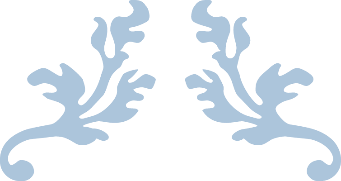 ОТЧЕТ «Оказание услуг по сбору и обобщению Результаты проведения независимой оценки качества условий осуществления образовательной деятельности муниципальными организациями, осуществляющими образовательную деятельность на территории г. Красноярска»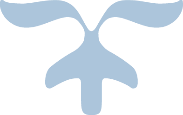 Красноярск, 2023СОДЕРЖАНИЕВВЕДЕНИЕТермины и определенияГенеральная совокупность – совокупность получателей образовательных услугВыборочная совокупность – получатели услуг, подлежащие опросу Репрезентативность  –  соответствие  характеристик  выборкихарактеристикам генеральной совокупности в целомПолучатели образовательных услуг – обучающиеся организаций, старше 14 лет, осуществляющих образовательную деятельность по основным общеобразовательным программам, образовательным программам среднего профессионального образования, основным программам профессионального обучения, дополнительным общеобразовательным программам, и их родители (законные представители)ДОУ - дошкольное образовательное учреждение; ОО - общее образование;ДОД – дополнительное образование детей;ДПО – дополнительное профессиональное образование; ОВО – высшее образование;СПО- среднее профессиональное образование;НОКО – независимая оценка качества образовательной деятельности; ОВЗ – ограниченные возможности здоровья.Нормативно-правовые основанияДля выявления качества условий осуществления образовательной деятельности в городе Красноярске проведена независимая оценка в отношении 276 образовательных учреждений, все работы были произведены в соответствии с:−  Федеральным законом от 29.12.2012 № 273-ФЗ «Об образовании в Российской Федерации»;− Федеральным законом от 05.12.2017 № 392-ФЗ «О внесении изменений в отдельные законодательные акты Российской Федерации по вопросам проведения независимой оценки качества оказания услуг организациями в сфере культуры, социального обслуживания, охраны здоровья и образования»;− Приказом Министерства просвещения Российской Федерации от 13.03.2019 № 114 «Об утверждении показателей, характеризующих общие критерии оценки качества условий осуществления образовательной деятельности организациями, осуществляющими образовательную деятельность по основным общеобразовательным программам, образовательным программа среднего профессионального образования, основным программам профессионального обучения, дополнительным общеобразовательным программам»;−  Приказом Министерства труда и социальной защиты Российской Федерации от 31.05.2018 № 344н «Об утверждении Единого порядка расчета показателей, характеризующих общие критерии оценки качества условий оказания услуг организациями в сфере культуры, охраны здоровья, образования, социального обслуживания и федеральными учреждениями медико-социальной экспертизы»;−  Приказом Министерства труда и социальной защиты Российской Федерации от 30.10.2018 № 675н «Методика выявления и обобщения мнения граждан о качестве условий оказания услуг организациями в сфере культуры, охраны здоровья, образования, социального обслуживания и федеральными учреждениями медико-социальной экспертизы»;−  Приказом Федеральной службы по надзору в сфере образования и науки от 29.05.2014 № 785 «Об утверждении требований к структуре официального  сайта  образовательной  организации  в  информационно-телекоммуникационной сети «Интернет» и формату представления на нем информации»;−   Постановлением  Правительства  Российской  Федерации  от 10 июля 2013 года № 582 «О правилах размещения на официальном сайте образовательной организации в информационно-телекоммуникационной сети«Интернет» и обновлении информации об образовательной организации»;−  Постановлением Правительства Российской Федерации от 31 мая 2018 года № 638 «Об утверждении Правил сбора и обобщения информации о качестве условий оказания услуг организациями в сфере культуры, охраны здоровья, образования, социального обслуживания и федеральными учреждениями медико-социальной экспертизы»;− Приказом Минфина России от 07.05.2019 № 66н «О составе информации о результатах независимой оценки качества условий осуществления образовательной деятельности организациями, осуществляющими образовательную деятельность, условий оказания услуг организациями культуры, социального обслуживания, медицинскими организациями, федеральными учреждениями медико-социальной экспертизы, размещаемой на официальном сайте для размещения информации о государственных и муниципальных учреждениях в информационно- телекоммуникационной сети «Интернет», включая единые требования к такой информации, и порядке ее размещения, а также требования к качеству, удобству и простоте поиска указанной информации»;− Методическими рекомендациями (Примерами) расчета показателей, характеризующими общие критерии оценки качества условий оказания услуг организациями в сфере культуры, охраны здоровья, образования, социального обслуживания и федеральными учреждениями медико-социальной экспертизы (основная часть и приложения), в редакции от 15 августа 2019 г., подготовленными Министерством труда и социальной защиты РФ в целях реализации Федерального закона от 5 декабря 2017 г. № 392-ФЗ  «О  внесении  изменений  в  отдельные  законодательные  актыРоссийской Федерации по вопросам совершенствования проведения независимой оценки качества условий оказания услуг организациями в сфере культуры, охраны здоровья, образования, социального обслуживания и федеральными учреждениями медико-социальной экспертизы».Цели и задачиЦель исследования: Получение сведений об образовательной деятельности организаций, осуществляющих образовательную деятельность, предоставление участникам отношений в сфере образования соответствующей информации об уровне организации работы по реализации образовательных программ на основе общедоступной информации и улучшение информированности потребителей о качестве работы образовательных организаций.Задачи исследования:получение данных об организации, предоставляющей образовательную услугу, и удовлетворенности получателей качеством оказываемых услуг образовательными организациями;интерпретация, оценка и обобщение полученных данных, построение рейтингов образовательных организаций;формирование предложений об улучшении качества деятельности образовательных организаций.Удовлетворенность качеством условий осуществления образовательной деятельности   в   Красноярске   в   целом,   в   том   числе по критериям и показателям, фиксируется и описывается следующими частными показателями:открытостью и доступностью информации об организации размещенной на информационных стендах в помещении организации (учреждения), на официальном сайте организации (учреждения);удовлетворенность	комфортностью	условий	осуществления образовательной деятельности;удовлетворенность доступностью осуществления образовательной деятельности для инвалидов;удовлетворенность доброжелательностью, вежливостью работников организации (учреждения);удовлетворенность	качеством	условий	осуществления образовательной деятельности.Порядок расчета показателей и критериев, характеризующих общие критерии независимой оценки качества условий образовательной деятельностиПодходы к построению рейтингов и расчету показателейПоказатели, характеризующиеОТКРЫТОСТЬ И ДОСТУПНОСТЬ ИНФОРМАЦИИ ОБ ОРГАНИЗАЦИИ СОЦИАЛЬНОЙ СФЕРЫДля дошкольной образовательной организацииОбъем информации в соответствии с нормативными правовыми актами (в примере рассмотрена организация, в которой отсутствуют филиалы, не оказываются платные образовательные услуги, отсутствуют предписания контрольно- надзорных органов, отсутствуют интернаты):нормативное количество информации на стенде - 15 единиц информации нормативное количество информации на сайте - 44 единиц информацииРазмещено:на информационном стенде в помещении организации – 15 единицы информации на официальном сайте организации – 43 единиц информации.Расчет по варианту 3:Пинф=	 1  × (  15  + 	39	 ) ×1002	15	44номере телефона (по указанному номеру отвечает сотрудник организации и предоставляет ответы на вопросы получателя услуг);адресе электронной почты (можно отправить сообщение и получить информацию о его прочтении и ответе);техническая возможность выражения мнения гражданина (на сайте организации размещена анкета, ее можно заполнить)Расчет по варианту 2:(30 баллов × 3 способа) = 90 балловВариант 3На сайте организации имеется информация о следующих пяти дистанционных способах взаимодействия и все они функционируют:номере телефона (по указанному номеру отвечает сотрудник организации и предоставляет ответы на вопросы получателя услуг);адресе электронной почты (можно отправить сообщение и получить информацию о его прочтении и ответе);электронных сервисов (для подачи электронного обращения (жалобы, предложения), получения консультации по оказываемым услугам и иных);раздела официального сайта «Часто задаваемые вопросы»;техническая возможность выражения мнения гражданина (на сайте организации размещена анкета, ее можно заполнить);Расчет по варианту 3:100 баллов (так как в наличии более трех способов дистанционного взаимодействия)Устенд - число получателей услуг, удовлетворенных открытостью, полнотой и доступностью информации, размещенной на информационных стендах в помещении организации социальной сферы;Усайт - число получателей услуг, удовлетворенных открытостью, полнотой и доступностью информации, размещенной на официальном сайте организации; Чобщ - общее число опрошенных получателей услуг;Чобщ-стенд - число опрошенных граждан, ответивших на вопрос об удовлетворенности открытостью, полнотой и доступностью информации, размещенной на информационных стендах;Чобщ-сайт - число опрошенных граждан, ответивших на вопрос об удовлетворенности открытостью, полнотой и доступностью информации, размещенной на официальном сайте.Пример расчета значения показателя 1.3. Вариант 1.Число опрошенных граждан, ответивших на вопрос 2 Анкеты (см. Рекомендуемый образец Анкеты в приказе Минтруда России от 30 октября 2018 г. № 675н) – 450 чел.Из них число получателей услуг, удовлетворенных открытостью, полнотой и доступностью информации, размещенной на информационных стендах в помещении организации – 200 чел.Число опрошенных граждан, ответивших на вопрос 4 Анкеты (см. Рекомендуемый образец Анкеты в приказе Минтруда России от 30 октября 2018 г. № 675н) – 450 чел.Из них число получателей услуг, удовлетворенных открытостью, полнотой и доступностью информации, размещенной на официальном сайте организации 330 чел.;Расчет по варианту 1:(200+330) : (2 × 450) ×100 = 530 : 900 × 100 = 0,5889 × 100=58,89 = 59 баллов.Вариант 2Число опрошенных граждан, ответивших на вопрос 2 Анкеты (см. Рекомендуемый образец Анкеты в приказе Минтруда России от 30 октября 2018 г. № 675н) – 450 чел.Из них число получателей услуг, удовлетворенных открытостью, полнотой и доступностью информации, размещенной на информационных стендах в помещении организации – 170 чел.Число опрошенных граждан, ответивших на вопрос 4 Анкеты (см. Рекомендуемый образец Анкеты в приказе Минтруда России от 30 октября 2018 г. № 675н) – 360 чел.Показатели, характеризующие КОМФОРТНОСТЬ УСЛОВИЙ ПРЕДОСТАВЛЕНИЯ УСЛУГ,В ТОМ ЧИСЛЕ ВРЕМЯ ОЖИДАНИЯ ПРЕДОСТАВЛЕНИЯ УСЛУГ КОМФОРТНОСТЬ УСЛОВИЙ ПРЕДОСТАВЛЕНИЯ УСЛУГ(для оценки организаций в сфере образования)Пкомф.усл =20 баллов × 3 условия = 60 балловВариант 2.В организации в наличии пять условий комфортной среды:наличие комфортной зоны отдыха (ожидания) оборудованной соответствующей мебелью;наличие и понятность навигации внутри организации социальной сферы;наличие и доступность питьевой воды.наличие и доступность санитарно-гигиенических помещений;санитарное состояние помещений организации социальной сферы.Расчет по варианту 2:Пкомф.усл= 20 баллов × 5 условий = 100 балловВариант 3.В организации в наличии шесть условий комфортной среды:наличие комфортной зоны отдыха (ожидания) оборудованной соответствующей мебелью;наличие и понятность навигации внутри организации социальной сферы;наличие и доступность питьевой воды.наличие и доступность санитарно-гигиенических помещений;санитарное состояние помещений организации социальной сферытранспортная доступность (возможность доехать до организации социальной сферы на общественном транспорте, наличие парковки).Расчет по варианту 3:Пкомф.усл= 100 баллов (так как в наличии более пяти условий комфортной среды)В сфере образованияПоказатель	«Время	ожидания	предоставления	услуги»	не	установлен.	При	расчете	итогового	значения	критерия«Комфортность условий предоставления услуг» для организаций в сфере образования используется расчетная величина показателя (2.2), которая определяется как среднее арифметическое количество баллов по установленным показателям (2.1 и 2.3) по формуле:гдеоброжид=	Пкомф.усл+Пкомфуд.	(2.2обр) 2Пкомф.усл- обеспечение в организации комфортных условий (показатель 2.1)Пкомф - доля получателей услуг, удовлетворенных комфортностью предоставления услуг организацией (показатель 2.3)Вариант 3. В сфере образованияПоказатель (2.2)«Время ожидания предоставления услуги» не установлен.	При расчете итогового значения критерия«Комфортность условий предоставления услуг» для организаций в сфере образования используется расчетная величина показателя (2.2), которая определяется как среднее арифметическое количество баллов по установленным показателям (2.1 и 2.3).Пкомф.усл- (показатель 2.1 – «Обеспечение в организации комфортных условий для предоставления услуги) = 60 балловПкомф -	(показатель	2.3	–	«Доля	получателей	услуг,удовлетворенных	комфортностью	предоставления	услуг	в организации»организации комфортных условий для предоставления услуги, см. расчет ниже) = 89 балловРасчет по варианту 3:По	= (60 баллов + 89 баллов) : 2 = 149 : 2= 74,50 = 74 баллаПоказатели, характеризующие ДОСТУПНОСТЬ УСЛУГ ДЛЯ ИНВАЛИДОВгде:Торгдост– количество баллов за каждое условие доступности организации для инвалидов (по 20 баллов за каждое условие);Соргдост– количество условий доступности организации для инвалидов.При наличии пяти и более условий доступности услуг для инвалидов показатель оценки качества (Поргдост)принимает значение 100 балловПример для расчета значения показателя 3.1.Вариант 1В организации в наличии четыре условия обеспечения доступности для инвалидов (например, следующие):оборудованных входных групп пандусами (подъемными платформами);выделенных стоянок для автотранспортных средств инвалидов;специально оборудованных санитарно-гигиенических помещений в организации социальной сферы;наличие сменных кресел-колясок.Сорг	–количество условий доступности организации для инвалидов – 4.Торг	-количество баллов за каждое условия доступности для инвалидов – 20 баллов.Расчет по варианту 1:Порг	= 20 баллов × 4 условия = 80 балловВариант 2В организации в наличии шесть условий обеспечения доступности для инвалидов.Расчет по варианту 2:Поргдост = 100 баллов (при наличии пяти и более условий доступности показатель принимает значение, равное 100 баллам).Суслуг	– количество условий доступности, позволяющих инвалидам получать услуги наравне с другими.При наличии пяти и более условий доступности, позволяющих инвалидам получать услуги наравне с другими, показатель оценки качества(Пуслуг	)принимает значение 100 баллов.Пример для расчета значения показателя 3.2.Вариант 1В организации в наличии три условия доступности, позволяющие инвалидам получать услуги наравне с другими (например, следующие условия):дублирование для инвалидов по слуху и зрению звуковой и зрительной информации;дублирование надписей, знаков и иной текстовой и графической информации;возможность предоставления инвалидам по слуху (слуху и зрению) услуг сурдопереводчика (тифлосурдопереводчика).Соргдост –количество условий доступности, позволяющие инвалидам получать услуги наравне с другими – 3.Торгдост -количество баллов за каждое условия доступности услуг для инвалидов – 20 баллов.Расчет по варианту 1:Пуслугдост = 20 баллов × 3 условия = 60 балловВариант 2В	организации в наличии шесть условий обеспечения доступности, позволяющие инвалидам получать услуги наравне с другими.Расчет по варианту 2:Пуслугдост = 100 баллов (при наличии пяти и более условий доступности показатель 3.2. принимает значение, равное 100баллам).Показатели, характеризующиеДОБРОЖЕЛАТЕЛЬНОСТЬ, ВЕЖЛИВОСТЬ РАБОТНИКОВ ОРГАНИЗАЦИЙ СОЦИАЛЬНОЙ СФЕРЫПоказатели, характеризующие УДОВЛЕТВОРЕННОСТЬ УСЛОВИЯМИ ОКАЗАНИЯ УСЛУГПоказатель оценки качества по организации социальной сферы, в отношении которой проведена независимая оценка качестваSn=∑Km /5,	(6)где:Sn– показатель оценки качества n-ой организации;Кm – значения критериев оценки в n-ой организацииПример расчета значения показателя оценки качества по организации (по значениям критериев, рассчитанных в вышеприведенных примерах /по варианту 1/):S = (54 + 74 + 69 + 88 + 73) : 5 = 358 : 5 = 71,6 = 72 балла.Показатель оценки качества по отрасли социальной сферы в субъекте Российской Федерации (в муниципальном образовании)Sou =∑Sou /Nou,	(7)где:Sou – показатель оценки качества по о-й отрасли социальной сферы в u-м субъекте Российской Федерации;Sou – показатель оценки качества по n-ой организации о-й отрасли социальной сферы в u-м субъекте Российской Федерации;Nou– количество организаций, в отношении которых проводилась независимая оценка качества в о-йотрасли социальной сферы в u-м субъекте Российской Федерации.Пример расчета значения показателя оценки качества по отрасли социальной сферы в субъекте Российской Федерации (в муниципальном образовании):Количество организаций в отрасли социальной сферыв субъекте Российской Федерации(муниципальном образовании)Nou=7Sou= (60 + 72 + 33 + 89 + 54 + 55 + 95) : 7 = 458 : 7 = 65,43 = 65 баллов.Показатель оценки качества по субъекту Российской Федерации (муниципальному образованию) в целомSu=∑Sou / Qu,	(9)где:Su – показатель оценки качества в u-ом субъекте Российской Федерации(муниципальном образовании);Sou–	показатель	оценки	качества	по	о-й	отрасли	социальной	сферы	в	u-м	субъекте	Российской Федерации(муниципальном образовании);Qu– количество отраслей социальной сферы, в которых в u-ом субъекте Российской Федерации (муниципальном образовании)проводилась независимая оценка качества.Рекомендации по расчету отдельных показателей НОКОПеречень показателей НОКО соответствует Единому порядку расчета показателей за исключением следующих особенностей расчета:Показатель 1.1. «Соответствие информации о деятельности организации, размещенной на общедоступных информационных ресурсах, ее содержанию и порядку (форме) размещения, установленным нормативными правовыми актами: на информационных стендах в помещении организации; на официальном сайте организации в информационно- телекоммуникационной сети «Интернет».Информация о максимальном количестве сведений, подлежащих размещению на сайте4 и информационном стенде образовательной организации (в зависимости от реализуемых образовательных программ), представлена в таблицах 2 и 3 соответственно.Определение фактического объема информации предполагает использование следующей шкалы:1 – информация представлена в полном объеме (например, представлен документс копиями всех приложений),0,5 – информация представлена частично (например, представлен основной документ без приложений или представлены не все необходимые документы/информация);0 – информация отсутствует (документ(ы) не представлен(ы).4 В соответствии с частью 2 статьи 29 Федерального закона № 273-ФЗ, пунктами 3-15 Правил размещения на официальном сайте образовательной организации в информационно-телекоммуникационной сети «Интернет»и обновления информации об образовательной организации (утверждены постановлением Правительства Российской Федерации от 20 октября 2021 г. № 1802), а также приказом Рособрнадзора от 14 августа 2020 г. № 831«Об утверждении Требований к структуре официального сайта образовательной организации в информационно- телекоммуникационной сети «Интернет» и формату представления информации».Показатель 2.1. «Обеспечение в организации комфортных условий, в которых осуществляется образовательная деятельность: наличие зоны отдыха (ожидания); наличиеи понятность навигации внутри организации; наличие и доступность питьевой воды; наличиеи доступность санитарно-гигиенических помещений; санитарное состояние помещений организации».При оценке условия «наличие и доступность санитарно-гигиенических помещений» показателя 2.1. необходимо руководствоваться санитарными правилами СП 2.4.3648-20«Санитарно-эпидемиологические требования к организациям воспитания и обучения, отдыхаи оздоровления детей и молодежи» (утверждены постановлением Главного государственного санитарного врача Российской Федерации от 28 сентября 2020 г. № 28, далее – правила СП 2.4.3648-20), Санитарно- эпидемиологическими правилами СП 3.1/2.4.3598-20 «Санитарно- эпидемиологические требования к устройству, содержанию и организации работы образовательных организаций и других объектов социальной инфраструктуры для детейи молодежи в условиях распространения новой коронавирусной инфекции (COVID-19)» (утверждены постановлением Главного государственного санитарного врача Российской Федерации от 30 июня 2020 г. № 16, далее – правила СП 3.1/2.4.3598-20) и использовать следующий алгоритм расчета:комфортное условие обеспечивается – санитарно-гигиенические помещения имеютсяв необходимом количестве, чистота помещений соблюдается, средства гигиены (мыло, бумажные полотенца, туалетная бумага) имеются в достаточном количестве; комфортное условие не обеспечивается – отсутствуют в образовательной организациив необходимом количестве санитарно-гигиенические помещения или помещения присутствуютв необходимом количестве, но не обеспечивается чистота помещений, отсутствуют средства гигиены (мыло, бумажные полотенца, туалетная бумага).Для организаций с круглосуточным пребыванием обучающихся (воспитанников) к санитарно-гигиеническим помещениям относятся: душевые, умывальные,  туалеты для проживающих и пр.При оценке условия «санитарное состояние помещений организации» показателя 2.1. необходимо руководствоваться указанными выше санитарными правилами СП 2.4.3648-20, санитарно-эпидемиологическими правилами СП 3.1/2.4.3598-20. Подлежат осмотру помещения для реализации образовательных программ (аудитории, учебные классы (комнаты самоподготовки), для ДО – комнаты по присмотру и уходу за детьми (игровые комнаты), или комнаты для осуществления присмотра и ухода (игровые комнаты и (или) гостиные); для СПО – производственные мастерские, лаборатории), актовый зал, обеденный зал (столовая, буфет), гардероб, библиотека, спортивный зал, спортивные и игровые площадки, помещения для оказания медицинской помощи (в случаях, установленных законодательством).Показатель 3.1. «Оборудование территории, прилегающей к зданиям организации,и помещений с учетом доступности для инвалидов: оборудование входных групп пандусами (подъемными платформами); наличие выделенных стоянок для автотранспортных средств инвалидов; наличие адаптированных лифтов, поручней, расширенных дверных проемов; наличие сменных кресел-колясок; наличие специально оборудованных санитарно-гигиенических помещений в организации».При расчете данного показателя необходимо руководствоваться требованиями приказа Министерства образования и науки Российской Федерации от 9 ноября 2015 г. № 1309«Об утверждении Порядка обеспечения условий доступности для инвалидов объектов и предоставляемых услуг в сфере образования, а также оказания им при этом необходимой помощи».Для  образовательных  организаций,  располагающихся  в  зданиях  исторического,культурного и архитектурного наследия, в случае невозможности выполнения требованийпо обеспечению доступности для инвалидов в части: оборудования входных групп пандусами (подъемными платформами); наличия адаптированных лифтов, поручней, расширенных дверных проемов; наличия специально оборудованных санитарно-гигиенических помещенийв организации (подтверждается решениями органов по охране и использованию памятников истории и культуры соответствующего уровня и органами социальной защиты населения соответствующего уровня) показатель оценки качества ( ) принимает:– значение 100 баллов при условии обеспечения 2-х условий доступности: наличие выделенных стоянок для автотранспортных средств инвалидов и наличие сменных кресел-колясок; значение 60 баллов при условии обеспечения 1-го условия доступности из двух: наличиевыделенных стоянок для автотранспортных средств инвалидов / наличие сменных кресел-колясок.Аналогичный алгоритм расчета показателя 3.1. целесообразно использовать для малокомплектных школ и школ, расположенных в труднодоступной местности (при наличии документов, подтверждающих невозможность выполнения требований).В целях избежания необоснованного снижения балла по указанному показателю НОКО у образовательных организаций, у которых отсутствует возможность обеспечения выделенной стоянки (например, полное отсутствие парковочной территории, отнесение площадок вне территории образовательной организации к полномочиям органов местного самоуправления и др.), целесообразно при предоставлении подтверждающих документов оценивать условие доступности «наличие выделенных стоянок для автотранспортных средств инвалидов»в 20 баллов. При этом алгоритм расчета показателя 3.1. сохраняется прежним (с учетом введенныхрекомендаций для образовательных организаций, располагающихся в зданиях исторического, культурного и архитектурного наследия, а также малокомплектных школ и школ, расположенныхв труднодоступной местности).Показатель 3.2. «Обеспечение в организации условий доступности, позволяющих инвалидам получать образовательные услуги наравне с другими: дублирование для инвалидовпо слуху и зрению звуковой и зрительной информации; дублирование надписей, знаков и инойтекстовой и графической информации знаками, выполненными рельефно-точечным шрифтом Брайля; возможность предоставления инвалидам по слуху (слуху и зрению) услуг сурдопереводчика (тифлосурдопереводчика); альтернативной версии сайта организации для инвалидов по зрению; помощь, оказываемая работниками организации, прошедшими необходимое обучение (инструктирование), по сопровождению инвалидов в помещении организации;возможность предоставления образовательных услуг в дистанционном режиме или на дому».При расчета данного показателя учитывается, что в случае, если в образовательной организации, осуществляющей образовательную деятельность по основным общеобразовательным программам, образовательным программам среднего профессионального образования, основным программам профессионального обучения, дополнительным общеобразовательным программам, не предусмотрены адаптированные образовательные программы и/или отсутствуют обучающиеся с ОВЗ (данные сведения должны подтверждаться официальной статистической отчетностью за календарный год, предшествующий году проведениянезависимой оценки качества условий осуществления образовательной деятельности) показатель оценки качества ( ) принимает:значение 100 баллов при условии обеспечения 3 условий доступности: (1) наличие альтернативной версии сайта организации для инвалидов по зрению; (2) возможность предоставления образовательных услуг в дистанционном режиме или на дому; (3) помощь, оказываемая работниками организации, прошедшими необходимое обучение (инструктирование), по сопровождению инвалидов в помещении организации;значение 60  баллов  при  условии  обеспечения  2-х  условий  доступностииз представленных: (1) наличие альтернативной версии сайта организации для инвалидовпо зрению; (2) возможность предоставления образовательных услуг в дистанционном режиме или на дому;(3) помощь, оказываемая работниками организации, прошедшими необходимое обучение (инструктирование), по сопровождению инвалидов в помещении организации;значение  20  баллов  при  условии  обеспечения  1-го  условия  доступности из представленных: (1) наличие альтернативной версии сайта организации для инвалидовпо зрению; (2) возможность предоставления образовательных услуг в дистанционном режиме или на дому;(3) помощь, оказываемая работниками организации, прошедшими необходимое обучение (инструктирование), по сопровождению инвалидов в помещении организации.Показатель 3.3. «Доля получателей образовательных услуг, удовлетворенных доступностью образовательных услуг для инвалидов (в % от общего числа опрошенных получателей образовательных услуг - инвалидов)».В случае если в образовательной организации, осуществляющей образовательную деятельность по основным общеобразовательным программам, образовательным программам среднего профессионального образования, основным программам профессионального обучения, дополнительным общеобразовательным программам, не предусмотрены адаптированные образовательные программы и/или отсутствуют обучающиеся с ОВЗ (данные сведения должны подтверждаться официальной статистической отчетностью за календарный год, предшествующий году проведения независимой оценки качества условий осуществления образовательной деятельности) данный показатель не используется.При этом целесообразно использовать следующий алгоритм расчета  по  критерию«Доступность услуг для инвалидов» (К3):К3=(0 6*К1)+(0 4*К2)где:К1 оценка по показателю 3.1. «Оборудование территории, прилегающей к зданиям организации, и помещений с учетом доступности для инвалидов: оборудование входных групп пандусами (подъемными платформами); наличие выделенных стоянок для автотранспортных средств инвалидов; наличие адаптированных лифтов, поручней, расширенных дверных проемов;наличие сменных кресел-колясок; наличие специально оборудованных санитарно-гигиенических помещений в организации»;К2 - оценка по показателю 3.2. «Обеспечение в организации условий доступности,позволяющих инвалидам получать образовательные услуги наравне с другими: дублирование для инвалидов по слуху и зрению звуковой и зрительной информации; дублирование надписей, знакови иной текстовой и графической информации знаками, выполненными рельефно-точечным шрифтом Брайля; возможность предоставления инвалидам по слуху (слуху и зрению) услуг сурдопереводчика (тифлосурдопереводчика); альтернативной версии сайта организации для инвалидов по зрению; помощь, оказываемая работниками организации, прошедшими необходимое обучение (инструктирование), по сопровождению инвалидов в помещении организации; возможность предоставления образовательных услуг в дистанционном режиме или на дому».Основная частьОбъекты независимой оценки и количество респондентов, принимавших участие в независимой оценкеСогласно методическим рекомендациям по проведению независимой оценки опросу подлежит 40% от числа получателей услуг за предыдущий календарный период, но не более 600 человек.В независимой оценке качества приняли участие 276 организаций. В общей сложности в исследовании приняли участие 82 999 человек.Таблица 2. Объем выборочной совокупностиКРИТЕРИЙ 1Открытость и доступность информации об образовательной организации.В таблице 3 представлены данные характеризующие Критерий 1 (К1) - открытость и доступность информации.Соответствие информации о деятельности организации социальной сферы, размещенной на общедоступных информационных ресурсах.Удовлетворенность информацией размещенной на стенде образовательно организации.Удовлетворенность информацией размещенной на сайте образовательно организации.Наличие на официальном сайте организации социальной сферы информации о дистанционных способах обратной связи и взаимодействия с получателями услуг и их функционирование.Доля удовлетворенных информацией размещенной на стенде образовательно организации.Доля удовлетворенных информацией размещенной на сайте образовательно организации.Доля получателей услуг, удовлетворенных открытостью, полнотой и доступностью информации о деятельности организации социальной сферы, размещенной на информационных стендах в помещении организации социальной сферы, на официальном сайте организации социальной сферы.Таблица 3 Критерий 1 «Открытость и доступность информации обобразовательной организации»Средний балл по Критерию 1 «Открытость и доступность информации об образовательной организации» составил – 89,2 балла.КРИТЕРИЙ 2Комфортность условий предоставления услуг образовательной организацией.В таблице 4 представлены данные характеризующие Критерий 2 (К2) - комфортность условий предоставления услуг.2.1. Обеспечение в организации социальной сферы комфортных условий предоставления услуг.2.3. Доля получателей услуг, удовлетворенных комфортностью предоставления услуг организацией.Таблица 4Критерий 2 «Комфортность условий предоставления услугобразовательной организацией»Средний балл по Критерию 2 «Комфортность условий предоставления услуг образовательными организациями» составил – 91,0 балла.КРИТЕРИЙ 3Доступность услуг для инвалидов в образовательной организации.В таблице 5 представлены данные характеризующие Критерий 3 (К3) - доступность услуг для инвалидов в образовательной организации.Оборудование	помещений	образовательной	организации	и прилегающей к ней территории с учетом доступности для инвалидов.Обеспечение в образовательной организации условий доступности, позволяющих инвалидам получать услуги наравне с другими.Доля получателей услуг, удовлетворенных доступностью услуг для инвалидов.Таблица 5 Критерий 3 «Доступность услуг для инвалидов в образовательнойорганизации»Средний балл по Критерию 3 «Доступность услуг для инвалидов в образовательной организации» составил – 59,9 балла.КРИТЕРИЙ 4Доброжелательность, вежливость работников образовательной организации.В таблице 6 представлены данные характеризующие Критерий 4 (К4) - доброжелательность, вежливость работников образовательной организации.Доля получателей услуг, удовлетворенных доброжелательностью, вежливостью работников образовательной организации, обеспечивающих первичный контакт и информирование получателя услуги при непосредственном обращении в организацию социальной сферы.Доля получателей услуг, удовлетворенных доброжелательностью, вежливостью работников образовательной организации, обеспечивающих непосредственное оказание услуги при обращении в организацию социальной сферы.Доля получателей услуг, удовлетворенных доброжелательностью, вежливостью работников образовательной организации, при использовании дистанционных форм взаимодействия.Таблица 6 Критерий 4 «Доброжелательность, вежливость работниковобразовательной организации»Средний балл по Критерию 4 «Доброжелательность, вежливость работников образовательной организации» составил – 89,1 балла.КРИТЕРИЙ 5Удовлетворенность условиями оказания услуг образовательной организацией.В таблице 7 представлены данные характеризующие Критерий 5 (К5) - удовлетворенность условиями оказания услуг.Доля	получателей	услуг,	которые	готовы	рекомендовать образовательную организацию родственникам и знакомым.Доля	получателей	услуг,	удовлетворенных	организационными условиями предоставления услуг.Доля получателей услуг, удовлетворенных в целом условиями оказания услуг в образовательной организации.Таблица 7Критерий 5 «Удовлетворенность условиями оказания услугобразовательной организацией»Средний балл по Критерию 5 «Удовлетворенность условиями оказания услуг образовательной организацией.» составил – 87,3 балла.Итоговый рейтинг муниципальных образовательных организаций г. КрасноярскаТаблица 8Значения по каждому показателю, характеризующему общие критерии оценки качества условий осуществления образовательной деятельности организациямиОБЩЕЕ ОБРАЗОВАНИЕДОШКОЛЬНОЕ ОБРАЗОВАНИЕДОПОЛНИТЕЛЬНОЕ ОБРАЗОВАНИЕВыводы и рекомендации.В независимой оценке качества условий осуществления образовательной деятельности организациями, осуществляющими образовательную деятельность на территории города Красноярск в 2023 году, приняли участие 276 организаций. В оценке учитывалось мнение 82 999 человек из числа получателей услуг.Средний балл по отрасли образования на территории города Красноярска в 2023 году составил – 83,31 балла.Средний балл по критерию «Открытость и доступность информации об организации» составил – 89,23 балла.Средний балл по критерию «Комфортность условий предоставления услуг» составил – 90,97 балла.Средний балл по критерию «Доступность услуг для инвалидов» составил – 59,92 балла.Средний балл по критерию «Доброжелательность, вежливость работников организаций» составил – 89,15 балла.Средний балл по критерию «Удовлетворенность условиями оказания услуг» составил – 87,29 балла.Общие рекомендации для всех типов образовательных организаций.На основании полученных данных, для практической реализации предлагаются следующие рекомендации:Для повышения показателей информационной открытости учреждения культуры важно устранить выявленные недостатки; создать официальный сайт, обеспечить размещение и поддержание на качественном уровне информации о деятельности организации на официальном сайте в сети«Интернет» и информационных стендах; обеспечить на официальном сайте, для установления эффективного взаимодействия с постоянными или потенциальными получателями услуг и их законными представителями, системную поддержку работы вкладок «Обратная связь», «Часто задаваемые вопросы», «Независимая оценка качества».Для повышения показателей комфортности необходимо устранить выявленные недостатки; продолжить совершенствовать материально- техническую базу организации по обеспечению комфортности услуг, обратив особое внимание на продолжение своевременных реконструкций, капитальных и косметических ремонтных работ помещений организации.Для повышения показателей доступности услуг для инвалидов необходимо оценить возможность (в т. ч. техническую), а также необходимость устранения выявленных недостатков оборудованности организации, с учетом наличия определенных категорий получателей услуг с ограниченными возможностями.Для повышения уровня доброжелательности, вежливости работников организации важно сохранять структуру доброжелательных и вежливых взаимоотношений в организации, распространять пример бережного и чуткого служения в профессии, повышать уровень психологической стрессоустойчивости, нравственности и духовности работников организации. Особенно важно обеспечить соблюдение этических норм работниками организации, осуществляющими первичный контакт и информирование получателей услуг при непосредственном обращении в организацию иответственными за непосредственное оказание услуг. Необходимо расширять систему поддержки развития личностного и профессионального потенциала опытных и молодых работников организации, постоянного материального и морального стимулирования и качественной их деятельности, проявления работниками примера здорового образа жизни.Для повышения уровня удовлетворенности условиями оказания услуг важно продолжить повышать профессиональные и личностные компетенции работников организации по участию в управлении качеством, принятию решений по улучшению качества оказания услуг, а также регулярно проводить социологические опросы получателей услуг на предмет удовлетворенности.Выявленные недостатки и конкретные рекомендации в разрезе образовательных организацийКритерииПоказателиИсточники информации и способы ее сбора1.ОТКРЫТОСТЬ		И ДОСТУПНОСТЬ ИНФОРМАЦИИ	ОБ ОРГАНИЗАЦИИ1.1. Соответствие информации о деятельности организации, размещенной на общедоступных информационных ресурсах, ее содержанию и порядку (форме), установленным законодательными и иными нормативными  правовыми  актами  РоссийскойФедерацииАнализ информационных стендов в помещении организации и официальных сайтов организации.1.ОТКРЫТОСТЬ		И ДОСТУПНОСТЬ ИНФОРМАЦИИ	ОБ ОРГАНИЗАЦИИ1.2. Наличие на официальном сайте организации информация о дистанционных способах обратной связи и взаимодействия с получателями услуг и ихфункционированиеАнализ официальных сайтов организации.1.ОТКРЫТОСТЬ		И ДОСТУПНОСТЬ ИНФОРМАЦИИ	ОБ ОРГАНИЗАЦИИ1.3. Доля получателей услуг, удовлетворенных открытостью, полнотой и доступностью информации о деятельности организацииОпрос потребителей услуг для выявления их мнения о качестве услуг в соответствии с приказом Минтруда России от 30 октября 2018 г. № 675н, зарегистрирован в Минюсте Россииот 20 ноября 2018 г. № 52726.2.КОМФОРТНОСТЬ УСЛОВИЙ ПРЕДОСТАВЛЕНИЯ УСЛУГ, В	ТОМ	ЧИСЛЕ	ВРЕМЯ ОЖИДАНИЯ ПРЕДОСТАВЛЕНИЯ УСЛУГ2.1. Обеспечение в организации комфортных условий для предоставления услугИзучение условий в помещении организации.2.КОМФОРТНОСТЬ УСЛОВИЙ ПРЕДОСТАВЛЕНИЯ УСЛУГ, В	ТОМ	ЧИСЛЕ	ВРЕМЯ ОЖИДАНИЯ ПРЕДОСТАВЛЕНИЯ УСЛУГ2.2. Время ожидания предоставления услуги (своевременность предоставления услуги в соответствии с записью на прием к специалисту организации  (учреждения)  для  получения  услуги,графиком прихода социального работника на дом и пр.).Опрос потребителей услуг для выявления их мнения о качестве услуг в соответствии с приказом Минтруда России от 30 октября 2018 г. № 675н, зарегистрирован в Минюсте России от 20 ноября 2018 г. № 52726.2.КОМФОРТНОСТЬ УСЛОВИЙ ПРЕДОСТАВЛЕНИЯ УСЛУГ, В	ТОМ	ЧИСЛЕ	ВРЕМЯ ОЖИДАНИЯ ПРЕДОСТАВЛЕНИЯ УСЛУГ2.3. Доля	получателей	услуг,	удовлетворенных комфортностью предоставления услугОпрос потребителей услуг для выявления их мнения о качестве услуг в соответствии с приказом Минтруда России от 30 октября 2018 г. № 675н, зарегистрирован в Минюсте Россииот 20 ноября 2018 г. № 52726.3.ДОСТУПНОСТЬ УСЛУГ ДЛЯИНВАЛИДОВ3.1. Оборудование	помещений	организациисоциальной сферы и прилегающей к ней территории сИзучение условий доступности организацийдля инвалидов.учетом доступности для инвалидов3.2. Обеспечение в организации социальной сферы условий	доступности,	позволяющих	инвалидамполучать услуги наравне с другимиИзучение	условий	доступности	услуг	для инвалидов.3.3. Доля	получателей	услуг,	удовлетворенных доступностью услуг для инвалидовОпрос потребителей услуг для выявления их мнения о качестве услуг в соответствии с приказом Минтруда России от 30 октября 2018г. № 675н, зарегистрирован в Минюсте России от 20 ноября 2018 г. № 52726.4.ДОБРОЖЕЛАТЕЛЬНОСТЬ, ВЕЖЛИВОСТЬ РАБОТНИКОВ ОРГАНИЗАЦИЙ4.1. Доля получателей услуг, удовлетворенных доброжелательностью, вежливостью работников организации социальной сферы, обеспечивающих первичный контакт и информирование получателя услуги  при  непосредственном  обращении  ворганизациюОпрос потребителей услуг для выявления их мнения о качестве услуг в соответствии с приказом Минтруда России от 30 октября 2018 г. № 675н, зарегистрирован в Минюсте России от 20 ноября 2018 г. № 52726.4.ДОБРОЖЕЛАТЕЛЬНОСТЬ, ВЕЖЛИВОСТЬ РАБОТНИКОВ ОРГАНИЗАЦИЙ4.2. Доля получателей услуг, удовлетворенных доброжелательностью, вежливостью работников организации социальной сферы, обеспечивающих непосредственное оказание услуги при обращении ворганизациюОпрос потребителей услуг для выявления их мнения о качестве услуг в соответствии с приказом Минтруда России от 30 октября 2018 г. № 675н, зарегистрирован в Минюсте Россииот 20 ноября 2018 г. № 52726.4.ДОБРОЖЕЛАТЕЛЬНОСТЬ, ВЕЖЛИВОСТЬ РАБОТНИКОВ ОРГАНИЗАЦИЙ4.3. Доля получателей услуг, удовлетворенных доброжелательностью, вежливостью работников организации социальной сферы при использовании дистанционных форм взаимодействияОпрос потребителей услуг для выявления их мнения о качестве услуг в соответствии с приказом Минтруда России от 30 октября 2018г. № 675н, зарегистрирован в Минюсте России от 20 ноября 2018 г. № 52726.5.УДОВЛЕТВОРЕННОСТЬ УСЛОВИЯМИ	ОКАЗАНИЯ УСЛУГ5.1. Доля получателей услуг, которые готовы рекомендовать организацию социальной сферы родственникам и знакомым (могли бы ее рекомендовать, если бы была возможность выбораорганизации социальной сферы)Опрос потребителей услуг для выявления их мнения о качестве услуг в соответствии с приказом Минтруда России от 30 октября 2018 г. № 675н, зарегистрирован в Минюсте Россииот 20 ноября 2018 г. № 52726.5.УДОВЛЕТВОРЕННОСТЬ УСЛОВИЯМИ	ОКАЗАНИЯ УСЛУГ5.2. Доля	получателей	услуг,	удовлетворенных организационными условиями предоставления услугОпрос потребителей услуг для выявления их мнения о качестве услуг в соответствии с приказом Минтруда России от 30 октября 2018г. № 675н, зарегистрирован в Минюсте Россииот 20 ноября 2018 г. № 52726.5.3. Доля	получателей	услуг,	удовлетворенных	вОпрос потребителей услуг для выявления ихцелом  условиями  оказания  услуг  в  организациимнения о качестве услуг в соответствии ссоциальной сферыприказом Минтруда России от 30 октября 2018г. № 675н, зарегистрирован в Минюсте Россииот 20 ноября 2018 г. № 52726.№Показатели оценки качестваЗначи- мость пока-зателейПараметры показателя оценки качества, подлежащие оценкеИндикаторы параметров показателей оценки качестваЗначение параметро в в баллахМакси- мальное значениепоказателей1.1.Соответствие информации о деятельности организации социальной сферы, размещенной на общедоступных информационных ресурсах, ее содержанию и порядку (форме), установленным нормативными правовыми актами:на информационных стендах в помещении организации социальной сферы;на официальном сайте организации социальной сферы в сети «Интернет» (далее - официальных сайтов0,31.1.1. Соответствие информации о деятельности организации социальной сферы, размещенной на информационных стендах в помещении организации социальной сферы, ее содержанию и порядку (форме), установленным нормативными правовыми актами- отсутствует информация о деятельностиорганизации социальной сферы0 баллов100 балловДля расчета формула (1.1)1.1.Соответствие информации о деятельности организации социальной сферы, размещенной на общедоступных информационных ресурсах, ее содержанию и порядку (форме), установленным нормативными правовыми актами:на информационных стендах в помещении организации социальной сферы;на официальном сайте организации социальной сферы в сети «Интернет» (далее - официальных сайтов0,31.1.1. Соответствие информации о деятельности организации социальной сферы, размещенной на информационных стендах в помещении организации социальной сферы, ее содержанию и порядку (форме), установленным нормативными правовыми актами- объем информации (количество материалов/единиц информации), размещенной на информационных стендах в помещении организации по отношению к количеству материалов, размещение которых установлено нормативнымиправовыми актами (Истенд)1-100баллов100 балловДля расчета формула (1.1)Соответствие информации о деятельности организации социальной сферы, размещенной на общедоступных информационных ресурсах, ее содержанию и порядку (форме), установленным нормативными правовыми актами:на информационных стендах в помещении организации социальной сферы;на официальном сайте организации социальной сферы в сети «Интернет» (далее - официальных сайтов1.1.2. Соответствие информации о деятельности организации социальной сферы, размещенной на официальном сайте организации социальной сферы, ее содержанию и порядку (форме), установленнымнормативными правовыми- отсутствует информация о деятельностиорганизации социальной сферы на ее официальном сайте0 балловСоответствие информации о деятельности организации социальной сферы, размещенной на общедоступных информационных ресурсах, ее содержанию и порядку (форме), установленным нормативными правовыми актами:на информационных стендах в помещении организации социальной сферы;на официальном сайте организации социальной сферы в сети «Интернет» (далее - официальных сайтов1.1.2. Соответствие информации о деятельности организации социальной сферы, размещенной на официальном сайте организации социальной сферы, ее содержанию и порядку (форме), установленнымнормативными правовыми- объем информации (количество материалов/единиц информации), размещенной на официальном сайте организации по отношению к количествуматериалов, размещение которых1-100баллов№Показатели оценки качестваПоказатели оценки качестваЗначи- мость пока-зателейПараметры показателя оценки качества, подлежащие оценкеИндикаторы параметров показателей оценки качестваИндикаторы параметров показателей оценки качестваЗначение параметро в в баллахМакси- мальное значениепоказателейорганизаций социальнойсферы) (Пинф)организаций социальнойсферы) (Пинф)актамиустановлено нормативными правовымиактами (Исайт)установлено нормативными правовымиактами (Исайт)Вариант 1.Для сферы образования:Пинф= (  Истенд+Исайт  )×100,	(1.1)2×ИнормВ случае, если количество материалов/единиц информации, размещение которых установлено нормативными правовыми актами (Инорм ), на стенде и на сайте различается, расчет производится по формуле:Пинф=  1  × ( 	Истенд	 + 	Исайт	 )×100,	(1.1)2	Инорм-стенд	Инорм-сайтгдеИстенд– объем информации (количество материалов/единиц информации), размещенной на информационных стендах в помещении организации; Исайт–объем информации (количество материалов/единиц информации), размещенной на официальном сайте организации социальной сферы в сети "Интернет» (далее – официальный сайт организации);Инорм– объем информации (количество материалов/единиц информации), размещение которой установлено нормативными правовыми актами, в случае, если требования к объему информации на стенде и сайте организации социальной сферы совпадают;Инорм-стенд – объем информации (количество материалов/единиц информации), размещение которой на стенде в помещении организации социальной сферы установлено нормативными правовыми актами;Инорм-сайт – объем информации (количество материалов/единиц информации), размещение которой на официальном сайте организации социальной сферы в сети «Интернет» установлено нормативными правовыми актами;Вариант 1.Для сферы образования:Пинф= (  Истенд+Исайт  )×100,	(1.1)2×ИнормВ случае, если количество материалов/единиц информации, размещение которых установлено нормативными правовыми актами (Инорм ), на стенде и на сайте различается, расчет производится по формуле:Пинф=  1  × ( 	Истенд	 + 	Исайт	 )×100,	(1.1)2	Инорм-стенд	Инорм-сайтгдеИстенд– объем информации (количество материалов/единиц информации), размещенной на информационных стендах в помещении организации; Исайт–объем информации (количество материалов/единиц информации), размещенной на официальном сайте организации социальной сферы в сети "Интернет» (далее – официальный сайт организации);Инорм– объем информации (количество материалов/единиц информации), размещение которой установлено нормативными правовыми актами, в случае, если требования к объему информации на стенде и сайте организации социальной сферы совпадают;Инорм-стенд – объем информации (количество материалов/единиц информации), размещение которой на стенде в помещении организации социальной сферы установлено нормативными правовыми актами;Инорм-сайт – объем информации (количество материалов/единиц информации), размещение которой на официальном сайте организации социальной сферы в сети «Интернет» установлено нормативными правовыми актами;Вариант 1.Для сферы образования:Пинф= (  Истенд+Исайт  )×100,	(1.1)2×ИнормВ случае, если количество материалов/единиц информации, размещение которых установлено нормативными правовыми актами (Инорм ), на стенде и на сайте различается, расчет производится по формуле:Пинф=  1  × ( 	Истенд	 + 	Исайт	 )×100,	(1.1)2	Инорм-стенд	Инорм-сайтгдеИстенд– объем информации (количество материалов/единиц информации), размещенной на информационных стендах в помещении организации; Исайт–объем информации (количество материалов/единиц информации), размещенной на официальном сайте организации социальной сферы в сети "Интернет» (далее – официальный сайт организации);Инорм– объем информации (количество материалов/единиц информации), размещение которой установлено нормативными правовыми актами, в случае, если требования к объему информации на стенде и сайте организации социальной сферы совпадают;Инорм-стенд – объем информации (количество материалов/единиц информации), размещение которой на стенде в помещении организации социальной сферы установлено нормативными правовыми актами;Инорм-сайт – объем информации (количество материалов/единиц информации), размещение которой на официальном сайте организации социальной сферы в сети «Интернет» установлено нормативными правовыми актами;Вариант 1.Для сферы образования:Пинф= (  Истенд+Исайт  )×100,	(1.1)2×ИнормВ случае, если количество материалов/единиц информации, размещение которых установлено нормативными правовыми актами (Инорм ), на стенде и на сайте различается, расчет производится по формуле:Пинф=  1  × ( 	Истенд	 + 	Исайт	 )×100,	(1.1)2	Инорм-стенд	Инорм-сайтгдеИстенд– объем информации (количество материалов/единиц информации), размещенной на информационных стендах в помещении организации; Исайт–объем информации (количество материалов/единиц информации), размещенной на официальном сайте организации социальной сферы в сети "Интернет» (далее – официальный сайт организации);Инорм– объем информации (количество материалов/единиц информации), размещение которой установлено нормативными правовыми актами, в случае, если требования к объему информации на стенде и сайте организации социальной сферы совпадают;Инорм-стенд – объем информации (количество материалов/единиц информации), размещение которой на стенде в помещении организации социальной сферы установлено нормативными правовыми актами;Инорм-сайт – объем информации (количество материалов/единиц информации), размещение которой на официальном сайте организации социальной сферы в сети «Интернет» установлено нормативными правовыми актами;Вариант 1.Для сферы образования:Пинф= (  Истенд+Исайт  )×100,	(1.1)2×ИнормВ случае, если количество материалов/единиц информации, размещение которых установлено нормативными правовыми актами (Инорм ), на стенде и на сайте различается, расчет производится по формуле:Пинф=  1  × ( 	Истенд	 + 	Исайт	 )×100,	(1.1)2	Инорм-стенд	Инорм-сайтгдеИстенд– объем информации (количество материалов/единиц информации), размещенной на информационных стендах в помещении организации; Исайт–объем информации (количество материалов/единиц информации), размещенной на официальном сайте организации социальной сферы в сети "Интернет» (далее – официальный сайт организации);Инорм– объем информации (количество материалов/единиц информации), размещение которой установлено нормативными правовыми актами, в случае, если требования к объему информации на стенде и сайте организации социальной сферы совпадают;Инорм-стенд – объем информации (количество материалов/единиц информации), размещение которой на стенде в помещении организации социальной сферы установлено нормативными правовыми актами;Инорм-сайт – объем информации (количество материалов/единиц информации), размещение которой на официальном сайте организации социальной сферы в сети «Интернет» установлено нормативными правовыми актами;Вариант 1.Для сферы образования:Пинф= (  Истенд+Исайт  )×100,	(1.1)2×ИнормВ случае, если количество материалов/единиц информации, размещение которых установлено нормативными правовыми актами (Инорм ), на стенде и на сайте различается, расчет производится по формуле:Пинф=  1  × ( 	Истенд	 + 	Исайт	 )×100,	(1.1)2	Инорм-стенд	Инорм-сайтгдеИстенд– объем информации (количество материалов/единиц информации), размещенной на информационных стендах в помещении организации; Исайт–объем информации (количество материалов/единиц информации), размещенной на официальном сайте организации социальной сферы в сети "Интернет» (далее – официальный сайт организации);Инорм– объем информации (количество материалов/единиц информации), размещение которой установлено нормативными правовыми актами, в случае, если требования к объему информации на стенде и сайте организации социальной сферы совпадают;Инорм-стенд – объем информации (количество материалов/единиц информации), размещение которой на стенде в помещении организации социальной сферы установлено нормативными правовыми актами;Инорм-сайт – объем информации (количество материалов/единиц информации), размещение которой на официальном сайте организации социальной сферы в сети «Интернет» установлено нормативными правовыми актами;Вариант 1.Для сферы образования:Пинф= (  Истенд+Исайт  )×100,	(1.1)2×ИнормВ случае, если количество материалов/единиц информации, размещение которых установлено нормативными правовыми актами (Инорм ), на стенде и на сайте различается, расчет производится по формуле:Пинф=  1  × ( 	Истенд	 + 	Исайт	 )×100,	(1.1)2	Инорм-стенд	Инорм-сайтгдеИстенд– объем информации (количество материалов/единиц информации), размещенной на информационных стендах в помещении организации; Исайт–объем информации (количество материалов/единиц информации), размещенной на официальном сайте организации социальной сферы в сети "Интернет» (далее – официальный сайт организации);Инорм– объем информации (количество материалов/единиц информации), размещение которой установлено нормативными правовыми актами, в случае, если требования к объему информации на стенде и сайте организации социальной сферы совпадают;Инорм-стенд – объем информации (количество материалов/единиц информации), размещение которой на стенде в помещении организации социальной сферы установлено нормативными правовыми актами;Инорм-сайт – объем информации (количество материалов/единиц информации), размещение которой на официальном сайте организации социальной сферы в сети «Интернет» установлено нормативными правовыми актами;Вариант 1.Для сферы образования:Пинф= (  Истенд+Исайт  )×100,	(1.1)2×ИнормВ случае, если количество материалов/единиц информации, размещение которых установлено нормативными правовыми актами (Инорм ), на стенде и на сайте различается, расчет производится по формуле:Пинф=  1  × ( 	Истенд	 + 	Исайт	 )×100,	(1.1)2	Инорм-стенд	Инорм-сайтгдеИстенд– объем информации (количество материалов/единиц информации), размещенной на информационных стендах в помещении организации; Исайт–объем информации (количество материалов/единиц информации), размещенной на официальном сайте организации социальной сферы в сети "Интернет» (далее – официальный сайт организации);Инорм– объем информации (количество материалов/единиц информации), размещение которой установлено нормативными правовыми актами, в случае, если требования к объему информации на стенде и сайте организации социальной сферы совпадают;Инорм-стенд – объем информации (количество материалов/единиц информации), размещение которой на стенде в помещении организации социальной сферы установлено нормативными правовыми актами;Инорм-сайт – объем информации (количество материалов/единиц информации), размещение которой на официальном сайте организации социальной сферы в сети «Интернет» установлено нормативными правовыми актами;Вариант 1.Для сферы образования:Пинф= (  Истенд+Исайт  )×100,	(1.1)2×ИнормВ случае, если количество материалов/единиц информации, размещение которых установлено нормативными правовыми актами (Инорм ), на стенде и на сайте различается, расчет производится по формуле:Пинф=  1  × ( 	Истенд	 + 	Исайт	 )×100,	(1.1)2	Инорм-стенд	Инорм-сайтгдеИстенд– объем информации (количество материалов/единиц информации), размещенной на информационных стендах в помещении организации; Исайт–объем информации (количество материалов/единиц информации), размещенной на официальном сайте организации социальной сферы в сети "Интернет» (далее – официальный сайт организации);Инорм– объем информации (количество материалов/единиц информации), размещение которой установлено нормативными правовыми актами, в случае, если требования к объему информации на стенде и сайте организации социальной сферы совпадают;Инорм-стенд – объем информации (количество материалов/единиц информации), размещение которой на стенде в помещении организации социальной сферы установлено нормативными правовыми актами;Инорм-сайт – объем информации (количество материалов/единиц информации), размещение которой на официальном сайте организации социальной сферы в сети «Интернет» установлено нормативными правовыми актами;СфераСфераОснование – наименования нормативных правовых актовОснование – наименования нормативных правовых актовОснование – наименования нормативных правовых актовОснование – наименования нормативных правовых актовОбъем информации(количество единиц информации)Объем информации(количество единиц информации)Объем информации(количество единиц информации)СфераСфераОснование – наименования нормативных правовых актовОснование – наименования нормативных правовых актовОснование – наименования нормативных правовых актовОснование – наименования нормативных правовых актовНа стенде*На стенде*На сайте№Показатели оценки качестваПоказатели оценки качестваЗначи- мость пока-зателейПараметры показателя оценки качества, подлежащие оценкеИндикаторы параметров показателей оценки качестваИндикаторы параметров показателей оценки качестваЗначение параметро в в баллахМакси- мальное значениепоказателейСфера образования(высшее и дополнительное профессиональноеобразование)Сфера образования(высшее и дополнительное профессиональноеобразование)статья 29 Федерального закона «Об образовании в Российской Федерации» постановление Правительства Российской Федерации от 10 июля 2013 г. №582 (приложение 3 к расчету показателя 1.1)статья 29 Федерального закона «Об образовании в Российской Федерации» постановление Правительства Российской Федерации от 10 июля 2013 г. №582 (приложение 3 к расчету показателя 1.1)статья 29 Федерального закона «Об образовании в Российской Федерации» постановление Правительства Российской Федерации от 10 июля 2013 г. №582 (приложение 3 к расчету показателя 1.1)статья 29 Федерального закона «Об образовании в Российской Федерации» постановление Правительства Российской Федерации от 10 июля 2013 г. №582 (приложение 3 к расчету показателя 1.1)17(15**)17(15**)50(44**)Сфера образования(основное общее образование, средне профессиональное образование, профессиональное обучение,дополнительное общее образование)Сфера образования(основное общее образование, средне профессиональное образование, профессиональное обучение,дополнительное общее образование)статья 29 Федерального закона «Об образовании в Российской Федерации» постановление Правительства Российской Федерации от 10 июля 2013 г. №582 (приложение 3 к расчету показателя 1.1)статья 29 Федерального закона «Об образовании в Российской Федерации» постановление Правительства Российской Федерации от 10 июля 2013 г. №582 (приложение 3 к расчету показателя 1.1)статья 29 Федерального закона «Об образовании в Российской Федерации» постановление Правительства Российской Федерации от 10 июля 2013 г. №582 (приложение 3 к расчету показателя 1.1)статья 29 Федерального закона «Об образовании в Российской Федерации» постановление Правительства Российской Федерации от 10 июля 2013 г. №582 (приложение 3 к расчету показателя 1.1)15(**)15(**)50(**)* Значение количества материалов/единиц информации, размещаемых на информационных стендах в помещениях организации согласовано с федеральным органом исполнительной власти в соответствующей сфере деятельности.** При отсутствии в организации отдельных элементов (лицензируемых видов деятельности, структурных подразделений, общежитий, интернатов, платных услуг и пр.) размещение соответствующей информации для данной организации не требуется, и нормативное количество материалов/единицинформации (Инорм) уменьшается на соответствующее количество единиц.* Значение количества материалов/единиц информации, размещаемых на информационных стендах в помещениях организации согласовано с федеральным органом исполнительной власти в соответствующей сфере деятельности.** При отсутствии в организации отдельных элементов (лицензируемых видов деятельности, структурных подразделений, общежитий, интернатов, платных услуг и пр.) размещение соответствующей информации для данной организации не требуется, и нормативное количество материалов/единицинформации (Инорм) уменьшается на соответствующее количество единиц.* Значение количества материалов/единиц информации, размещаемых на информационных стендах в помещениях организации согласовано с федеральным органом исполнительной власти в соответствующей сфере деятельности.** При отсутствии в организации отдельных элементов (лицензируемых видов деятельности, структурных подразделений, общежитий, интернатов, платных услуг и пр.) размещение соответствующей информации для данной организации не требуется, и нормативное количество материалов/единицинформации (Инорм) уменьшается на соответствующее количество единиц.* Значение количества материалов/единиц информации, размещаемых на информационных стендах в помещениях организации согласовано с федеральным органом исполнительной власти в соответствующей сфере деятельности.** При отсутствии в организации отдельных элементов (лицензируемых видов деятельности, структурных подразделений, общежитий, интернатов, платных услуг и пр.) размещение соответствующей информации для данной организации не требуется, и нормативное количество материалов/единицинформации (Инорм) уменьшается на соответствующее количество единиц.* Значение количества материалов/единиц информации, размещаемых на информационных стендах в помещениях организации согласовано с федеральным органом исполнительной власти в соответствующей сфере деятельности.** При отсутствии в организации отдельных элементов (лицензируемых видов деятельности, структурных подразделений, общежитий, интернатов, платных услуг и пр.) размещение соответствующей информации для данной организации не требуется, и нормативное количество материалов/единицинформации (Инорм) уменьшается на соответствующее количество единиц.* Значение количества материалов/единиц информации, размещаемых на информационных стендах в помещениях организации согласовано с федеральным органом исполнительной власти в соответствующей сфере деятельности.** При отсутствии в организации отдельных элементов (лицензируемых видов деятельности, структурных подразделений, общежитий, интернатов, платных услуг и пр.) размещение соответствующей информации для данной организации не требуется, и нормативное количество материалов/единицинформации (Инорм) уменьшается на соответствующее количество единиц.* Значение количества материалов/единиц информации, размещаемых на информационных стендах в помещениях организации согласовано с федеральным органом исполнительной власти в соответствующей сфере деятельности.** При отсутствии в организации отдельных элементов (лицензируемых видов деятельности, структурных подразделений, общежитий, интернатов, платных услуг и пр.) размещение соответствующей информации для данной организации не требуется, и нормативное количество материалов/единицинформации (Инорм) уменьшается на соответствующее количество единиц.* Значение количества материалов/единиц информации, размещаемых на информационных стендах в помещениях организации согласовано с федеральным органом исполнительной власти в соответствующей сфере деятельности.** При отсутствии в организации отдельных элементов (лицензируемых видов деятельности, структурных подразделений, общежитий, интернатов, платных услуг и пр.) размещение соответствующей информации для данной организации не требуется, и нормативное количество материалов/единицинформации (Инорм) уменьшается на соответствующее количество единиц.* Значение количества материалов/единиц информации, размещаемых на информационных стендах в помещениях организации согласовано с федеральным органом исполнительной власти в соответствующей сфере деятельности.** При отсутствии в организации отдельных элементов (лицензируемых видов деятельности, структурных подразделений, общежитий, интернатов, платных услуг и пр.) размещение соответствующей информации для данной организации не требуется, и нормативное количество материалов/единицинформации (Инорм) уменьшается на соответствующее количество единиц.№Показатели оценки качестваЗначи- мость пока-зателейПараметры показателя оценки качества, подлежащие оценкеИндикаторы параметров показателей оценки качестваЗначение параметров в баллахМакси- мальное значениепоказателей1.2.Наличие на официальном сайте организации социальной сферы информации о дистанционных способах обратной связи и взаимодействия с получателями услуг и их функционирование:абонентского номера телефона;адреса электронной почты;электронных сервисов (для подачи электронного обращения (жалобы, предложения), получения консультации по оказываемым услугам и иных.);раздела официального сайта0,31.2.1. Наличие на официальном сайте организации информации о дистанционных способах взаимодействия с получателями услуг и их функционирование:абонентского номера телефона;адрес электронной почты;электронных сервисов (для подачи электронного обращения (жалобы, предложения), получения консультации по оказываемым услугам и иных);-4) раздела официального сайта«Часто задаваемые вопросы»;-5) технической возможности выражения получателем услугмнения о качестве условий- отсутствуют или не функционируютдистанционные способы взаимодействия0 баллов100 балловДля расчета формула (1.2)1.2.Наличие на официальном сайте организации социальной сферы информации о дистанционных способах обратной связи и взаимодействия с получателями услуг и их функционирование:абонентского номера телефона;адреса электронной почты;электронных сервисов (для подачи электронного обращения (жалобы, предложения), получения консультации по оказываемым услугам и иных.);раздела официального сайта0,31.2.1. Наличие на официальном сайте организации информации о дистанционных способах взаимодействия с получателями услуг и их функционирование:абонентского номера телефона;адрес электронной почты;электронных сервисов (для подачи электронного обращения (жалобы, предложения), получения консультации по оказываемым услугам и иных);-4) раздела официального сайта«Часто задаваемые вопросы»;-5) технической возможности выражения получателем услугмнения о качестве условий- количество функционирующих дистанционных способоввзаимодействия (от одного до трех способов включительно) (Сдист)по 30 баллов за каждый способ(Тдист)100 балловДля расчета формула (1.2)1.2.Наличие на официальном сайте организации социальной сферы информации о дистанционных способах обратной связи и взаимодействия с получателями услуг и их функционирование:абонентского номера телефона;адреса электронной почты;электронных сервисов (для подачи электронного обращения (жалобы, предложения), получения консультации по оказываемым услугам и иных.);раздела официального сайта0,31.2.1. Наличие на официальном сайте организации информации о дистанционных способах взаимодействия с получателями услуг и их функционирование:абонентского номера телефона;адрес электронной почты;электронных сервисов (для подачи электронного обращения (жалобы, предложения), получения консультации по оказываемым услугам и иных);-4) раздела официального сайта«Часто задаваемые вопросы»;-5) технической возможности выражения получателем услугмнения о качестве условий- в наличии и функционируют более трех дистанционных способов взаимодействия100 баллов100 балловДля расчета формула (1.2)«Часто задаваемые вопросы»;- технической возможности выражения получателем услуг мнения о качестве условий оказания услуг организацией социальной сферы (наличие анкеты для опроса граждан илигиперссылки на нее) (Пдист)оказания услуг организацией социальной сферы (наличие анкеты для опроса граждан или гиперссылки на нее);6) иного дистанционного способа взаимодействия.Пдист =Тдист × Сдист,	(1.2)гдеТдист– количество баллов за каждый дистанционный способ взаимодействия с получателями услуг (по 30 баллов за каждый способ);Сдист– количество функционирующих дистанционных способов взаимодействия с получателями услуг, информация о которых размещена на официальном сайте организации социальной сферы.При наличии и функционировании более трех дистанционных способов взаимодействия с получателями услуг показатель оценки качества принимает значение 100 баллов.Пример расчета значения показателя 1.2. Вариант 1На сайте организации имеется информация о следующих двух дистанционных способах взаимодействия и все они функционируют:номере телефона (по указанному номеру отвечает сотрудник организации и предоставляет ответы на вопросы получателя услуг);техническая возможность выражения мнения гражданина (на сайте организации размещена анкета, ее можно заполнить)Расчет по варианту 1:(30 баллов × 2 способа) = 60 балловВариант 2На сайте организации имеется информация о следующих трех дистанционных способах взаимодействия и все они функционируют:Пдист =Тдист × Сдист,	(1.2)гдеТдист– количество баллов за каждый дистанционный способ взаимодействия с получателями услуг (по 30 баллов за каждый способ);Сдист– количество функционирующих дистанционных способов взаимодействия с получателями услуг, информация о которых размещена на официальном сайте организации социальной сферы.При наличии и функционировании более трех дистанционных способов взаимодействия с получателями услуг показатель оценки качества принимает значение 100 баллов.Пример расчета значения показателя 1.2. Вариант 1На сайте организации имеется информация о следующих двух дистанционных способах взаимодействия и все они функционируют:номере телефона (по указанному номеру отвечает сотрудник организации и предоставляет ответы на вопросы получателя услуг);техническая возможность выражения мнения гражданина (на сайте организации размещена анкета, ее можно заполнить)Расчет по варианту 1:(30 баллов × 2 способа) = 60 балловВариант 2На сайте организации имеется информация о следующих трех дистанционных способах взаимодействия и все они функционируют:Пдист =Тдист × Сдист,	(1.2)гдеТдист– количество баллов за каждый дистанционный способ взаимодействия с получателями услуг (по 30 баллов за каждый способ);Сдист– количество функционирующих дистанционных способов взаимодействия с получателями услуг, информация о которых размещена на официальном сайте организации социальной сферы.При наличии и функционировании более трех дистанционных способов взаимодействия с получателями услуг показатель оценки качества принимает значение 100 баллов.Пример расчета значения показателя 1.2. Вариант 1На сайте организации имеется информация о следующих двух дистанционных способах взаимодействия и все они функционируют:номере телефона (по указанному номеру отвечает сотрудник организации и предоставляет ответы на вопросы получателя услуг);техническая возможность выражения мнения гражданина (на сайте организации размещена анкета, ее можно заполнить)Расчет по варианту 1:(30 баллов × 2 способа) = 60 балловВариант 2На сайте организации имеется информация о следующих трех дистанционных способах взаимодействия и все они функционируют:Пдист =Тдист × Сдист,	(1.2)гдеТдист– количество баллов за каждый дистанционный способ взаимодействия с получателями услуг (по 30 баллов за каждый способ);Сдист– количество функционирующих дистанционных способов взаимодействия с получателями услуг, информация о которых размещена на официальном сайте организации социальной сферы.При наличии и функционировании более трех дистанционных способов взаимодействия с получателями услуг показатель оценки качества принимает значение 100 баллов.Пример расчета значения показателя 1.2. Вариант 1На сайте организации имеется информация о следующих двух дистанционных способах взаимодействия и все они функционируют:номере телефона (по указанному номеру отвечает сотрудник организации и предоставляет ответы на вопросы получателя услуг);техническая возможность выражения мнения гражданина (на сайте организации размещена анкета, ее можно заполнить)Расчет по варианту 1:(30 баллов × 2 способа) = 60 балловВариант 2На сайте организации имеется информация о следующих трех дистанционных способах взаимодействия и все они функционируют:Пдист =Тдист × Сдист,	(1.2)гдеТдист– количество баллов за каждый дистанционный способ взаимодействия с получателями услуг (по 30 баллов за каждый способ);Сдист– количество функционирующих дистанционных способов взаимодействия с получателями услуг, информация о которых размещена на официальном сайте организации социальной сферы.При наличии и функционировании более трех дистанционных способов взаимодействия с получателями услуг показатель оценки качества принимает значение 100 баллов.Пример расчета значения показателя 1.2. Вариант 1На сайте организации имеется информация о следующих двух дистанционных способах взаимодействия и все они функционируют:номере телефона (по указанному номеру отвечает сотрудник организации и предоставляет ответы на вопросы получателя услуг);техническая возможность выражения мнения гражданина (на сайте организации размещена анкета, ее можно заполнить)Расчет по варианту 1:(30 баллов × 2 способа) = 60 балловВариант 2На сайте организации имеется информация о следующих трех дистанционных способах взаимодействия и все они функционируют:Пдист =Тдист × Сдист,	(1.2)гдеТдист– количество баллов за каждый дистанционный способ взаимодействия с получателями услуг (по 30 баллов за каждый способ);Сдист– количество функционирующих дистанционных способов взаимодействия с получателями услуг, информация о которых размещена на официальном сайте организации социальной сферы.При наличии и функционировании более трех дистанционных способов взаимодействия с получателями услуг показатель оценки качества принимает значение 100 баллов.Пример расчета значения показателя 1.2. Вариант 1На сайте организации имеется информация о следующих двух дистанционных способах взаимодействия и все они функционируют:номере телефона (по указанному номеру отвечает сотрудник организации и предоставляет ответы на вопросы получателя услуг);техническая возможность выражения мнения гражданина (на сайте организации размещена анкета, ее можно заполнить)Расчет по варианту 1:(30 баллов × 2 способа) = 60 балловВариант 2На сайте организации имеется информация о следующих трех дистанционных способах взаимодействия и все они функционируют:Пдист =Тдист × Сдист,	(1.2)гдеТдист– количество баллов за каждый дистанционный способ взаимодействия с получателями услуг (по 30 баллов за каждый способ);Сдист– количество функционирующих дистанционных способов взаимодействия с получателями услуг, информация о которых размещена на официальном сайте организации социальной сферы.При наличии и функционировании более трех дистанционных способов взаимодействия с получателями услуг показатель оценки качества принимает значение 100 баллов.Пример расчета значения показателя 1.2. Вариант 1На сайте организации имеется информация о следующих двух дистанционных способах взаимодействия и все они функционируют:номере телефона (по указанному номеру отвечает сотрудник организации и предоставляет ответы на вопросы получателя услуг);техническая возможность выражения мнения гражданина (на сайте организации размещена анкета, ее можно заполнить)Расчет по варианту 1:(30 баллов × 2 способа) = 60 балловВариант 2На сайте организации имеется информация о следующих трех дистанционных способах взаимодействия и все они функционируют:№Показатели оценки качестваЗначи- мость пока- зателейПараметры показателя оценки качества, подлежащие оценкеИндикаторы параметров показателей оценки качестваЗначение параметров в баллахМакси- мальное значение показателейв баллах1.3.Доля получателей услуг, удовлетворенных открытостью, полнотой и доступностью информации о деятельности организации социальной сферы, размещенной на информационных стендах в помещении организации социальной сферы, на официальном сайте организации социальной сферы в сети «Интернет»(Поткруд) (в % от общегочисла опрошенных получателей услуг (Чобщ)).0,41.3.1.Удовлетворенностьчисло получателей услуг,0-100100 балловДоля получателей услуг, удовлетворенных открытостью, полнотой и доступностью информации о деятельности организации социальной сферы, размещенной на информационных стендах в помещении организации социальной сферы, на официальном сайте организации социальной сферы в сети «Интернет»(Поткруд) (в % от общегочисла опрошенных получателей услуг (Чобщ)).качеством, полнотой иудовлетворенных качеством, полнотой ибалловДоля получателей услуг, удовлетворенных открытостью, полнотой и доступностью информации о деятельности организации социальной сферы, размещенной на информационных стендах в помещении организации социальной сферы, на официальном сайте организации социальной сферы в сети «Интернет»(Поткруд) (в % от общегочисла опрошенных получателей услуг (Чобщ)).доступностью информации одоступностью информации о деятельностиДляДоля получателей услуг, удовлетворенных открытостью, полнотой и доступностью информации о деятельности организации социальной сферы, размещенной на информационных стендах в помещении организации социальной сферы, на официальном сайте организации социальной сферы в сети «Интернет»(Поткруд) (в % от общегочисла опрошенных получателей услуг (Чобщ)).деятельности организацииорганизации социальной сферы,расчетаДоля получателей услуг, удовлетворенных открытостью, полнотой и доступностью информации о деятельности организации социальной сферы, размещенной на информационных стендах в помещении организации социальной сферы, на официальном сайте организации социальной сферы в сети «Интернет»(Поткруд) (в % от общегочисла опрошенных получателей услуг (Чобщ)).социальной сферы, размещеннойразмещенной на информационных стендахформулаДоля получателей услуг, удовлетворенных открытостью, полнотой и доступностью информации о деятельности организации социальной сферы, размещенной на информационных стендах в помещении организации социальной сферы, на официальном сайте организации социальной сферы в сети «Интернет»(Поткруд) (в % от общегочисла опрошенных получателей услуг (Чобщ)).на информационных стендах вв помещении организации социальной(1.3)Доля получателей услуг, удовлетворенных открытостью, полнотой и доступностью информации о деятельности организации социальной сферы, размещенной на информационных стендах в помещении организации социальной сферы, на официальном сайте организации социальной сферы в сети «Интернет»(Поткруд) (в % от общегочисла опрошенных получателей услуг (Чобщ)).помещении организациисферы по отношению к числу опрошенныхДоля получателей услуг, удовлетворенных открытостью, полнотой и доступностью информации о деятельности организации социальной сферы, размещенной на информационных стендах в помещении организации социальной сферы, на официальном сайте организации социальной сферы в сети «Интернет»(Поткруд) (в % от общегочисла опрошенных получателей услуг (Чобщ)).получателей услуг, ответивших наДоля получателей услуг, удовлетворенных открытостью, полнотой и доступностью информации о деятельности организации социальной сферы, размещенной на информационных стендах в помещении организации социальной сферы, на официальном сайте организации социальной сферы в сети «Интернет»(Поткруд) (в % от общегочисла опрошенных получателей услуг (Чобщ)).соответствующий вопрос анкеты (Устенд)Доля получателей услуг, удовлетворенных открытостью, полнотой и доступностью информации о деятельности организации социальной сферы, размещенной на информационных стендах в помещении организации социальной сферы, на официальном сайте организации социальной сферы в сети «Интернет»(Поткруд) (в % от общегочисла опрошенных получателей услуг (Чобщ)).1.3.2. Удовлетворенностьчисло получателей услуг,0-100Доля получателей услуг, удовлетворенных открытостью, полнотой и доступностью информации о деятельности организации социальной сферы, размещенной на информационных стендах в помещении организации социальной сферы, на официальном сайте организации социальной сферы в сети «Интернет»(Поткруд) (в % от общегочисла опрошенных получателей услуг (Чобщ)).качеством, полнотой иудовлетворенных качеством, полнотой ибалловДоля получателей услуг, удовлетворенных открытостью, полнотой и доступностью информации о деятельности организации социальной сферы, размещенной на информационных стендах в помещении организации социальной сферы, на официальном сайте организации социальной сферы в сети «Интернет»(Поткруд) (в % от общегочисла опрошенных получателей услуг (Чобщ)).доступностью информации одоступностью информации о деятельностиДоля получателей услуг, удовлетворенных открытостью, полнотой и доступностью информации о деятельности организации социальной сферы, размещенной на информационных стендах в помещении организации социальной сферы, на официальном сайте организации социальной сферы в сети «Интернет»(Поткруд) (в % от общегочисла опрошенных получателей услуг (Чобщ)).деятельности организацииорганизации социальной сферы,Доля получателей услуг, удовлетворенных открытостью, полнотой и доступностью информации о деятельности организации социальной сферы, размещенной на информационных стендах в помещении организации социальной сферы, на официальном сайте организации социальной сферы в сети «Интернет»(Поткруд) (в % от общегочисла опрошенных получателей услуг (Чобщ)).социальной сферы, размещеннойразмещенной на официальном сайтеДоля получателей услуг, удовлетворенных открытостью, полнотой и доступностью информации о деятельности организации социальной сферы, размещенной на информационных стендах в помещении организации социальной сферы, на официальном сайте организации социальной сферы в сети «Интернет»(Поткруд) (в % от общегочисла опрошенных получателей услуг (Чобщ)).на официальном сайтеорганизации социальной сферы поДоля получателей услуг, удовлетворенных открытостью, полнотой и доступностью информации о деятельности организации социальной сферы, размещенной на информационных стендах в помещении организации социальной сферы, на официальном сайте организации социальной сферы в сети «Интернет»(Поткруд) (в % от общегочисла опрошенных получателей услуг (Чобщ)).организации социальной сферы вотношению к числу опрошенныхДоля получателей услуг, удовлетворенных открытостью, полнотой и доступностью информации о деятельности организации социальной сферы, размещенной на информационных стендах в помещении организации социальной сферы, на официальном сайте организации социальной сферы в сети «Интернет»(Поткруд) (в % от общегочисла опрошенных получателей услуг (Чобщ)).сети «Интернет»получателей услуг, ответивших наДоля получателей услуг, удовлетворенных открытостью, полнотой и доступностью информации о деятельности организации социальной сферы, размещенной на информационных стендах в помещении организации социальной сферы, на официальном сайте организации социальной сферы в сети «Интернет»(Поткруд) (в % от общегочисла опрошенных получателей услуг (Чобщ)).соответствующий вопрос анкеты (Усайт)Поткр = (  Устенд+Усайт  )×100,	(1.3)уд	2×ЧобщВ случае, если количество опрошенных граждан, ответивших на вопрос об удовлетворенности открытостью, полнотой и доступностью информации, размещенной на стендах и на сайте различается, расчет производится по формуле:Поткр	=  1  × ( 	Устенд	 + 	Усайт	 )×100,	(1.3)уд	2	Чобщ -стенд	Чобщ -сайтгде:Поткр = (  Устенд+Усайт  )×100,	(1.3)уд	2×ЧобщВ случае, если количество опрошенных граждан, ответивших на вопрос об удовлетворенности открытостью, полнотой и доступностью информации, размещенной на стендах и на сайте различается, расчет производится по формуле:Поткр	=  1  × ( 	Устенд	 + 	Усайт	 )×100,	(1.3)уд	2	Чобщ -стенд	Чобщ -сайтгде:Поткр = (  Устенд+Усайт  )×100,	(1.3)уд	2×ЧобщВ случае, если количество опрошенных граждан, ответивших на вопрос об удовлетворенности открытостью, полнотой и доступностью информации, размещенной на стендах и на сайте различается, расчет производится по формуле:Поткр	=  1  × ( 	Устенд	 + 	Усайт	 )×100,	(1.3)уд	2	Чобщ -стенд	Чобщ -сайтгде:Поткр = (  Устенд+Усайт  )×100,	(1.3)уд	2×ЧобщВ случае, если количество опрошенных граждан, ответивших на вопрос об удовлетворенности открытостью, полнотой и доступностью информации, размещенной на стендах и на сайте различается, расчет производится по формуле:Поткр	=  1  × ( 	Устенд	 + 	Усайт	 )×100,	(1.3)уд	2	Чобщ -стенд	Чобщ -сайтгде:Поткр = (  Устенд+Усайт  )×100,	(1.3)уд	2×ЧобщВ случае, если количество опрошенных граждан, ответивших на вопрос об удовлетворенности открытостью, полнотой и доступностью информации, размещенной на стендах и на сайте различается, расчет производится по формуле:Поткр	=  1  × ( 	Устенд	 + 	Усайт	 )×100,	(1.3)уд	2	Чобщ -стенд	Чобщ -сайтгде:Поткр = (  Устенд+Усайт  )×100,	(1.3)уд	2×ЧобщВ случае, если количество опрошенных граждан, ответивших на вопрос об удовлетворенности открытостью, полнотой и доступностью информации, размещенной на стендах и на сайте различается, расчет производится по формуле:Поткр	=  1  × ( 	Устенд	 + 	Усайт	 )×100,	(1.3)уд	2	Чобщ -стенд	Чобщ -сайтгде:Поткр = (  Устенд+Усайт  )×100,	(1.3)уд	2×ЧобщВ случае, если количество опрошенных граждан, ответивших на вопрос об удовлетворенности открытостью, полнотой и доступностью информации, размещенной на стендах и на сайте различается, расчет производится по формуле:Поткр	=  1  × ( 	Устенд	 + 	Усайт	 )×100,	(1.3)уд	2	Чобщ -стенд	Чобщ -сайтгде:Из них число получателей услуг, удовлетворенных открытостью, полнотой и доступностью информации, размещенной на официальном сайте организации 320 чел.;Расчет по варианту 2:0,5 × ((170/450) + (320/360)) × 100 = 0,5 × (0,378+0,889) × 100 = 0,6365 × 100= 63,65 = 64 баллаИз них число получателей услуг, удовлетворенных открытостью, полнотой и доступностью информации, размещенной на официальном сайте организации 320 чел.;Расчет по варианту 2:0,5 × ((170/450) + (320/360)) × 100 = 0,5 × (0,378+0,889) × 100 = 0,6365 × 100= 63,65 = 64 баллаИз них число получателей услуг, удовлетворенных открытостью, полнотой и доступностью информации, размещенной на официальном сайте организации 320 чел.;Расчет по варианту 2:0,5 × ((170/450) + (320/360)) × 100 = 0,5 × (0,378+0,889) × 100 = 0,6365 × 100= 63,65 = 64 баллаИз них число получателей услуг, удовлетворенных открытостью, полнотой и доступностью информации, размещенной на официальном сайте организации 320 чел.;Расчет по варианту 2:0,5 × ((170/450) + (320/360)) × 100 = 0,5 × (0,378+0,889) × 100 = 0,6365 × 100= 63,65 = 64 баллаИтого по критерию 1«Открытость и доступность информации об организации социальной сферы» (К1)К1=(0,3×Пинф + 0,3×Пдист + 0,4× Поткр )удРассчитывается с учетом значимость каждого показателя, характеризующего данный критерий100 балловПример расчета значения критерия 1(по значениям показателей в варианте 1)Пинф- соответствие информации о деятельности организации социальной сферы, размещенной на общедоступных информационных ресурсах, ее содержанию и порядку (форме), установленным нормативными правовыми актами – 42 балла.Пдист- наличие на официальном сайте организации социальной сферы информации о дистанционных способах обратной связи и взаимодействия с получателями услуг и их функционирование – 60 баллов.Поткруд- доля получателей услуг, удовлетворенных открытостью, полнотой и доступностью информации о деятельности организации социальной сферы, размещенной на информационных стендах в помещении организации социальной сферы, на официальном сайте организации социальной сферы в сети«Интернет» - 59 баллов.Расчет значения критерия 1:К1= (0,3 × 42) + (0,3 × 60) + (0,4 × 59) = 12,6 + 18 + 23,6 = 54,2 = 54 баллаПример расчета значения критерия 1(по значениям показателей в варианте 1)Пинф- соответствие информации о деятельности организации социальной сферы, размещенной на общедоступных информационных ресурсах, ее содержанию и порядку (форме), установленным нормативными правовыми актами – 42 балла.Пдист- наличие на официальном сайте организации социальной сферы информации о дистанционных способах обратной связи и взаимодействия с получателями услуг и их функционирование – 60 баллов.Поткруд- доля получателей услуг, удовлетворенных открытостью, полнотой и доступностью информации о деятельности организации социальной сферы, размещенной на информационных стендах в помещении организации социальной сферы, на официальном сайте организации социальной сферы в сети«Интернет» - 59 баллов.Расчет значения критерия 1:К1= (0,3 × 42) + (0,3 × 60) + (0,4 × 59) = 12,6 + 18 + 23,6 = 54,2 = 54 баллаПример расчета значения критерия 1(по значениям показателей в варианте 1)Пинф- соответствие информации о деятельности организации социальной сферы, размещенной на общедоступных информационных ресурсах, ее содержанию и порядку (форме), установленным нормативными правовыми актами – 42 балла.Пдист- наличие на официальном сайте организации социальной сферы информации о дистанционных способах обратной связи и взаимодействия с получателями услуг и их функционирование – 60 баллов.Поткруд- доля получателей услуг, удовлетворенных открытостью, полнотой и доступностью информации о деятельности организации социальной сферы, размещенной на информационных стендах в помещении организации социальной сферы, на официальном сайте организации социальной сферы в сети«Интернет» - 59 баллов.Расчет значения критерия 1:К1= (0,3 × 42) + (0,3 × 60) + (0,4 × 59) = 12,6 + 18 + 23,6 = 54,2 = 54 баллаПример расчета значения критерия 1(по значениям показателей в варианте 1)Пинф- соответствие информации о деятельности организации социальной сферы, размещенной на общедоступных информационных ресурсах, ее содержанию и порядку (форме), установленным нормативными правовыми актами – 42 балла.Пдист- наличие на официальном сайте организации социальной сферы информации о дистанционных способах обратной связи и взаимодействия с получателями услуг и их функционирование – 60 баллов.Поткруд- доля получателей услуг, удовлетворенных открытостью, полнотой и доступностью информации о деятельности организации социальной сферы, размещенной на информационных стендах в помещении организации социальной сферы, на официальном сайте организации социальной сферы в сети«Интернет» - 59 баллов.Расчет значения критерия 1:К1= (0,3 × 42) + (0,3 × 60) + (0,4 × 59) = 12,6 + 18 + 23,6 = 54,2 = 54 балла№Показатели оценки качестваЗначи- мость пока-зателейПараметры показателя оценки качества, подлежащие оценкеИндикаторы параметров показателей оценки качестваЗначение параметро в в баллахМакси- мальное значениепоказателей2.1.Обеспечение в организации социальной сферы комфортных условий для предоставления услуг (перечень параметров комфортных условий устанавливается в ведомственном нормативном акте уполномоченного федерального органа исполнительной власти об утверждении показателей независимой оценки качества) (Пкомф.усл)0,32.1.1. Наличие комфортных условий для предоставления услуг, например:наличие комфортной зоны отдыха (ожидания) оборудованной соответствующей мебелью;наличие и понятность навигации внутри организации социальной сферы;наличие и доступность питьевой воды;наличие и доступность санитарно-гигиенических помещений;санитарное состояние помещений организации социальной сферы;транспортная доступность (возможность доехать до организации социальной сферы на общественном транспорте, наличие парковки);доступность записи на- отсутствуют комфортные условия0 баллов100 балловДля расчета формула (2.1)2.1.Обеспечение в организации социальной сферы комфортных условий для предоставления услуг (перечень параметров комфортных условий устанавливается в ведомственном нормативном акте уполномоченного федерального органа исполнительной власти об утверждении показателей независимой оценки качества) (Пкомф.усл)0,32.1.1. Наличие комфортных условий для предоставления услуг, например:наличие комфортной зоны отдыха (ожидания) оборудованной соответствующей мебелью;наличие и понятность навигации внутри организации социальной сферы;наличие и доступность питьевой воды;наличие и доступность санитарно-гигиенических помещений;санитарное состояние помещений организации социальной сферы;транспортная доступность (возможность доехать до организации социальной сферы на общественном транспорте, наличие парковки);доступность записи на- количество комфортных условий для предоставления услуг (от одного до четырех включительно)(Скомф,)по 20 баллов за каждое условие(Ткомф)100 балловДля расчета формула (2.1)2.1.Обеспечение в организации социальной сферы комфортных условий для предоставления услуг (перечень параметров комфортных условий устанавливается в ведомственном нормативном акте уполномоченного федерального органа исполнительной власти об утверждении показателей независимой оценки качества) (Пкомф.усл)0,32.1.1. Наличие комфортных условий для предоставления услуг, например:наличие комфортной зоны отдыха (ожидания) оборудованной соответствующей мебелью;наличие и понятность навигации внутри организации социальной сферы;наличие и доступность питьевой воды;наличие и доступность санитарно-гигиенических помещений;санитарное состояние помещений организации социальной сферы;транспортная доступность (возможность доехать до организации социальной сферы на общественном транспорте, наличие парковки);доступность записи на- наличие пяти и более комфортных условий для предоставления услуг100 баллов100 балловДля расчета формула (2.1)получение услуги (по телефону, на официальном сайте организации социальной сферы в сети «Интернет», посредством Единого портала государственных и муниципальных услуг, при личном посещении в регистратуре или у специалиста организации социальной сферы);8) иные параметры комфортных условий, установленные ведомственным нормативным актом уполномоченного федерального органаисполнительной властиПкомф.усл = Ткомф×Скомф,	(2.1)где:Ткомф– количество баллов за каждое комфортное условие предоставления услуг (по 20 баллов за каждое комфортное условие)Скомф– количество комфортных условий предоставления услуг.При наличии пяти и более комфортных условий предоставления услуг показатель оценки качества (Пкомф.усл) принимает значение 100 балловПример расчета значения показателя 2.1.Вариант 1.В организации в наличии три условия комфортной среды:наличие комфортной зоны отдыха (ожидания) оборудованной соответствующей мебелью;наличие и понятность навигации внутри организации социальной сферы;наличие и доступность питьевой воды.Расчет по варианту 1:Пкомф.усл = Ткомф×Скомф,	(2.1)где:Ткомф– количество баллов за каждое комфортное условие предоставления услуг (по 20 баллов за каждое комфортное условие)Скомф– количество комфортных условий предоставления услуг.При наличии пяти и более комфортных условий предоставления услуг показатель оценки качества (Пкомф.усл) принимает значение 100 балловПример расчета значения показателя 2.1.Вариант 1.В организации в наличии три условия комфортной среды:наличие комфортной зоны отдыха (ожидания) оборудованной соответствующей мебелью;наличие и понятность навигации внутри организации социальной сферы;наличие и доступность питьевой воды.Расчет по варианту 1:Пкомф.усл = Ткомф×Скомф,	(2.1)где:Ткомф– количество баллов за каждое комфортное условие предоставления услуг (по 20 баллов за каждое комфортное условие)Скомф– количество комфортных условий предоставления услуг.При наличии пяти и более комфортных условий предоставления услуг показатель оценки качества (Пкомф.усл) принимает значение 100 балловПример расчета значения показателя 2.1.Вариант 1.В организации в наличии три условия комфортной среды:наличие комфортной зоны отдыха (ожидания) оборудованной соответствующей мебелью;наличие и понятность навигации внутри организации социальной сферы;наличие и доступность питьевой воды.Расчет по варианту 1:Пкомф.усл = Ткомф×Скомф,	(2.1)где:Ткомф– количество баллов за каждое комфортное условие предоставления услуг (по 20 баллов за каждое комфортное условие)Скомф– количество комфортных условий предоставления услуг.При наличии пяти и более комфортных условий предоставления услуг показатель оценки качества (Пкомф.усл) принимает значение 100 балловПример расчета значения показателя 2.1.Вариант 1.В организации в наличии три условия комфортной среды:наличие комфортной зоны отдыха (ожидания) оборудованной соответствующей мебелью;наличие и понятность навигации внутри организации социальной сферы;наличие и доступность питьевой воды.Расчет по варианту 1:Пкомф.усл = Ткомф×Скомф,	(2.1)где:Ткомф– количество баллов за каждое комфортное условие предоставления услуг (по 20 баллов за каждое комфортное условие)Скомф– количество комфортных условий предоставления услуг.При наличии пяти и более комфортных условий предоставления услуг показатель оценки качества (Пкомф.усл) принимает значение 100 балловПример расчета значения показателя 2.1.Вариант 1.В организации в наличии три условия комфортной среды:наличие комфортной зоны отдыха (ожидания) оборудованной соответствующей мебелью;наличие и понятность навигации внутри организации социальной сферы;наличие и доступность питьевой воды.Расчет по варианту 1:Пкомф.усл = Ткомф×Скомф,	(2.1)где:Ткомф– количество баллов за каждое комфортное условие предоставления услуг (по 20 баллов за каждое комфортное условие)Скомф– количество комфортных условий предоставления услуг.При наличии пяти и более комфортных условий предоставления услуг показатель оценки качества (Пкомф.усл) принимает значение 100 балловПример расчета значения показателя 2.1.Вариант 1.В организации в наличии три условия комфортной среды:наличие комфортной зоны отдыха (ожидания) оборудованной соответствующей мебелью;наличие и понятность навигации внутри организации социальной сферы;наличие и доступность питьевой воды.Расчет по варианту 1:Пкомф.усл = Ткомф×Скомф,	(2.1)где:Ткомф– количество баллов за каждое комфортное условие предоставления услуг (по 20 баллов за каждое комфортное условие)Скомф– количество комфортных условий предоставления услуг.При наличии пяти и более комфортных условий предоставления услуг показатель оценки качества (Пкомф.усл) принимает значение 100 балловПример расчета значения показателя 2.1.Вариант 1.В организации в наличии три условия комфортной среды:наличие комфортной зоны отдыха (ожидания) оборудованной соответствующей мебелью;наличие и понятность навигации внутри организации социальной сферы;наличие и доступность питьевой воды.Расчет по варианту 1:№Показатели оценки качестваЗначи- мость пока- зателейПараметры показателя оценки качества, подлежащие оценкеИндикаторы параметров показателей оценки качестваЗначение параметро в в баллахМакси- мальное значение показателейв баллах2.3.Доля получателей услуг, удовлетворенных комфортностью предоставления услуг организацией социальной сферы (в % от общего числа опрошенных получателейуслуг)(Пкомф )уд0,32.3.1.Удовлетворенность комфортностью предоставления услуг организацией социальной сферычисло получателей услуг, удовлетворенных комфортностью предоставления услуг организацией социальной сферы (Укомф), по отношению к числу опрошенных получателей услуг, ответивших на данный вопрос (Чобщ)0-100баллов100 баллов Для расчета формула (2.3)Пкомф	=	Укомф	×100,	(2.3)уд	ЧобщгдеУкомф - число получателей услуг, удовлетворенных комфортностью предоставления услуг организацией социальной сферы;Чобщ- общее число опрошенных получателей услуг.Пример расчета значения показателя 2.3.Число получателей услуг, удовлетворенных комфортностью предоставления услуг организацией социальной сферы – 400 чел; Общее число опрошенных получателей услуг, ответивших на вопрос 6 Анкеты (см. Рекомендуемый образец Анкеты в приказеМинтруда России от 30 октября 2018 г. № 675н) – 450 чел.Расчет показателя 2.3:Пкомфуд = 400: 450 × 100 = 0,8889 × 100 = 88,89 = 89 балловПкомф	=	Укомф	×100,	(2.3)уд	ЧобщгдеУкомф - число получателей услуг, удовлетворенных комфортностью предоставления услуг организацией социальной сферы;Чобщ- общее число опрошенных получателей услуг.Пример расчета значения показателя 2.3.Число получателей услуг, удовлетворенных комфортностью предоставления услуг организацией социальной сферы – 400 чел; Общее число опрошенных получателей услуг, ответивших на вопрос 6 Анкеты (см. Рекомендуемый образец Анкеты в приказеМинтруда России от 30 октября 2018 г. № 675н) – 450 чел.Расчет показателя 2.3:Пкомфуд = 400: 450 × 100 = 0,8889 × 100 = 88,89 = 89 балловПкомф	=	Укомф	×100,	(2.3)уд	ЧобщгдеУкомф - число получателей услуг, удовлетворенных комфортностью предоставления услуг организацией социальной сферы;Чобщ- общее число опрошенных получателей услуг.Пример расчета значения показателя 2.3.Число получателей услуг, удовлетворенных комфортностью предоставления услуг организацией социальной сферы – 400 чел; Общее число опрошенных получателей услуг, ответивших на вопрос 6 Анкеты (см. Рекомендуемый образец Анкеты в приказеМинтруда России от 30 октября 2018 г. № 675н) – 450 чел.Расчет показателя 2.3:Пкомфуд = 400: 450 × 100 = 0,8889 × 100 = 88,89 = 89 балловПкомф	=	Укомф	×100,	(2.3)уд	ЧобщгдеУкомф - число получателей услуг, удовлетворенных комфортностью предоставления услуг организацией социальной сферы;Чобщ- общее число опрошенных получателей услуг.Пример расчета значения показателя 2.3.Число получателей услуг, удовлетворенных комфортностью предоставления услуг организацией социальной сферы – 400 чел; Общее число опрошенных получателей услуг, ответивших на вопрос 6 Анкеты (см. Рекомендуемый образец Анкеты в приказеМинтруда России от 30 октября 2018 г. № 675н) – 450 чел.Расчет показателя 2.3:Пкомфуд = 400: 450 × 100 = 0,8889 × 100 = 88,89 = 89 балловПкомф	=	Укомф	×100,	(2.3)уд	ЧобщгдеУкомф - число получателей услуг, удовлетворенных комфортностью предоставления услуг организацией социальной сферы;Чобщ- общее число опрошенных получателей услуг.Пример расчета значения показателя 2.3.Число получателей услуг, удовлетворенных комфортностью предоставления услуг организацией социальной сферы – 400 чел; Общее число опрошенных получателей услуг, ответивших на вопрос 6 Анкеты (см. Рекомендуемый образец Анкеты в приказеМинтруда России от 30 октября 2018 г. № 675н) – 450 чел.Расчет показателя 2.3:Пкомфуд = 400: 450 × 100 = 0,8889 × 100 = 88,89 = 89 балловПкомф	=	Укомф	×100,	(2.3)уд	ЧобщгдеУкомф - число получателей услуг, удовлетворенных комфортностью предоставления услуг организацией социальной сферы;Чобщ- общее число опрошенных получателей услуг.Пример расчета значения показателя 2.3.Число получателей услуг, удовлетворенных комфортностью предоставления услуг организацией социальной сферы – 400 чел; Общее число опрошенных получателей услуг, ответивших на вопрос 6 Анкеты (см. Рекомендуемый образец Анкеты в приказеМинтруда России от 30 октября 2018 г. № 675н) – 450 чел.Расчет показателя 2.3:Пкомфуд = 400: 450 × 100 = 0,8889 × 100 = 88,89 = 89 балловПкомф	=	Укомф	×100,	(2.3)уд	ЧобщгдеУкомф - число получателей услуг, удовлетворенных комфортностью предоставления услуг организацией социальной сферы;Чобщ- общее число опрошенных получателей услуг.Пример расчета значения показателя 2.3.Число получателей услуг, удовлетворенных комфортностью предоставления услуг организацией социальной сферы – 400 чел; Общее число опрошенных получателей услуг, ответивших на вопрос 6 Анкеты (см. Рекомендуемый образец Анкеты в приказеМинтруда России от 30 октября 2018 г. № 675н) – 450 чел.Расчет показателя 2.3:Пкомфуд = 400: 450 × 100 = 0,8889 × 100 = 88,89 = 89 балловИтого по критерию 2«Комфортность условий предоставления услуг,Итого по критерию 2«Комфортность условий предоставления услуг,К2=(0,3×Пкомф.усл + 0,4×Пожид + 0,3×Пкомф )удК2=(0,3×Пкомф.усл + 0,4×Пожид + 0,3×Пкомф )удК2=(0,3×Пкомф.усл + 0,4×Пожид + 0,3×Пкомф )уд100 балловв том числе время ожиданияпредоставления услуг» (К2)№Показатели оценки качестваЗначи- мость пока-зателейПараметры показателя оценки качества,подлежащие оценке4Параметры показателя оценки качества,подлежащие оценке4Параметры показателя оценки качества,подлежащие оценке4Индикаторы параметров показателей оценки качестваЗначение параметро в в баллахМакси- мальное значениепоказателей3.1Оборудование помещений организации социальной сферы и прилегающей к ней территории с учетом доступности для инвалидов:оборудованных входных групп пандусами (подъемными платформами);наличие выделенных стоянок для автотранспортных средств инвалидов;наличие адаптированных лифтов, поручней, расширенных дверных проемов;наличие сменных кресел- колясок;наличие специально оборудованных санитарно- гигиенических помещений в организации социальнойсферы. (Порг	т)дос0,33.1.1. Наличие в помещениях3.1.1. Наличие в помещениях3.1.1. Наличие в помещениях- отсутствуют условия доступности для0 баллов100 балловОборудование помещений организации социальной сферы и прилегающей к ней территории с учетом доступности для инвалидов:оборудованных входных групп пандусами (подъемными платформами);наличие выделенных стоянок для автотранспортных средств инвалидов;наличие адаптированных лифтов, поручней, расширенных дверных проемов;наличие сменных кресел- колясок;наличие специально оборудованных санитарно- гигиенических помещений в организации социальнойсферы. (Порг	т)досорганизации социальной сферы иорганизации социальной сферы иорганизации социальной сферы иинвалидовОборудование помещений организации социальной сферы и прилегающей к ней территории с учетом доступности для инвалидов:оборудованных входных групп пандусами (подъемными платформами);наличие выделенных стоянок для автотранспортных средств инвалидов;наличие адаптированных лифтов, поручней, расширенных дверных проемов;наличие сменных кресел- колясок;наличие специально оборудованных санитарно- гигиенических помещений в организации социальнойсферы. (Порг	т)досна прилегающей к нейна прилегающей к нейна прилегающей к ней- количество условий доступности организации для инвалидов (от одного дочетырех) (Сорг	т)доспо 20 баллов за каждое условие(Торг	)достДляОборудование помещений организации социальной сферы и прилегающей к ней территории с учетом доступности для инвалидов:оборудованных входных групп пандусами (подъемными платформами);наличие выделенных стоянок для автотранспортных средств инвалидов;наличие адаптированных лифтов, поручней, расширенных дверных проемов;наличие сменных кресел- колясок;наличие специально оборудованных санитарно- гигиенических помещений в организации социальнойсферы. (Порг	т)достерритории:4территории:4территории:4- количество условий доступности организации для инвалидов (от одного дочетырех) (Сорг	т)доспо 20 баллов за каждое условие(Торг	)дострасчетаОборудование помещений организации социальной сферы и прилегающей к ней территории с учетом доступности для инвалидов:оборудованных входных групп пандусами (подъемными платформами);наличие выделенных стоянок для автотранспортных средств инвалидов;наличие адаптированных лифтов, поручней, расширенных дверных проемов;наличие сменных кресел- колясок;наличие специально оборудованных санитарно- гигиенических помещений в организации социальнойсферы. (Порг	т)дос1) оборудованных входных1) оборудованных входных1) оборудованных входных- количество условий доступности организации для инвалидов (от одного дочетырех) (Сорг	т)доспо 20 баллов за каждое условие(Торг	)достформулаОборудование помещений организации социальной сферы и прилегающей к ней территории с учетом доступности для инвалидов:оборудованных входных групп пандусами (подъемными платформами);наличие выделенных стоянок для автотранспортных средств инвалидов;наличие адаптированных лифтов, поручней, расширенных дверных проемов;наличие сменных кресел- колясок;наличие специально оборудованных санитарно- гигиенических помещений в организации социальнойсферы. (Порг	т)досгрупп пандусами (подъемнымигрупп пандусами (подъемнымигрупп пандусами (подъемными- количество условий доступности организации для инвалидов (от одного дочетырех) (Сорг	т)доспо 20 баллов за каждое условие(Торг	)дост(3.1)Оборудование помещений организации социальной сферы и прилегающей к ней территории с учетом доступности для инвалидов:оборудованных входных групп пандусами (подъемными платформами);наличие выделенных стоянок для автотранспортных средств инвалидов;наличие адаптированных лифтов, поручней, расширенных дверных проемов;наличие сменных кресел- колясок;наличие специально оборудованных санитарно- гигиенических помещений в организации социальнойсферы. (Порг	т)досплатформами);платформами);платформами);- количество условий доступности организации для инвалидов (от одного дочетырех) (Сорг	т)доспо 20 баллов за каждое условие(Торг	)достЕдиногоОборудование помещений организации социальной сферы и прилегающей к ней территории с учетом доступности для инвалидов:оборудованных входных групп пандусами (подъемными платформами);наличие выделенных стоянок для автотранспортных средств инвалидов;наличие адаптированных лифтов, поручней, расширенных дверных проемов;наличие сменных кресел- колясок;наличие специально оборудованных санитарно- гигиенических помещений в организации социальнойсферы. (Порг	т)дос2) выделенных стоянок дляавтотранспортных средств инвалидов;2) выделенных стоянок дляавтотранспортных средств инвалидов;2) выделенных стоянок дляавтотранспортных средств инвалидов;- количество условий доступности организации для инвалидов (от одного дочетырех) (Сорг	т)доспо 20 баллов за каждое условие(Торг	)достпорядкаОборудование помещений организации социальной сферы и прилегающей к ней территории с учетом доступности для инвалидов:оборудованных входных групп пандусами (подъемными платформами);наличие выделенных стоянок для автотранспортных средств инвалидов;наличие адаптированных лифтов, поручней, расширенных дверных проемов;наличие сменных кресел- колясок;наличие специально оборудованных санитарно- гигиенических помещений в организации социальнойсферы. (Порг	т)дос2) выделенных стоянок дляавтотранспортных средств инвалидов;2) выделенных стоянок дляавтотранспортных средств инвалидов;2) выделенных стоянок дляавтотранспортных средств инвалидов;- наличие пяти и более условий доступности для инвалидов100 балловпорядкаОборудование помещений организации социальной сферы и прилегающей к ней территории с учетом доступности для инвалидов:оборудованных входных групп пандусами (подъемными платформами);наличие выделенных стоянок для автотранспортных средств инвалидов;наличие адаптированных лифтов, поручней, расширенных дверных проемов;наличие сменных кресел- колясок;наличие специально оборудованных санитарно- гигиенических помещений в организации социальнойсферы. (Порг	т)дос3) адаптированных лифтов,3) адаптированных лифтов,3) адаптированных лифтов,Оборудование помещений организации социальной сферы и прилегающей к ней территории с учетом доступности для инвалидов:оборудованных входных групп пандусами (подъемными платформами);наличие выделенных стоянок для автотранспортных средств инвалидов;наличие адаптированных лифтов, поручней, расширенных дверных проемов;наличие сменных кресел- колясок;наличие специально оборудованных санитарно- гигиенических помещений в организации социальнойсферы. (Порг	т)доспоручней, расширенных дверныхпоручней, расширенных дверныхпоручней, расширенных дверныхОборудование помещений организации социальной сферы и прилегающей к ней территории с учетом доступности для инвалидов:оборудованных входных групп пандусами (подъемными платформами);наличие выделенных стоянок для автотранспортных средств инвалидов;наличие адаптированных лифтов, поручней, расширенных дверных проемов;наличие сменных кресел- колясок;наличие специально оборудованных санитарно- гигиенических помещений в организации социальнойсферы. (Порг	т)доспроемов;проемов;проемов;Оборудование помещений организации социальной сферы и прилегающей к ней территории с учетом доступности для инвалидов:оборудованных входных групп пандусами (подъемными платформами);наличие выделенных стоянок для автотранспортных средств инвалидов;наличие адаптированных лифтов, поручней, расширенных дверных проемов;наличие сменных кресел- колясок;наличие специально оборудованных санитарно- гигиенических помещений в организации социальнойсферы. (Порг	т)дос4) сменных кресел-колясок;4) сменных кресел-колясок;4) сменных кресел-колясок;Оборудование помещений организации социальной сферы и прилегающей к ней территории с учетом доступности для инвалидов:оборудованных входных групп пандусами (подъемными платформами);наличие выделенных стоянок для автотранспортных средств инвалидов;наличие адаптированных лифтов, поручней, расширенных дверных проемов;наличие сменных кресел- колясок;наличие специально оборудованных санитарно- гигиенических помещений в организации социальнойсферы. (Порг	т)дос5) специально оборудованных5) специально оборудованных5) специально оборудованныхОборудование помещений организации социальной сферы и прилегающей к ней территории с учетом доступности для инвалидов:оборудованных входных групп пандусами (подъемными платформами);наличие выделенных стоянок для автотранспортных средств инвалидов;наличие адаптированных лифтов, поручней, расширенных дверных проемов;наличие сменных кресел- колясок;наличие специально оборудованных санитарно- гигиенических помещений в организации социальнойсферы. (Порг	т)доссанитарно-гигиеническихсанитарно-гигиеническихсанитарно-гигиеническихОборудование помещений организации социальной сферы и прилегающей к ней территории с учетом доступности для инвалидов:оборудованных входных групп пандусами (подъемными платформами);наличие выделенных стоянок для автотранспортных средств инвалидов;наличие адаптированных лифтов, поручней, расширенных дверных проемов;наличие сменных кресел- колясок;наличие специально оборудованных санитарно- гигиенических помещений в организации социальнойсферы. (Порг	т)доспомещений в организациипомещений в организациипомещений в организацииОборудование помещений организации социальной сферы и прилегающей к ней территории с учетом доступности для инвалидов:оборудованных входных групп пандусами (подъемными платформами);наличие выделенных стоянок для автотранспортных средств инвалидов;наличие адаптированных лифтов, поручней, расширенных дверных проемов;наличие сменных кресел- колясок;наличие специально оборудованных санитарно- гигиенических помещений в организации социальнойсферы. (Порг	т)доссоциальной сферы.социальной сферы.социальной сферы.Поргдост = Торгдост × Соргдост,(3.1)3.2Обеспечение в организации социальной сферы условий доступности, позволяющих инвалидам получать услуги наравне с другими:дублирование для инвалидов по слуху и зрению звуковой и зрительной информации;дублирование надписей, знаков и иной текстовой и графической информации знаками, выполненными рельефно- точечным шрифтом Брайля;возможность предоставления инвалидам по слуху (слуху и зрению) услуг сурдопереводчика (тифлосурдопереводчика);наличие альтернативной версии официального сайта организации социальной сферы в сети«Интернет» для инвалидов по зрению;помощь, оказываемая работниками организации социальной сферы, прошедшими необходимое обучение (инструктирование) по сопровождению инвалидов в помещениях организации социальной сферы и на прилегающей территории;наличие возможности предоставления услуги в дистанционном режиме или надому. (Пуслугдост)0,43.2.1. Наличие в организации социальной сферы условий доступности, позволяющих инвалидам получать услуги наравне с другими:дублирование для инвалидов по слуху и зрению звуковой и зрительной информации;дублирование надписей, знаков и иной текстовой и графической информации знаками, выполненными рельефно-точечным шрифтом Брайля;возможность предоставления инвалидам по слуху (слуху и зрению) услуг сурдопереводчика (тифлосурдопереводчика);наличие альтернативной версии официального сайта организации социальной сферы в сети «Интернет» для инвалидов по зрению;помощь, оказываемая работниками организации социальной сферы, прошедшими необходимое обучение (инструктирование) по сопровождению инвалидов в помещениях организации социальной сферы и на прилегающей территории;наличие возможности предоставления услуги в дистанционном режиме или на дому.- отсутствуют условия доступности, позволяющие инвалидам получать услугинаравне с другими0 баллов100 балловДля расчета формула (3.2)Единого порядка3.2Обеспечение в организации социальной сферы условий доступности, позволяющих инвалидам получать услуги наравне с другими:дублирование для инвалидов по слуху и зрению звуковой и зрительной информации;дублирование надписей, знаков и иной текстовой и графической информации знаками, выполненными рельефно- точечным шрифтом Брайля;возможность предоставления инвалидам по слуху (слуху и зрению) услуг сурдопереводчика (тифлосурдопереводчика);наличие альтернативной версии официального сайта организации социальной сферы в сети«Интернет» для инвалидов по зрению;помощь, оказываемая работниками организации социальной сферы, прошедшими необходимое обучение (инструктирование) по сопровождению инвалидов в помещениях организации социальной сферы и на прилегающей территории;наличие возможности предоставления услуги в дистанционном режиме или надому. (Пуслугдост)0,43.2.1. Наличие в организации социальной сферы условий доступности, позволяющих инвалидам получать услуги наравне с другими:дублирование для инвалидов по слуху и зрению звуковой и зрительной информации;дублирование надписей, знаков и иной текстовой и графической информации знаками, выполненными рельефно-точечным шрифтом Брайля;возможность предоставления инвалидам по слуху (слуху и зрению) услуг сурдопереводчика (тифлосурдопереводчика);наличие альтернативной версии официального сайта организации социальной сферы в сети «Интернет» для инвалидов по зрению;помощь, оказываемая работниками организации социальной сферы, прошедшими необходимое обучение (инструктирование) по сопровождению инвалидов в помещениях организации социальной сферы и на прилегающей территории;наличие возможности предоставления услуги в дистанционном режиме или на дому.- количество условий доступности, позволяющих инвалидам получать услуги наравне с другими (от одного дочетырех) (Суслугдост)по 20 баллов за каждое условие(Туслуг	)дост100 балловДля расчета формула (3.2)Единого порядка3.2Обеспечение в организации социальной сферы условий доступности, позволяющих инвалидам получать услуги наравне с другими:дублирование для инвалидов по слуху и зрению звуковой и зрительной информации;дублирование надписей, знаков и иной текстовой и графической информации знаками, выполненными рельефно- точечным шрифтом Брайля;возможность предоставления инвалидам по слуху (слуху и зрению) услуг сурдопереводчика (тифлосурдопереводчика);наличие альтернативной версии официального сайта организации социальной сферы в сети«Интернет» для инвалидов по зрению;помощь, оказываемая работниками организации социальной сферы, прошедшими необходимое обучение (инструктирование) по сопровождению инвалидов в помещениях организации социальной сферы и на прилегающей территории;наличие возможности предоставления услуги в дистанционном режиме или надому. (Пуслугдост)0,43.2.1. Наличие в организации социальной сферы условий доступности, позволяющих инвалидам получать услуги наравне с другими:дублирование для инвалидов по слуху и зрению звуковой и зрительной информации;дублирование надписей, знаков и иной текстовой и графической информации знаками, выполненными рельефно-точечным шрифтом Брайля;возможность предоставления инвалидам по слуху (слуху и зрению) услуг сурдопереводчика (тифлосурдопереводчика);наличие альтернативной версии официального сайта организации социальной сферы в сети «Интернет» для инвалидов по зрению;помощь, оказываемая работниками организации социальной сферы, прошедшими необходимое обучение (инструктирование) по сопровождению инвалидов в помещениях организации социальной сферы и на прилегающей территории;наличие возможности предоставления услуги в дистанционном режиме или на дому.- наличие пяти и более условий доступности100 баллов100 балловДля расчета формула (3.2)Единого порядкаПуслугдост = Туслугдост × Суслугдост,	(3.2)где:Туслугдост – количество баллов за каждое условие доступности, позволяющее инвалидам получать услуги наравне с другими (по 20 баллов за каждоеусловие);Пуслугдост = Туслугдост × Суслугдост,	(3.2)где:Туслугдост – количество баллов за каждое условие доступности, позволяющее инвалидам получать услуги наравне с другими (по 20 баллов за каждоеусловие);Пуслугдост = Туслугдост × Суслугдост,	(3.2)где:Туслугдост – количество баллов за каждое условие доступности, позволяющее инвалидам получать услуги наравне с другими (по 20 баллов за каждоеусловие);Пуслугдост = Туслугдост × Суслугдост,	(3.2)где:Туслугдост – количество баллов за каждое условие доступности, позволяющее инвалидам получать услуги наравне с другими (по 20 баллов за каждоеусловие);Пуслугдост = Туслугдост × Суслугдост,	(3.2)где:Туслугдост – количество баллов за каждое условие доступности, позволяющее инвалидам получать услуги наравне с другими (по 20 баллов за каждоеусловие);Пуслугдост = Туслугдост × Суслугдост,	(3.2)где:Туслугдост – количество баллов за каждое условие доступности, позволяющее инвалидам получать услуги наравне с другими (по 20 баллов за каждоеусловие);Пуслугдост = Туслугдост × Суслугдост,	(3.2)где:Туслугдост – количество баллов за каждое условие доступности, позволяющее инвалидам получать услуги наравне с другими (по 20 баллов за каждоеусловие);3.3Доля получателей услуг, удовлетворенных доступностью услуг для инвалидов (в % от общего числа опрошенныхполучателей услуг –0,33.3.1.Удовлетворенность доступностью услуг для инвалидовчисло получателей услуг-инвалидов, удовлетворенных доступностью услуг для инвалидов (Удост) , по отношению к числу опрошенных получателей услуг- инвалидов, ответивших насоответствующий вопрос анкеты (Чинв)0-100баллов100 балловДля расчета формула(3.3)инвалидов).(Пдостуд)Пдост	= (	Удост	)×100,	(3.3)уд	ЧинвгдеУдост- число получателей услуг-инвалидов, удовлетворенных доступностью услуг для инвалидов;Чинв - число опрошенных получателей услуг-инвалидов.Пример для расчета значения показателя 3.3.Удост- число получателей услуг-инвалидов, удовлетворенных доступностью услуг для инвалидов - 125 чел;Чинв - число опрошенных получателей услуг-инвалидов, ответивших на вопрос 8 Анкеты (см. Рекомендуемый образец Анкеты в приказе Минтруда России от 30 октября 2018 г. № 675н) – 175 чел.Расчет показателя 3.3:Пдостуд = 125: 175 × 100 = 0,7142 ×100 = 71,42 = 71 баллПдост	= (	Удост	)×100,	(3.3)уд	ЧинвгдеУдост- число получателей услуг-инвалидов, удовлетворенных доступностью услуг для инвалидов;Чинв - число опрошенных получателей услуг-инвалидов.Пример для расчета значения показателя 3.3.Удост- число получателей услуг-инвалидов, удовлетворенных доступностью услуг для инвалидов - 125 чел;Чинв - число опрошенных получателей услуг-инвалидов, ответивших на вопрос 8 Анкеты (см. Рекомендуемый образец Анкеты в приказе Минтруда России от 30 октября 2018 г. № 675н) – 175 чел.Расчет показателя 3.3:Пдостуд = 125: 175 × 100 = 0,7142 ×100 = 71,42 = 71 баллПдост	= (	Удост	)×100,	(3.3)уд	ЧинвгдеУдост- число получателей услуг-инвалидов, удовлетворенных доступностью услуг для инвалидов;Чинв - число опрошенных получателей услуг-инвалидов.Пример для расчета значения показателя 3.3.Удост- число получателей услуг-инвалидов, удовлетворенных доступностью услуг для инвалидов - 125 чел;Чинв - число опрошенных получателей услуг-инвалидов, ответивших на вопрос 8 Анкеты (см. Рекомендуемый образец Анкеты в приказе Минтруда России от 30 октября 2018 г. № 675н) – 175 чел.Расчет показателя 3.3:Пдостуд = 125: 175 × 100 = 0,7142 ×100 = 71,42 = 71 баллПдост	= (	Удост	)×100,	(3.3)уд	ЧинвгдеУдост- число получателей услуг-инвалидов, удовлетворенных доступностью услуг для инвалидов;Чинв - число опрошенных получателей услуг-инвалидов.Пример для расчета значения показателя 3.3.Удост- число получателей услуг-инвалидов, удовлетворенных доступностью услуг для инвалидов - 125 чел;Чинв - число опрошенных получателей услуг-инвалидов, ответивших на вопрос 8 Анкеты (см. Рекомендуемый образец Анкеты в приказе Минтруда России от 30 октября 2018 г. № 675н) – 175 чел.Расчет показателя 3.3:Пдостуд = 125: 175 × 100 = 0,7142 ×100 = 71,42 = 71 баллПдост	= (	Удост	)×100,	(3.3)уд	ЧинвгдеУдост- число получателей услуг-инвалидов, удовлетворенных доступностью услуг для инвалидов;Чинв - число опрошенных получателей услуг-инвалидов.Пример для расчета значения показателя 3.3.Удост- число получателей услуг-инвалидов, удовлетворенных доступностью услуг для инвалидов - 125 чел;Чинв - число опрошенных получателей услуг-инвалидов, ответивших на вопрос 8 Анкеты (см. Рекомендуемый образец Анкеты в приказе Минтруда России от 30 октября 2018 г. № 675н) – 175 чел.Расчет показателя 3.3:Пдостуд = 125: 175 × 100 = 0,7142 ×100 = 71,42 = 71 баллПдост	= (	Удост	)×100,	(3.3)уд	ЧинвгдеУдост- число получателей услуг-инвалидов, удовлетворенных доступностью услуг для инвалидов;Чинв - число опрошенных получателей услуг-инвалидов.Пример для расчета значения показателя 3.3.Удост- число получателей услуг-инвалидов, удовлетворенных доступностью услуг для инвалидов - 125 чел;Чинв - число опрошенных получателей услуг-инвалидов, ответивших на вопрос 8 Анкеты (см. Рекомендуемый образец Анкеты в приказе Минтруда России от 30 октября 2018 г. № 675н) – 175 чел.Расчет показателя 3.3:Пдостуд = 125: 175 × 100 = 0,7142 ×100 = 71,42 = 71 баллПдост	= (	Удост	)×100,	(3.3)уд	ЧинвгдеУдост- число получателей услуг-инвалидов, удовлетворенных доступностью услуг для инвалидов;Чинв - число опрошенных получателей услуг-инвалидов.Пример для расчета значения показателя 3.3.Удост- число получателей услуг-инвалидов, удовлетворенных доступностью услуг для инвалидов - 125 чел;Чинв - число опрошенных получателей услуг-инвалидов, ответивших на вопрос 8 Анкеты (см. Рекомендуемый образец Анкеты в приказе Минтруда России от 30 октября 2018 г. № 675н) – 175 чел.Расчет показателя 3.3:Пдостуд = 125: 175 × 100 = 0,7142 ×100 = 71,42 = 71 баллИтого по критерию 3«Доступность услуг для инвалидов» (К3)Итого по критерию 3«Доступность услуг для инвалидов» (К3)1К3=(0,3×Порг	т + 0,4×Пуслугдост + 0,3× Пдост )дос	удК3=(0,3×Порг	т + 0,4×Пуслугдост + 0,3× Пдост )дос	удК3=(0,3×Порг	т + 0,4×Пуслугдост + 0,3× Пдост )дос	уд100 балловПример расчета значения критерия 3 (по значениям показателей в варианте 1):Поргдост - оборудование помещений организации социальной сферы и прилегающей к ней территории с учетом доступностидля инвалидов – 80 баллов;Пуслугдост - обеспечение в организации социальной сферы условий доступности, позволяющих инвалидам получать услуги наравне с другими – 60 баллов;Пдостуд- доля получателей услуг, удовлетворенных доступностью услуг для инвалидов (в % от общего числа опрошенныхполучателей услуг – инвалидов) – 71 балл.Пример расчета значения критерия 3 (по значениям показателей в варианте 1):Поргдост - оборудование помещений организации социальной сферы и прилегающей к ней территории с учетом доступностидля инвалидов – 80 баллов;Пуслугдост - обеспечение в организации социальной сферы условий доступности, позволяющих инвалидам получать услуги наравне с другими – 60 баллов;Пдостуд- доля получателей услуг, удовлетворенных доступностью услуг для инвалидов (в % от общего числа опрошенныхполучателей услуг – инвалидов) – 71 балл.Пример расчета значения критерия 3 (по значениям показателей в варианте 1):Поргдост - оборудование помещений организации социальной сферы и прилегающей к ней территории с учетом доступностидля инвалидов – 80 баллов;Пуслугдост - обеспечение в организации социальной сферы условий доступности, позволяющих инвалидам получать услуги наравне с другими – 60 баллов;Пдостуд- доля получателей услуг, удовлетворенных доступностью услуг для инвалидов (в % от общего числа опрошенныхполучателей услуг – инвалидов) – 71 балл.Пример расчета значения критерия 3 (по значениям показателей в варианте 1):Поргдост - оборудование помещений организации социальной сферы и прилегающей к ней территории с учетом доступностидля инвалидов – 80 баллов;Пуслугдост - обеспечение в организации социальной сферы условий доступности, позволяющих инвалидам получать услуги наравне с другими – 60 баллов;Пдостуд- доля получателей услуг, удовлетворенных доступностью услуг для инвалидов (в % от общего числа опрошенныхполучателей услуг – инвалидов) – 71 балл.Пример расчета значения критерия 3 (по значениям показателей в варианте 1):Поргдост - оборудование помещений организации социальной сферы и прилегающей к ней территории с учетом доступностидля инвалидов – 80 баллов;Пуслугдост - обеспечение в организации социальной сферы условий доступности, позволяющих инвалидам получать услуги наравне с другими – 60 баллов;Пдостуд- доля получателей услуг, удовлетворенных доступностью услуг для инвалидов (в % от общего числа опрошенныхполучателей услуг – инвалидов) – 71 балл.Пример расчета значения критерия 3 (по значениям показателей в варианте 1):Поргдост - оборудование помещений организации социальной сферы и прилегающей к ней территории с учетом доступностидля инвалидов – 80 баллов;Пуслугдост - обеспечение в организации социальной сферы условий доступности, позволяющих инвалидам получать услуги наравне с другими – 60 баллов;Пдостуд- доля получателей услуг, удовлетворенных доступностью услуг для инвалидов (в % от общего числа опрошенныхполучателей услуг – инвалидов) – 71 балл.Пример расчета значения критерия 3 (по значениям показателей в варианте 1):Поргдост - оборудование помещений организации социальной сферы и прилегающей к ней территории с учетом доступностидля инвалидов – 80 баллов;Пуслугдост - обеспечение в организации социальной сферы условий доступности, позволяющих инвалидам получать услуги наравне с другими – 60 баллов;Пдостуд- доля получателей услуг, удовлетворенных доступностью услуг для инвалидов (в % от общего числа опрошенныхполучателей услуг – инвалидов) – 71 балл.№Показатели оценки качестваЗначи- мость пока-зателейПараметры показателя оценки качества, подлежащие оценкеИндикаторы параметров показателей оценки качестваЗначение параметров в баллахМакси- мальное значениепоказателей4.1.Доля получателей услуг, удовлетворенных доброжелательностью, вежливостью работников организации социальной сферы, обеспечивающих первичный контакт и информирование получателя услуги при непосредственномобращении в организацию0,44.1.1.Удовлетворенность доброжелательностью, вежливостью работников организации социальной сферы, обеспечивающих первичный контакт и информирование получателя услуги (работники справочной, приемного отделения, регистратуры, кассы и прочие работники) при непосредственном обращении в организацию социальной сферычисло получателей услуг, удовлетворенных доброжелательностью, вежливостью работников организации социальной сферы, обеспечивающих первичный контакт и информирование получателя услуги (Уперв.конт), по отношению к числу опрошенных получателей услуг, ответивших на соответствующий вопрос анкеты (Чобщ)0-100баллов100 балловДля расчета формула (4.1)социальной сферы (в % отобщего числа опрошенных4.1.1.Удовлетворенность доброжелательностью, вежливостью работников организации социальной сферы, обеспечивающих первичный контакт и информирование получателя услуги (работники справочной, приемного отделения, регистратуры, кассы и прочие работники) при непосредственном обращении в организацию социальной сферыполучателей услуг)(Пперв.конт4.1.1.Удовлетворенность доброжелательностью, вежливостью работников организации социальной сферы, обеспечивающих первичный контакт и информирование получателя услуги (работники справочной, приемного отделения, регистратуры, кассы и прочие работники) при непосредственном обращении в организацию социальной сферыуд)4.1.1.Удовлетворенность доброжелательностью, вежливостью работников организации социальной сферы, обеспечивающих первичный контакт и информирование получателя услуги (работники справочной, приемного отделения, регистратуры, кассы и прочие работники) при непосредственном обращении в организацию социальной сферыПперв.конт	= (	Уперв.конт	)×100,	(4.1)уд	ЧобщгдеУперв.конт - число получателей услуг, удовлетворенных доброжелательностью, вежливостью работников организации, обеспечивающих первичный контакт и информирование получателя услуги;Чобщ - общее число опрошенных получателей услуг.Пример расчета значения показателя 4.1.Уперв.конт - число получателей услуг, удовлетворенных доброжелательностью, вежливостью работников организации, обеспечивающих первичный контакт и информирование получателя услуги – 130 человек;Чобщ - общее число опрошенных получателей услуг, ответивших на вопрос 9 Анкеты (см. Рекомендуемый образец Анкеты в приказе Минтруда России от 30 октября 2018 г. № 675н) – 150 человек.Пперв.конт	= (	Уперв.конт	)×100,	(4.1)уд	ЧобщгдеУперв.конт - число получателей услуг, удовлетворенных доброжелательностью, вежливостью работников организации, обеспечивающих первичный контакт и информирование получателя услуги;Чобщ - общее число опрошенных получателей услуг.Пример расчета значения показателя 4.1.Уперв.конт - число получателей услуг, удовлетворенных доброжелательностью, вежливостью работников организации, обеспечивающих первичный контакт и информирование получателя услуги – 130 человек;Чобщ - общее число опрошенных получателей услуг, ответивших на вопрос 9 Анкеты (см. Рекомендуемый образец Анкеты в приказе Минтруда России от 30 октября 2018 г. № 675н) – 150 человек.Пперв.конт	= (	Уперв.конт	)×100,	(4.1)уд	ЧобщгдеУперв.конт - число получателей услуг, удовлетворенных доброжелательностью, вежливостью работников организации, обеспечивающих первичный контакт и информирование получателя услуги;Чобщ - общее число опрошенных получателей услуг.Пример расчета значения показателя 4.1.Уперв.конт - число получателей услуг, удовлетворенных доброжелательностью, вежливостью работников организации, обеспечивающих первичный контакт и информирование получателя услуги – 130 человек;Чобщ - общее число опрошенных получателей услуг, ответивших на вопрос 9 Анкеты (см. Рекомендуемый образец Анкеты в приказе Минтруда России от 30 октября 2018 г. № 675н) – 150 человек.Пперв.конт	= (	Уперв.конт	)×100,	(4.1)уд	ЧобщгдеУперв.конт - число получателей услуг, удовлетворенных доброжелательностью, вежливостью работников организации, обеспечивающих первичный контакт и информирование получателя услуги;Чобщ - общее число опрошенных получателей услуг.Пример расчета значения показателя 4.1.Уперв.конт - число получателей услуг, удовлетворенных доброжелательностью, вежливостью работников организации, обеспечивающих первичный контакт и информирование получателя услуги – 130 человек;Чобщ - общее число опрошенных получателей услуг, ответивших на вопрос 9 Анкеты (см. Рекомендуемый образец Анкеты в приказе Минтруда России от 30 октября 2018 г. № 675н) – 150 человек.Пперв.конт	= (	Уперв.конт	)×100,	(4.1)уд	ЧобщгдеУперв.конт - число получателей услуг, удовлетворенных доброжелательностью, вежливостью работников организации, обеспечивающих первичный контакт и информирование получателя услуги;Чобщ - общее число опрошенных получателей услуг.Пример расчета значения показателя 4.1.Уперв.конт - число получателей услуг, удовлетворенных доброжелательностью, вежливостью работников организации, обеспечивающих первичный контакт и информирование получателя услуги – 130 человек;Чобщ - общее число опрошенных получателей услуг, ответивших на вопрос 9 Анкеты (см. Рекомендуемый образец Анкеты в приказе Минтруда России от 30 октября 2018 г. № 675н) – 150 человек.Пперв.конт	= (	Уперв.конт	)×100,	(4.1)уд	ЧобщгдеУперв.конт - число получателей услуг, удовлетворенных доброжелательностью, вежливостью работников организации, обеспечивающих первичный контакт и информирование получателя услуги;Чобщ - общее число опрошенных получателей услуг.Пример расчета значения показателя 4.1.Уперв.конт - число получателей услуг, удовлетворенных доброжелательностью, вежливостью работников организации, обеспечивающих первичный контакт и информирование получателя услуги – 130 человек;Чобщ - общее число опрошенных получателей услуг, ответивших на вопрос 9 Анкеты (см. Рекомендуемый образец Анкеты в приказе Минтруда России от 30 октября 2018 г. № 675н) – 150 человек.Пперв.конт	= (	Уперв.конт	)×100,	(4.1)уд	ЧобщгдеУперв.конт - число получателей услуг, удовлетворенных доброжелательностью, вежливостью работников организации, обеспечивающих первичный контакт и информирование получателя услуги;Чобщ - общее число опрошенных получателей услуг.Пример расчета значения показателя 4.1.Уперв.конт - число получателей услуг, удовлетворенных доброжелательностью, вежливостью работников организации, обеспечивающих первичный контакт и информирование получателя услуги – 130 человек;Чобщ - общее число опрошенных получателей услуг, ответивших на вопрос 9 Анкеты (см. Рекомендуемый образец Анкеты в приказе Минтруда России от 30 октября 2018 г. № 675н) – 150 человек.Расчет показателя 4.1:Пперв.конт уд= (130 : 150) × 100 = 0,8667 × 100 = 86,67 = 87 баллов.Расчет показателя 4.1:Пперв.конт уд= (130 : 150) × 100 = 0,8667 × 100 = 86,67 = 87 баллов.Расчет показателя 4.1:Пперв.конт уд= (130 : 150) × 100 = 0,8667 × 100 = 86,67 = 87 баллов.Расчет показателя 4.1:Пперв.конт уд= (130 : 150) × 100 = 0,8667 × 100 = 86,67 = 87 баллов.Расчет показателя 4.1:Пперв.конт уд= (130 : 150) × 100 = 0,8667 × 100 = 86,67 = 87 баллов.Расчет показателя 4.1:Пперв.конт уд= (130 : 150) × 100 = 0,8667 × 100 = 86,67 = 87 баллов.Расчет показателя 4.1:Пперв.конт уд= (130 : 150) × 100 = 0,8667 × 100 = 86,67 = 87 баллов.4.2.Доля получателей услуг, удовлетворенных доброжелательностью, вежливостью работников организации социальной сферы, обеспечивающих непосредственное оказание услуги при обращении в организацию социальной сферы (в % от общего числа опрошенных получателей услуг).(Показ.услуг )уд0,44.2.1.Удовлетворенностьчисло получателей услуг,0-100100 балловДоля получателей услуг, удовлетворенных доброжелательностью, вежливостью работников организации социальной сферы, обеспечивающих непосредственное оказание услуги при обращении в организацию социальной сферы (в % от общего числа опрошенных получателей услуг).(Показ.услуг )уддоброжелательностью,удовлетворенных доброжелательностью,балловДоля получателей услуг, удовлетворенных доброжелательностью, вежливостью работников организации социальной сферы, обеспечивающих непосредственное оказание услуги при обращении в организацию социальной сферы (в % от общего числа опрошенных получателей услуг).(Показ.услуг )удвежливостью работниковвежливостью работников организацииДляДоля получателей услуг, удовлетворенных доброжелательностью, вежливостью работников организации социальной сферы, обеспечивающих непосредственное оказание услуги при обращении в организацию социальной сферы (в % от общего числа опрошенных получателей услуг).(Показ.услуг )удорганизации социальной сферы,социальной сферы, обеспечивающихрасчетаДоля получателей услуг, удовлетворенных доброжелательностью, вежливостью работников организации социальной сферы, обеспечивающих непосредственное оказание услуги при обращении в организацию социальной сферы (в % от общего числа опрошенных получателей услуг).(Показ.услуг )удобеспечивающихнепосредственное оказание услугиформулаДоля получателей услуг, удовлетворенных доброжелательностью, вежливостью работников организации социальной сферы, обеспечивающих непосредственное оказание услуги при обращении в организацию социальной сферы (в % от общего числа опрошенных получателей услуг).(Показ.услуг )уднепосредственное оказание(Уоказ.услуг), по отношению к числу(4.2)Доля получателей услуг, удовлетворенных доброжелательностью, вежливостью работников организации социальной сферы, обеспечивающих непосредственное оказание услуги при обращении в организацию социальной сферы (в % от общего числа опрошенных получателей услуг).(Показ.услуг )удуслуги (врачи, социальныеопрошенных получателей услуг,Доля получателей услуг, удовлетворенных доброжелательностью, вежливостью работников организации социальной сферы, обеспечивающих непосредственное оказание услуги при обращении в организацию социальной сферы (в % от общего числа опрошенных получателей услуг).(Показ.услуг )удработники, работники,ответивших на соответствующий вопросДоля получателей услуг, удовлетворенных доброжелательностью, вежливостью работников организации социальной сферы, обеспечивающих непосредственное оказание услуги при обращении в организацию социальной сферы (в % от общего числа опрошенных получателей услуг).(Показ.услуг )удосуществляющие экспертно-анкеты (Чобщ)Доля получателей услуг, удовлетворенных доброжелательностью, вежливостью работников организации социальной сферы, обеспечивающих непосредственное оказание услуги при обращении в организацию социальной сферы (в % от общего числа опрошенных получателей услуг).(Показ.услуг )удреабилитационную диагностику,Доля получателей услуг, удовлетворенных доброжелательностью, вежливостью работников организации социальной сферы, обеспечивающих непосредственное оказание услуги при обращении в организацию социальной сферы (в % от общего числа опрошенных получателей услуг).(Показ.услуг )удпреподаватели, тренеры,Доля получателей услуг, удовлетворенных доброжелательностью, вежливостью работников организации социальной сферы, обеспечивающих непосредственное оказание услуги при обращении в организацию социальной сферы (в % от общего числа опрошенных получателей услуг).(Показ.услуг )удинструкторы, библиотекари,Доля получателей услуг, удовлетворенных доброжелательностью, вежливостью работников организации социальной сферы, обеспечивающих непосредственное оказание услуги при обращении в организацию социальной сферы (в % от общего числа опрошенных получателей услуг).(Показ.услуг )удэкскурсоводы и прочиеДоля получателей услуг, удовлетворенных доброжелательностью, вежливостью работников организации социальной сферы, обеспечивающих непосредственное оказание услуги при обращении в организацию социальной сферы (в % от общего числа опрошенных получателей услуг).(Показ.услуг )удработники) при обращении вДоля получателей услуг, удовлетворенных доброжелательностью, вежливостью работников организации социальной сферы, обеспечивающих непосредственное оказание услуги при обращении в организацию социальной сферы (в % от общего числа опрошенных получателей услуг).(Показ.услуг )удорганизацию социальной сферыПоказ.услуг	= (	Уоказ.услуг	)×100,	(4.2)уд	ЧобщгдеУоказ.услуг - число получателей услуг, удовлетворенных доброжелательностью, вежливостью работников организации, обеспечивающих непосредственное оказание услуги;Чобщ - общее число опрошенных получателей услуг.Пример расчета значения показателя 4.2.Уоказ.услуг - число получателей услуг, удовлетворенных доброжелательностью, вежливостью работников организации, обеспечивающих непосредственное оказание услуги 145 человек;Чобщ - общее число опрошенных получателей услуг, ответивших на вопрос 10 Анкеты (см. Рекомендуемый образец Анкеты в приказе Минтруда России от 30 октября 2018 г. № 675н) – 150 человек.Показ.услуг	= (	Уоказ.услуг	)×100,	(4.2)уд	ЧобщгдеУоказ.услуг - число получателей услуг, удовлетворенных доброжелательностью, вежливостью работников организации, обеспечивающих непосредственное оказание услуги;Чобщ - общее число опрошенных получателей услуг.Пример расчета значения показателя 4.2.Уоказ.услуг - число получателей услуг, удовлетворенных доброжелательностью, вежливостью работников организации, обеспечивающих непосредственное оказание услуги 145 человек;Чобщ - общее число опрошенных получателей услуг, ответивших на вопрос 10 Анкеты (см. Рекомендуемый образец Анкеты в приказе Минтруда России от 30 октября 2018 г. № 675н) – 150 человек.Показ.услуг	= (	Уоказ.услуг	)×100,	(4.2)уд	ЧобщгдеУоказ.услуг - число получателей услуг, удовлетворенных доброжелательностью, вежливостью работников организации, обеспечивающих непосредственное оказание услуги;Чобщ - общее число опрошенных получателей услуг.Пример расчета значения показателя 4.2.Уоказ.услуг - число получателей услуг, удовлетворенных доброжелательностью, вежливостью работников организации, обеспечивающих непосредственное оказание услуги 145 человек;Чобщ - общее число опрошенных получателей услуг, ответивших на вопрос 10 Анкеты (см. Рекомендуемый образец Анкеты в приказе Минтруда России от 30 октября 2018 г. № 675н) – 150 человек.Показ.услуг	= (	Уоказ.услуг	)×100,	(4.2)уд	ЧобщгдеУоказ.услуг - число получателей услуг, удовлетворенных доброжелательностью, вежливостью работников организации, обеспечивающих непосредственное оказание услуги;Чобщ - общее число опрошенных получателей услуг.Пример расчета значения показателя 4.2.Уоказ.услуг - число получателей услуг, удовлетворенных доброжелательностью, вежливостью работников организации, обеспечивающих непосредственное оказание услуги 145 человек;Чобщ - общее число опрошенных получателей услуг, ответивших на вопрос 10 Анкеты (см. Рекомендуемый образец Анкеты в приказе Минтруда России от 30 октября 2018 г. № 675н) – 150 человек.Показ.услуг	= (	Уоказ.услуг	)×100,	(4.2)уд	ЧобщгдеУоказ.услуг - число получателей услуг, удовлетворенных доброжелательностью, вежливостью работников организации, обеспечивающих непосредственное оказание услуги;Чобщ - общее число опрошенных получателей услуг.Пример расчета значения показателя 4.2.Уоказ.услуг - число получателей услуг, удовлетворенных доброжелательностью, вежливостью работников организации, обеспечивающих непосредственное оказание услуги 145 человек;Чобщ - общее число опрошенных получателей услуг, ответивших на вопрос 10 Анкеты (см. Рекомендуемый образец Анкеты в приказе Минтруда России от 30 октября 2018 г. № 675н) – 150 человек.Показ.услуг	= (	Уоказ.услуг	)×100,	(4.2)уд	ЧобщгдеУоказ.услуг - число получателей услуг, удовлетворенных доброжелательностью, вежливостью работников организации, обеспечивающих непосредственное оказание услуги;Чобщ - общее число опрошенных получателей услуг.Пример расчета значения показателя 4.2.Уоказ.услуг - число получателей услуг, удовлетворенных доброжелательностью, вежливостью работников организации, обеспечивающих непосредственное оказание услуги 145 человек;Чобщ - общее число опрошенных получателей услуг, ответивших на вопрос 10 Анкеты (см. Рекомендуемый образец Анкеты в приказе Минтруда России от 30 октября 2018 г. № 675н) – 150 человек.Показ.услуг	= (	Уоказ.услуг	)×100,	(4.2)уд	ЧобщгдеУоказ.услуг - число получателей услуг, удовлетворенных доброжелательностью, вежливостью работников организации, обеспечивающих непосредственное оказание услуги;Чобщ - общее число опрошенных получателей услуг.Пример расчета значения показателя 4.2.Уоказ.услуг - число получателей услуг, удовлетворенных доброжелательностью, вежливостью работников организации, обеспечивающих непосредственное оказание услуги 145 человек;Чобщ - общее число опрошенных получателей услуг, ответивших на вопрос 10 Анкеты (см. Рекомендуемый образец Анкеты в приказе Минтруда России от 30 октября 2018 г. № 675н) – 150 человек.Расчет показателя 4.2:Показ.услугуд= (145 : 150) × 100 = 0,9667 × 100 = 96,67 = 97 баллов.Расчет показателя 4.2:Показ.услугуд= (145 : 150) × 100 = 0,9667 × 100 = 96,67 = 97 баллов.Расчет показателя 4.2:Показ.услугуд= (145 : 150) × 100 = 0,9667 × 100 = 96,67 = 97 баллов.Расчет показателя 4.2:Показ.услугуд= (145 : 150) × 100 = 0,9667 × 100 = 96,67 = 97 баллов.Расчет показателя 4.2:Показ.услугуд= (145 : 150) × 100 = 0,9667 × 100 = 96,67 = 97 баллов.Расчет показателя 4.2:Показ.услугуд= (145 : 150) × 100 = 0,9667 × 100 = 96,67 = 97 баллов.Расчет показателя 4.2:Показ.услугуд= (145 : 150) × 100 = 0,9667 × 100 = 96,67 = 97 баллов.4.3.Доля получателей услуг, удовлетворенных доброжелательностью, вежливостью работников организации социальной сферы при использовании дистанционных форм взаимодействия (в % от общего числа опрошенных получателей услуг).(Пвежл.дистуд)0,24.3.1.Удовлетворенность доброжелательностью, вежливостью работников организации социальной сферы при использовании дистанционных форм взаимодействия (по телефону, по электронной почте, с помощью электронных сервисов (подачи электронного обращения(жалобы, предложения),число получателей услуг, удовлетворенных доброжелательностью, вежливостью работников организации социальной сферы при использовании дистанционных форм взаимодействия (Увежл.дист), по отношению к числу опрошенных получателей услуг, ответивших на соответствующий вопрос анкеты (Чобщ)0-100баллов100 балловДля расчета формула (4.3)получения консультации пооказываемым услугам и пр.)Пвежл.дист	= (	Увежл.дист	)×100,	(4.3)уд	ЧобщгдеУвежл.дист- число получателей услуг, удовлетворенных доброжелательностью, вежливостью работников организации при использовании дистанционных форм взаимодействия;Чобщ - общее число опрошенных получателей услуг.Пример расчета значения показателя 4.3.Увежл.дист- число получателей услуг, удовлетворенных доброжелательностью, вежливостью работников организации при использовании дистанционных форм взаимодействия – 70 человек;Чобщ - общее число опрошенных получателей услуг, ответивших на вопрос 12 Анкеты (см. Рекомендуемый образец Анкеты в приказе Минтруда России от 30 октября 2018 г. № 675н) – 95 человек.Пвежл.дист	= (	Увежл.дист	)×100,	(4.3)уд	ЧобщгдеУвежл.дист- число получателей услуг, удовлетворенных доброжелательностью, вежливостью работников организации при использовании дистанционных форм взаимодействия;Чобщ - общее число опрошенных получателей услуг.Пример расчета значения показателя 4.3.Увежл.дист- число получателей услуг, удовлетворенных доброжелательностью, вежливостью работников организации при использовании дистанционных форм взаимодействия – 70 человек;Чобщ - общее число опрошенных получателей услуг, ответивших на вопрос 12 Анкеты (см. Рекомендуемый образец Анкеты в приказе Минтруда России от 30 октября 2018 г. № 675н) – 95 человек.Пвежл.дист	= (	Увежл.дист	)×100,	(4.3)уд	ЧобщгдеУвежл.дист- число получателей услуг, удовлетворенных доброжелательностью, вежливостью работников организации при использовании дистанционных форм взаимодействия;Чобщ - общее число опрошенных получателей услуг.Пример расчета значения показателя 4.3.Увежл.дист- число получателей услуг, удовлетворенных доброжелательностью, вежливостью работников организации при использовании дистанционных форм взаимодействия – 70 человек;Чобщ - общее число опрошенных получателей услуг, ответивших на вопрос 12 Анкеты (см. Рекомендуемый образец Анкеты в приказе Минтруда России от 30 октября 2018 г. № 675н) – 95 человек.Пвежл.дист	= (	Увежл.дист	)×100,	(4.3)уд	ЧобщгдеУвежл.дист- число получателей услуг, удовлетворенных доброжелательностью, вежливостью работников организации при использовании дистанционных форм взаимодействия;Чобщ - общее число опрошенных получателей услуг.Пример расчета значения показателя 4.3.Увежл.дист- число получателей услуг, удовлетворенных доброжелательностью, вежливостью работников организации при использовании дистанционных форм взаимодействия – 70 человек;Чобщ - общее число опрошенных получателей услуг, ответивших на вопрос 12 Анкеты (см. Рекомендуемый образец Анкеты в приказе Минтруда России от 30 октября 2018 г. № 675н) – 95 человек.Пвежл.дист	= (	Увежл.дист	)×100,	(4.3)уд	ЧобщгдеУвежл.дист- число получателей услуг, удовлетворенных доброжелательностью, вежливостью работников организации при использовании дистанционных форм взаимодействия;Чобщ - общее число опрошенных получателей услуг.Пример расчета значения показателя 4.3.Увежл.дист- число получателей услуг, удовлетворенных доброжелательностью, вежливостью работников организации при использовании дистанционных форм взаимодействия – 70 человек;Чобщ - общее число опрошенных получателей услуг, ответивших на вопрос 12 Анкеты (см. Рекомендуемый образец Анкеты в приказе Минтруда России от 30 октября 2018 г. № 675н) – 95 человек.Пвежл.дист	= (	Увежл.дист	)×100,	(4.3)уд	ЧобщгдеУвежл.дист- число получателей услуг, удовлетворенных доброжелательностью, вежливостью работников организации при использовании дистанционных форм взаимодействия;Чобщ - общее число опрошенных получателей услуг.Пример расчета значения показателя 4.3.Увежл.дист- число получателей услуг, удовлетворенных доброжелательностью, вежливостью работников организации при использовании дистанционных форм взаимодействия – 70 человек;Чобщ - общее число опрошенных получателей услуг, ответивших на вопрос 12 Анкеты (см. Рекомендуемый образец Анкеты в приказе Минтруда России от 30 октября 2018 г. № 675н) – 95 человек.Пвежл.дист	= (	Увежл.дист	)×100,	(4.3)уд	ЧобщгдеУвежл.дист- число получателей услуг, удовлетворенных доброжелательностью, вежливостью работников организации при использовании дистанционных форм взаимодействия;Чобщ - общее число опрошенных получателей услуг.Пример расчета значения показателя 4.3.Увежл.дист- число получателей услуг, удовлетворенных доброжелательностью, вежливостью работников организации при использовании дистанционных форм взаимодействия – 70 человек;Чобщ - общее число опрошенных получателей услуг, ответивших на вопрос 12 Анкеты (см. Рекомендуемый образец Анкеты в приказе Минтруда России от 30 октября 2018 г. № 675н) – 95 человек.Расчет показателя 4.3:Показ.услугуд= (70 : 95) × 100 = 0,7368 × 100 = 73,68 = 74 баллаПоказ.услугуд= (70 : 95) × 100 = 0,7368 × 100 = 73,68 = 74 баллаПоказ.услугуд= (70 : 95) × 100 = 0,7368 × 100 = 73,68 = 74 баллаИтого по критерию 41Для организаций в сфере образования:К4=(0,4×Пперв.конт уд + 0,4×Показ.услугуд + 0,2×Пвежл.дист  )уд100 баллов«Доброжелательность,Для организаций в сфере образования:К4=(0,4×Пперв.конт уд + 0,4×Показ.услугуд + 0,2×Пвежл.дист  )удвежливость работниковДля организаций в сфере образования:К4=(0,4×Пперв.конт уд + 0,4×Показ.услугуд + 0,2×Пвежл.дист  )удорганизаций социальной сферы»Для организаций в сфере образования:К4=(0,4×Пперв.конт уд + 0,4×Показ.услугуд + 0,2×Пвежл.дист  )уд(К4)Для организаций в сфере образования:К4=(0,4×Пперв.конт уд + 0,4×Показ.услугуд + 0,2×Пвежл.дист  )удПример расчета значения критерия 4:Вариант 1. Для организаций в сфере образования:Пперв.конт уд–доля получателей услуг, удовлетворенных доброжелательностью, вежливостью работников организации, обеспечивающих первичный контакт и информирование получателя услуги при непосредственном обращении в организацию социальной сферы – 87 баллов;Показ.услугуд– доля получателей услуг, удовлетворенных доброжелательностью, вежливостью работников организации, обеспечивающих непосредственное оказание услуги при обращении в организацию социальной сферы – 97 баллов;Пвежл.дистуд– доля  получателей  услуг,  удовлетворенных  доброжелательностью, вежливостью  работников  организациисоциальной сферы при использовании дистанционных форм взаимодействия – 74 балла.Расчет значения критерия 4К4= (0,4 × 87) + (0,4 × 97) + (0,2 × 74) = 34,8 + 38,8 + 14,8 = 88,4 = 88 балловПример расчета значения критерия 4:Вариант 1. Для организаций в сфере образования:Пперв.конт уд–доля получателей услуг, удовлетворенных доброжелательностью, вежливостью работников организации, обеспечивающих первичный контакт и информирование получателя услуги при непосредственном обращении в организацию социальной сферы – 87 баллов;Показ.услугуд– доля получателей услуг, удовлетворенных доброжелательностью, вежливостью работников организации, обеспечивающих непосредственное оказание услуги при обращении в организацию социальной сферы – 97 баллов;Пвежл.дистуд– доля  получателей  услуг,  удовлетворенных  доброжелательностью, вежливостью  работников  организациисоциальной сферы при использовании дистанционных форм взаимодействия – 74 балла.Расчет значения критерия 4К4= (0,4 × 87) + (0,4 × 97) + (0,2 × 74) = 34,8 + 38,8 + 14,8 = 88,4 = 88 балловПример расчета значения критерия 4:Вариант 1. Для организаций в сфере образования:Пперв.конт уд–доля получателей услуг, удовлетворенных доброжелательностью, вежливостью работников организации, обеспечивающих первичный контакт и информирование получателя услуги при непосредственном обращении в организацию социальной сферы – 87 баллов;Показ.услугуд– доля получателей услуг, удовлетворенных доброжелательностью, вежливостью работников организации, обеспечивающих непосредственное оказание услуги при обращении в организацию социальной сферы – 97 баллов;Пвежл.дистуд– доля  получателей  услуг,  удовлетворенных  доброжелательностью, вежливостью  работников  организациисоциальной сферы при использовании дистанционных форм взаимодействия – 74 балла.Расчет значения критерия 4К4= (0,4 × 87) + (0,4 × 97) + (0,2 × 74) = 34,8 + 38,8 + 14,8 = 88,4 = 88 балловПример расчета значения критерия 4:Вариант 1. Для организаций в сфере образования:Пперв.конт уд–доля получателей услуг, удовлетворенных доброжелательностью, вежливостью работников организации, обеспечивающих первичный контакт и информирование получателя услуги при непосредственном обращении в организацию социальной сферы – 87 баллов;Показ.услугуд– доля получателей услуг, удовлетворенных доброжелательностью, вежливостью работников организации, обеспечивающих непосредственное оказание услуги при обращении в организацию социальной сферы – 97 баллов;Пвежл.дистуд– доля  получателей  услуг,  удовлетворенных  доброжелательностью, вежливостью  работников  организациисоциальной сферы при использовании дистанционных форм взаимодействия – 74 балла.Расчет значения критерия 4К4= (0,4 × 87) + (0,4 × 97) + (0,2 × 74) = 34,8 + 38,8 + 14,8 = 88,4 = 88 баллов№Показатели оценки качестваЗначи- мость пока- зателейПараметры показателя оценки качества, подлежащие оценкеИндикаторы параметров показателей оценки качестваЗначение параметров в баллахМакси- мальное значение показателей5.1.Доля получателей услуг, которые готовы рекомендовать организацию социальной сферы родственникам и знакомым (могли бы ее рекомендовать, если бы была возможность выбора организации социальной сферы) (в % от общего числа опрошенных получателейуслуг).(Преком)0,35.1.1.Готовность получателей услуг рекомендовать организацию социальной сферы родственникам и знакомымчисло получателей услуг, которые готовы рекомендовать организацию родственникам и знакомым (могли бы ее рекомендовать, если бы была возможность выбора организации) (Уреком), по отношению к числу опрошенных получателей услуг, ответивших на соответствующий вопрос анкеты (Чобщ)0-100баллов100 балловДля расчета формула (5.1)Преком = ( 	Уреком	 )×100,	(5.1)ЧобщгдеУреком- число получателей услуг, которые готовы рекомендовать организацию родственникам и знакомым (могли бы ее рекомендовать, если бы была возможность выбора организации);Чобщ- общее число опрошенных получателей услуг.Пример расчета значения показателя 5.1.Уреком- число получателей услуг, которые готовы рекомендовать организацию родственникам и знакомым (могли бы ее рекомендовать, если бы была возможность выбора организации) – 125 человек;Чобщ- общее число опрошенных получателей услуг, ответивших на вопрос 13 Анкеты (см. Рекомендуемый образец Анкеты в приказе Минтруда России от 30 октября 2018 г. № 675н) – 250 человек.Преком = ( 	Уреком	 )×100,	(5.1)ЧобщгдеУреком- число получателей услуг, которые готовы рекомендовать организацию родственникам и знакомым (могли бы ее рекомендовать, если бы была возможность выбора организации);Чобщ- общее число опрошенных получателей услуг.Пример расчета значения показателя 5.1.Уреком- число получателей услуг, которые готовы рекомендовать организацию родственникам и знакомым (могли бы ее рекомендовать, если бы была возможность выбора организации) – 125 человек;Чобщ- общее число опрошенных получателей услуг, ответивших на вопрос 13 Анкеты (см. Рекомендуемый образец Анкеты в приказе Минтруда России от 30 октября 2018 г. № 675н) – 250 человек.Преком = ( 	Уреком	 )×100,	(5.1)ЧобщгдеУреком- число получателей услуг, которые готовы рекомендовать организацию родственникам и знакомым (могли бы ее рекомендовать, если бы была возможность выбора организации);Чобщ- общее число опрошенных получателей услуг.Пример расчета значения показателя 5.1.Уреком- число получателей услуг, которые готовы рекомендовать организацию родственникам и знакомым (могли бы ее рекомендовать, если бы была возможность выбора организации) – 125 человек;Чобщ- общее число опрошенных получателей услуг, ответивших на вопрос 13 Анкеты (см. Рекомендуемый образец Анкеты в приказе Минтруда России от 30 октября 2018 г. № 675н) – 250 человек.Преком = ( 	Уреком	 )×100,	(5.1)ЧобщгдеУреком- число получателей услуг, которые готовы рекомендовать организацию родственникам и знакомым (могли бы ее рекомендовать, если бы была возможность выбора организации);Чобщ- общее число опрошенных получателей услуг.Пример расчета значения показателя 5.1.Уреком- число получателей услуг, которые готовы рекомендовать организацию родственникам и знакомым (могли бы ее рекомендовать, если бы была возможность выбора организации) – 125 человек;Чобщ- общее число опрошенных получателей услуг, ответивших на вопрос 13 Анкеты (см. Рекомендуемый образец Анкеты в приказе Минтруда России от 30 октября 2018 г. № 675н) – 250 человек.Преком = ( 	Уреком	 )×100,	(5.1)ЧобщгдеУреком- число получателей услуг, которые готовы рекомендовать организацию родственникам и знакомым (могли бы ее рекомендовать, если бы была возможность выбора организации);Чобщ- общее число опрошенных получателей услуг.Пример расчета значения показателя 5.1.Уреком- число получателей услуг, которые готовы рекомендовать организацию родственникам и знакомым (могли бы ее рекомендовать, если бы была возможность выбора организации) – 125 человек;Чобщ- общее число опрошенных получателей услуг, ответивших на вопрос 13 Анкеты (см. Рекомендуемый образец Анкеты в приказе Минтруда России от 30 октября 2018 г. № 675н) – 250 человек.Преком = ( 	Уреком	 )×100,	(5.1)ЧобщгдеУреком- число получателей услуг, которые готовы рекомендовать организацию родственникам и знакомым (могли бы ее рекомендовать, если бы была возможность выбора организации);Чобщ- общее число опрошенных получателей услуг.Пример расчета значения показателя 5.1.Уреком- число получателей услуг, которые готовы рекомендовать организацию родственникам и знакомым (могли бы ее рекомендовать, если бы была возможность выбора организации) – 125 человек;Чобщ- общее число опрошенных получателей услуг, ответивших на вопрос 13 Анкеты (см. Рекомендуемый образец Анкеты в приказе Минтруда России от 30 октября 2018 г. № 675н) – 250 человек.Преком = ( 	Уреком	 )×100,	(5.1)ЧобщгдеУреком- число получателей услуг, которые готовы рекомендовать организацию родственникам и знакомым (могли бы ее рекомендовать, если бы была возможность выбора организации);Чобщ- общее число опрошенных получателей услуг.Пример расчета значения показателя 5.1.Уреком- число получателей услуг, которые готовы рекомендовать организацию родственникам и знакомым (могли бы ее рекомендовать, если бы была возможность выбора организации) – 125 человек;Чобщ- общее число опрошенных получателей услуг, ответивших на вопрос 13 Анкеты (см. Рекомендуемый образец Анкеты в приказе Минтруда России от 30 октября 2018 г. № 675н) – 250 человек.Расчет значения показателя 5.1.Преком = (125 : 250) × 100 = 0,50 × 100 = 50 баллов.Расчет значения показателя 5.1.Преком = (125 : 250) × 100 = 0,50 × 100 = 50 баллов.Расчет значения показателя 5.1.Преком = (125 : 250) × 100 = 0,50 × 100 = 50 баллов.Расчет значения показателя 5.1.Преком = (125 : 250) × 100 = 0,50 × 100 = 50 баллов.Расчет значения показателя 5.1.Преком = (125 : 250) × 100 = 0,50 × 100 = 50 баллов.Расчет значения показателя 5.1.Преком = (125 : 250) × 100 = 0,50 × 100 = 50 баллов.Расчет значения показателя 5.1.Преком = (125 : 250) × 100 = 0,50 × 100 = 50 баллов.№Показатели оценки качестваЗначи- мость пока- зателейПараметры показателя оценки качества,подлежащие оценке5Индикаторы параметров показателей оценки качестваЗначение параметров в баллахМакси- мальное значение показателей5.2.Доля получателей услуг, удовлетворенных организационными условиями предоставления услуг (в % от общего числа опрошенных получателей услуг)(Порг.услуд)0,2Удовлетворенность получателей услуг организационными условиями оказания услуг, например:наличием и понятностью навигации внутри организации социальной сферы;графиком работы организации социальной сферы (подразделения, отдельных специалистов, графиком прихода социального работника на дом ипрочее)число получателей услуг, удовлетворенных организационными условиями предоставления услуг (Уорг.усл), по отношению к числу опрошенных получателей услуг ответивших на соответствующий вопрос анкеты (Чобщ)0-100баллов100 балловДля расчета формула (5.2)Порг.усл	= (	Уорг.усл	)×100,	(5.2)уд	ЧобщгдеУорг.усл- число получателей услуг, удовлетворенных организационными условиями предоставления услуг;Чобщ - общее число опрошенных получателей услуг.Пример расчета значения показателя 5.2.Уорг.усл- число получателей услуг, удовлетворенных организационными условиями предоставления услуг:Порг.усл	= (	Уорг.усл	)×100,	(5.2)уд	ЧобщгдеУорг.усл- число получателей услуг, удовлетворенных организационными условиями предоставления услуг;Чобщ - общее число опрошенных получателей услуг.Пример расчета значения показателя 5.2.Уорг.усл- число получателей услуг, удовлетворенных организационными условиями предоставления услуг:Порг.усл	= (	Уорг.усл	)×100,	(5.2)уд	ЧобщгдеУорг.усл- число получателей услуг, удовлетворенных организационными условиями предоставления услуг;Чобщ - общее число опрошенных получателей услуг.Пример расчета значения показателя 5.2.Уорг.усл- число получателей услуг, удовлетворенных организационными условиями предоставления услуг:Порг.усл	= (	Уорг.усл	)×100,	(5.2)уд	ЧобщгдеУорг.усл- число получателей услуг, удовлетворенных организационными условиями предоставления услуг;Чобщ - общее число опрошенных получателей услуг.Пример расчета значения показателя 5.2.Уорг.усл- число получателей услуг, удовлетворенных организационными условиями предоставления услуг:Порг.усл	= (	Уорг.усл	)×100,	(5.2)уд	ЧобщгдеУорг.усл- число получателей услуг, удовлетворенных организационными условиями предоставления услуг;Чобщ - общее число опрошенных получателей услуг.Пример расчета значения показателя 5.2.Уорг.усл- число получателей услуг, удовлетворенных организационными условиями предоставления услуг:Порг.усл	= (	Уорг.усл	)×100,	(5.2)уд	ЧобщгдеУорг.усл- число получателей услуг, удовлетворенных организационными условиями предоставления услуг;Чобщ - общее число опрошенных получателей услуг.Пример расчета значения показателя 5.2.Уорг.усл- число получателей услуг, удовлетворенных организационными условиями предоставления услуг:Порг.усл	= (	Уорг.усл	)×100,	(5.2)уд	ЧобщгдеУорг.усл- число получателей услуг, удовлетворенных организационными условиями предоставления услуг;Чобщ - общее число опрошенных получателей услуг.Пример расчета значения показателя 5.2.Уорг.усл- число получателей услуг, удовлетворенных организационными условиями предоставления услуг:1) в сфере образования – число получателей услуг, удовлетворенных графиком работы организации (подразделения, отдельных специалистов, периодичностью прихода социального работника на дом и прочее) – 230 человек;Чобщ - общее число опрошенных получателей услуг, ответивших на вопрос 14 Анкеты (см. Рекомендуемый образец Анкеты в приказе Минтруда России от 30 октября 2018 г. № 675н) – 250 человек.Расчет значения показателя 5.2.Преком = (230 : 250) × 100 = 0,92 × 100 = 92 балла.5Перечень параметров оценки организационных условий предоставления услуг для каждой сферы устанавливается в ведомственном нормативном акте об утверждении показателей независимой оценки качества уполномоченным федеральным органом исполнительной власти, осуществляющим выработкугосударственной политики и нормативно-правовое регулирование в установленной сфере деятельности (для организаций в сфере образования, – «графиком работы организации социальной сферы (подразделения, отдельных специалистов, графиком прихода социального работника на дом и прочее)».1) в сфере образования – число получателей услуг, удовлетворенных графиком работы организации (подразделения, отдельных специалистов, периодичностью прихода социального работника на дом и прочее) – 230 человек;Чобщ - общее число опрошенных получателей услуг, ответивших на вопрос 14 Анкеты (см. Рекомендуемый образец Анкеты в приказе Минтруда России от 30 октября 2018 г. № 675н) – 250 человек.Расчет значения показателя 5.2.Преком = (230 : 250) × 100 = 0,92 × 100 = 92 балла.5Перечень параметров оценки организационных условий предоставления услуг для каждой сферы устанавливается в ведомственном нормативном акте об утверждении показателей независимой оценки качества уполномоченным федеральным органом исполнительной власти, осуществляющим выработкугосударственной политики и нормативно-правовое регулирование в установленной сфере деятельности (для организаций в сфере образования, – «графиком работы организации социальной сферы (подразделения, отдельных специалистов, графиком прихода социального работника на дом и прочее)».1) в сфере образования – число получателей услуг, удовлетворенных графиком работы организации (подразделения, отдельных специалистов, периодичностью прихода социального работника на дом и прочее) – 230 человек;Чобщ - общее число опрошенных получателей услуг, ответивших на вопрос 14 Анкеты (см. Рекомендуемый образец Анкеты в приказе Минтруда России от 30 октября 2018 г. № 675н) – 250 человек.Расчет значения показателя 5.2.Преком = (230 : 250) × 100 = 0,92 × 100 = 92 балла.5Перечень параметров оценки организационных условий предоставления услуг для каждой сферы устанавливается в ведомственном нормативном акте об утверждении показателей независимой оценки качества уполномоченным федеральным органом исполнительной власти, осуществляющим выработкугосударственной политики и нормативно-правовое регулирование в установленной сфере деятельности (для организаций в сфере образования, – «графиком работы организации социальной сферы (подразделения, отдельных специалистов, графиком прихода социального работника на дом и прочее)».1) в сфере образования – число получателей услуг, удовлетворенных графиком работы организации (подразделения, отдельных специалистов, периодичностью прихода социального работника на дом и прочее) – 230 человек;Чобщ - общее число опрошенных получателей услуг, ответивших на вопрос 14 Анкеты (см. Рекомендуемый образец Анкеты в приказе Минтруда России от 30 октября 2018 г. № 675н) – 250 человек.Расчет значения показателя 5.2.Преком = (230 : 250) × 100 = 0,92 × 100 = 92 балла.5Перечень параметров оценки организационных условий предоставления услуг для каждой сферы устанавливается в ведомственном нормативном акте об утверждении показателей независимой оценки качества уполномоченным федеральным органом исполнительной власти, осуществляющим выработкугосударственной политики и нормативно-правовое регулирование в установленной сфере деятельности (для организаций в сфере образования, – «графиком работы организации социальной сферы (подразделения, отдельных специалистов, графиком прихода социального работника на дом и прочее)».1) в сфере образования – число получателей услуг, удовлетворенных графиком работы организации (подразделения, отдельных специалистов, периодичностью прихода социального работника на дом и прочее) – 230 человек;Чобщ - общее число опрошенных получателей услуг, ответивших на вопрос 14 Анкеты (см. Рекомендуемый образец Анкеты в приказе Минтруда России от 30 октября 2018 г. № 675н) – 250 человек.Расчет значения показателя 5.2.Преком = (230 : 250) × 100 = 0,92 × 100 = 92 балла.5Перечень параметров оценки организационных условий предоставления услуг для каждой сферы устанавливается в ведомственном нормативном акте об утверждении показателей независимой оценки качества уполномоченным федеральным органом исполнительной власти, осуществляющим выработкугосударственной политики и нормативно-правовое регулирование в установленной сфере деятельности (для организаций в сфере образования, – «графиком работы организации социальной сферы (подразделения, отдельных специалистов, графиком прихода социального работника на дом и прочее)».1) в сфере образования – число получателей услуг, удовлетворенных графиком работы организации (подразделения, отдельных специалистов, периодичностью прихода социального работника на дом и прочее) – 230 человек;Чобщ - общее число опрошенных получателей услуг, ответивших на вопрос 14 Анкеты (см. Рекомендуемый образец Анкеты в приказе Минтруда России от 30 октября 2018 г. № 675н) – 250 человек.Расчет значения показателя 5.2.Преком = (230 : 250) × 100 = 0,92 × 100 = 92 балла.5Перечень параметров оценки организационных условий предоставления услуг для каждой сферы устанавливается в ведомственном нормативном акте об утверждении показателей независимой оценки качества уполномоченным федеральным органом исполнительной власти, осуществляющим выработкугосударственной политики и нормативно-правовое регулирование в установленной сфере деятельности (для организаций в сфере образования, – «графиком работы организации социальной сферы (подразделения, отдельных специалистов, графиком прихода социального работника на дом и прочее)».1) в сфере образования – число получателей услуг, удовлетворенных графиком работы организации (подразделения, отдельных специалистов, периодичностью прихода социального работника на дом и прочее) – 230 человек;Чобщ - общее число опрошенных получателей услуг, ответивших на вопрос 14 Анкеты (см. Рекомендуемый образец Анкеты в приказе Минтруда России от 30 октября 2018 г. № 675н) – 250 человек.Расчет значения показателя 5.2.Преком = (230 : 250) × 100 = 0,92 × 100 = 92 балла.5Перечень параметров оценки организационных условий предоставления услуг для каждой сферы устанавливается в ведомственном нормативном акте об утверждении показателей независимой оценки качества уполномоченным федеральным органом исполнительной власти, осуществляющим выработкугосударственной политики и нормативно-правовое регулирование в установленной сфере деятельности (для организаций в сфере образования, – «графиком работы организации социальной сферы (подразделения, отдельных специалистов, графиком прихода социального работника на дом и прочее)».№Показатели оценки качестваЗначи- мость пока- зателейПараметры показателя оценки качества, подлежащие оценкеИндикаторы параметров показателей оценки качестваЗначение параметров в баллахМакси- мальное значение показателей5.3.Доля получателей услуг, удовлетворенных в целом условиями оказания услуг в организации социальной сферы (в % от общего числа опрошенных получателей услуг).(Пуд)0,55.3.1.Удовлетворенность получателей услуг в целом условиями оказания услуг в организации социальной сферычисло получателей услуг, удовлетворенных в целом условиями оказания услуг в организации социальной сферы (Ууд), по отношению кчислу опрошенных получателей услуг, ответивших на соответствующий вопрос анкеты (Чобщ)0-100баллов100 балловДля расчета формула (5.3)Пуд = ( 	Ууд	 )×100,	(5.3)ЧобщгдеУуд- число получателей услуг, удовлетворенных в целом условиями оказания услуг в организации социальной сферы;Пуд = ( 	Ууд	 )×100,	(5.3)ЧобщгдеУуд- число получателей услуг, удовлетворенных в целом условиями оказания услуг в организации социальной сферы;Пуд = ( 	Ууд	 )×100,	(5.3)ЧобщгдеУуд- число получателей услуг, удовлетворенных в целом условиями оказания услуг в организации социальной сферы;Пуд = ( 	Ууд	 )×100,	(5.3)ЧобщгдеУуд- число получателей услуг, удовлетворенных в целом условиями оказания услуг в организации социальной сферы;Пуд = ( 	Ууд	 )×100,	(5.3)ЧобщгдеУуд- число получателей услуг, удовлетворенных в целом условиями оказания услуг в организации социальной сферы;Пуд = ( 	Ууд	 )×100,	(5.3)ЧобщгдеУуд- число получателей услуг, удовлетворенных в целом условиями оказания услуг в организации социальной сферы;Пуд = ( 	Ууд	 )×100,	(5.3)ЧобщгдеУуд- число получателей услуг, удовлетворенных в целом условиями оказания услуг в организации социальной сферы;Чобщ - общее число опрошенных получателей услуг.Пример расчета значения показателя 5.3.Ууд- число получателей услуг, удовлетворенных в целом условиями оказания услуг в организации социальной сферы – 200 человек;Чобщ - общее число опрошенных получателей услуг, ответивших на вопрос 15 Анкеты (см. Рекомендуемый образец Анкеты в приказе Минтруда России от 30 октября 2018 г. № 675н) – 250 человек.Расчет значения показателя 5.3.Преком = (200 : 250) × 100 = 0,80 ×100 = 80 баллов.Чобщ - общее число опрошенных получателей услуг.Пример расчета значения показателя 5.3.Ууд- число получателей услуг, удовлетворенных в целом условиями оказания услуг в организации социальной сферы – 200 человек;Чобщ - общее число опрошенных получателей услуг, ответивших на вопрос 15 Анкеты (см. Рекомендуемый образец Анкеты в приказе Минтруда России от 30 октября 2018 г. № 675н) – 250 человек.Расчет значения показателя 5.3.Преком = (200 : 250) × 100 = 0,80 ×100 = 80 баллов.Чобщ - общее число опрошенных получателей услуг.Пример расчета значения показателя 5.3.Ууд- число получателей услуг, удовлетворенных в целом условиями оказания услуг в организации социальной сферы – 200 человек;Чобщ - общее число опрошенных получателей услуг, ответивших на вопрос 15 Анкеты (см. Рекомендуемый образец Анкеты в приказе Минтруда России от 30 октября 2018 г. № 675н) – 250 человек.Расчет значения показателя 5.3.Преком = (200 : 250) × 100 = 0,80 ×100 = 80 баллов.Чобщ - общее число опрошенных получателей услуг.Пример расчета значения показателя 5.3.Ууд- число получателей услуг, удовлетворенных в целом условиями оказания услуг в организации социальной сферы – 200 человек;Чобщ - общее число опрошенных получателей услуг, ответивших на вопрос 15 Анкеты (см. Рекомендуемый образец Анкеты в приказе Минтруда России от 30 октября 2018 г. № 675н) – 250 человек.Расчет значения показателя 5.3.Преком = (200 : 250) × 100 = 0,80 ×100 = 80 баллов.Итого по критерию 5«Удовлетворенность условиями оказания услуг» (К5)1В сфере образования:К5=(0,3×Преком + 0,2×Порг.усл	+ 0,5×Пуд)уд100 балловПример расчета значения критерия5:Вариант 1. Для организаций в сфере образованияПреком–доля получателей услуг, которые готовы рекомендовать организацию социальной сферы родственникам и знакомым (могли бы ее рекомендовать, если бы была возможность выбора организации социальной сферы), выраженная в баллах – 50 баллов.Порг.услуд–доля получателей услуг, удовлетворенных организационными условиями предоставления услуг, выраженная вбаллах – 92 балла.Пуд – доля получателей услуг, удовлетворенных в целом условиями оказания услуг в организации социальной сферы, выраженная в баллах– 80 баллов.Расчет значения критерия 5:К5 = 0,3 × 50 + 0,2 × 92 + 0,5 × 80 = 15 + 18,4 + 40 = 73,4 = 73 балла.Пример расчета значения критерия5:Вариант 1. Для организаций в сфере образованияПреком–доля получателей услуг, которые готовы рекомендовать организацию социальной сферы родственникам и знакомым (могли бы ее рекомендовать, если бы была возможность выбора организации социальной сферы), выраженная в баллах – 50 баллов.Порг.услуд–доля получателей услуг, удовлетворенных организационными условиями предоставления услуг, выраженная вбаллах – 92 балла.Пуд – доля получателей услуг, удовлетворенных в целом условиями оказания услуг в организации социальной сферы, выраженная в баллах– 80 баллов.Расчет значения критерия 5:К5 = 0,3 × 50 + 0,2 × 92 + 0,5 × 80 = 15 + 18,4 + 40 = 73,4 = 73 балла.Пример расчета значения критерия5:Вариант 1. Для организаций в сфере образованияПреком–доля получателей услуг, которые готовы рекомендовать организацию социальной сферы родственникам и знакомым (могли бы ее рекомендовать, если бы была возможность выбора организации социальной сферы), выраженная в баллах – 50 баллов.Порг.услуд–доля получателей услуг, удовлетворенных организационными условиями предоставления услуг, выраженная вбаллах – 92 балла.Пуд – доля получателей услуг, удовлетворенных в целом условиями оказания услуг в организации социальной сферы, выраженная в баллах– 80 баллов.Расчет значения критерия 5:К5 = 0,3 × 50 + 0,2 × 92 + 0,5 × 80 = 15 + 18,4 + 40 = 73,4 = 73 балла.Пример расчета значения критерия5:Вариант 1. Для организаций в сфере образованияПреком–доля получателей услуг, которые готовы рекомендовать организацию социальной сферы родственникам и знакомым (могли бы ее рекомендовать, если бы была возможность выбора организации социальной сферы), выраженная в баллах – 50 баллов.Порг.услуд–доля получателей услуг, удовлетворенных организационными условиями предоставления услуг, выраженная вбаллах – 92 балла.Пуд – доля получателей услуг, удовлетворенных в целом условиями оказания услуг в организации социальной сферы, выраженная в баллах– 80 баллов.Расчет значения критерия 5:К5 = 0,3 × 50 + 0,2 × 92 + 0,5 × 80 = 15 + 18,4 + 40 = 73,4 = 73 балла.Номер организации(n)Показатель оценки качества1234567Soun70723389545595№ОУТипРайонЧисленностьКол-воанкетДоляанкет1МАДОУ № 10ДОУЖелезнодорожныйрайон47319240,6%2МБДОУ № 102ДОУЖелезнодорожныйрайон2009849,0%3МБДОУ № 12ДОУЖелезнодорожныйрайон28211340,0%4МБДОУ № 204ДОУЖелезнодорожный район2479940,0%5МБДОУ № 21ДОУЖелезнодорожный район2038140,0%6МБДОУ № 231ДОУЖелезнодорожный район25212047,6%7МБДОУ № 274ДОУЖелезнодорожный район2409640,0%8МБДОУ № 295ДОУЖелезнодорожный район21910246,6%9МБДОУ № 31ДОУЖелезнодорожный район29311740,0%10МБДОУ № 163ДОУСоветский район10710699,1%11МБДОУ № 7ДОУЖелезнодорожный район2359440,0%12МБДОУ № 8ДОУЖелезнодорожный район29816053,7%13МАДОУ № 110ДОУКировский район2249040,0%14МАДОУ № 238ДОУКировский район28411440,0%15МАДОУ № 313ДОУКировский район34113640,0%16МАДОУ № 5ДОУКировский район25310140,0%17МАДОУ № 80ДОУКировский район26010440,0%18МБДОУ № 14ДОУКировский район30514346,9%№ОУТипРайонЧисленност ьКол-во анкетДоля анкет19МБДОУ № 169ДОУКировский район61533454,3%20МБДОУ № 182ДОУКировский район92036840,0%21МБДОУ № 22ДОУКировский район1206050,0%22МБДОУ № 224ДОУКировский район28011240,0%23МБДОУ № 254ДОУКировский район35420056,5%24МБДОУ № 265ДОУКировский район48719540,0%25МБДОУ № 278ДОУКировский район36417548,1%26МБДОУ № 320ДОУКировский район42517040,0%27МАДОУ № 136ДОУЛенинский район37314940,0%28МАДОУ № 167ДОУЛенинский район61824740,0%29МАДОУ № 272ДОУЛенинский район30016053,3%30МАДОУ № 279ДОУЛенинский район22511048,9%31МБДОУ № 187ДОУЛенинский район56922840,0%32МБДОУ № 24ДОУЛенинский район81732740,0%33МБДОУ № 249ДОУЛенинский район1355440,0%34МБДОУ № 264ДОУЛенинский район36714740,0%35МБДОУ № 268ДОУЛенинский район1485940,0%36МБДОУ № 271ДОУЛенинский район51920840,0%37МБДОУ № 276ДОУЛенинский район38820051,5%38МБДОУ № 307ДОУЛенинский район36814740,0%39МБДОУ № 41ДОУЛенинский район38715540,0%40МБДОУ № 63ДОУЛенинский район31612640,0%41МБДОУ № 84ДОУЛенинский район36614640,0%42МАДОУ № 322«Морозко»ДОУОктябрьский район25510240,0%43МБДОУ № 132«Залесье»ДОУОктябрьский район1767040,0%44МБДОУ № 139«Катерок»ДОУОктябрьский район17514180,6%45МБДОУ № 15ДОУОктябрьский район32513040,0%46МБДОУ № 16ДОУОктябрьский район35817649,2%47МБДОУ № 201«Сибирская сказка»ДОУОктябрьский район2419640,0%48МБДОУ № 206ДОУОктябрьский район72832044,0%49МБДОУ № 212«Городок»ДОУОктябрьский район1967840,0%50МБДОУ № 235ДОУОктябрьский район1818044,2%51МБДОУ № 29ДОУОктябрьский район30012040,0%52МБДОУ № 305«Созвездие»ДОУОктябрьский район40017644,0%53МБДОУ № 310«Снегири»ДОУОктябрьский район1857440,0%54МБДОУ № 312«Цветик- семицветик»ДОУОктябрьский район1265040,0%55МАДОУ № 273ДОУЦентральный район30112040,0%56МБДОУ № 325«Василек»ДОУОктябрьский район1917640,0%№ОУТипРайонЧисленност ьКол-во анкетДоля анкет57МБДОУ № 33ДОУОктябрьский район26412647,7%58МБДОУ № 4ДОУОктябрьский район45218140,0%59МБДОУ № 6«Солнышко»ДОУОктябрьский район1737442,8%60МБДОУ № 90ДОУОктябрьский район75330140,0%61МАДОУ № 183ДОУСвердловский район30112040,0%62МАДОУ № 209ДОУСвердловский район1096256,9%63МАДОУ № 306ДОУСвердловский район28814349,7%64МАДОУ № 317ДОУСвердловский район1768850,0%65МАДОУ № 323ДОУСвердловский район36030685,0%66МАДОУ № 40ДОУСвердловский район32212940,0%67МАДОУ № 50ДОУСвердловский район1499765,1%68МАДОУ № 65ДОУСвердловский район1847440,0%69МАДОУ № 82ДОУСвердловский район29811940,0%70МАДОУ № 83ДОУСвердловский район28212945,7%71МАДОУ № 85ДОУСвердловский район25515962,4%72МБДОУ № 107ДОУСвердловский район29411840,1%73МБДОУ № 165ДОУСвердловский район25114055,8%74МБДОУ № 176ДОУСвердловский район1005353,0%75МБДОУ № 179ДОУСвердловский район1556240,0%76МБДОУ № 18ДОУСвердловский район1726940,1%77МБДОУ № 194ДОУСвердловский район25615460,2%78МБДОУ № 20ДОУСвердловский район26110440,0%79МБДОУ № 251ДОУСвердловский район30412240,0%80МБДОУ № 255ДОУСвердловский район1566240,0%81МБДОУ № 263ДОУСвердловский район26610640,0%82МАОУ СШ № 121ООСоветский район110044040,0%83МБДОУ № 283ДОУСвердловский район31012440,0%84МБДОУ № 291ДОУСвердловский район25212348,8%85МБДОУ № 319ДОУСвердловский район36214540,0%86МБДОУ № 60ДОУСвердловский район30228092,7%87МБДОУ № 61ДОУСвердловский район16510865,5%88МАДОУ № 101ДОУСоветский район41016440,0%89МАДОУ № 106ДОУСоветский район65726340,0%90МАДОУ № 11ДОУСоветский район36316044,1%91МАДОУ № 111ДОУСоветский район40016040,0%92МАДОУ № 112ДОУСоветский район32813140,0%93МАДОУ № 140ДОУСоветский район44417840,0%94МАДОУ № 213ДОУСоветский район2379540,0%95МАДОУ № 244ДОУСоветский район25110040,0%96МАДОУ № 246ДОУСоветский район26610640,0%97МАДОУ № 25ДОУСоветский район34213740,0%98МАДОУ № 277ДОУСоветский район34513840,0%99МАДОУ № 296ДОУСоветский район33013240,0%100МАДОУ № 300ДОУСоветский район48219340,0%101МАДОУ № 326ДОУСоветский район50321242,1%102МАДОУ № 329ДОУСоветский район2008040,0%103МАДОУ № 333ДОУСоветский район26310540,0%104МАДОУ № 43ДОУСоветский район48822045,1%№ОУТипРайонЧисленност ьКол-во анкетДоля анкет105МАДОУ № 55ДОУСоветский район2369941,9%106МАДОУ № 56ДОУСоветский район61824740,0%107МАДОУ № 57ДОУСоветский район37915240,0%108МАДОУ № 59ДОУСоветский район63125340,1%109МАДОУ № 74ДОУСоветский район26510640,0%110МАДОУ № 75ДОУСоветский район35314140,0%111МАДОУ № 76ДОУСоветский район1747442,5%112МАДОУ № 89ДОУСоветский район69927939,9%113МАДОУ № 9ДОУСоветский район34313740,0%114МАОУ СШ № 93имени Г.Т. ПобежимоваООСвердловский район93959963,8%115МБДОУ № 137ДОУСоветский район33213340,0%116МБДОУ № 144«Северок»ДОУСоветский район35414240,0%117МБДОУ № 148ДОУСоветский район26110440,0%118МБДОУ № 151ДОУСоветский район25310140,0%119МБДОУ № 32ДОУЖелезнодорожныйрайон2409640,0%120МБДОУ № 186ДОУСоветский район1325340,0%121МБДОУ № 200«Одуванчик»ДОУСоветский район1358059,3%122МБДОУ № 217«Золотая рыбка»ДОУСоветский район2238940,0%123МБДОУ № 218ДОУСоветский район1345843,3%124МБДОУ № 227ДОУСоветский район25210140,0%125МБДОУ № 247ДОУСоветский район27010840,0%126МБДОУ № 259ДОУСоветский район50220140,0%127МБДОУ № 26ДОУСоветский район42517040,0%128МБДОУ № 282ДОУСоветский район1526140,0%129МБДОУ № 292ДОУСоветский район46018440,0%130МБДОУ № 30ДОУСоветский район41016440,0%131МБДОУ № 301ДОУСоветский район31612640,0%132МБДОУ № 303ДОУСоветский район2048240,0%133МБДОУ № 308ДОУСоветский район34519857,4%134МБДОУ № 309ДОУСоветский район32513040,0%135МБДОУ № 311ДОУСоветский район35914440,0%136МБДОУ № 315ДОУСоветский район34013640,0%137МБДОУ № 316ДОУСоветский район31712840,4%138МБДОУ № 330ДОУСоветский район30512240,0%139МБДОУ № 45ДОУСоветский район34016047,1%140МБДОУ № 46«Лучик»ДОУСоветский район1919951,8%141МБДОУ № 51ДОУСоветский район1897640,0%142МБДОУ № 54ДОУСоветский район30212140,0%143МБДОУ № 66ДОУСоветский район22212757,2%144МБДОУ № 73ДОУСоветский район38115240,0%145МБДОУ № 98ДОУСоветский район29211740,0%146МАДОУ № 257ДОУЦентральный район40016040,0%№ОУТипРайонЧисленност ьКол-во анкетДоля анкет147МБДОУ № 321«Росинка»ДОУОктябрьский район26210439,7%148МБДОУ № 1ДОУЦентральный район16910260,4%149МБДОУ № 120ДОУЦентральный район50020040,0%150МБДОУ № 121ДОУЦентральный район21811050,5%151МБДОУ № 222ДОУЦентральный район1485940,0%152МБДОУ № 248ДОУЦентральный район2008040,0%153МБДОУ № 269ДОУЦентральный район2329340,0%154МБДОУ № 79ДОУЦентральный район1318363,4%155МБДОУ № 92ДОУЦентральный район37515040,0%156МБДОУ № 94ДОУЦентральный район29511840,0%157МБДОУ № 95ДОУЦентральный район1616440,0%158МАОУ Гимназия№ 8ООЖелезнодорожный район156860038,3%159МАОУ Гимназия№ 9ООЖелезнодорожный район202560029,6%160МАОУ Лицей № 28ООЖелезнодорожный район104942040,0%161МАОУ Лицей № 7 имени ГерояСоветского Союза Б.К. ЧернышеваООЖелезнодорожный район222460027,0%162МАОУ СШ № 12ООЖелезнодорожный район119047640,0%163МАОУ СШ № 19имени А.В. СедельниковаООЖелезнодорожный район165660036,2%164МАОУ СШ № 32ООЖелезнодорожный район136660043,9%165МБОУПрогимназия № 131ООЖелезнодорожный район24113455,6%166МАБОУ СШ №46ООКировский район138255340,0%167МАОУ Гимназия№ 10ООКировский район139155640,0%168МАОУ Гимназия№ 4ООКировский район128451440,0%169МАОУ Гимназия№ 6ООКировский район98239340,0%170МАОУ Лицей № 6 «Перспектива»ООКировский район224760026,7%171МАОУ СШ № 55имени ГерояСоветского Союза М.А. ЮшковаООКировский район72429040,0%172МАОУ СШ № 8«Созидание»ООКировский район128155843,6%173МАОУ СШ № 81ООКировский район115646240,0%№ОУТипРайонЧисленност ьКол-во анкетДоля анкет174МАОУ СШ № 90ООКировский район178360033,7%175МБОУ СШ № 135ООКировский район100840340,0%176МБОУ СШ № 63ООКировский район104841940,0%177МАОУ Гимназия№ 11 имени А.Н. КулаковаООЛенинский район147258940,0%178МАОУ Гимназия№ 15ООЛенинский район156960038,2%179МАОУ Лицей №12ООЛенинский район129960046,2%180МАОУ Лицей №3ООЛенинский район122549040,0%181МАОУ СШ № 148имени Героя Советского СоюзаИ.А. БорисевичаООЛенинский район168760035,6%182МАОУ СШ № 16имени Героя Советского СоюзаЦукановой М.НООЛенинский район146758740,0%183МАОУ СШ № 53ООЛенинский район220060027,3%184МАОУ СШ № 65имени воина – интернационалиста О.М. ГородногоООЛенинский район152260039,4%185МАОУ СШ № 89ООЛенинский район102541040,0%186МБОУ Гимназия№ 7ООЛенинский район178860033,6%187МБОУ СШ № 13ООЛенинский район70528240,0%188МБОУ СШ № 31ООЛенинский район91736740,0%189МБОУ СШ № 44ООЛенинский район105042040,0%190МБОУ СШ № 64ООЛенинский район129051640,0%191МБОУ СШ № 79ООЛенинский район92637040,0%192МБОУ СШ № 94ООЛенинский район162660036,9%193МАОУ «КУГ № 1– Универс»ОООктябрьский район277960021,6%194МАОУ Гимназия№ 13 «Академ»ОООктябрьский район249460024,1%195МАОУ Лицей №1ОООктябрьский район325760018,4%196МАОУ СШ № 72 им. М.Н.ТолстихинаОООктябрьский район143757540,0%197МАОУ СШ № 82ОООктябрьский район111144440,0%198МАОУ школа- интернат № 1 имени В.П.СиняковаОООктябрьский район50120040,0%№ОУТипРайонЧисленност ьКол-во анкетДоля анкет199МБОУ Гимназия№ 3ОООктябрьский район89535840,0%200МАОУ СШ № 157ООСоветский район276760021,7%201МБОУ Лицей № 8ОООктябрьский район180060033,3%202МБОУ СШ № 133ОООктябрьский район132653040,0%203МБОУ СШ № 3ОООктябрьский район132652639,7%204МБОУ СШ № 30ОООктябрьский район47419040,0%205МБОУ СШ № 36ОООктябрьский район64127042,1%206МБОУ СШ № 39ОООктябрьский район60924440,0%207МБОУ СШ № 73имени Т.К. КравцоваОООктябрьский район32613040,0%208МБОУ СШ № 84ОООктябрьский район109343740,0%209МБОУ СШ № 95ОООктябрьский район123549440,0%210МБОУ СШ № 99ОООктябрьский район205960029,1%211МАОУ Гимназия№ 14 управления, экономики иправаООСвердловский район211260028,4%212МАОУ Лицей № 9 «Лидер» им.А.М. КлешкоООСвердловский район152560039,3%213МАОУ СШ № 137ООСвердловский район120660049,8%214МАОУ СШ № 158«Грани»ООСвердловский район349660017,2%215МАОУ СШ № 17ООСвердловский район101240540,0%216МАОУ СШ № 23ООСвердловский район131552640,0%217МАОУ СШ № 34имени ГерояСоветского Союза Кожевникова А.Л.ООСвердловский район133053240,0%218МАОУ СШ № 42ООСвердловский район124950040,0%219МАОУ СШ № 45ООСвердловский район188060031,9%220МАОУ СШ № 6ООСвердловский район210260028,5%221МАОУ СШ № 76ООСвердловский район264760022,7%222МАОУ СШ № 78ООСвердловский район205660029,2%223МАДОУ № 97ДОУСоветский район54221740,0%224МБОУ СШ № 62ООСвердловский район91136440,0%225МАОУ СШ № 1имени В.И. СуриковаООСоветский район126950840,0%226МАОУ СШ № 115ООСоветский район134453840,0%227МБДОУ № 27ДОУСвердловский район40516240,0%228МАОУ СШ № 134имени ГерояСоветского союза Микуцкого Б.А.ООСоветский район194460030,9%229МАОУ СШ № 139ООСоветский район122849140,0%230МАОУ СШ № 141ООСоветский район128651440,0%№ОУТипРайонЧисленност ьКол-во анкетДоля анкет231МАОУ СШ № 143имени ГерояСоветского Союза Тимошенко А.В.ООСоветский район324460018,5%232МАОУ СШ № 144ООСоветский район327760018,3%233МАОУ СШ № 145ООСоветский район235160025,5%234МАОУ СШ № 147ООСоветский район170360035,2%235МАОУ СШ № 149ООСоветский район345260017,4%236МАОУ СШ № 150имени Героя Советского СоюзаМолокова В.СООСоветский район378360015,9%237МАОУ СШ № 151ООСоветский район229860026,1%238МАОУ СШ № 152имени А.Д. БерезинаООСоветский район282160021,3%239МАОУ СШ № 154ООСоветский район231560025,9%240МАОУ СШ № 156имени ГерояСоветского союза Ерофеева Г.П.ООСоветский район364860016,4%241МБОУ Лицей №10ОООктябрьский район133353340,0%242МАОУ СШ № 18ООСоветский район213360028,1%243МАОУ СШ № 24имени ГерояСоветского Союза М.В. ВодопьяноваООСоветский район272260022,0%244МАОУ СШ № 66имени ГерояСоветского союза Бурыхина Е.И.ООСоветский район103445443,9%245МАОУ СШ № 69имени Поздеева А.Г.ООСоветский район123749540,0%246МАОУ СШ № 7ООСоветский район158360037,9%247МАОУ СШ № 85имени ГерояСоветского Союза А.В. СосновскогоООСоветский район155460038,6%248МБОУ СШ № 129ООСоветский район102941240,0%249МБОУ СШ № 2ООСоветский район93537440,0%250МБОУ СШ № 56ООСоветский район61124840,6%251МБОУ СШ № 91ООСоветский район121353544,1%252МБОУ СШ № 98ООСоветский район110744340,0%253МАОУ Гимназия№ 2ООЦентральный район152560039,3%254МАОУ СШ«Комплекс Покровский»ООЦентральный район461260013,0%№ОУТипРайонЧисленност ьКол-во анкетДоля анкет255МБОУ Гимназия№ 16ООЦентральный район128651440,0%256МБОУ Лицей № 2ООЦентральный район119460050,3%257МБОУ СОШ №10 имени академика Ю.А.ОвчинниковаООЦентральный район131656743,1%258МБОУ СШ № 155имени ГерояСоветского союза Мартынова Д.Д.ООЦентральный район288060020,8%259МБОУ СШ № 4ООЦентральный район89135640,0%260МБОУ СШ № 51ООЦентральный район49619840,0%261МБОУ ДО ЦДО№ 4 «Сова»ДОДЖелезнодорожный район157960038,0%262МБОУ ДО ЦДТ№ 4ДОДЖелезнодорожный район208160028,8%263МАОУ ДО ЦТ № 3ДОДКировский район299860020,0%264МБОУ ДО ДДиЮ«Школа самоопределения»ДОДКировский район256560023,4%265МАОУ ДО ЦВРДОДЛенинский район296460020,2%266МБОУ ДО«Аэрокосмическа я школа»ДОДЛенинский район107342940,0%267МБОУ ДО ДДиЮ№ 2ДОДЛенинский район281360021,3%268МАОУ ДО «ДТ»ДОДОктябрьский район403460014,9%269МАОУ ДО ЦДО«Спектр»ДОДОктябрьский район114946040,0%270МБОУ ДО ДООЦ№ 1ДОДОктябрьский район160960037,3%271МАОУ ДО ЦТО«Престиж»ДОДСвердловский район249860024,0%272МАОУ ДО ЦПСДОДСоветский район488660012,3%273МАОУ ДО ЦТиР№ 1ДОДСоветский район423260014,2%274МБОУ ЦДО № 5ДОДСоветский район195560030,7%275МБОУ ДО«Медиа- Мастерская»ДОДЦентральный район291360020,6%276МБОУ ДО«ЦТРиГО»ДОДЦентральный район278460021,6%Ранг (место в рейтинге по К1)№ ОУОУТипРайон1.1.1.1.1.2.1.1.1.2.1.3.1.1.3.2.1.3.К11198МАОУшкола- интернат № 1 имени В.П.СиняковаОООктябрь ский93939310010010010097,91202МБОУ СШ № 133ОООктябрьский93939310010010010097,93186МБОУГимназия № 7ООЛенинский93929310010010010097,83191МБОУ СШ № 79ООЛенинский93929310010010010097,83192МБОУ СШ № 94ООЛенинский93929310010010010097,86194МАОУГимназия № 13 «Академ»ОООктябрь ский93919210010010010097,67243МАОУ СШ№ 24 имени Героя Советского Союза М.В.ВодопьяноваООСоветск ий93909210010010010097,58206МБОУ СШ № 39ОООктябрь ский93879010010010010097,09218МАОУ СШ№ 42ООСвердло вский939293100100969897,010204МБОУ СШ № 30ОООктябрьский93939310097979796,711211МАОУГимназия № 14управления,экономики и праваООСвердло вский93929310097979796,612253МАОУГимназия № 2ООЦентральный93909210098979896,513199МБОУГимназия № 3ОООктябрь ский93838810010010010096,414213МАОУ СШ№ 137ООСвердло вский93929310097959696,215190МБОУ СШ № 64ООЛенинск ий90848710010010010096,1Ранг (место в рейтинге по К1)№ ОУОУТипРайон1.1.1.1.1.2.1.1.1.2.1.3.1.1.3.2.1.3.К116223МАОУ СШ№ 93 имени Г.Т.ПобежимоваООСвердло вский93929310098939696,017166МАБОУ СШ№ 46ООКировский83898610010010010095,818244МАОУ СШ№ 66 имени Героя Советского союза БурыхинаЕ.И.ООСоветск ий93929310096949595,818250МБОУ СШ № 56ООСоветский93929310096949595,818182МАОУ СШ№ 16 имени Героя Советского СоюзаЦукановой М.НООЛенинск ий93929310095959595,821180МАОУ Лицей№ 3ООЛенинский939293100100899595,621165МБОУПрогимназия№ 131ООЖелезнодорожн ый93929310094959595,623168МАОУГимназия № 4ООКировск ий80908510010010010095,524203МБОУ СШ № 3ОООктябрьский93929310095939495,425259МБОУ СШ № 4ООЦентральный93889110095959595,225252МБОУ СШ № 98ООСоветский93929310094939495,227257МБОУ СОШ№ 10 имени академика Ю.А.ОвчинниковаООЦентрал ьный9392939010010010094,827238МАОУ СШ№ 152 имени А.Д. БерезинаООСоветск ий93929310095909394,827163МАОУ СШ№ 19 имени А.В.СедельниковаООЖелезно дорожн ый87908910097949694,8Ранг (место в рейтинге по К1)№ ОУОУТипРайон1.1.1.1.1.2.1.1.1.2.1.3.1.1.3.2.1.3.К130183МАОУ СШ№ 53ООЛенинский93919210093929394,631251МБОУ СШ № 91ООСоветский93899110094929394,532178МАОУГимназия № 15ООЛенинск ий93929310096879294,432161МАОУ Лицей№ 7 имени Героя СоветскогоСоюза Б.К. ЧернышеваООЖелезно дорожн ый939293100831009294,434209МБОУ СШ № 95ОООктябрь ский93939310092909194,335216МАОУ СШ№ 23ООСвердловский93879010096899394,036196МАОУ СШ№ 72 им. М.Н.ТолстихинаОООктябрь ский87878710096939593,937201МБОУ Лицей№ 8ОООктябрь ский90858810096929493,938256МБОУ Лицей№ 2ООЦентральный93919210094879193,839205МБОУ СШ № 36ОООктябрьский93889110096879293,839247МАОУ СШ№ 85 имени Героя Советского Союза А.В.СосновскогоООСоветск ий93929310093879093,839215МАОУ СШ№ 17ООСвердло вский93929310091899093,839224МБОУ СШ № 62ООСвердло вский93929310091899093,839214МАОУ СШ№ 158«Грани»ООСвердло вский939293100100809093,844187МБОУ СШ № 13ООЛенинск ий93899110093899193,745200МБОУ Лицей№ 10ОООктябрь ский93929310092879093,6Ранг (место в рейтинге по К1)№ ОУОУТипРайон1.1.1.1.1.2.1.1.1.2.1.3.1.1.3.2.1.3.К145254МАОУ СШ«Комплекс Покровский»ООЦентрал ьный939293100100799093,645240МАОУ СШ№ 156 имени Героя Советского союзаЕрофеева Г.П.ООСоветск ий93929310092879093,645173МАОУ СШ№ 81ООКировский93929310091889093,649162МАОУ СШ№ 12ООЖелезно дорожный93929310094848993,450237МАОУ СШ№ 151ООСоветский93939310091868993,351177МАОУГимназия № 11 имени А.Н.КулаковаООЛенинск ий93858910093899193,152164МАОУ СШ№ 32ООЖелезно дорожный808482100100929693,052184МАОУ СШ№ 65 имени воина – интернациона листа О.М.ГородногоООЛенинск ий93919210093848993,05428МАДОУ № 167ДОУЛенинск ий73797610010010010092,85461МАДОУ № 183ДОУСвердло вский73797610010010010092,85485МБДОУ № 319ДОУСвердло вский73797610010010010092,857260МБОУ СШ № 51ООЦентрал ьный9392939094969592,858233МАОУ СШ№ 145ООСоветск ий93909210095818892,758239МАОУ СШ№ 154ООСоветский77747610010010010092,76092МАДОУ № 112ДОУСоветский7379761001009910092,6Ранг (место в рейтинге по К1)№ ОУОУТипРайон1.1.1.1.1.2.1.1.1.2.1.3.1.1.3.2.1.3.К161117МБДОУ № 148ДОУСоветский71797510010010010092,56272МБДОУ № 107ДОУСвердловский738077100100979992,46342МАДОУ № 322«Морозко»ДОУОктябрь ский73767510010010010092,46347МБДОУ № 201«Сибирская сказка»ДОУОктябрь ский73767510010010010092,463231МАОУ СШ№ 143 имени Героя Советского СоюзаТимошенко А.В.ООСоветск ий93929310090838792,463236МАОУ СШ№ 150 имени Героя Советского СоюзаМолокова В.СООСоветск ий93929310089848792,46763МАДОУ № 306ДОУСвердло вский73817710098989892,36864МАДОУ № 317ДОУСвердло вский73757410010010010092,26824МБДОУ № 265ДОУКировск ий737976100100979992,26858МБДОУ № 4ДОУОктябрь ский71777410010010010092,27125МБДОУ № 278ДОУКировск ий71797510099999992,171258МБОУ СШ №155 имени Героя Советского союза МартыноваД.Д.ООЦентрал ьный93939310090818692,171169МАОУГимназия № 6ООКировск ий93939310086858692,174140МБДОУ № 46«Лучик»ДОУСоветский71767410010010010092,1Ранг (место в рейтинге по К1)№ ОУОУТипРайон1.1.1.1.1.2.1.1.1.2.1.3.1.1.3.2.1.3.К17566МАДОУ № 40ДОУСвердловский737976100100969892,076197МАОУ СШ№ 82ОООктябрьский93929310093788692,07751МБДОУ № 29ДОУОктябрьский737675100100989992,07812МБДОУ № 8ДОУЖелезно дорожный70767310010010010091,978121МБДОУ № 200«Одуванчик»ДОУСоветск ий68787310010010010091,97854МБДОУ №312 «Цветик- семицветик»ДОУОктябрь ский71757310010010010091,981249МБОУ СШ № 2ООСоветский93909210087858691,982171МАОУ СШ№ 55 имени Героя Советского Союза М.А.ЮшковаООКировск ий878184100100839291,8835МБДОУ № 21ДОУЖелезно дорожный70757310010010010091,883114МАДОУ № 97ДОУСоветский71787510099989991,883264МБОУ ДО ДДиЮ«Школа самоопределения»ДОДКировск ий67787310010010010091,883220МАОУ СШ№ 6ООСвердловский93929310086848591,883175МБОУ СШ № 135ООКировский93929310088828591,883208МБОУ СШ № 84ОООктябрьский93929310089818591,88962МАДОУ № 209ДОУСвердловский737775100100969891,789106МАДОУ № 56ДОУСоветский73777510098989891,79139МБДОУ № 41ДОУЛенинский737574100971009991,6Ранг (место в рейтинге по К1)№ ОУОУТипРайон1.1.1.1.1.2.1.1.1.2.1.3.1.1.3.2.1.3.К192132МБДОУ № 303ДОУСоветский71737210010010010091,693207МБОУ СШ №73 имени Т.К. КравцоваОООктябрь ский93929310095748591,694100МАДОУ № 300ДОУСоветск ий737373100100989991,594170МАОУ Лицей№ 6«Перспектива»ООКировск ий93939310088808491,596245МАОУ СШ№ 69 имени Поздеева А.Г.ООСоветск ий93909210086848591,59790МАДОУ № 11ДОУСоветск ий737976100931009791,498109МАДОУ № 74ДОУСоветск ий717875100100959891,499221МАОУ СШ№ 76ООСвердло вский77898310093899191,3100271МАОУ ДО ЦТО«Престиж»ДОДСвердло вский73787610096979791,310189МАДОУ № 106ДОУСоветский737976100100929691,2101217МАОУ СШ№ 34 имени Героя Советского Союза КожевниковаА.Л.ООСвердло вский93838810089858791,210365МАДОУ № 323ДОУСвердловский73687110010010010091,2103113МАДОУ № 9ДОУСоветский70717110010010010091,2105138МБДОУ № 330ДОУСоветский717674100951009891,110648МБДОУ № 206ДОУОктябрьский64767010010010010091,010650МБДОУ № 235ДОУОктябрь ский68727010010010010091,0108248МБОУ СШ № 129ООСоветск ий93889110088818591,0109147МАДОУ № 273ДОУЦентрал ьный73817710095949590,9Ранг (место в рейтинге по К1)№ ОУОУТипРайон1.1.1.1.1.2.1.1.1.2.1.3.1.1.3.2.1.3.К111019МБДОУ № 169ДОУКировский71777410098959790,8111189МБОУ СШ № 44ООЛенинский809286100751008890,811222МБДОУ № 224ДОУКировский71676910010010010090,711267МАДОУ № 50ДОУСвердло вский73777510095969690,711245МБДОУ № 15ДОУОктябрь ский71797510099929690,711277МБДОУ № 194ДОУСвердло вский71757310099959790,711297МАДОУ № 25ДОУСоветск ий737775100100919690,7112229МАОУ СШ№ 139ООСоветск ий93939310084808290,711832МБДОУ № 24ДОУЛенинск ий73757410097959690,611881МБДОУ № 263ДОУСвердло вский73757410097959690,61208МБДОУ № 295ДОУЖелезнодорожн ый73797610097929590,612173МБДОУ № 165ДОУСвердло вский71747310099959790,6122174МАОУ СШ№ 90ООКировск ий87908910090808590,61224МБДОУ № 204ДОУЖелезно дорожный71666910010010010090,6124276МБОУ ДО«ЦТРиГО»ДОДЦентральный677571100100969890,5124107МАДОУ № 57ДОУСоветский737373100100939790,512640МБДОУ № 63ДОУЛенинский73797610096929490,4126272МАОУ ДО ЦПСДОДСоветск ий73797610097919490,4126148МБДОУ № 1ДОУЦентрал ьный71817610096929490,4126266МБОУ ДО«Аэрокосмич еская школа»ДОДЛенинск ий64726810010010010090,4Ранг (место в рейтинге по К1)№ ОУОУТипРайон1.1.1.1.1.2.1.1.1.2.1.3.1.1.3.2.1.3.К113023МБДОУ № 254ДОУКировский73807710097909490,4130181МАОУ СШ№ 148 имени Героя Советского Союза И.А.БорисевичаООЛенинск ий93929310080838290,413278МБДОУ № 20ДОУСвердло вский71757310097959690,3133275МБОУ ДО«Медиа- Мастерская»ДОДЦентрал ьный67757110097989890,3133262МБОУ ДО ЦДТ № 4ДОДЖелезно дорожный67757110098979890,3133234МАОУ СШ№ 147ООСоветск ий93939310081818190,3136228МАОУ СШ№ 134 имени Героя Советского союза МикуцкогоБ.А.ООСоветск ий93788610090838790,313715МАДОУ № 313ДОУКировск ий73757410095959590,2138131МБДОУ № 301ДОУСоветск ий71757310098939690,1138115МБДОУ № 137ДОУСоветск ий71797510098909490,1140225МАОУ СШ№ 1 имени В.И.СуриковаООСоветск ий93909210086778290,114191МАДОУ № 111ДОУСоветск ий737876100100879490,1141133МБДОУ № 308ДОУСоветск ий717674100100909590,114310МБДОУ № 32ДОУЖелезно дорожный71777410095949590,014352МБДОУ № 305«Созвездие»ДОУОктябрь ский73797610097899390,0Ранг (место в рейтинге по К1)№ ОУОУТипРайон1.1.1.1.1.2.1.1.1.2.1.3.1.1.3.2.1.3.К1145212МАОУ Лицей№ 9 «Лидер» им. А.М.КлешкоООСвердло вский93929310083788190,0145241МАОУ СШ№ 157ООСоветский93929310090718190,0147143МБДОУ № 66ДОУСоветский73767510095939490,0148108МАДОУ № 59ДОУСоветский73787610095919389,9149123МБДОУ № 218ДОУСоветский67706910098989889,815055МБДОУ № 321«Росинка»ДОУОктябрь ский71676910099969889,7151120МБДОУ № 186ДОУСоветск ий71777410093949489,615271МАДОУ № 85ДОУСвердло вский73767510097899389,615274МБДОУ № 176ДОУСвердло вский71787510092949389,615482МБДОУ № 27ДОУСвердло вский71757310098909489,5154255МБОУГимназия № 16ООЦентрал ьный9088899092879089,51563МБДОУ № 12ДОУЖелезнодорожн ый73787610095899289,515730МАДОУ № 279ДОУЛенинск ий737976100831009289,4158274МБОУ ЦДО№ 5ДОДСоветск ий64656510010010010089,4158193МАОУ «КУГ№ 1 – Универс»ОООктябрь ский67867710094889189,415886МБДОУ № 60ДОУСвердловский71787510096899389,4158273МАОУ ДОЦТиР № 1ДОДСоветский67747110096959689,4162265МАОУ ДО ЦВРДОДЛенинский67676710098989889,316287МБДОУ № 61ДОУСвердловский73697110096949589,3Ранг (место в рейтинге по К1)№ ОУОУТипРайон1.1.1.1.1.2.1.1.1.2.1.3.1.1.3.2.1.3.К1164144МБДОУ № 73ДОУСоветский73797610097859189,2164160МАОУ Лицей№ 28ООЖелезнодорожн ый878586100100678489,2166226МАОУ СШ№ 115ООСоветск ий9384899092868989,216779МБДОУ № 251ДОУСвердловский706568100100949789,116870МАДОУ № 83ДОУСвердловский73747410094919389,116834МБДОУ № 264ДОУЛенинский73787610095879189,1168103МАДОУ № 333ДОУСоветский73787610093899189,1168139МБДОУ № 45ДОУСоветский71807610093899189,117299МАДОУ № 296ДОУСоветский73807710096849089,0173188МБОУ СШ № 31ООЛенинский8790899090878989,0174185МАОУ СШ№ 89ООЛенинск ий83918710082828288,9175118МБДОУ № 151ДОУСоветск ий71727210097909488,91762МБДОУ № 102ДОУЖелезно дорожный73797610090909088,8177126МБДОУ № 259ДОУСоветский71787510093899188,81777МБДОУ № 274ДОУЖелезнодорожн ый71747310091949388,8179235МАОУ СШ№ 149ООСоветск ий93748410088808488,7179246МАОУ СШ№ 7ООСоветск ий83808210089828688,7181261МБОУ ДО ЦДО № 4«Сова»ДОДЖелезнодорожн ый67576210010010010088,618213МАДОУ № 110ДОУКировск ий7377759098979888,518216МАДОУ № 5ДОУКировск ий71717110096909388,5Ранг (место в рейтинге по К1)№ ОУОУТипРайон1.1.1.1.1.2.1.1.1.2.1.3.1.1.3.2.1.3.К1182158МАОУГимназия № 8ООЖелезнодорожн ый8086839094899288,5185154МБДОУ № 79ДОУЦентрал ьный71767410097859188,5186127МБДОУ № 26ДОУСоветск ий64817310090939288,4187263МАОУ ДО ЦТ № 3ДОДКировский60616110010010010088,2187130МБДОУ № 30ДОУСоветский73767510090899088,2189156МБДОУ № 94ДОУЦентральный73747410090909088,1189136МБДОУ № 315ДОУСоветский646364100100959888,11919МБДОУ № 31ДОУЖелезнодорожн ый71737210093899188,019133МБДОУ № 249ДОУЛенинск ий67536010010010010088,0193167МАОУГимназия № 10ООКировск ий77888310084828388,019420МБДОУ № 182ДОУКировский71787510095838988,0195134МБДОУ № 309ДОУСоветский71596510098949687,9196155МБДОУ № 92ДОУЦентральный70757310094869087,8196176МБОУ СШ № 63ООКировский93929310075757587,819614МАДОУ № 238ДОУКировский607367100100899587,8199142МБДОУ № 54ДОУСоветск ий7365699010010010087,7200112МАДОУ № 89ДОУСоветск ий73817710090838787,720160МБДОУ № 90ДОУОктябрь ский68757210096859187,7202219МАОУ СШ№ 45ООСвердло вский93919210075757587,6203137МБДОУ № 316ДОУСоветск ий60776910095909387,6Ранг (место в рейтинге по К1)№ ОУОУТипРайон1.1.1.1.1.2.1.1.1.2.1.3.1.1.3.2.1.3.К1204157МБДОУ № 95ДОУЦентральный71717110094879187,5204267МБОУ ДОДДиЮ № 2ДОДЛенинский675963100931009787,5206179МАОУ Лицей№ 12ООЛенинский8770799094909287,420735МБДОУ № 268ДОУЛенинск ий576662100100949787,3207195МАОУ Лицей№ 1ОООктябрь ский73908210084808287,3209124МБДОУ № 227ДОУСоветск ий63515710010010010087,121036МБДОУ № 271ДОУЛенинск ий7372739097949687,021156МБДОУ № 325«Василек»ДОУОктябрь ский71606610093939386,921217МАДОУ № 80ДОУКировск ий71616610094919386,821394МАДОУ № 213ДОУСоветский71787510094788686,821496МАДОУ № 246ДОУСоветский68757210090868886,721584МБДОУ № 291ДОУСвердловский71757310096778786,521621МБДОУ № 22ДОУКировский71727210092838886,521753МБДОУ № 310«Снегири»ДОУОктябрь ский71777410097748686,421811МБДОУ № 7ДОУЖелезно дорожный60656310094949486,421876МБДОУ № 18ДОУСвердловский7178759096899386,422049МБДОУ № 212«Городок»ДОУОктябрь ский64706710095869186,322168МАДОУ № 65ДОУСвердловский437258100100959886,322126МБДОУ № 320ДОУКировский617468100100809086,3223242МАОУ СШ№ 18ООСоветск ий93838810086637586,2Ранг (место в рейтинге по К1)№ ОУОУТипРайон1.1.1.1.1.2.1.1.1.2.1.3.1.1.3.2.1.3.К122441МБДОУ № 84ДОУЛенинский73767510091788586,222559МБДОУ № 6«Солнышко»ДОУОктябрьский6472689098959786,0225105МАДОУ № 55ДОУСоветский73797610088788386,022718МБДОУ № 14ДОУКировск ий715965100100829185,9228270МБОУ ДО ДООЦ № 1ДОДОктябрь ский67737090891009585,8229232МАОУ СШ№ 144ООСоветск ий93929310077637085,822937МБДОУ № 276ДОУЛенинск ий737675100671008485,823138МБДОУ № 307ДОУЛенинск ий73817710080838285,7232141МБДОУ № 51ДОУСоветск ий71556310089949285,5232135МБДОУ № 311ДОУСоветск ий73777510082838385,523475МБДОУ № 179ДОУСвердловский686667100100758885,1235172МАОУ СШ№ 8«Созидание»ООКировск ий50736210094899285,12361МАДОУ № 10ДОУЖелезнодорожн ый67696810088858785,0237104МАДОУ № 43ДОУСоветск ий67767210075928484,923898МАДОУ № 277ДОУСоветск ий67817410090738284,8239128МБДОУ № 282ДОУСоветский71596510095818884,7240151МБДОУ № 222ДОУЦентральный677571100100678484,7240146МАДОУ № 257ДОУЦентральный73817710079797984,7242101МАДОУ № 326ДОУСоветский63576010095889284,6243159МАОУГимназия № 9ООЖелезнодорожн ый93929310071636784,6Ранг (место в рейтинге по К1)№ ОУОУТипРайон1.1.1.1.1.2.1.1.1.2.1.3.1.1.3.2.1.3.К124469МАДОУ № 82ДОУСвердловский67706910084858584,4245125МБДОУ № 247ДОУСоветский7170719089919084,224644МБДОУ № 139«Катерок»ДОУОктябрь ский43665510096929484,0247111МАДОУ № 76ДОУСоветск ий50766310093818783,724743МБДОУ №132 «Залесье»ДОУОктябрь ский68787310080798083,7249119МБДОУ № 163ДОУСоветск ий57716410092808683,624980МБДОУ № 255ДОУСвердло вский576762100751008883,625195МАДОУ № 244ДОУСоветск ий63555910094859083,5252269МАОУ ДО ЦДО«Спектр»ДОДОктябрь ский5353539010010010082,9253129МБДОУ № 292ДОУСоветский50585410095889282,8254102МАДОУ № 329ДОУСоветский73697110067897882,5255145МБДОУ № 98ДОУСоветский5057549098989882,325631МБДОУ № 187ДОУЛенинский737574100100507582,225757МБДОУ № 33ДОУОктябрьский64485610094838982,225883МБДОУ № 283ДОУСвердло вский707774100501007582,1258110МАДОУ № 75ДОУСоветск ий737474100501007582,1260153МБДОУ № 269ДОУЦентрал ьный46545010094899281,626127МАДОУ № 136ДОУЛенинск ий677672100501007581,5262227МАОУ СШ№ 121ООСоветск ий798582100100336781,2263150МБДОУ № 121ДОУЦентрал ьный7168709078888381,126493МАДОУ № 140ДОУСоветский73747410075677180,5Ранг (место в рейтинге по К1)№ ОУОУТипРайон1.1.1.1.1.2.1.1.1.2.1.3.1.1.3.2.1.3.К1265122МБДОУ №217 «Золотая рыбка»ДОУСоветск ий61686510071837780,2266116МБДОУ № 144«Северок»ДОУСоветск ий61636210084677678,826788МАДОУ № 101ДОУСоветск ий73697110085506878,32686МБДОУ № 231ДОУЖелезно дорожный73807710093336378,2269230МАОУ СШ№ 141ООСоветский93879010050505077,027029МАДОУ № 272ДОУЛенинский73797610050675976,227146МБДОУ № 16ДОУОктябрьский71767410080365875,3272210МБОУ СШ № 99ОООктябрь ский8082819050605573,3273152МБДОУ № 248ДОУЦентрал ьный67757110048484870,5274268МАОУ ДО«ДТ»ДОДОктябрь ский50464830100939762,0275222МАОУ СШ№ 78ООСвердло вский877782090758357,6276149МБДОУ № 120ДОУЦентрал ьный645861093939355,5Ранг (место в рейтинге по К2)№ ОУОУТипРайон2.1.2.3.К21198МАОУ школа- интернат № 1 имени В.П.СиняковаОООктябрьский100100100,01186МБОУ Гимназия№ 7ООЛенинский100100100,01194МАОУ Гимназия№ 13 «Академ»ОООктябрьский100100100,01243МАОУ СШ № 24имени Героя Советского СоюзаМ.В. ВодопьяноваООСоветский100100100,01206МБОУ СШ № 39ОООктябрьский100100100,01199МБОУ Гимназия№ 3ОООктябрьский100100100,01166МАБОУ СШ № 46ООКировский100100100,01180МАОУ Лицей № 3ООЛенинский100100100,01168МАОУ Гимназия№ 4ООКировский100100100,01257МБОУ СОШ № 10имени академика Ю.А.ОвчинниковаООЦентральный100100100,01187МБОУ СШ № 13ООЛенинский100100100,0128МАДОУ № 167ДОУЛенинский100100100,0161МАДОУ № 183ДОУСвердловский100100100,0185МБДОУ № 319ДОУСвердловский100100100,0192МАДОУ № 112ДОУСоветский100100100,0Ранг (место врейтинг е по К2)№ ОУОУТипРайон2.1.2.3.К21117МБДОУ № 148ДОУСоветский100100100,0142МАДОУ № 322«Морозко»ДОУОктябрьский100100100,0147МБДОУ № 201«Сибирская сказка»ДОУОктябрьский100100100,0164МАДОУ № 317ДОУСвердловский100100100,0112МБДОУ № 8ДОУЖелезнодорожный100100100,01121МБДОУ № 200«Одуванчик»ДОУСоветский100100100,015МБДОУ № 21ДОУЖелезнодорожный100100100,01132МБДОУ № 303ДОУСоветский100100100,01100МАДОУ № 300ДОУСоветский100100100,0190МАДОУ № 11ДОУСоветский100100100,0165МАДОУ № 323ДОУСвердловский100100100,01113МАДОУ № 9ДОУСоветский100100100,01138МБДОУ № 330ДОУСоветский100100100,0148МБДОУ № 206ДОУОктябрьский100100100,0150МБДОУ № 235ДОУОктябрьский100100100,0122МБДОУ № 224ДОУКировский100100100,01126МБДОУ № 259ДОУСоветский100100100,019МБДОУ № 31ДОУЖелезнодорожный100100100,0133МБДОУ № 249ДОУЛенинский100100100,01219МАОУ СШ № 45ООСвердловский100100100,01124МБДОУ № 227ДОУСоветский100100100,01151МБДОУ № 222ДОУЦентральный100100100,01269МАОУ ДО ЦДО«Спектр»ДОДОктябрьский100100100,0131МБДОУ № 187ДОУЛенинский100100100,0183МБДОУ № 283ДОУСвердловский100100100,01230МАОУ СШ № 141ООСоветский100100100,042218МАОУ СШ № 42ООСвердловский1009999,54267МАДОУ № 50ДОУСвердловский1009999,542275МБОУ ДО«Медиа- Мастерская»ДОДЦентральный1009999,542274МБОУ ЦДО № 5ДОДСоветский1009999,54672МБДОУ № 107ДОУСвердловский1009899,04666МАДОУ № 40ДОУСвердловский1009899,04632МБДОУ № 24ДОУЛенинский1009899,046123МБДОУ № 218ДОУСоветский1009899,05025МБДОУ № 278ДОУКировский1009798,55055МБДОУ № 321«Росинка»ДОУОктябрьский1009798,5Ранг (место врейтинг е по К2)№ ОУОУТипРайон2.1.2.3.К25070МАДОУ № 83ДОУСвердловский1009798,55351МБДОУ № 29ДОУОктябрьский1009698,053109МАДОУ № 74ДОУСоветский1009698,05378МБДОУ № 20ДОУСвердловский1009698,053120МБДОУ № 186ДОУСоветский1009698,05371МАДОУ № 85ДОУСвердловский1009698,05374МБДОУ № 176ДОУСвердловский1009698,053265МАОУ ДО ЦВРДОДЛенинский1009698,05368МАДОУ № 65ДОУСвердловский1009698,053145МБДОУ № 98ДОУСоветский1009698,06254МБДОУ № 312«Цветик- семицветик»ДОУОктябрьский1009597,562114МАДОУ № 97ДОУСоветский1009597,56262МАДОУ № 209ДОУСвердловский1009597,56245МБДОУ № 15ДОУОктябрьский1009597,56277МБДОУ № 194ДОУСвердловский1009597,56223МБДОУ № 254ДОУКировский1009597,562262МБОУ ДО ЦДТ № 4ДОДЖелезнодорожны й1009597,569164МАОУ СШ № 32ООЖелезнодорожны й1009497,06963МАДОУ № 306ДОУСвердловский1009497,069106МАДОУ № 56ДОУСоветский1009497,069271МАОУ ДО ЦТО«Престиж»ДОДСвердловский1009497,069276МБОУ ДО«ЦТРиГО»ДОДЦентральный1009497,069119МБДОУ № 163ДОУСоветский1009497,07573МБДОУ № 165ДОУСвердловский1009396,575261МБОУ ДО ЦДО№ 4 «Сова»ДОДЖелезнодорожный1009396,577211МАОУ Гимназия№ 14 управления, экономики и праваООСвердловский1009296,077253МАОУ Гимназия№ 2ООЦентральный1009296,077213МАОУ СШ № 137ООСвердловский1009296,077205МБОУ СШ № 36ОООктябрьский1009296,07719МБДОУ № 169ДОУКировский1009296,07740МБДОУ № 63ДОУЛенинский1009296,07791МАДОУ № 111ДОУСоветский1009296,07787МБДОУ № 61ДОУСвердловский1009296,077263МАОУ ДО ЦТ №3ДОДКировский1009296,07721МБДОУ № 22ДОУКировский1009296,077101МАДОУ № 326ДОУСоветский1009296,0Ранг (место врейтинг е по К2)№ ОУОУТипРайон2.1.2.3.К288143МБДОУ № 66ДОУСоветский1009195,58879МБДОУ № 251ДОУСвердловский1009195,588149МБДОУ № 120ДОУЦентральный1009195,591144МБДОУ № 73ДОУСоветский1009095,09113МАДОУ № 110ДОУКировский1009095,091154МБДОУ № 79ДОУЦентральный1009095,091127МБДОУ № 26ДОУСоветский1009095,091155МБДОУ № 92ДОУЦентральный1009095,09111МБДОУ № 7ДОУЖелезнодорожны й1009095,091270МБОУ ДО ДООЦ№ 1ДОДОктябрьский1009095,09193МАДОУ № 140ДОУСоветский1009095,091268МАОУ ДО «ДТ»ДОДОктябрьский1009095,0100223МАОУ СШ № 93имени Г.Т. ПобежимоваООСвердловский1008994,5100201МБОУ Лицей № 8ОООктябрьский1008994,5100140МБДОУ № 46«Лучик»ДОУСоветский1008994,5100193МАОУ «КУГ № 1– Универс»ОООктябрьский1008994,5100118МБДОУ № 151ДОУСоветский1008994,510060МБДОУ № 90ДОУОктябрьский1008994,510044МБДОУ № 139«Катерок»ДОУОктябрьский1008994,5107259МБОУ СШ № 4ООЦентральный1008894,0107108МАДОУ № 59ДОУСоветский1008894,010782МБДОУ № 27ДОУСвердловский1008894,01071МАДОУ № 10ДОУЖелезнодорожны й1008894,0111238МАОУ СШ № 152имени А.Д. БерезинаООСоветский1008793,511197МАДОУ № 25ДОУСоветский1008793,511115МАДОУ № 313ДОУКировский1008793,5111131МБДОУ № 301ДОУСоветский1008793,511186МБДОУ № 60ДОУСвердловский1008793,5116204МБОУ СШ № 30ОООктябрьский1008693,0116252МБОУ СШ № 98ООСоветский1008693,0116171МАОУ СШ № 55имени ГерояСоветского Союза М.А. ЮшковаООКировский1008693,0116264МБОУ ДО ДДиЮ«Школа самоопределения»ДОДКировский1008693,0Ранг (место врейтинг е по К2)№ ОУОУТипРайон2.1.2.3.К2116147МАДОУ № 273ДОУЦентральный1008693,0116272МАОУ ДО ЦПСДОДСоветский1008693,0116235МАОУ СШ № 149ООСоветский1008693,0116142МБДОУ № 54ДОУСоветский1008693,011659МБДОУ № 6«Солнышко»ДОУОктябрьский1008693,0116141МБДОУ № 51ДОУСоветский1008693,0116129МБДОУ № 292ДОУСоветский1008693,0127165МБОУПрогимназия № 131ООЖелезнодорожны й1008592,5127163МАОУ СШ № 19имени А.В. СедельниковаООЖелезнодорожны й1008592,5127178МАОУ Гимназия№ 15ООЛенинский1008592,512739МБДОУ № 41ДОУЛенинский1008592,5127207МБОУ СШ № 73имени Т.К. КравцоваОООктябрьский1008592,512789МАДОУ № 106ДОУСоветский1008592,5127228МАОУ СШ № 134имени ГерояСоветского союза Микуцкого Б.А.ООСоветский1008592,5127156МБДОУ № 94ДОУЦентральный1008592,5127157МБДОУ № 95ДОУЦентральный1008592,512749МБДОУ № 212«Городок»ДОУОктябрьский1008592,5127111МАДОУ № 76ДОУСоветский1008592,5138216МАОУ СШ № 23ООСвердловский1008492,013824МБДОУ № 265ДОУКировский1008492,0138130МБДОУ № 30ДОУСоветский1008492,013896МАДОУ № 246ДОУСоветский1008492,0142191МБОУ СШ № 79ООЛенинский1008391,5142133МБДОУ № 308ДОУСоветский1008391,514210МБДОУ № 32ДОУЖелезнодорожный1008391,51423МБДОУ № 12ДОУЖелезнодорожный1008391,514299МАДОУ № 296ДОУСоветский1008391,514220МБДОУ № 182ДОУКировский1008391,5142134МБДОУ № 309ДОУСоветский1008391,514256МБДОУ № 325«Василек»ДОУОктябрьский1008391,514217МАДОУ № 80ДОУКировский1008391,514284МБДОУ № 291ДОУСвердловский1008391,5Ранг (место врейтинг е по К2)№ ОУОУТипРайон2.1.2.3.К214238МБДОУ № 307ДОУЛенинский1008391,514269МАДОУ № 82ДОУСвердловский1008391,514257МБДОУ № 33ДОУОктябрьский1008391,5155190МБОУ СШ № 64ООЛенинский1008291,0156244МАОУ СШ № 66имени ГерояСоветского союза Бурыхина Е.И.ООСоветский1008190,5156170МАОУ Лицей № 6«Перспектива»ООКировский1008190,515652МБДОУ № 305«Созвездие»ДОУОктябрьский1008190,515634МБДОУ № 264ДОУЛенинский1008190,515616МАДОУ № 5ДОУКировский1008190,5156136МБДОУ № 315ДОУСоветский1008190,515694МАДОУ № 213ДОУСоветский1008190,515643МБДОУ № 132«Залесье»ДОУОктябрьский1008190,5164161МАОУ Лицей № 7 имени Героя Советского СоюзаБ.К. ЧернышеваООЖелезнодорожны й1008090,0164256МБОУ Лицей № 2ООЦентральный1008090,01648МБДОУ № 295ДОУЖелезнодорожны й1008090,0164148МБДОУ № 1ДОУЦентральный1008090,0164212МАОУ Лицей № 9«Лидер» им. А.М. КлешкоООСвердловский1008090,0164273МАОУ ДО ЦТиР№ 1ДОДСоветский1008090,0164153МБДОУ № 269ДОУЦентральный1008090,0171247МАОУ СШ № 85имени ГерояСоветского Союза А.В. СосновскогоООСоветский1007989,5171258МБОУ СШ № 155имени ГерояСоветского союза Мартынова Д.Д.ООЦентральный1007989,5171255МБОУ Гимназия№ 16ООЦентральный1007989,5171112МАДОУ № 89ДОУСоветский1007989,517135МБДОУ № 268ДОУЛенинский1007989,5176196МАОУ СШ № 72 им. М.Н.ТолстихинаОООктябрьский1007889,0Ранг (место врейтинг е по К2)№ ОУОУТипРайон2.1.2.3.К2176200МБОУ Лицей №10ОООктябрьский1007889,0176260МБОУ СШ № 51ООЦентральный1007889,017681МБДОУ № 263ДОУСвердловский1007889,0176107МАДОУ № 57ДОУСоветский1007889,0176105МАДОУ № 55ДОУСоветский1007889,0176135МБДОУ № 311ДОУСоветский1007889,0183250МБОУ СШ № 56ООСоветский1007788,5183215МАОУ СШ № 17ООСвердловский1007788,5183254МАОУ СШ«Комплекс Покровский»ООЦентральный1007788,5183169МАОУ Гимназия№ 6ООКировский1007788,518376МБДОУ № 18ДОУСвердловский1007788,518318МБДОУ № 14ДОУКировский1007788,5183172МАОУ СШ № 8«Созидание»ООКировский1007788,5183128МБДОУ № 282ДОУСоветский1007788,518395МАДОУ № 244ДОУСоветский1007788,518388МАДОУ № 101ДОУСоветский1007788,5193220МАОУ СШ № 6ООСвердловский1007688,0193245МАОУ СШ № 69имени Поздеева А.Г.ООСоветский1007688,0193115МБДОУ № 137ДОУСоветский1007688,0193167МАОУ Гимназия№ 10ООКировский1007688,019326МБДОУ № 320ДОУКировский1007688,0198183МАОУ СШ № 53ООЛенинский1007587,5198189МБОУ СШ № 44ООЛенинский1007587,5198160МАОУ Лицей № 28ООЖелезнодорожны й1007587,5198176МБОУ СШ № 63ООКировский1007587,519875МБДОУ № 179ДОУСвердловский1007587,5198104МАДОУ № 43ДОУСоветский1007587,5198125МБДОУ № 247ДОУСоветский1007587,519880МБДОУ № 255ДОУСвердловский1007587,5198116МБДОУ № 144«Северок»ДОУСоветский1007587,519846МБДОУ № 16ДОУОктябрьский1007587,5208240МАОУ СШ № 156имени Героя Советского союзаЕрофеева Г.П.ООСоветский1007487,0209249МБОУ СШ № 2ООСоветский1007386,5Ранг (место врейтинг е по К2)№ ОУОУТипРайон2.1.2.3.К2209217МАОУ СШ № 34имени Героя Советского СоюзаКожевникова А.Л.ООСвердловский1007386,5209226МАОУ СШ № 115ООСоветский1007386,5209137МБДОУ № 316ДОУСоветский1007386,520941МБДОУ № 84ДОУЛенинский1007386,5214251МБОУ СШ № 91ООСоветский1007286,0214237МАОУ СШ № 151ООСоветский1007286,02147МБДОУ № 274ДОУЖелезнодорожный1007286,0214179МАОУ Лицей №12ООЛенинский1007286,021436МБДОУ № 271ДОУЛенинский1007286,0219224МБОУ СШ № 62ООСвердловский1007185,5219184МАОУ СШ № 65имени воина –интернационалист а О.М. ГородногоООЛенинский1007185,52192МБДОУ № 102ДОУЖелезнодорожны й1007185,521953МБДОУ № 310«Снегири»ДОУОктябрьский1007185,5219232МАОУ СШ № 144ООСоветский1007185,521998МАДОУ № 277ДОУСоветский1007185,5219146МАДОУ № 257ДОУЦентральный1007185,5219110МАДОУ № 75ДОУСоветский1007185,5227203МБОУ СШ № 3ОООктябрьский1007085,0227233МАОУ СШ № 145ООСоветский1007085,022730МАДОУ № 279ДОУЛенинский1007085,0227158МАОУ Гимназия№ 8ООЖелезнодорожны й1007085,0227242МАОУ СШ № 18ООСоветский1007085,0232209МБОУ СШ № 95ОООктябрьский1006984,5232185МАОУ СШ № 89ООЛенинский1006984,5234175МБОУ СШ № 135ООКировский1006884,0234229МАОУ СШ № 139ООСоветский1006884,0234188МБОУ СШ № 31ООЛенинский1006884,0237202МБОУ СШ № 133ОООктябрьский1006783,5237162МАОУ СШ № 12ООЖелезнодорожны й1006783,523758МБДОУ № 4ДОУОктябрьский1006783,5237234МАОУ СШ № 147ООСоветский1006783,5237267МБОУ ДО ДДиЮ№ 2ДОДЛенинский1006783,5242231МАОУ СШ № 143имени ГерояООСоветский1006683,0Ранг (место врейтинг е по К2)№ ОУОУТипРайон2.1.2.3.К2Советского СоюзаТимошенко А.В.242222МАОУ СШ № 78ООСвердловский1006683,0244182МАОУ СШ № 16имени ГерояСоветского Союза Цукановой М.НООЛенинский1006582,5245197МАОУ СШ № 82ОООктябрьский1006482,0245174МАОУ СШ № 90ООКировский1006482,0245159МАОУ Гимназия№ 9ООЖелезнодорожный1006482,0248181МАОУ СШ № 148имени Героя Советского СоюзаИ.А. БорисевичаООЛенинский1006381,5248225МАОУ СШ № 1имени В.И. СуриковаООСоветский1006381,5248241МАОУ СШ № 157ООСоветский1006381,5251236МАОУ СШ № 150имени Героя Советского СоюзаМолокова В.СООСоветский1006281,0251246МАОУ СШ № 7ООСоветский1006281,0253173МАОУ СШ № 81ООКировский1006080,0253248МБОУ СШ № 129ООСоветский1006080,0253102МАДОУ № 329ДОУСоветский1006080,0253150МБДОУ № 121ДОУЦентральный1006080,0253210МБОУ СШ № 99ОООктябрьский1006080,0258208МБОУ СШ № 84ОООктябрьский1005979,5259122МБДОУ № 217«Золотая рыбка»ДОУСоветский1005778,5260192МБОУ СШ № 94ООЛенинский1005075,0260214МАОУ СШ № 158«Грани»ООСвердловский1005075,0260239МАОУ СШ № 154ООСоветский1005075,0260266МБОУ ДО«Аэрокосмическая школа»ДОДЛенинский1005075,026014МАДОУ № 238ДОУКировский1005075,026027МАДОУ № 136ДОУЛенинский1005075,0260227МАОУ СШ № 121ООСоветский1005075,026029МАДОУ № 272ДОУЛенинский1005075,0268195МАОУ Лицей № 1ОООктябрьский1004874,026937МБДОУ № 276ДОУЛенинский1004070,0270103МАДОУ № 333ДОУСоветский1003869,0Ранг (место врейтинг е по К2)№ ОУОУТипРайон2.1.2.3.К2271177МАОУ Гимназия№ 11 имени А.Н. КулаковаООЛенинский1003366,52714МБДОУ № 204ДОУЖелезнодорожны й1003366,52716МБДОУ № 231ДОУЖелезнодорожны й1003366,5274221МАОУ СШ № 76ООСвердловский1003165,5274139МБДОУ № 45ДОУСоветский1003165,5276152МБДОУ № 248ДОУЦентральный1002964,5Ранг (место в рейтингепо К3)№ ОУОУТипРайон3.1.3.2.3.3.К3172МБДОУ № 107ДОУСвердловский100100100100,01106МАДОУ № 56ДОУСоветский100100100100,01186МБОУ Гимназия № 7ООЛенинский100100100100,01234МАОУ СШ № 147ООСоветский100100100100,01274МБОУ ЦДО № 5ДОДСоветский100100100,01276МБОУ ДО «ЦТРиГО»ДОДЦентральный100100100100,07214МАОУ СШ № 158«Грани»ООСвердловский1001008695,88163МАОУ СШ № 19 имениА.В. СедельниковаООЖелезнодорожный1001008595,5970МАДОУ № 83ДОУСвердловский8010010094,09156МБДОУ № 94ДОУЦентральный8010010094,09271МАОУ ДО ЦТО«Престиж»ДОДСвердловский8010010094,01291МАДОУ № 111ДОУСоветский1008010092,013205МБОУ СШ № 36ОООктябрьский801009391,913253МАОУ Гимназия № 2ООЦентральный801009391,915256МБОУ Лицей № 2ООЦентральный1001007091,016240МАОУ СШ № 156имени Героя Советского союза Ерофеева Г.П.ООСоветский1001006990,7Ранг (место в рейтингепо К3)№ ОУОУТипРайон3.1.3.2.3.3.К317258МБОУ СШ № 155 имениГероя Советского союза Мартынова Д.Д.ООЦентральны й801008890,41845МБДОУ № 15ДОУОктябрьски й801008689,818180МАОУ Лицей № 3ООЛенинский801008689,818241МАОУ СШ № 157ООСоветский801008689,82166МАДОУ № 40ДОУСвердловск ий6010010088,021140МБДОУ № 46 «Лучик»ДОУСоветский6010010088,021233МАОУ СШ № 145ООСоветский6010010088,024103МАДОУ № 333ДОУСоветский100808687,824239МАОУ СШ № 154ООСоветский100808687,82635МБДОУ № 268ДОУЛенинский808010086,02777МБДОУ № 194ДОУСвердловск ий601008984,728213МАОУ СШ № 137ООСвердловск ий601008884,42928МАДОУ № 167ДОУЛенинский601008683,82969МАДОУ № 82ДОУСвердловский601008683,829105МАДОУ № 55ДОУСоветский601008683,829144МБДОУ № 73ДОУСоветский601008683,829202МБОУ СШ № 133ОООктябрьский601008683,829219МАОУ СШ № 45ООСвердловск ий601008683,83540МБДОУ № 63ДОУЛенинский4010010082,03561МАДОУ № 183ДОУСвердловск ий4010010082,035165МБОУ Прогимназия № 131ООЖелезнодор ожный4010010082,035189МБОУ СШ № 44ООЛенинский4010010082,035237МАОУ СШ № 151ООСоветский4010010082,035252МБОУ СШ № 98ООСоветский4010010082,041198МАОУ школа- интернат№ 1 имени В.П. СиняковаОООктябрьски й80808681,841257МБОУ СОШ № 10имени академика Ю.А. ОвчинниковаООЦентральны й80808681,843203МБОУ СШ № 3ОООктябрьски й601007480,24463МАДОУ № 306ДОУСвердловский608010080,045169МАОУ Гимназия № 6ООКировский801005079,045170МАОУ Лицей № 6«Перспектива»ООКировский801005079,047143МБДОУ № 66ДОУСоветский601006778,147195МАОУ Лицей № 1ОООктябрьски й601006778,1Ранг (место в рейтингепо К3)№ ОУОУТипРайон3.1.3.2.3.3.К347207МБОУ СШ № 73 имени Т.К. КравцоваОООктябрьски й601006778,15071МАДОУ № 85ДОУСвердловский806010078,050204МБОУ СШ № 30ОООктябрьски й806010078,0524МБДОУ № 204ДОУЖелезнодорожный401008677,85290МАДОУ № 11ДОУСоветский401008677,852208МБОУ СШ № 84ОООктябрьски й401008677,85562МАДОУ № 209ДОУСвердловск ий2010010076,05579МБДОУ № 251ДОУСвердловск ий2010010076,055185МАОУ СШ № 89ООЛенинский2010010076,055255МБОУ Гимназия № 16ООЦентральны й2010010076,0593МБДОУ № 12ДОУЖелезнодорожный60808675,859228МАОУ СШ № 134имени Героя Советского союза Микуцкого Б.А.ООСоветский60808675,86144МБДОУ № 139«Катерок»ДОУОктябрьски й401007875,462200МБОУ Лицей № 10ОООктябрьски й401007775,163245МАОУ СШ № 69 имени Поздеева А.Г.ООСоветский60808374,964238МАОУ СШ № 152имени А.Д. БерезинаООСоветский201009674,865231МАОУ СШ № 143имени Героя Советского Союза Тимошенко А.В.ООСоветский60808274,666164МАОУ СШ № 32ООЖелезнодор ожный408010074,066171МАОУ СШ № 55 имени Героя Советского СоюзаМ.А. ЮшковаООКировский408010074,066209МБОУ СШ № 95ОООктябрьски й60808074,066225МАОУ СШ № 1 имениВ.И. СуриковаООСоветский408010074,066236МАОУ СШ № 150имени Героя Советского Союза Молокова В.СООСоветский408010074,066254МАОУ СШ «Комплекс Покровский»ООЦентральны й408010074,066272МАОУ ДО ЦПСДОДСоветский408010074,073223МАОУ СШ № 93 имениГ.Т. ПобежимоваООСвердловский201009373,9Ранг (место в рейтингепо К3)№ ОУОУТипРайон3.1.3.2.3.3.К37447МБДОУ № 201«Сибирская сказка»ДОУОктябрьски й80608673,875193МАОУ «КУГ № 1 –Универс»ОООктябрьский80608573,57651МБДОУ № 29ДОУОктябрьски й80608372,97792МАДОУ № 112ДОУСоветский201008872,478217МАОУ СШ № 34 имени Героя Советского Союза Кожевникова А.Л.ООСвердловск ий401006772,179127МБДОУ № 26ДОУСоветский606010072,079145МБДОУ № 98ДОУСоветский606010072,08129МАДОУ № 272ДОУЛенинский201008671,88130МАДОУ № 279ДОУЛенинский201008671,88137МБДОУ № 276ДОУЛенинский201008671,881176МБОУ СШ № 63ООКировский201008671,881191МБОУ СШ № 79ООЛенинский201008671,881210МБОУ СШ № 99ОООктябрьски й201008671,887161МАОУ Лицей № 7 имени Героя СоветскогоСоюза Б.К. ЧернышеваООЖелезнодор ожный80805071,08832МБДОУ № 24ДОУЛенинский804010070,08838МБДОУ № 307ДОУЛенинский010010070,088119МБДОУ № 163ДОУСоветский010010070,088192МБОУ СШ № 94ООЛенинский010010070,088212МАОУ Лицей № 9«Лидер» им. А.М. КлешкоООСвердловск ий010010070,088260МБОУ СШ № 51ООЦентральны й201008070,094110МАДОУ № 75ДОУСоветский40808669,894159МАОУ Гимназия № 9ООЖелезнодор ожный40808669,894166МАБОУ СШ № 46ООКировский40808669,894184МАОУ СШ № 65 имени воина – интернационалиста О.М.ГородногоООЛенинский40808669,89841МБДОУ № 84ДОУЛенинский201007568,598197МАОУ СШ № 82ОООктябрьски й201007568,510034МБДОУ № 264ДОУЛенинский208010068,010064МАДОУ № 317ДОУСвердловский208010068,010085МБДОУ № 319ДОУСвердловск ий208010068,010094МАДОУ № 213ДОУСоветский208010068,0100160МАОУ Лицей № 28ООЖелезнодор ожный208010068,0100174МАОУ СШ № 90ООКировский208010068,0100265МАОУ ДО ЦВРДОДЛенинский208010068,0Ранг (место в рейтингепо К3)№ ОУОУТипРайон3.1.3.2.3.3.К310746МБДОУ № 16ДОУОктябрьски й60608667,8107227МАОУ СШ № 121ООСоветский60608667,8107243МАОУ СШ № 24 имени Героя Советского Союза М.В. ВодопьяноваООСоветский60608667,8110183МАОУ СШ № 53ООЛенинский201007167,311173МБДОУ № 165ДОУСвердловск ий40807566,511287МБДОУ № 61ДОУСвердловск ий406010066,0112222МАОУ СШ № 78ООСвердловск ий406010066,0112262МБОУ ДО ЦДТ № 4ДОДЖелезнодор ожный406010066,011531МБДОУ № 187ДОУЛенинский01008665,8116147МАДОУ № 273ДОУЦентральны й01008364,911768МАДОУ № 65ДОУСвердловский604010064,0117114МАДОУ № 97ДОУСоветский604010064,0117264МБОУ ДО ДДиЮ«Школа самоопределения»ДОДКировский4010064,01205МБДОУ № 21ДОУЖелезнодор ожный20808663,8120168МАОУ Гимназия № 4ООКировский20808663,8120177МАОУ Гимназия № 11 имени А.Н. КулаковаООЛенинский20808663,8123155МБДОУ № 92ДОУЦентральны й60606762,11248МБДОУ № 295ДОУЖелезнодор ожный08010062,012474МБДОУ № 176ДОУСвердловск ий08010062,012484МБДОУ № 291ДОУСвердловск ий08010062,0124135МБДОУ № 311ДОУСоветский08010062,0124250МБОУ СШ № 56ООСоветский08010062,0124267МБОУ ДО ДДиЮ № 2ДОДЛенинский08010062,01309МБДОУ № 31ДОУЖелезнодор ожный40608661,813050МБДОУ № 235ДОУОктябрьский40608661,8130150МБДОУ № 121ДОУЦентральны й40608661,8130194МАОУ Гимназия № 13«Академ»ОООктябрьский40608661,8130206МБОУ СШ № 39ОООктябрьски й40608661,813524МБДОУ № 265ДОУКировский201005061,0Ранг (место в рейтингепо К3)№ ОУОУТипРайон3.1.3.2.3.3.К3135182МАОУ СШ № 16 имениГероя Советского Союза Цукановой М.НООЛенинский201005061,0137220МАОУ СШ № 6ООСвердловск ий40608360,9138211МАОУ Гимназия № 14 управления, экономикии праваООСвердловск ий0809560,5138249МБОУ СШ № 2ООСоветский20807560,514015МАДОУ № 313ДОУКировский01006760,11411МАДОУ № 10ДОУЖелезнодорожный206010060,014165МАДОУ № 323ДОУСвердловск ий206010060,0141138МБДОУ № 330ДОУСоветский206010060,0141235МАОУ СШ № 149ООСоветский206010060,0145218МАОУ СШ № 42ООСвердловск ий0809359,9146251МБОУ СШ № 91ООСоветский40607859,4147181МАОУ СШ № 148имени Героя Советского Союза И.А. БорисевичаООЛенинский40805059,0148224МБОУ СШ № 62ООСвердловский20806758,114978МБДОУ № 20ДОУСвердловск ий404010058,0149130МБДОУ № 30ДОУСоветский404010058,0149229МАОУ СШ № 139ООСоветский201004058,015216МАДОУ № 5ДОУКировский0808657,815227МАДОУ № 136ДОУЛенинский0808657,8152102МАДОУ № 329ДОУСоветский0808657,8152132МБДОУ № 303ДОУСоветский0808657,8156201МБОУ Лицей № 8ОООктябрьски й20609257,6157244МАОУ СШ № 66 имени Героя Советского союзаБурыхина Е.И.ООСоветский40607057,0158173МАОУ СШ № 81ООКировский20806356,9158190МБОУ СШ № 64ООЛенинский0808356,9158221МАОУ СШ № 76ООСвердловский0808356,916136МБДОУ № 271ДОУЛенинский20608655,816148МБДОУ № 206ДОУОктябрьски й20608655,8161109МАДОУ № 74ДОУСоветский20608655,8164188МБОУ СШ № 31ООЛенинский0807855,416554МБДОУ № 312 «Цветик- семицветик»ДОУОктябрьски й20608354,9165259МБОУ СШ № 4ООЦентральны й20608354,9Ранг (место в рейтингепо К3)№ ОУОУТипРайон3.1.3.2.3.3.К3167247МАОУ СШ № 85 имениГероя Советского Союза А.В. СосновскогоООСоветский20608254,616810МБДОУ № 32ДОУЖелезнодор ожный06010054,016812МБДОУ № 8ДОУЖелезнодор ожный06010054,016813МАДОУ № 110ДОУКировский06010054,016822МБДОУ № 224ДОУКировский06010054,016867МАДОУ № 50ДОУСвердловск ий20608054,016876МБДОУ № 18ДОУСвердловск ий06010054,016897МАДОУ № 25ДОУСоветский06010054,0168157МБДОУ № 95ДОУЦентральный06010054,0168178МАОУ Гимназия № 15ООЛенинский06010054,0168230МАОУ СШ № 141ООСоветский06010054,0168246МАОУ СШ № 7ООСоветский20608054,01796МБДОУ № 231ДОУЖелезнодорожный40408653,8179199МБОУ Гимназия № 3ОООктябрьски й40408653,8181215МАОУ СШ № 17ООСвердловский0807153,3182248МБОУ СШ № 129ООСоветский20607552,518323МБДОУ № 254ДОУКировский0806752,118420МБДОУ № 182ДОУКировский204010052,018421МБДОУ № 22ДОУКировский2010052,0184263МАОУ ДО ЦТ № 3ДОДКировский204010052,0184275МБОУ ДО «Медиа- Мастерская»ДОДЦентральны й2010052,018860МБДОУ № 90ДОУОктябрьски й60208651,8189175МБОУ СШ № 135ООКировский20607151,319019МБДОУ № 169ДОУКировский0608950,7191167МАОУ Гимназия № 10ООКировский20606750,11927МБДОУ № 274ДОУЖелезнодор ожный0608649,819242МАДОУ № 322«Морозко»ДОУОктябрьски й0608649,8194196МАОУ СШ № 72 им.М.Н. ТолстихинаОООктябрьски й20606449,219511МБДОУ № 7ДОУЖелезнодор ожный0608348,919553МБДОУ № 310«Снегири»ДОУОктябрьски й0608348,919583МБДОУ № 283ДОУСвердловск ий0608348,9195116МБДОУ № 144«Северок»ДОУСоветский0608348,9195139МБДОУ № 45ДОУСоветский0608348,9Ранг (место в рейтингепо К3)№ ОУОУТипРайон3.1.3.2.3.3.К3195141МБДОУ № 51ДОУСоветский0608348,9195151МБДОУ № 222ДОУЦентральны й0608348,9195152МБДОУ № 248ДОУЦентральны й0608348,9195187МБОУ СШ № 13ООЛенинский0608348,9195232МАОУ СШ № 144ООСоветский0608348,9205172МАОУ СШ № 8«Созидание»ООКировский40406848,4206162МАОУ СШ № 12ООЖелезнодор ожный0608048,0206270МБОУ ДО ДООЦ № 1ДОДОктябрьски й406048,020839МБДОУ № 41ДОУЛенинский20408647,8209226МАОУ СШ № 115ООСоветский40406447,2210146МАДОУ № 257ДОУЦентральный20408346,921126МБДОУ № 320ДОУКировский04010046,021155МБДОУ № 321«Росинка»ДОУОктябрьски й04010046,021159МБДОУ № 6«Солнышко»ДОУОктябрьски й04010046,021186МБДОУ № 60ДОУСвердловск ий04010046,0211115МБДОУ № 137ДОУСоветский04010046,0211123МБДОУ № 218ДОУСоветский04010046,0211128МБДОУ № 282ДОУСоветский04010046,0211133МБДОУ № 308ДОУСоветский04010046,0211149МБДОУ № 120ДОУЦентральны й04010046,0211242МАОУ СШ № 18ООСоветский04010046,0211273МАОУ ДО ЦТиР № 1ДОДСоветский04010046,022281МБДОУ № 263ДОУСвердловский202010044,0222137МБДОУ № 316ДОУСоветский40208044,0224158МАОУ Гимназия № 8ООЖелезнодор ожный20407143,322557МБДОУ № 33ДОУОктябрьски й0606042,022614МАДОУ № 238ДОУКировский0408340,922643МБДОУ № 132«Залесье»ДОУОктябрьский0408340,922688МАДОУ № 101ДОУСоветский0408340,922689МАДОУ № 106ДОУСоветский0408340,922693МАДОУ № 140ДОУСоветский0408340,9226107МАДОУ № 57ДОУСоветский0408340,9226126МБДОУ № 259ДОУСоветский0408340,9226216МАОУ СШ № 23ООСвердловск ий0408340,923480МБДОУ № 255ДОУСвердловск ий010040,0Ранг (место в рейтингепо К3)№ ОУОУТипРайон3.1.3.2.3.3.К32352МБДОУ № 102ДОУЖелезнодор ожный0605039,023517МАДОУ № 80ДОУКировский0605039,023725МБДОУ № 278ДОУКировский02010038,023775МБДОУ № 179ДОУСвердловск ий02010038,0237100МАДОУ № 300ДОУСоветский02010038,0237117МБДОУ № 148ДОУСоветский02010038,0237122МБДОУ № 217 «Золотая рыбка»ДОУСоветский02010038,0237124МБДОУ № 227ДОУСоветский02010038,0237131МБДОУ № 301ДОУСоветский02010038,0237154МБДОУ № 79ДОУЦентральны й02010038,0237261МБОУ ДО ЦДО № 4«Сова»ДОДЖелезнодор ожный02010038,024682МБДОУ № 27ДОУСвердловск ий0208934,7247129МБДОУ № 292ДОУСоветский0208633,824858МБДОУ № 4ДОУОктябрьский0208332,924896МАДОУ № 246ДОУСоветский0208332,9248104МАДОУ № 43ДОУСоветский0208332,9248113МАДОУ № 9ДОУСоветский0208332,9252101МАДОУ № 326ДОУСоветский0208032,0252125МБДОУ № 247ДОУСоветский08032,025452МБДОУ № 305«Созвездие»ДОУОктябрьски й0405031,0254153МБДОУ № 269ДОУЦентральный0405031,025633МБДОУ № 249ДОУЛенинский0010030,025699МАДОУ № 296ДОУСоветский0010030,0258108МАДОУ № 59ДОУСоветский0207129,325949МБДОУ № 212«Городок»ДОУОктябрьски й20205029,0260179МАОУ Лицей № 12ООЛенинский0206928,726198МАДОУ № 277ДОУСоветский204028,0262112МАДОУ № 89ДОУСоветский20401727,126318МБДОУ № 14ДОУКировский008324,9264120МБДОУ № 186ДОУСоветский06024,0264142МБДОУ № 54ДОУСоветский06024,0264148МБДОУ № 1ДОУЦентральный06024,0264266МБОУ ДО«Аэрокосмическая школа»ДОДЛенинский06024,0268111МАДОУ № 76ДОУСоветский0205023,0268134МБДОУ № 309ДОУСоветский0205023,027056МБДОУ № 325«Василек»ДОУОктябрьски й0208,027095МАДОУ № 244ДОУСоветский0208,0270136МБДОУ № 315ДОУСоветский0208,0Ранг (место в рейтингепо К3)№ ОУОУТипРайон3.1.3.2.3.3.К3270268МАОУ ДО «ДТ»ДОДОктябрьски й0208,0270269МАОУ ДО ЦДО«Спектр»ДОДОктябрьский0208,0275118МБДОУ № 151ДОУСоветский000,0275121МБДОУ № 200«Одуванчик»ДОУСоветский000,0Ранг (место в рейтингепо К4)№ ОУОУТипРайон4.1.4.2.4.3.К41186МБОУ Гимназия№ 7ООЛенинский100100100100,01274МБОУ ЦДО № 5ДОДСоветский100100100100,01180МАОУ Лицей № 3ООЛенинский100100100100,01140МБДОУ № 46«Лучик»ДОУСоветский100100100100,0128МАДОУ № 167ДОУЛенинский100100100100,01198МАОУ школа- интернат № 1 имени В.П.СиняковаОООктябрьский100100100100,01257МБОУ СОШ № 10имени академика Ю.А. ОвчинниковаООЦентральный100100100100,0Ранг (место врейтинге по К4)№ ОУОУТипРайон4.1.4.2.4.3.К4190МАДОУ № 11ДОУСоветский100100100100,0162МАДОУ № 209ДОУСвердловский100100100100,0147МБДОУ № 201«Сибирская сказка»ДОУОктябрьский100100100100,0192МАДОУ № 112ДОУСоветский100100100100,0138МБДОУ № 307ДОУЛенинский100100100100,01110МАДОУ № 75ДОУСоветский100100100100,01243МАОУ СШ № 24имени ГерояСоветского Союза М.В. ВодопьяноваООСоветский100100100100,01227МАОУ СШ № 121ООСоветский100100100100,015МБДОУ № 21ДОУЖелезнодорожный100100100100,01206МБОУ СШ № 39ОООктябрьский100100100100,0150МБДОУ № 235ДОУОктябрьский100100100100,0154МБДОУ № 312«Цветик- семицветик»ДОУОктябрьский100100100100,01199МБОУ Гимназия№ 3ОООктябрьский100100100100,0164МАДОУ № 317ДОУСвердловский100100100100,0142МАДОУ № 322«Морозко»ДОУОктябрьский100100100100,01151МБДОУ № 222ДОУЦентральный100100100100,0183МБДОУ № 283ДОУСвердловский100100100100,0165МАДОУ № 323ДОУСвердловский100100100100,0133МБДОУ № 249ДОУЛенинский100100100100,0122МБДОУ № 224ДОУКировский100100100100,0126МБДОУ № 320ДОУКировский100100100100,01117МБДОУ № 148ДОУСоветский100100100100,01124МБДОУ № 227ДОУСоветский100100100100,01269МАОУ ДО ЦДО«Спектр»ДОДОктябрьский100100100100,0175МБДОУ № 179ДОУСвердловский100100100100,033114МАДОУ № 97ДОУСоветский1009910099,63425МБДОУ № 278ДОУКировский999910099,23572МБДОУ № 107ДОУСвердловский99999999,03563МАДОУ № 306ДОУСвердловский99999999,035275МБОУ ДО«Медиа- Мастерская»ДОДЦентральный981009999,03877МБДОУ № 194ДОУСвердловский100989898,838100МАДОУ № 300ДОУСоветский999810098,84031МБДОУ № 187ДОУЛенинский1001009398,640168МАОУ Гимназия№ 4ООКировский1001009398,6Ранг (место врейтинге по К4)№ ОУОУТипРайон4.1.4.2.4.3.К4409МБДОУ № 31ДОУЖелезнодорожный1001009398,640132МБДОУ № 303ДОУСоветский1001009398,640187МБОУ СШ № 13ООЛенинский1001009398,640121МБДОУ № 200«Одуванчик»ДОУСоветский1001009398,64651МБДОУ № 29ДОУОктябрьский971009898,446262МБОУ ДО ЦДТ № 4ДОДЖелезнодорожный9610010098,446138МБДОУ № 330ДОУСоветский989810098,44667МАДОУ № 50ДОУСвердловский999710098,44623МБДОУ № 254ДОУКировский989810098,446270МБОУ ДО ДООЦ№ 1ДОДОктябрьский9610010098,44655МБДОУ № 321«Росинка»ДОУОктябрьский999710098,44681МБДОУ № 263ДОУСвердловский989810098,45461МАДОУ № 183ДОУСвердловский1009510098,05432МБДОУ № 24ДОУЛенинский98989898,05487МБДОУ № 61ДОУСвердловский969910098,054123МБДОУ № 218ДОУСоветский979810098,05486МБДОУ № 60ДОУСвердловский98989898,059218МАОУ СШ № 42ООСвердловский99969997,859265МАОУ ДО ЦВРДОДЛенинский96999997,86179МБДОУ № 251ДОУСвердловский969810097,66174МБДОУ № 176ДОУСвердловский98989697,661153МБДОУ № 269ДОУЦентральный979710097,664148МБДОУ № 1ДОУЦентральный96999797,46570МАДОУ № 83ДОУСвердловский969710097,265204МБОУ СШ № 30ОООктябрьский98969897,26744МБДОУ № 139«Катерок»ДОУОктябрьский96979997,06782МБДОУ № 27ДОУСвердловский98969797,069118МБДОУ № 151ДОУСоветский96999597,07024МБДОУ № 265ДОУКировский97979696,87015МАДОУ № 313ДОУКировский989410096,87053МБДОУ № 310«Снегири»ДОУОктябрьский9210010096,870134МБДОУ № 309ДОУСоветский989410096,87473МБДОУ № 165ДОУСвердловский97959996,67593МАДОУ № 140ДОУСоветский1001008396,67613МАДОУ № 110ДОУКировский97969696,477143МБДОУ № 66ДОУСоветский96969896,47711МБДОУ № 7ДОУЖелезнодорожный951009296,47796МАДОУ № 246ДОУСоветский969510096,47717МАДОУ № 80ДОУКировский96969896,4817МБДОУ № 274ДОУЖелезнодорожный96969796,282145МБДОУ № 98ДОУСоветский941009396,2Ранг (место врейтинге по К4)№ ОУОУТипРайон4.1.4.2.4.3.К483165МБОУПрогимназия № 131ООЖелезнодорожный93999696,08440МБДОУ № 63ДОУЛенинский949610096,08460МБДОУ № 90ДОУОктябрьский959510096,08489МАДОУ № 106ДОУСоветский959510096,08745МБДОУ № 15ДОУОктябрьский96959795,888106МАДОУ № 56ДОУСоветский99939495,68921МБДОУ № 22ДОУКировский97939895,68957МБДОУ № 33ДОУОктябрьский96949895,689108МАДОУ № 59ДОУСоветский94969895,692223МАОУ СШ № 93имени Г.Т. ПобежимоваООСвердловский96949795,49239МБДОУ № 41ДОУЛенинский94979595,492129МБДОУ № 292ДОУСоветский98939595,492120МБДОУ № 186ДОУСоветский94969795,496109МАДОУ № 74ДОУСоветский929610095,29668МАДОУ № 65ДОУСвердловский929610095,298276МБОУ ДО«ЦТРиГО»ДОДЦентральный949410095,29866МАДОУ № 40ДОУСвердловский959310095,298135МБДОУ № 311ДОУСоветский94979495,29848МБДОУ № 206ДОУОктябрьский8810010095,29810МБДОУ № 32ДОУЖелезнодорожный949410095,298136МБДОУ № 315ДОУСоветский94979495,210459МБДОУ № 6«Солнышко»ДОУОктябрьский96939795,0104115МБДОУ № 137ДОУСоветский96929995,010478МБДОУ № 20ДОУСвердловский96939795,010719МБДОУ № 169ДОУКировский95949795,010849МБДОУ № 212«Городок»ДОУОктябрьский96969094,810976МБДОУ № 18ДОУСвердловский94969494,8109268МАОУ ДО «ДТ»ДОДОктябрьский95959494,8111271МАОУ ДО ЦТО«Престиж»ДОДСвердловский89989994,611152МБДОУ № 305«Созвездие»ДОУОктябрьский93959794,611197МАДОУ № 25ДОУСоветский92979594,611435МБДОУ № 268ДОУЛенинский939310094,4114207МБОУ СШ № 73имени Т.К. КравцоваОООктябрьский939310094,4114157МБДОУ № 95ДОУЦентральный95959294,411434МБДОУ № 264ДОУЛенинский91969894,4114125МБДОУ № 247ДОУСоветский92959894,4Ранг (место врейтинге по К4)№ ОУОУТипРайон4.1.4.2.4.3.К4119131МБДОУ № 301ДОУСоветский90979794,2120228МАОУ СШ № 134имени ГерояСоветского союза Микуцкого Б.А.ООСоветский94949594,2120147МАДОУ № 273ДОУЦентральный95939594,21223МБДОУ № 12ДОУЖелезнодорожный96929494,0122273МАОУ ДО ЦТиР№ 1ДОДСоветский92959694,0124211МАОУ Гимназия№ 14 управления, экономики и праваООСвердловский93939894,012420МБДОУ № 182ДОУКировский91959894,0124263МАОУ ДО ЦТ № 3ДОДКировский8510010094,012418МБДОУ № 14ДОУКировский1008510094,0128155МБДОУ № 92ДОУЦентральный96929393,812971МАДОУ № 85ДОУСвердловский93929993,8129259МБОУ СШ № 4ООЦентральный94919993,8131213МАОУ СШ № 137ООСвердловский93929793,4132191МБОУ СШ № 79ООЛенинский8310010093,2132244МАОУ СШ № 66имени Героя Советского союзаБурыхина Е.И.ООСоветский92939693,2132128МБДОУ № 282ДОУСоветский939010093,2135137МБДОУ № 316ДОУСоветский94909893,2136163МАОУ СШ № 19имени А.В. СедельниковаООЖелезнодорожный93929593,0136254МАОУ СШ«Комплекс Покровский»ООЦентральный94948993,013641МБДОУ № 84ДОУЛенинский91929993,0139141МБДОУ № 51ДОУСоветский91959292,8139101МАДОУ № 326ДОУСоветский94929292,8141144МБДОУ № 73ДОУСоветский90959492,8141154МБДОУ № 79ДОУЦентральный90959492,8143161МАОУ Лицей № 7 имени ГерояСоветского Союза Б.К. ЧернышеваООЖелезнодорожный100908392,6143112МАДОУ № 89ДОУСоветский91949392,6145205МБОУ СШ № 36ОООктябрьский92919692,4145272МАОУ ДО ЦПСДОДСоветский92929492,414584МБДОУ № 291ДОУСвердловский90939692,414599МАДОУ № 296ДОУСоветский92929492,4Ранг (место врейтинге по К4)№ ОУОУТипРайон4.1.4.2.4.3.К4149238МАОУ СШ № 152имени А.Д. БерезинаООСоветский92919492,0150253МАОУ Гимназия№ 2ООЦентральный91909791,8150170МАОУ Лицей № 6«Перспектива»ООКировский94948391,81508МБДОУ № 295ДОУЖелезнодорожный93889791,815336МБДОУ № 271ДОУЛенинский89919991,815494МАДОУ № 213ДОУСоветский94889491,6154201МБОУ Лицей № 8ОООктябрьский90919691,6156261МБОУ ДО ЦДО №4 «Сова»ДОДЖелезнодорожный869310091,61571МАДОУ № 10ДОУЖелезнодорожный95859791,4158105МАДОУ № 55ДОУСоветский898910091,2158149МБДОУ № 120ДОУЦентральный91919291,2158133МБДОУ № 308ДОУСоветский898910091,2161235МАОУ СШ № 149ООСоветский86959391,0162264МБОУ ДО ДДиЮ«Школа самоопределения»ДОДКировский100868290,816369МАДОУ № 82ДОУСвердловский869010090,41642МБДОУ № 102ДОУЖелезнодорожный87909790,2165193МАОУ «КУГ № 1– Универс»ОООктябрьский90899390,2166189МБОУ СШ № 44ООЛенинский7510010090,0166267МБОУ ДО ДДиЮ№ 2ДОДЛенинский1001005090,016656МБДОУ № 325«Василек»ДОУОктябрьский91899090,0169111МАДОУ № 76ДОУСоветский88919189,8170260МБОУ СШ № 51ООЦентральный88889689,6170178МАОУ Гимназия№ 15ООЛенинский90889289,6172196МАОУ СШ № 72 им. М.Н.ТолстихинаОООктябрьский87889689,2173116МБДОУ № 144«Северок»ДОУСоветский96868189,0174127МБДОУ № 26ДОУСоветский87899389,017443МБДОУ № 132«Залесье»ДОУОктябрьский81949589,0176252МБОУ СШ № 98ООСоветский88879488,8176224МБОУ СШ № 62ООСвердловский84919488,8176190МБОУ СШ № 64ООЛенинский868610088,8176122МБДОУ № 217«Золотая рыбка»ДОУСоветский868610088,8Ранг (место врейтинге по К4)№ ОУОУТипРайон4.1.4.2.4.3.К4180217МАОУ СШ № 34имени Героя Советского СоюзаКожевникова А.Л.ООСвердловский92858988,6181208МБОУ СШ № 84ОООктябрьский83909688,4181119МБДОУ № 163ДОУСоветский88889088,4181158МАОУ Гимназия№ 8ООЖелезнодорожный82909888,4184179МАОУ Лицей № 12ООЛенинский90849388,2185169МАОУ Гимназия№ 6ООКировский88879088,0185185МАОУ СШ № 89ООЛенинский83909488,0185209МБОУ СШ № 95ОООктябрьский86869688,0185130МБДОУ № 30ДОУСоветский88879088,018516МАДОУ № 5ДОУКировский858510088,0190203МБОУ СШ № 3ОООктябрьский86879387,8191250МБОУ СШ № 56ООСоветский81909687,619291МАДОУ № 111ДОУСоветский818810087,619246МБДОУ № 16ДОУОктябрьский81948887,6194255МБОУ Гимназия№ 16ООЦентральный85869587,419498МАДОУ № 277ДОУСоветский81948787,4196183МАОУ СШ № 53ООЛенинский86869086,8196177МАОУ Гимназия№ 11 имени А.Н. КулаковаООЛенинский1006710086,8196194МАОУ Гимназия№ 13 «Академ»ОООктябрьский6710010086,8196230МАОУ СШ № 141ООСоветский6710010086,81966МБДОУ № 231ДОУЖелезнодорожный1006710086,8196216МАОУ СШ № 23ООСвердловский868110086,819658МБДОУ № 4ДОУОктябрьский6710010086,8203240МАОУ СШ № 156имени ГерояСоветского союза Ерофеева Г.П.ООСоветский86859186,6204229МАОУ СШ № 139ООСоветский86868986,6205251МБОУ СШ № 91ООСоветский84869286,4205107МАДОУ № 57ДОУСоветский838310086,4207162МАОУ СШ № 12ООЖелезнодорожный85849386,2208241МАОУ СШ № 157ООСоветский81859585,4208171МАОУ СШ № 55имени ГерояСоветского Союза М.А. ЮшковаООКировский86868385,4Ранг (место врейтинге по К4)№ ОУОУТипРайон4.1.4.2.4.3.К4208172МАОУ СШ № 8«Созидание»ООКировский82869185,4208142МБДОУ № 54ДОУСоветский86868385,4212231МАОУ СШ № 143имени ГерояСоветского Союза Тимошенко А.В.ООСоветский85848985,4213247МАОУ СШ № 85имени Героя Советского СоюзаА.В. СосновскогоООСоветский83849285,2214256МБОУ Лицей № 2ООЦентральный84849085,221430МАДОУ № 279ДОУЛенинский80908685,2216156МБДОУ № 94ДОУЦентральный82888585,021695МАДОУ № 244ДОУСоветский82898385,0218184МАОУ СШ № 65имени воина – интернационалистаО.М. ГородногоООЛенинский87799184,6219237МАОУ СШ № 151ООСоветский83829384,6219246МАОУ СШ № 7ООСоветский82839384,6221236МАОУ СШ № 150имени ГерояСоветского Союза Молокова В.СООСоветский84848684,4221226МАОУ СШ № 115ООСоветский86809084,422337МБДОУ № 276ДОУЛенинский808010084,0223249МБОУ СШ № 2ООСоветский78859484,022388МАДОУ № 101ДОУСоветский82937084,0223104МАДОУ № 43ДОУСоветский75958084,0227215МАОУ СШ № 17ООСвердловский77869183,4228242МАОУ СШ № 18ООСоветский80907583,0229212МАОУ Лицей № 9«Лидер» им. А.М. КлешкоООСвердловский80809082,0230234МАОУ СШ № 147ООСоветский78819181,8231225МАОУ СШ № 1имени В.И. СуриковаООСоветский73839681,6232248МБОУ СШ № 129ООСоветский79809081,6233200МБОУ Лицей № 10ОООктябрьский74849181,4234188МБОУ СШ № 31ООЛенинский77828881,2235245МАОУ СШ № 69имени Поздеева А.Г.ООСоветский77799280,8235220МАОУ СШ № 6ООСвердловский77799280,8237164МАОУ СШ № 32ООЖелезнодорожный75819280,8Ранг (место врейтинге по К4)№ ОУОУТипРайон4.1.4.2.4.3.К4238192МБОУ СШ № 94ООЛенинский5010010080,023880МБДОУ № 255ДОУСвердловский757510080,023812МБДОУ № 8ДОУЖелезнодорожный757510080,0241175МБОУ СШ № 135ООКировский76798579,0242222МАОУ СШ № 78ООСвердловский73808478,0243233МАОУ СШ № 145ООСоветский72769177,4243219МАОУ СШ № 45ООСвердловский601006777,4245258МБОУ СШ № 155имени Героя Советского союзаМартынова Д.Д.ООЦентральный74798077,2245150МБДОУ № 121ДОУЦентральный60908677,2245146МАДОУ № 257ДОУЦентральный75758677,2248173МАОУ СШ № 81ООКировский72778676,8249232МАОУ СШ № 144ООСоветский76826776,6250174МАОУ СШ № 90ООКировский76748176,2250167МАОУ Гимназия№ 10ООКировский70788576,2252176МБОУ СШ № 63ООКировский75757575,0253182МАОУ СШ № 16имени ГерояСоветского Союза Цукановой М.НООЛенинский70689574,2254214МАОУ СШ № 158«Грани»ООСвердловский83676773,4255181МАОУ СШ № 148имени Героя Советского СоюзаИ.А. БорисевичаООЛенинский75756072,0256197МАОУ СШ № 82ОООктябрьский68668971,4257195МАОУ Лицей № 1ОООктябрьский66727770,625829МАДОУ № 272ДОУЛенинский507510070,0258160МАОУ Лицей № 28ООЖелезнодорожный75755070,0260159МАОУ Гимназия№ 9ООЖелезнодорожный73558067,2261266МБОУ ДО«Аэрокосмическая школа»ДОДЛенинский75506763,4262210МБОУ СШ № 99ОООктябрьский80603362,6262139МБДОУ № 45ДОУСоветский100109362,6264221МАОУ СШ № 76ООСвердловский610010062,4265202МБОУ СШ № 133ОООктябрьский336710060,0265102МАДОУ № 329ДОУСоветский604010060,026585МБДОУ № 319ДОУСвердловский505010060,026514МАДОУ № 238ДОУКировский505010060,0269166МАБОУ СШ № 46ООКировский50509458,8Ранг (место врейтинге по К4)№ ОУОУТипРайон4.1.4.2.4.3.К4270152МБДОУ № 248ДОУЦентральный43576753,427127МАДОУ № 136ДОУЛенинский50505050,0272113МАДОУ № 9ДОУСоветский10509342,6273239МАОУ СШ № 154ООСоветский61310027,6274103МАДОУ № 333ДОУСоветский5139325,82744МБДОУ № 204ДОУЖелезнодорожный5139325,8276126МБДОУ № 259ДОУСоветский699424,8Ранг (место в рейтингепо К5)№ ОУОУТипРайон5.1.5.2.5.3.К51186МБОУ Гимназия№ 7ООЛенинский100100100100,01274МБОУ ЦДО № 5ДОДСоветский100100100100,01180МАОУ Лицей № 3ООЛенинский100100100100,01140МБДОУ № 46«Лучик»ДОУСоветский100100100100,01198МАОУ школа- интернат № 1 имени В.П.СиняковаОООктябрьский100100100100,01257МБОУ СОШ № 10имени академика Ю.А. ОвчинниковаООЦентральный100100100100,0190МАДОУ № 11ДОУСоветский100100100100,0147МБДОУ № 201«Сибирская сказка»ДОУОктябрьский100100100100,0192МАДОУ № 112ДОУСоветский100100100100,0138МБДОУ № 307ДОУЛенинский100100100100,01243МАОУ СШ № 24имени Героя Советского СоюзаМ.В. ВодопьяноваООСоветский100100100100,0Ранг (место врейтинге по К5)№ ОУОУТипРайон5.1.5.2.5.3.К515МБДОУ № 21ДОУЖелезнодорожный100100100100,01206МБОУ СШ № 39ОООктябрьский100100100100,0150МБДОУ № 235ДОУОктябрьский100100100100,01199МБОУ Гимназия№ 3ОООктябрьский100100100100,0164МАДОУ № 317ДОУСвердловский100100100100,01151МБДОУ № 222ДОУЦентральный100100100100,0183МБДОУ № 283ДОУСвердловский100100100100,0165МАДОУ № 323ДОУСвердловский100100100100,0133МБДОУ № 249ДОУЛенинский100100100100,0122МБДОУ № 224ДОУКировский100100100100,01124МБДОУ № 227ДОУСоветский100100100100,01269МАОУ ДО ЦДО«Спектр»ДОДОктябрьский100100100100,0175МБДОУ № 179ДОУСвердловский100100100100,0131МБДОУ № 187ДОУЛенинский100100100100,019МБДОУ № 31ДОУЖелезнодорожный100100100100,01132МБДОУ № 303ДОУСоветский100100100100,01187МБОУ СШ № 13ООЛенинский100100100100,01121МБДОУ № 200«Одуванчик»ДОУСоветский100100100100,01262МБОУ ДО ЦДТ №4ДОДЖелезнодорожный100100100100,0185МБДОУ № 319ДОУСвердловский100100100100,032265МАОУ ДО ЦВРДОДЛенинский100989999,13367МАДОУ № 50ДОУСвердловский100979998,93455МБДОУ № 321«Росинка»ДОУОктябрьский98989998,534271МАОУ ДО ЦТО«Престиж»ДОДСвердловский99999898,536138МБДОУ № 330ДОУСоветский981009898,43772МБДОУ № 107ДОУСвердловский99989898,33732МБДОУ № 24ДОУЛенинский99989898,339275МБОУ ДО«Медиа- Мастерская»ДОДЦентральный99959998,23977МБДОУ № 194ДОУСвердловский991009798,241218МАОУ СШ № 42ООСвердловский98989898,04174МБДОУ № 176ДОУСвердловский98989898,04313МАДОУ № 110ДОУКировский959710097,944270МБОУ ДО ДООЦ№ 1ДОДОктябрьский989210097,844126МБДОУ № 259ДОУСоветский1008910097,84625МБДОУ № 278ДОУКировский97989897,747261МБОУ ДО ЦДО №4 «Сова»ДОДЖелезнодорожный9210010097,6Ранг (место врейтинге по К5)№ ОУОУТипРайон5.1.5.2.5.3.К54854МБДОУ № 312«Цветик- семицветик»ДОУОктябрьский1001009597,54863МАДОУ № 306ДОУСвердловский96969997,54811МБДОУ № 7ДОУЖелезнодорожный959510097,54866МАДОУ № 40ДОУСвердловский951009897,552100МАДОУ № 300ДОУСоветский98999697,252123МБДОУ № 218ДОУСоветский97989797,252109МАДОУ № 74ДОУСоветский100969697,25268МАДОУ № 65ДОУСвердловский100969697,256120МБДОУ № 186ДОУСоветский98989697,057204МБОУ СШ № 30ОООктябрьский97989696,75879МБДОУ № 251ДОУСвердловский98919896,65962МАДОУ № 209ДОУСвердловский98989596,559264МБОУ ДО ДДиЮ«Школа самоопределения»ДОДКировский1001009396,561114МАДОУ № 97ДОУСоветский97999596,46151МБДОУ № 29ДОУОктябрьский100979496,46310МБДОУ № 32ДОУЖелезнодорожный92989695,26473МБДОУ № 165ДОУСвердловский96949595,16523МБДОУ № 254ДОУКировский92979695,065106МАДОУ № 56ДОУСоветский94999495,065157МБДОУ № 95ДОУЦентральный95959595,065189МБОУ СШ № 44ООЛенинский1007510095,06981МБДОУ № 263ДОУСвердловский921009494,669153МБДОУ № 269ДОУЦентральный94979494,669165МБОУПрогимназия № 131ООЖелезнодорожный96949494,67245МБДОУ № 15ДОУОктябрьский95959494,57315МАДОУ № 313ДОУКировский94969494,474272МАОУ ДО ЦПСДОДСоветский90969694,27552МБДОУ № 305«Созвездие»ДОУОктябрьский95939494,17619МБДОУ № 169ДОУКировский92979494,076213МАОУ СШ № 137ООСвердловский93939594,07699МАДОУ № 296ДОУСоветский94949494,07970МАДОУ № 83ДОУСвердловский96989193,98060МБДОУ № 90ДОУОктябрьский91959593,880190МБОУ СШ № 64ООЛенинский91959593,88287МБДОУ № 61ДОУСвердловский91979493,782276МБОУ ДО«ЦТРиГО»ДОДЦентральный91979493,78424МБДОУ № 265ДОУКировский95959293,58553МБДОУ № 310«Снегири»ДОУОктябрьский92949493,4Ранг (место врейтинге по К5)№ ОУОУТипРайон5.1.5.2.5.3.К58571МАДОУ № 85ДОУСвердловский94969293,485253МАОУ Гимназия№ 2ООЦентральный93959393,488273МАОУ ДО ЦТиР№ 1ДОДСоветский89939693,38959МБДОУ № 6«Солнышко»ДОУОктябрьский92959393,18935МБДОУ № 268ДОУЛенинский96899393,189211МАОУ Гимназия№ 14 управления, экономики и праваООСвердловский92959393,192110МАДОУ № 75ДОУСоветский868610093,092143МБДОУ № 66ДОУСоветский89949593,09461МАДОУ № 183ДОУСвердловский911009192,894145МБДОУ № 98ДОУСоветский94989092,89484МБДОУ № 291ДОУСвердловский90949492,897148МБДОУ № 1ДОУЦентральный93999092,797228МАОУ СШ № 134имени ГерояСоветского союза Микуцкого Б.А.ООСоветский92939392,799101МАДОУ № 326ДОУСоветский92959292,6100266МБОУ ДО«Аэрокосмическая школа»ДОДЛенинский7510010092,5101155МБДОУ № 92ДОУЦентральный89989292,310286МБДОУ № 60ДОУСвердловский88969392,1102118МБДОУ № 151ДОУСоветский92959192,110496МАДОУ № 246ДОУСоветский85959592,01047МБДОУ № 274ДОУЖелезнодорожный93939192,0104129МБДОУ № 292ДОУСоветский89949392,01043МБДОУ № 12ДОУЖелезнодорожный96968892,0108108МАДОУ № 59ДОУСоветский89959291,710944МБДОУ № 139«Катерок»ДОУОктябрьский91949191,610920МБДОУ № 182ДОУКировский90939291,611142МАДОУ № 322«Морозко»ДОУОктябрьский1001008391,5111117МБДОУ № 148ДОУСоветский1001008391,5111111МАДОУ № 76ДОУСоветский92929191,511421МБДОУ № 22ДОУКировский86989291,4114238МАОУ СШ № 152имени А.Д. БерезинаООСоветский90929291,411639МБДОУ № 41ДОУЛенинский88979191,3116205МБОУ СШ № 36ОООктябрьский92919191,3118125МБДОУ № 247ДОУСоветский88969191,1Ранг (место врейтинге по К5)№ ОУОУТипРайон5.1.5.2.5.3.К5119149МБДОУ № 120ДОУЦентральный91919191,0120263МАОУ ДО ЦТ № 3ДОДКировский100928590,912134МБДОУ № 264ДОУЛенинский89939190,812257МБДОУ № 33ДОУОктябрьский86949290,612382МБДОУ № 27ДОУСвердловский89949090,51238МБДОУ № 295ДОУЖелезнодорожный92928990,5125103МАДОУ № 333ДОУСоветский881008890,412640МБДОУ № 63ДОУЛенинский87969090,312717МАДОУ № 80ДОУКировский83969290,1127194МАОУ Гимназия№ 13 «Академ»ОООктябрьский6710010090,1127230МАОУ СШ № 141ООСоветский6710010090,1130201МБОУ Лицей № 8ОООктябрьский90909090,0130235МАОУ СШ № 149ООСоветский91869190,013030МАДОУ № 279ДОУЛенинский90909090,0133144МБДОУ № 73ДОУСоветский87968989,8133154МБДОУ № 79ДОУЦентральный87968989,8135259МБОУ СШ № 4ООЦентральный90918989,7136193МАОУ «КУГ № 1– Универс»ОООктябрьский89928989,6137223МАОУ СШ № 93имени Г.Т. ПобежимоваООСвердловский87929089,5137127МБДОУ № 26ДОУСоветский85959089,5139136МБДОУ № 315ДОУСоветский811009089,3140134МБДОУ № 309ДОУСоветский88988689,014097МАДОУ № 25ДОУСоветский79899589,0140137МБДОУ № 316ДОУСоветский88938889,014336МБДОУ № 271ДОУЛенинский84919188,91431МАДОУ № 10ДОУЖелезнодорожный92898788,914391МАДОУ № 111ДОУСоветский881008588,914676МБДОУ № 18ДОУСвердловский90918788,714616МАДОУ № 5ДОУКировский81929288,7148163МАОУ СШ № 19имени А.В. СедельниковаООЖелезнодорожный88918888,6148252МБОУ СШ № 98ООСоветский86899088,6150115МБДОУ № 137ДОУСоветский84968888,415178МБДОУ № 20ДОУСвердловский87938788,215141МБДОУ № 84ДОУЛенинский83948988,2153147МАДОУ № 273ДОУЦентральный85938888,11544МБДОУ № 204ДОУЖелезнодорожный851008588,015549МБДОУ № 212«Городок»ДОУОктябрьский85928887,9155112МАДОУ № 89ДОУСоветский88908787,9155267МБОУ ДО ДДиЮ№ 2ДОДЛенинский100678987,9Ранг (место врейтинге по К5)№ ОУОУТипРайон5.1.5.2.5.3.К5158128МБДОУ № 282ДОУСоветский83978787,8159255МБОУ Гимназия№ 16ООЦентральный87908787,6160260МБОУ СШ № 51ООЦентральный86918787,516012МБДОУ № 8ДОУЖелезнодорожный757510087,5162221МАОУ СШ № 76ООСвердловский85898887,3163119МБДОУ № 163ДОУСоветский881008186,9164244МАОУ СШ № 66имени Героя Советского союзаБурыхина Е.И.ООСоветский84878886,6164216МАОУ СШ № 23ООСвердловский84928686,6166268МАОУ ДО «ДТ»ДОДОктябрьский95908086,5166196МАОУ СШ № 72 им. М.Н.ТолстихинаОООктябрьский85908686,5168191МБОУ СШ № 79ООЛенинский831008386,4169141МБДОУ № 51ДОУСоветский90818686,217089МАДОУ № 106ДОУСоветский85908586,0170171МАОУ СШ № 55имени ГерояСоветского Союза М.А. ЮшковаООКировский86868686,0170142МБДОУ № 54ДОУСоветский86868686,0170256МБОУ Лицей № 2ООЦентральный84898686,017456МБДОУ № 325«Василек»ДОУОктябрьский80948685,8174214МАОУ СШ № 158«Грани»ООСвердловский83679585,8176130МБДОУ № 30ДОУСоветский82888785,7177131МБДОУ № 301ДОУСоветский77908985,6177139МБДОУ № 45ДОУСоветский85888585,6179224МБОУ СШ № 62ООСвердловский78888985,5180170МАОУ Лицей № 6«Перспектива»ООКировский80878885,4180178МАОУ Гимназия№ 15ООЛенинский84918485,418226МБДОУ № 320ДОУКировский86958185,3182158МАОУ Гимназия№ 8ООЖелезнодорожный84838785,318428МАДОУ № 167ДОУЛенинский5010010085,0185247МАОУ СШ № 85имени ГерояСоветского Союза А.В. СосновскогоООСоветский82868684,8186116МБДОУ № 144«Северок»ДОУСоветский79898684,5Ранг (место врейтинге по К5)№ ОУОУТипРайон5.1.5.2.5.3.К5187179МАОУ Лицей №12ООЛенинский82868584,318848МБДОУ № 206ДОУОктябрьский75888884,118993МАДОУ № 140ДОУСоветский801008084,018918МБДОУ № 14ДОУКировский851007784,0191231МАОУ СШ № 143имени Героя Советского СоюзаТимошенко А.В.ООСоветский83828583,8192207МБОУ СШ № 73имени Т.К. КравцоваОООктябрьский85967883,71922МБДОУ № 102ДОУЖелезнодорожный78898583,7192237МАОУ СШ № 151ООСоветский88848183,7195226МАОУ СШ № 115ООСоветский81898383,6196168МАОУ Гимназия№ 4ООКировский676710083,5197183МАОУ СШ № 53ООЛенинский80848583,319894МАДОУ № 213ДОУСоветский82908183,1198251МБОУ СШ № 91ООСоветский79878483,1200135МБДОУ № 311ДОУСоветский82888182,7201254МАОУ СШ«Комплекс Покровский»ООЦентральный77898382,4202172МАОУ СШ № 8«Созидание»ООКировский79838482,3203246МАОУ СШ № 7ООСоветский78858381,9204233МАОУ СШ № 145ООСоветский80848281,8205200МБОУ Лицей № 10ОООктябрьский78868281,6206167МАОУ Гимназия№ 10ООКировский84867881,420798МАДОУ № 277ДОУСоветский68878781,3208133МБДОУ № 308ДОУСоветский78947881,2208169МАОУ Гимназия№ 6ООКировский75868381,2208185МАОУ СШ № 89ООЛенинский83798181,221146МБДОУ № 16ДОУОктябрьский81818181,0212250МБОУ СШ № 56ООСоветский77898080,9213215МАОУ СШ № 17ООСвердловский78848180,7214105МАДОУ № 55ДОУСоветский67788980,2215209МБОУ СШ № 95ОООктябрьский75838280,1216161МАОУ Лицей № 7 имени Героя Советского СоюзаБ.К. ЧернышеваООЖелезнодорожный80808080,021637МБДОУ № 276ДОУЛенинский80808080,0216242МАОУ СШ № 18ООСоветский80808080,0Ранг (место врейтинге по К5)№ ОУОУТипРайон5.1.5.2.5.3.К5216192МБОУ СШ № 94ООЛенинский100508080,0216160МАОУ Лицей № 28ООЖелезнодорожный751007580,0221156МБДОУ № 94ДОУЦентральный72898179,9222245МАОУ СШ № 69имени Поздеева А.Г.ООСоветский78798179,7222220МАОУ СШ № 6ООСвердловский78798179,7224188МБОУ СШ № 31ООЛенинский74828179,1224258МБОУ СШ № 155имени Героя Советского союзаМартынова Д.Д.ООЦентральный79827879,122643МБДОУ № 132«Залесье»ДОУОктябрьский81817779,0226203МБОУ СШ № 3ОООктябрьский77827979,0226219МАОУ СШ № 45ООСвердловский80608679,0229217МАОУ СШ № 34имени ГерояСоветского Союза Кожевникова А.Л.ООСвердловский74847978,5229162МАОУ СШ № 12ООЖелезнодорожный77827878,5231104МАДОУ № 43ДОУСоветский74798078,0231202МБОУ СШ № 133ОООктябрьский67678978,023395МАДОУ № 244ДОУСоветский72897777,9234184МАОУ СШ № 65имени воина –интернационалиста О.М. ГородногоООЛенинский82797477,4235249МБОУ СШ № 2ООСоветский70847977,3236146МАДОУ № 257ДОУЦентральный74877577,1237212МАОУ Лицей № 9«Лидер» им. А.М. КлешкоООСвердловский80907077,0237210МБОУ СШ № 99ОООктябрьский60808677,0239225МАОУ СШ № 1имени В.И. СуриковаООСоветский70867776,7240175МБОУ СШ № 135ООКировский69787875,324188МАДОУ № 101ДОУСоветский72827475,024180МБДОУ № 255ДОУСвердловский75757575,0241150МБДОУ № 121ДОУЦентральный90906075,0241232МАОУ СШ № 144ООСоветский76717675,0241176МБОУ СШ № 63ООКировский75757575,0241181МАОУ СШ № 148имени Героя Советского СоюзаИ.А. БорисевичаООЛенинский75757575,0Ранг (место врейтинге по К5)№ ОУОУТипРайон5.1.5.2.5.3.К5241166МАБОУ СШ № 46ООКировский505010075,0241113МАДОУ № 9ДОУСоветский505010075,0249248МБОУ СШ № 129ООСоветский71757774,8250240МАОУ СШ № 156имени Героя Советского союзаЕрофеева Г.П.ООСоветский69827574,6251182МАОУ СШ № 16имени Героя Советского СоюзаЦукановой М.НООЛенинский73737674,5252234МАОУ СШ № 147ООСоветский69817574,4253229МАОУ СШ № 139ООСоветский68837474,0253241МАОУ СШ № 157ООСоветский74747474,025569МАДОУ № 82ДОУСвердловский76836973,9256174МАОУ СШ № 90ООКировский72767373,3257208МБОУ СШ № 84ОООктябрьский66727672,2258164МАОУ СШ № 32ООЖелезнодорожный56887571,9259236МАОУ СШ № 150имени Героя Советского СоюзаМолокова В.СООСоветский74687271,8260197МАОУ СШ № 82ОООктябрьский61827471,7261107МАДОУ № 57ДОУСоветский65916570,2262222МАОУ СШ № 78ООСвердловский58727569,3263239МАОУ СШ № 154ООСоветский50508668,0264122МБДОУ № 217«Золотая рыбка»ДОУСоветский50837167,126558МБДОУ № 4ДОУОктябрьский67676767,0266173МАОУ СШ № 81ООКировский58766866,6267177МАОУ Гимназия№ 11 имени А.Н. КулаковаООЛенинский85336765,626829МАДОУ № 272ДОУЛенинский75755062,5269195МАОУ Лицей № 1ОООктябрьский51726361,2270159МАОУ Гимназия№ 9ООЖелезнодорожный55556459,5271227МАОУ СШ № 121ООСоветский50755055,027214МАДОУ № 238ДОУКировский50505050,027227МАДОУ № 136ДОУЛенинский50505050,0274102МАДОУ № 329ДОУСоветский60404046,02756МБДОУ № 231ДОУЖелезнодорожный33673339,8276152МБДОУ № 248ДОУЦентральный29712937,4РЕЙТИНГОБЩИЙ БАЛЛК1К2К3К4К5Ранг организацииОУТипРайонИтоговый показатель оценки качества условий оказания услугорганизациямиОткрытость и доступность информации об организацииКомфортность условий предоставления услугДоступность услуг для инвалидовДоброжелательн ость, вежливость работников организацийУдовлетвореннос ть условиями оказания услуг1МБОУ Гимназия № 7ООЛенинский99,697,8100,0100,0100,0100,02МБОУ ЦДО № 5ДОДСоветский97,889,499,5100,0100,0100,03МБДОУ № 107ДОУСвердловский97,792,499,0100,099,098,34МАОУ Лицей № 3ООЛенинский97,195,6100,089,8100,0100,05МАОУ школа- интернат № 1 имени В.П. СиняковаОООктябрьский95,997,9100,081,8100,0100,06МАДОУ № 56ДОУСоветский95,991,797,0100,095,695,07МБОУ СОШ № 10 имениакадемика Ю.А. ОвчинниковаООЦентральный95,394,8100,081,8100,0100,08МБОУ ДО «ЦТРиГО»ДОДЦентральный95,390,597,0100,095,293,79МАОУ ДО ЦТО «Престиж»ДОДСвердловский95,191,397,094,094,698,510МБДОУ № 46 «Лучик»ДОУСоветский94,992,194,588,0100,0100,011МАДОУ № 83ДОУСвердловский94,589,198,594,097,293,912МАДОУ № 40ДОУСвердловский94,392,099,088,095,297,513МБДОУ № 194ДОУСвердловский94,090,797,584,798,898,214МАОУ Гимназия № 2ООЦентральный93,996,596,091,991,893,415МАДОУ № 11ДОУСоветский93,891,4100,077,8100,0100,016МБДОУ № 15ДОУОктябрьский93,790,797,589,895,894,517МБДОУ № 201 «Сибирская сказка»ДОУОктябрьский93,292,4100,073,8100,0100,018МАДОУ № 306ДОУСвердловский93,292,397,080,099,097,519МАДОУ № 183ДОУСвердловский93,192,8100,082,098,092,820МБОУ СШ № 36ОООктябрьский93,193,896,091,992,491,3РЕЙТИНГОБЩИЙ БАЛЛК1К2К3К4К5Ранг организацииОУТипРайонИтоговый показатель оценки качества условий оказания услуг организациямиОткрытость и доступность информации об организацииКомфортность условий предоставления услугДоступность услуг для инвалидовДоброжелательн ость, вежливость работников организацийУдовлетвореннос ть условиями оказания услуг21МАОУ СШ № 24 имени Героя Советского Союза М.В.ВодопьяноваООСоветский93,197,5100,067,8100,0100,022МАДОУ № 112ДОУСоветский93,092,6100,072,4100,0100,023МАОУ СШ № 19 имени А.В. СедельниковаООЖелезнодорожный92,994,892,595,593,088,624МАОУ СШ № 137ООСвердловский92,896,296,084,493,494,025МАДОУ № 209ДОУСвердловский92,391,797,576,0100,096,526МАДОУ № 167ДОУЛенинский92,392,8100,083,8100,085,027МБОУ СШ № 30ОООктябрьский92,396,793,078,097,296,728МБОУ Прогимназия № 131ООЖелезнодорожный92,195,692,582,096,094,629МАДОУ № 317ДОУСвердловский92,092,2100,068,0100,0100,030МБОУ СШ № 39ОООктябрьский91,897,0100,061,8100,0100,031МБДОУ № 29ДОУОктябрьский91,592,098,072,998,496,432МБДОУ № 24ДОУЛенинский91,290,699,070,098,098,333МБДОУ № 21ДОУЖелезнодорожный91,191,8100,063,8100,0100,034МБДОУ № 251ДОУСвердловский91,089,195,576,097,696,635МБДОУ № 63ДОУЛенинский90,990,496,082,096,090,336МАДОУ № 111ДОУСоветский90,990,196,092,087,688,937МБДОУ № 66ДОУСоветский90,690,095,578,196,493,038МБДОУ № 235ДОУОктябрьский90,691,0100,061,8100,0100,039МАДОУ № 85ДОУСвердловский90,689,698,078,093,893,440МАОУ ДО ЦВРДОДЛенинский90,489,398,068,097,899,140МБОУ ДО ЦДТ № 4ДОДЖелезнодорожный90,490,397,566,098,4100,042МАОУ СШ № 42ООСвердловский90,497,099,559,997,898,043МАДОУ № 323ДОУСвердловский90,291,2100,060,0100,0100,044МБДОУ № 73ДОУСоветский90,189,295,083,892,889,845МБДОУ № 268ДОУЛенинский90,187,389,586,094,493,1РЕЙТИНГОБЩИЙ БАЛЛК1К2К3К4К5Ранг организацииОУТипРайонИтоговый показатель оценки качества условий оказания услуг организациямиОткрытость и доступность информации об организацииКомфортность условий предоставления услугДоступность услуг для инвалидовДоброжелательн ость, вежливость работников организацийУдовлетвореннос ть условиями оказания услуг46МБОУ Гимназия № 3ОООктябрьский90,096,4100,053,8100,0100,047МАОУ СШ № 93 имени Г.Т. ПобежимоваООСвердловский89,996,094,573,995,489,547МАДОУ № 97ДОУСоветский89,991,897,564,099,696,449МБДОУ № 31ДОУЖелезнодорожный89,788,0100,061,898,6100,050МБДОУ № 303ДОУСоветский89,691,6100,057,898,6100,051МБДОУ № 330ДОУСоветский89,691,1100,060,098,498,452МБОУ СШ № 98ООСоветский89,595,293,082,088,888,653МБДОУ № 307ДОУЛенинский89,485,791,570,0100,0100,054МБДОУ № 187ДОУЛенинский89,382,2100,065,898,6100,055МАОУ СШ № 152 имени А.Д. БерезинаООСоветский89,394,893,574,892,091,456МБОУ Лицей № 2ООЦентральный89,293,890,091,085,286,057МАОУ СШ № 134 имени Героя Советского союзаМикуцкого Б.А.ООСоветский89,190,392,575,894,292,758МБОУ СШ № 44ООЛенинский89,190,887,582,090,095,059МБДОУ № 165ДОУСвердловский89,190,696,566,596,695,160МБДОУ № 176ДОУСвердловский89,089,698,062,097,698,061МБДОУ № 224ДОУКировский88,990,7100,054,0100,0100,062МАОУ ДО ЦПСДОДСоветский88,890,493,074,092,494,263МБДОУ № 61ДОУСвердловский88,689,396,066,098,093,764МБДОУ № 12ДОУЖелезнодорожный88,689,591,575,894,092,065МБДОУ № 139 «Катерок»ДОУОктябрьский88,584,094,575,497,091,666МБДОУ № 312 «Цветик- семицветик»ДОУОктябрьский88,491,997,554,9100,097,567МАДОУ № 50ДОУСвердловский88,390,799,554,098,498,968МАОУ Гимназия № 4ООКировский88,395,5100,063,898,683,5РЕЙТИНГОБЩИЙ БАЛЛК1К2К3К4К5Ранг организацииОУТипРайонИтоговый показатель оценки качества условий оказания услуг организациямиОткрытость и доступность информации об организацииКомфортность условий предоставления услугДоступность услуг для инвалидовДоброжелательн ость, вежливость работников организацийУдовлетвореннос ть условиями оказания услуг69МБДОУ № 98ДОУСоветский88,382,398,072,096,292,870МБОУ СШ № 13ООЛенинский88,293,7100,048,998,6100,071МАДОУ № 65ДОУСвердловский88,186,398,064,095,297,272МБОУ СШ № 79ООЛенинский88,197,891,571,893,286,473МБОУ СШ № 73 имени Т.К. КравцоваОООктябрьский88,191,692,578,194,483,774МАОУ Гимназия № 14 управления, экономики иправаООСвердловский88,096,696,060,594,093,175МБДОУ № 94ДОУЦентральный87,988,192,594,085,079,976МБОУ ДО «Медиа-Мастерская»ДОДЦентральный87,890,399,552,099,098,277МАОУ Лицей № 6«Перспектива»ООКировский87,691,590,579,091,885,478МАДОУ № 74ДОУСоветский87,591,498,055,895,297,279МАОУ «КУГ № 1 – Универс»ОООктябрьский87,489,494,573,590,289,680МАОУ Гимназия № 13«Академ»ОООктябрьский87,397,6100,061,886,890,181МБОУ ДО ДДиЮ «Школасамоопределения»ДОДКировский87,291,893,064,090,896,582МБДОУ № 265ДОУКировский87,192,292,061,096,893,583МАДОУ № 313ДОУКировский87,090,293,560,196,894,484МБДОУ № 26ДОУСоветский86,888,495,072,089,089,585МАДОУ № 322 «Морозко»ДОУОктябрьский86,792,4100,049,8100,091,586МБДОУ № 222ДОУЦентральный86,784,7100,048,9100,0100,087МБДОУ № 254ДОУКировский86,790,497,552,198,495,088МБДОУ № 264ДОУЛенинский86,689,190,568,094,490,8РЕЙТИНГОБЩИЙ БАЛЛК1К2К3К4К5Ранг организацииОУТипРайонИтоговый показатель оценки качества условий оказания услуг организациямиОткрытость и доступность информации об организацииКомфортность условий предоставления услугДоступность услуг для инвалидовДоброжелательн ость, вежливость работников организацийУдовлетвореннос ть условиями оказания услуг89МАОУ СШ № 156 имени Героя Советского союзаЕрофеева Г.П.ООСоветский86,593,687,090,786,674,690МАДОУ № 110ДОУКировский86,488,595,054,096,497,991МАОУ СШ «Комплекс Покровский»ООЦентральный86,393,688,574,093,082,492МАДОУ № 273ДОУЦентральный86,290,993,064,994,288,192МБДОУ № 321 «Росинка»ДОУОктябрьский86,289,798,546,098,498,594МБДОУ № 283ДОУСвердловский86,282,1100,048,9100,0100,095МБДОУ № 92ДОУЦентральный86,287,895,062,193,892,396МАДОУ № 75ДОУСоветский86,182,185,569,8100,093,097МАОУ СШ № 55 имени Героя Советского Союза М.А. ЮшковаООКировский86,091,893,074,085,486,098МАДОУ № 55ДОУСоветский86,086,089,083,891,280,299МАОУ СШ № 147ООСоветский86,090,383,5100,081,874,499МБОУ Гимназия № 16ООЦентральный86,089,589,576,087,487,6101МБДОУ № 218ДОУСоветский86,089,899,046,098,097,2102МАОУ СШ № 151ООСоветский85,993,386,082,084,683,7103МБДОУ № 20ДОУСвердловский85,990,398,058,095,088,2104МБОУ СШ № 51ООЦентральный85,892,889,070,089,687,5105МАОУ Гимназия № 6ООКировский85,892,188,579,088,081,2106МБОУ СШ № 155 имени Героя Советского союзаМартынова Д.Д.ООЦентральный85,792,189,590,477,279,1107МАОУ Лицей № 7 имениГероя Советского Союза Б.К. ЧернышеваООЖелезнодорожный85,694,490,071,092,680,0РЕЙТИНГОБЩИЙ БАЛЛК1К2К3К4К5Ранг организацииОУТипРайонИтоговый показатель оценки качества условий оказания услуг организациямиОткрытость и доступность информации об организацииКомфортность условий предоставления услугДоступность услуг для инвалидовДоброжелательн ость, вежливость работников организацийУдовлетвореннос ть условиями оказания услуг108МАОУ СШ № 45ООСвердловский85,687,6100,083,877,479,0109МБОУ Лицей № 8ОООктябрьский85,593,994,557,691,690,0109МБОУ СШ № 4ООЦентральный85,595,294,054,993,889,7111МБОУ СШ № 3ОООктябрьский85,595,485,080,287,879,0112МБОУ СШ № 64ООЛенинский85,396,191,056,988,893,8113МБДОУ № 169ДОУКировский85,390,896,050,795,094,0114МБДОУ № 206ДОУОктябрьский85,291,0100,055,895,284,1115МБДОУ № 163ДОУСоветский85,283,697,070,088,486,9115МБДОУ № 32ДОУЖелезнодорожный85,290,091,554,095,295,2117МБДОУ № 278ДОУКировский85,192,198,538,099,297,7117МАДОУ № 300ДОУСоветский85,191,5100,038,098,897,2119МБДОУ № 291ДОУСвердловский85,086,591,562,092,492,8120МБДОУ № 227ДОУСоветский85,087,1100,038,0100,0100,0121МБОУ ДО ДООЦ № 1ДОДОктябрьский85,085,895,048,098,497,8122МБДОУ № 295ДОУЖелезнодорожный85,090,690,062,091,890,5123МАОУ СШ № 145ООСоветский85,092,785,088,077,481,8124МБДОУ № 7ДОУЖелезнодорожный84,886,495,048,996,497,5125МАДОУ № 82ДОУСвердловский84,884,491,583,890,473,9126МАОУ СШ № 158 «Грани»ООСвердловский84,893,875,095,873,485,8127МБДОУ № 90ДОУОктябрьский84,887,794,551,896,093,8128МБДОУ № 95ДОУЦентральный84,787,592,554,094,495,0129МАОУ СШ № 66 имени Героя Советского союза Бурыхина Е.И.ООСоветский84,695,890,557,093,286,6130МАОУ СШ № 149ООСоветский84,588,793,060,091,090,0131МБДОУ № 84ДОУЛенинский84,586,286,568,593,088,2132МБДОУ № 148ДОУСоветский84,492,5100,038,0100,091,5133МАДОУ № 25ДОУСоветский84,490,793,554,094,689,0РЕЙТИНГОБЩИЙ БАЛЛК1К2К3К4К5Ранг организацииОУТипРайонИтоговый показатель оценки качества условий оказания услуг организациямиОткрытость и доступность информации об организацииКомфортность условий предоставления услугДоступность услуг для инвалидовДоброжелательн ость, вежливость работников организацийУдовлетвореннос ть условиями оказания услуг134МБДОУ № 22ДОУКировский84,386,596,052,095,691,4135МАДОУ № 279ДОУЛенинский84,389,485,071,885,290,0136МАОУ ДО ЦТ № 3ДОДКировский84,288,296,052,094,090,9137МБОУ СШ № 95ОООктябрьский84,294,384,574,088,080,1138МБДОУ № 319ДОУСвердловский84,292,8100,068,060,0100,0139МАОУ СШ № 157ООСоветский84,190,081,589,885,474,0139МБОУ Лицей № 10ОООктябрьский84,193,689,075,181,481,6141МАДОУ № 213ДОУСоветский84,086,890,568,091,683,1142МАОУ СШ № 53ООЛенинский83,994,687,567,386,883,3143МАДОУ № 10ДОУЖелезнодорожный83,985,094,060,091,488,9144МАОУ СШ № 143 имени Героя Советского СоюзаТимошенко А.В.ООСоветский83,892,483,074,685,483,8145МБДОУ № 60ДОУСвердловский83,889,493,546,098,092,1146МБДОУ № 41ДОУЛенинский83,791,692,547,895,491,3147МАОУ СШ № 89ООЛенинский83,788,984,576,088,081,2148МБДОУ № 249ДОУЛенинский83,688,0100,030,0100,0100,0149МБДОУ № 182ДОУКировский83,488,091,552,094,091,6150МАОУ СШ № 34 имени Героя Советского СоюзаКожевникова А.Л.ООСвердловский83,491,286,572,188,678,5151МАОУ СШ № 32ООЖелезнодорожный83,393,097,074,080,871,9152МБДОУ № 263ДОУСвердловский83,390,689,044,098,494,6153МАОУ Гимназия № 15ООЛенинский83,294,492,554,089,685,4154МАОУ СШ № 69 имени Поздеева А.Г.ООСоветский83,091,588,074,980,879,7155МБОУ СШ № 56ООСоветский83,095,888,562,087,680,9156МБДОУ № 311ДОУСоветский82,985,589,062,095,282,7РЕЙТИНГОБЩИЙ БАЛЛК1К2К3К4К5Ранг организацииОУТипРайонИтоговый показатель оценки качества условий оказания услуг организациямиОткрытость и доступность информации об организацииКомфортность условий предоставления услугДоступность услуг для инвалидовДоброжелательн ость, вежливость работников организацийУдовлетвореннос ть условиями оказания услуг157МАДОУ № 5ДОУКировский82,788,590,557,888,088,7158МБДОУ № 8ДОУЖелезнодорожный82,791,9100,054,080,087,5159МБДОУ № 6 «Солнышко»ДОУОктябрьский82,686,093,046,095,093,1160МБДОУ № 274ДОУЖелезнодорожный82,688,886,049,896,292,0161МАОУ ДО ЦТиР № 1ДОДСоветский82,589,490,046,094,093,3162МБДОУ № 18ДОУСвердловский82,586,488,554,094,888,7163МБОУ ДО ЦДО № 4 «Сова»ДОДЖелезнодорожный82,588,696,538,091,697,6164МБДОУ № 30ДОУСоветский82,488,292,058,088,085,7165МБОУ СШ № 62ООСвердловский82,393,885,558,188,885,5166МБДОУ № 310 «Снегири»ДОУОктябрьский82,286,485,548,996,893,4167МБОУ ДО ДДиЮ № 2ДОДЛенинский82,287,583,562,090,087,9168МБДОУ № 179ДОУСвердловский82,185,187,538,0100,0100,0169МАОУ СШ № 65 имени воина – интернационалиста О.М. ГородногоООЛенинский82,193,085,569,884,677,4170МБОУ СШ № 84ОООктябрьский81,991,879,577,888,472,2171МБДОУ № 271ДОУЛенинский81,987,086,055,891,888,9172МБОУ СШ № 91ООСоветский81,994,586,059,486,483,1173МАОУ Лицей № 9 «Лидер» им. А.М. КлешкоООСвердловский81,890,090,070,082,077,0174МАОУ СШ № 141ООСоветский81,677,0100,054,086,890,1175МАОУ СШ № 85 имени ГерояСоветского Союза А.В. СосновскогоООСоветский81,693,889,554,685,284,8176МАОУ СШ № 72 им. М.Н.ТолстихинаОООктябрьский81,693,989,049,289,286,5177МБДОУ № 137ДОУСоветский81,590,188,046,095,088,4178МАДОУ № 106ДОУСоветский81,391,292,540,996,086,0РЕЙТИНГОБЩИЙ БАЛЛК1К2К3К4К5Ранг организацииОУТипРайонИтоговый показатель оценки качества условий оказания услуг организациямиОткрытость и доступность информации об организацииКомфортность условий предоставления услугДоступность услуг для инвалидовДоброжелательн ость, вежливость работников организацийУдовлетвореннос ть условиями оказания услуг179МБДОУ № 51ДОУСоветский81,385,593,048,992,886,2180МБДОУ № 27ДОУСвердловский81,189,594,034,797,090,5181МБДОУ № 320ДОУКировский81,186,388,046,0100,085,3182МБДОУ № 79ДОУЦентральный80,888,595,038,092,889,8183МБДОУ № 186ДОУСоветский80,889,698,024,095,497,0184МАОУ СШ № 1 имени В.И. СуриковаООСоветский80,890,181,574,081,676,7185МАДОУ № 80ДОУКировский80,886,891,539,096,490,1186МАОУ СШ № 150 имениГероя Советского Союза Молокова В.СООСоветский80,792,481,074,084,471,8187МБОУ СШ № 133ОООктябрьский80,697,983,583,860,078,0188МБОУ СШ № 94ООЛенинский80,697,875,070,080,080,0189МБДОУ № 33ДОУОктябрьский80,482,291,542,095,690,6190МБДОУ № 301ДОУСоветский80,390,193,538,094,285,6191МАОУ СШ № 6ООСвердловский80,291,888,060,980,879,7192МАДОУ № 59ДОУСоветский80,189,994,029,395,691,7193МАОУ СШ № 23ООСвердловский80,194,092,040,986,886,6194МБДОУ № 316ДОУСоветский80,187,686,544,093,289,0195МБДОУ № 305 «Созвездие»ДОУОктябрьский80,090,090,531,094,694,1196МБДОУ № 282ДОУСоветский80,084,788,546,093,287,8197МБОУ СШ № 2ООСоветский80,091,986,560,584,077,3198МАДОУ № 246ДОУСоветский80,086,792,032,996,492,0199МБДОУ № 308ДОУСоветский80,090,191,546,091,281,2200МАОУ СШ № 17ООСвердловский79,993,888,553,383,480,7201МАБОУ СШ № 46ООКировский79,995,8100,069,858,875,0202МБДОУ № 16ДОУОктябрьский79,875,387,567,887,681,0203МАДОУ № 326ДОУСоветский79,684,696,032,092,892,6РЕЙТИНГОБЩИЙ БАЛЛК1К2К3К4К5Ранг организацииОУТипРайонИтоговый показатель оценки качества условий оказания услуг организациямиОткрытость и доступность информации об организацииКомфортность условий предоставления услугДоступность услуг для инвалидовДоброжелательн ость, вежливость работников организацийУдовлетвореннос ть условиями оказания услуг204МБОУ СШ № 63ООКировский79,487,887,571,875,075,0205МБДОУ № 292ДОУСоветский79,482,893,033,895,492,0206МАДОУ № 140ДОУСоветский79,480,595,040,996,684,0207МАДОУ № 296ДОУСоветский79,489,091,530,092,494,0208МБДОУ № 269ДОУЦентральный79,081,690,031,097,694,6209МАОУ Лицей № 28ООЖелезнодорожный78,989,287,568,070,080,0210МБДОУ № 1ДОУЦентральный78,990,490,024,097,492,7211МАОУ СШ № 139ООСоветский78,790,784,058,086,674,0212МБДОУ № 276ДОУЛенинский78,385,870,071,884,080,0213МАОУ ДО ЦДО «Спектр»ДОДОктябрьский78,282,9100,08,0100,0100,0214МАОУ СШ № 115ООСоветский78,289,286,547,284,483,6215МАОУ Гимназия № 8ООЖелезнодорожный78,188,585,043,388,485,3216МБДОУ № 212 «Городок»ДОУОктябрьский78,186,392,529,094,887,9216МБДОУ № 200 «Одуванчик»ДОУСоветский78,191,9100,00,098,6100,0218МАОУ СШ № 7ООСоветский78,088,781,054,084,681,9219МАОУ СШ № 90ООКировский78,090,682,068,076,273,3220МАОУ СШ № 8 «Созидание»ООКировский77,985,188,548,485,482,3221МАОУ СШ № 12ООЖелезнодорожный77,993,483,548,086,278,5222МБДОУ № 247ДОУСоветский77,884,287,532,094,491,1223МБДОУ № 144 «Северок»ДОУСоветский77,778,887,548,989,084,5224МБОУ СШ № 31ООЛенинский77,789,084,055,481,279,1225МБДОУ № 309ДОУСоветский77,687,991,523,096,889,0226МАОУ СШ № 16 имени ГерояСоветского Союза Цукановой М.НООЛенинский77,695,882,561,074,274,5227МБДОУ № 102ДОУЖелезнодорожный77,488,885,539,090,283,7228МАОУ СШ № 82ОООктябрьский77,192,082,068,571,471,7229МАДОУ № 89ДОУСоветский77,087,789,527,192,687,9РЕЙТИНГОБЩИЙ БАЛЛК1К2К3К4К5Ранг организацииОУТипРайонИтоговый показатель оценки качества условий оказания услуг организациямиОткрытость и доступность информации об организацииКомфортность условий предоставления услугДоступность услуг для инвалидовДоброжелательн ость, вежливость работников организацийУдовлетвореннос ть условиями оказания услуг230МАОУ Гимназия № 10ООКировский76,788,088,050,176,281,4231МБДОУ № 132 «Залесье»ДОУОктябрьский76,683,790,540,989,079,0232МБОУ СШ № 135ООКировский76,391,884,051,379,075,3233МАДОУ № 76ДОУСоветский76,183,792,523,089,891,5234МАОУ СШ № 18ООСоветский76,086,285,046,083,080,0235МБОУ СШ № 129ООСоветский76,091,080,052,581,674,8236МБДОУ № 120ДОУЦентральный75,855,595,546,091,291,0237МАОУ СШ № 121ООСоветский75,881,275,067,8100,055,0238МАОУ СШ № 148 имениГероя Советского Союза И.А. БорисевичаООЛенинский75,690,481,559,072,075,0239МБДОУ № 14ДОУКировский75,585,988,524,994,084,0240МАДОУ № 57ДОУСоветский75,490,589,040,986,470,2241МБДОУ № 54ДОУСоветский75,287,793,024,085,486,0242МАОУ Гимназия № 11 имени А.Н. КулаковаООЛенинский75,293,166,563,886,865,6243МБДОУ № 121ДОУЦентральный75,081,180,061,877,275,0244МАОУ Лицей № 12ООЛенинский74,987,486,028,788,284,3245МАОУ СШ № 81ООКировский74,893,680,056,976,866,6246МБДОУ № 151ДОУСоветский74,588,994,50,097,092,1247МАОУ СШ № 144ООСоветский74,485,885,548,976,675,0248МАДОУ № 257ДОУЦентральный74,384,785,546,977,277,1249МАОУ Лицей № 1ОООктябрьский74,287,374,078,170,661,2250МБДОУ № 315ДОУСоветский74,288,190,58,095,289,3251МАДОУ № 43ДОУСоветский73,584,987,532,984,078,0252МАДОУ № 277ДОУСоветский73,484,885,528,087,481,3253МАДОУ № 101ДОУСоветский73,378,388,540,984,075,0254МБДОУ № 255ДОУСвердловский73,283,687,540,080,075,0РЕЙТИНГОБЩИЙ БАЛЛК1К2К3К4К5Ранг организацииОУТипРайонИтоговый показатель оценки качества условий оказания услуг организациямиОткрытость и доступность информации об организацииКомфортность условий предоставления услугДоступность услуг для инвалидовДоброжелательн ость, вежливость работников организацийУдовлетвореннос ть условиями оказания услуг255МБОУ СШ № 99ОООктябрьский72,973,380,071,862,677,0256МАОУ СШ № 76ООСвердловский72,791,365,556,962,487,3257МАОУ Гимназия № 9ООЖелезнодорожный72,684,682,069,867,259,5258МБДОУ № 4ДОУОктябрьский72,592,283,532,986,867,0259МБДОУ № 325 «Василек»ДОУОктябрьский72,486,991,58,090,085,8260МАДОУ № 333ДОУСоветский72,489,169,087,825,890,4261МАДОУ № 272ДОУЛенинский71,176,275,071,870,062,5262МАОУ СШ № 78ООСвердловский70,857,683,066,078,069,3263МБДОУ № 217 «Золотая рыбка»ДОУСоветский70,580,278,538,088,867,1264МБДОУ № 259ДОУСоветский70,588,8100,040,924,897,8265МБДОУ № 45ДОУСоветский70,389,165,548,962,685,6266МАОУ СШ № 154ООСоветский70,292,775,087,827,668,0267МБДОУ № 204ДОУЖелезнодорожный69,790,666,577,825,888,0268МАОУ ДО «ДТ»ДОДОктябрьский69,362,095,08,094,886,5269МБОУ ДО «Аэрокосмическаяшкола»ДОДЛенинский69,190,475,024,063,492,5270МАДОУ № 244ДОУСоветский68,683,588,58,085,077,9271МАДОУ № 9ДОУСоветский68,391,2100,032,942,675,0272МАДОУ № 329ДОУСоветский65,382,580,057,860,046,0273МБДОУ № 231ДОУЖелезнодорожный65,078,266,553,886,839,8274МАДОУ № 136ДОУЛенинский62,981,575,057,850,050,0275МАДОУ № 238ДОУКировский62,787,875,040,960,050,0276МБДОУ № 248ДОУЦентральный54,970,564,548,953,437,4№ п/пНаименование учреждения1. Открытость и доступность информации об организации1. Открытость и доступность информации об организации1. Открытость и доступность информации об организации1. Открытость и доступность информации об организации1. Открытость и доступность информации об организации1. Открытость и доступность информации об организации1. Открытость и доступность информации об организации1. Открытость и доступность информации об организации2. Комфортность условийосуществления образовательной деятельности Крит22. Комфортность условийосуществления образовательной деятельности Крит22. Комфортность условийосуществления образовательной деятельности Крит23. Доступность услуг для инвалидовКрит33. Доступность услуг для инвалидовКрит33. Доступность услуг для инвалидовКрит33. Доступность услуг для инвалидовКрит34.Доброжелательность, вежливость работников организацииКрит44.Доброжелательность, вежливость работников организацииКрит44.Доброжелательность, вежливость работников организацииКрит44.Доброжелательность, вежливость работников организацииКрит45. Удовлетворенность условиямиосуществления образовательной деятельности Крит55. Удовлетворенность условиямиосуществления образовательной деятельности Крит55. Удовлетворенность условиямиосуществления образовательной деятельности Крит55. Удовлетворенность условиямиосуществления образовательной деятельности Крит5ИТОГ№ п/пНаименование учреждения1.1.1. П. инф. стенд1.1.2. П.инф. Сайт1.1. П.инф1.2. П.дист1.3.1 П. откр. стенд1.3.2 П. откр. Сайт1.3. П.открУКрит12.1. П.комф2.3. У.комф.Крит23.1. П.орг.Д3.2. П.усл.Д3.3. П.дост.УКрит34.1. П.перв.К4.2. П.оказ.усл4.3. П.вежл.дист.УКрит45.1. П.реком5.2.П.Орг.усл.5.3. П.удКрит5общий балл1МБОУ Гимназия № 7939293100100100100981001001001001001001001001001001001001001001001002МАОУ Лицей № 3939293100100899596100100100801008690100100100100100100100100973МАОУ школа- интернат № 1 имени В.П. Синякова9393931001001001009810010010080808682100100100100100100100100964МБОУ СОШ № 10 имени академика Ю.А. Овчинникова939293901001001009510010010080808682100100100100100100100100955МАОУ Гимназия № 29390921009897989610092968010093929190979293959393946МАОУ СШ № 19 имени А.В.Седельникова87908910097949695100859310010085969392959388918889937МБОУ СШ № 369388911009687929410092968010093929291969292919191938МАОУ СШ № 1379392931009795969610092966010088849392979393939594939МАОУ СШ № 24 имени Героя Советского Союза М.В. Водопьянова93909210010010010097100100100606086681001001001001001001001009310МБОУ Прогимназия № 131939293100949595961008593401001008293999696969494959211МБОУ СШ № 3093939310097979797100869380601007898969897979896979212МБОУ СШ № 3993879010010010010097100100100406086621001001001001001001001009213МБОУ Гимназия № 393838810010010010096100100100404086541001001001001001001001009014МАОУ СШ № 4293929310010096989710099100080936099969998989898989015МАОУ СШ № 93 имени Г.Т. Побежимова939293100989396961008995201009374969497958792909090№ п/пНаименование учреждения1. Открытость и доступность информации об организации1. Открытость и доступность информации об организации1. Открытость и доступность информации об организации1. Открытость и доступность информации об организации1. Открытость и доступность информации об организации1. Открытость и доступность информации об организации1. Открытость и доступность информации об организации1. Открытость и доступность информации об организации2. Комфортность условийосуществления образовательной деятельности Крит22. Комфортность условийосуществления образовательной деятельности Крит22. Комфортность условийосуществления образовательной деятельности Крит23. Доступность услуг для инвалидовКрит33. Доступность услуг для инвалидовКрит33. Доступность услуг для инвалидовКрит33. Доступность услуг для инвалидовКрит34.Доброжелательность, вежливость работников организацииКрит44.Доброжелательность, вежливость работников организацииКрит44.Доброжелательность, вежливость работников организацииКрит44.Доброжелательность, вежливость работников организацииКрит45. Удовлетворенность условиямиосуществления образовательной деятельности Крит55. Удовлетворенность условиямиосуществления образовательной деятельности Крит55. Удовлетворенность условиямиосуществления образовательной деятельности Крит55. Удовлетворенность условиямиосуществления образовательной деятельности Крит5ИТОГ№ п/пНаименование учреждения1.1.1. П. инф. стенд1.1.2. П.инф. Сайт1.1. П.инф1.2. П.дист1.3.1 П. откр. стенд1.3.2 П. откр. Сайт1.3. П.открУКрит12.1. П.комф2.3. У.комф.Крит23.1. П.орг.Д3.2. П.усл.Д3.3. П.дост.УКрит34.1. П.перв.К4.2. П.оказ.усл4.3. П.вежл.дист.УКрит45.1. П.реком5.2.П.Орг.усл.5.3. П.удКрит5общий балл16МБОУ СШ № 98939293100949394951008693401001008288879489868990899017МБОУ СШ № 4480928610075100889110075884010010082751001009010075100958918МАОУ СШ № 134 имени Героя Советского союза Микуцкого Б.А.9378861009083879010085936080867694949594929393938919МАОУ СШ № 152 имени А.Д. Березина93929310095909395100879420100967592919492909292918920МБОУ Лицей № 2939192100948791941008090100100709184849085848986868921МАОУ Гимназия № 4809085100100100100961001001002080866410010093996767100848822МАОУ Лицей № 6 «Перспектива»93939310088808492100819180100507994948392808788858823МБОУ СШ № 1393899110093899194100100100060834910010093991001001001008824МБОУ СШ № 7993929310010010010098100839220100867283100100938310083868825МБОУ СШ № 73 имени Т.К. Кравцова939293100957485921008593601006778939310094859678848826МАОУ Гимназия № 14 управления,экономики и права939293100979797971009296080956193939894929593938827МАОУ «КУГ № 1 – Универс»6786771009488918910089958060857490899390899289908728МАОУ Гимназия № 13 «Академ»9391921001001001009810010010040608662671001008767100100908729МАОУ Лицей № 7 имени Героя Советского Союза Б.К. Чернышева939293100831009294100809080805071100908393808080808630МАОУ Гимназия № 693939310086858692100778980100507988879088758683818631МАОУ СШ № 55 имени Героя Советского Союза М.А. Юшкова878184100100839292100869340801007486868385868686868632МБОУ Лицей № 89085881009692949410089952060925890919692909090908633МАОУ СШ № 4593919210075757588100100100601008684601006777806086798634МАОУ СШ № 147939393100818181901006784100100100100788191826981757486№ п/пНаименование учреждения1. Открытость и доступность информации об организации1. Открытость и доступность информации об организации1. Открытость и доступность информации об организации1. Открытость и доступность информации об организации1. Открытость и доступность информации об организации1. Открытость и доступность информации об организации1. Открытость и доступность информации об организации1. Открытость и доступность информации об организации2. Комфортность условийосуществления образовательной деятельности Крит22. Комфортность условийосуществления образовательной деятельности Крит22. Комфортность условийосуществления образовательной деятельности Крит23. Доступность услуг для инвалидовКрит33. Доступность услуг для инвалидовКрит33. Доступность услуг для инвалидовКрит33. Доступность услуг для инвалидовКрит34.Доброжелательность, вежливость работников организацииКрит44.Доброжелательность, вежливость работников организацииКрит44.Доброжелательность, вежливость работников организацииКрит44.Доброжелательность, вежливость работников организацииКрит45. Удовлетворенность условиямиосуществления образовательной деятельности Крит55. Удовлетворенность условиямиосуществления образовательной деятельности Крит55. Удовлетворенность условиямиосуществления образовательной деятельности Крит55. Удовлетворенность условиямиосуществления образовательной деятельности Крит5ИТОГ№ п/пНаименование учреждения1.1.1. П. инф. стенд1.1.2. П.инф. Сайт1.1. П.инф1.2. П.дист1.3.1 П. откр. стенд1.3.2 П. откр. Сайт1.3. П.открУКрит12.1. П.комф2.3. У.комф.Крит23.1. П.орг.Д3.2. П.усл.Д3.3. П.дост.УКрит34.1. П.перв.К4.2. П.оказ.усл4.3. П.вежл.дист.УКрит45.1. П.реком5.2.П.Орг.усл.5.3. П.удКрит5общий балл35МАОУ СШ № 151939393100918689931007286401001008283829385888481848636МАОУ СШ № 156 имени Героя Советского союза Ерофеева Г.П.939293100928790941007487100100699186859187698275758637МАОУ СШ «Комплекс Покровский»939293100100799094100778940801007494948993778983828638МБОУ Гимназия № 1690888990928790901007990201001007685869587879087888639МБОУ СШ № 155 имени Героя Советского союза Мартынова Д.Д.93939310090818692100799080100889074798077798278798640МБОУ СШ № 49388911009595959510088942060835594919994909189908641МБОУ СШ № 519392939094969593100788920100807088889690869187888642МБОУ СШ № 649084871001001001009610082910808357868610089919595948543МБОУ СШ № 393929310095939495100708560100748086879388778279798544МАОУ СШ № 158 «Грани»9392931001008090941005075100100869683676773836795868545МАОУ СШ № 145939092100958188931007085601001008872769177808482828546МАОУ СШ № 14993748410088808489100869320601006086959391918691908547МАОУ СШ № 66 имени Героя Советского союза Бурыхина Е.И.9392931009694959610081914060705792939693848788878548МАОУ СШ № 5393919210093929395100758820100716786869087808485838449МАОУ СШ № 89839187100828282891006985201001007683909488837981818450МБОУ Лицей № 1093929310092879094100788940100777574849181788682828451МБОУ СШ № 959393931009290919410069856080807486869688758382808452МАОУ СШ № 143 имени Героя Советского Союза Тимошенко А.В.9392931009083879210066836080827585848985838285848453МАОУ СШ № 157939293100907181901006382801008690818595857474747484№ п/пНаименование учреждения1. Открытость и доступность информации об организации1. Открытость и доступность информации об организации1. Открытость и доступность информации об организации1. Открытость и доступность информации об организации1. Открытость и доступность информации об организации1. Открытость и доступность информации об организации1. Открытость и доступность информации об организации1. Открытость и доступность информации об организации2. Комфортность условийосуществления образовательной деятельности Крит22. Комфортность условийосуществления образовательной деятельности Крит22. Комфортность условийосуществления образовательной деятельности Крит23. Доступность услуг для инвалидовКрит33. Доступность услуг для инвалидовКрит33. Доступность услуг для инвалидовКрит33. Доступность услуг для инвалидовКрит34.Доброжелательность, вежливость работников организацииКрит44.Доброжелательность, вежливость работников организацииКрит44.Доброжелательность, вежливость работников организацииКрит44.Доброжелательность, вежливость работников организацииКрит45. Удовлетворенность условиямиосуществления образовательной деятельности Крит55. Удовлетворенность условиямиосуществления образовательной деятельности Крит55. Удовлетворенность условиямиосуществления образовательной деятельности Крит55. Удовлетворенность условиямиосуществления образовательной деятельности Крит5ИТОГ№ п/пНаименование учреждения1.1.1. П. инф. стенд1.1.2. П.инф. Сайт1.1. П.инф1.2. П.дист1.3.1 П. откр. стенд1.3.2 П. откр. Сайт1.3. П.открУКрит12.1. П.комф2.3. У.комф.Крит23.1. П.орг.Д3.2. П.усл.Д3.3. П.дост.УКрит34.1. П.перв.К4.2. П.оказ.усл4.3. П.вежл.дист.УКрит45.1. П.реком5.2.П.Орг.усл.5.3. П.удКрит5общий балл54МАОУ СШ № 32808482100100929693100949740801007475819281568875728355МАОУ Гимназия № 159392931009687929410085930601005490889290849184858356МАОУ СШ № 34 имени Героя Советского Союза Кожевникова А.Л.93838810089858791100738740100677292858989748479798357МАОУ СШ № 69 имени Поздеева А.Г.9390921008684859110076886080837577799281787981808358МБОУ СШ № 569392931009694959610077890801006281909688778980818359МАОУ СШ № 65 имени воина – интернационалиста О.М. Городного9391921009384899310071864080867087799185827974778260МАОУ СШ № 72 им. М.Н. Толстихина8787871009693959410078892060644987889689859086878261МБОУ СШ № 8493929310089818592100598040100867883909688667276728262МАОУ Лицей № 9 «Лидер» им. А.М. Клешко93929310083788190100809001001007080809082809070778263МБОУ СШ № 629392931009189909410071862080675884919489788889868264МАОУ СШ № 1419387901005050507710010010006010054671001008767100100908265МАОУ СШ № 85 имени Героя Советского Союза А.В. Сосновского9392931009387909410079902060825583849285828686858266МБОУ СШ № 919389911009492939510072864060785984869286798784838267МБОУ СШ № 9493929310010010010098100507501001007050100100801005080808168МБОУ СШ № 133939393100100100100981006784601008684336710060676789788169МАОУ СШ № 1 имени В.И. Сурикова93909210086778290100638240801007473839682708677778170МАОУ СШ № 150 имени Героя Советского Союза Молокова В.С93929310089848792100628140801007484848684746872728171МАБОУ СШ № 468389861001001001009610010010040808670505094595050100758072МАОУ СШ № 179392931009189909410077890807153778691837884818180№ п/пНаименование учреждения1. Открытость и доступность информации об организации1. Открытость и доступность информации об организации1. Открытость и доступность информации об организации1. Открытость и доступность информации об организации1. Открытость и доступность информации об организации1. Открытость и доступность информации об организации1. Открытость и доступность информации об организации1. Открытость и доступность информации об организации2. Комфортность условийосуществления образовательной деятельности Крит22. Комфортность условийосуществления образовательной деятельности Крит22. Комфортность условийосуществления образовательной деятельности Крит23. Доступность услуг для инвалидовКрит33. Доступность услуг для инвалидовКрит33. Доступность услуг для инвалидовКрит33. Доступность услуг для инвалидовКрит34.Доброжелательность, вежливость работников организацииКрит44.Доброжелательность, вежливость работников организацииКрит44.Доброжелательность, вежливость работников организацииКрит44.Доброжелательность, вежливость работников организацииКрит45. Удовлетворенность условиямиосуществления образовательной деятельности Крит55. Удовлетворенность условиямиосуществления образовательной деятельности Крит55. Удовлетворенность условиямиосуществления образовательной деятельности Крит55. Удовлетворенность условиямиосуществления образовательной деятельности Крит5ИТОГ№ п/пНаименование учреждения1.1.1. П. инф. стенд1.1.2. П.инф. Сайт1.1. П.инф1.2. П.дист1.3.1 П. откр. стенд1.3.2 П. откр. Сайт1.3. П.открУКрит12.1. П.комф2.3. У.комф.Крит23.1. П.орг.Д3.2. П.усл.Д3.3. П.дост.УКрит34.1. П.перв.К4.2. П.оказ.усл4.3. П.вежл.дист.УКрит45.1. П.реком5.2.П.Орг.усл.5.3. П.удКрит5общий балл73МАОУ СШ № 239387901009689939410084920408341868110087849286878074МАОУ СШ № 69392931008684859210076884060836177799281787981808075МБОУ СШ № 29390921008785869210073872080756178859484708479778076МАОУ Лицей № 288785861001006784891007588208010068757550707510075807977МБОУ СШ № 6393929310075757588100758820100867275757575757575757978МАОУ СШ № 13993939310084808291100688420100405886868987688374747979МАОУ Гимназия № 8808683909489928910070852040714382909888848387857880МАОУ СШ № 12939293100948489931006784060804885849386778278797881МАОУ СШ № 8 «Созидание»5073621009489928510077894040684882869185798384827882МАОУ СШ № 9087908910090808591100648220801006876748176727673737883МАОУ СШ № 16 имени Героя Советского Союза Цукановой М.Н93929310095959596100658320100506170689574737376757884МБОУ СШ № 3187908990908789891006884080785577828881748281797885МАОУ СШ № 115938489909286898910073874040644786809084818983847886МАОУ СШ № 78380821008982868910062812060805482839385788583827887МАОУ Гимназия № 107788831008482838810076882060675070788576848678817788МАОУ СШ № 8293929310093788692100648220100756968668971618274727789МБОУ СШ № 1359392931008882859210068842060715176798579697878757690МАОУ СШ № 148 имени Героя Советского Союза И.А. Борисевича9392931008083829010063824080505975756072757575757691МАОУ СШ № 121798582100100336781100507560608668100100100100507550557692МАОУ СШ № 1893838810086637586100708504010046809075838080808076№ п/пНаименование учреждения1. Открытость и доступность информации об организации1. Открытость и доступность информации об организации1. Открытость и доступность информации об организации1. Открытость и доступность информации об организации1. Открытость и доступность информации об организации1. Открытость и доступность информации об организации1. Открытость и доступность информации об организации1. Открытость и доступность информации об организации2. Комфортность условийосуществления образовательной деятельности Крит22. Комфортность условийосуществления образовательной деятельности Крит22. Комфортность условийосуществления образовательной деятельности Крит23. Доступность услуг для инвалидовКрит33. Доступность услуг для инвалидовКрит33. Доступность услуг для инвалидовКрит33. Доступность услуг для инвалидовКрит34.Доброжелательность, вежливость работников организацииКрит44.Доброжелательность, вежливость работников организацииКрит44.Доброжелательность, вежливость работников организацииКрит44.Доброжелательность, вежливость работников организацииКрит45. Удовлетворенность условиямиосуществления образовательной деятельности Крит55. Удовлетворенность условиямиосуществления образовательной деятельности Крит55. Удовлетворенность условиямиосуществления образовательной деятельности Крит55. Удовлетворенность условиямиосуществления образовательной деятельности Крит5ИТОГ№ п/пНаименование учреждения1.1.1. П. инф. стенд1.1.2. П.инф. Сайт1.1. П.инф1.2. П.дист1.3.1 П. откр. стенд1.3.2 П. откр. Сайт1.3. П.открУКрит12.1. П.комф2.3. У.комф.Крит23.1. П.орг.Д3.2. П.усл.Д3.3. П.дост.УКрит34.1. П.перв.К4.2. П.оказ.усл4.3. П.вежл.дист.УКрит45.1. П.реком5.2.П.Орг.усл.5.3. П.удКрит5общий балл93МБОУ СШ № 1299388911008881859110060802060755379809082717577757694МАОУ СШ № 819392931009188909410060802080635772778677587668677595МАОУ Гимназия № 11 имени А.Н. Кулакова938589100938991931003367208086641006710087853367667596МАОУ Лицей № 1287707990949092871007286020692990849388828685847597МАОУ Лицей № 173908210084808287100487460100677866727771517263617498МАОУ СШ № 144939293100776370861007186060834976826777767176757499МАОУ Гимназия № 993929310071636785100648240808670735580675555646073100МБОУ СШ № 9980828190506055731006080201008672806033636080867773101МАОУ СШ № 7677898310093899191100316608083576100100628589888773102МАОУ СШ № 788777820907583581006683406010066738084785872756971103МАОУ СШ № 154777476100100100100931005075100808688613100285050866870№ п/пНаименование учреждения1. Открытость и доступность информации об организации1. Открытость и доступность информации об организации1. Открытость и доступность информации об организации1. Открытость и доступность информации об организации1. Открытость и доступность информации об организации1. Открытость и доступность информации об организации1. Открытость и доступность информации об организации1. Открытость и доступность информации об организации2. Комфортность условийосуществления образовательной деятельностиКрит22. Комфортность условийосуществления образовательной деятельностиКрит22. Комфортность условийосуществления образовательной деятельностиКрит23. Доступность услуг для инвалидовКрит33. Доступность услуг для инвалидовКрит33. Доступность услуг для инвалидовКрит33. Доступность услуг для инвалидовКрит34.Доброжелательность, вежливость работников организацииКрит44.Доброжелательность, вежливость работников организацииКрит44.Доброжелательность, вежливость работников организацииКрит44.Доброжелательность, вежливость работников организацииКрит45. Удовлетворенность условиямиосуществления образовательной деятельностиКрит55. Удовлетворенность условиямиосуществления образовательной деятельностиКрит55. Удовлетворенность условиямиосуществления образовательной деятельностиКрит55. Удовлетворенность условиямиосуществления образовательной деятельностиКрит5ИТОГ№ п/пНаименование учреждения1.1.1. П. инф. стенд1.1.2. П.инф. Сайт1.1. П.инф1.2. П.дист1.3.1 П. откр. стенд1.3.2 П. откр. Сайт1.3. П.открУКрит12.1. П.комф2.3. У.комф.Крит23.1. П.орг.Д3.2. П.усл.Д3.3. П.дост.УКрит34.1. П.перв.К4.2. П.оказ.усл4.3. П.вежл.дист.УКрит45.1. П.реком5.2.П.Орг.усл.5.3. П.удКрит5общий балл1МБДОУ № 10773807710010097999210098991001001001009999999999989898982МАДОУ № 567377751009898989210094971001001001009993949694999495963МАДОУ № 83737474100949193891009799801001009496971009796989194954МБДОУ № 46 «Лучик»7176741001001001009210089956010010088100100100100100100100100955МБДОУ № 157179751009992969110095988010086909695979695959495946МАДОУ № 4073797610010096989210098996010010088959310095951009898947МБДОУ № 194717573100999597911009598601008985100989899991009798948МАДОУ № 11737976100931009791100100100401008678100100100100100100100100949МБДОУ № 201 «Сибирская сказка»73767510010010010092100100100806086741001001001001001001001009310МАДОУ № 18373797610010010010093100100100401001008210095100989110091939311МАДОУ № 30673817710098989892100949760801008099999999969699989312МАДОУ № 11273797610010099100931001001002010088721001001001001001001001009313МАДОУ № 1677379761001001001009310010010060100868410010010010050100100859214МБДОУ № 297376751001009899921009698806083739710098981009794969215МАДОУ № 20973777510010096989210095982010010076100100100100989895979216МАДОУ № 317737574100100100100921001001002080100681001001001001001001001009217МБДОУ № 2170757310010010010092100100100208086641001001001001001001001009118МБДОУ № 2473757410097959691100989980401007098989898999898989119МБДОУ № 6373797610096929490100929640100100829496100968796909091№ п/пНаименование учреждения1. Открытость и доступность информации об организации1. Открытость и доступность информации об организации1. Открытость и доступность информации об организации1. Открытость и доступность информации об организации1. Открытость и доступность информации об организации1. Открытость и доступность информации об организации1. Открытость и доступность информации об организации1. Открытость и доступность информации об организации2. Комфортность условийосуществления образовательной деятельности Крит22. Комфортность условийосуществления образовательной деятельности Крит22. Комфортность условийосуществления образовательной деятельности Крит23. Доступность услуг для инвалидовКрит33. Доступность услуг для инвалидовКрит33. Доступность услуг для инвалидовКрит33. Доступность услуг для инвалидовКрит34.Доброжелательность, вежливость работников организацииКрит44.Доброжелательность, вежливость работников организацииКрит44.Доброжелательность, вежливость работников организацииКрит44.Доброжелательность, вежливость работников организацииКрит45. Удовлетворенность условиямиосуществления образовательной деятельности Крит55. Удовлетворенность условиямиосуществления образовательной деятельности Крит55. Удовлетворенность условиямиосуществления образовательной деятельности Крит55. Удовлетворенность условиямиосуществления образовательной деятельности Крит5ИТОГ№ п/пНаименование учреждения1.1.1. П. инф. стенд1.1.2. П.инф. Сайт1.1. П.инф1.2. П.дист1.3.1 П. откр. стенд1.3.2 П. откр. Сайт1.3. П.открУКрит12.1. П.комф2.3. У.комф.Крит23.1. П.орг.Д3.2. П.усл.Д3.3. П.дост.УКрит34.1. П.перв.К4.2. П.оказ.усл4.3. П.вежл.дист.УКрит45.1. П.реком5.2.П.Орг.усл.5.3. П.удКрит5общий балл20МБДОУ № 23568727010010010010091100100100406086621001001001001001001001009121МАДОУ № 8573767510097899390100969880601007893929994949692939122МБДОУ № 25170656810010094978910091962010010076969810098989198979123МАДОУ № 111737876100100879490100929610080100928188100888810085899124МБДОУ № 6673767510095939490100919660100677896969896899495939125МБДОУ № 31717372100938991881001001004060866210010093991001001001009026МБДОУ № 2685766621001009497871007990808010086939310094968993939027МАДОУ № 323736871100100100100911001001002060100601001001001001001001001009028МАДОУ № 9771787510099989992100959860401006410099100100979995969029МБДОУ № 30371737210010010010092100100100080865810010093991001001001009030МБДОУ № 3307176741009510098911001001002060100609898100989810098989031МБДОУ № 7373797610097859189100909560100868490959493879689909032МБДОУ № 127378761009589928910083926080867696929494969688928933МБДОУ № 22471676910010010010091100100100060100541001001001001001001001008934МБДОУ № 1877375741001005075821001001000100866610010093991001001001008935МБДОУ № 3077381771008083828610083920100100701001001001001001001001008936МБДОУ № 1657174731009995979110093974080756797959997969495958937МБДОУ № 1767178751009294939010096980801006298989698989898988938МБДОУ № 61736971100969495891009296406010066969910098919794948939МБДОУ № 139 «Катерок»43665510096929484100899540100787596979997919491928840МБДОУ № 312 «Цветик-семицветик»71757310010010010092100959820608355100100100100100100959888№ п/пНаименование учреждения1. Открытость и доступность информации об организации1. Открытость и доступность информации об организации1. Открытость и доступность информации об организации1. Открытость и доступность информации об организации1. Открытость и доступность информации об организации1. Открытость и доступность информации об организации1. Открытость и доступность информации об организации1. Открытость и доступность информации об организации2. Комфортность условийосуществления образовательной деятельности Крит22. Комфортность условийосуществления образовательной деятельности Крит22. Комфортность условийосуществления образовательной деятельности Крит23. Доступность услуг для инвалидовКрит33. Доступность услуг для инвалидовКрит33. Доступность услуг для инвалидовКрит33. Доступность услуг для инвалидовКрит34.Доброжелательность, вежливость работников организацииКрит44.Доброжелательность, вежливость работников организацииКрит44.Доброжелательность, вежливость работников организацииКрит44.Доброжелательность, вежливость работников организацииКрит45. Удовлетворенность условиямиосуществления образовательной деятельности Крит55. Удовлетворенность условиямиосуществления образовательной деятельности Крит55. Удовлетворенность условиямиосуществления образовательной деятельности Крит55. Удовлетворенность условиямиосуществления образовательной деятельности Крит5ИТОГ№ п/пНаименование учреждения1.1.1. П. инф. стенд1.1.2. П.инф. Сайт1.1. П.инф1.2. П.дист1.3.1 П. откр. стенд1.3.2 П. откр. Сайт1.3. П.открУКрит12.1. П.комф2.3. У.комф.Крит23.1. П.орг.Д3.2. П.усл.Д3.3. П.дост.УКрит34.1. П.перв.К4.2. П.оказ.усл4.3. П.вежл.дист.УКрит45.1. П.реком5.2.П.Орг.усл.5.3. П.удКрит5общий балл41МАДОУ № 507377751009596969110099100206080549997100981009799998842МАДОУ № 6543725810010095988610096986040100649296100951009696978843МАДОУ № 747178751001009598911009698206086569296100951009696978844МБДОУ № 9850575490989898821009698606010072941009396949890938845МБДОУ № 94737474100909090881008593801001009482888585728981808846МАДОУ № 31373757410095959590100879401006760989410097949694948747МБДОУ № 2547380771009790949010095980806752989810098929796958748МБДОУ № 265737976100100979992100849220100506197979697959592948749МБДОУ № 26473787610095879189100819120801006891969894899391918750МАДОУ № 322 «Морозко»73767510010010010092100100100060865010010010010010010083928751МБДОУ № 2664817310090939288100909560601007287899389859590908752МБДОУ № 22267757110010067848510010010006083491001001001001001001001008753МАДОУ № 1107377759098979889100909506010054979696969597100988654МБДОУ № 321 «Росинка»71676910099969890100979904010046999710098989899998655МБДОУ № 2071757310097959690100969840401005896939795879387888656МБДОУ № 28370777410050100758210010010006083491001001001001001001001008657МАДОУ № 55737976100887883861007889601008684898910091677889808658МАДОУ № 757374741005010075821007186408086701001001001008686100938659МБДОУ № 21867706910098989890100989904010046979810098979897978660МАДОУ № 2737381771009594959110086930100836595939594859388888661МБДОУ № 9270757310094869088100909560606762969293948998929286№ п/пНаименование учреждения1. Открытость и доступность информации об организации1. Открытость и доступность информации об организации1. Открытость и доступность информации об организации1. Открытость и доступность информации об организации1. Открытость и доступность информации об организации1. Открытость и доступность информации об организации1. Открытость и доступность информации об организации1. Открытость и доступность информации об организации2. Комфортность условийосуществления образовательной деятельности Крит22. Комфортность условийосуществления образовательной деятельности Крит22. Комфортность условийосуществления образовательной деятельности Крит23. Доступность услуг для инвалидовКрит33. Доступность услуг для инвалидовКрит33. Доступность услуг для инвалидовКрит33. Доступность услуг для инвалидовКрит34.Доброжелательность, вежливость работников организацииКрит44.Доброжелательность, вежливость работников организацииКрит44.Доброжелательность, вежливость работников организацииКрит44.Доброжелательность, вежливость работников организацииКрит45. Удовлетворенность условиямиосуществления образовательной деятельности Крит55. Удовлетворенность условиямиосуществления образовательной деятельности Крит55. Удовлетворенность условиямиосуществления образовательной деятельности Крит55. Удовлетворенность условиямиосуществления образовательной деятельности Крит5ИТОГ№ п/пНаименование учреждения1.1.1. П. инф. стенд1.1.2. П.инф. Сайт1.1. П.инф1.2. П.дист1.3.1 П. откр. стенд1.3.2 П. откр. Сайт1.3. П.открУКрит12.1. П.комф2.3. У.комф.Крит23.1. П.орг.Д3.2. П.усл.Д3.3. П.дост.УКрит34.1. П.перв.К4.2. П.оказ.усл4.3. П.вежл.дист.УКрит45.1. П.реком5.2.П.Орг.усл.5.3. П.удКрит5общий балл62МБДОУ № 2957379761009792959110080900801006293889792929289918563МБДОУ № 3271777410095949590100839206010054949410095929896958564МБДОУ № 760656310094949486100909506083499510092969595100988565МБДОУ № 169717774100989597911009296060895195949795929794948566МБДОУ № 27871797510099999992100979902010038999910099979898988567МБДОУ № 20664767010010010010091100100100206086568810010095758888848568МБДОУ № 9068757210096859188100899560208652959510096919595948569МАДОУ № 82677069100848585841008392601008684869010090768369748570МБДОУ № 2917175731009677878710083920801006290939692909494938571МАДОУ № 30073737310010098999210010010002010038999810099989996978572МБДОУ № 163577164100928086841009497010010070888890888810081878573МБДОУ № 22763515710010010010087100100100020100381001001001001001001001008574МБДОУ № 957171711009487918810085930601005495959294959595958575МАДОУ № 1067696810088858785100889420601006095859791928987898476МБДОУ № 2271727210092838886100929620100-5297939896869892918477МАДОУ № 279737976100831009289100708520100867280908685909090908478МБДОУ № 2496753601001001001008810010010000100301001001001001001001001008479МБДОУ № 4173757410097100999210085932040864894979595889791918480МБДОУ № 8473767510091788586100738720100756991929993839489888481МБДОУ № 319737976100100100100931001001002080100685050100601001001001008482МБДОУ № 6071787510096899389100879404010046989898988896939284№ п/пНаименование учреждения1. Открытость и доступность информации об организации1. Открытость и доступность информации об организации1. Открытость и доступность информации об организации1. Открытость и доступность информации об организации1. Открытость и доступность информации об организации1. Открытость и доступность информации об организации1. Открытость и доступность информации об организации1. Открытость и доступность информации об организации2. Комфортность условийосуществления образовательной деятельности Крит22. Комфортность условийосуществления образовательной деятельности Крит22. Комфортность условийосуществления образовательной деятельности Крит23. Доступность услуг для инвалидовКрит33. Доступность услуг для инвалидовКрит33. Доступность услуг для инвалидовКрит33. Доступность услуг для инвалидовКрит34.Доброжелательность, вежливость работников организацииКрит44.Доброжелательность, вежливость работников организацииКрит44.Доброжелательность, вежливость работников организацииКрит44.Доброжелательность, вежливость работников организацииКрит45. Удовлетворенность условиямиосуществления образовательной деятельности Крит55. Удовлетворенность условиямиосуществления образовательной деятельности Крит55. Удовлетворенность условиямиосуществления образовательной деятельности Крит55. Удовлетворенность условиямиосуществления образовательной деятельности Крит5ИТОГ№ п/пНаименование учреждения1.1.1. П. инф. стенд1.1.2. П.инф. Сайт1.1. П.инф1.2. П.дист1.3.1 П. откр. стенд1.3.2 П. откр. Сайт1.3. П.открУКрит12.1. П.комф2.3. У.комф.Крит23.1. П.орг.Д3.2. П.усл.Д3.3. П.дост.УКрит34.1. П.перв.К4.2. П.оказ.усл4.3. П.вежл.дист.УКрит45.1. П.реком5.2.П.Орг.усл.5.3. П.удКрит5общий балл83МАДОУ № 21371787510094788687100819120801006894889492829081838484МАДОУ № 2573777510010091969110087940601005492979595798995898485МБДОУ № 148717975100100100100931001001000201003810010010010010010083928486МБДОУ № 274717473100919493891007286060865096969796939391928387МБДОУ № 870767310010010010092100100100060100547575100807575100888388МАДОУ № 57171711009690938910081910808658858510088819292898389МБДОУ № 18271787510095838988100839220401005291959894909392928390МБДОУ № 6 «Солнышко»647268909895978610086930401004696939795929593938391МБДОУ № 2637375741009795969110078892020100449898100989210094958392МБДОУ № 3117377751008283838610078890801006294979495828881838393МБДОУ № 271737273909794968710072862060865689919992849191898294МБДОУ № 310 «Снегири»71777410097748686100718606083499210010097929494938295МБДОУ № 1796866671001007588851007588020100381001001001001001001001008296МБДОУ № 18717875909689938610077890601005494969495909187898297МБДОУ № 1377179751009890949010076880401004696929995849688888298МБДОУ № 3073767510090899088100849240401005888879088828887868299МАДОУ № 807161661009491938710083920605039969698968396929081100МБДОУ № 3206174681001008090861007688040100461001001001008695818581101МБДОУ № 277175731009890949010088940208935989697978994909181102МАДОУ № 106737976100100929691100859304083419595100968590858681103МБДОУ № 186717774100939494901009698060-24949697959898969781№ п/пНаименование учреждения1. Открытость и доступность информации об организации1. Открытость и доступность информации об организации1. Открытость и доступность информации об организации1. Открытость и доступность информации об организации1. Открытость и доступность информации об организации1. Открытость и доступность информации об организации1. Открытость и доступность информации об организации1. Открытость и доступность информации об организации2. Комфортность условийосуществления образовательной деятельности Крит22. Комфортность условийосуществления образовательной деятельности Крит22. Комфортность условийосуществления образовательной деятельности Крит23. Доступность услуг для инвалидовКрит33. Доступность услуг для инвалидовКрит33. Доступность услуг для инвалидовКрит33. Доступность услуг для инвалидовКрит34.Доброжелательность, вежливость работников организацииКрит44.Доброжелательность, вежливость работников организацииКрит44.Доброжелательность, вежливость работников организацииКрит44.Доброжелательность, вежливость работников организацииКрит45. Удовлетворенность условиямиосуществления образовательной деятельности Крит55. Удовлетворенность условиямиосуществления образовательной деятельности Крит55. Удовлетворенность условиямиосуществления образовательной деятельности Крит55. Удовлетворенность условиямиосуществления образовательной деятельности Крит5ИТОГ№ п/пНаименование учреждения1.1.1. П. инф. стенд1.1.2. П.инф. Сайт1.1. П.инф1.2. П.дист1.3.1 П. откр. стенд1.3.2 П. откр. Сайт1.3. П.открУКрит12.1. П.комф2.3. У.комф.Крит23.1. П.орг.Д3.2. П.усл.Д3.3. П.дост.УКрит34.1. П.перв.К4.2. П.оказ.усл4.3. П.вежл.дист.УКрит45.1. П.реком5.2.П.Орг.усл.5.3. П.удКрит5общий балл104МБДОУ № 517155631008994928610086930608349919592939081868681105МБДОУ № 7971767410097859188100909502010038909594938796899081106МБДОУ № 1671767410080365875100758860608668819488888181818180107МБДОУ № 305 «Созвездие»7379761009789939010081910405031939597959593949480108МБДОУ № 336448561009483898210083920606042969498968694929180109МАДОУ № 24668757210090868887100849202083339695100968595959280110МАДОУ № 3266357601009588928510092960208032949292939295929380111МАДОУ № 597378761009591939010088940207129949698968995929280112МБДОУ № 282715965100958188851007789040100469390100938397878880113МБДОУ № 30171757310098939690100879402010038909797947790898680114МБДОУ № 3087176741001009095901008392040100468989100917894788180115МБДОУ № 31660776910095909388100738740208044949098938893888980116МАДОУ № 1407374741007567718010090950408341100100839780100808479117МАДОУ № 2967380771009684908910083920010030929294929494949479118МБДОУ № 2925058541009588928310086930208634989395958994939279119МБДОУ № 1718176100969294901008090060-24969997979399909379120МБДОУ № 26946545010094899282100809004050319797100989497949579121МБДОУ № 27673767510067100848610040702010086728080100848080808078122МБДОУ № 212 «Городок»64706710095869186100859320205029969690958592888878123МБДОУ № 144 «Северок»6163621008467767910075880608349968681897989868578124МБДОУ № 200 «Одуванчик»6878731001001001009210010010000-0100100939910010010010078№ п/пНаименование учреждения1. Открытость и доступность информации об организации1. Открытость и доступность информации об организации1. Открытость и доступность информации об организации1. Открытость и доступность информации об организации1. Открытость и доступность информации об организации1. Открытость и доступность информации об организации1. Открытость и доступность информации об организации1. Открытость и доступность информации об организации2. Комфортность условийосуществления образовательной деятельности Крит22. Комфортность условийосуществления образовательной деятельности Крит22. Комфортность условийосуществления образовательной деятельности Крит23. Доступность услуг для инвалидовКрит33. Доступность услуг для инвалидовКрит33. Доступность услуг для инвалидовКрит33. Доступность услуг для инвалидовКрит34.Доброжелательность, вежливость работников организацииКрит44.Доброжелательность, вежливость работников организацииКрит44.Доброжелательность, вежливость работников организацииКрит44.Доброжелательность, вежливость работников организацииКрит45. Удовлетворенность условиямиосуществления образовательной деятельности Крит55. Удовлетворенность условиямиосуществления образовательной деятельности Крит55. Удовлетворенность условиямиосуществления образовательной деятельности Крит55. Удовлетворенность условиямиосуществления образовательной деятельности Крит5ИТОГ№ п/пНаименование учреждения1.1.1. П. инф. стенд1.1.2. П.инф. Сайт1.1. П.инф1.2. П.дист1.3.1 П. откр. стенд1.3.2 П. откр. Сайт1.3. П.открУКрит12.1. П.комф2.3. У.комф.Крит23.1. П.орг.Д3.2. П.усл.Д3.3. П.дост.УКрит34.1. П.перв.К4.2. П.оказ.усл4.3. П.вежл.дист.УКрит45.1. П.реком5.2.П.Орг.усл.5.3. П.удКрит5общий балл125МБДОУ № 24771707190899190841007588080-32929598948896919178126МБДОУ № 30971596510098949688100839202050239894100978898868978127МБДОУ № 1027379761009090908910071860605039879097907889858477128МБДОУ № 132 «Залесье»6878731008079808410081910408341819495898181777977129МАДОУ № 8973817710090838788100799020401727919493938890878877130МАДОУ № 765076631009381878410085930205023889191909292919276131МБДОУ № 120645861093939356100919604010046919192919191919176132МБДОУ № 147159651001008291861007789008325100851009485100778475133МАДОУ № 57737373100100939791100788904083418383100866591657075134МБДОУ № 5473656990100100100881008693060-24868683858686868675135МБДОУ № 1217168709078888381100608040608662609086779090607575136МБДОУ № 15171727210097909489100899500-0969995979295919274137МБДОУ № 3156463641001009598881008191020-89497949581100908974138МАДОУ № 25773817710079797985100718620408347757586777487757774139МБДОУ № 25557676210075100888410075880100-407575100807575757573140МАДОУ № 1017369711008550687810077890408341829370847282747573141МАДОУ № 2776781741009073828510071862040-28819487876887878173142МАДОУ № 436776721007592848510075880208333759580847479807873143МБДОУ № 325 «Василек»716066100939393871008392020-8918990908094868672144МБДОУ № 4717774100100100100921006784020833367100100876767676772145МАДОУ № 333737876100938991891003869100808688513932688100889072№ п/пНаименование учреждения1. Открытость и доступность информации об организации1. Открытость и доступность информации об организации1. Открытость и доступность информации об организации1. Открытость и доступность информации об организации1. Открытость и доступность информации об организации1. Открытость и доступность информации об организации1. Открытость и доступность информации об организации1. Открытость и доступность информации об организации2. Комфортность условийосуществления образовательной деятельности Крит22. Комфортность условийосуществления образовательной деятельности Крит22. Комфортность условийосуществления образовательной деятельности Крит23. Доступность услуг для инвалидовКрит33. Доступность услуг для инвалидовКрит33. Доступность услуг для инвалидовКрит33. Доступность услуг для инвалидовКрит34.Доброжелательность, вежливость работников организацииКрит44.Доброжелательность, вежливость работников организацииКрит44.Доброжелательность, вежливость работников организацииКрит44.Доброжелательность, вежливость работников организацииКрит45. Удовлетворенность условиямиосуществления образовательной деятельности Крит55. Удовлетворенность условиямиосуществления образовательной деятельности Крит55. Удовлетворенность условиямиосуществления образовательной деятельности Крит55. Удовлетворенность условиямиосуществления образовательной деятельности Крит5ИТОГ№ п/пНаименование учреждения1.1.1. П. инф. стенд1.1.2. П.инф. Сайт1.1. П.инф1.2. П.дист1.3.1 П. откр. стенд1.3.2 П. откр. Сайт1.3. П.открУКрит12.1. П.комф2.3. У.комф.Крит23.1. П.орг.Д3.2. П.усл.Д3.3. П.дост.УКрит34.1. П.перв.К4.2. П.оказ.усл4.3. П.вежл.дист.УКрит45.1. П.реком5.2.П.Орг.усл.5.3. П.удКрит5общий балл146МАДОУ № 2727379761005067597610050752010086725075100707575506371147МБДОУ № 217 «Золотая рыбка»616865100718377801005779020100388686100895083716771148МБДОУ № 204716669100100100100911003367401008678513932685100858870149МБДОУ № 259717875100938991891001001000408341699425100891009870150МБДОУ № 4571807610093899189100316606083491001093638588858670151МАДОУ № 244635559100948590841007789020-8828983857289777869152МАДОУ № 97071711001001001009110010010002083331050934350501007568153МБДОУ № 2317380771009333637810033674040865410067100873367334065154МАДОУ № 32973697110067897883100608008086586040100606040404665155МАДОУ № 238607367100100899588100507504083415050100605050505063156МАДОУ № 13667767210050100758110050750808658505050505050505063157МБДОУ № 2486775711004848487110029650608349435767532971293755№ п/пНаименование учреждения1. Открытость и доступность информации об организации1. Открытость и доступность информации об организации1. Открытость и доступность информации об организации1. Открытость и доступность информации об организации1. Открытость и доступность информации об организации1. Открытость и доступность информации об организации1. Открытость и доступность информации об организации1. Открытость и доступность информации об организации2. Комфортность условийосуществления образовательной деятельностиКрит22. Комфортность условийосуществления образовательной деятельностиКрит22. Комфортность условийосуществления образовательной деятельностиКрит23. Доступность услуг для инвалидовКрит33. Доступность услуг для инвалидовКрит33. Доступность услуг для инвалидовКрит33. Доступность услуг для инвалидовКрит34.Доброжелательность, вежливость работников организацииКрит44.Доброжелательность, вежливость работников организацииКрит44.Доброжелательность, вежливость работников организацииКрит44.Доброжелательность, вежливость работников организацииКрит45. Удовлетворенность условиямиосуществления образовательной деятельностиКрит55. Удовлетворенность условиямиосуществления образовательной деятельностиКрит55. Удовлетворенность условиямиосуществления образовательной деятельностиКрит55. Удовлетворенность условиямиосуществления образовательной деятельностиКрит5ИТОГ№ п/пНаименование учреждения1.1.1. П. инф. стенд1.1.2. П.инф. Сайт1.1. П.инф1.2. П.дист1.3.1 П. откр. стенд1.3.2 П. откр. Сайт1.3. П.открУКрит12.1. П.комф2.3. У.комф.Крит23.1. П.орг.Д3.2. П.усл.Д3.3. П.дост.УКрит34.1. П.перв.К4.2. П.оказ.усл4.3. П.вежл.дист.УКрит45.1. П.реком5.2.П.Орг.усл.5.3. П.удКрит5общий балл1МБОУ ЦДО № 56465651001001001008910099100100100-100100100100100100100100100982МАОУ ДО ЦТО «Престиж»73787610096979791100949780100100948998999599999899953МБОУ ДО «ЦТРиГО»677571100100969891100949710010010010094941009591979494954МБОУ ДО ЦДТ № 46775711009897989010095984060100669610010098100100100100905МАОУ ДО ЦВР67676710098989889100969820801006896999998100989999906МАОУ ДО ЦПС7379761009791949010086934080100749292949290969694897МБОУ ДО «Медиа-Мастерская»677571100979898901009910020100-5298100999999959998888МБОУ ДО ДДиЮ «Школа самоопределения»67787310010010010092100869340100-641008682911001009397879МБОУ ДО ДООЦ № 16773709089100958610090954060-4896100100989892100988510МАОУ ДО ЦТ № 360616110010010010088100929620401005285100100941009285918411МАОУ ДО ЦТиР № 16774711009695968910080900401004692959694899396938312МБОУ ДО ЦДО № 4 «Сова»6757621001001001008910093970201003886931009292100100988213МБОУ ДО ДДиЮ № 267596310093100978810067840801006210010050901006789888214МАОУ ДО ЦДО «Спектр»5353539010010010083100100100020-81001001001001001001001007815МБОУ ДО «Аэрокосмическая школа»647268100100100100901005075060-247550676375100100936916МАОУ ДО «ДТ»504648301009397621009095020-8959594959590808769№ОрганизацияРекомендации1МАДОУ № 10Обеспечить указанные недостающие материалы и/или условия оказания услуг, а именно: - СТЕНД. ОбразованиеИнформация о календарном учебном графике с приложением его в виде электронного документа - САЙТ. Образовательные стандарты и требования.Информация о федеральных государственных	образовательных	стандартах,	федеральных государственных требованиях, об образовательных стандартах и самостоятельно устанавливаемых требованиях (при их наличии)** Размещается с приложением копий соответствующих документов, электронных документов, подписанных простой электронной подписью в соответствии с Федеральным законом от 6 апреля 2011 г. № 63-ФЗ «Об электронной подписи» (в части документов, самостоятельно разрабатываемых и утверждаемых образовательной организацией). - САЙТ. Доступная средаИнформация о специальных условиях для обучения инвалидов и лиц с ограниченными возможностями здоровья, в том числе:О специально оборудованных учебных кабинетах, объектов для проведения практических занятий, библиотек, объектов спорта, средств обучения и воспитания, приспособленных для использования инвалидами и лицами с ограниченными возможностями здоровья - САЙТ. Доступная средаИнформация о специальных условиях для обучения инвалидов и лиц с ограниченными возможностями здоровья, в том числе:О специальных условиях питания - САЙТ. Доступная средаИнформация о специальных условиях для обучения инвалидов и лиц с ограниченными возможностями здоровья, в том числе:О специальных условиях охраны здоровья - САЙТ. Доступная средаИнформация о специальных условиях для обучения инвалидов и лиц с ограниченными возможностями здоровья, в том числе:Об электронных образовательных ресурсах, к которым обеспечивается доступ инвалидов и лиц с ограниченными возможностями здоровья - САЙТ. Доступная средаИнформация о специальных условиях для обучения инвалидов и лиц с ограниченными возможностями здоровья, в том числе:О наличии специальных технических средств обучения коллективного и индивидуального пользования - Наличие на сайте организации информации о дистанционных способах обратной связи и взаимодействия с получателями услуг и их функционирование: сведений об электронных сервисах (форма для подачи электронного обращения (жалобы, предложения), консультации); - Сведения о популяризации официального сайта для размещения информации о государственных и муниципальных учреждениях в информационно- телекоммуникационной сети «Интернет» - www.bus.gov.ruОтметьте наличие* на официальном сайте организации/ отсутствие на официальном сайте образовательного учреждения гиперссылки (возможности перехода) на сайт bus.gov.ru с результатами независимой оценки качества оказания услуг образовательными организациями* Выполнение условия отмечается только в случае работающей гиперссылки с переходом на соответствующую страницу сайта bus.gov.ru (страницу результатов НОКО) - Сведения о популяризации официального сайта для размещения информации о государственных и муниципальных учреждениях в информационно-телекоммуникационной сети «Интернет» - www.bus.gov.ruОтметьте наличие* на официальном сайте образовательного учреждения информации о модуле на сайте bus.gov.ru, на котором реализована возможность оставить отзыв гражданами о качестве услуг, предоставляемых образовательными учреждениями, с приглашением заинтересованных лиц воспользоваться предоставленным ресурсом и принять участие в оценке деятельности образовательных организаций* Выполнение условия отмечается только в случае работающей гиперссылки с переходом на соответствующую страницу сайта bus.gov.ru (страницу оценки деятельности организаций) - Оборудование территории, прилегающей к образовательной организации, и ее помещений с учетом доступности инвалидов: Наличиеоборудованных  групп  пандусами/подъемными  платформами;	- Оборудование территории, прилегающей к образовательной организации, и№ОрганизацияРекомендацииее помещений с учетом доступности инвалидов: Наличие адаптированных лифтов, поручней, расширенных дверных проемов; - Оборудование территории, прилегающей к образовательной организации, и ее помещений с учетом доступности инвалидов: Наличие сменных кресел-колясок; - Оборудование территории, прилегающей к образовательной организации, и ее помещений с учетом доступности инвалидов: Наличие специально оборудованных санитарно-гигиенических помещений в организации; - Обеспечение в организации условий доступности, позволяющих инвалидам получать образовательные услуги наравне с другими: Дублирование для инвалидов по слуху и зрению звуковой и зрительной информации; - Обеспечение в организации условий доступности, позволяющих инвалидам получать образовательные услуги наравне с другими: Помощь, оказываемая работниками организации, прошедшими необходимое обучение (инструктирование), по сопровождению инвалидов в помещении; - Обеспечение в организации условий доступности, позволяющих инвалидам получать образовательные услуги наравне с другими: Возможность предоставления образовательных услуг в дистанционном режиме или надому;2МБДОУ № 102Обеспечить указанные недостающие материалы и/или условия оказания услуг, а именно: - Обеспечение в организации комфортных условий для предоставления услуг: Наличие комфортной зоны отдыха (ожидания), оборудованной соответствующей мебелью; - Оборудование территории, прилегающей к образовательной организации, и ее помещений с учетом доступности инвалидов: Наличие оборудованных групп пандусами/подъемными платформами; - Оборудование территории, прилегающей к образовательной организации, и ее помещений с учетом доступности инвалидов: Наличие выделенных стоянок для автотранспортных средств инвалидов; - Оборудование территории, прилегающей к образовательной организации, и ее помещений с учетом доступности инвалидов: Наличие адаптированных лифтов, поручней, расширенных дверных проемов; - Оборудование территории, прилегающей к образовательной организации, и ее помещений с учетом доступности инвалидов: Наличие сменных кресел-колясок; - Оборудование территории, прилегающей к образовательной организации, и ее помещений с учетом доступности инвалидов: Наличие специально оборудованных санитарно- гигиенических помещений в организации; - Обеспечение в организации условий доступности, позволяющих инвалидам получать образовательные услуги наравне с другими: Дублирование для инвалидов по слуху и зрению звуковой и зрительной информации; - Обеспечение в организации условий доступности, позволяющих инвалидам получать образовательные услуги наравне с другими: Возможность предоставления инвалидам по слуху (слуху и зрению) услуг сурдопереводчика (тифлосурдопереводчика); - Обеспечение в организации условий доступности, позволяющих инвалидам получатьобразовательные услуги наравне с другими: Возможность предоставления образовательных услуг в дистанционном режиме или на дому;3МБДОУ № 12Обеспечить указанные недостающие материалы и/или условия оказания услуг, а именно: - САЙТ. Доступная средаИнформация о специальных условиях для обучения инвалидов и лиц с ограниченными возможностями здоровья, в том числе:О специальных условиях питания - Оборудование территории, прилегающей к образовательной организации, и ее помещений с учетом доступности инвалидов: Наличие выделенных стоянок для автотранспортных средств инвалидов; - Оборудование территории, прилегающей к образовательной организации, и ее помещений с учетом доступности инвалидов: Наличие специально оборудованных санитарно- гигиенических помещений в организации; - Обеспечение в организации условий доступности, позволяющих инвалидам получать образовательные услуги наравне с другими: Дублирование для инвалидов по слуху и зрению звуковой и зрительной информации; - Обеспечение в организации условий доступности, позволяющих инвалидам получать образовательные услугинаравне с другими: Возможность предоставления инвалидам по слуху (слуху и зрению) услуг сурдопереводчика (тифлосурдопереводчика);№ОрганизацияРекомендации4МБДОУ № 204Обеспечить указанные недостающие материалы и/или условия оказания услуг, а именно: - САЙТ. Образование. Информация о численности обучающихся по реализуемым образовательным программам, в том числе:О численности обучающихся за счет бюджетных ассигнований федерального бюджета, бюджетов субъектов Российской Федерации, местных бюджетов и по договорам об образовании, заключаемых при приеме на обучение за счет средств физических и (или) юридических лиц (в том числе с выделением численности обучающихся, являющихся иностранными гражданами)** Размещается в форме электронного документа, подписанного простой электронной подписью в соответствии с Федеральным законом от 6 апреля 2011 г. № 63-ФЗ «Об электронной подписи», с приложением образовательной программы.Информация о численности обучающихся, являющихся иностранными гражданами, указывается по каждой общеобразовательной программе и каждым профессии, специальности, направлению подготовки или укрупненной группе профессий, специальностей и направлений подготовки (для профессиональных образовательных программ). - САЙТ. Образовательные стандарты и требования.Информация о федеральных государственных	образовательных	стандартах,	федеральных государственных требованиях, об образовательных стандартах и самостоятельно устанавливаемых требованиях (при их наличии)** Размещается с приложением копий соответствующих документов, электронных документов, подписанных простой электронной подписью в соответствии с Федеральным законом от 6 апреля 2011 г. № 63-ФЗ «Об электронной подписи» (в части документов, самостоятельно разрабатываемых и утверждаемых образовательной организацией). - САЙТ. Материально-техническое обеспечение и оснащенность образовательного процессаИнформация об условиях питания* обучающихся, в том числе инвалидов и лиц с ограниченными возможностями здоровья* Государственные и муниципальные общеобразовательные организации при размещении информации об условиях питания обучающихся по образовательным программам начального общего образования размещают в том числе меню ежедневного горячего питания, информацию о наличии диетического меню в образовательной организации, перечни юридических лиц и индивидуальных предпринимателей, оказывающих услуги по организации питания в общеобразовательных организациях, перечни юридических лиц и индивидуальных предпринимателей, поставляющих (реализующих) пищевые продукты и продовольственное сырье в общеобразовательные организации, формы обратной связи для родителей обучающихся и ответы на вопросы родителей по питанию. - САЙТ. Материально-техническое обеспечение и оснащенность образовательного процессаИнформация о доступе к информационным системам и информационно-телекоммуникационным сетям, в том числе приспособленным для использования инвалидами и лицами с ограниченными возможностями здоровья - САЙТ. Материально-техническое обеспечение и оснащенность образовательного процессаИнформация об электронных образовательных ресурсах, к которым обеспечивается доступ обучающихся, в том числе приспособленных для использования инвалидами и лицами с ограниченными возможностями здоровья - САЙТ. Материально-техническое обеспечение и оснащенность образовательного процессаИнформация о наличии специальных технических средств обучения коллективного и индивидуального пользования для инвалидов и лиц с ограниченными возможностями здоровья - САЙТ. Доступная средаИнформация о специальных условиях для обучения инвалидов и лиц с ограниченными возможностями здоровья, в том числе:О специальных условиях питания - САЙТ. Доступная средаИнформация о специальных условиях для обучения инвалидов и лиц с ограниченными возможностями здоровья, в том числе:О доступе к информационным системам и информационно- телекоммуникационным сетям, приспособленным для использования инвалидами и лицами с ограниченными возможностями здоровья - САЙТ.Доступная средаИнформация о специальных условиях для обучения инвалидов и лиц с ограниченными возможностями здоровья, в том числе:Об№ОрганизацияРекомендацииэлектронных образовательных ресурсах, к которым обеспечивается доступ инвалидов и лиц с ограниченными возможностями здоровья - САЙТ. Доступная средаИнформация о специальных условиях для обучения инвалидов и лиц с ограниченными возможностями здоровья, в том числе:О наличии специальных технических средств обучения коллективного и индивидуального пользования - САЙТ. ДокументыОтчет о результатах самообследования - Обеспечение в организации комфортных условий для предоставления услуг: Наличие комфортной зоны отдыха (ожидания), оборудованной соответствующей мебелью; - Обеспечение в организации комфортных условий для предоставления услуг: Наличие и доступность питьевой воды; - Оборудование территории, прилегающей к образовательной организации, и ее помещений с учетом доступности инвалидов: Наличие адаптированных лифтов, поручней, расширенных дверных проемов; - Оборудование территории, прилегающей к образовательной организации, и ее помещений с учетом доступности инвалидов: Наличие сменных кресел- колясок; - Оборудование территории, прилегающей к образовательной организации, и ее помещений с учетом доступности инвалидов: Наличие специально оборудованных санитарно-гигиенических помещений в организации; - Обеспечение в организации условий доступности, позволяющих инвалидам получать образовательные услуги наравне с другими:  Возможность  предоставления  образовательных  услуг  вдистанционном режиме или на дому;5МБДОУ № 21Обеспечить указанные недостающие материалы и/или условия оказания услуг, а именно: - СТЕНД. Руководство. Педагогический (научно- педагогический) составИнформация о руководителе образовательной организации, его заместителях, руководителях филиалов,представительств образовательной организации (при их наличии), в том числе: фамилия, имя, отчество (при наличии) руководителя, его заместителей; должность руководителя, его заместителей; контактные телефоны; адреса электронной почты - САЙТ. Образование. Информация о реализуемых образовательных программах, в том числе о реализуемых адаптированных образовательных программах (при наличии), с указанием в отношении каждой образовательной программы информации:О реализуемых уровнях образования - САЙТ. Образование. Информация об описании образовательной программы с приложением образовательной программы в форме электронного документа или в виде активных ссылок, непосредственный переход по которым позволяет получить доступ к страницам сайта образовательной организации, содержащим информацию, в том числе:Об учебном плане с приложением его в виде электронного документа - САЙТ. Материально-техническое обеспечение и оснащенность образовательного процессаИнформация о наличии специальных технических средств обучения коллективного и индивидуального пользования для инвалидов и лиц с ограниченными возможностями здоровья - САЙТ. Доступная средаИнформация о специальных условиях для обучения инвалидов и лиц с ограниченными возможностями здоровья, в том числе:О специально оборудованных учебных кабинетах, объектов для проведения практических занятий, библиотек, объектов спорта, средств обучения и воспитания, приспособленных для использования инвалидами и лицами с ограниченными возможностями здоровья - Оборудование территории, прилегающей к образовательной организации, и ее помещений с учетом доступности инвалидов: Наличие выделенных стоянок для автотранспортных средств инвалидов; - Оборудование территории, прилегающей к образовательной организации, и ее помещений с учетом доступности инвалидов: Наличие адаптированных лифтов, поручней, расширенных дверных проемов; - Оборудование территории, прилегающей к образовательной организации, и ее помещений с учетом доступности инвалидов: Наличие сменных кресел-колясок; - Оборудование территории, прилегающей к образовательной организации, и ее помещений с учетом доступности инвалидов: Наличие специально оборудованных санитарно-гигиенических помещений в организации;  -Обеспечение в организации условий доступности, позволяющих инвалидам получать образовательные услуги наравне с другими: Дублирование для№ОрганизацияРекомендацииинвалидов по слуху и зрению звуковой и зрительной информации; - Обеспечение в организации условий доступности, позволяющих инвалидам получать образовательные услуги наравне с другими: Дублирование надписей, знаков и иной текстовой и графической информации знаками,выполненными рельефно-точечным шрифтом Брайля;6МБДОУ № 231Обеспечить указанные недостающие материалы и/или условия оказания услуг, а именно: - САЙТ. Образование. Информация об описании образовательной программы с приложением образовательной программы в форме электронного документа или в виде активных ссылок, непосредственный переход по которым позволяет получить доступ к страницам сайта образовательной организации, содержащим информацию, в том числе:Об аннотации к рабочим программам дисциплин (по каждому учебному предмету, курсу, дисциплине (модулю), практики, в составе образовательной программы) с приложением рабочих программ в виде электронного документа - Наличие на сайте организации информации о дистанционных способах обратной связи и взаимодействия с получателями услуг и их функционирование: раздела "Часто задаваемые вопросы"; - Обеспечение в организации комфортных условий для предоставления услуг: Наличие комфортной зоны отдыха (ожидания), оборудованной соответствующей мебелью; - Оборудование территории, прилегающей к образовательной организации, и ее помещений с учетом доступности инвалидов: Наличие выделенных стоянок для автотранспортных средств инвалидов; - Оборудование территории, прилегающей к образовательной организации, и ее помещений с учетом доступности инвалидов: Наличие адаптированных лифтов, поручней, расширенных дверных проемов; - Оборудование территории, прилегающей к образовательной организации, и ее помещений с учетом доступности инвалидов: Наличие специально оборудованных санитарно-гигиенических помещений в организации; - Обеспечение в организации условий доступности, позволяющих инвалидам получать образовательные услуги наравне с другими: Дублирование для инвалидов по слуху и зрению звуковой и зрительной информации; - Обеспечение в организации условий доступности, позволяющих инвалидам получать образовательные услуги наравне с другими: Возможность предоставления инвалидам по слуху (слуху и зрению) услуг сурдопереводчика (тифлосурдопереводчика); - Обеспечение в организации условий доступности, позволяющих инвалидам получать образовательные услуги наравне с другими: Помощь, оказываемая работниками организации, прошедшими необходимое обучение (инструктирование), по сопровождению инвалидов в помещении; - Обеспечение в организации условий доступности, позволяющих инвалидам получать образовательные услуги наравне с другими:  Возможность  предоставления  образовательных  услуг  вдистанционном режиме или на дому;7МБДОУ № 274Обеспечить указанные недостающие материалы и/или условия оказания услуг, а именно: - Сведения о популяризации официального сайта для размещения информации о государственных и муниципальных учреждениях в информационно-телекоммуникационной сети «Интернет» - www.bus.gov.ruОтметьте наличие* на официальном сайте организации/ отсутствие на официальном сайте образовательного учреждения гиперссылки (возможности перехода) на сайт bus.gov.ru с результатами независимой оценки качества оказания услуг образовательными организациями* Выполнение условия отмечается только в случае работающей гиперссылки с переходом на соответствующую страницу сайта bus.gov.ru (страницу результатов НОКО) - Сведения о популяризации официального сайта для размещения информации о государственных и муниципальных учреждениях в информационно-телекоммуникационной сети «Интернет» - www.bus.gov.ruОтметьте наличие* на официальном сайте образовательного учреждения информации о модуле на сайте bus.gov.ru, на котором реализована возможность оставить отзыв гражданами о качестве услуг, предоставляемых  образовательными  учреждениями,  с  приглашениемзаинтересованных лиц воспользоваться предоставленным ресурсом и принять участие в оценке деятельности образовательных организаций* Выполнение№ОрганизацияРекомендацииусловия отмечается только в случае работающей гиперссылки с переходом на соответствующую страницу сайта bus.gov.ru (страницу оценки деятельности организаций) - Обеспечение в организации комфортных условий для предоставления услуг: Наличие и доступность питьевой воды; - Оборудование территории, прилегающей к образовательной организации, и ее помещений с учетом доступности инвалидов: Наличие оборудованных групп пандусами/подъемными платформами; - Оборудование территории, прилегающей к образовательной организации, и ее помещений с учетом доступности инвалидов: Наличие выделенных стоянок для автотранспортных средств инвалидов; - Оборудование территории, прилегающей к образовательной организации, и ее помещений с учетом доступности инвалидов: Наличие адаптированных лифтов, поручней, расширенных дверных проемов; - Оборудование территории, прилегающей к образовательной организации, и ее помещений с учетом доступности инвалидов: Наличие сменных кресел-колясок; - Оборудование территории, прилегающей к образовательной организации, и ее помещений с учетом доступности инвалидов: Наличие специально оборудованных санитарно- гигиенических помещений в организации; - Обеспечение в организации условий доступности, позволяющих инвалидам получать образовательные услуги наравне с другими: Дублирование для инвалидов по слуху и зрению звуковой и зрительной информации; - Обеспечение в организации условий доступности, позволяющих инвалидам получать образовательные услуги наравне с другими: Возможность предоставления инвалидам по слуху (слуху и зрению) услуг сурдопереводчика (тифлосурдопереводчика); - Обеспечение в организации условий доступности, позволяющих инвалидам получатьобразовательные услуги наравне с другими: Возможность предоставления образовательных услуг в дистанционном режиме или на дому;8МБДОУ № 295Обеспечить указанные недостающие материалы и/или условия оказания услуг, а именно: - САЙТ. Платные образовательные услугиДокумент об установлении размера платы, взимаемой с родителей (законных представителей) за присмотр и уход детьми, осваивающими образовательные программы дошкольного образования в организациях, осуществляющих образовательную деятельность, за содержание детей в образовательной организации, реализующей образовательные программы начального общего, основного общего или среднего общего образования, если в такой образовательной организации созданы условия для проживания обучающихся в интернате, либо за осуществление присмотра и ухода за детьми в группах продленного дня в образовательной организации, реализующей образовательные программы начального общего, основного общего или среднего общего образования - Обеспечение в организации комфортных условий для предоставления услуг: Наличие и понятность навигации внутри образовательной организации; - Обеспечение в организации комфортных условий для предоставления услуг: Наличие и доступность питьевой воды; - Оборудование территории, прилегающей к образовательной организации, и ее помещений с учетом доступности инвалидов: Наличие оборудованных групп пандусами/подъемными платформами; - Оборудование территории, прилегающей к образовательной организации, и ее помещений с учетом доступности инвалидов: Наличие выделенных стоянок для автотранспортных средств инвалидов; - Оборудование территории, прилегающей к образовательной организации, и ее помещений с учетом доступности инвалидов: Наличие адаптированных лифтов, поручней, расширенных дверных проемов; - Оборудование территории, прилегающей к образовательной организации, и ее помещений с учетом доступности инвалидов: Наличие сменных кресел-колясок; - Оборудование территории, прилегающей к образовательной организации, и ее помещений с учетом доступности инвалидов: Наличие специально оборудованных санитарно-гигиенических помещений в организации; - Обеспечение в организации условий доступности, позволяющих инвалидам получать образовательные услуги наравне с другими: Возможность предоставления  инвалидам  по  слуху  (слуху  и  зрению)  услугсурдопереводчика (тифлосурдопереводчика); - Обеспечение в организации№ОрганизацияРекомендацииусловий доступности, позволяющих инвалидам получать образовательные услуги наравне с другими: Помощь, оказываемая работниками организации,прошедшими необходимое обучение (инструктирование), по сопровождению инвалидов в помещении;9МБДОУ № 31Обеспечить указанные недостающие материалы и/или условия оказания услуг, а именно: - САЙТ. Основные сведенияИнформация о местах осуществления образовательной деятельности, в том числе сведения об адресах мест осуществления образовательной деятельности, которые в соответствии с частью 4 статьи 91 Федерального закона от 29 декабря 2012 г.№ 273-ФЗ «Об образовании в Российской Федерации» не включаются в соответствующую запись в реестре лицензий на осуществление образовательной деятельности1) о местах осуществления образовательной деятельности, которые включаются в соответствующую запись в реестре лицензий на осуществление образовательной деятельности;2) о местах осуществления образовательной деятельности при использовании сетевой формы реализации образовательных программ;3) о местах проведения практики;4) о местах проведения практической подготовки обучающихся;5) о местах проведения государственной итоговой аттестации;6) о местах осуществления образовательной деятельности по дополнительным образовательным программам;7) о местах осуществления образовательной деятельности по основным программам профессионального обучения - САЙТ. Доступная средаИнформация о специальных условиях для обучения инвалидов и лиц с ограниченными возможностями здоровья, в том числе:О специально оборудованных учебных кабинетах, объектов для проведения практических занятий, библиотек, объектов спорта, средств обучения и воспитания, приспособленных для использования инвалидами и лицами с ограниченными возможностями здоровья - САЙТ. Доступная средаИнформация о специальных условиях для обучения инвалидов и лиц с ограниченными возможностями здоровья, в том числе:О специальных условиях питания - САЙТ. Доступная средаИнформация о специальных условиях для обучения инвалидов и лиц с ограниченными возможностями здоровья, в том числе:О наличии специальных технических средств обучения коллективного и индивидуального пользования - САЙТ. Документы (в виде копий)*Устав образовательной организации* Пункт 2 части 2 статьи 29 Федерального закона от 29 декабря 2012 г. № 273-ФЗ «Об образовании в Российской Федерации».Также информация, указанная в пунктах 3-15 Правил размещения, размещается на официальном сайте в текстовой и (или) табличной формах, а также в форме копий документов, электронных документов, подписанных простой электронной подписью в соответствии с Федеральным законом от 6 апреля 2011 г. № 63-ФЗ «Об электронной подписи» (в части документов, самостоятельно разрабатываемых и утверждаемых образовательной организацией), в соответствии с требованиями к структуре официального сайта и формату представления информации, установленными Федеральной службой по надзору в сфере образования и науки (пункт 18 Правил размещения). - Оборудование территории, прилегающей к образовательной организации, и ее помещений с учетом доступности инвалидов: Наличие оборудованных групп пандусами/подъемными платформами; - Оборудование территории, прилегающей к образовательной организации, и ее помещений с учетом доступности инвалидов: Наличие адаптированных лифтов, поручней, расширенных дверных проемов; - Оборудование территории, прилегающей к образовательной организации, и ее помещений с учетом доступности инвалидов: Наличие специально оборудованных санитарно-гигиенических помещений в организации; - Обеспечение в организации условий доступности, позволяющих инвалидам получать образовательные услуги наравне с другими: Возможность предоставления инвалидам по слуху (слуху и зрению) услуг сурдопереводчика (тифлосурдопереводчика); - Обеспечение в организации условий доступности, позволяющих инвалидам получать образовательные  услуги  наравне  с  другими:  Помощь,  оказываемаяработниками организации, прошедшими необходимое обучение (инструктирование),  по  сопровождению  инвалидов  в  помещении;   -№ОрганизацияРекомендацииОбеспечение в организации условий доступности, позволяющих инвалидам получать  образовательные  услуги  наравне  с  другими:  Возможностьпредоставления образовательных услуг в дистанционном режиме или на дому;10МБДОУ № 32Обеспечить указанные недостающие материалы и/или условия оказания услуг, а именно: - САЙТ. Материально-техническое обеспечение и оснащенность образовательного процессаИнформация об электронных образовательных ресурсах, к которым обеспечивается доступ обучающихся, в том числе приспособленных для использования инвалидами и лицами с ограниченными возможностями здоровья - Наличие на сайте организации информации о дистанционных способах обратной связи и взаимодействия с получателями услуг и их функционирование: технической возможности выражения получателями услуг мнения о качестве условий оказания услуг организацией (наличие анкеты для опроса граждан или гиперссылки на нее);- Оборудование территории, прилегающей к образовательной организации, и ее помещений с учетом доступности инвалидов: Наличие оборудованных групп пандусами/подъемными платформами; - Оборудование территории, прилегающей к образовательной организации, и ее помещений с учетом доступности инвалидов: Наличие выделенных стоянок для автотранспортных средств инвалидов; - Оборудование территории, прилегающей к образовательной организации, и ее помещений с учетом доступности инвалидов: Наличие адаптированных лифтов, поручней, расширенных дверных проемов; - Оборудование территории, прилегающей к образовательной организации, и ее помещений с учетом доступности инвалидов: Наличие сменных кресел-колясок; - Оборудование территории, прилегающей к образовательной организации, и ее помещений с учетом доступности инвалидов: Наличие специально оборудованных санитарно- гигиенических помещений в организации; - Обеспечение в организации условий доступности, позволяющих инвалидам получать образовательные услуги наравне с другими: Дублирование для инвалидов по слуху и зрению звуковой и зрительной информации; - Обеспечение в организации условий доступности, позволяющих инвалидам получать образовательные услуги наравне с другими: Возможность предоставления инвалидам по слуху (слуху и зрению) услуг сурдопереводчика (тифлосурдопереводчика); - Обеспечение в организации условий доступности, позволяющих инвалидам получать образовательные услуги наравне с другими: Возможность предоставленияобразовательных услуг в дистанционном режиме или на дому;11МБДОУ № 7Обеспечить указанные недостающие материалы и/или условия оказания услуг, а именно: - СТЕНД. Платные образовательные услугиДокумент о порядке оказания платных образовательных услуг, в том числе образец договора об оказании платных образовательных услуг, документ об утверждении стоимости обучения по каждой образовательной программе - СТЕНД. ОбразованиеИнформация о календарном учебном графике с приложением его в виде электронного документа - САЙТ. Образование. Информация об описании образовательной программы с приложением образовательной программы в форме электронного документа или в виде активных ссылок, непосредственный переход по которым позволяет получить доступ к страницам сайта образовательной организации, содержащим информацию, в том числе:Об аннотации к рабочим программам дисциплин (по каждому учебному предмету, курсу, дисциплине (модулю), практики, в составе образовательной программы) с приложением рабочих программ в виде электронного документа - САЙТ. Образование. Информация об описании образовательной программы с приложением образовательной программы в форме электронного документа или в виде активных ссылок, непосредственный переход по которым позволяет получить доступ к страницам сайта образовательной организации, содержащим информацию, в том числе:О календарном учебном графике с приложением его в виде электронного документа - САЙТ. Образование. Информация об описании образовательной программы с приложением образовательной программы в форме  электронного  документа  или  в  виде  активных  ссылок,непосредственный переход по которым позволяет получить доступ к№ОрганизацияРекомендациистраницам сайта образовательной организации, содержащим информацию, в том числе:О методических и иных документах, разработанных образовательной организацией для обеспечения образовательного процесса, а также рабочей программы воспитания и календарного плана воспитательной работы, включаемых в основные образовательные программы в соответствии с частью 1 статьи 12.1 Федерального закона от 29 декабря 2012 г. № 273-ФЗ«Об образовании в Российской Федерации», в виде электронного документа - САЙТ. Образование. Информация о численности обучающихся по реализуемым образовательным программам, в том числе:О численности обучающихся за счет бюджетных ассигнований федерального бюджета, бюджетов субъектов Российской Федерации, местных бюджетов и по договорам об образовании, заключаемых при приеме на обучение за счет средств физических и (или) юридических лиц (в том числе с выделением численности обучающихся, являющихся иностранными гражданами)** Размещается в форме электронного документа, подписанного простой электронной подписью в соответствии с Федеральным законом от 6 апреля 2011 г. № 63-ФЗ «Об электронной подписи», с приложением образовательной программы.Информация о численности обучающихся, являющихся иностранными гражданами, указывается по каждой общеобразовательной программе и каждым профессии, специальности, направлению подготовки или укрупненной группе профессий, специальностей и направлений подготовки (для профессиональных образовательных программ). - САЙТ. Материально-техническое обеспечение и оснащенность образовательного процессаИнформация об электронных образовательных ресурсах, к которым обеспечивается доступ обучающихся, в том числе приспособленных для использования инвалидами и лицами с ограниченными возможностями здоровья - САЙТ. Материально-техническое обеспечение и оснащенность образовательного процессаИнформация об обеспечении доступа в здания образовательной организации инвалидов и лиц с ограниченными возможностями здоровья - САЙТ. Материально-техническое обеспечение и оснащенность образовательного процессаИнформация о наличии специальных технических средств обучения коллективного и индивидуального пользования для инвалидов и лиц с ограниченными возможностями здоровья - САЙТ. Доступная средаИнформация о специальных условиях для обучения инвалидов и лиц с ограниченными возможностями здоровья, в том числе:О специально оборудованных учебных кабинетах, объектов для проведения практических занятий, библиотек, объектов спорта, средств обучения и воспитания, приспособленных для использования инвалидами и лицами с ограниченными возможностями здоровья - САЙТ. Доступная средаИнформация о специальных условиях для обучения инвалидов и лиц с ограниченными возможностями здоровья, в том числе:Об обеспечении беспрепятственного доступа в здания образовательной организации - САЙТ. Доступная средаИнформация о специальных условиях для обучения инвалидов и лиц с ограниченными возможностями здоровья, в том числе:О специальных условиях питания - САЙТ. Доступная средаИнформация о специальных условиях для обучения инвалидов и лиц с ограниченными возможностями здоровья, в том числе:О специальных условиях охраны здоровья - Сведения о популяризации официального сайта для размещения информации о государственных и муниципальных учреждениях в информационно-телекоммуникационной сети «Интернет» - www.bus.gov.ruОтметьте наличие* на официальном сайте организации/ отсутствие на официальном сайте образовательного учреждения гиперссылки (возможности перехода) на сайт bus.gov.ru с результатами независимой оценки качества оказания услуг образовательными организациями* Выполнение условия отмечается только в случае работающей гиперссылки с переходом на соответствующую страницу сайта bus.gov.ru (страницу результатов НОКО) - Сведения о популяризации официального сайта для размещения информации о государственных и муниципальных учреждениях в   информационно-телекоммуникационной   сети   «Интернет»   -www.bus.gov.ruОтметьте наличие* на официальном сайте образовательного учреждения  информации  о  модуле  на  сайте  bus.gov.ru,  на  котором№ОрганизацияРекомендацииреализована возможность оставить отзыв гражданами о качестве услуг, предоставляемых образовательными учреждениями, с приглашением заинтересованных лиц воспользоваться предоставленным ресурсом и принять участие в оценке деятельности образовательных организаций* Выполнение условия отмечается только в случае работающей гиперссылки с переходом на соответствующую страницу сайта bus.gov.ru (страницу оценки деятельности организаций) - Оборудование территории, прилегающей к образовательной организации, и ее помещений с учетом доступности инвалидов: Наличие оборудованных  групп  пандусами/подъемными  платформами;	- Оборудование территории, прилегающей к образовательной организации, и ее помещений с учетом доступности инвалидов: Наличие выделенных стоянок для автотранспортных средств инвалидов; - Оборудование территории, прилегающей к образовательной организации, и ее помещений с учетом доступности инвалидов: Наличие адаптированных лифтов, поручней, расширенных дверных проемов; - Оборудование территории, прилегающей к образовательной организации, и ее помещений с учетом доступности инвалидов: Наличие сменных кресел-колясок; - Оборудование территории, прилегающей к образовательной организации, и ее помещений с учетом доступности инвалидов: Наличие специально оборудованных санитарно- гигиенических помещений в организации; - Обеспечение в организации условий доступности, позволяющих инвалидам получать образовательные услуги наравне с другими: Дублирование для инвалидов по слуху и зрению звуковой и зрительной информации; - Обеспечение в организации условий доступности, позволяющих инвалидам получать образовательные услуги наравне с другими: Возможность предоставления инвалидам по слуху (слуху и зрению) услуг сурдопереводчика (тифлосурдопереводчика); - Обеспечение в организации условий доступности, позволяющих инвалидам получать образовательные услуги наравне с другими: Помощь, оказываемая работниками   организации,   прошедшими   необходимое   обучение(инструктирование), по сопровождению инвалидов в помещении;12МБДОУ № 8Обеспечить указанные недостающие материалы и/или условия оказания услуг, а именно: - СТЕНД. Платные образовательные услугиДокумент о порядке оказания платных образовательных услуг, в том числе образец договора об оказании платных образовательных услуг, документ об утверждении стоимости обучения по каждой образовательной программе - САЙТ. Образование. Информация об описании образовательной программы с приложением образовательной программы в форме электронного документа или в виде активных ссылок, непосредственный переход по которым позволяет получить доступ к страницам сайта образовательной организации, содержащим информацию, в том числе:Об аннотации к рабочим программам дисциплин (по каждому учебному предмету, курсу, дисциплине (модулю), практики, в составе образовательной программы) с приложением рабочих программ в виде электронного документа - САЙТ. Образовательные стандарты и требования.Информация о федеральных государственных образовательных стандартах, федеральных государственных требованиях, об образовательных стандартах и самостоятельно устанавливаемых требованиях (при их наличии)** Размещается с приложением копий соответствующих документов, электронных документов, подписанных простой электронной подписью в соответствии с Федеральным законом от 6 апреля 2011 г. № 63- ФЗ «Об электронной подписи» (в части документов, самостоятельно разрабатываемых и утверждаемых образовательной организацией). - САЙТ. Материально-техническое обеспечение и оснащенность образовательного процессаИнформация об обеспечении доступа в здания образовательной организации инвалидов и лиц с ограниченными возможностями здоровья - САЙТ. Материально-техническое обеспечение и оснащенность образовательного процессаИнформация о наличии специальных технических средств обучения коллективного и индивидуального пользования для инвалидов и лиц с ограниченными возможностями здоровья - Оборудование территории, прилегающей к образовательной организации, и ее помещений с учетом  доступности  инвалидов:  Наличие  оборудованных  групппандусами/подъемными  платформами;   -  Оборудование  территории,№ОрганизацияРекомендацииприлегающей к образовательной организации, и ее помещений с учетом доступности инвалидов: Наличие выделенных стоянок для автотранспортных средств инвалидов; - Оборудование территории, прилегающей к образовательной организации, и ее помещений с учетом доступности инвалидов: Наличие адаптированных лифтов, поручней, расширенных дверных проемов; - Оборудование территории, прилегающей к образовательной организации, и ее помещений с учетом доступности инвалидов: Наличие сменных кресел-колясок; - Оборудование территории, прилегающей к образовательной организации, и ее помещений с учетом доступности инвалидов: Наличие специально оборудованных санитарно- гигиенических помещений в организации; - Обеспечение в организации условий доступности, позволяющих инвалидам получать образовательные услуги наравне с другими: Дублирование надписей, знаков и иной текстовой и графической информации знаками, выполненными рельефно-точечным шрифтом Брайля; - Обеспечение в организации условий доступности, позволяющих инвалидам получать образовательные услуги наравне с другими: Возможность предоставления инвалидам по слуху (слуху и зрению) услуг сурдопереводчика (тифлосурдопереводчика); - Обеспечение в организации условий доступности, позволяющих инвалидам получать образовательные услуги наравне с другими: Помощь, оказываемая работниками   организации,   прошедшими   необходимое   обучение(инструктирование), по сопровождению инвалидов в помещении;13МАДОУ № 110Обеспечить указанные недостающие материалы и/или условия оказания услуг, а именно: - САЙТ. Документы (в виде копий)*Устав образовательной организации* Пункт 2 части 2 статьи 29 Федерального закона от 29 декабря 2012 г. № 273-ФЗ «Об образовании в Российской Федерации».Также информация, указанная в пунктах 3-15 Правил размещения, размещается на официальном сайте в текстовой и (или) табличной формах, а также в форме копий документов, электронных документов, подписанных простой электронной подписью в соответствии с Федеральным законом от 6 апреля 2011 г. № 63-ФЗ «Об электронной подписи» (в части документов, самостоятельно разрабатываемых и утверждаемых образовательной организацией), в соответствии с требованиями к структуре официального сайта и формату представления информации, установленными Федеральной службой по надзору в сфере образования и науки (пункт 18 Правил размещения). - Наличие на сайте организации информации о дистанционных способах обратной связи и взаимодействия с получателями услуг и их функционирование: раздела "Часто задаваемые вопросы"; - Наличие на сайте организации информации о дистанционных способах обратной связи и взаимодействия с получателями услуг и их функционирование: технической возможности выражения получателями услуг мнения о качестве условий оказания услуг организацией (наличие анкеты для опроса граждан или гиперссылки на нее); - Сведения о популяризации официального сайта для размещения информации о государственных и муниципальных учреждениях в информационно-телекоммуникационной сети «Интернет» - www.bus.gov.ruОтметьте наличие* на официальном сайте образовательного учреждения информации о модуле на сайте bus.gov.ru, на котором реализована возможность оставить отзыв гражданами о качестве услуг, предоставляемых образовательными учреждениями, с приглашением заинтересованных лиц воспользоваться предоставленным ресурсом и принять участие в оценке деятельности образовательных организаций* Выполнение условия отмечается только в случае работающей гиперссылки с переходом на соответствующую страницу сайта bus.gov.ru (страницу оценки деятельности организаций) - Оборудование территории, прилегающей к образовательной организации, и ее помещений с учетом доступности инвалидов: Наличие оборудованных  групп  пандусами/подъемными  платформами;	- Оборудование территории, прилегающей к образовательной организации, и ее помещений с учетом доступности инвалидов: Наличие выделенных стоянок  для  автотранспортных  средств  инвалидов;   -  Оборудованиетерритории, прилегающей к образовательной организации, и ее помещений с учетом доступности инвалидов: Наличие адаптированных лифтов, поручней,№ОрганизацияРекомендациирасширенных дверных проемов; - Оборудование территории, прилегающей к образовательной организации, и ее помещений с учетом доступности инвалидов: Наличие сменных кресел-колясок; - Оборудование территории, прилегающей к образовательной организации, и ее помещений с учетом доступности инвалидов: Наличие специально оборудованных санитарно- гигиенических помещений в организации; - Обеспечение в организации условий доступности, позволяющих инвалидам получать образовательные услуги наравне с другими: Дублирование для инвалидов по слуху и зрению звуковой и зрительной информации; - Обеспечение в организации условий доступности, позволяющих инвалидам получать образовательные услуги наравне с другими: Возможность предоставления инвалидам по слуху (слуху и зрению) услуг сурдопереводчика (тифлосурдопереводчика); - Обеспечение в организации условий доступности, позволяющих инвалидам получатьобразовательные услуги наравне с другими: Возможность предоставления образовательных услуг в дистанционном режиме или на дому;14МАДОУ № 238Обеспечить указанные недостающие материалы и/или условия оказания услуг, а именно: - СТЕНД. Документы (в виде копий)Локальные нормативные акты, предусмотренные частью 2 статьи 30 Федерального закона от 29 декабря 2012 г. № 273-ФЗ «Об образовании в Российской Федерации» (по основным вопросам организации и осуществления образовательной деятельности, в том числе регламентирующие:– правила приема обучающихся,– режим занятий обучающихся, – формы, периодичность и порядок текущего контроля успеваемости и промежуточной аттестации обучающихся, – порядок и основания перевода, отчисления и восстановления обучающихся, – порядок оформления возникновения, приостановления и прекращения отношений между образовательной организацией и обучающимися и (или) родителями (законными представителями) несовершеннолетних обучающихся)– правила внутреннего распорядка обучающихся– правила внутреннего трудового распорядка– коллективный договор (при наличии) - СТЕНД. ОбразованиеЛицензия на осуществление образовательной деятельности (с приложениями) - СТЕНД. Руководство. Педагогический (научно-педагогический) составИнформация о руководителе образовательной организации, его заместителях, руководителях филиалов,представительств образовательной организации (при их наличии), в том числе: фамилия, имя, отчество (при наличии) руководителя, его заместителей; должность руководителя, его заместителей; контактные телефоны; адреса электронной почты - СТЕНД. Руководство. Педагогический (научно-педагогический) составИнформация о персональном составе педагогических работников с указанием уровня образования, квалификации и опыта работы, в том числе: фамилия, имя, отчество (при наличии) педагогического работника; занимаемая должность (должности); преподаваемые учебные предметы, курсы, дисциплины (модули) - САЙТ. Образование. Информация о реализуемых образовательных программах, в том числе о реализуемых адаптированных образовательных программах (при наличии), с указанием в отношении каждой образовательной программы информации:О языке(ах), на котором(ых) осуществляется образование (обучение)** Размещается в форме электронного документа, подписанного простой электронной подписью в соответствии с Федеральным законом от 6 апреля 2011 г. № 63-ФЗ «Об электронной подписи», с приложением образовательной программы. - САЙТ. Образование. Информация о численности обучающихся по реализуемым образовательным программам, в том числе:О численности обучающихся за счет бюджетных ассигнований федерального бюджета, бюджетов субъектов Российской Федерации, местных бюджетов и по договорам об образовании, заключаемых при приеме на обучение за счет средств физических и (или) юридических лиц (в том числе с выделением численности обучающихся, являющихся иностранными гражданами)** Размещается в форме электронного документа, подписанного простой электронной подписью в соответствии с Федеральным законом от 6 апреля 2011 г. № 63-ФЗ «Об электронной подписи», с приложением  образовательной  программы.Информация  о  численностиобучающихся, являющихся иностранными гражданами, указывается по№ОрганизацияРекомендациикаждой общеобразовательной программе и каждым профессии, специальности, направлению подготовки или укрупненной группе профессий, специальностей и направлений подготовки (для профессиональных образовательных программ). - САЙТ. Доступная средаИнформация о специальных условиях для обучения инвалидов и лиц с ограниченными возможностями здоровья, в том числе:Об электронных образовательных ресурсах, к которым обеспечивается доступ инвалидов и лиц с ограниченными возможностями здоровья - САЙТ. Финансово- хозяйственная деятельностьИнформация об объеме образовательной деятельности, финансовое обеспечение которой осуществляется за счет бюджетных ассигнований федерального бюджета, бюджетов субъектов Российской Федерации, местных бюджетов, по договорам об образовании за счет средств физических и (или) юридических лиц - Наличие на сайте организации информации о дистанционных способах обратной связи и взаимодействия с получателями услуг и их функционирование: технической возможности выражения получателями услуг мнения о качестве условий оказания услуг организацией (наличие анкеты для опроса граждан или гиперссылки на нее); - Обеспечение в организации комфортных условий для предоставления	услугСанитарное	состояние	помещений организации:Помещения для оказания медицинской помощи (в случаях, установленных законодательством)*Планировка помещений дошкольных организаций и организаций, осуществляющих присмотр и уход за детьми, за исключением помещений, размещенных в жилых помещениях, должна обеспечить возможность формирования изолированных помещений для каждой детской группы – раздевальная комната, групповая комната, спальня, буфет, туалет, совмещенный с умывальной, наличие при необходимости дополнительных помещений для занятий с детьми (музыкальный зал, физкультурный зал, кабинет логопеда, помещения для иных дополнительных занятий), а также иных помещений (помещения для оказания медицинской помощи, пищеблок, помещения для стирки белья) и помещений служебно- бытового назначения (пункт 3.1.3. правил СП 2.4.3648-20). - Оборудование территории, прилегающей к образовательной организации, и ее помещений с учетом доступности инвалидов: Наличие оборудованных групп пандусами/подъемными платформами; - Оборудование территории, прилегающей к образовательной организации, и ее помещений с учетом доступности инвалидов: Наличие выделенных стоянок для автотранспортных средств инвалидов; - Оборудование территории, прилегающей к образовательной организации, и ее помещений с учетом доступности инвалидов: Наличие адаптированных лифтов, поручней, расширенных дверных проемов; - Оборудование территории, прилегающей к образовательной организации, и ее помещений с учетом доступности инвалидов: Наличие сменных кресел-колясок; - Оборудование территории, прилегающей к образовательной организации, и ее помещений с учетом доступности инвалидов: Наличие специально оборудованных санитарно- гигиенических помещений в организации; - Обеспечение в организации условий доступности, позволяющих инвалидам получать образовательные услуги наравне с другими: Дублирование для инвалидов по слуху и зрению звуковой и зрительной информации; - Обеспечение в организации условий доступности, позволяющих инвалидам получать образовательные услуги наравне с другими: Возможность предоставления инвалидам по слуху (слуху и зрению) услуг сурдопереводчика (тифлосурдопереводчика); - Обеспечение в организации условий доступности, позволяющих инвалидам получать образовательные услуги наравне с другими: Помощь, оказываемая работниками организации, прошедшими необходимое обучение (инструктирование), по сопровождению инвалидов в помещении; - Обеспечение в организации условий доступности, позволяющих инвалидам получать  образовательные  услуги  наравне  с  другими:  Возможностьпредоставления образовательных услуг в дистанционном режиме или на дому;15МАДОУ № 313Обеспечить указанные недостающие материалы и/или условия оказанияуслуг, а именно:	- САЙТ. Доступная средаИнформация о специальных№ОрганизацияРекомендацииусловиях для обучения инвалидов и лиц с ограниченными возможностями здоровья, в том числе:О специальных условиях питания - САЙТ. Доступная средаИнформация о специальных условиях для обучения инвалидов и лиц с ограниченными возможностями здоровья, в том числе:О доступе к информационным системам и информационно-телекоммуникационным сетям, приспособленным для использования инвалидами и лицами с ограниченными возможностями здоровья - САЙТ. Доступная средаИнформация о специальных условиях для обучения инвалидов и лиц с ограниченными возможностями здоровья, в том числе:Об электронных образовательных ресурсах, к которым обеспечивается доступ инвалидов и лиц с ограниченными возможностями здоровья - САЙТ. Доступная средаИнформация о специальных условиях для обучения инвалидов и лиц с ограниченными возможностями здоровья, в том числе:О наличии специальных технических средств обучения коллективного и индивидуального пользования - Обеспечение в организации комфортных условий для предоставления услуг: Наличие комфортной зоны отдыха (ожидания), оборудованной соответствующей мебелью; - Оборудование территории, прилегающей к образовательной организации, и ее помещений с учетом доступности инвалидов: Наличие оборудованных групп пандусами/подъемными платформами; - Оборудование территории, прилегающей к образовательной организации, и ее помещений с учетом доступности инвалидов: Наличие выделенных стоянок для автотранспортных средств инвалидов; - Оборудование территории, прилегающей к образовательной организации, и ее помещений с учетом доступности инвалидов: Наличие адаптированных лифтов, поручней, расширенных дверных проемов; - Оборудование территории, прилегающей к образовательной организации, и ее помещений с учетом доступности инвалидов: Наличие сменных кресел-колясок; - Оборудование территории, прилегающей к образовательной организации, и ее помещений с учетом доступности инвалидов: Наличие специально оборудованных санитарно- гигиенических помещений в организации; - Обеспечение в организации условий доступности, позволяющих инвалидам получать образовательныеуслуги наравне с другими: Дублирование для инвалидов по слуху и зрению звуковой и зрительной информации;16МАДОУ № 5Обеспечить указанные недостающие материалы и/или условия оказания услуг, а именно: - САЙТ. Основные сведенияИнформация о контактных телефонах и об адресах электронной почты образовательной организации, ее представительств и филиалов (при наличии) - САЙТ. Основные сведенияИнформация о местах осуществления образовательной деятельности, в том числе сведения об адресах мест осуществления образовательной деятельности, которые в соответствии с частью 4 статьи 91 Федерального закона от 29 декабря 2012 г. № 273-ФЗ «Об образовании в Российской Федерации» не включаются в соответствующую запись в реестре лицензий на осуществление образовательной деятельности1) о местах осуществления образовательной деятельности, которые включаются в соответствующую запись в реестре лицензий на осуществление образовательной деятельности;2) о местах осуществления образовательной деятельности при использовании сетевой формы реализации образовательных программ;3) о местах проведения практики;4) о местах проведения практической подготовки обучающихся;5) о местах проведения государственной итоговой аттестации;6) о местах осуществления образовательной деятельности по дополнительным образовательным программам;7) о местах осуществления образовательной деятельности по основным программам профессионального обучения - САЙТ. Структура и органы управления образовательной организациейИнформация о структуре и об органах управления образовательной организации (в том числе: наименование структурных подразделений (органов управления); фамилии, имена, отчества (при наличии) и должности руководителей структурных подразделений; места нахождения структурных подразделений (органовуправления) образовательной организации (при наличии); адреса официальных сайтов в сети «Интернет» структурных подразделений (при№ОрганизацияРекомендацииналичии); адреса электронной почты структурных подразделений (органов управления) образовательной организации (при наличии) - САЙТ. Образование. Информация об описании образовательной программы с приложением образовательной программы в форме электронного документа или в виде активных ссылок, непосредственный переход по которым позволяет получить доступ к страницам сайта образовательной организации, содержащим информацию, в том числе:Об аннотации к рабочим программам дисциплин (по каждому учебному предмету, курсу, дисциплине (модулю), практики, в составе образовательной программы) с приложением рабочих программ в виде электронного документа - САЙТ. Материально-техническое обеспечение и оснащенность образовательного процессаИнформация об условиях охраны здоровья обучающихся, в том числе инвалидов и лиц с ограниченными возможностями здоровья - Оборудование территории, прилегающей к образовательной организации, и ее помещений с учетом доступности инвалидов: Наличие оборудованных групп пандусами/подъемными платформами; - Оборудование территории, прилегающей к образовательной организации, и ее помещений с учетом доступности инвалидов: Наличие выделенных стоянок для автотранспортных средств инвалидов; - Оборудование территории, прилегающей к образовательной организации, и ее помещений с учетом доступности инвалидов: Наличие адаптированных лифтов, поручней, расширенных дверных проемов; - Оборудование территории, прилегающей к образовательной организации, и ее помещений с учетом доступности инвалидов: Наличие сменных кресел-колясок; - Оборудование территории, прилегающей к образовательной организации, и ее помещений с учетом доступности инвалидов: Наличие специально оборудованных санитарно- гигиенических помещений в организации; - Обеспечение в организации условий доступности, позволяющих инвалидам получать образовательные услуги наравне с другими: Возможность предоставления инвалидам по слуху (слуху и зрению) услуг сурдопереводчика (тифлосурдопереводчика); - Обеспечение в организации условий доступности, позволяющих инвалидам получать образовательные услуги наравне с другими: Помощь, оказываемаяработниками организации, прошедшими необходимое обучение (инструктирование), по сопровождению инвалидов в помещении;17МАДОУ № 80Обеспечить указанные недостающие материалы и/или условия оказания услуг, а именно: - САЙТ. Образование. Информация об описании образовательной программы с приложением образовательной программы в форме электронного документа или в виде активных ссылок, непосредственный переход по которым позволяет получить доступ к страницам сайта образовательной организации, содержащим информацию, в том числе:Об аннотации к рабочим программам дисциплин (по каждому учебному предмету, курсу, дисциплине (модулю), практики, в составе образовательной программы) с приложением рабочих программ в виде электронного документа - САЙТ. Материально-техническое обеспечение и оснащенность образовательного процессаИнформация о материально- техническом обеспечении образовательной деятельности (в том числе о наличии оборудованных учебных кабинетов, объектов для проведения практических занятий, библиотек, объектов спорта, средств обучения и воспитания, в том числе приспособленных для использования инвалидами и лицами с ограниченными возможностями здоровья) - САЙТ. Материально- техническое обеспечение и оснащенность образовательного процессаИнформация об обеспечении доступа в здания образовательной организации инвалидов и лиц с ограниченными возможностями здоровья - САЙТ. Материально-техническое обеспечение и оснащенность образовательного процессаИнформация о наличии специальных технических средств обучения коллективного и индивидуального пользования для инвалидов и лиц с ограниченными возможностями здоровья - САЙТ. Доступная средаИнформация о специальных условиях для обучения инвалидов и лиц с ограниченными возможностями здоровья, в том числе:Оспециально оборудованных учебных кабинетах, объектов для проведения практических занятий, библиотек, объектов спорта, средств обучения и№ОрганизацияРекомендациивоспитания, приспособленных для использования инвалидами и лицами с ограниченными возможностями здоровья - САЙТ. Доступная средаИнформация о специальных условиях для обучения инвалидов и лиц с ограниченными возможностями здоровья, в том числе:Об обеспечении беспрепятственного доступа в здания образовательной организации - САЙТ. Доступная средаИнформация о специальных условиях для обучения инвалидов и лиц с ограниченными возможностями здоровья, в том числе:О специальных условиях питания - САЙТ. Доступная средаИнформация о специальных условиях для обучения инвалидов и лиц с ограниченными возможностями здоровья, в том числе:О специальных условиях охраны здоровья - САЙТ. Доступная средаИнформация о специальных условиях для обучения инвалидов и лиц с ограниченными возможностями здоровья, в том числе:О доступе к информационным системам и информационно- телекоммуникационным сетям, приспособленным для использования инвалидами и лицами с ограниченными возможностями здоровья - САЙТ. Доступная средаИнформация о специальных условиях для обучения инвалидов и лиц с ограниченными возможностями здоровья, в том числе:Об электронных образовательных ресурсах, к которым обеспечивается доступ инвалидов и лиц с ограниченными возможностями здоровья - САЙТ. Доступная средаИнформация о специальных условиях для обучения инвалидов и лиц с ограниченными возможностями здоровья, в том числе:О наличии специальных технических средств обучения коллективного и индивидуального пользования - Сведения о популяризации официального сайта для размещения информации о государственных и муниципальных учреждениях в информационно-телекоммуникационной сети «Интернет» - www.bus.gov.ruОтметьте наличие* на официальном сайте образовательного учреждения информации о модуле на сайте bus.gov.ru, на котором реализована возможность оставить отзыв гражданами о качестве услуг, предоставляемых образовательными учреждениями, с приглашением заинтересованных лиц воспользоваться предоставленным ресурсом и принять участие в оценке деятельности образовательных организаций* Выполнение условия отмечается только в случае работающей гиперссылки с переходом на соответствующую страницу сайта bus.gov.ru (страницу оценки деятельности организаций) - Оборудование территории, прилегающей к образовательной организации, и ее помещений с учетом доступности инвалидов: Наличие оборудованных  групп  пандусами/подъемными  платформами;	- Оборудование территории, прилегающей к образовательной организации, и ее помещений с учетом доступности инвалидов: Наличие выделенных стоянок для автотранспортных средств инвалидов; - Оборудование территории, прилегающей к образовательной организации, и ее помещений с учетом доступности инвалидов: Наличие адаптированных лифтов, поручней, расширенных дверных проемов; - Оборудование территории, прилегающей к образовательной организации, и ее помещений с учетом доступности инвалидов: Наличие сменных кресел-колясок; - Оборудование территории, прилегающей к образовательной организации, и ее помещений с учетом доступности инвалидов: Наличие специально оборудованных санитарно- гигиенических помещений в организации; - Обеспечение в организации условий доступности, позволяющих инвалидам получать образовательные услуги наравне с другими: Возможность предоставления инвалидам по слуху (слуху и зрению) услуг сурдопереводчика (тифлосурдопереводчика); - Обеспечение в организации условий доступности, позволяющих инвалидам получать образовательные услуги наравне с другими: Помощь, оказываемая работниками организации, прошедшими необходимое обучение (инструктирование), по сопровождению инвалидов в помещении; - Обеспечение в организации условий доступности, позволяющих инвалидам получать  образовательные  услуги  наравне  с  другими:  Возможностьпредоставления образовательных услуг в дистанционном режиме или на дому;18МБДОУ № 14Обеспечить указанные недостающие материалы и/или условия оказания услуг, а именно:	- САЙТ. Образование. Информация об описанииобразовательной программы с приложением образовательной программы в№ОрганизацияРекомендацииформе электронного документа или в виде активных ссылок, непосредственный переход по которым позволяет получить доступ к страницам сайта образовательной организации, содержащим информацию, в том числе:О календарном учебном графике с приложением его в виде электронного документа - САЙТ. Образование. Информация об описании образовательной программы с приложением образовательной программы в форме электронного документа или в виде активных ссылок, непосредственный переход по которым позволяет получить доступ к страницам сайта образовательной организации, содержащим информацию, в том числе:О методических и иных документах, разработанных образовательной организацией для обеспечения образовательного процесса, а также рабочей программы воспитания и календарного плана воспитательной работы, включаемых в основные образовательные программы в соответствии с частью 1 статьи 12.1 Федерального закона от 29 декабря 2012 г. № 273-ФЗ«Об образовании в Российской Федерации», в виде электронного документа - САЙТ. Образование. Информация о численности обучающихся по реализуемым образовательным программам, в том числе:О численности обучающихся за счет бюджетных ассигнований федерального бюджета, бюджетов субъектов Российской Федерации, местных бюджетов и по договорам об образовании, заключаемых при приеме на обучение за счет средств физических и (или) юридических лиц (в том числе с выделением численности обучающихся, являющихся иностранными гражданами)** Размещается в форме электронного документа, подписанного простой электронной подписью в соответствии с Федеральным законом от 6 апреля 2011 г. № 63-ФЗ «Об электронной подписи», с приложением образовательной программы.Информация о численности обучающихся, являющихся иностранными гражданами, указывается по каждой общеобразовательной программе и каждым профессии, специальности, направлению подготовки или укрупненной группе профессий, специальностей и направлений подготовки (для профессиональных образовательных программ). - САЙТ. Материально-техническое обеспечение и оснащенность образовательного процессаИнформация об обеспечении доступа в здания образовательной организации инвалидов и лиц с ограниченными возможностями здоровья - САЙТ. Материально-техническое обеспечение и оснащенность образовательного процессаИнформация о наличии специальных технических средств обучения коллективного и индивидуального пользования для инвалидов и лиц с ограниченными возможностями здоровья - САЙТ. Доступная средаИнформация о специальных условиях для обучения инвалидов и лиц с ограниченными возможностями здоровья, в том числе:О специально оборудованных учебных кабинетах, объектов для проведения практических занятий, библиотек, объектов спорта, средств обучения и воспитания, приспособленных для использования инвалидами и лицами с ограниченными возможностями здоровья - САЙТ. Доступная средаИнформация о специальных условиях для обучения инвалидов и лиц с ограниченными возможностями здоровья, в том числе:Об обеспечении беспрепятственного доступа в здания образовательной организации - САЙТ. Доступная средаИнформация о специальных условиях для обучения инвалидов и лиц с ограниченными возможностями здоровья, в том числе:О специальных условиях питания - САЙТ. Доступная средаИнформация о специальных условиях для обучения инвалидов и лиц с ограниченными возможностями здоровья, в том числе:О специальных условиях охраны здоровья - САЙТ. Доступная средаИнформация о специальных условиях для обучения инвалидов и лиц с ограниченными возможностями здоровья, в том числе:О доступе к информационным системам и информационно- телекоммуникационным сетям, приспособленным для использования инвалидами и лицами с ограниченными возможностями здоровья - САЙТ. Доступная средаИнформация о специальных условиях для обучения инвалидов и лиц с ограниченными возможностями здоровья, в том числе:Об электронных образовательных ресурсах, к которым обеспечивается доступ инвалидов и лиц с ограниченными возможностями здоровья - САЙТ.Доступная  средаИнформация  о  специальных  условиях  для  обучения№ОрганизацияРекомендацииинвалидов и лиц с ограниченными возможностями здоровья, в том числе:О наличии специальных технических средств обучения коллективного и индивидуального пользования - Оборудование территории, прилегающей к образовательной организации, и ее помещений с учетом доступности инвалидов: Наличие оборудованных групп пандусами/подъемными платформами; - Оборудование территории, прилегающей к образовательной организации, и ее помещений с учетом доступности инвалидов: Наличие выделенных стоянок для автотранспортных средств инвалидов; - Оборудование территории, прилегающей к образовательной организации, и ее помещений с учетом доступности инвалидов: Наличие адаптированных лифтов, поручней, расширенных дверных проемов; - Оборудование территории, прилегающей к образовательной организации, и ее помещений с учетом доступности инвалидов: Наличие сменных кресел-колясок; - Оборудование территории, прилегающей к образовательной организации, и ее помещений с учетом доступности инвалидов: Наличие специально оборудованных санитарно-гигиенических помещений в организации; - Обеспечение в организации условий доступности, позволяющих инвалидам получать образовательные услуги наравне с другими: Дублирование для инвалидов по слуху и зрению звуковой и зрительной информации; - Обеспечение в организации условий доступности, позволяющих инвалидам получать образовательные услуги наравне с другими: Дублирование надписей, знаков и иной текстовой и графической информации знаками, выполненными рельефно-точечным шрифтом Брайля; - Обеспечение в организации условий доступности, позволяющих инвалидам получать образовательные услуги наравне с другими: Возможность предоставления инвалидам по слуху (слуху и зрению) услуг сурдопереводчика (тифлосурдопереводчика); - Обеспечение в организации условий доступности, позволяющих инвалидам получать образовательные услуги наравне с другими: Наличие альтернативной версии официального сайта для инвалидов по зрению; - Обеспечение в организации условий доступности, позволяющих инвалидам получать образовательные услуги наравне с другими: Помощь, оказываемая работниками организации, прошедшими необходимое обучение (инструктирование), по сопровождению инвалидов в помещении; - Обеспечение в организации условий доступности, позволяющих инвалидам получать образовательные услуги наравне сдругими: Возможность предоставления образовательных услуг в дистанционном режиме или на дому;19МБДОУ № 169Обеспечить указанные недостающие материалы и/или условия оказания услуг, а именно: - Сведения о популяризации официального сайта для размещения информации о государственных и муниципальных учреждениях в информационно-телекоммуникационной сети «Интернет» - www.bus.gov.ruОтметьте наличие* на официальном сайте образовательного учреждения информации о модуле на сайте bus.gov.ru, на котором реализована возможность оставить отзыв гражданами о качестве услуг, предоставляемых образовательными учреждениями, с приглашением заинтересованных лиц воспользоваться предоставленным ресурсом и принять участие в оценке деятельности образовательных организаций* Выполнение условия отмечается только в случае работающей гиперссылки с переходом на соответствующую страницу сайта bus.gov.ru (страницу оценки деятельности организаций) - Оборудование территории, прилегающей к образовательной организации, и ее помещений с учетом доступности инвалидов: Наличие оборудованных  групп  пандусами/подъемными  платформами;	- Оборудование территории, прилегающей к образовательной организации, и ее помещений с учетом доступности инвалидов: Наличие выделенных стоянок для автотранспортных средств инвалидов; - Оборудование территории, прилегающей к образовательной организации, и ее помещений с учетом доступности инвалидов: Наличие адаптированных лифтов, поручней, расширенных дверных проемов; - Оборудование территории, прилегающей к образовательной организации, и ее помещений с учетом доступностиинвалидов: Наличие сменных кресел-колясок; - Оборудование территории, прилегающей к образовательной организации, и ее помещений с учетом№ОрганизацияРекомендациидоступности инвалидов: Наличие специально оборудованных санитарно- гигиенических помещений в организации; - Обеспечение в организации условий доступности, позволяющих инвалидам получать образовательные услуги наравне с другими: Дублирование для инвалидов по слуху и зрению звуковой и зрительной информации; - Обеспечение в организации условий доступности, позволяющих инвалидам получать образовательные услуги наравне с другими: Дублирование надписей, знаков и иной текстовой и графической информации знаками, выполненными рельефно-точечным шрифтом Брайля; - Обеспечение в организации условий доступности, позволяющих инвалидам получать образовательные услуги наравне сдругими: Возможность предоставления образовательных услуг в дистанционном режиме или на дому;20МБДОУ № 182Обеспечить указанные недостающие материалы и/или условия оказания услуг, а именно: - Наличие на сайте организации информации о дистанционных способах обратной связи и взаимодействия с получателями услуг и их функционирование: технической возможности выражения получателями услуг мнения о качестве условий оказания услуг организацией (наличие анкеты для опроса граждан или гиперссылки на нее); - Обеспечение в организации комфортных условий для предоставления услуг: Наличие и понятность навигации внутри образовательной организации; - Оборудование территории, прилегающей к образовательной организации, и ее помещений с учетом доступности инвалидов: Наличие выделенных стоянок для автотранспортных средств инвалидов; - Оборудование территории, прилегающей к образовательной организации, и ее помещений с учетом доступности инвалидов: Наличие адаптированных лифтов, поручней, расширенных дверных проемов; - Оборудование территории, прилегающей к образовательной организации, и ее помещений с учетом доступности инвалидов: Наличие сменных кресел-колясок; - Оборудование территории, прилегающей к образовательной организации, и ее помещений с учетом доступности инвалидов: Наличие специально оборудованных санитарно- гигиенических помещений в организации; - Обеспечение в организации условий доступности, позволяющих инвалидам получать образовательные услуги наравне с другими: Дублирование для инвалидов по слуху и зрению звуковой и зрительной информации; - Обеспечение в организации условий доступности, позволяющих инвалидам получать образовательные услуги наравне с другими: Дублирование надписей, знаков и иной текстовой и графической информации знаками, выполненными рельефно-точечным шрифтом Брайля; - Обеспечение в организации условий доступности, позволяющих инвалидам получать образовательные услуги наравне с другими: Возможность предоставления инвалидам по слуху (слуху и зрению) услуг сурдопереводчика (тифлосурдопереводчика); - Обеспечение в организации  условий  доступности,  позволяющих  инвалидам  получатьобразовательные услуги наравне с другими: Возможность предоставления образовательных услуг в дистанционном режиме или на дому;21МБДОУ № 22Обеспечить указанные недостающие материалы и/или условия оказания услуг, а именно: - САЙТ. Образование. Информация об описании образовательной программы с приложением образовательной программы в форме электронного документа или в виде активных ссылок, непосредственный переход по которым позволяет получить доступ к страницам сайта образовательной организации, содержащим информацию, в том числе:О методических и иных документах, разработанных образовательной организацией для обеспечения образовательного процесса, а также рабочей программы воспитания и календарного плана воспитательной работы, включаемых в основные образовательные программы в соответствии с частью 1 статьи 12.1 Федерального закона от 29 декабря 2012 г. № 273-ФЗ«Об образовании в Российской Федерации», в виде электронного документа - САЙТ. Образование. Информация о численности обучающихся по реализуемым образовательным программам, в том числе:О численности обучающихся за счет бюджетных ассигнований федерального бюджета, бюджетов субъектов Российской Федерации, местных бюджетов и по договорам об образовании, заключаемых при приеме на обучение за счет№ОрганизацияРекомендациисредств физических и (или) юридических лиц (в том числе с выделением численности обучающихся, являющихся иностранными гражданами)** Размещается в форме электронного документа, подписанного простой электронной подписью в соответствии с Федеральным законом от 6 апреля 2011 г. № 63-ФЗ «Об электронной подписи», с приложением образовательной программы.Информация о численности обучающихся, являющихся иностранными гражданами, указывается по каждой общеобразовательной программе и каждым профессии, специальности, направлению подготовки или укрупненной группе профессий, специальностей и направлений подготовки (для профессиональных образовательных программ). - САЙТ. Материально-техническое обеспечение и оснащенность образовательного процессаИнформация об условиях охраны здоровья обучающихся, в том числе инвалидов и лиц с ограниченными возможностями здоровья - Обеспечение в организации комфортных условий для предоставления услугСанитарное состояние помещений организации:Помещения для оказания медицинской помощи (в случаях, установленных законодательством)*Планировка помещений дошкольных организаций и организаций, осуществляющих присмотр и уход за детьми, за исключением помещений, размещенных в жилых помещениях, должна обеспечить возможность формирования изолированных помещений для каждой детской группы – раздевальная комната, групповая комната, спальня, буфет, туалет, совмещенный с умывальной, наличие при необходимости дополнительных помещений для занятий с детьми (музыкальный зал, физкультурный зал, кабинет логопеда, помещения для иных дополнительных занятий), а также иных помещений (помещения для оказания медицинской помощи, пищеблок, помещения для стирки белья) и помещений служебно-бытового назначения (пункт 3.1.3. правил СП 2.4.3648-20). - Оборудование территории, прилегающей к образовательной организации, и ее помещений с учетом доступности инвалидов: Наличие выделенных стоянок для автотранспортных средств инвалидов; - Оборудование территории, прилегающей к образовательной организации, и ее помещений с учетом доступности инвалидов: Наличие адаптированных лифтов, поручней, расширенных дверных проемов; - Оборудование территории, прилегающей к образовательной организации, и ее помещений с учетом доступности инвалидов: Наличие сменных кресел-колясок; - Оборудование территории, прилегающей к образовательной организации, и ее помещений с учетом доступности инвалидов: Наличие специально оборудованных санитарно-гигиенических помещений в организации;22МБДОУ № 224Обеспечить указанные недостающие материалы и/или условия оказания услуг, а именно: - САЙТ. Доступная средаИнформация о специальных условиях для обучения инвалидов и лиц с ограниченными возможностями здоровья, в том числе:О специально оборудованных учебных кабинетах, объектов для проведения практических занятий, библиотек, объектов спорта, средств обучения и воспитания, приспособленных для использования инвалидами и лицами с ограниченными возможностями здоровья - САЙТ. Доступная средаИнформация о специальных условиях для обучения инвалидов и лиц с ограниченными возможностями здоровья, в том числе:Об обеспечении беспрепятственного доступа в здания образовательной организации - САЙТ. Доступная средаИнформация о специальных условиях для обучения инвалидов и лиц с ограниченными возможностями здоровья, в том числе:О специальных условиях питания - САЙТ. Доступная средаИнформация о специальных условиях для обучения инвалидов и лиц с ограниченными возможностями здоровья, в том числе:О специальных условиях охраны здоровья - САЙТ. Доступная средаИнформация о специальных условиях для обучения инвалидов и лиц с ограниченными возможностями здоровья, в том числе:О доступе к информационным системам	и	информационно-телекоммуникационным	сетям, приспособленным для использования инвалидами и лицами с ограниченными возможностями здоровья - САЙТ. Доступная средаИнформация о специальных условиях для обучения инвалидов и лиц с ограниченнымивозможностями здоровья, в том числе:Об электронных образовательных№ОрганизацияРекомендацииресурсах, к которым обеспечивается доступ инвалидов и лиц с ограниченными возможностями здоровья - САЙТ. Доступная средаИнформация о специальных условиях для обучения инвалидов и лиц с ограниченными возможностями здоровья, в том числе:О наличии специальных технических средств обучения коллективного и индивидуального пользования - Обеспечение в организации комфортных условий для предоставления услуг: Наличие комфортной зоны отдыха (ожидания), оборудованной соответствующей мебелью; - Обеспечение в организации комфортных условий для предоставления услуг: Наличие и доступность питьевой воды; - Обеспечение в организации комфортных условий для предоставления услугСанитарное состояние помещений организации: Обеденный зал (столовая, буфет) - Обеспечение в организации комфортных условий для предоставления услугСанитарное состояние помещений организации: Спортивный зал* Планировка помещений дошкольных организаций и организаций, осуществляющих присмотр и уход за детьми, за исключением помещений, размещенных в жилых помещениях, должна обеспечить возможность формирования изолированных помещений для каждой детской группы – раздевальная комната, групповая комната, спальня, буфет, туалет, совмещенный с умывальной, наличие при необходимости дополнительных помещений для занятий с детьми (музыкальный зал, физкультурный зал, кабинет логопеда, помещения для иных дополнительных занятий), а также иных помещений (помещения для оказания медицинской помощи, пищеблок, помещения для стирки белья) и помещений служебно-бытового назначения (пункт 3.1.3. правил СП 2.4.3648- 20). - Обеспечение в организации комфортных условий для предоставления услугСанитарное состояние помещений организации: Спортивные и игровые площадки - Оборудование территории, прилегающей к образовательной организации, и ее помещений с учетом доступности инвалидов: Наличие оборудованных  групп  пандусами/подъемными  платформами;	- Оборудование территории, прилегающей к образовательной организации, и ее помещений с учетом доступности инвалидов: Наличие выделенных стоянок для автотранспортных средств инвалидов; - Оборудование территории, прилегающей к образовательной организации, и ее помещений с учетом доступности инвалидов: Наличие адаптированных лифтов, поручней, расширенных дверных проемов; - Оборудование территории, прилегающей к образовательной организации, и ее помещений с учетом доступности инвалидов: Наличие сменных кресел-колясок; - Оборудование территории, прилегающей к образовательной организации, и ее помещений с учетом доступности инвалидов: Наличие специально оборудованных санитарно- гигиенических помещений в организации; - Обеспечение в организации условий доступности, позволяющих инвалидам получать образовательные услуги наравне с другими: Возможность предоставления инвалидам по слуху (слуху и зрению) услуг сурдопереводчика (тифлосурдопереводчика); - Обеспечение в организации условий доступности, позволяющих инвалидам получать образовательные услуги наравне с другими: Помощь, оказываемая работниками организации, прошедшими необходимое обучение (инструктирование), по сопровождению инвалидов в помещении; - Обеспечение в организации условий доступности, позволяющих инвалидам получать образовательные услуги наравне с другими: Возможность предоставления образовательных услуг в дистанционном режиме или надому;23МБДОУ № 254Обеспечить указанные недостающие материалы и/или условия оказания услуг, а именно: - Оборудование территории, прилегающей к образовательной организации, и ее помещений с учетом доступности инвалидов: Наличие оборудованных групп пандусами/подъемными платформами; - Оборудование территории, прилегающей к образовательной организации, и ее помещений с учетом доступности инвалидов: Наличие выделенных стоянок для автотранспортных средств инвалидов; - Оборудование территории, прилегающей к образовательной организации, и ее помещений с учетом доступности инвалидов: Наличие адаптированных лифтов, поручней, расширенных дверных проемов;  - Оборудование№ОрганизацияРекомендациитерритории, прилегающей к образовательной организации, и ее помещений с учетом доступности инвалидов: Наличие сменных кресел-колясок; - Оборудование территории, прилегающей к образовательной организации, и ее помещений с учетом доступности инвалидов: Наличие специально оборудованных санитарно-гигиенических помещений в организации; - Обеспечение в организации условий доступности, позволяющих инвалидам получать образовательные услуги наравне с другими: Дублирование для инвалидов по слуху и зрению звуковой и зрительной информации; - Обеспечение в организации условий доступности, позволяющих инвалидам получать  образовательные  услуги  наравне  с  другими:  Возможностьпредоставления образовательных услуг в дистанционном режиме или на дому;24МБДОУ № 265Обеспечить указанные недостающие материалы и/или условия оказания услуг, а именно: - Оборудование территории, прилегающей к образовательной организации, и ее помещений с учетом доступности инвалидов: Наличие выделенных стоянок для автотранспортных средств инвалидов; - Оборудование территории, прилегающей к образовательной организации, и ее помещений с учетом доступности инвалидов: Наличие адаптированных лифтов, поручней, расширенных дверных проемов; - Оборудование территории, прилегающей к образовательной организации, и ее помещений с учетом доступности инвалидов: Наличие сменных кресел- колясок; - Оборудование территории, прилегающей к образовательной организации, и ее помещений с учетом доступности инвалидов: Наличие специально оборудованных санитарно-гигиенических помещений в организации; - Обеспечение в организации условий доступности, позволяющих инвалидам получать образовательные услуги наравне сдругими: Дублирование для инвалидов по слуху и зрению звуковой и зрительной информации;25МБДОУ № 278Обеспечить указанные недостающие материалы и/или условия оказания услуг, а именно: - Обеспечение в организации комфортных условий для предоставления	услугСанитарное	состояние	помещений организации:Помещения для оказания медицинской помощи (в случаях, установленных законодательством)*Планировка помещений дошкольных организаций и организаций, осуществляющих присмотр и уход за детьми, за исключением помещений, размещенных в жилых помещениях, должна обеспечить возможность формирования изолированных помещений для каждой детской группы – раздевальная комната, групповая комната, спальня, буфет, туалет, совмещенный с умывальной, наличие при необходимости дополнительных помещений для занятий с детьми (музыкальный зал, физкультурный зал, кабинет логопеда, помещения для иных дополнительных занятий), а также иных помещений (помещения для оказания медицинской помощи, пищеблок, помещения для стирки белья) и помещений служебно- бытового назначения (пункт 3.1.3. правил СП 2.4.3648-20). - Оборудование территории, прилегающей к образовательной организации, и ее помещений с учетом доступности инвалидов: Наличие оборудованных групп пандусами/подъемными платформами; - Оборудование территории, прилегающей к образовательной организации, и ее помещений с учетом доступности инвалидов: Наличие выделенных стоянок для автотранспортных средств инвалидов; - Оборудование территории, прилегающей к образовательной организации, и ее помещений с учетом доступности инвалидов: Наличие адаптированных лифтов, поручней, расширенных дверных проемов; - Оборудование территории, прилегающей к образовательной организации, и ее помещений с учетом доступности инвалидов: Наличие сменных кресел-колясок; - Оборудование территории, прилегающей к образовательной организации, и ее помещений с учетом доступности инвалидов: Наличие специально оборудованных санитарно- гигиенических помещений в организации; - Обеспечение в организации условий доступности, позволяющих инвалидам получать образовательные услуги наравне с другими: Дублирование для инвалидов по слуху и зрению звуковой и зрительной информации; - Обеспечение в организации условийдоступности, позволяющих инвалидам получать образовательные услуги№ОрганизацияРекомендациинаравне с другими: Дублирование надписей, знаков и иной текстовой и графической информации знаками, выполненными рельефно-точечным шрифтом Брайля; - Обеспечение в организации условий доступности, позволяющих инвалидам получать образовательные услуги наравне с другими: Возможность предоставления инвалидам по слуху (слуху и зрению) услуг сурдопереводчика (тифлосурдопереводчика); - Обеспечение в организации условий доступности, позволяющих инвалидам получать образовательные услуги наравне с другими: Помощь, оказываемая работниками организации, прошедшими необходимое обучение (инструктирование), по сопровождению инвалидов в помещении; - Обеспечение в организации условий доступности, позволяющих инвалидам получать образовательные услуги наравне с другими: Возможность предоставления образовательных услуг в дистанционном режиме или надому;26МБДОУ № 320Обеспечить указанные недостающие материалы и/или условия оказания услуг, а именно: - СТЕНД. Документы (в виде копий)Локальные нормативные акты, предусмотренные частью 2 статьи 30 Федерального закона от 29 декабря 2012 г. № 273-ФЗ «Об образовании в Российской Федерации» (по основным вопросам организации и осуществления образовательной деятельности, в том числе регламентирующие:– правила приема обучающихся,– режим занятий обучающихся, – формы, периодичность и порядок текущего контроля успеваемости и промежуточной аттестации обучающихся, – порядок и основания перевода, отчисления и восстановления обучающихся, – порядок оформления возникновения, приостановления и прекращения отношений между образовательной организацией и обучающимися и (или) родителями (законными представителями) несовершеннолетних обучающихся)– правила внутреннего распорядка обучающихся– правила внутреннего трудового распорядка– коллективный договор (при наличии) - СТЕНД. Руководство. Педагогический (научно-педагогический) составИнформация о персональном составе педагогических работников с указанием уровня образования, квалификации и опыта работы, в том числе: фамилия, имя, отчество (при наличии) педагогического работника; занимаемая должность (должности); преподаваемые учебные предметы, курсы, дисциплины (модули) - САЙТ. Образование. Информация о реализуемых образовательных программах, в том числе о реализуемых адаптированных образовательных программах (при наличии), с указанием в отношении каждой образовательной программы информации:О языке(ах), на котором(ых) осуществляется образование (обучение)** Размещается в форме электронного документа, подписанного простой электронной подписью в соответствии с Федеральным законом от 6 апреля 2011 г. № 63-ФЗ «Об электронной подписи», с приложением образовательной программы. - САЙТ. Образование. Информация об описании образовательной программы с приложением образовательной программы в форме электронного документа или в виде активных ссылок, непосредственный переход по которым позволяет получить доступ к страницам сайта образовательной организации, содержащим информацию, в том числе:Об учебном плане с приложением его в виде электронного документа - САЙТ. Образование. Информация об описании образовательной программы с приложением образовательной программы в форме электронного документа или в виде активных ссылок, непосредственный переход по которым позволяет получить доступ к страницам сайта образовательной организации, содержащим информацию, в том числе:Об аннотации к рабочим программам дисциплин (по каждому учебному предмету, курсу, дисциплине (модулю), практики, в составе образовательной программы) с приложением рабочих программ в виде электронного документа - САЙТ. Образование. Информация о численности обучающихся по реализуемым образовательным программам, в том числе:О численности обучающихся за счет бюджетных ассигнований федерального бюджета, бюджетов субъектов Российской Федерации, местных бюджетов и по договорам об образовании, заключаемых при приеме на обучение за счетсредств физических и (или) юридических лиц (в том числе с выделением№ОрганизацияРекомендациичисленности обучающихся, являющихся иностранными гражданами)** Размещается в форме электронного документа, подписанного простой электронной подписью в соответствии с Федеральным законом от 6 апреля 2011 г. № 63-ФЗ «Об электронной подписи», с приложением образовательной программы.Информация о численности обучающихся, являющихся иностранными гражданами, указывается по каждой общеобразовательной программе и каждым профессии, специальности, направлению подготовки или укрупненной группе профессий, специальностей и направлений подготовки (для профессиональных образовательных программ). - Обеспечение в организации комфортных условий для предоставления услуг: Наличие и понятность навигации внутри образовательной организации; - Обеспечение в организации комфортных условий для предоставления услуг: Наличие и доступность питьевой воды; - Оборудование территории, прилегающей к образовательной организации, и ее помещений с учетом доступности инвалидов: Наличие оборудованных групп пандусами/подъемными платформами; - Оборудование территории, прилегающей к образовательной организации, и ее помещений с учетом доступности инвалидов: Наличие выделенных стоянок для автотранспортных средств инвалидов; - Оборудование территории, прилегающей к образовательной организации, и ее помещений с учетом доступности инвалидов: Наличие адаптированных лифтов, поручней, расширенных дверных проемов; - Оборудование территории, прилегающей к образовательной организации, и ее помещений с учетом доступности инвалидов: Наличие сменных кресел-колясок; - Оборудование территории, прилегающей к образовательной организации, и ее помещений с учетом доступности инвалидов: Наличие специально оборудованных санитарно- гигиенических помещений в организации; - Обеспечение в организации условий доступности, позволяющих инвалидам получать образовательные услуги наравне с другими: Дублирование для инвалидов по слуху и зрению звуковой и зрительной информации; - Обеспечение в организации условий доступности, позволяющих инвалидам получать образовательные услуги наравне с другими: Возможность предоставления инвалидам по слуху (слуху и зрению) услуг сурдопереводчика (тифлосурдопереводчика); - Обеспечение в организации условий доступности, позволяющих инвалидам получать образовательные услуги наравне с другими: Помощь, оказываемая работниками организации, прошедшими необходимое обучение (инструктирование), по сопровождению инвалидов в помещении; - Обеспечение в организации условий доступности, позволяющих инвалидам получать образовательные услуги наравне с другими: Возможность предоставления образовательных услуг в дистанционном режиме или надому;27МАДОУ № 136Обеспечить указанные недостающие материалы и/или условия оказания услуг, а именно: - СТЕНД. Структура и органы управления образовательной организациейИнформация о структуре и об органах управления образовательной организации (в том числе: наименование структурных подразделений (органов управления); фамилии, имена, отчества (при наличии) и должности руководителей структурных подразделений; места нахождения структурных подразделений (органов управления) образовательной организации (при наличии); адреса официальных сайтов в сети «Интернет» структурных подразделений (при наличии); адреса электронной почты структурных подразделений (органов управления) образовательной организации (при наличии) - СТЕНД. Руководство. Педагогический (научно-педагогический) составИнформация о персональном составе педагогических работников с указанием уровня образования, квалификации и опыта работы, в том числе: фамилия, имя, отчество (при наличии) педагогического работника; занимаемая должность (должности); преподаваемые учебные предметы, курсы, дисциплины (модули) - САЙТ. Материально-техническое обеспечение и оснащенность образовательного процессаИнформация о наличии специальных техническихсредств обучения коллективного и индивидуального пользования для инвалидов и лиц с ограниченными возможностями здоровья - САЙТ.№ОрганизацияРекомендацииДоступная средаИнформация о специальных условиях для обучения инвалидов и лиц с ограниченными возможностями здоровья, в том числе:О специально оборудованных учебных кабинетах, объектов для проведения практических занятий, библиотек, объектов спорта, средств обучения и воспитания, приспособленных для использования инвалидами и лицами с ограниченными возможностями здоровья - Наличие на сайте организации информации о дистанционных способах обратной связи и взаимодействия с получателями услуг и их функционирование: технической возможности выражения получателями услуг мнения о качестве условий оказания услуг организацией (наличие анкеты для опроса граждан или гиперссылки на нее);- Обеспечение в организации комфортных условий для предоставления услуг: Наличие и доступность питьевой воды; - Оборудование территории, прилегающей к образовательной организации, и ее помещений с учетом доступности инвалидов: Наличие оборудованных групп пандусами/подъемными платформами; - Оборудование территории, прилегающей к образовательной организации, и ее помещений с учетом доступности инвалидов: Наличие выделенных стоянок для автотранспортных средств инвалидов; - Оборудование территории, прилегающей к образовательной организации, и ее помещений с учетом доступности инвалидов: Наличие адаптированных лифтов, поручней, расширенных дверных проемов; - Оборудование территории, прилегающей к образовательной организации, и ее помещений с учетом доступности инвалидов: Наличие сменных кресел-колясок; - Оборудование территории, прилегающей к образовательной организации, и ее помещений с учетом доступности инвалидов: Наличие специально оборудованных санитарно- гигиенических помещений в организации; - Обеспечение в организации условий доступности, позволяющих инвалидам получать образовательные услуги наравне с другими: Помощь, оказываемая работниками организации, прошедшими необходимое обучение (инструктирование), по сопровождению инвалидов в помещении; - Обеспечение в организации условий доступности, позволяющих инвалидам получать образовательные услуги наравне с другими:  Возможность  предоставления  образовательных  услуг  вдистанционном режиме или на дому;28МАДОУ № 167Обеспечить указанные недостающие материалы и/или условия оказания услуг, а именно: - Оборудование территории, прилегающей к образовательной организации, и ее помещений с учетом доступности инвалидов: Наличие адаптированных лифтов, поручней, расширенных дверных проемов; - Оборудование территории, прилегающей к образовательной организации, и ее помещений с учетом доступности инвалидов: Наличие специально оборудованных санитарно-гигиеническихпомещений в организации;29МАДОУ № 272Обеспечить указанные недостающие материалы и/или условия оказания услуг, а именно: - Оборудование территории, прилегающей к образовательной организации, и ее помещений с учетом доступности инвалидов: Наличие оборудованных групп пандусами/подъемными платформами; - Оборудование территории, прилегающей к образовательной организации, и ее помещений с учетом доступности инвалидов: Наличие выделенных стоянок для автотранспортных средств инвалидов; - Оборудование территории, прилегающей к образовательной организации, и ее помещений с учетом доступности инвалидов: Наличие адаптированных лифтов, поручней, расширенных дверных проемов; - Оборудование территории, прилегающей к образовательной организации, и ее помещений с учетом  доступности  инвалидов:  Наличие  специально  оборудованныхсанитарно-гигиенических помещений в организации;30МАДОУ № 279Обеспечить указанные недостающие материалы и/или условия оказания услуг, а именно: - Оборудование территории, прилегающей к образовательной организации, и ее помещений с учетом доступности инвалидов: Наличие оборудованных групп пандусами/подъемными платформами; - Оборудование территории, прилегающей к образовательной организации, и ее помещений с учетом доступности инвалидов: Наличие выделенных  стоянок  для  автотранспортных  средств  инвалидов;   -№ОрганизацияРекомендацииОборудование территории, прилегающей к образовательной организации, и ее помещений с учетом доступности инвалидов: Наличие адаптированных лифтов, поручней, расширенных дверных проемов; - Оборудование территории, прилегающей к образовательной организации, и ее помещений сучетом доступности инвалидов: Наличие специально оборудованных санитарно-гигиенических помещений в организации;31МБДОУ № 187Обеспечить указанные недостающие материалы и/или условия оказания услуг, а именно: - САЙТ. Образование. Информация о численности обучающихся по реализуемым образовательным программам, в том числе:О численности обучающихся за счет бюджетных ассигнований федерального бюджета, бюджетов субъектов Российской Федерации, местных бюджетов и по договорам об образовании, заключаемых при приеме на обучение за счет средств физических и (или) юридических лиц (в том числе с выделением численности обучающихся, являющихся иностранными гражданами)** Размещается в форме электронного документа, подписанного простой электронной подписью в соответствии с Федеральным законом от 6 апреля 2011 г. № 63-ФЗ «Об электронной подписи», с приложением образовательной программы.Информация о численности обучающихся, являющихся иностранными гражданами, указывается по каждой общеобразовательной программе и каждым профессии, специальности, направлению подготовки или укрупненной группе профессий, специальностей и направлений подготовки (для профессиональных образовательных программ). - Наличие на сайте организации информации о дистанционных способах обратной связи и взаимодействия с получателями услуг и их функционирование: технической возможности выражения получателями услуг мнения о качестве условий оказания услуг организацией (наличие анкеты для опроса граждан или гиперссылки на нее); - Сведения о популяризации официального сайта для размещения информации о государственных и муниципальных учреждениях в информационно-телекоммуникационной сети «Интернет» - www.bus.gov.ruОтметьте наличие* на официальном сайте организации/ отсутствие на официальном сайте образовательного учреждения гиперссылки (возможности перехода) на сайт bus.gov.ru с результатами независимой оценки качества оказания услуг образовательными организациями* Выполнение условия отмечается только в случае работающей гиперссылки с переходом на соответствующую страницу сайта bus.gov.ru (страницу результатов НОКО) - Сведения о популяризации официального сайта для размещения информации о государственных и муниципальных учреждениях в информационно-телекоммуникационной сети «Интернет» - www.bus.gov.ruОтметьте наличие* на официальном сайте образовательного учреждения информации о модуле на сайте bus.gov.ru, на котором реализована возможность оставить отзыв гражданами о качестве услуг, предоставляемых образовательными учреждениями, с приглашением заинтересованных лиц воспользоваться предоставленным ресурсом и принять участие в оценке деятельности образовательных организаций* Выполнение условия отмечается только в случае работающей гиперссылки с переходом на соответствующую страницу сайта bus.gov.ru (страницу оценки деятельности организаций) - Оборудование территории, прилегающей к образовательной организации, и ее помещений с учетом доступности инвалидов: Наличие оборудованных  групп  пандусами/подъемными  платформами;	- Оборудование территории, прилегающей к образовательной организации, и ее помещений с учетом доступности инвалидов: Наличие выделенных стоянок для автотранспортных средств инвалидов; - Оборудование территории, прилегающей к образовательной организации, и ее помещений с учетом доступности инвалидов: Наличие адаптированных лифтов, поручней, расширенных дверных проемов; - Оборудование территории, прилегающей к образовательной организации, и ее помещений с учетом доступности инвалидов: Наличие сменных кресел-колясок; - Оборудование территории, прилегающей к образовательной организации, и ее помещений с учетомдоступности инвалидов: Наличие специально оборудованных санитарно- гигиенических помещений в организации;№ОрганизацияРекомендации32МБДОУ № 24Обеспечить указанные недостающие материалы и/или условия оказания услуг, а именно: - САЙТ. Образование. Информация об описании образовательной программы с приложением образовательной программы в форме электронного документа или в виде активных ссылок, непосредственный переход по которым позволяет получить доступ к страницам сайта образовательной организации, содержащим информацию, в том числе:Об аннотации к рабочим программам дисциплин (по каждому учебному предмету, курсу, дисциплине (модулю), практики, в составе образовательной программы) с приложением рабочих программ в виде электронного документа - САЙТ. Материально-техническое обеспечение и оснащенность образовательного процессаИнформация о материально- техническом обеспечении образовательной деятельности (в том числе о наличии оборудованных учебных кабинетов, объектов для проведения практических занятий, библиотек, объектов спорта, средств обучения и воспитания, в том числе приспособленных для использования инвалидами и лицами с ограниченными возможностями здоровья) - САЙТ. Платные образовательные услугиДокумент о порядке оказания платных образовательных услуг, в том числе образец договора об оказании платных образовательных услуг, документ об утверждении стоимости обучения по каждой образовательной программе - Сведения о популяризации официального сайта для размещения информации о государственных и муниципальных учреждениях в информационно-телекоммуникационной сети «Интернет» - www.bus.gov.ruОтметьте наличие* на официальном сайте образовательного учреждения информации о модуле на сайте bus.gov.ru, на котором реализована возможность оставить отзыв гражданами о качестве услуг, предоставляемых образовательными учреждениями, с приглашением заинтересованных лиц воспользоваться предоставленным ресурсом и принять участие в оценке деятельности образовательных организаций* Выполнение условия отмечается только в случае работающей гиперссылки с переходом на соответствующую страницу сайта bus.gov.ru (страницу оценки деятельности организаций) - Оборудование территории, прилегающей к образовательной организации, и ее помещений с учетом доступности инвалидов: Наличие оборудованных групп пандусами/подъемными платформами; - Обеспечение в организации условий доступности, позволяющих инвалидам получать образовательные услуги наравне с другими: Дублирование для инвалидов по слуху и зрению звуковой и зрительной информации; - Обеспечение в организации условий доступности, позволяющих инвалидам получать образовательные услуги наравне с другими: Возможность предоставления инвалидам по слуху (слуху и зрению) услуг сурдопереводчика (тифлосурдопереводчика); - Обеспечение в организации условий доступности, позволяющих инвалидам получать образовательные услуги наравне с другими: Помощь, оказываемая работниками организации, прошедшими необходимое обучение (инструктирование), по сопровождению инвалидов в помещении; - Обеспечение в организации условий доступности, позволяющих инвалидам получать образовательные услуги наравне сдругими: Возможность предоставления образовательных услуг в дистанционном режиме или на дому;33МБДОУ № 249Обеспечить указанные недостающие материалы и/или условия оказания услуг, а именно: - СТЕНД. Структура и органы управления образовательной организациейИнформация о структуре и об органах управления образовательной организации (в том числе: наименование структурных подразделений (органов управления); фамилии, имена, отчества (при наличии) и должности руководителей структурных подразделений; места нахождения структурных подразделений (органов управления) образовательной организации (при наличии); адреса официальных сайтов в сети «Интернет» структурных подразделений (при наличии); адреса электронной почты структурных подразделений (органов управления) образовательной организации (при наличии) - СТЕНД. Руководство. Педагогический   (научно-педагогический)   составИнформация   оперсональном составе педагогических работников с указанием уровня образования, квалификации и опыта работы, в том числе: фамилия, имя,№ОрганизацияРекомендацииотчество (при наличии) педагогического работника; занимаемая должность (должности); преподаваемые учебные предметы, курсы, дисциплины (модули) - САЙТ. Образование. Информация об описании образовательной программы с приложением образовательной программы в форме электронного документа или в виде активных ссылок, непосредственный переход по которым позволяет получить доступ к страницам сайта образовательной организации, содержащим информацию, в том числе:Об аннотации к рабочим программам дисциплин (по каждому учебному предмету, курсу, дисциплине (модулю), практики, в составе образовательной программы) с приложением рабочих программ в виде электронного документа - САЙТ. Образование. Информация об описании образовательной программы с приложением образовательной программы в форме электронного документа или в виде активных ссылок, непосредственный переход по которым позволяет получить доступ к страницам сайта образовательной организации, содержащим информацию, в том числе:О календарном учебном графике с приложением его в виде электронного документа - САЙТ. Образование. Информация о численности обучающихся по реализуемым образовательным программам, в том числе:О численности обучающихся за счет бюджетных ассигнований федерального бюджета, бюджетов субъектов Российской Федерации, местных бюджетов и по договорам об образовании, заключаемых при приеме на обучение за счет средств физических и (или) юридических лиц (в том числе с выделением численности обучающихся, являющихся иностранными гражданами)** Размещается в форме электронного документа, подписанного простой электронной подписью в соответствии с Федеральным законом от 6 апреля 2011 г. № 63-ФЗ «Об электронной подписи», с приложением образовательной программы.Информация о численности обучающихся, являющихся иностранными гражданами, указывается по каждой общеобразовательной программе и каждым профессии, специальности, направлению подготовки или укрупненной группе профессий, специальностей и направлений подготовки (для профессиональных образовательных программ). - САЙТ. Материально-техническое обеспечение и оснащенность образовательного процессаИнформация о материально-техническом обеспечении образовательной деятельности (в том числе о наличии оборудованных учебных кабинетов, объектов для проведения практических занятий, библиотек, объектов спорта, средств обучения и воспитания, в том числе приспособленных для использования инвалидами и лицами с ограниченными возможностями здоровья) - САЙТ. Материально-техническое обеспечение и оснащенность образовательного процессаИнформация об условиях питания* обучающихся, в том числе инвалидов и лиц с ограниченными возможностями здоровья* Государственные и муниципальные общеобразовательные организации при размещении информации об условиях питания обучающихся по образовательным программам начального общего образования размещают в том числе меню ежедневного горячего питания, информацию о наличии диетического меню в образовательной организации, перечни юридических лиц и индивидуальных предпринимателей, оказывающих услуги по организации питания в общеобразовательных организациях, перечни юридических лиц и индивидуальных предпринимателей, поставляющих (реализующих) пищевые продукты и продовольственное сырье в общеобразовательные организации, формы обратной связи для родителей обучающихся и ответы на вопросы родителей по питанию. - САЙТ. Материально-техническое обеспечение и оснащенность образовательного процессаИнформация об условиях охраны здоровья обучающихся, в том числе инвалидов и лиц с ограниченными возможностями здоровья - САЙТ. Материально-техническое обеспечение и оснащенность образовательного процессаИнформация о доступе к информационным системам и информационно-телекоммуникационным сетям, в том числе приспособленным для использования инвалидами и лицами с ограниченными возможностями здоровья - САЙТ. Материально-техническое обеспечение иоснащенность образовательного процессаИнформация об электронных образовательных ресурсах, к которым обеспечивается доступ обучающихся,№ОрганизацияРекомендациив том числе приспособленных для использования инвалидами и лицами с ограниченными возможностями здоровья - САЙТ. Материально-техническое обеспечение и оснащенность образовательного процессаИнформация об обеспечении доступа в здания образовательной организации инвалидов и лиц с ограниченными возможностями здоровья - САЙТ. Материально- техническое обеспечение и оснащенность образовательного процессаИнформация о наличии специальных технических средств обучения коллективного и индивидуального пользования для инвалидов и лиц с ограниченными возможностями здоровья - САЙТ. Доступная средаИнформация о специальных условиях для обучения инвалидов и лиц с ограниченными возможностями здоровья, в том числе:О специально оборудованных учебных кабинетах, объектов для проведения практических занятий, библиотек, объектов спорта, средств обучения и воспитания, приспособленных для использования инвалидами и лицами с ограниченными возможностями здоровья - САЙТ. Доступная средаИнформация о специальных условиях для обучения инвалидов и лиц с ограниченными возможностями здоровья, в том числе:Об обеспечении беспрепятственного доступа в здания образовательной организации - САЙТ. Доступная средаИнформация о специальных условиях для обучения инвалидов и лиц с ограниченными возможностями здоровья, в том числе:О специальных условиях питания - САЙТ. Доступная средаИнформация о специальных условиях для обучения инвалидов и лиц с ограниченными возможностями здоровья, в том числе:О специальных условиях охраны здоровья - САЙТ. Доступная средаИнформация о специальных условиях для обучения инвалидов и лиц с ограниченными возможностями здоровья, в том числе:О доступе к информационным системам и информационно- телекоммуникационным сетям, приспособленным для использования инвалидами и лицами с ограниченными возможностями здоровья - САЙТ. Доступная средаИнформация о специальных условиях для обучения инвалидов и лиц с ограниченными возможностями здоровья, в том числе:Об электронных образовательных ресурсах, к которым обеспечивается доступ инвалидов и лиц с ограниченными возможностями здоровья - САЙТ. Доступная средаИнформация о специальных условиях для обучения инвалидов и лиц с ограниченными возможностями здоровья, в том числе:О наличии специальных технических средств обучения коллективного и индивидуального пользования - САЙТ. Международное сотрудничествоИнформация о заключенных и планируемых к заключению договорах с иностранными и (или) международными организациями по вопросам образования и науки - САЙТ. Международное сотрудничествоИнформация о международной аккредитации образовательных программ (при наличии) - САЙТ. Вакантные места для приема (перевода) обучающихсяИнформация о количестве вакантных мест для приема (перевода) по каждой образовательной программе, профессии, специальности, направлению подготовки (на места, финансируемые за счет бюджетных ассигнований федерального бюджета, бюджетов субъектов Российской Федерации, местных бюджетов, по договорам об образовании за счет средств физических и (или) юридических лиц) - САЙТ. Финансово- хозяйственная деятельностьИнформация об объеме образовательной деятельности, финансовое обеспечение которой осуществляется за счет бюджетных ассигнований федерального бюджета, бюджетов субъектов Российской Федерации, местных бюджетов, по договорам об образовании за счет средств физических и (или) юридических лиц - САЙТ. Документы (в виде копий)Предписания органов, осуществляющих государственный контроль (надзор) в сфере образования, отчеты об исполнении таких предписаний (при наличии)** Копии предписаний органов, осуществляющих государственный контроль (надзор) в сфере образования, размещаются на официальном сайте образовательной организации до подтверждения указанными органами исполнения предписания или признания его недействительным в установленном законом порядке (при наличии). -Сведения о популяризации официального сайта для размещения информации о государственных и муниципальных учреждениях в информационно-№ОрганизацияРекомендациителекоммуникационной сети «Интернет» - www.bus.gov.ruОтметьте наличие* на официальном сайте организации/ отсутствие на официальном сайте образовательного учреждения гиперссылки (возможности перехода) на сайт bus.gov.ru с результатами независимой оценки качества оказания услуг образовательными организациями* Выполнение условия отмечается только в случае работающей гиперссылки с переходом на соответствующую страницу сайта bus.gov.ru (страницу результатов НОКО) - Сведения о популяризации официального сайта для размещения информации о государственных и муниципальных учреждениях в информационно-телекоммуникационной сети «Интернет» - www.bus.gov.ruОтметьте наличие* на официальном сайте образовательного учреждения информации о модуле на сайте bus.gov.ru, на котором реализована возможность оставить отзыв гражданами о качестве услуг, предоставляемых образовательными учреждениями, с приглашением заинтересованных лиц воспользоваться предоставленным ресурсом и принять участие в оценке деятельности образовательных организаций* Выполнение условия отмечается только в случае работающей гиперссылки с переходом на соответствующую страницу сайта bus.gov.ru (страницу оценки деятельности организаций) - Оборудование территории, прилегающей к образовательной организации, и ее помещений с учетом доступности инвалидов: Наличие оборудованных  групп  пандусами/подъемными  платформами;	- Оборудование территории, прилегающей к образовательной организации, и ее помещений с учетом доступности инвалидов: Наличие выделенных стоянок для автотранспортных средств инвалидов; - Оборудование территории, прилегающей к образовательной организации, и ее помещений с учетом доступности инвалидов: Наличие адаптированных лифтов, поручней, расширенных дверных проемов; - Оборудование территории, прилегающей к образовательной организации, и ее помещений с учетом доступности инвалидов: Наличие сменных кресел-колясок; - Оборудование территории, прилегающей к образовательной организации, и ее помещений с учетом доступности инвалидов: Наличие специально оборудованных санитарно- гигиенических помещений в организации; - Обеспечение в организации условий доступности, позволяющих инвалидам получать образовательные услуги наравне с другими: Дублирование для инвалидов по слуху и зрению звуковой и зрительной информации; - Обеспечение в организации условий доступности, позволяющих инвалидам получать образовательные услуги наравне с другими: Дублирование надписей, знаков и иной текстовой и графической информации знаками, выполненными рельефно-точечным шрифтом Брайля; - Обеспечение в организации условий доступности, позволяющих инвалидам получать образовательные услуги наравне с другими: Возможность предоставления инвалидам по слуху (слуху и зрению) услуг сурдопереводчика (тифлосурдопереводчика); - Обеспечение в организации условий доступности, позволяющих инвалидам получать образовательные услуги наравне с другими: Наличие альтернативной версии официального сайта для инвалидов по зрению; - Обеспечение в организации условий доступности, позволяющих инвалидам получать образовательные услуги наравне с другими: Помощь, оказываемая работниками организации, прошедшими необходимое обучение (инструктирование), по сопровождению инвалидов в помещении; - Обеспечение в организации условий доступности, позволяющих инвалидам получать образовательные услуги наравне с другими:  Возможность  предоставления  образовательных  услуг  вдистанционном режиме или на дому;34МБДОУ № 264Обеспечить указанные недостающие материалы и/или условия оказания услуг, а именно: - САЙТ. Образование. Информация об описании образовательной программы с приложением образовательной программы в форме электронного документа или в виде активных ссылок, непосредственный переход по которым позволяет получить доступ к страницам сайта образовательной организации, содержащим информацию, в том числе:Об аннотации к рабочим программам дисциплин (по каждому учебному предмету, курсу, дисциплине (модулю), практики, в составе образовательной программы) с приложением рабочих программ в виде электронного документа - Оборудование территории, прилегающей к№ОрганизацияРекомендацииобразовательной организации, и ее помещений с учетом доступности инвалидов: Наличие оборудованных групп пандусами/подъемными платформами; - Оборудование территории, прилегающей к образовательной организации, и ее помещений с учетом доступности инвалидов: Наличие выделенных стоянок для автотранспортных средств инвалидов; - Оборудование территории, прилегающей к образовательной организации, и ее помещений с учетом доступности инвалидов: Наличие адаптированных лифтов, поручней, расширенных дверных проемов; - Оборудование территории, прилегающей к образовательной организации, и ее помещений с учетом доступности инвалидов: Наличие специально оборудованных санитарно-гигиенических помещений в организации; - Обеспечение в организации условий доступности, позволяющих инвалидам получать образовательные услуги наравне с другими: Помощь, оказываемая работниками организации, прошедшими необходимое обучение (инструктирование), по сопровождению инвалидов в помещении; - Обеспечение в организации условий доступности, позволяющих инвалидам получать образовательные услуги наравне с другими: Возможность предоставления образовательных услуг в дистанционном режиме или надому;35МБДОУ № 268Обеспечить указанные недостающие материалы и/или условия оказания услуг, а именно: - СТЕНД. Структура и органы управления образовательной организациейИнформация о структуре и об органах управления образовательной организации (в том числе: наименование структурных подразделений (органов управления); фамилии, имена, отчества (при наличии) и должности руководителей структурных подразделений; места нахождения структурных подразделений (органов управления) образовательной организации (при наличии); адреса официальных сайтов в сети «Интернет» структурных подразделений (при наличии); адреса электронной почты структурных подразделений (органов управления) образовательной организации (при наличии) - СТЕНД. ОбразованиеИнформация о календарном учебном графике с приложением его в виде электронного документа - САЙТ. Структура и органы управления образовательной организациейСведения о наличии положений о структурных подразделениях (об органах управления) с приложением указанных положений в виде электронных документов, подписанных простой электронной подписью в соответствии с Федеральным законом от 6 апреля 2011 г. № 63-ФЗ «Об электронной подписи» - САЙТ. Образование. Информация о реализуемых образовательных программах, в том числе о реализуемых адаптированных образовательных программах (при наличии), с указанием в отношении каждой образовательной программы информации:О языке(ах), на котором(ых) осуществляется образование (обучение)** Размещается в форме электронного документа, подписанного простой электронной подписью в соответствии с Федеральным законом от 6 апреля 2011 г. № 63-ФЗ «Об электронной подписи», с приложением образовательной программы. - САЙТ. Образование. Информация об описании образовательной программы с приложением образовательной программы в форме электронного документа или в виде активных ссылок, непосредственный переход по которым позволяет получить доступ к страницам сайта образовательной организации, содержащим информацию, в том числе:Об учебном плане с приложением его в виде электронного документа - САЙТ. Образование. Информация о численности обучающихся по реализуемым образовательным программам, в том числе:О численности обучающихся за счет бюджетных ассигнований федерального бюджета, бюджетов субъектов Российской Федерации, местных бюджетов и по договорам об образовании, заключаемых при приеме на обучение за счет средств физических и (или) юридических лиц (в том числе с выделением численности обучающихся, являющихся иностранными гражданами)** Размещается в форме электронного документа, подписанного простой электронной подписью в соответствии с Федеральным законом от 6 апреля2011 г. № 63-ФЗ «Об электронной подписи», с приложением образовательной программы.Информация  о  численности  обучающихся,  являющихся№ОрганизацияРекомендациииностранными гражданами, указывается по каждой общеобразовательной программе и каждым профессии, специальности, направлению подготовки или укрупненной группе профессий, специальностей и направлений подготовки (для профессиональных образовательных программ). - САЙТ. Материально-техническое обеспечение и оснащенность образовательного процессаИнформация об электронных образовательных ресурсах, к которым обеспечивается доступ обучающихся, в том числе приспособленных для использования инвалидами и лицами с ограниченными возможностями здоровья - САЙТ. Доступная средаИнформация о специальных условиях для обучения инвалидов и лиц с ограниченными возможностями здоровья, в том числе:О доступе к информационным системам и информационно- телекоммуникационным сетям, приспособленным для использования инвалидами и лицами с ограниченными возможностями здоровья - САЙТ. Доступная средаИнформация о специальных условиях для обучения инвалидов и лиц с ограниченными возможностями здоровья, в том числе:Об электронных образовательных ресурсах, к которым обеспечивается доступ инвалидов и лиц с ограниченными возможностями здоровья - Сведения о популяризации официального сайта для размещения информации о государственных и муниципальных учреждениях в информационно- телекоммуникационной сети «Интернет» - www.bus.gov.ruОтметьте наличие* на официальном сайте организации/ отсутствие на официальном сайте образовательного учреждения гиперссылки (возможности перехода) на сайт bus.gov.ru с результатами независимой оценки качества оказания услуг образовательными организациями* Выполнение условия отмечается только в случае работающей гиперссылки с переходом на соответствующую страницу сайта bus.gov.ru (страницу результатов НОКО) - Сведения о популяризации официального сайта для размещения информации о государственных и муниципальных учреждениях в информационно-телекоммуникационной сети «Интернет» - www.bus.gov.ruОтметьте наличие* на официальном сайте образовательного учреждения информации о модуле на сайте bus.gov.ru, на котором реализована возможность оставить отзыв гражданами о качестве услуг, предоставляемых образовательными учреждениями, с приглашением заинтересованных лиц воспользоваться предоставленным ресурсом и принять участие в оценке деятельности образовательных организаций* Выполнение условия отмечается только в случае работающей гиперссылки с переходом на соответствующую страницу сайта bus.gov.ru (страницу оценки деятельности организаций) - Оборудование территории, прилегающей к образовательной организации, и ее помещений с учетом доступности инвалидов: Наличие выделенных стоянок для автотранспортных средств инвалидов; - Обеспечение в организации условий доступности, позволяющих инвалидам получать образовательные услуги наравне с другими: Возможность предоставления инвалидам по слуху (слуху и зрению) услуг сурдопереводчика (тифлосурдопереводчика); - Обеспечение в организации условий доступности, позволяющих инвалидам получать образовательныеуслуги наравне с другими: Возможность предоставления образовательных услуг в дистанционном режиме или на дому;36МБДОУ № 271Обеспечить указанные недостающие материалы и/или условия оказания услуг, а именно: - САЙТ. Доступная средаИнформация о специальных условиях для обучения инвалидов и лиц с ограниченными возможностями здоровья, в том числе:Об обеспечении беспрепятственного доступа в здания образовательной организации - САЙТ. Доступная средаИнформация о специальных условиях для обучения инвалидов и лиц с ограниченными возможностями здоровья, в том числе:О специальных условиях питания - САЙТ. Доступная средаИнформация о специальных условиях для обучения инвалидов и лиц с ограниченными возможностями здоровья, в том числе:О наличии условий для беспрепятственного доступа в общежитие, интернат - САЙТ. Доступная средаИнформация о специальных условиях для обучения инвалидов и лиц с ограниченными возможностями здоровья, в том числе:О количестве жилых помещений в общежитии, интернате, приспособленных для использования инвалидами и лицами с ограниченными возможностямиздоровья - САЙТ. Документы (в виде копий)Локальные нормативные акты,№ОрганизацияРекомендациипредусмотренные частью 2 статьи 30 Федерального закона от 29 декабря 2012 г. № 273-ФЗ «Об образовании в Российской Федерации» (по основным вопросам организации и осуществления образовательной деятельности, в том числе регламентирующие:– правила приема обучающихся,– режим занятий обучающихся, – формы, периодичность и порядок текущего контроля успеваемости и промежуточной аттестации обучающихся, – порядок и основания перевода, отчисления и восстановления обучающихся, – порядок оформления возникновения, приостановления и прекращения отношений между образовательной организацией и обучающимися и (или) родителями (законными представителями) несовершеннолетних обучающихся)– правила внутреннего распорядка обучающихся– правила внутреннего трудового распорядка– коллективный договор (при наличии) - Наличие на сайте организации информации о дистанционных способах обратной связи и взаимодействия с получателями услуг и их функционирование: раздела "Часто задаваемые вопросы"; - Наличие на сайте организации информации о дистанционных способах обратной связи и взаимодействия с получателями услуг и их функционирование: технической возможности выражения получателями услуг мнения о качестве условий оказания услуг организацией (наличие анкеты для опроса граждан или гиперссылки на нее); - Сведения о популяризации официального сайта для размещения информации о государственных и муниципальных учреждениях в информационно- телекоммуникационной сети «Интернет» - www.bus.gov.ruОтметьте наличие* на официальном сайте организации/ отсутствие на официальном сайте образовательного учреждения гиперссылки (возможности перехода) на сайт bus.gov.ru с результатами независимой оценки качества оказания услуг образовательными организациями* Выполнение условия отмечается только в случае работающей гиперссылки с переходом на соответствующую страницу сайта bus.gov.ru (страницу результатов НОКО) - Сведения о популяризации официального сайта для размещения информации о государственных и муниципальных учреждениях в информационно-телекоммуникационной сети «Интернет» - www.bus.gov.ruОтметьте наличие* на официальном сайте образовательного учреждения информации о модуле на сайте bus.gov.ru, на котором реализована возможность оставить отзыв гражданами о качестве услуг, предоставляемых образовательными учреждениями, с приглашением заинтересованных лиц воспользоваться предоставленным ресурсом и принять участие в оценке деятельности образовательных организаций* Выполнение условия отмечается только в случае работающей гиперссылки с переходом на соответствующую страницу сайта bus.gov.ru (страницу оценки деятельности организаций) - Оборудование территории, прилегающей к образовательной организации, и ее помещений с учетом доступности инвалидов: Наличие оборудованных  групп  пандусами/подъемными  платформами;	- Оборудование территории, прилегающей к образовательной организации, и ее помещений с учетом доступности инвалидов: Наличие выделенных стоянок для автотранспортных средств инвалидов; - Оборудование территории, прилегающей к образовательной организации, и ее помещений с учетом доступности инвалидов: Наличие адаптированных лифтов, поручней, расширенных дверных проемов; - Оборудование территории, прилегающей к образовательной организации, и ее помещений с учетом доступности инвалидов: Наличие специально оборудованных санитарно-гигиенических помещений в организации; - Обеспечение в организации условий доступности, позволяющих инвалидам получать образовательные услуги наравне с другими: Возможность предоставления инвалидам по слуху (слуху и зрению) услуг сурдопереводчика (тифлосурдопереводчика); - Обеспечение в организации условий доступности, позволяющих инвалидам получать образовательные услуги наравне с другими: Помощь, оказываемая работниками организации, прошедшими необходимое обучение (инструктирование), по сопровождению инвалидов в помещении; - Обеспечение в организации условий доступности, позволяющих инвалидам получать  образовательные  услуги  наравне  с  другими:  Возможностьпредоставления образовательных услуг в дистанционном режиме или на дому;№ОрганизацияРекомендации37МБДОУ № 276Обеспечить указанные недостающие материалы и/или условия оказания услуг, а именно: - Сведения о популяризации официального сайта для размещения информации о государственных и муниципальных учреждениях в информационно-телекоммуникационной сети «Интернет» - www.bus.gov.ruОтметьте наличие* на официальном сайте организации/ отсутствие на официальном сайте образовательного учреждения гиперссылки (возможности перехода) на сайт bus.gov.ru с результатами независимой оценки качества оказания услуг образовательными организациями* Выполнение условия отмечается только в случае работающей гиперссылки с переходом на соответствующую страницу сайта bus.gov.ru (страницу результатов НОКО) - Сведения о популяризации официального сайта для размещения информации о государственных и муниципальных учреждениях в информационно-телекоммуникационной сети «Интернет» - www.bus.gov.ruОтметьте наличие* на официальном сайте образовательного учреждения информации о модуле на сайте bus.gov.ru, на котором реализована возможность оставить отзыв гражданами о качестве услуг, предоставляемых образовательными учреждениями, с приглашением заинтересованных лиц воспользоваться предоставленным ресурсом и принять участие в оценке деятельности образовательных организаций* Выполнение условия отмечается только в случае работающей гиперссылки с переходом на соответствующую страницу сайта bus.gov.ru (страницу оценки деятельности организаций) - Оборудование территории, прилегающей к образовательной организации, и ее помещений с учетом доступности инвалидов: Наличие выделенных стоянок для автотранспортных средств инвалидов; - Оборудование территории, прилегающей к образовательной организации, и ее помещений с учетом доступности инвалидов: Наличие адаптированных лифтов, поручней, расширенных дверных проемов; - Оборудование территории, прилегающей к образовательной организации, и ее помещений с учетом доступности инвалидов: Наличие сменных кресел-колясок; - Оборудование территории, прилегающей к образовательной организации, иее помещений с учетом доступности инвалидов: Наличие специально оборудованных санитарно-гигиенических помещений в организации;38МБДОУ № 307Обеспечить указанные недостающие материалы и/или условия оказания услуг, а именно: - Оборудование территории, прилегающей к образовательной организации, и ее помещений с учетом доступности инвалидов: Наличие оборудованных групп пандусами/подъемными платформами; - Оборудование территории, прилегающей к образовательной организации, и ее помещений с учетом доступности инвалидов: Наличие выделенных стоянок для автотранспортных средств инвалидов; - Оборудование территории, прилегающей к образовательной организации, и ее помещений с учетом доступности инвалидов: Наличие адаптированных лифтов, поручней, расширенных дверных проемов; - Оборудование территории, прилегающей к образовательной организации, и ее помещений с учетом доступности инвалидов: Наличие сменных кресел-колясок; - Оборудование территории, прилегающей к образовательной организации, и ее помещений с учетом доступности инвалидов: Наличие специально оборудованных санитарно-гигиенических помещений в организации; - Обеспечение в организации условий доступности, позволяющих инвалидам получать образовательные услуги наравне с другими: Возможность предоставления  инвалидам  по  слуху  (слуху  и  зрению)  услугсурдопереводчика (тифлосурдопереводчика);39МБДОУ № 41Обеспечить указанные недостающие материалы и/или условия оказания услуг, а именно: - САЙТ. Структура и органы управления образовательной организациейСведения о наличии положений о структурных подразделениях (об органах управления) с приложением указанных положений в виде электронных документов, подписанных простой электронной подписью в соответствии с Федеральным законом от 6 апреля 2011 г. № 63-ФЗ «Об электронной подписи» - САЙТ. Образование. Информация о численности обучающихся по реализуемым образовательным программам, в том числе:О численности обучающихся за счет бюджетных ассигнований федеральногобюджета, бюджетов субъектов Российской Федерации, местных бюджетов и№ОрганизацияРекомендациипо договорам об образовании, заключаемых при приеме на обучение за счет средств физических и (или) юридических лиц (в том числе с выделением численности обучающихся, являющихся иностранными гражданами)** Размещается в форме электронного документа, подписанного простой электронной подписью в соответствии с Федеральным законом от 6 апреля 2011 г. № 63-ФЗ «Об электронной подписи», с приложением образовательной программы.Информация о численности обучающихся, являющихся иностранными гражданами, указывается по каждой общеобразовательной программе и каждым профессии, специальности, направлению подготовки или укрупненной группе профессий, специальностей и направлений подготовки (для профессиональных образовательных программ). - САЙТ. Образовательные стандарты и требования.Информация о федеральных государственных	образовательных	стандартах,	федеральных государственных требованиях, об образовательных стандартах и самостоятельно устанавливаемых требованиях (при их наличии)** Размещается с приложением копий соответствующих документов, электронных документов, подписанных простой электронной подписью в соответствии с Федеральным законом от 6 апреля 2011 г. № 63-ФЗ «Об электронной подписи» (в части документов, самостоятельно разрабатываемых и утверждаемых образовательной организацией). - САЙТ. Доступная средаИнформация о специальных условиях для обучения инвалидов и лиц с ограниченными возможностями здоровья, в том числе:О доступе к информационным системам и информационно- телекоммуникационным сетям, приспособленным для использования инвалидами и лицами с ограниченными возможностями здоровья - САЙТ. Доступная средаИнформация о специальных условиях для обучения инвалидов и лиц с ограниченными возможностями здоровья, в том числе:О количестве жилых помещений в общежитии, интернате, приспособленных для использования инвалидами и лицами с ограниченными возможностями здоровья - Наличие на сайте организации информации о дистанционных способах обратной связи и взаимодействия с получателями услуг и их функционирование: технической возможности выражения получателями услуг мнения о качестве условий оказания услуг организацией (наличие анкеты для опроса граждан или гиперссылки на нее); - Оборудование территории, прилегающей к образовательной организации, и ее помещений с учетом доступности инвалидов: Наличие оборудованных групп пандусами/подъемными платформами; - Оборудование территории, прилегающей к образовательной организации, и ее помещений с учетом доступности инвалидов: Наличие выделенных стоянок для автотранспортных средств инвалидов; - Оборудование территории, прилегающей к образовательной организации, и ее помещений с учетом доступности инвалидов: Наличие сменных кресел-колясок; - Оборудование территории, прилегающей к образовательной организации, и ее помещений с учетом доступности инвалидов: Наличие специально оборудованных санитарно- гигиенических помещений в организации; - Обеспечение в организации условий доступности, позволяющих инвалидам получать образовательные услуги наравне с другими: Дублирование для инвалидов по слуху и зрению звуковой и зрительной информации; - Обеспечение в организации условий доступности, позволяющих инвалидам получать образовательные услуги наравне с другими: Возможность предоставления инвалидам по слуху (слуху и зрению) услуг сурдопереводчика (тифлосурдопереводчика); - Обеспечение в организации условий доступности, позволяющих инвалидам получать образовательные услуги наравне с другими: Помощь, оказываемая работниками организации, прошедшими необходимое обучение (инструктирование), по сопровождению инвалидов в помещении; - Обеспечение в организации условий доступности, позволяющих инвалидам получать  образовательные  услуги  наравне  с  другими:  Возможностьпредоставления образовательных услуг в дистанционном режиме или на дому;40МБДОУ № 63Обеспечить указанные недостающие материалы и/или условия оказанияуслуг,	а	именно:	-	Оборудование	территории,	прилегающей	к№ОрганизацияРекомендацииобразовательной организации, и ее помещений с учетом доступности инвалидов: Наличие оборудованных групп пандусами/подъемными платформами; - Оборудование территории, прилегающей к образовательной организации, и ее помещений с учетом доступности инвалидов: Наличие выделенных стоянок для автотранспортных средств инвалидов; - Оборудование территории, прилегающей к образовательной организации, и ее помещений с учетом доступности инвалидов: Наличие специальнооборудованных санитарно-гигиенических помещений в организации;41МБДОУ № 84Обеспечить указанные недостающие материалы и/или условия оказания услуг, а именно: - Наличие на сайте организации информации о дистанционных способах обратной связи и взаимодействия с получателями услуг и их функционирование: раздела "Часто задаваемые вопросы"; - Сведения о популяризации официального сайта для размещения информации о государственных и муниципальных учреждениях в информационно- телекоммуникационной сети «Интернет» - www.bus.gov.ruОтметьте наличие* на официальном сайте организации/ отсутствие на официальном сайте образовательного учреждения гиперссылки (возможности перехода) на сайт bus.gov.ru с результатами независимой оценки качества оказания услуг образовательными организациями* Выполнение условия отмечается только в случае работающей гиперссылки с переходом на соответствующую страницу сайта bus.gov.ru (страницу результатов НОКО) - Сведения о популяризации официального сайта для размещения информации о государственных и муниципальных учреждениях в информационно-телекоммуникационной сети «Интернет» - www.bus.gov.ruОтметьте наличие* на официальном сайте образовательного учреждения информации о модуле на сайте bus.gov.ru, на котором реализована возможность оставить отзыв гражданами о качестве услуг, предоставляемых образовательными учреждениями, с приглашением заинтересованных лиц воспользоваться предоставленным ресурсом и принять участие в оценке деятельности образовательных организаций* Выполнение условия отмечается только в случае работающей гиперссылки с переходом на соответствующую страницу сайта bus.gov.ru (страницу оценки деятельности организаций) - Оборудование территории, прилегающей к образовательной организации, и ее помещений с учетом доступности инвалидов: Наличие оборудованных  групп  пандусами/подъемными  платформами;	- Оборудование территории, прилегающей к образовательной организации, и ее помещений с учетом доступности инвалидов: Наличие выделенных стоянок для автотранспортных средств инвалидов; - Оборудование территории, прилегающей к образовательной организации, и ее помещений с учетом доступности инвалидов: Наличие адаптированных лифтов, поручней, расширенных дверных проемов; - Оборудование территории, прилегающей к образовательной организации, и ее помещений с учетом доступностиинвалидов: Наличие сменных кресел-колясок;42МАДОУ № 322«Морозко»Обеспечить указанные недостающие материалы и/или условия оказания услуг, а именно: - САЙТ. Образование. Информация о численности обучающихся по реализуемым образовательным программам, в том числе:О численности обучающихся за счет бюджетных ассигнований федерального бюджета, бюджетов субъектов Российской Федерации, местных бюджетов и по договорам об образовании, заключаемых при приеме на обучение за счет средств физических и (или) юридических лиц (в том числе с выделением численности обучающихся, являющихся иностранными гражданами)** Размещается в форме электронного документа, подписанного простой электронной подписью в соответствии с Федеральным законом от 6 апреля 2011 г. № 63-ФЗ «Об электронной подписи», с приложением образовательной программы.Информация о численности обучающихся, являющихся иностранными гражданами, указывается по каждой общеобразовательной программе и каждым профессии, специальности, направлению подготовки или укрупненной группе профессий, специальностей и направлений подготовки (для профессиональных образовательных программ). - Сведения о популяризации официального сайта для размещения информации огосударственных и муниципальных учреждениях в информационно- телекоммуникационной сети «Интернет» - www.bus.gov.ruОтметьте наличие*№ОрганизацияРекомендациина официальном сайте образовательного учреждения информации о модуле на сайте bus.gov.ru, на котором реализована возможность оставить отзыв гражданами о качестве услуг, предоставляемых образовательными учреждениями, с приглашением заинтересованных лиц воспользоваться предоставленным ресурсом и принять участие в оценке деятельности образовательных организаций* Выполнение условия отмечается только в случае работающей гиперссылки с переходом на соответствующую страницу сайта bus.gov.ru (страницу оценки деятельности организаций) - Оборудование территории, прилегающей к образовательной организации, и ее помещений с учетом доступности инвалидов: Наличие оборудованных групп пандусами/подъемными платформами; - Оборудование территории, прилегающей к образовательной организации, и ее помещений с учетом доступности инвалидов: Наличие выделенных стоянок для автотранспортных средств инвалидов; - Оборудование территории, прилегающей к образовательной организации, и ее помещений с учетом доступности инвалидов: Наличие адаптированных лифтов, поручней, расширенных дверных проемов; - Оборудование территории, прилегающей к образовательной организации, и ее помещений с учетом доступности инвалидов: Наличие сменных кресел-колясок; - Оборудование территории, прилегающей к образовательной организации, и ее помещений с учетом доступности инвалидов: Наличие специально оборудованных санитарно- гигиенических помещений в организации; - Обеспечение в организации условий доступности, позволяющих инвалидам получать образовательные услуги наравне с другими: Дублирование для инвалидов по слуху и зрению звуковой и зрительной информации; - Обеспечение в организации условий доступности, позволяющих инвалидам получать образовательные услуги наравне с другими: Возможность предоставления инвалидам по слуху (слуху и зрению) услуг сурдопереводчика (тифлосурдопереводчика); - Обеспечение в организации условий доступности, позволяющих инвалидам получать образовательные  услуги  наравне  с  другими:  Помощь,  оказываемаяработниками организации, прошедшими необходимое обучение (инструктирование), по сопровождению инвалидов в помещении;43МБДОУ № 132«Залесье»Обеспечить указанные недостающие материалы и/или условия оказания услуг, а именно: - СТЕНД. Документы (в виде копий)Локальные нормативные акты, предусмотренные частью 2 статьи 30 Федерального закона от 29 декабря 2012 г. № 273-ФЗ «Об образовании в Российской Федерации» (по основным вопросам организации и осуществления образовательной деятельности, в том числе регламентирующие:– правила приема обучающихся,– режим занятий обучающихся, – формы, периодичность и порядок текущего контроля успеваемости и промежуточной аттестации обучающихся, – порядок и основания перевода, отчисления и восстановления обучающихся, – порядок оформления возникновения, приостановления и прекращения отношений между образовательной организацией и обучающимися и (или) родителями (законными представителями) несовершеннолетних обучающихся)– правила внутреннего распорядка обучающихся– правила внутреннего трудового распорядка– коллективный договор (при наличии) - САЙТ. Материально-техническое обеспечение и оснащенность образовательного процессаИнформация о доступе к информационным системам и информационно- телекоммуникационным сетям, в том числе приспособленным для использования инвалидами и лицами с ограниченными возможностями здоровья - Обеспечение в организации комфортных условий для предоставления услуг: Наличие и понятность навигации внутри образовательной организации; - Обеспечение в организации комфортных условий для предоставления услуг: Наличие и доступность питьевой воды; - Обеспечение в организации комфортных условий для предоставления услугСанитарное состояние помещений организации: Обеденный зал (столовая, буфет) - Оборудование территории, прилегающей к образовательной организации, и ее помещений с учетом доступностиинвалидов: Наличие оборудованных групп пандусами/подъемными платформами; - Оборудование территории, прилегающей к образовательной№ОрганизацияРекомендацииорганизации, и ее помещений с учетом доступности инвалидов: Наличие выделенных стоянок для автотранспортных средств инвалидов; - Оборудование территории, прилегающей к образовательной организации, и ее помещений с учетом доступности инвалидов: Наличие адаптированных лифтов, поручней, расширенных дверных проемов; - Оборудование территории, прилегающей к образовательной организации, и ее помещений с учетом доступности инвалидов: Наличие сменных кресел-колясок; - Оборудование территории, прилегающей к образовательной организации, и ее помещений с учетом доступности инвалидов: Наличие специально оборудованных санитарно-гигиенических помещений в организации; - Обеспечение в организации условий доступности, позволяющих инвалидам получать образовательные услуги наравне с другими: Дублирование для инвалидов по слуху и зрению звуковой и зрительной информации; - Обеспечение в организации условий доступности, позволяющих инвалидам получать образовательные услуги наравне с другими: Возможность предоставления инвалидам по слуху (слуху и зрению) услуг сурдопереводчика (тифлосурдопереводчика); - Обеспечение в организации условий доступности, позволяющих инвалидам получать образовательные услуги наравне с другими: Помощь, оказываемая работниками организации, прошедшими необходимое обучение (инструктирование), по сопровождению инвалидов в помещении; - Обеспечение в организации условий доступности, позволяющих инвалидам получать образовательные услуги наравне сдругими: Возможность предоставления образовательных услуг в дистанционном режиме или на дому;44МБДОУ № 139«Катерок»Обеспечить указанные недостающие материалы и/или условия оказания услуг, а именно: - СТЕНД. Структура и органы управления образовательной организациейИнформация о структуре и об органах управления образовательной организации (в том числе: наименование структурных подразделений (органов управления); фамилии, имена, отчества (при наличии) и должности руководителей структурных подразделений; места нахождения структурных подразделений (органов управления) образовательной организации (при наличии); адреса официальных сайтов в сети «Интернет» структурных подразделений (при наличии); адреса электронной почты структурных подразделений (органов управления) образовательной организации (при наличии) - СТЕНД. Документы (в виде копий)Локальные нормативные акты, предусмотренные частью 2 статьи 30 Федерального закона от 29 декабря 2012 г. № 273-ФЗ «Об образовании в Российской Федерации» (по основным вопросам организации и осуществления образовательной деятельности, в том числе регламентирующие:– правила приема обучающихся,– режим занятий обучающихся, – формы, периодичность и порядок текущего контроля успеваемости и промежуточной аттестации обучающихся, – порядок и основания перевода, отчисления и восстановления обучающихся, – порядок оформления возникновения, приостановления и прекращения отношений между образовательной организацией и обучающимися и (или) родителями (законными представителями) несовершеннолетних обучающихся)– правила внутреннего распорядка обучающихся– правила внутреннего трудового распорядка– коллективный договор (при наличии) - СТЕНД. ОбразованиеЛицензия на осуществление образовательной деятельности (с приложениями) - СТЕНД. ОбразованиеИнформация о календарном учебном графике с приложением его в виде электронного документа - СТЕНД. Руководство. Педагогический (научно-педагогический) составИнформация о руководителе образовательной организации, его заместителях, руководителях филиалов,представительств образовательной организации (при их наличии), в том числе: фамилия, имя, отчество (при наличии) руководителя, его заместителей; должность руководителя, его заместителей; контактные телефоны; адреса электронной почты - СТЕНД. Материально- техническое обеспечение образовательной деятельностиИнформация об условиях питания обучающихся, в том числе инвалидов и лиц с ограниченными возможностями здоровьяГосударственные и муниципальныеобщеобразовательные организации при размещении информации об условиях№ОрганизацияРекомендациипитания обучающихся по образовательным программам начального общего образования размещают в том числе меню ежедневного горячего питания, информацию о наличии диетического меню в образовательной организации, перечни юридических лиц и индивидуальных предпринимателей, оказывающих услуги по организации питания в общеобразовательных организациях, перечни юридических лиц и индивидуальных предпринимателей, поставляющих (реализующих) пищевые продукты и продовольственное сырье в общеобразовательные организации, формы обратной связи для родителей обучающихся и ответы на вопросы родителей по питанию. - САЙТ. Образование. Информация об описании образовательной программы с приложением образовательной программы в форме электронного документа или в виде активных ссылок, непосредственный переход по которым позволяет получить доступ к страницам сайта образовательной организации, содержащим информацию, в том числе:Об аннотации к рабочим программам дисциплин (по каждому учебному предмету, курсу, дисциплине (модулю), практики, в составе образовательной программы) с приложением рабочих программ в виде электронного документа - САЙТ. Образование. Информация об описании образовательной программы с приложением образовательной программы в форме электронного документа или в виде активных ссылок, непосредственный переход по которым позволяет получить доступ к страницам сайта образовательной организации, содержащим информацию, в том числе:О методических и иных документах, разработанных образовательной организацией для обеспечения образовательного процесса, а также рабочей программы воспитания и календарного плана воспитательной работы, включаемых в основные образовательные программы в соответствии с частью 1 статьи 12.1 Федерального закона от 29 декабря 2012 г. № 273-ФЗ«Об образовании в Российской Федерации», в виде электронного документа - САЙТ. Материально-техническое обеспечение и оснащенность образовательного процессаИнформация об электронных образовательных ресурсах, к которым обеспечивается доступ обучающихся, в том числе приспособленных для использования инвалидами и лицами с ограниченными возможностями здоровья - САЙТ. Материально-техническое обеспечение и оснащенность образовательного процессаИнформация об обеспечении доступа в здания образовательной организации инвалидов и лиц с ограниченными возможностями здоровья - САЙТ. Доступная средаИнформация о специальных условиях для обучения инвалидов и лиц с ограниченными возможностями здоровья, в том числе:О специально оборудованных учебных кабинетах, объектов для проведения практических занятий, библиотек, объектов спорта, средств обучения и воспитания, приспособленных для использования инвалидами и лицами с ограниченными возможностями здоровья - САЙТ. Доступная средаИнформация о специальных условиях для обучения инвалидов и лиц с ограниченными возможностями здоровья, в том числе:Об обеспечении беспрепятственного доступа в здания образовательной организации - САЙТ. Доступная средаИнформация о специальных условиях для обучения инвалидов и лиц с ограниченными возможностями здоровья, в том числе:О специальных условиях питания - САЙТ. Доступная средаИнформация о специальных условиях для обучения инвалидов и лиц с ограниченными возможностями здоровья, в том числе:О доступе к информационным системам и информационно-телекоммуникационным сетям, приспособленным для использования инвалидами и лицами с ограниченными возможностями здоровья - САЙТ. Доступная средаИнформация о специальных условиях для обучения инвалидов и лиц с ограниченными возможностями здоровья, в том числе:Об электронных образовательных ресурсах, к которым обеспечивается доступ инвалидов и лиц с ограниченными возможностями здоровья - САЙТ. Доступная средаИнформация о специальных условиях для обучения инвалидов и лиц с ограниченными возможностями здоровья, в том числе:О наличии специальных технических средств обучения коллективного и индивидуального  пользования  -  САЙТ.  Документы  (в  видекопий)Предписания органов, осуществляющих государственный контроль№ОрганизацияРекомендации(надзор) в сфере образования, отчеты об исполнении таких предписаний (при наличии)** Копии предписаний органов, осуществляющих государственный контроль (надзор) в сфере образования, размещаются на официальном сайте образовательной организации до подтверждения указанными органами исполнения предписания или признания его недействительным в установленном законом порядке (при наличии). - Наличие на сайте организации информации о дистанционных способах обратной связи и взаимодействия с получателями услуг и их функционирование: раздела "Часто задаваемые вопросы"; - Обеспечение в организации комфортных условий для предоставления услуг: Наличие и доступность питьевой воды; - Оборудование территории, прилегающей к образовательной организации, и ее помещений с учетом доступности инвалидов: Наличие оборудованных групп пандусами/подъемными платформами; - Оборудование территории, прилегающей к образовательной организации, и ее помещений с учетом доступности инвалидов: Наличие выделенных стоянок для автотранспортных средств инвалидов; - Оборудование территории, прилегающей к образовательной организации, и ее помещений с учетом доступности инвалидов: Наличие сменных кресел-колясок; - Обеспечение в организации условий доступности, позволяющих инвалидам получать образовательныеуслуги наравне с другими: Возможность предоставления инвалидам по слуху (слуху и зрению) услуг сурдопереводчика (тифлосурдопереводчика);45МБДОУ № 15Обеспечить указанные недостающие материалы и/или условия оказания услуг, а именно: - Оборудование территории, прилегающей к образовательной организации, и ее помещений с учетом доступности инвалидов: Наличие сменных кресел-колясок; - Обеспечение в организации условий доступности, позволяющих инвалидам получать образовательныеуслуги наравне с другими: Возможность предоставления образовательных услуг в дистанционном режиме или на дому;46МБДОУ № 16Обеспечить указанные недостающие материалы и/или условия оказания услуг, а именно: - Сведения о популяризации официального сайта для размещения информации о государственных и муниципальных учреждениях в информационно-телекоммуникационной сети «Интернет» - www.bus.gov.ruОтметьте наличие* на официальном сайте образовательного учреждения информации о модуле на сайте bus.gov.ru, на котором реализована возможность оставить отзыв гражданами о качестве услуг, предоставляемых образовательными учреждениями, с приглашением заинтересованных лиц воспользоваться предоставленным ресурсом и принять участие в оценке деятельности образовательных организаций* Выполнение условия отмечается только в случае работающей гиперссылки с переходом на соответствующую страницу сайта bus.gov.ru (страницу оценки деятельности организаций) - Оборудование территории, прилегающей к образовательной организации, и ее помещений с учетом доступности инвалидов: Наличие выделенных стоянок для автотранспортных средств инвалидов; - Оборудование территории, прилегающей к образовательной организации, и ее помещений с учетом доступности инвалидов: Наличие сменных кресел- колясок; - Обеспечение в организации условий доступности, позволяющих инвалидам получать образовательные услуги наравне с другими: Дублирование для инвалидов по слуху и зрению звуковой и зрительной информации; - Обеспечение в организации условий доступности, позволяющих инвалидам получать образовательные услуги наравне с другими: Возможность предоставления инвалидам по слуху (слуху и зрению) услуг сурдопереводчика (тифлосурдопереводчика); - Обеспечение в организации условий доступности, позволяющих инвалидам получать образовательные услуги наравне с другими: Помощь, оказываемая работниками   организации,   прошедшими   необходимое   обучение(инструктирование), по сопровождению инвалидов в помещении;47МБДОУ № 201«Сибирская сказка»Обеспечить указанные недостающие материалы и/или условия оказания услуг, а именно: - САЙТ. Образование. Информация о реализуемых образовательных программах, в том числе о реализуемых адаптированных образовательных программах (при наличии), с указанием в отношении каждой образовательной программы информации:О реализуемых уровнях№ОрганизацияРекомендацииобразования - САЙТ. Образование. Информация о реализуемых образовательных программах, в том числе о реализуемых адаптированных образовательных программах (при наличии), с указанием в отношении каждой образовательной программы информации:О нормативных сроках обучения - САЙТ. Доступная средаИнформация о специальных условиях для обучения инвалидов и лиц с ограниченными возможностями здоровья, в том числе:О наличии специальных технических средств обучения коллективного и индивидуального пользования - Наличие на сайте организации информации о дистанционных способах обратной связи и взаимодействия с получателями услуг и их функционирование: раздела "Часто задаваемые вопросы"; - Оборудование территории, прилегающей к образовательной организации, и ее помещений с учетом доступности инвалидов: Наличие сменных кресел- колясок; - Обеспечение в организации условий доступности, позволяющих инвалидам получать образовательные услуги наравне с другими: Дублирование для инвалидов по слуху и зрению звуковой и зрительной информации; - Обеспечение в организации условий доступности, позволяющих инвалидам получать образовательные услуги наравне с другими: Возможность предоставления инвалидам по слуху (слуху и зрению) услуг сурдопереводчика (тифлосурдопереводчика); - Обеспечение в организации условий доступности, позволяющих инвалидам получать образовательные услуги наравне с другими: Помощь, оказываемая работниками   организации,   прошедшими   необходимое   обучение(инструктирование), по сопровождению инвалидов в помещении;48МБДОУ № 206Обеспечить указанные недостающие материалы и/или условия оказания услуг, а именно: - СТЕНД. Руководство. Педагогический (научно- педагогический) составИнформация о руководителе образовательной организации, его заместителях, руководителях филиалов,представительств образовательной организации (при их наличии), в том числе: фамилия, имя, отчество (при наличии) руководителя, его заместителей; должность руководителя, его заместителей; контактные телефоны; адреса электронной почты - СТЕНД. Руководство. Педагогический (научно-педагогический) составИнформация о персональном составе педагогических работников с указанием уровня образования, квалификации и опыта работы, в том числе: фамилия, имя, отчество (при наличии) педагогического работника; занимаемая должность (должности); преподаваемые учебные предметы, курсы, дисциплины (модули) - САЙТ. Материально-техническое обеспечение и оснащенность образовательного процессаИнформация об электронных образовательных ресурсах, к которым обеспечивается доступ обучающихся, в том числе приспособленных для использования инвалидами и лицами с ограниченными возможностями здоровья - САЙТ. Материально-техническое обеспечение и оснащенность образовательного процессаИнформация о наличии специальных технических средств обучения коллективного и индивидуального пользования для инвалидов и лиц с ограниченными возможностями здоровья - Наличие на сайте организации информации о дистанционных способах обратной связи и взаимодействия с получателями услуг и их функционирование: технической возможности выражения получателями услуг мнения о качестве условий оказания услуг организацией (наличие анкеты для опроса граждан или гиперссылки на нее); - Обеспечение в организации комфортных условий для предоставления услуг: Наличие и доступность питьевой воды; - Оборудование территории, прилегающей к образовательной организации, и ее помещений с учетом доступности инвалидов: Наличие выделенных стоянок для автотранспортных средств инвалидов; - Оборудование территории, прилегающей к образовательной организации, и ее помещений с учетом доступности инвалидов: Наличие адаптированных лифтов, поручней, расширенных дверных проемов; - Оборудование территории, прилегающей к образовательной организации, и ее помещений с учетом доступности инвалидов: Наличие сменных кресел- колясок; - Оборудование территории, прилегающей к образовательной организации, и ее помещений с учетом доступности инвалидов: Наличие специально  оборудованных  санитарно-гигиенических  помещений  ворганизации;   -  Обеспечение  в  организации  условий  доступности,№ОрганизацияРекомендациипозволяющих инвалидам получать образовательные услуги наравне с другими: Возможность предоставления инвалидам по слуху (слуху и зрению) услуг сурдопереводчика (тифлосурдопереводчика); - Обеспечение в организации условий доступности, позволяющих инвалидам получать образовательные услуги наравне с другими: Помощь, оказываемая работниками организации, прошедшими необходимое обучение (инструктирование), по сопровождению инвалидов в помещении; - Обеспечение в организации условий доступности, позволяющих инвалидам получать образовательные услуги наравне с другими: Возможность предоставления образовательных услуг в дистанционном режиме или надому;49МБДОУ № 212«Городок»Обеспечить указанные недостающие материалы и/или условия оказания услуг, а именно: - СТЕНД. Руководство. Педагогический (научно- педагогический) составИнформация о руководителе образовательной организации, его заместителях, руководителях филиалов,представительств образовательной организации (при их наличии), в том числе: фамилия, имя, отчество (при наличии) руководителя, его заместителей; должность руководителя, его заместителей; контактные телефоны; адреса электронной почты - СТЕНД. Руководство. Педагогический (научно-педагогический) составИнформация о персональном составе педагогических работников с указанием уровня образования, квалификации и опыта работы, в том числе: фамилия, имя, отчество (при наличии) педагогического работника; занимаемая должность (должности); преподаваемые учебные предметы, курсы, дисциплины (модули) - САЙТ. Руководство. Педагогический (научно- педагогический) составИнформация о персональном составе педагогических работников с указанием уровня образования, квалификации и опыта работы, в том числе: - фамилия, имя, отчество (при наличии) педагогического работника; - занимаемая должность (должности); - преподаваемые учебные предметы, курсы, дисциплины (модули); - уровень (уровни) профессионального образования с указанием наименования направления подготовки и (или) специальности, в том числе научной, и квалификации; - ученая степень (при наличии); - ученое звание (при наличии); - сведения о повышении квалификации (за последние 3 года); - сведения о профессиональной переподготовке (при наличии); - сведения о продолжительности опыта (лет) работы в профессиональной сфере, соответствующей образовательной деятельности по реализации учебных предметов, курсов, дисциплин (модулей); - наименование общеобразовательной программы (общеобразовательных программ), код и наименование профессии, специальности (специальностей), направления (направлений) подготовки или укрупненной группы профессий, специальностей	и направлений подготовки профессиональной образовательной программы высшего образования по программам бакалавриата, программам специалитета, программам магистратуры, программам ординатуры и программам ассистентуры-стажировки, шифр и наименование области науки, группы научных специальностей, научной специальности программы (программ) подготовки научных и научно- педагогических кадров в аспирантуре (адъюнктуре), в реализации которых участвует педагогический работник - САЙТ. Материально-техническое обеспечение и оснащенность образовательного процессаИнформация о доступе к информационным системам и информационно- телекоммуникационным сетям, в том числе приспособленным для использования инвалидами и лицами с ограниченными возможностями здоровья - САЙТ. Доступная средаИнформация о специальных условиях для обучения инвалидов и лиц с ограниченными возможностями здоровья, в том числе:О специально оборудованных учебных кабинетах, объектов для проведения практических занятий, библиотек, объектов спорта, средств обучения и воспитания, приспособленных для использования инвалидами и лицами с ограниченными возможностями здоровья - САЙТ. Доступная средаИнформация о специальных условиях для обучения инвалидов и лиц с ограниченными возможностями здоровья, в том числе:Об обеспечениибеспрепятственного доступа в здания образовательной организации - САЙТ.№ОрганизацияРекомендацииДоступная средаИнформация о специальных условиях для обучения инвалидов и лиц с ограниченными возможностями здоровья, в том числе:О специальных условиях питания - САЙТ. Доступная средаИнформация о специальных условиях для обучения инвалидов и лиц с ограниченными возможностями здоровья, в том числе:О специальных условиях охраны здоровья - САЙТ. Международное сотрудничествоИнформация о заключенных и планируемых к заключению договорах с иностранными и (или) международными организациями по вопросам образования и науки - САЙТ. Международное сотрудничествоИнформация о международной аккредитации образовательных программ (при наличии) - Оборудование территории, прилегающей к образовательной организации, и ее помещений с учетом доступности инвалидов: Наличие оборудованных групп пандусами/подъемными платформами; - Оборудование территории, прилегающей к образовательной организации, и ее помещений с учетом доступности инвалидов: Наличие адаптированных лифтов, поручней, расширенных дверных проемов; - Оборудование территории, прилегающей к образовательной организации, и ее помещений с учетом доступности инвалидов: Наличие сменных кресел-колясок; - Оборудование территории, прилегающей к образовательной организации, и ее помещений с учетом доступности инвалидов: Наличие специально оборудованных санитарно- гигиенических помещений в организации; - Обеспечение в организации условий доступности, позволяющих инвалидам получать образовательные услуги наравне с другими: Дублирование для инвалидов по слуху и зрению звуковой и зрительной информации; - Обеспечение в организации условий доступности, позволяющих инвалидам получать образовательные услуги наравне с другими: Дублирование надписей, знаков и иной текстовой и графической информации знаками, выполненными рельефно-точечным шрифтом Брайля; - Обеспечение в организации условий доступности, позволяющих инвалидам получать образовательные услуги наравне с другими: Возможность предоставления инвалидам по слуху (слуху и зрению) услуг сурдопереводчика (тифлосурдопереводчика); - Обеспечение в организации условий доступности, позволяющих инвалидам получать образовательные услуги наравне с другими: Помощь, оказываемая работниками организации, прошедшими необходимое обучение (инструктирование), по сопровождению инвалидов в помещении; - Обеспечение в организации условий доступности, позволяющих инвалидам получать  образовательные  услуги  наравне  с  другими:  Возможностьпредоставления образовательных услуг в дистанционном режиме или на дому;50МБДОУ № 235Обеспечить указанные недостающие материалы и/или условия оказания услуг, а именно: - СТЕНД. Структура и органы управления образовательной организациейИнформация о структуре и об органах управления образовательной организации (в том числе: наименование структурных подразделений (органов управления); фамилии, имена, отчества (при наличии) и должности руководителей структурных подразделений; места нахождения структурных подразделений (органов управления) образовательной организации (при наличии); адреса официальных сайтов в сети «Интернет» структурных подразделений (при наличии); адреса электронной почты структурных подразделений (органов управления) образовательной организации (при наличии) - САЙТ. Основные сведенияИнформация о контактных телефонах и об адресах электронной почты образовательной организации, ее представительств и филиалов (при наличии) - САЙТ. Структура и органы управления образовательной организациейСведения о наличии положений о структурных подразделениях (об органах управления) с приложением указанных положений в виде электронных документов, подписанных простой электронной подписью в соответствии с Федеральным законом от 6 апреля 2011 г. № 63-ФЗ «Об электронной подписи» - САЙТ. Образование. Информация о численности обучающихся по реализуемым образовательным программам, в том числе:О численности обучающихся за счет бюджетных ассигнований федеральногобюджета, бюджетов субъектов Российской Федерации, местных бюджетов и№ОрганизацияРекомендациипо договорам об образовании, заключаемых при приеме на обучение за счет средств физических и (или) юридических лиц (в том числе с выделением численности обучающихся, являющихся иностранными гражданами)** Размещается в форме электронного документа, подписанного простой электронной подписью в соответствии с Федеральным законом от 6 апреля 2011 г. № 63-ФЗ «Об электронной подписи», с приложением образовательной программы.Информация о численности обучающихся, являющихся иностранными гражданами, указывается по каждой общеобразовательной программе и каждым профессии, специальности, направлению подготовки или укрупненной группе профессий, специальностей и направлений подготовки (для профессиональных образовательных программ). - САЙТ. Материально-техническое обеспечение и оснащенность образовательного процессаИнформация о доступе к информационным системам и информационно-телекоммуникационным сетям, в том числе приспособленным для использования инвалидами и лицами с ограниченными возможностями здоровья - САЙТ. Материально-техническое обеспечение и оснащенность образовательного процессаИнформация об обеспечении доступа в здания образовательной организации инвалидов и лиц с ограниченными возможностями здоровья - САЙТ. Доступная средаИнформация о специальных условиях для обучения инвалидов и лиц с ограниченными возможностями здоровья, в том числе:Об обеспечении беспрепятственного доступа в здания образовательной организации - САЙТ. Доступная средаИнформация о специальных условиях для обучения инвалидов и лиц с ограниченными возможностями здоровья, в том числе:О доступе к информационным системам и информационно- телекоммуникационным сетям, приспособленным для использования инвалидами и лицами с ограниченными возможностями здоровья - Наличие на сайте организации информации о дистанционных способах обратной связи и взаимодействия с получателями услуг и их функционирование: технической возможности выражения получателями услуг мнения о качестве условий оказания услуг организацией (наличие анкеты для опроса граждан или гиперссылки на нее); - Обеспечение в организации комфортных условий для предоставления услуг: Наличие и доступность питьевой воды; - Оборудование территории, прилегающей к образовательной организации, и ее помещений с учетом доступности инвалидов: Наличие выделенных стоянок для автотранспортных средств инвалидов; - Оборудование территории, прилегающей к образовательной организации, и ее помещений с учетом доступности инвалидов: Наличие адаптированных лифтов, поручней, расширенных дверных проемов; - Оборудование территории, прилегающей к образовательной организации, и ее помещений с учетом доступности инвалидов: Наличие сменных кресел-колясок; - Обеспечение в организации условий доступности, позволяющих инвалидам получать образовательные услуги наравне с другими: Возможность предоставления инвалидам по слуху (слуху и зрению) услуг сурдопереводчика (тифлосурдопереводчика); - Обеспечение в организации условий доступности, позволяющих инвалидам получать образовательные услуги наравне с другими: Помощь, оказываемая работниками организации, прошедшими необходимое обучение (инструктирование), по сопровождению инвалидов в помещении; - Обеспечение в организации условий доступности, позволяющих инвалидам получать образовательные услуги наравне с другими: Возможность предоставления образовательных услуг в дистанционном режиме или надому;51МБДОУ № 29Обеспечить указанные недостающие материалы и/или условия оказания услуг, а именно: - САЙТ. Образование. Информация о реализуемых образовательных программах, в том числе о реализуемых адаптированных образовательных программах (при наличии), с указанием в отношении каждой образовательной программы информации:О реализуемых уровнях образования - САЙТ. Образование. Информация о реализуемых образовательных программах, в том числе о реализуемых адаптированных образовательных программах (при наличии), с указанием в отношении каждой образовательной программы информации:О нормативных сроках№ОрганизацияРекомендацииобучения - САЙТ. Доступная средаИнформация о специальных условиях для обучения инвалидов и лиц с ограниченными возможностями здоровья, в том числе:О наличии специальных технических средств обучения коллективного и индивидуального пользования - Наличие на сайте организации информации о дистанционных способах обратной связи и взаимодействия с получателями услуг и их функционирование: раздела "Часто задаваемые вопросы"; - Оборудование территории, прилегающей к образовательной организации, и ее помещений с учетом доступности инвалидов: Наличие сменных кресел- колясок; - Обеспечение в организации условий доступности, позволяющих инвалидам получать образовательные услуги наравне с другими: Дублирование для инвалидов по слуху и зрению звуковой и зрительной информации; - Обеспечение в организации условий доступности, позволяющих инвалидам получать образовательные услуги наравне с другими: Возможность предоставления инвалидам по слуху (слуху и зрению) услуг сурдопереводчика (тифлосурдопереводчика); - Обеспечение в организации условий доступности, позволяющих инвалидам получать образовательные услуги наравне с другими: Помощь, оказываемая работниками   организации,   прошедшими   необходимое   обучение(инструктирование), по сопровождению инвалидов в помещении;52МБДОУ № 305«Созвездие»Обеспечить указанные недостающие материалы и/или условия оказания услуг, а именно: - Наличие на сайте организации информации о дистанционных способах обратной связи и взаимодействия с получателями услуг и их функционирование: раздела "Часто задаваемые вопросы"; - Обеспечение в организации комфортных условий для предоставления услуг: Наличие и доступность питьевой воды; - Оборудование территории, прилегающей к образовательной организации, и ее помещений с учетом доступности инвалидов: Наличие оборудованных групп пандусами/подъемными платформами; - Оборудование территории, прилегающей к образовательной организации, и ее помещений с учетом доступности инвалидов: Наличие выделенных стоянок для автотранспортных средств инвалидов; - Оборудование территории, прилегающей к образовательной организации, и ее помещений с учетом доступности инвалидов: Наличие адаптированных лифтов, поручней, расширенных дверных проемов; - Оборудование территории, прилегающей к образовательной организации, и ее помещений с учетом доступности инвалидов: Наличие сменных кресел-колясок; - Оборудование территории, прилегающей к образовательной организации, и ее помещений с учетом доступности инвалидов: Наличие специально оборудованных санитарно- гигиенических помещений в организации; - Обеспечение в организации условий доступности, позволяющих инвалидам получать образовательные услуги наравне с другими: Дублирование для инвалидов по слуху и зрению звуковой и зрительной информации; - Обеспечение в организации условий доступности, позволяющих инвалидам получать образовательные услуги наравне с другими: Дублирование надписей, знаков и иной текстовой и графической информации знаками, выполненными рельефно-точечным шрифтом Брайля; - Обеспечение в организации условий доступности, позволяющих инвалидам получать образовательные услуги наравне с другими: Возможность предоставления инвалидам по слуху (слуху и зрению) услуг сурдопереводчика (тифлосурдопереводчика); - Обеспечение в организации  условий  доступности,  позволяющих  инвалидам  получатьобразовательные услуги наравне с другими: Возможность предоставления образовательных услуг в дистанционном режиме или на дому;53МБДОУ № 310«Снегири»Обеспечить указанные недостающие материалы и/или условия оказания услуг, а именно: - САЙТ. Образование. Информация об описании образовательной программы с приложением образовательной программы в форме электронного документа или в виде активных ссылок, непосредственный переход по которым позволяет получить доступ к страницам сайта образовательной организации, содержащим информацию, в том числе:Об аннотации к рабочим программам дисциплин (по каждому учебному предмету, курсу, дисциплине (модулю), практики, в составе образовательной программы) с приложением рабочих программ в виде№ОрганизацияРекомендацииэлектронного документа - САЙТ. Образование. Информация о численности обучающихся по реализуемым образовательным программам, в том числе:О численности обучающихся за счет бюджетных ассигнований федерального бюджета, бюджетов субъектов Российской Федерации, местных бюджетов и по договорам об образовании, заключаемых при приеме на обучение за счет средств физических и (или) юридических лиц (в том числе с выделением численности обучающихся, являющихся иностранными гражданами)** Размещается в форме электронного документа, подписанного простой электронной подписью в соответствии с Федеральным законом от 6 апреля 2011 г. № 63-ФЗ «Об электронной подписи», с приложением образовательной программы.Информация о численности обучающихся, являющихся иностранными гражданами, указывается по каждой общеобразовательной программе и каждым профессии, специальности, направлению подготовки или укрупненной группе профессий, специальностей и направлений подготовки (для профессиональных образовательных программ). - Оборудование территории, прилегающей к образовательной организации, и ее помещений с учетом доступности инвалидов: Наличие оборудованных групп пандусами/подъемными платформами; - Оборудование территории, прилегающей к образовательной организации, и ее помещений с учетом доступности инвалидов: Наличие выделенных стоянок для автотранспортных средств инвалидов; - Оборудование территории, прилегающей к образовательной организации, и ее помещений с учетом доступности инвалидов: Наличие адаптированных лифтов, поручней, расширенных дверных проемов; - Оборудование территории, прилегающей к образовательной организации, и ее помещений с учетом доступности инвалидов: Наличие сменных кресел-колясок; - Оборудование территории, прилегающей к образовательной организации, и ее помещений с учетом доступности инвалидов: Наличие специально оборудованных санитарно- гигиенических помещений в организации; - Обеспечение в организации условий доступности, позволяющих инвалидам получать образовательные услуги наравне с другими: Дублирование для инвалидов по слуху и зрению звуковой и зрительной информации; - Обеспечение в организации условий доступности, позволяющих инвалидам получать образовательные услуги наравне с другими: Возможность предоставления инвалидам по слуху (слуху и зрению) услуг сурдопереводчика (тифлосурдопереводчика); - Обеспечение в организации условий доступности, позволяющих инвалидам получать образовательные услуги наравне с другими: Возможность предоставленияобразовательных услуг в дистанционном режиме или на дому;54МБДОУ № 312«Цветик- семицветик»Обеспечить указанные недостающие материалы и/или условия оказания услуг, а именно: - САЙТ. Материально-техническое обеспечение и оснащенность образовательного процессаИнформация о доступе к информационным системам и информационно-телекоммуникационным сетям, в том числе приспособленным для использования инвалидами и лицами с ограниченными возможностями здоровья - САЙТ. Материально- техническое обеспечение и оснащенность образовательного процессаИнформация об электронных образовательных ресурсах, к которым обеспечивается доступ обучающихся, в том числе приспособленных для использования инвалидами и лицами с ограниченными возможностями здоровья - Оборудование территории, прилегающей к образовательной организации, и ее помещений с учетом доступности инвалидов: Наличие оборудованных  групп  пандусами/подъемными  платформами;	- Оборудование территории, прилегающей к образовательной организации, и ее помещений с учетом доступности инвалидов: Наличие адаптированных лифтов, поручней, расширенных дверных проемов; - Оборудование территории, прилегающей к образовательной организации, и ее помещений с учетом доступности инвалидов: Наличие сменных кресел-колясок; - Оборудование территории, прилегающей к образовательной организации, и ее помещений с учетом доступности инвалидов: Наличие специально оборудованных санитарно-гигиенических помещений в организации; - Обеспечение в организации условий доступности, позволяющих инвалидамполучать образовательные услуги наравне с другими: Дублирование для№ОрганизацияРекомендацииинвалидов по слуху и зрению звуковой и зрительной информации; - Обеспечение в организации условий доступности, позволяющих инвалидам получать образовательные услуги наравне с другими: Возможность предоставления инвалидам по слуху (слуху и зрению) услуг сурдопереводчика (тифлосурдопереводчика); - Обеспечение в организации условий доступности, позволяющих инвалидам получать образовательные услуги наравне с другими: Возможность предоставления образовательныхуслуг в дистанционном режиме или на дому;55МБДОУ № 321«Росинка»Обеспечить указанные недостающие материалы и/или условия оказания услуг, а именно: - САЙТ. Материально-техническое обеспечение и оснащенность образовательного процессаИнформация об условиях питания* обучающихся, в том числе инвалидов и лиц с ограниченными возможностями здоровья* Государственные и муниципальные общеобразовательные организации при размещении информации об условиях питания обучающихся по образовательным программам начального общего образования размещают в том числе меню ежедневного горячего питания, информацию о наличии диетического меню в образовательной организации, перечни юридических лиц и индивидуальных предпринимателей, оказывающих услуги по организации питания в общеобразовательных организациях, перечни юридических лиц и индивидуальных предпринимателей, поставляющих (реализующих) пищевые продукты и продовольственное сырье в общеобразовательные организации, формы обратной связи для родителей обучающихся и ответы на вопросы родителей по питанию. - САЙТ. Доступная средаИнформация о специальных условиях для обучения инвалидов и лиц с ограниченными возможностями здоровья, в том числе:О специальных условиях питания - САЙТ. Доступная средаИнформация о специальных условиях для обучения инвалидов и лиц с ограниченными возможностями здоровья, в том числе:О специальных условиях охраны здоровья - САЙТ. Доступная средаИнформация о специальных условиях для обучения инвалидов и лиц с ограниченными возможностями здоровья, в том числе:Об электронных образовательных ресурсах, к которым обеспечивается доступ инвалидов и лиц с ограниченными возможностями здоровья - САЙТ. Доступная средаИнформация о специальных условиях для обучения инвалидов и лиц с ограниченными возможностями здоровья, в том числе:О наличии специальных технических средств обучения коллективного и индивидуального пользования - Сведения о популяризации официального сайта для размещения информации о государственных и муниципальных учреждениях в информационно-телекоммуникационной сети «Интернет» - www.bus.gov.ruОтметьте наличие* на официальном сайте организации/ отсутствие на официальном сайте образовательного учреждения гиперссылки (возможности перехода) на сайт bus.gov.ru с результатами независимой оценки качества оказания услуг образовательными организациями* Выполнение условия отмечается только в случае работающей гиперссылки с переходом на соответствующую страницу сайта bus.gov.ru (страницу результатов НОКО) - Сведения о популяризации официального сайта для размещения информации о государственных и муниципальных учреждениях в информационно-телекоммуникационной сети «Интернет» - www.bus.gov.ruОтметьте наличие* на официальном сайте образовательного учреждения информации о модуле на сайте bus.gov.ru, на котором реализована возможность оставить отзыв гражданами о качестве услуг, предоставляемых образовательными учреждениями, с приглашением заинтересованных лиц воспользоваться предоставленным ресурсом и принять участие в оценке деятельности образовательных организаций* Выполнение условия отмечается только в случае работающей гиперссылки с переходом на соответствующую страницу сайта bus.gov.ru (страницу оценки деятельности организаций) - Оборудование территории, прилегающей к образовательной организации, и ее помещений с учетом доступности инвалидов: Наличие оборудованных  групп  пандусами/подъемными  платформами;	- Оборудование территории, прилегающей к образовательной организации, иее помещений с учетом доступности инвалидов: Наличие выделенных№ОрганизацияРекомендациистоянок для автотранспортных средств инвалидов; - Оборудование территории, прилегающей к образовательной организации, и ее помещений с учетом доступности инвалидов: Наличие адаптированных лифтов, поручней, расширенных дверных проемов; - Оборудование территории, прилегающей к образовательной организации, и ее помещений с учетом доступности инвалидов: Наличие сменных кресел-колясок; - Оборудование территории, прилегающей к образовательной организации, и ее помещений с учетом доступности инвалидов: Наличие специально оборудованных санитарно- гигиенических помещений в организации; - Обеспечение в организации условий доступности, позволяющих инвалидам получать образовательные услуги наравне с другими: Дублирование для инвалидов по слуху и зрению звуковой и зрительной информации; - Обеспечение в организации условий доступности, позволяющих инвалидам получать образовательные услуги наравне с другими: Возможность предоставления инвалидам по слуху (слуху и зрению) услуг сурдопереводчика (тифлосурдопереводчика); - Обеспечение в организации условий доступности, позволяющих инвалидам получать образовательные услуги наравне с другими: Помощь, оказываемая работниками организации, прошедшими необходимое обучение (инструктирование), по сопровождению инвалидов в помещении; - Обеспечение в организации условий доступности, позволяющих инвалидам получать образовательные услуги наравне с другими: Возможность предоставления образовательных услуг в дистанционном режиме или надому;56МБДОУ № 325«Василек»Обеспечить указанные недостающие материалы и/или условия оказания услуг, а именно: - САЙТ. Материально-техническое обеспечение и оснащенность образовательного процессаИнформация о наличии специальных технических средств обучения коллективного и индивидуального пользования для инвалидов и лиц с ограниченными возможностями здоровья - САЙТ. Вакантные места для приема (перевода) обучающихсяИнформация о количестве вакантных мест для приема (перевода) по каждой образовательной программе, профессии, специальности, направлению подготовки (на места, финансируемые за счет бюджетных ассигнований федерального бюджета, бюджетов субъектов Российской Федерации, местных бюджетов, по договорам об образовании за счет средств физических и (или) юридических лиц) - САЙТ. Финансово- хозяйственная деятельностьИнформация о поступлении финансовых и материальных средств по итогам финансового года - САЙТ. Финансово- хозяйственная деятельностьИнформация о расходовании финансовых и материальных средств по итогам финансового года - Сведения о популяризации официального сайта для размещения информации о государственных и муниципальных учреждениях в информационно- телекоммуникационной сети «Интернет» - www.bus.gov.ruОтметьте наличие* на официальном сайте организации/ отсутствие на официальном сайте образовательного учреждения гиперссылки (возможности перехода) на сайт bus.gov.ru с результатами независимой оценки качества оказания услуг образовательными организациями* Выполнение условия отмечается только в случае работающей гиперссылки с переходом на соответствующую страницу сайта bus.gov.ru (страницу результатов НОКО) - Обеспечение в организации комфортных условий для предоставления услуг: Наличие комфортной зоны отдыха (ожидания), оборудованной соответствующей мебелью; - Обеспечение в организации комфортных условий для предоставления услугСанитарное состояние помещений организации: Спортивные и игровые площадки - Оборудование территории, прилегающей к образовательной организации, и ее помещений с учетом доступности инвалидов: Наличие оборудованных  групп  пандусами/подъемными  платформами;	- Оборудование территории, прилегающей к образовательной организации, и ее помещений с учетом доступности инвалидов: Наличие выделенных стоянок для автотранспортных средств инвалидов; - Оборудование территории, прилегающей к образовательной организации, и ее помещений с учетом доступности инвалидов: Наличие адаптированных лифтов, поручней,расширенных дверных проемов; - Оборудование территории, прилегающей к№ОрганизацияРекомендацииобразовательной организации, и ее помещений с учетом доступности инвалидов: Наличие сменных кресел-колясок; - Оборудование территории, прилегающей к образовательной организации, и ее помещений с учетом доступности инвалидов: Наличие специально оборудованных санитарно- гигиенических помещений в организации; - Обеспечение в организации условий доступности, позволяющих инвалидам получать образовательные услуги наравне с другими: Наличие альтернативной версии официального сайта для инвалидов по зрению; - Обеспечение в организации условий доступности, позволяющих инвалидам получать образовательные услуги наравне с другими: Помощь, оказываемая работниками организации, прошедшими необходимое обучение (инструктирование), по сопровождению инвалидов в помещении; - Обеспечение в организации условий доступности, позволяющих инвалидам получать образовательные услуги наравне сдругими: Возможность предоставления образовательных услуг в дистанционном режиме или на дому;57МБДОУ № 33Обеспечить указанные недостающие материалы и/или условия оказания услуг, а именно: - СТЕНД. Документы (в виде копий)Локальные нормативные акты, предусмотренные частью 2 статьи 30 Федерального закона от 29 декабря 2012 г. № 273-ФЗ «Об образовании в Российской Федерации» (по основным вопросам организации и осуществления образовательной деятельности, в том числе регламентирующие:– правила приема обучающихся,– режим занятий обучающихся, – формы, периодичность и порядок текущего контроля успеваемости и промежуточной аттестации обучающихся, – порядок и основания перевода, отчисления и восстановления обучающихся, – порядок оформления возникновения, приостановления и прекращения отношений между образовательной организацией и обучающимися и (или) родителями (законными представителями) несовершеннолетних обучающихся)– правила внутреннего распорядка обучающихся– правила внутреннего трудового распорядка– коллективный договор (при наличии) - СТЕНД. Руководство. Педагогический (научно-педагогический) составИнформация о руководителе образовательной организации, его заместителях, руководителях филиалов,представительств образовательной организации (при их наличии), в том числе: фамилия, имя, отчество (при наличии) руководителя, его заместителей; должность руководителя, его заместителей; контактные телефоны; адреса электронной почты - САЙТ. Образование. Информация об описании образовательной программы с приложением образовательной программы в форме электронного документа или в виде активных ссылок, непосредственный переход по которым позволяет получить доступ к страницам сайта образовательной организации, содержащим информацию, в том числе:Об аннотации к рабочим программам дисциплин (по каждому учебному предмету, курсу, дисциплине (модулю), практики, в составе образовательной программы) с приложением рабочих программ в виде электронного документа - САЙТ. Образование. Информация о численности обучающихся по реализуемым образовательным программам, в том числе:Об общей численности обучающихся - САЙТ. Образование. Информация о численности обучающихся по реализуемым образовательным программам, в том числе:О численности обучающихся за счет бюджетных ассигнований федерального бюджета, бюджетов субъектов Российской Федерации, местных бюджетов и по договорам об образовании, заключаемых при приеме на обучение за счет средств физических и (или) юридических лиц (в том числе с выделением численности обучающихся, являющихся иностранными гражданами)** Размещается в форме электронного документа, подписанного простой электронной подписью в соответствии с Федеральным законом от 6 апреля 2011 г. № 63-ФЗ «Об электронной подписи», с приложением образовательной программы.Информация о численности обучающихся, являющихся иностранными гражданами, указывается по каждой общеобразовательной программе и каждым профессии, специальности, направлению подготовки или укрупненной группе профессий, специальностей  и  направлений  подготовки  (для  профессиональныхобразовательных  программ).  -  САЙТ.  Образовательные  стандарты  и№ОрганизацияРекомендациитребования.Информация о федеральных государственных образовательных стандартах, федеральных государственных требованиях, об образовательных стандартах и самостоятельно устанавливаемых требованиях (при их наличии)** Размещается с приложением копий соответствующих документов, электронных документов, подписанных простой электронной подписью в соответствии с Федеральным законом от 6 апреля 2011 г. № 63- ФЗ «Об электронной подписи» (в части документов, самостоятельно разрабатываемых и утверждаемых образовательной организацией). - САЙТ. Руководство. Педагогический (научно-педагогический) составИнформация о персональном составе педагогических работников с указанием уровня образования, квалификации и опыта работы, в том числе: - фамилия, имя, отчество (при наличии) педагогического работника; - занимаемая должность (должности); - преподаваемые учебные предметы, курсы, дисциплины (модули); - уровень (уровни) профессионального образования с указанием наименования направления подготовки и (или) специальности, в том числе научной, и квалификации; - ученая степень (при наличии); - ученое звание (при наличии); - сведения о повышении квалификации (за последние 3 года);- сведения о профессиональной переподготовке (при наличии); - сведения о продолжительности опыта (лет) работы в профессиональной сфере, соответствующей образовательной деятельности по реализации учебных предметов, курсов, дисциплин (модулей); - наименование общеобразовательной программы (общеобразовательных программ), код и наименование профессии, специальности (специальностей), направления (направлений) подготовки или укрупненной группы профессий, специальностей	и направлений подготовки профессиональной образовательной программы высшего образования по программам бакалавриата, программам специалитета, программам магистратуры, программам ординатуры и программам ассистентуры-стажировки, шифр и наименование области науки, группы научных специальностей, научной специальности программы (программ) подготовки научных и научно- педагогических кадров в аспирантуре (адъюнктуре), в реализации которых участвует педагогический работник - САЙТ. Материально-техническое обеспечение и оснащенность образовательного процессаИнформация о материально-техническом обеспечении образовательной деятельности (в том числе о наличии оборудованных учебных кабинетов, объектов для проведения практических занятий, библиотек, объектов спорта, средств обучения и воспитания, в том числе приспособленных для использования инвалидами и лицами с ограниченными возможностями здоровья) - САЙТ. Материально-техническое обеспечение и оснащенность образовательного процессаИнформация об условиях питания* обучающихся, в том числе инвалидов и лиц с ограниченными возможностями здоровья* Государственные и муниципальные общеобразовательные организации при размещении информации об условиях питания обучающихся по образовательным программам начального общего образования размещают в том числе меню ежедневного горячего питания, информацию о наличии диетического меню в образовательной организации, перечни юридических лиц и индивидуальных предпринимателей, оказывающих услуги по организации питания в общеобразовательных организациях, перечни юридических лиц и индивидуальных предпринимателей, поставляющих (реализующих) пищевые продукты и продовольственное сырье в общеобразовательные организации, формы обратной связи для родителей обучающихся и ответы на вопросы родителей по питанию. - САЙТ. Материально-техническое обеспечение и оснащенность образовательного процессаИнформация об условиях охраны здоровья обучающихся, в том числе инвалидов и лиц с ограниченными возможностями здоровья - САЙТ. Материально-техническое обеспечение и оснащенность образовательного процессаИнформация о доступе к информационным системам и информационно-телекоммуникационным сетям, в том числе приспособленным для использования инвалидами и лицами с ограниченнымивозможностями здоровья - САЙТ. Материально-техническое обеспечение и оснащенность  образовательного  процессаИнформация  об  электронных№ОрганизацияРекомендацииобразовательных ресурсах, к которым обеспечивается доступ обучающихся, в том числе приспособленных для использования инвалидами и лицами с ограниченными возможностями здоровья - САЙТ. Материально-техническое обеспечение и оснащенность образовательного процессаИнформация об обеспечении доступа в здания образовательной организации инвалидов и лиц с ограниченными возможностями здоровья - САЙТ. Материально- техническое обеспечение и оснащенность образовательного процессаИнформация о наличии специальных технических средств обучения коллективного и индивидуального пользования для инвалидов и лиц с ограниченными возможностями здоровья - САЙТ. Доступная средаИнформация о специальных условиях для обучения инвалидов и лиц с ограниченными возможностями здоровья, в том числе:О специально оборудованных учебных кабинетах, объектов для проведения практических занятий, библиотек, объектов спорта, средств обучения и воспитания, приспособленных для использования инвалидами и лицами с ограниченными возможностями здоровья - САЙТ. Доступная средаИнформация о специальных условиях для обучения инвалидов и лиц с ограниченными возможностями здоровья, в том числе:Об обеспечении беспрепятственного доступа в здания образовательной организации - САЙТ. Доступная средаИнформация о специальных условиях для обучения инвалидов и лиц с ограниченными возможностями здоровья, в том числе:О специальных условиях питания - САЙТ. Доступная средаИнформация о специальных условиях для обучения инвалидов и лиц с ограниченными возможностями здоровья, в том числе:О специальных условиях охраны здоровья - САЙТ. Доступная средаИнформация о специальных условиях для обучения инвалидов и лиц с ограниченными возможностями здоровья, в том числе:О доступе к информационным системам и информационно- телекоммуникационным сетям, приспособленным для использования инвалидами и лицами с ограниченными возможностями здоровья - САЙТ. Доступная средаИнформация о специальных условиях для обучения инвалидов и лиц с ограниченными возможностями здоровья, в том числе:Об электронных образовательных ресурсах, к которым обеспечивается доступ инвалидов и лиц с ограниченными возможностями здоровья - САЙТ. Доступная средаИнформация о специальных условиях для обучения инвалидов и лиц с ограниченными возможностями здоровья, в том числе:О наличии специальных технических средств обучения коллективного и индивидуального пользования - САЙТ. Документы (в виде копий)Предписания органов, осуществляющих государственный контроль (надзор) в сфере образования, отчеты об исполнении таких предписаний (при наличии)** Копии предписаний органов, осуществляющих государственный контроль (надзор) в сфере образования, размещаются на официальном сайте образовательной организации до подтверждения указанными органами исполнения предписания или признания его недействительным в установленном законом порядке (при наличии). - Сведения о популяризации официального сайта для размещения информации о государственных и муниципальных учреждениях в информационно-телекоммуникационной сети «Интернет» - www.bus.gov.ruОтметьте наличие* на официальном сайте организации/ отсутствие на официальном сайте образовательного учреждения гиперссылки (возможности перехода) на сайт bus.gov.ru с результатами независимой оценки качества оказания услуг образовательными организациями* Выполнение условия отмечается только в случае работающей гиперссылки с переходом на соответствующую страницу сайта bus.gov.ru (страницу результатов НОКО) - Сведения о популяризации официального сайта для размещения информации о государственных и муниципальных учреждениях в информационно-телекоммуникационной сети «Интернет» - www.bus.gov.ruОтметьте наличие* на официальном сайте образовательного учреждения информации о модуле на сайте bus.gov.ru, на котором реализована возможность оставить отзыв гражданами о качестве услуг, предоставляемых образовательными учреждениями, с приглашениемзаинтересованных лиц воспользоваться предоставленным ресурсом и принять участие в оценке деятельности образовательных организаций* Выполнение№ОрганизацияРекомендацииусловия отмечается только в случае работающей гиперссылки с переходом на соответствующую страницу сайта bus.gov.ru (страницу оценки деятельности организаций) - Оборудование территории, прилегающей к образовательной организации, и ее помещений с учетом доступности инвалидов: Наличие оборудованных  групп  пандусами/подъемными  платформами;	- Оборудование территории, прилегающей к образовательной организации, и ее помещений с учетом доступности инвалидов: Наличие выделенных стоянок для автотранспортных средств инвалидов; - Оборудование территории, прилегающей к образовательной организации, и ее помещений с учетом доступности инвалидов: Наличие адаптированных лифтов, поручней, расширенных дверных проемов; - Оборудование территории, прилегающей к образовательной организации, и ее помещений с учетом доступности инвалидов: Наличие сменных кресел-колясок; - Оборудование территории, прилегающей к образовательной организации, и ее помещений с учетом доступности инвалидов: Наличие специально оборудованных санитарно- гигиенических помещений в организации; - Обеспечение в организации условий доступности, позволяющих инвалидам получать образовательные услуги наравне с другими: Дублирование для инвалидов по слуху и зрению звуковой и зрительной информации; - Обеспечение в организации условий доступности, позволяющих инвалидам получать образовательные услуги наравне с другими: Дублирование надписей, знаков и иной текстовой и графической информации знаками, выполненными рельефно-точечным шрифтом Брайля; - Обеспечение в организации условий доступности, позволяющих инвалидам получать образовательные услуги наравне с другими: Возможность предоставления инвалидам по слуху (слуху и зрению)услуг сурдопереводчика (тифлосурдопереводчика);58МБДОУ № 4Обеспечить указанные недостающие материалы и/или условия оказания услуг, а именно: - САЙТ. Образование. Информация о численности обучающихся по реализуемым образовательным программам, в том числе:О численности обучающихся за счет бюджетных ассигнований федерального бюджета, бюджетов субъектов Российской Федерации, местных бюджетов и по договорам об образовании, заключаемых при приеме на обучение за счет средств физических и (или) юридических лиц (в том числе с выделением численности обучающихся, являющихся иностранными гражданами)** Размещается в форме электронного документа, подписанного простой электронной подписью в соответствии с Федеральным законом от 6 апреля 2011 г. № 63-ФЗ «Об электронной подписи», с приложением образовательной программы.Информация о численности обучающихся, являющихся иностранными гражданами, указывается по каждой общеобразовательной программе и каждым профессии, специальности, направлению подготовки или укрупненной группе профессий, специальностей и направлений подготовки (для профессиональных образовательных программ). - Обеспечение в организации комфортных условий для предоставления услуг: Наличие и доступность питьевой воды; - Оборудование территории, прилегающей к образовательной организации, и ее помещений с учетом доступности инвалидов: Наличие оборудованных групп пандусами/подъемными платформами; - Оборудование территории, прилегающей к образовательной организации, и ее помещений с учетом доступности инвалидов: Наличие выделенных стоянок для автотранспортных средств инвалидов; - Оборудование территории, прилегающей к образовательной организации, и ее помещений с учетом доступности инвалидов: Наличие адаптированных лифтов, поручней, расширенных дверных проемов; - Оборудование территории, прилегающей к образовательной организации, и ее помещений с учетом доступности инвалидов: Наличие сменных кресел-колясок; - Оборудование территории, прилегающей к образовательной организации, и ее помещений с учетом доступности инвалидов: Наличие специально оборудованных санитарно- гигиенических помещений в организации; - Обеспечение в организации условий доступности, позволяющих инвалидам получать образовательные услуги наравне с другими: Дублирование для инвалидов по слуху и зрениюзвуковой и зрительной информации; - Обеспечение в организации условий№ОрганизацияРекомендациидоступности, позволяющих инвалидам получать образовательные услуги наравне с другими: Дублирование надписей, знаков и иной текстовой и графической информации знаками, выполненными рельефно-точечным шрифтом Брайля; - Обеспечение в организации условий доступности, позволяющих инвалидам получать образовательные услуги наравне с другими: Возможность предоставления инвалидам по слуху (слуху и зрению) услуг сурдопереводчика (тифлосурдопереводчика); - Обеспечение в организации условий доступности, позволяющих инвалидам получать образовательные услуги наравне с другими: Помощь, оказываемая работниками организации, прошедшими необходимое обучение (инструктирование), по сопровождению инвалидов в помещении; - Обеспечение в организации условий доступности, позволяющих инвалидам получать  образовательные  услуги  наравне  с  другими:  Возможностьпредоставления образовательных услуг в дистанционном режиме или на дому;59МБДОУ № 6«Солнышко»Обеспечить указанные недостающие материалы и/или условия оказания услуг, а именно: - СТЕНД. Документы (в виде копий)Локальные нормативные акты, предусмотренные частью 2 статьи 30 Федерального закона от 29 декабря 2012 г. № 273-ФЗ «Об образовании в Российской Федерации» (по основным вопросам организации и осуществления образовательной деятельности, в том числе регламентирующие:– правила приема обучающихся,– режим занятий обучающихся, – формы, периодичность и порядок текущего контроля успеваемости и промежуточной аттестации обучающихся, – порядок и основания перевода, отчисления и восстановления обучающихся, – порядок оформления возникновения, приостановления и прекращения отношений между образовательной организацией и обучающимися и (или) родителями (законными представителями) несовершеннолетних обучающихся)– правила внутреннего распорядка обучающихся– правила внутреннего трудового распорядка– коллективный договор (при наличии) - СТЕНД. ОбразованиеЛицензия на осуществление образовательной деятельности (с приложениями) - САЙТ. Образование. Информация об описании образовательной программы с приложением образовательной программы в форме электронного документа или в виде активных ссылок, непосредственный переход по которым позволяет получить доступ к страницам сайта образовательной организации, содержащим информацию, в том числе:Об аннотации к рабочим программам дисциплин (по каждому учебному предмету, курсу, дисциплине (модулю), практики, в составе образовательной программы) с приложением рабочих программ в виде электронного документа - САЙТ. Образование. Информация о численности обучающихся по реализуемым образовательным программам, в том числе:О численности обучающихся за счет бюджетных ассигнований федерального бюджета, бюджетов субъектов Российской Федерации, местных бюджетов и по договорам об образовании, заключаемых при приеме на обучение за счет средств физических и (или) юридических лиц (в том числе с выделением численности обучающихся, являющихся иностранными гражданами)** Размещается в форме электронного документа, подписанного простой электронной подписью в соответствии с Федеральным законом от 6 апреля 2011 г. № 63-ФЗ «Об электронной подписи», с приложением образовательной программы.Информация о численности обучающихся, являющихся иностранными гражданами, указывается по каждой общеобразовательной программе и каждым профессии, специальности, направлению подготовки или укрупненной группе профессий, специальностей и направлений подготовки (для профессиональных образовательных программ). - САЙТ. Руководство. Педагогический (научно- педагогический) составИнформация о персональном составе педагогических работников с указанием уровня образования, квалификации и опыта работы, в том числе: - фамилия, имя, отчество (при наличии) педагогического работника; - занимаемая должность (должности); - преподаваемые учебные предметы, курсы, дисциплины (модули); - уровень (уровни) профессионального образования с указанием наименования направленияподготовки и (или) специальности, в том числе научной, и квалификации; -№ОрганизацияРекомендацииученая степень (при наличии); - ученое звание (при наличии); - сведения о повышении квалификации (за последние 3 года); - сведения о профессиональной переподготовке (при наличии); - сведения о продолжительности опыта (лет) работы в профессиональной сфере, соответствующей образовательной деятельности по реализации учебных предметов, курсов, дисциплин (модулей); - наименование общеобразовательной программы (общеобразовательных программ), код и наименование профессии, специальности (специальностей), направления (направлений) подготовки или укрупненной группы профессий, специальностей	и направлений подготовки профессиональной образовательной программы высшего образования по программам бакалавриата, программам специалитета, программам магистратуры, программам ординатуры и программам ассистентуры-стажировки, шифр и наименование области науки, группы научных специальностей, научной специальности программы (программ) подготовки научных и научно- педагогических кадров в аспирантуре (адъюнктуре), в реализации которых участвует педагогический работник - САЙТ. Материально-техническое обеспечение и оснащенность образовательного процессаИнформация об условиях питания* обучающихся, в том числе инвалидов и лиц с ограниченными возможностями здоровья* Государственные и муниципальные общеобразовательные организации при размещении информации об условиях питания обучающихся по образовательным программам начального общего образования размещают в том числе меню ежедневного горячего питания, информацию о наличии диетического меню в образовательной организации, перечни юридических лиц и индивидуальных предпринимателей, оказывающих услуги по организации питания в общеобразовательных организациях, перечни юридических лиц и индивидуальных предпринимателей, поставляющих (реализующих) пищевые продукты и продовольственное сырье в общеобразовательные организации, формы обратной связи для родителей обучающихся и ответы на вопросы родителей по питанию. - САЙТ. Материально-техническое обеспечение и оснащенность образовательного процессаИнформация об электронных образовательных ресурсах, к которым обеспечивается доступ обучающихся, в том числе приспособленных для использования инвалидами и лицами с ограниченными возможностями здоровья - САЙТ. Документы (в виде копий)Локальные нормативные акты, предусмотренные частью 2 статьи 30 Федерального закона от 29 декабря 2012 г. № 273-ФЗ «Об образовании в Российской Федерации» (по основным вопросам организации и осуществления образовательной деятельности, в том числе регламентирующие:– правила приема обучающихся,– режим занятий обучающихся, – формы, периодичность и порядок текущего контроля успеваемости и промежуточной аттестации обучающихся, – порядок и основания перевода, отчисления и восстановления обучающихся, – порядок оформления возникновения, приостановления и прекращения отношений между образовательной организацией и обучающимися и (или) родителями (законными представителями) несовершеннолетних обучающихся)– правила внутреннего распорядка обучающихся– правила внутреннего трудового распорядка– коллективный договор (при наличии) - Наличие на сайте организации информации о дистанционных способах обратной связи и взаимодействия с получателями услуг и их функционирование: раздела "Часто задаваемые вопросы"; - Наличие на сайте организации информации о дистанционных способах обратной связи и взаимодействия с получателями услуг и их функционирование: технической возможности выражения получателями услуг мнения о качестве условий оказания услуг организацией (наличие анкеты для опроса граждан или гиперссылки на нее); - Обеспечение в организации комфортных условий для предоставления услуг: Наличие комфортной зоны отдыха (ожидания), оборудованной соответствующей мебелью; - Обеспечение в организации комфортных условий для предоставления  услуг:  Наличие  и  понятность  навигации  внутриобразовательной организации; - Обеспечение в организации комфортных условий для предоставления услуг: Наличие и доступность питьевой воды; -№ОрганизацияРекомендацииОборудование территории, прилегающей к образовательной организации, и ее помещений с учетом доступности инвалидов: Наличие оборудованных групп пандусами/подъемными платформами; - Оборудование территории, прилегающей к образовательной организации, и ее помещений с учетом доступности инвалидов: Наличие выделенных стоянок для автотранспортных средств инвалидов; - Оборудование территории, прилегающей к образовательной организации, и ее помещений с учетом доступности инвалидов: Наличие адаптированных лифтов, поручней, расширенных дверных проемов; - Оборудование территории, прилегающей к образовательной организации, и ее помещений с учетом доступности инвалидов: Наличие сменных кресел-колясок; - Оборудование территории, прилегающей к образовательной организации, и ее помещений с учетом доступности инвалидов: Наличие специально оборудованных санитарно- гигиенических помещений в организации; - Обеспечение в организации условий доступности, позволяющих инвалидам получать образовательные услуги наравне с другими: Дублирование для инвалидов по слуху и зрению звуковой и зрительной информации; - Обеспечение в организации условий доступности, позволяющих инвалидам получать образовательные услуги наравне с другими: Возможность предоставления инвалидам по слуху (слуху и зрению) услуг сурдопереводчика (тифлосурдопереводчика); - Обеспечение в организации условий доступности, позволяющих инвалидам получать образовательные услуги наравне с другими: Помощь, оказываемая работниками организации, прошедшими необходимое обучение (инструктирование), по сопровождению инвалидов в помещении; - Обеспечение в организации условий доступности, позволяющих инвалидам получать образовательные услуги наравне с другими: Возможность предоставления образовательных услуг в дистанционном режиме или надому;60МБДОУ № 90Обеспечить указанные недостающие материалы и/или условия оказания услуг, а именно: - СТЕНД. Руководство. Педагогический (научно- педагогический) составИнформация о персональном составе педагогических работников с указанием уровня образования, квалификации и опыта работы, в том числе: фамилия, имя, отчество (при наличии) педагогического работника; занимаемая должность (должности); преподаваемые учебные предметы, курсы, дисциплины (модули) - САЙТ. Финансово-хозяйственная деятельностьИнформация о поступлении финансовых и материальных средств по итогам финансового года - САЙТ. Финансово-хозяйственная деятельностьИнформация о расходовании финансовых и материальных средств по итогам финансового года - Оборудование территории, прилегающей к образовательной организации, и ее помещений с учетом доступности инвалидов: Наличие выделенных стоянок для автотранспортных средств инвалидов; - Оборудование территории, прилегающей к образовательной организации, и ее помещений с учетом доступности инвалидов: Наличие сменных кресел-колясок; - Обеспечение в организации условий доступности, позволяющих инвалидам получать образовательные услуги наравне с другими: Дублирование для инвалидов по слуху и зрению звуковой и зрительной информации; - Обеспечение в организации условий доступности, позволяющих инвалидам получать образовательные услуги наравне с другими: Дублирование надписей, знаков и иной текстовой и графической информации знаками, выполненными рельефно-точечным шрифтом Брайля; - Обеспечение в организации условий доступности, позволяющих инвалидам получать образовательные услуги наравне с другими: Возможность предоставления инвалидам по слуху (слуху и зрению) услуг сурдопереводчика (тифлосурдопереводчика); - Обеспечение в организации условий доступности, позволяющих инвалидам получать образовательные услуги наравне с другими: Наличие альтернативной версии официального сайта для инвалидов по зрению; - Обеспечение в организации условий доступности, позволяющих инвалидам получать образовательные услуги наравне с другими: Помощь, оказываемая работниками организации, прошедшими необходимое обучение (инструктирование), по сопровождениюинвалидов в помещении;№ОрганизацияРекомендации61МАДОУ № 183Обеспечить указанные недостающие материалы и/или условия оказания услуг, а именно: - Оборудование территории, прилегающей к образовательной организации, и ее помещений с учетом доступности инвалидов: Наличие оборудованных групп пандусами/подъемными платформами; - Оборудование территории, прилегающей к образовательной организации, и ее помещений с учетом доступности инвалидов: Наличие адаптированных лифтов, поручней, расширенных дверных проемов; - Оборудование территории, прилегающей к образовательной организации, иее помещений с учетом доступности инвалидов: Наличие специально оборудованных санитарно-гигиенических помещений в организации;62МАДОУ № 209Обеспечить указанные недостающие материалы и/или условия оказания услуг, а именно: - САЙТ. Образование. Информация об описании образовательной программы с приложением образовательной программы в форме электронного документа или в виде активных ссылок, непосредственный переход по которым позволяет получить доступ к страницам сайта образовательной организации, содержащим информацию, в том числе:Об аннотации к рабочим программам дисциплин (по каждому учебному предмету, курсу, дисциплине (модулю), практики, в составе образовательной программы) с приложением рабочих программ в виде электронного документа - САЙТ. Доступная средаИнформация о специальных условиях для обучения инвалидов и лиц с ограниченными возможностями здоровья, в том числе:Об обеспечении беспрепятственного доступа в здания образовательной организации - Наличие на сайте организации информации о дистанционных способах обратной связи и взаимодействия с получателями услуг и их функционирование: раздела "Часто задаваемые вопросы"; - Оборудование территории, прилегающей к образовательной организации, и ее помещений с учетом доступности инвалидов: Наличие оборудованных групп пандусами/подъемными платформами; - Оборудование территории, прилегающей к образовательной организации, и ее помещений с учетом доступности инвалидов: Наличие выделенных стоянок для автотранспортных средств инвалидов; - Оборудование территории, прилегающей к образовательной организации, и ее помещений с учетом доступности инвалидов: Наличие адаптированных лифтов, поручней, расширенных дверных проемов; - Оборудование территории, прилегающей к образовательной организации, и ее помещений с учетом доступности инвалидов: Наличие специально оборудованных санитарно-гигиенических помещений в организации; - Обеспечение в организации условий доступности, позволяющих инвалидам получать образовательные услуги наравне с другими: Возможность предоставленияобразовательных услуг в дистанционном режиме или на дому;63МАДОУ № 306Обеспечить указанные недостающие материалы и/или условия оказания услуг, а именно: - Наличие на сайте организации информации о дистанционных способах обратной связи и взаимодействия с получателями услуг и их функционирование: раздела "Часто задаваемые вопросы"; - Оборудование территории, прилегающей к образовательной организации, и ее помещений с учетом доступности инвалидов: Наличие оборудованных групп пандусами/подъемными платформами; - Оборудование территории, прилегающей к образовательной организации, и ее помещений с учетом доступности инвалидов: Наличие адаптированных лифтов, поручней, расширенных дверных проемов; - Обеспечение в организации условий доступности, позволяющих инвалидам получать образовательные услуги наравне с другими: Дублирование для инвалидов по слуху и зрению звуковой и зрительной информации; - Обеспечение в организации условий доступности, позволяющих инвалидам получать образовательные услуги наравне  с  другими:  Помощь,  оказываемая  работниками  организации,прошедшими необходимое обучение (инструктирование), по сопровождению инвалидов в помещении;64МАДОУ № 317Обеспечить указанные недостающие материалы и/или условия оказания услуг,  а  именно:	- САЙТ. Образовательные стандарты и требования.Информация о федеральных государственных образовательныхстандартах, федеральных государственных требованиях, об образовательных№ОрганизацияРекомендациистандартах и самостоятельно устанавливаемых требованиях (при их наличии)** Размещается с приложением копий соответствующих документов, электронных документов, подписанных простой электронной подписью в соответствии с Федеральным законом от 6 апреля 2011 г. № 63- ФЗ «Об электронной подписи» (в части документов, самостоятельно разрабатываемых и утверждаемых образовательной организацией). - Сведения о популяризации официального сайта для размещения информации о государственных и муниципальных учреждениях в информационно- телекоммуникационной сети «Интернет» - www.bus.gov.ruОтметьте наличие* на официальном сайте образовательного учреждения информации о модуле на сайте bus.gov.ru, на котором реализована возможность оставить отзыв гражданами о качестве услуг, предоставляемых образовательными учреждениями, с приглашением заинтересованных лиц воспользоваться предоставленным ресурсом и принять участие в оценке деятельности образовательных организаций* Выполнение условия отмечается только в случае работающей гиперссылки с переходом на соответствующую страницу сайта bus.gov.ru (страницу оценки деятельности организаций) - Оборудование территории, прилегающей к образовательной организации, и ее помещений с учетом доступности инвалидов: Наличие оборудованных групп пандусами/подъемными платформами; - Оборудование территории, прилегающей к образовательной организации, и ее помещений с учетом доступности инвалидов: Наличие выделенных стоянок для автотранспортных средств инвалидов; - Оборудование территории, прилегающей к образовательной организации, и ее помещений с учетом доступности инвалидов: Наличие сменных кресел-колясок; - Оборудование территории, прилегающей к образовательной организации, и ее помещений с учетом доступности инвалидов: Наличие специально оборудованных санитарно- гигиенических помещений в организации; - Обеспечение в организации условий доступности, позволяющих инвалидам получать образовательные услуги наравне с другими: Дублирование для инвалидов по слуху и зрению звуковой и зрительной информации; - Обеспечение в организации условий доступности, позволяющих инвалидам получать образовательные услуги наравне с другими: Дублирование надписей, знаков и иной текстовой и графической  информации  знаками,  выполненными  рельефно-точечнымшрифтом Брайля;65МАДОУ № 323Обеспечить указанные недостающие материалы и/или условия оказания услуг, а именно: - САЙТ. Материально-техническое обеспечение и оснащенность образовательного процессаИнформация об обеспечении доступа в здания образовательной организации инвалидов и лиц с ограниченными возможностями здоровья - САЙТ. Доступная средаИнформация о специальных условиях для обучения инвалидов и лиц с ограниченными возможностями здоровья, в том числе:О специально оборудованных учебных кабинетах, объектов для проведения практических занятий, библиотек, объектов спорта, средств обучения и воспитания, приспособленных для использования инвалидами и лицами с ограниченными возможностями здоровья - САЙТ. Доступная средаИнформация о специальных условиях для обучения инвалидов и лиц с ограниченными возможностями здоровья, в том числе:Об обеспечении беспрепятственного доступа в здания образовательной организации - САЙТ. Доступная средаИнформация о специальных условиях для обучения инвалидов и лиц с ограниченными возможностями здоровья, в том числе:О специальных условиях питания - САЙТ. Доступная средаИнформация о специальных условиях для обучения инвалидов и лиц с ограниченными возможностями здоровья, в том числе:О специальных условиях охраны здоровья - САЙТ. Доступная средаИнформация о специальных условиях для обучения инвалидов и лиц с ограниченными возможностями здоровья, в том числе:О наличии специальных технических средств обучения коллективного и индивидуального пользования - САЙТ. Международное сотрудничествоИнформация о заключенных и планируемых к заключению договорах с иностранными и (или) международными организациями повопросам   образования   и   науки   -   САЙТ.   Международное№ОрганизацияРекомендациисотрудничествоИнформация о международной аккредитации образовательных программ (при наличии) - Оборудование территории, прилегающей к образовательной организации, и ее помещений с учетом доступности инвалидов: Наличие оборудованных групп пандусами/подъемными платформами; - Оборудование территории, прилегающей к образовательной организации, и ее помещений с учетом доступности инвалидов: Наличие выделенных стоянок для автотранспортных средств инвалидов; - Оборудование территории, прилегающей к образовательной организации, и ее помещений с учетом доступности инвалидов: Наличие адаптированных лифтов, поручней, расширенных дверных проемов; - Оборудование территории, прилегающей к образовательной организации, и ее помещений с учетом доступности инвалидов: Наличие специально оборудованных санитарно-гигиенических помещений в организации; - Обеспечение в организации условий доступности, позволяющих инвалидам получать образовательные услуги наравне с другими: Дублирование для инвалидов по слуху и зрению звуковой и зрительной информации; - Обеспечение в организации условий доступности, позволяющих инвалидам получать образовательные услуги наравне с другими: Дублирование надписей, знаков и иной текстовой и графической информации знаками, выполненными рельефно-точечным шрифтом Брайля; - Обеспечение в организации условий доступности, позволяющих инвалидам получать образовательные услуги наравне с другими: Помощь, оказываемая работниками организации, прошедшиминеобходимое обучение (инструктирование), по сопровождению инвалидов в помещении;66МАДОУ № 40Обеспечить указанные недостающие материалы и/или условия оказания услуг, а именно: - Оборудование территории, прилегающей к образовательной организации, и ее помещений с учетом доступности инвалидов: Наличие адаптированных лифтов, поручней, расширенных дверных проемов; - Оборудование территории, прилегающей к образовательной организации, и ее помещений с учетом доступности инвалидов: Наличие специально оборудованных санитарно-гигиенических помещений в организации; - Обеспечение в организации условий доступности, позволяющих инвалидам получать образовательные услуги наравне с другими: Возможность предоставления образовательных услуг вдистанционном режиме или на дому;67МАДОУ № 50Обеспечить указанные недостающие материалы и/или условия оказания услуг, а именно: - САЙТ. Образование. Информация об описании образовательной программы с приложением образовательной программы в форме электронного документа или в виде активных ссылок, непосредственный переход по которым позволяет получить доступ к страницам сайта образовательной организации, содержащим информацию, в том числе:Об аннотации к рабочим программам дисциплин (по каждому учебному предмету, курсу, дисциплине (модулю), практики, в составе образовательной программы) с приложением рабочих программ в виде электронного документа - Оборудование территории, прилегающей к образовательной организации, и ее помещений с учетом доступности инвалидов: Наличие оборудованных групп пандусами/подъемными платформами; - Оборудование территории, прилегающей к образовательной организации, и ее помещений с учетом доступности инвалидов: Наличие адаптированных лифтов, поручней, расширенных дверных проемов; - Оборудование территории, прилегающей к образовательной организации, и ее помещений с учетом доступности инвалидов: Наличие сменных кресел- колясок; - Оборудование территории, прилегающей к образовательной организации, и ее помещений с учетом доступности инвалидов: Наличие специально оборудованных санитарно-гигиенических помещений в организации; - Обеспечение в организации условий доступности, позволяющих инвалидам получать образовательные услуги наравне с другими: Дублирование для инвалидов по слуху и зрению звуковой и зрительной информации; - Обеспечение в организации условий доступности,позволяющих инвалидам получать образовательные услуги наравне с№ОрганизацияРекомендациидругими: Дублирование надписей, знаков и иной текстовой и графической информации знаками, выполненными рельефно-точечным шрифтом Брайля;- Обеспечение в организации условий доступности, позволяющих инвалидам получать образовательные услуги наравне с другими: Возможность предоставления образовательных услуг в дистанционном режиме или надому;68МАДОУ № 65Обеспечить указанные недостающие материалы и/или условия оказания услуг, а именно: - СТЕНД. Документы (в виде копий)Локальные нормативные акты, предусмотренные частью 2 статьи 30 Федерального закона от 29 декабря 2012 г. № 273-ФЗ «Об образовании в Российской Федерации» (по основным вопросам организации и осуществления образовательной деятельности, в том числе регламентирующие:– правила приема обучающихся,– режим занятий обучающихся, – формы, периодичность и порядок текущего контроля успеваемости и промежуточной аттестации обучающихся, – порядок и основания перевода, отчисления и восстановления обучающихся, – порядок оформления возникновения, приостановления и прекращения отношений между образовательной организацией и обучающимися и (или) родителями (законными представителями) несовершеннолетних обучающихся)– правила внутреннего распорядка обучающихся– правила внутреннего трудового распорядка– коллективный договор (при наличии) - СТЕНД. ОбразованиеИнформация о календарном учебном графике с приложением его в виде электронного документа - СТЕНД. Руководство. Педагогический (научно-педагогический) составИнформация о руководителе образовательной организации, его заместителях, руководителях филиалов,представительств образовательной организации (при их наличии), в том числе: фамилия, имя, отчество (при наличии) руководителя, его заместителей; должность руководителя, его заместителей; контактные телефоны; адреса электронной почты - СТЕНД. Руководство. Педагогический (научно-педагогический) составИнформация о персональном составе педагогических работников с указанием уровня образования, квалификации и опыта работы, в том числе: фамилия, имя, отчество (при наличии) педагогического работника; занимаемая должность (должности); преподаваемые учебные предметы, курсы, дисциплины (модули) - СТЕНД. Материально-техническое обеспечение образовательной деятельностиИнформация об условиях питания обучающихся, в том числе инвалидов и лиц с ограниченными возможностями здоровьяГосударственные и муниципальные общеобразовательные организации при размещении информации об условиях питания обучающихся по образовательным программам начального общего образования размещают в том числе меню ежедневного горячего питания, информацию о наличии диетического меню в образовательной организации, перечни юридических лиц и индивидуальных предпринимателей, оказывающих услуги по организации питания в общеобразовательных организациях, перечни юридических лиц и индивидуальных предпринимателей, поставляющих (реализующих) пищевые продукты и продовольственное сырье в общеобразовательные организации, формы обратной связи для родителей обучающихся и ответы на вопросы родителей по питанию. - САЙТ. Образование. Информация об описании образовательной программы с приложением образовательной программы в форме электронного документа или в виде активных ссылок, непосредственный переход по которым позволяет получить доступ к страницам сайта образовательной организации, содержащим информацию, в том числе:Об аннотации к рабочим программам дисциплин (по каждому учебному предмету, курсу, дисциплине (модулю), практики, в составе образовательной программы) с приложением рабочих программ в виде электронного документа - САЙТ. Образование. Информация об описании образовательной программы с приложением образовательной программы в форме электронного документа или в виде активных ссылок, непосредственный переход по которым позволяет получить доступ к страницам сайта образовательной организации, содержащим информацию, втом числе:О календарном учебном графике с приложением его в виде электронного документа - САЙТ. Образование. Информация об описании№ОрганизацияРекомендацииобразовательной программы с приложением образовательной программы в форме электронного документа или в виде активных ссылок, непосредственный переход по которым позволяет получить доступ к страницам сайта образовательной организации, содержащим информацию, в том числе:О методических и иных документах, разработанных образовательной организацией для обеспечения образовательного процесса, а также рабочей программы воспитания и календарного плана воспитательной работы, включаемых в основные образовательные программы в соответствии с частью 1 статьи 12.1 Федерального закона от 29 декабря 2012 г. № 273-ФЗ«Об образовании в Российской Федерации», в виде электронного документа - Сведения о популяризации официального сайта для размещения информации о государственных и муниципальных учреждениях в информационно- телекоммуникационной сети «Интернет» - www.bus.gov.ruОтметьте наличие* на официальном сайте организации/ отсутствие на официальном сайте образовательного учреждения гиперссылки (возможности перехода) на сайт bus.gov.ru с результатами независимой оценки качества оказания услуг образовательными организациями* Выполнение условия отмечается только в случае работающей гиперссылки с переходом на соответствующую страницу сайта bus.gov.ru (страницу результатов НОКО) - Сведения о популяризации официального сайта для размещения информации о государственных и муниципальных учреждениях в информационно-телекоммуникационной сети «Интернет» - www.bus.gov.ruОтметьте наличие* на официальном сайте образовательного учреждения информации о модуле на сайте bus.gov.ru, на котором реализована возможность оставить отзыв гражданами о качестве услуг, предоставляемых образовательными учреждениями, с приглашением заинтересованных лиц воспользоваться предоставленным ресурсом и принять участие в оценке деятельности образовательных организаций* Выполнение условия отмечается только в случае работающей гиперссылки с переходом на соответствующую страницу сайта bus.gov.ru (страницу оценки деятельности организаций) - Оборудование территории, прилегающей к образовательной организации, и ее помещений с учетом доступности инвалидов: Наличие сменных кресел-колясок; - Оборудование территории, прилегающей к образовательной организации, и ее помещений с учетом доступности инвалидов: Наличие специально оборудованных санитарно-гигиенических помещений в организации; - Обеспечение в организации условий доступности, позволяющих инвалидам получать образовательные услуги наравне с другими: Дублирование для инвалидов по слуху и зрению звуковой и зрительной информации; - Обеспечение в организации условий доступности, позволяющих инвалидам получать образовательные услуги наравне с другими: Возможность предоставления инвалидам по слуху (слуху и зрению) услуг сурдопереводчика (тифлосурдопереводчика); - Обеспечение в организации условий доступности, позволяющих инвалидам получать образовательные услуги наравне с другими: Помощь, оказываемая работниками организации, прошедшими необходимое обучение (инструктирование), по сопровождению инвалидов в помещении; - Обеспечение в организации условий доступности, позволяющих инвалидам получать  образовательные  услуги  наравне  с  другими:  Возможностьпредоставления образовательных услуг в дистанционном режиме или на дому;69МАДОУ № 82Обеспечить указанные недостающие материалы и/или условия оказания услуг, а именно: - СТЕНД. ОбразованиеИнформация о календарном учебном графике с приложением его в виде электронного документа - САЙТ. Образование. Информация об описании образовательной программы с приложением образовательной программы в форме электронного документа или в виде активных ссылок, непосредственный переход по которым позволяет получить доступ к страницам сайта образовательной организации, содержащим информацию, в том числе:Об аннотации к рабочим программам дисциплин (по каждому учебному предмету, курсу, дисциплине (модулю), практики, в составе образовательной программы) с приложением рабочих программ в виде электронного документа - САЙТ. Образовательныестандарты и требования.Информация о федеральных государственных№ОрганизацияРекомендацииобразовательных стандартах, федеральных государственных требованиях, об образовательных стандартах и самостоятельно устанавливаемых требованиях (при их наличии)** Размещается с приложением копий соответствующих документов, электронных документов, подписанных простой электронной подписью в соответствии с Федеральным законом от 6 апреля 2011 г. № 63- ФЗ «Об электронной подписи» (в части документов, самостоятельно разрабатываемых и утверждаемых образовательной организацией). - САЙТ. Материально-техническое обеспечение и оснащенность образовательного процессаИнформация о наличии специальных технических средств обучения коллективного и индивидуального пользования для инвалидов и лиц с ограниченными возможностями здоровья - САЙТ. Документы (в виде копий)Предписания органов, осуществляющих государственный контроль (надзор) в сфере образования, отчеты об исполнении таких предписаний (при наличии)** Копии предписаний органов, осуществляющих государственный контроль (надзор) в сфере образования, размещаются на официальном сайте образовательной организации до подтверждения указанными органами исполнения предписания или признания его недействительным в установленном законом порядке (при наличии). - Наличие на сайте организации информации о дистанционных способах обратной связи и взаимодействия с получателями услуг и их функционирование: раздела "Часто задаваемые вопросы"; - Сведения о популяризации официального сайта для размещения информации о государственных и муниципальных учреждениях в информационно-телекоммуникационной сети «Интернет» - www.bus.gov.ruОтметьте наличие* на официальном сайте организации/ отсутствие на официальном сайте образовательного учреждения гиперссылки (возможности перехода) на сайт bus.gov.ru с результатами независимой оценки качества оказания услуг образовательными организациями* Выполнение условия отмечается только в случае работающей гиперссылки с переходом на соответствующую страницу сайта bus.gov.ru (страницу результатов НОКО) - Сведения о популяризации официального сайта для размещения информации о государственных и муниципальных учреждениях в информационно-телекоммуникационной сети «Интернет» - www.bus.gov.ruОтметьте наличие* на официальном сайте образовательного учреждения информации о модуле на сайте bus.gov.ru, на котором реализована возможность оставить отзыв гражданами о качестве услуг, предоставляемых образовательными учреждениями, с приглашением заинтересованных лиц воспользоваться предоставленным ресурсом и принять участие в оценке деятельности образовательных организаций* Выполнение условия отмечается только в случае работающей гиперссылки с переходом на соответствующую страницу сайта bus.gov.ru (страницу оценки деятельности организаций) - Оборудование территории, прилегающей к образовательной организации, и ее помещений с учетом доступности инвалидов: Наличие сменных кресел-колясок; - Оборудование территории, прилегающей к образовательной организации, и ее помещений с учетом доступностиинвалидов: Наличие специально оборудованных санитарно-гигиенических помещений в организации;70МАДОУ № 83Обеспечить указанные недостающие материалы и/или условия оказания услуг, а именно: - САЙТ. Доступная средаИнформация о специальных условиях для обучения инвалидов и лиц с ограниченными возможностями здоровья, в том числе:О специальных условиях питания - Сведения о популяризации официального сайта для размещения информации о государственных и муниципальных учреждениях в информационно- телекоммуникационной сети «Интернет» - www.bus.gov.ruОтметьте наличие* на официальном сайте организации/ отсутствие на официальном сайте образовательного учреждения гиперссылки (возможности перехода) на сайт bus.gov.ru с результатами независимой оценки качества оказания услуг образовательными организациями* Выполнение условия отмечается только в случае работающей гиперссылки с переходом на соответствующую страницу сайта bus.gov.ru (страницу результатов НОКО) - Сведения о популяризации официального сайта для размещения информации о государственных имуниципальных  учреждениях  в  информационно-телекоммуникационной№ОрганизацияРекомендациисети «Интернет» - www.bus.gov.ruОтметьте наличие* на официальном сайте образовательного учреждения информации о модуле на сайте bus.gov.ru, на котором реализована возможность оставить отзыв гражданами о качестве услуг, предоставляемых образовательными учреждениями, с приглашением заинтересованных лиц воспользоваться предоставленным ресурсом и принять участие в оценке деятельности образовательных организаций* Выполнение условия отмечается только в случае работающей гиперссылки с переходом на соответствующую страницу сайта bus.gov.ru (страницу оценки деятельности организаций) - Оборудование территории, прилегающей к образовательной организации, и ее помещений с учетом доступности инвалидов: Наличиевыделенных стоянок для автотранспортных средств инвалидов;71МАДОУ № 85Обеспечить указанные недостающие материалы и/или условия оказания услуг, а именно: - САЙТ. Доступная средаИнформация о специальных условиях для обучения инвалидов и лиц с ограниченными возможностями здоровья, в том числе:О специальных условиях питания - Сведения о популяризации официального сайта для размещения информации о государственных и муниципальных учреждениях в информационно- телекоммуникационной сети «Интернет» - www.bus.gov.ruОтметьте наличие* на официальном сайте организации/ отсутствие на официальном сайте образовательного учреждения гиперссылки (возможности перехода) на сайт bus.gov.ru с результатами независимой оценки качества оказания услуг образовательными организациями* Выполнение условия отмечается только в случае работающей гиперссылки с переходом на соответствующую страницу сайта bus.gov.ru (страницу результатов НОКО) - Оборудование территории, прилегающей к образовательной организации, и ее помещений с учетом доступности инвалидов: Наличие выделенных стоянок для автотранспортных средств инвалидов; - Обеспечение в организации условий доступности, позволяющих инвалидам получать образовательные услуги наравне с другими: Дублирование для инвалидов по слуху и зрению звуковой и зрительной информации; - Обеспечение в организации условий доступности, позволяющих инвалидам получать образовательные услуги наравне с другими: Возможность предоставления инвалидам по слуху (слуху и зрению) услуг сурдопереводчика (тифлосурдопереводчика); - Обеспечение в организации условий доступности, позволяющих инвалидам получать образовательные услуги наравне с другими: Возможность предоставленияобразовательных услуг в дистанционном режиме или на дому;72МБДОУ № 107Обеспечить указанные недостающие материалы и/или условия оказания услуг, а именно:73МБДОУ № 165Обеспечить указанные недостающие материалы и/или условия оказания услуг, а именно: - САЙТ. Образование. Информация об описании образовательной программы с приложением образовательной программы в форме электронного документа или в виде активных ссылок, непосредственный переход по которым позволяет получить доступ к страницам сайта образовательной организации, содержащим информацию, в том числе:Об аннотации к рабочим программам дисциплин (по каждому учебному предмету, курсу, дисциплине (модулю), практики, в составе образовательной программы) с приложением рабочих программ в виде электронного документа - САЙТ. Образование. Информация о численности обучающихся по реализуемым образовательным программам, в том числе:О численности обучающихся за счет бюджетных ассигнований федерального бюджета, бюджетов субъектов Российской Федерации, местных бюджетов и по договорам об образовании, заключаемых при приеме на обучение за счет средств физических и (или) юридических лиц (в том числе с выделением численности обучающихся, являющихся иностранными гражданами)** Размещается в форме электронного документа, подписанного простой электронной подписью в соответствии с Федеральным законом от 6 апреля 2011 г. № 63-ФЗ «Об электронной подписи», с приложением образовательной программы.Информация о численности обучающихся, являющихся иностранными гражданами, указывается по каждой общеобразовательной программе и каждым профессии, специальности, направлению подготовкиили  укрупненной  группе  профессий,  специальностей  и  направлений№ОрганизацияРекомендацииподготовки (для профессиональных образовательных программ). - Оборудование территории, прилегающей к образовательной организации, и ее помещений с учетом доступности инвалидов: Наличие оборудованных групп пандусами/подъемными платформами; - Оборудование территории, прилегающей к образовательной организации, и ее помещений с учетом доступности инвалидов: Наличие адаптированных лифтов, поручней, расширенных дверных проемов; - Оборудование территории, прилегающей к образовательной организации, и ее помещений с учетом доступности инвалидов: Наличие специально оборудованных санитарно-гигиенических помещений в организации; - Обеспечение в организации условий доступности, позволяющих инвалидам получать образовательные услуги наравне с другими: Дублирование для инвалидов по слуху и зрению звуковой и зрительной информации; - Обеспечение в организации условий доступности, позволяющих инвалидам получать образовательные услугинаравне с другими: Возможность предоставления инвалидам по слуху (слуху и зрению) услуг сурдопереводчика (тифлосурдопереводчика);74МБДОУ № 176Обеспечить указанные недостающие материалы и/или условия оказания услуг, а именно: - Оборудование территории, прилегающей к образовательной организации, и ее помещений с учетом доступности инвалидов: Наличие оборудованных групп пандусами/подъемными платформами; - Оборудование территории, прилегающей к образовательной организации, и ее помещений с учетом доступности инвалидов: Наличие выделенных стоянок для автотранспортных средств инвалидов; - Оборудование территории, прилегающей к образовательной организации, и ее помещений с учетом доступности инвалидов: Наличие адаптированных лифтов, поручней, расширенных дверных проемов; - Оборудование территории, прилегающей к образовательной организации, и ее помещений с учетом доступности инвалидов: Наличие сменных кресел-колясок; - Оборудование территории, прилегающей к образовательной организации, и ее помещений с учетом доступности инвалидов: Наличие специально оборудованных санитарно-гигиенических помещений в организации; - Обеспечение в организации условий доступности, позволяющих инвалидам получать образовательные услуги наравне с другими: Дублирование для инвалидов по слуху и зрению звуковой и зрительной информации; - Обеспечение в организации условий доступности, позволяющих инвалидам получать  образовательные  услуги  наравне  с  другими:  Возможностьпредоставления инвалидам по слуху (слуху и зрению) услуг сурдопереводчика (тифлосурдопереводчика);75МБДОУ № 179Обеспечить указанные недостающие материалы и/или условия оказания услуг, а именно: - СТЕНД. Документы (в виде копий)Локальные нормативные акты, предусмотренные частью 2 статьи 30 Федерального закона от 29 декабря 2012 г. № 273-ФЗ «Об образовании в Российской Федерации» (по основным вопросам организации и осуществления образовательной деятельности, в том числе регламентирующие:– правила приема обучающихся,– режим занятий обучающихся, – формы, периодичность и порядок текущего контроля успеваемости и промежуточной аттестации обучающихся, – порядок и основания перевода, отчисления и восстановления обучающихся, – порядок оформления возникновения, приостановления и прекращения отношений между образовательной организацией и обучающимися и (или) родителями (законными представителями) несовершеннолетних обучающихся)– правила внутреннего распорядка обучающихся– правила внутреннего трудового распорядка– коллективный договор (при наличии) - САЙТ. Структура и органы управления образовательной организациейИнформация о структуре и об органах управления образовательной организации (в том числе: наименование структурных подразделений (органов управления); фамилии, имена, отчества (при наличии) и должности руководителей структурных подразделений; места нахождения структурных подразделений (органов управления)  образовательной  организации  (при  наличии);  адресаофициальных сайтов в сети «Интернет» структурных подразделений (при наличии); адреса электронной почты структурных подразделений (органов№ОрганизацияРекомендацииуправления) образовательной организации (при наличии) - САЙТ. Образование. Информация об описании образовательной программы с приложением образовательной программы в форме электронного документа или в виде активных ссылок, непосредственный переход по которым позволяет получить доступ к страницам сайта образовательной организации, содержащим информацию, в том числе:Об аннотации к рабочим программам дисциплин (по каждому учебному предмету, курсу, дисциплине (модулю), практики, в составе образовательной программы) с приложением рабочих программ в виде электронного документа - САЙТ. Образование. Информация о численности обучающихся по реализуемым образовательным программам, в том числе:О численности обучающихся за счет бюджетных ассигнований федерального бюджета, бюджетов субъектов Российской Федерации, местных бюджетов и по договорам об образовании, заключаемых при приеме на обучение за счет средств физических и (или) юридических лиц (в том числе с выделением численности обучающихся, являющихся иностранными гражданами)** Размещается в форме электронного документа, подписанного простой электронной подписью в соответствии с Федеральным законом от 6 апреля 2011 г. № 63-ФЗ «Об электронной подписи», с приложением образовательной программы.Информация о численности обучающихся, являющихся иностранными гражданами, указывается по каждой общеобразовательной программе и каждым профессии, специальности, направлению подготовки или укрупненной группе профессий, специальностей и направлений подготовки (для профессиональных образовательных программ). - САЙТ. Доступная средаИнформация о специальных условиях для обучения инвалидов и лиц с ограниченными возможностями здоровья, в том числе:О специальных условиях охраны здоровья - САЙТ. Доступная средаИнформация о специальных условиях для обучения инвалидов и лиц с ограниченными возможностями здоровья, в том числе:О наличии специальных технических средств обучения коллективного и индивидуального пользования - САЙТ. Вакантные места для приема (перевода) обучающихсяИнформация о количестве вакантных мест для приема (перевода) по каждой образовательной программе, профессии, специальности, направлению подготовки (на места, финансируемые за счет бюджетных ассигнований федерального бюджета, бюджетов субъектов Российской Федерации, местных бюджетов, по договорам об образовании за счет средств физических и (или) юридических лиц) - Сведения о популяризации официального сайта для размещения информации о государственных и муниципальных учреждениях в информационно- телекоммуникационной сети «Интернет» - www.bus.gov.ruОтметьте наличие* на официальном сайте образовательного учреждения информации о модуле на сайте bus.gov.ru, на котором реализована возможность оставить отзыв гражданами о качестве услуг, предоставляемых образовательными учреждениями, с приглашением заинтересованных лиц воспользоваться предоставленным ресурсом и принять участие в оценке деятельности образовательных организаций* Выполнение условия отмечается только в случае работающей гиперссылки с переходом на соответствующую страницу сайта bus.gov.ru (страницу оценки деятельности организаций) - Оборудование территории, прилегающей к образовательной организации, и ее помещений с учетом доступности инвалидов: Наличие оборудованных групп пандусами/подъемными платформами; - Оборудование территории, прилегающей к образовательной организации, и ее помещений с учетом доступности инвалидов: Наличие выделенных стоянок для автотранспортных средств инвалидов; - Оборудование территории, прилегающей к образовательной организации, и ее помещений с учетом доступности инвалидов: Наличие адаптированных лифтов, поручней, расширенных дверных проемов; - Оборудование территории, прилегающей к образовательной организации, и ее помещений с учетом доступности инвалидов: Наличие сменных кресел-колясок; - Оборудование территории, прилегающей к образовательной организации, и ее помещений с учетомдоступности инвалидов: Наличие специально оборудованных санитарно- гигиенических помещений в организации;  - Обеспечение в организации№ОрганизацияРекомендацииусловий доступности, позволяющих инвалидам получать образовательные услуги наравне с другими: Дублирование для инвалидов по слуху и зрению звуковой и зрительной информации; - Обеспечение в организации условий доступности, позволяющих инвалидам получать образовательные услуги наравне с другими: Дублирование надписей, знаков и иной текстовой и графической информации знаками, выполненными рельефно-точечным шрифтом Брайля; - Обеспечение в организации условий доступности, позволяющих инвалидам получать образовательные услуги наравне с другими: Возможность предоставления инвалидам по слуху (слуху и зрению) услуг сурдопереводчика (тифлосурдопереводчика); - Обеспечение в организации условий доступности, позволяющих инвалидам получать образовательные услуги наравне с другими: Помощь, оказываемая работниками организации, прошедшими необходимое обучение (инструктирование), по сопровождению инвалидов в помещении; - Обеспечение в организации условий доступности, позволяющих инвалидам получать образовательные услуги наравне с другими: Возможность предоставления образовательных услуг в дистанционном режиме или надому;76МБДОУ № 18Обеспечить указанные недостающие материалы и/или условия оказания услуг, а именно: - Наличие на сайте организации информации о дистанционных способах обратной связи и взаимодействия с получателями услуг и их функционирование: сведений о контактных телефонах; - Наличие на сайте организации информации о дистанционных способах обратной связи и взаимодействия с получателями услуг и их функционирование: сведений об адресах электронной почты; - Оборудование территории, прилегающей к образовательной организации, и ее помещений с учетом доступности инвалидов: Наличие оборудованных групп пандусами/подъемными платформами; - Оборудование территории, прилегающей к образовательной организации, и ее помещений с учетом доступности инвалидов: Наличие выделенных стоянок для автотранспортных средств инвалидов; - Оборудование территории, прилегающей к образовательной организации, и ее помещений с учетом доступности инвалидов: Наличие адаптированных лифтов, поручней, расширенных дверных проемов; - Оборудование территории, прилегающей к образовательной организации, и ее помещений с учетом доступности инвалидов: Наличие сменных кресел-колясок; - Оборудование территории, прилегающей к образовательной организации, и ее помещений с учетом доступности инвалидов: Наличие специально оборудованных санитарно-гигиенических помещений в организации; - Обеспечение в организации условий доступности, позволяющих инвалидам получать образовательные услуги наравне с другими: Дублирование для инвалидов по слуху и зрению звуковой и зрительной информации; - Обеспечение в организации условий доступности, позволяющих инвалидам получать образовательные услуги наравне с другими: Дублирование надписей, знаков и иной текстовой и графической информации знаками, выполненными рельефно-точечным шрифтом Брайля; - Обеспечение в организации  условий  доступности,  позволяющих  инвалидам  получатьобразовательные услуги наравне с другими: Возможность предоставления образовательных услуг в дистанционном режиме или на дому;77МБДОУ № 194Обеспечить указанные недостающие материалы и/или условия оказания услуг, а именно: - САЙТ. Образование. Информация о численности обучающихся по реализуемым образовательным программам, в том числе:О численности обучающихся за счет бюджетных ассигнований федерального бюджета, бюджетов субъектов Российской Федерации, местных бюджетов и по договорам об образовании, заключаемых при приеме на обучение за счет средств физических и (или) юридических лиц (в том числе с выделением численности обучающихся, являющихся иностранными гражданами)** Размещается в форме электронного документа, подписанного простой электронной подписью в соответствии с Федеральным законом от 6 апреля 2011 г. № 63-ФЗ «Об электронной подписи», с приложением образовательнойпрограммы.Информация о численности обучающихся, являющихся иностранными гражданами, указывается по каждой общеобразовательной№ОрганизацияРекомендациипрограмме и каждым профессии, специальности, направлению подготовки или укрупненной группе профессий, специальностей и направлений подготовки (для профессиональных образовательных программ). - Наличие на сайте организации информации о дистанционных способах обратной связи и взаимодействия с получателями услуг и их функционирование: сведений об электронных сервисах (форма для подачи электронного обращения (жалобы, предложения), консультации); - Сведения о популяризации официального сайта для размещения информации о государственных и муниципальных учреждениях в информационно-телекоммуникационной сети «Интернет» - www.bus.gov.ruОтметьте наличие* на официальном сайте образовательного учреждения информации о модуле на сайте bus.gov.ru, на котором реализована возможность оставить отзыв гражданами о качестве услуг, предоставляемых образовательными учреждениями, с приглашением заинтересованных лиц воспользоваться предоставленным ресурсом и принять участие в оценке деятельности образовательных организаций* Выполнение условия отмечается только в случае работающей гиперссылки с переходом на соответствующую страницу сайта bus.gov.ru (страницу оценки деятельности организаций) - Оборудование территории, прилегающей к образовательной организации, и ее помещений с учетом доступности инвалидов: Наличие оборудованных  групп  пандусами/подъемными  платформами;	- Оборудование территории, прилегающей к образовательной организации, и ее помещений с учетом доступности инвалидов: Наличие выделенныхстоянок для автотранспортных средств инвалидов;78МБДОУ № 20Обеспечить указанные недостающие материалы и/или условия оказания услуг, а именно: - САЙТ. Образование. Информация об описании образовательной программы с приложением образовательной программы в форме электронного документа или в виде активных ссылок, непосредственный переход по которым позволяет получить доступ к страницам сайта образовательной организации, содержащим информацию, в том числе:Об аннотации к рабочим программам дисциплин (по каждому учебному предмету, курсу, дисциплине (модулю), практики, в составе образовательной программы) с приложением рабочих программ в виде электронного документа - САЙТ. Образование. Информация об описании образовательной программы с приложением образовательной программы в форме электронного документа или в виде активных ссылок, непосредственный переход по которым позволяет получить доступ к страницам сайта образовательной организации, содержащим информацию, в том числе:О методических и иных документах, разработанных образовательной организацией для обеспечения образовательного процесса, а также рабочей программы воспитания и календарного плана воспитательной работы, включаемых в основные образовательные программы в соответствии с частью 1 статьи 12.1 Федерального закона от 29 декабря 2012 г. № 273-ФЗ«Об образовании в Российской Федерации», в виде электронного документа - САЙТ. Образование. Информация о численности обучающихся по реализуемым образовательным программам, в том числе:О численности обучающихся за счет бюджетных ассигнований федерального бюджета, бюджетов субъектов Российской Федерации, местных бюджетов и по договорам об образовании, заключаемых при приеме на обучение за счет средств физических и (или) юридических лиц (в том числе с выделением численности обучающихся, являющихся иностранными гражданами)** Размещается в форме электронного документа, подписанного простой электронной подписью в соответствии с Федеральным законом от 6 апреля 2011 г. № 63-ФЗ «Об электронной подписи», с приложением образовательной программы.Информация о численности обучающихся, являющихся иностранными гражданами, указывается по каждой общеобразовательной программе и каждым профессии, специальности, направлению подготовки или укрупненной группе профессий, специальностей и направлений подготовки (для профессиональных образовательных программ). - Обеспечение в организации комфортных условий для предоставления услуг: Наличие и понятность навигации внутри образовательной организации;  -Обеспечение в организации комфортных условий для предоставления услуг:№ОрганизацияРекомендацииНаличие и доступность питьевой воды; - Оборудование территории, прилегающей к образовательной организации, и ее помещений с учетом доступности инвалидов: Наличие выделенных стоянок для автотранспортных средств инвалидов; - Оборудование территории, прилегающей к образовательной организации, и ее помещений с учетом доступности инвалидов: Наличие сменных кресел-колясок; - Оборудование территории, прилегающей к образовательной организации, и ее помещений с учетом доступности инвалидов: Наличие специально оборудованных санитарно- гигиенических помещений в организации; - Обеспечение в организации условий доступности, позволяющих инвалидам получать образовательные услуги наравне с другими: Дублирование для инвалидов по слуху и зрению звуковой и зрительной информации; - Обеспечение в организации условий доступности, позволяющих инвалидам получать образовательные услуги наравне с другими: Дублирование надписей, знаков и иной текстовой и графической информации знаками, выполненными рельефно-точечным шрифтом Брайля; - Обеспечение в организации условий доступности, позволяющих инвалидам получать образовательные услуги наравне с другими: Помощь, оказываемая работниками организации, прошедшими необходимое обучение (инструктирование), по сопровождению инвалидов в помещении; - Обеспечение в организации условий доступности, позволяющих инвалидам получать образовательные услуги наравне с другими:  Возможность  предоставления  образовательных  услуг  вдистанционном режиме или на дому;79МБДОУ № 251Обеспечить указанные недостающие материалы и/или условия оказания услуг, а именно: - СТЕНД. Документы (в виде копий)Локальные нормативные акты, предусмотренные частью 2 статьи 30 Федерального закона от 29 декабря 2012 г. № 273-ФЗ «Об образовании в Российской Федерации» (по основным вопросам организации и осуществления образовательной деятельности, в том числе регламентирующие:– правила приема обучающихся,– режим занятий обучающихся, – формы, периодичность и порядок текущего контроля успеваемости и промежуточной аттестации обучающихся, – порядок и основания перевода, отчисления и восстановления обучающихся, – порядок оформления возникновения, приостановления и прекращения отношений между образовательной организацией и обучающимися и (или) родителями (законными представителями) несовершеннолетних обучающихся)– правила внутреннего распорядка обучающихся– правила внутреннего трудового распорядка– коллективный договор (при наличии) - САЙТ. Образовательные стандарты и требования.Информация о федеральных государственных образовательных стандартах, федеральных государственных требованиях, об образовательных стандартах и самостоятельно устанавливаемых требованиях (при их наличии)** Размещается с приложением копий соответствующих документов, электронных документов, подписанных простой электронной подписью в соответствии с Федеральным законом от 6 апреля 2011 г. № 63- ФЗ «Об электронной подписи» (в части документов, самостоятельно разрабатываемых и утверждаемых образовательной организацией). - САЙТ. Материально-техническое обеспечение и оснащенность образовательного процессаИнформация о материально-техническом обеспечении образовательной деятельности (в том числе о наличии оборудованных учебных кабинетов, объектов для проведения практических занятий, библиотек, объектов спорта, средств обучения и воспитания, в том числе приспособленных для использования инвалидами и лицами с ограниченными возможностями здоровья) - САЙТ. Материально-техническое обеспечение и оснащенность образовательного процессаИнформация об условиях охраны здоровья обучающихся, в том числе инвалидов и лиц с ограниченными возможностями здоровья - САЙТ. Материально-техническое обеспечение и оснащенность образовательного процессаИнформация о доступе к информационным системам и информационно-телекоммуникационным сетям, в том числе приспособленным для использования инвалидами и лицами с ограниченными возможностями здоровья - САЙТ. Материально-техническое   обеспечение   и   оснащенность   образовательного№ОрганизацияРекомендациипроцессаИнформация об электронных образовательных ресурсах, к которым обеспечивается доступ обучающихся, в том числе приспособленных для использования инвалидами и лицами с ограниченными возможностями здоровья - САЙТ. Материально-техническое обеспечение и оснащенность образовательного процессаИнформация об обеспечении доступа в здания образовательной организации инвалидов и лиц с ограниченными возможностями здоровья - САЙТ. Материально-техническое обеспечение и оснащенность образовательного процессаИнформация о наличии специальных технических средств обучения коллективного и индивидуального пользования для инвалидов и лиц с ограниченными возможностями здоровья - САЙТ. Доступная средаИнформация о специальных условиях для обучения инвалидов и лиц с ограниченными возможностями здоровья, в том числе:О специально оборудованных учебных кабинетах, объектов для проведения практических занятий, библиотек, объектов спорта, средств обучения и воспитания, приспособленных для использования инвалидами и лицами с ограниченными возможностями здоровья - САЙТ. Доступная средаИнформация о специальных условиях для обучения инвалидов и лиц с ограниченными возможностями здоровья, в том числе:Об обеспечении беспрепятственного доступа в здания образовательной организации - САЙТ. Доступная средаИнформация о специальных условиях для обучения инвалидов и лиц с ограниченными возможностями здоровья, в том числе:О специальных условиях охраны здоровья - САЙТ. Доступная средаИнформация о специальных условиях для обучения инвалидов и лиц с ограниченными возможностями здоровья, в том числе:О доступе к информационным системам и информационно-телекоммуникационным сетям, приспособленным для использования инвалидами и лицами с ограниченными возможностями здоровья - САЙТ. Доступная средаИнформация о специальных условиях для обучения инвалидов и лиц с ограниченными возможностями здоровья, в том числе:Об электронных образовательных ресурсах, к которым обеспечивается доступ инвалидов и лиц с ограниченными возможностями здоровья - САЙТ. Доступная средаИнформация о специальных условиях для обучения инвалидов и лиц с ограниченными возможностями здоровья, в том числе:О наличии специальных технических средств обучения коллективного и индивидуального пользования - САЙТ. Документы (в виде копий)*Устав образовательной организации* Пункт 2 части 2 статьи 29 Федерального закона от 29 декабря 2012 г. № 273-ФЗ «Об образовании в Российской Федерации».Также информация, указанная в пунктах 3-15 Правил размещения, размещается на официальном сайте в текстовой и (или) табличной формах, а также в форме копий документов, электронных документов, подписанных простой электронной подписью в соответствии с Федеральным законом от 6 апреля 2011 г. № 63-ФЗ «Об электронной подписи» (в части документов, самостоятельно разрабатываемых и утверждаемых образовательной организацией), в соответствии с требованиями к структуре официального сайта и формату представления информации, установленными Федеральной службой по надзору в сфере образования и науки (пункт 18 Правил размещения). - Оборудование территории, прилегающей к образовательной организации, и ее помещений с учетом доступности инвалидов: Наличие оборудованных групп пандусами/подъемными платформами; - Оборудование территории, прилегающей к образовательной организации, и ее помещений с учетом доступности инвалидов: Наличие выделенных стоянок для автотранспортных средств инвалидов; - Оборудование территории, прилегающей к образовательной организации, и ее помещений с учетом доступности инвалидов: Наличие адаптированных лифтов, поручней, расширенных дверных проемов; - Оборудование территории, прилегающей к образовательной организации, и ее помещений с учетом доступности инвалидов: Наличие сменных кресел-колясок; - Обеспечение в организации условий доступности, позволяющих инвалидам получать образовательныеуслуги наравне с другими: Возможность предоставления инвалидам по слуху (слуху и зрению) услуг сурдопереводчика (тифлосурдопереводчика);№ОрганизацияРекомендации80МБДОУ № 255Обеспечить указанные недостающие материалы и/или условия оказания услуг, а именно: - СТЕНД. Документы (в виде копий)Локальные нормативные акты, предусмотренные частью 2 статьи 30 Федерального закона от 29 декабря 2012 г. № 273-ФЗ «Об образовании в Российской Федерации» (по основным вопросам организации и осуществления образовательной деятельности, в том числе регламентирующие:– правила приема обучающихся,– режим занятий обучающихся, – формы, периодичность и порядок текущего контроля успеваемости и промежуточной аттестации обучающихся, – порядок и основания перевода, отчисления и восстановления обучающихся, – порядок оформления возникновения, приостановления и прекращения отношений между образовательной организацией и обучающимися и (или) родителями (законными представителями) несовершеннолетних обучающихся)– правила внутреннего распорядка обучающихся– правила внутреннего трудового распорядка– коллективный договор (при наличии) - СТЕНД. Руководство. Педагогический (научно-педагогический) составИнформация о персональном составе педагогических работников с указанием уровня образования, квалификации и опыта работы, в том числе: фамилия, имя, отчество (при наличии) педагогического работника; занимаемая должность (должности); преподаваемые учебные предметы, курсы, дисциплины (модули) - СТЕНД. Материально-техническое	обеспечение	образовательной деятельностиИнформация об условиях питания обучающихся, в том числе инвалидов и лиц с ограниченными возможностями здоровьяГосударственные и муниципальные общеобразовательные организации при размещении информации об условиях питания обучающихся по образовательным программам начального общего образования размещают в том числе меню ежедневного горячего питания, информацию о наличии диетического меню в образовательной организации, перечни юридических лиц и индивидуальных предпринимателей, оказывающих услуги по организации питания в общеобразовательных организациях, перечни юридических лиц и индивидуальных предпринимателей, поставляющих (реализующих) пищевые продукты и продовольственное сырье в общеобразовательные организации, формы обратной связи для родителей обучающихся и ответы на вопросы родителей по питанию. - САЙТ. Образование. Информация об описании образовательной программы с приложением образовательной программы в форме электронного документа или в виде активных ссылок, непосредственный переход по которым позволяет получить доступ к страницам сайта образовательной организации, содержащим информацию, в том числе:Об аннотации к рабочим программам дисциплин (по каждому учебному предмету, курсу, дисциплине (модулю), практики, в составе образовательной программы) с приложением рабочих программ в виде электронного документа - САЙТ. Материально-техническое обеспечение и оснащенность образовательного процессаИнформация об условиях питания* обучающихся, в том числе инвалидов и лиц с ограниченными возможностями здоровья* Государственные и муниципальные общеобразовательные организации при размещении информации об условиях питания обучающихся по образовательным программам начального общего образования размещают в том числе меню ежедневного горячего питания, информацию о наличии диетического меню в образовательной организации, перечни юридических лиц и индивидуальных предпринимателей, оказывающих услуги по организации питания в общеобразовательных организациях, перечни юридических лиц и индивидуальных предпринимателей, поставляющих (реализующих) пищевые продукты и продовольственное сырье в общеобразовательные организации, формы обратной связи для родителей обучающихся и ответы на вопросы родителей по питанию. - САЙТ. Материально-техническое обеспечение и оснащенность образовательного процессаИнформация об условиях охраны здоровья обучающихся, в том числе инвалидов и лиц с ограниченными возможностями здоровья - САЙТ. Материально-техническое обеспечение и оснащенностьобразовательного процессаИнформация об электронных образовательных ресурсах, к которым обеспечивается доступ обучающихся, в том числе№ОрганизацияРекомендацииприспособленных для использования инвалидами и лицами с ограниченными возможностями здоровья - САЙТ. Материально-техническое обеспечение и оснащенность образовательного процессаИнформация о наличии специальных технических средств обучения коллективного и индивидуального пользования для инвалидов и лиц с ограниченными возможностями здоровья - Обеспечение в организации комфортных условий для предоставления услуг: Наличие и доступность питьевой воды; - Оборудование территории, прилегающей к образовательной организации, и ее помещений с учетом доступности инвалидов: Наличие оборудованных групп пандусами/подъемными платформами; - Оборудование территории, прилегающей к образовательной организации, и ее помещений с учетом доступности инвалидов: Наличие выделенных стоянок для автотранспортных средств инвалидов; - Оборудование территории, прилегающей к образовательной организации, и ее помещений с учетом доступности инвалидов: Наличие адаптированных лифтов, поручней, расширенных дверных проемов; - Оборудование территории, прилегающей к образовательной организации, и ее помещений с учетом доступности инвалидов: Наличие сменных кресел-колясок; - Оборудование территории, прилегающей к образовательной организации, и ее помещений с учетомдоступности инвалидов: Наличие специально оборудованных санитарно- гигиенических помещений в организации;81МБДОУ № 263Обеспечить указанные недостающие материалы и/или условия оказания услуг, а именно: - САЙТ. Доступная средаИнформация о специальных условиях для обучения инвалидов и лиц с ограниченными возможностями здоровья, в том числе:О специально оборудованных учебных кабинетах, объектов для проведения практических занятий, библиотек, объектов спорта, средств обучения и воспитания, приспособленных для использования инвалидами и лицами с ограниченными возможностями здоровья - САЙТ. Доступная средаИнформация о специальных условиях для обучения инвалидов и лиц с ограниченными возможностями здоровья, в том числе:Об обеспечении беспрепятственного доступа в здания образовательной организации - САЙТ. Доступная средаИнформация о специальных условиях для обучения инвалидов и лиц с ограниченными возможностями здоровья, в том числе:О специальных условиях питания - САЙТ. Доступная средаИнформация о специальных условиях для обучения инвалидов и лиц с ограниченными возможностями здоровья, в том числе:О специальных условиях охраны здоровья - САЙТ. Доступная средаИнформация о специальных условиях для обучения инвалидов и лиц с ограниченными возможностями здоровья, в том числе:О наличии специальных технических средств обучения коллективного и индивидуального пользования - Оборудование территории, прилегающей к образовательной организации, и ее помещений с учетом доступности инвалидов: Наличие оборудованных групп пандусами/подъемными платформами; - Оборудование территории, прилегающей к образовательной организации, и ее помещений с учетом доступности инвалидов: Наличие адаптированных лифтов, поручней, расширенных дверных проемов; - Оборудование территории, прилегающей к образовательной организации, и ее помещений с учетом доступности инвалидов: Наличие сменных кресел-колясок; - Оборудование территории, прилегающей к образовательной организации, и ее помещений с учетом доступности инвалидов: Наличие специально оборудованных санитарно- гигиенических помещений в организации; - Обеспечение в организации условий доступности, позволяющих инвалидам получать образовательные услуги наравне с другими: Дублирование для инвалидов по слуху и зрению звуковой и зрительной информации; - Обеспечение в организации условий доступности, позволяющих инвалидам получать образовательные услуги наравне с другими: Дублирование надписей, знаков и иной текстовой и графической информации знаками, выполненными рельефно-точечным шрифтом Брайля; - Обеспечение в организации условий доступности, позволяющих инвалидам получать образовательные услуги наравне сдругими: Возможность предоставления инвалидам по слуху (слуху и зрению) услуг  сурдопереводчика  (тифлосурдопереводчика);   -  Обеспечение  в№ОрганизацияРекомендацииорганизации условий доступности, позволяющих инвалидам получать образовательные услуги наравне с другими: Помощь, оказываемая работниками организации, прошедшими необходимое обучение (инструктирование), по сопровождению инвалидов в помещении; - Обеспечение в организации условий доступности, позволяющих инвалидам получать образовательные услуги наравне с другими: Возможность предоставления образовательных услуг в дистанционном режиме или надому;82МБДОУ № 27Обеспечить указанные недостающие материалы и/или условия оказания услуг, а именно: - САЙТ. Доступная средаИнформация о специальных условиях для обучения инвалидов и лиц с ограниченными возможностями здоровья, в том числе:Об электронных образовательных ресурсах, к которым обеспечивается доступ инвалидов и лиц с ограниченными возможностями здоровья - САЙТ. Доступная средаИнформация о специальных условиях для обучения инвалидов и лиц с ограниченными возможностями здоровья, в том числе:О наличии специальных технических средств обучения коллективного и индивидуального пользования - САЙТ. Доступная средаИнформация о специальных условиях для обучения инвалидов и лиц с ограниченными возможностями здоровья, в том числе:О наличии условий для беспрепятственного доступа в общежитие, интернат - Оборудование территории, прилегающей к образовательной организации, и ее помещений с учетом доступности инвалидов: Наличие оборудованных групп пандусами/подъемными платформами; - Оборудование территории, прилегающей к образовательной организации, и ее помещений с учетом доступности инвалидов: Наличие выделенных стоянок для автотранспортных средств инвалидов; - Оборудование территории, прилегающей к образовательной организации, и ее помещений с учетом доступности инвалидов: Наличие адаптированных лифтов, поручней, расширенных дверных проемов; - Оборудование территории, прилегающей к образовательной организации, и ее помещений с учетом доступности инвалидов: Наличие сменных кресел-колясок; - Оборудование территории, прилегающей к образовательной организации, и ее помещений с учетом доступности инвалидов: Наличие специально оборудованных санитарно- гигиенических помещений в организации; - Обеспечение в организации условий доступности, позволяющих инвалидам получать образовательные услуги наравне с другими: Дублирование для инвалидов по слуху и зрению звуковой и зрительной информации; - Обеспечение в организации условий доступности, позволяющих инвалидам получать образовательные услуги наравне с другими: Дублирование надписей, знаков и иной текстовой и графической информации знаками, выполненными рельефно-точечным шрифтом Брайля; - Обеспечение в организации условий доступности, позволяющих инвалидам получать образовательные услуги наравне с другими: Возможность предоставления инвалидам по слуху (слуху и зрению) услуг сурдопереводчика (тифлосурдопереводчика); - Обеспечение в организации условий доступности, позволяющих инвалидам получать образовательные услуги наравне с другими: Наличие альтернативной версии официального сайта для инвалидов по зрению; - Обеспечение в организации условий доступности, позволяющих инвалидам получать образовательные услуги наравне с другими: Возможность предоставления образовательныхуслуг в дистанционном режиме или на дому;83МБДОУ № 283Обеспечить указанные недостающие материалы и/или условия оказания услуг, а именно: - СТЕНД. ОбразованиеЛицензия на осуществление образовательной деятельности (с приложениями) - САЙТ. Основные сведенияИнформация об учредителе (учредителях) образовательной организации, о наименовании представительств и филиалов образовательной организации (при наличии) (в том числе, находящихся за пределами Российской Федерации) - САЙТ. ОбразованиеЛицензия на осуществление образовательной деятельности (выписка из реестра лицензий на осуществление образовательной деятельности) - Оборудование территории, прилегающей к образовательной организации, и ее помещений с учетомдоступности    инвалидов:    Наличие    оборудованных    групп№ОрганизацияРекомендациипандусами/подъемными платформами; - Оборудование территории, прилегающей к образовательной организации, и ее помещений с учетом доступности инвалидов: Наличие выделенных стоянок для автотранспортных средств инвалидов; - Оборудование территории, прилегающей к образовательной организации, и ее помещений с учетом доступности инвалидов: Наличие адаптированных лифтов, поручней, расширенных дверных проемов; - Оборудование территории, прилегающей к образовательной организации, и ее помещений с учетом доступности инвалидов: Наличие сменных кресел-колясок; - Оборудование территории, прилегающей к образовательной организации, и ее помещений с учетом доступности инвалидов: Наличие специально оборудованных санитарно- гигиенических помещений в организации; - Обеспечение в организации условий доступности, позволяющих инвалидам получать образовательные услуги наравне с другими: Дублирование для инвалидов по слуху и зрению звуковой и зрительной информации; - Обеспечение в организации условий доступности, позволяющих инвалидам получать образовательные услуги наравне с другими: Помощь, оказываемая работниками организации, прошедшими необходимое обучение (инструктирование), по сопровождению инвалидов в помещении; - Обеспечение в организации условий доступности, позволяющих инвалидам получать образовательные услуги наравне с другими:  Возможность  предоставления  образовательных  услуг  вдистанционном режиме или на дому;84МБДОУ № 291Обеспечить указанные недостающие материалы и/или условия оказания услуг, а именно: - САЙТ. Структура и органы управления образовательной организациейИнформация о структуре и об органах управления образовательной организации (в том числе: наименование структурных подразделений (органов управления); фамилии, имена, отчества (при наличии) и должности руководителей структурных подразделений; места нахождения структурных подразделений (органов управления) образовательной организации (при наличии); адреса официальных сайтов в сети «Интернет» структурных подразделений (при наличии); адреса электронной почты структурных подразделений (органов управления) образовательной организации (при наличии) - САЙТ. Материально- техническое обеспечение и оснащенность образовательного процессаИнформация о доступе к информационным системам и информационно-телекоммуникационным сетям, в том числе приспособленным для использования инвалидами и лицами с ограниченными возможностями здоровья - САЙТ. Материально-техническое обеспечение и оснащенность образовательного процессаИнформация об электронных образовательных ресурсах, к которым обеспечивается доступ обучающихся, в том числе приспособленных для использования инвалидами и лицами с ограниченными возможностями здоровья - Оборудование территории, прилегающей к образовательной организации, и ее помещений с учетом доступности инвалидов: Наличие оборудованных групп пандусами/подъемными платформами; - Оборудование территории, прилегающей к образовательной организации, и ее помещений с учетом доступности инвалидов: Наличие выделенных стоянок для автотранспортных средств инвалидов; - Оборудование территории, прилегающей к образовательной организации, и ее помещений с учетом доступности инвалидов: Наличие адаптированных лифтов, поручней, расширенных дверных проемов; - Оборудование территории, прилегающей к образовательной организации, и ее помещений с учетом доступности инвалидов: Наличие сменных кресел-колясок; - Оборудование территории, прилегающей к образовательной организации, и ее помещений с учетом доступности инвалидов: Наличие специально оборудованных санитарно- гигиенических помещений в организации; - Обеспечение в организации условий доступности, позволяющих инвалидам получать образовательные услуги наравне с другими: Дублирование для инвалидов по слуху и зрению звуковой и зрительной информации; - Обеспечение в организации условийдоступности, позволяющих инвалидам получать образовательные услуги наравне с другими: Дублирование надписей, знаков и иной текстовой и№ОрганизацияРекомендацииграфической  информации  знаками,  выполненными  рельефно-точечнымшрифтом Брайля;85МБДОУ № 319Обеспечить указанные недостающие материалы и/или условия оказания услуг, а именно: - Оборудование территории, прилегающей к образовательной организации, и ее помещений с учетом доступности инвалидов: Наличие оборудованных групп пандусами/подъемными платформами; - Оборудование территории, прилегающей к образовательной организации, и ее помещений с учетом доступности инвалидов: Наличие выделенных стоянок для автотранспортных средств инвалидов; - Оборудование территории, прилегающей к образовательной организации, и ее помещений с учетом доступности инвалидов: Наличие адаптированных лифтов, поручней, расширенных дверных проемов; - Оборудование территории, прилегающей к образовательной организации, и ее помещений с учетом доступности инвалидов: Наличие специально оборудованных санитарно-гигиенических помещений в организации; - Обеспечение в организации условий доступности, позволяющих инвалидам получать образовательные услуги наравне с другими: Дублирование для инвалидов по слуху и зрению звуковой и зрительной информации; - Обеспечение в организации условий доступности, позволяющих инвалидам получать образовательные услуги наравне с другими: Дублирование надписей, знаков и иной текстовой и графической информации знаками, выполненнымирельефно-точечным шрифтом Брайля;86МБДОУ № 60Обеспечить указанные недостающие материалы и/или условия оказания услуг, а именно: - Оборудование территории, прилегающей к образовательной организации, и ее помещений с учетом доступности инвалидов: Наличие оборудованных групп пандусами/подъемными платформами; - Оборудование территории, прилегающей к образовательной организации, и ее помещений с учетом доступности инвалидов: Наличие выделенных стоянок для автотранспортных средств инвалидов; - Оборудование территории, прилегающей к образовательной организации, и ее помещений с учетом доступности инвалидов: Наличие адаптированных лифтов, поручней, расширенных дверных проемов; - Оборудование территории, прилегающей к образовательной организации, и ее помещений с учетом доступности инвалидов: Наличие сменных кресел-колясок; - Оборудование территории, прилегающей к образовательной организации, и ее помещений с учетом доступности инвалидов: Наличие специально оборудованных санитарно-гигиенических помещений в организации; - Обеспечение в организации условий доступности, позволяющих инвалидам получать образовательные услуги наравне с другими: Дублирование для инвалидов по слуху и зрению звуковой и зрительной информации; - Обеспечение в организации условий доступности, позволяющих инвалидам получать образовательные услуги наравне с другими: Возможность предоставления инвалидам по слуху (слуху и зрению) услуг сурдопереводчика (тифлосурдопереводчика); - Обеспечение в организации условий доступности, позволяющих инвалидам получать образовательные услуги наравне с другими: Помощь, оказываемая работниками организации, прошедшими необходимое обучение (инструктирование), по сопровождению инвалидов в помещении; - Обеспечение в организации условий доступности, позволяющих инвалидам получать образовательные услуги наравне с другими:  Возможность  предоставления  образовательных  услуг  вдистанционном режиме или на дому;87МБДОУ № 61Обеспечить указанные недостающие материалы и/или условия оказания услуг, а именно: - САЙТ. Структура и органы управления образовательной организациейИнформация о структуре и об органах управления образовательной организации (в том числе: наименование структурных подразделений (органов управления); фамилии, имена, отчества (при наличии) и должности руководителей структурных подразделений; места нахождения структурных подразделений (органов управления) образовательной организации (при наличии); адреса официальных сайтов в сети  «Интернет»  структурных  подразделений  (при  наличии);  адресаэлектронной  почты  структурных  подразделений  (органов  управления)№ОрганизацияРекомендацииобразовательной организации (при наличии) - САЙТ. Образование. Информация об описании образовательной программы с приложением образовательной программы в форме электронного документа или в виде активных ссылок, непосредственный переход по которым позволяет получить доступ к страницам сайта образовательной организации, содержащим информацию, в том числе:Об аннотации к рабочим программам дисциплин (по каждому учебному предмету, курсу, дисциплине (модулю), практики, в составе образовательной программы) с приложением рабочих программ в виде электронного документа - САЙТ. Образовательные стандарты и требования.Информация о федеральных государственных образовательных стандартах, федеральных государственных требованиях, об образовательных стандартах и самостоятельно устанавливаемых требованиях (при их наличии)** Размещается с приложением копий соответствующих документов, электронных документов, подписанных простой электронной подписью в соответствии с Федеральным законом от 6 апреля 2011 г. № 63- ФЗ «Об электронной подписи» (в части документов, самостоятельно разрабатываемых и утверждаемых образовательной организацией). - САЙТ. Материально-техническое обеспечение и оснащенность образовательного процессаИнформация об электронных образовательных ресурсах, к которым обеспечивается доступ обучающихся, в том числе приспособленных для использования инвалидами и лицами с ограниченными возможностями здоровья - САЙТ. Материально-техническое обеспечение и оснащенность образовательного процессаИнформация о наличии специальных технических средств обучения коллективного и индивидуального пользования для инвалидов и лиц с ограниченными возможностями здоровья - САЙТ. Доступная средаИнформация о специальных условиях для обучения инвалидов и лиц с ограниченными возможностями здоровья, в том числе:Об электронных образовательных ресурсах, к которым обеспечивается доступ инвалидов и лиц с ограниченными возможностями здоровья - САЙТ. Доступная средаИнформация о специальных условиях для обучения инвалидов и лиц с ограниченными возможностями здоровья, в том числе:О наличии специальных технических средств обучения коллективного и индивидуального пользования - Обеспечение в организации комфортных условий для предоставления услугСанитарное состояние помещений организации: Спортивные и игровые площадки - Оборудование территории, прилегающей к образовательной организации, и ее помещений с учетом доступности инвалидов: Наличие выделенных стоянок для автотранспортных средств инвалидов; - Оборудование территории, прилегающей к образовательной организации, и ее помещений с учетом доступности инвалидов: Наличие сменных кресел-колясок; - Оборудование территории, прилегающей к образовательной организации, и ее помещений с учетом доступности инвалидов: Наличие специально оборудованных санитарно- гигиенических помещений в организации; - Обеспечение в организации условий доступности, позволяющих инвалидам получать образовательные услуги наравне с другими: Дублирование для инвалидов по слуху и зрению звуковой и зрительной информации; - Обеспечение в организации условий доступности, позволяющих инвалидам получать образовательные услуги наравне с другими: Возможность предоставления инвалидам по слуху (слуху и зрению) услуг сурдопереводчика (тифлосурдопереводчика); - Обеспечение в организации условий доступности, позволяющих инвалидам получать образовательные услуги наравне с другими: Возможность предоставленияобразовательных услуг в дистанционном режиме или на дому;88МАДОУ № 101Обеспечить указанные недостающие материалы и/или условия оказания услуг, а именно: - САЙТ. Материально-техническое обеспечение и оснащенность образовательного процессаИнформация о наличии специальных технических средств обучения коллективного и индивидуального пользования для инвалидов и лиц с ограниченными возможностями здоровья - САЙТ. Доступная средаИнформация о специальных условиях для обучения инвалидов и лиц с ограниченными возможностями здоровья, в том числе:О специально оборудованных учебных кабинетах, объектов для проведения практических занятий, библиотек,№ОрганизацияРекомендацииобъектов спорта, средств обучения и воспитания, приспособленных для использования инвалидами и лицами с ограниченными возможностями здоровья - САЙТ. Доступная средаИнформация о специальных условиях для обучения инвалидов и лиц с ограниченными возможностями здоровья, в том числе:Об обеспечении беспрепятственного доступа в здания образовательной организации - САЙТ. Доступная средаИнформация о специальных условиях для обучения инвалидов и лиц с ограниченными возможностями здоровья, в том числе:О специальных условиях охраны здоровья - САЙТ. Доступная средаИнформация о специальных условиях для обучения инвалидов и лиц с ограниченными возможностями здоровья, в том числе:Об электронных образовательных ресурсах, к которым обеспечивается доступ инвалидов и лиц с ограниченными возможностями здоровья - САЙТ. Доступная средаИнформация о специальных условиях для обучения инвалидов и лиц с ограниченными возможностями здоровья, в том числе:О наличии специальных технических средств обучения коллективного и индивидуального пользования - Наличие на сайте организации информации о дистанционных способах обратной связи и взаимодействия с получателями услуг и их функционирование: раздела "Часто задаваемые вопросы"; - Оборудование территории, прилегающей к образовательной организации, и ее помещений с учетом доступности инвалидов: Наличие оборудованных групп пандусами/подъемными платформами; - Оборудование территории, прилегающей к образовательной организации, и ее помещений с учетом доступности инвалидов: Наличие выделенных стоянок для автотранспортных средств инвалидов; - Оборудование территории, прилегающей к образовательной организации, и ее помещений с учетом доступности инвалидов: Наличие адаптированных лифтов, поручней, расширенных дверных проемов; - Оборудование территории, прилегающей к образовательной организации, и ее помещений с учетом доступности инвалидов: Наличие сменных кресел-колясок; - Оборудование территории, прилегающей к образовательной организации, и ее помещений с учетом доступности инвалидов: Наличие специально оборудованных санитарно- гигиенических помещений в организации; - Обеспечение в организации условий доступности, позволяющих инвалидам получать образовательные услуги наравне с другими: Дублирование для инвалидов по слуху и зрению звуковой и зрительной информации; - Обеспечение в организации условий доступности, позволяющих инвалидам получать образовательные услуги наравне с другими: Дублирование надписей, знаков и иной текстовой и графической информации знаками, выполненными рельефно-точечным шрифтом Брайля; - Обеспечение в организации условий доступности, позволяющих инвалидам получать образовательные услуги наравне с другими: Возможность предоставления инвалидам по слуху (слуху и зрению) услуг сурдопереводчика (тифлосурдопереводчика); - Обеспечение в организации условий доступности, позволяющих инвалидам получать образовательные  услуги  наравне  с  другими:  Помощь,  оказываемаяработниками организации, прошедшими необходимое обучение (инструктирование), по сопровождению инвалидов в помещении;89МАДОУ № 106Обеспечить указанные недостающие материалы и/или условия оказания услуг, а именно: - Оборудование территории, прилегающей к образовательной организации, и ее помещений с учетом доступности инвалидов: Наличие оборудованных групп пандусами/подъемными платформами; - Оборудование территории, прилегающей к образовательной организации, и ее помещений с учетом доступности инвалидов: Наличие выделенных стоянок для автотранспортных средств инвалидов; - Оборудование территории, прилегающей к образовательной организации, и ее помещений с учетом доступности инвалидов: Наличие адаптированных лифтов, поручней, расширенных дверных проемов; - Оборудование территории, прилегающей к образовательной организации, и ее помещений с учетом доступности инвалидов: Наличие сменных кресел-колясок; - Оборудование территории, прилегающей к образовательной организации, и ее помещений с учетом доступности инвалидов: Наличие специальнооборудованных санитарно-гигиенических помещений в организации;  -№ОрганизацияРекомендацииОбеспечение в организации условий доступности, позволяющих инвалидам получать образовательные услуги наравне с другими: Дублирование для инвалидов по слуху и зрению звуковой и зрительной информации; - Обеспечение в организации условий доступности, позволяющих инвалидам получать образовательные услуги наравне с другими: Дублирование надписей, знаков и иной текстовой и графической информации знаками, выполненными рельефно-точечным шрифтом Брайля; - Обеспечение в организации условий доступности, позволяющих инвалидам получать образовательные услуги наравне с другими: Возможность предоставления инвалидам по слуху (слуху и зрению) услуг сурдопереводчика (тифлосурдопереводчика); - Обеспечение в организации условий доступности, позволяющих инвалидам получать образовательные услуги наравне с другими: Возможность предоставления образовательных услуг вдистанционном режиме или на дому;90МАДОУ № 11Обеспечить указанные недостающие материалы и/или условия оказания услуг, а именно: - Оборудование территории, прилегающей к образовательной организации, и ее помещений с учетом доступности инвалидов: Наличие оборудованных групп пандусами/подъемными платформами; - Оборудование территории, прилегающей к образовательной организации, и ее помещений с учетом доступности инвалидов: Наличие адаптированных лифтов, поручней, расширенных дверных проемов; - Оборудование территории, прилегающей к образовательной организации, и ее помещений с учетом доступности инвалидов: Наличие сменных кресел- колясок; - Обеспечение в организации условий доступности, позволяющих инвалидам получать образовательные услуги наравне с другими: Дублирование для инвалидов по слуху и зрению звуковой и зрительнойинформации;91МАДОУ № 111Обеспечить указанные недостающие материалы и/или условия оказания услуг, а именно: - Обеспечение в организации условий доступности, позволяющих инвалидам получать образовательные услуги наравне с другими: Дублирование надписей, знаков и иной текстовой и графической информации знаками, выполненными рельефно-точечным шрифтом Брайля;- Обеспечение в организации условий доступности, позволяющих инвалидам получать образовательные услуги наравне с другими: Возможность предоставления  инвалидам  по  слуху  (слуху  и  зрению)  услугсурдопереводчика (тифлосурдопереводчика);92МАДОУ № 112Обеспечить указанные недостающие материалы и/или условия оказания услуг, а именно: - Оборудование территории, прилегающей к образовательной организации, и ее помещений с учетом доступности инвалидов: Наличие оборудованных групп пандусами/подъемными платформами; - Оборудование территории, прилегающей к образовательной организации, и ее помещений с учетом доступности инвалидов: Наличие адаптированных лифтов, поручней, расширенных дверных проемов; - Оборудование территории, прилегающей к образовательной организации, и ее помещений с учетом доступности инвалидов: Наличие сменных кресел- колясок; - Оборудование территории, прилегающей к образовательной организации, и ее помещений с учетом доступности инвалидов: Наличиеспециально оборудованных санитарно-гигиенических помещений в организации;93МАДОУ № 140Обеспечить указанные недостающие материалы и/или условия оказания услуг, а именно: - САЙТ. Вакантные места для приема (перевода) обучающихсяИнформация о количестве вакантных мест для приема (перевода) по каждой образовательной программе, профессии, специальности, направлению подготовки (на места, финансируемые за счет бюджетных ассигнований федерального бюджета, бюджетов субъектов Российской Федерации, местных бюджетов, по договорам об образовании за счет средств физических и (или) юридических лиц) - Наличие на сайте организации информации о дистанционных способах обратной связи и взаимодействия с получателями услуг и их функционирование: сведений обэлектронных сервисах (форма для подачи электронного обращения (жалобы, предложения), консультации); - Сведения о популяризации официального№ОрганизацияРекомендациисайта для размещения информации о государственных и муниципальных учреждениях в информационно-телекоммуникационной сети «Интернет» - www.bus.gov.ruОтметьте наличие* на официальном сайте организации/ отсутствие на официальном сайте образовательного учреждения гиперссылки (возможности перехода) на сайт bus.gov.ru с результатами независимой оценки качества оказания услуг образовательными организациями* Выполнение условия отмечается только в случае работающей гиперссылки с переходом на соответствующую страницу сайта bus.gov.ru (страницу результатов НОКО) - Сведения о популяризации официального сайта для размещения информации о государственных и муниципальных учреждениях в информационно-телекоммуникационной сети «Интернет» - www.bus.gov.ruОтметьте наличие* на официальном сайте образовательного учреждения информации о модуле на сайте bus.gov.ru, на котором реализована возможность оставить отзыв гражданами о качестве услуг, предоставляемых образовательными учреждениями, с приглашением заинтересованных лиц воспользоваться предоставленным ресурсом и принять участие в оценке деятельности образовательных организаций* Выполнение условия отмечается только в случае работающей гиперссылки с переходом на соответствующую страницу сайта bus.gov.ru (страницу оценки деятельности организаций) - Оборудование территории, прилегающей к образовательной организации, и ее помещений с учетом доступности инвалидов: Наличие оборудованных  групп  пандусами/подъемными  платформами;	- Оборудование территории, прилегающей к образовательной организации, и ее помещений с учетом доступности инвалидов: Наличие выделенных стоянок для автотранспортных средств инвалидов; - Оборудование территории, прилегающей к образовательной организации, и ее помещений с учетом доступности инвалидов: Наличие адаптированных лифтов, поручней, расширенных дверных проемов; - Оборудование территории, прилегающей к образовательной организации, и ее помещений с учетом доступности инвалидов: Наличие сменных кресел-колясок; - Оборудование территории, прилегающей к образовательной организации, и ее помещений с учетом доступности инвалидов: Наличие специально оборудованных санитарно- гигиенических помещений в организации; - Обеспечение в организации условий доступности, позволяющих инвалидам получать образовательные услуги наравне с другими: Дублирование для инвалидов по слуху и зрению звуковой и зрительной информации; - Обеспечение в организации условий доступности, позволяющих инвалидам получать образовательные услуги наравне с другими: Возможность предоставления инвалидам по слуху (слуху и зрению) услуг сурдопереводчика (тифлосурдопереводчика); - Обеспечение в организации условий доступности, позволяющих инвалидам получать образовательные услуги наравне с другими: Помощь, оказываемая работниками организации, прошедшими необходимое обучение (инструктирование), по сопровождению инвалидов в помещении; - Обеспечение в организации условий доступности, позволяющих инвалидам получать  образовательные  услуги  наравне  с  другими:  Возможностьпредоставления образовательных услуг в дистанционном режиме или на дому;94МАДОУ № 213Обеспечить указанные недостающие материалы и/или условия оказания услуг, а именно: - Наличие на сайте организации информации о дистанционных способах обратной связи и взаимодействия с получателями услуг и их функционирование: раздела "Часто задаваемые вопросы"; - Оборудование территории, прилегающей к образовательной организации, и ее помещений с учетом доступности инвалидов: Наличие оборудованных групп пандусами/подъемными платформами; - Оборудование территории, прилегающей к образовательной организации, и ее помещений с учетом доступности инвалидов: Наличие адаптированных лифтов, поручней, расширенных дверных проемов; - Оборудование территории, прилегающей к образовательной организации, и ее помещений с учетом доступности инвалидов: Наличие сменных кресел-колясок; - Оборудование территории, прилегающей к образовательной организации, и ее помещений с учетомдоступности инвалидов: Наличие специально оборудованных санитарно-№ОрганизацияРекомендациигигиенических помещений в организации; - Обеспечение в организации условий доступности, позволяющих инвалидам получать образовательные услуги наравне с другими: Дублирование для инвалидов по слуху и зрению звуковой и зрительной информации; - Обеспечение в организации условий доступности, позволяющих инвалидам получать образовательные услуги наравне с другими: Дублирование надписей, знаков и иной текстовой и графической  информации  знаками,  выполненными  рельефно-точечнымшрифтом Брайля;95МАДОУ № 244Обеспечить указанные недостающие материалы и/или условия оказания услуг, а именно: - СТЕНД. Руководство. Педагогический (научно- педагогический) составИнформация о руководителе образовательной организации, его заместителях, руководителях филиалов,представительств образовательной организации (при их наличии), в том числе: фамилия, имя, отчество (при наличии) руководителя, его заместителей; должность руководителя, его заместителей; контактные телефоны; адреса электронной почты - СТЕНД. Руководство. Педагогический (научно-педагогический) составИнформация о персональном составе педагогических работников с указанием уровня образования, квалификации и опыта работы, в том числе: фамилия, имя, отчество (при наличии) педагогического работника; занимаемая должность (должности); преподаваемые учебные предметы, курсы, дисциплины (модули) - САЙТ. Структура и органы управления образовательной организациейСведения о наличии положений о структурных подразделениях (об органах управления) с приложением указанных положений в виде электронных документов, подписанных простой электронной подписью в соответствии с Федеральным законом от 6 апреля 2011 г. № 63-ФЗ «Об электронной подписи» - САЙТ. ОбразованиеЛицензия на осуществление образовательной деятельности (выписка из реестра лицензий на осуществление образовательной деятельности) - САЙТ. Образование. Информация об описании образовательной программы с приложением образовательной программы в форме электронного документа или в виде активных ссылок, непосредственный переход по которым позволяет получить доступ к страницам сайта образовательной организации, содержащим информацию, в том числе:Об аннотации к рабочим программам дисциплин (по каждому учебному предмету, курсу, дисциплине (модулю), практики, в составе образовательной программы) с приложением рабочих программ в виде электронного документа - САЙТ. Образование. Информация об описании образовательной программы с приложением образовательной программы в форме электронного документа или в виде активных ссылок, непосредственный переход по которым позволяет получить доступ к страницам сайта образовательной организации, содержащим информацию, в том числе:О календарном учебном графике с приложением его в виде электронного документа - САЙТ. Образование. Информация об описании образовательной программы с приложением образовательной программы в форме электронного документа или в виде активных ссылок, непосредственный переход по которым позволяет получить доступ к страницам сайта образовательной организации, содержащим информацию, в том числе:О методических и иных документах, разработанных образовательной организацией для обеспечения образовательного процесса, а также рабочей программы воспитания и календарного плана воспитательной работы, включаемых в основные образовательные программы в соответствии с частью 1 статьи 12.1 Федерального закона от 29 декабря 2012 г. № 273-ФЗ«Об образовании в Российской Федерации», в виде электронного документа - САЙТ. Материально-техническое обеспечение и оснащенность образовательного процессаИнформация об электронных образовательных ресурсах, к которым обеспечивается доступ обучающихся, в том числе приспособленных для использования инвалидами и лицами с ограниченными возможностями здоровья - САЙТ. Материально-техническое обеспечение и оснащенность образовательного процессаИнформация о наличии специальных технических средств обучения коллективного и индивидуального пользования для инвалидов и лиц с ограниченными возможностями здоровья - САЙТ. Вакантные места для приема (перевода)№ОрганизацияРекомендацииобучающихсяИнформация о количестве вакантных мест для приема (перевода) по каждой образовательной программе, профессии, специальности, направлению подготовки (на места, финансируемые за счет бюджетных ассигнований федерального бюджета, бюджетов субъектов Российской Федерации, местных бюджетов, по договорам об образовании за счет средств физических и (или) юридических лиц) - САЙТ. Финансово- хозяйственная деятельностьИнформация об объеме образовательной деятельности, финансовое обеспечение которой осуществляется за счет бюджетных ассигнований федерального бюджета, бюджетов субъектов Российской Федерации, местных бюджетов, по договорам об образовании за счет средств физических и (или) юридических лиц - САЙТ. Финансово- хозяйственная деятельностьИнформация о поступлении финансовых и материальных средств по итогам финансового года - САЙТ. Финансово- хозяйственная деятельностьИнформация о расходовании финансовых и материальных средств по итогам финансового года - САЙТ. Финансово- хозяйственная деятельностьКопия плана финансово-хозяйственной деятельности образовательной организации, утвержденного в установленном законодательством Российской Федерации порядке, или бюджетной сметы образовательной организации - Наличие на сайте организации информации о дистанционных способах обратной связи и взаимодействия с получателями услуг и их функционирование: раздела "Часто задаваемые вопросы"; - Сведения о популяризации официального сайта для размещения информации о государственных и муниципальных учреждениях в информационно- телекоммуникационной сети «Интернет» - www.bus.gov.ruОтметьте наличие* на официальном сайте организации/ отсутствие на официальном сайте образовательного учреждения гиперссылки (возможности перехода) на сайт bus.gov.ru с результатами независимой оценки качества оказания услуг образовательными организациями* Выполнение условия отмечается только в случае работающей гиперссылки с переходом на соответствующую страницу сайта bus.gov.ru (страницу результатов НОКО) - Сведения о популяризации официального сайта для размещения информации о государственных и муниципальных учреждениях в информационно-телекоммуникационной сети «Интернет» - www.bus.gov.ruОтметьте наличие* на официальном сайте образовательного учреждения информации о модуле на сайте bus.gov.ru, на котором реализована возможность оставить отзыв гражданами о качестве услуг, предоставляемых образовательными учреждениями, с приглашением заинтересованных лиц воспользоваться предоставленным ресурсом и принять участие в оценке деятельности образовательных организаций* Выполнение условия отмечается только в случае работающей гиперссылки с переходом на соответствующую страницу сайта bus.gov.ru (страницу оценки деятельности организаций) - Оборудование территории, прилегающей к образовательной организации, и ее помещений с учетом доступности инвалидов: Наличие оборудованных  групп  пандусами/подъемными  платформами;	- Оборудование территории, прилегающей к образовательной организации, и ее помещений с учетом доступности инвалидов: Наличие выделенных стоянок для автотранспортных средств инвалидов; - Оборудование территории, прилегающей к образовательной организации, и ее помещений с учетом доступности инвалидов: Наличие адаптированных лифтов, поручней, расширенных дверных проемов; - Оборудование территории, прилегающей к образовательной организации, и ее помещений с учетом доступности инвалидов: Наличие сменных кресел-колясок; - Оборудование территории, прилегающей к образовательной организации, и ее помещений с учетом доступности инвалидов: Наличие специально оборудованных санитарно- гигиенических помещений в организации; - Обеспечение в организации условий доступности, позволяющих инвалидам получать образовательные услуги наравне с другими: Помощь, оказываемая работниками организации, прошедшими необходимое обучение (инструктирование), по сопровождению инвалидов в помещении; - Обеспечение в организации условий доступности, позволяющих инвалидам получать образовательные услуги наравне сдругими: Возможность предоставления образовательных услуг в дистанционном режиме или на дому;№ОрганизацияРекомендации96МАДОУ № 246Обеспечить указанные недостающие материалы и/или условия оказания услуг, а именно: - СТЕНД. Структура и органы управления образовательной организациейИнформация о структуре и об органах управления образовательной организации (в том числе: наименование структурных подразделений (органов управления); фамилии, имена, отчества (при наличии) и должности руководителей структурных подразделений; места нахождения структурных подразделений (органов управления) образовательной организации (при наличии); адреса официальных сайтов в сети «Интернет» структурных подразделений (при наличии); адреса электронной почты структурных подразделений (органов управления) образовательной организации (при наличии) - САЙТ. Структура и органы управления образовательной организациейСведения о наличии положений о структурных подразделениях (об органах управления) с приложением указанных положений в виде электронных документов, подписанных простой электронной подписью в соответствии с Федеральным законом от 6 апреля 2011 г. № 63-ФЗ «Об электронной подписи» - САЙТ. Доступная средаИнформация о специальных условиях для обучения инвалидов и лиц с ограниченными возможностями здоровья, в том числе:О специальных условиях охраны здоровья - Сведения о популяризации официального сайта для размещения информации о государственных и муниципальных учреждениях в информационно-телекоммуникационной сети «Интернет» - www.bus.gov.ruОтметьте наличие* на официальном сайте образовательного учреждения информации о модуле на сайте bus.gov.ru, на котором реализована возможность оставить отзыв гражданами о качестве услуг, предоставляемых образовательными учреждениями, с приглашением заинтересованных лиц воспользоваться предоставленным ресурсом и принять участие в оценке деятельности образовательных организаций* Выполнение условия отмечается только в случае работающей гиперссылки с переходом на соответствующую страницу сайта bus.gov.ru (страницу оценки деятельности организаций) - Оборудование территории, прилегающей к образовательной организации, и ее помещений с учетом доступности инвалидов: Наличие оборудованных  групп  пандусами/подъемными  платформами;	- Оборудование территории, прилегающей к образовательной организации, и ее помещений с учетом доступности инвалидов: Наличие выделенных стоянок для автотранспортных средств инвалидов; - Оборудование территории, прилегающей к образовательной организации, и ее помещений с учетом доступности инвалидов: Наличие адаптированных лифтов, поручней, расширенных дверных проемов; - Оборудование территории, прилегающей к образовательной организации, и ее помещений с учетом доступности инвалидов: Наличие сменных кресел-колясок; - Оборудование территории, прилегающей к образовательной организации, и ее помещений с учетом доступности инвалидов: Наличие специально оборудованных санитарно- гигиенических помещений в организации; - Обеспечение в организации условий доступности, позволяющих инвалидам получать образовательные услуги наравне с другими: Дублирование для инвалидов по слуху и зрению звуковой и зрительной информации; - Обеспечение в организации условий доступности, позволяющих инвалидам получать образовательные услуги наравне с другими: Дублирование надписей, знаков и иной текстовой и графической информации знаками, выполненными рельефно-точечным шрифтом Брайля; - Обеспечение в организации условий доступности, позволяющих инвалидам получать образовательные услуги наравне с другими: Возможность предоставления инвалидам по слуху (слуху и зрению) услуг сурдопереводчика (тифлосурдопереводчика); - Обеспечение в организации условий доступности, позволяющих инвалидам получать образовательные услуги наравне с другими: Помощь, оказываемая работниками организации, прошедшими необходимое обучение (инструктирование), по сопровождению инвалидов в помещении; - Обеспечение в организации условий доступности, позволяющих инвалидам получать  образовательные  услуги  наравне  с  другими:  Возможностьпредоставления образовательных услуг в дистанционном режиме или на дому;№ОрганизацияРекомендации97МАДОУ № 25Обеспечить указанные недостающие материалы и/или условия оказания услуг, а именно: - САЙТ. Образование. Информация об описании образовательной программы с приложением образовательной программы в форме электронного документа или в виде активных ссылок, непосредственный переход по которым позволяет получить доступ к страницам сайта образовательной организации, содержащим информацию, в том числе:Об аннотации к рабочим программам дисциплин (по каждому учебному предмету, курсу, дисциплине (модулю), практики, в составе образовательной программы) с приложением рабочих программ в виде электронного документа - Оборудование территории, прилегающей к образовательной организации, и ее помещений с учетом доступности инвалидов: Наличие оборудованных групп пандусами/подъемными платформами; - Оборудование территории, прилегающей к образовательной организации, и ее помещений с учетом доступности инвалидов: Наличие выделенных стоянок для автотранспортных средств инвалидов; - Оборудование территории, прилегающей к образовательной организации, и ее помещений с учетом доступности инвалидов: Наличие адаптированных лифтов, поручней, расширенных дверных проемов; - Оборудование территории, прилегающей к образовательной организации, и ее помещений с учетом доступности инвалидов: Наличие сменных кресел-колясок; - Оборудование территории, прилегающей к образовательной организации, и ее помещений с учетом доступности инвалидов: Наличие специально оборудованных санитарно-гигиенических помещений в организации; - Обеспечение в организации условий доступности, позволяющих инвалидам получать образовательные услуги наравне с другими: Дублирование для инвалидов по слуху и зрению звуковой и зрительной информации; - Обеспечение в организации условий доступности, позволяющих инвалидам получать образовательные услуги наравне с другими: Возможность предоставления инвалидам по слуху (слуху и зрению) услуг сурдопереводчика (тифлосурдопереводчика); - Обеспечение в организации условий доступности, позволяющих инвалидам получать образовательныеуслуги наравне с другими: Возможность предоставления образовательных услуг в дистанционном режиме или на дому;98МАДОУ № 277Обеспечить указанные недостающие материалы и/или условия оказания услуг, а именно: - СТЕНД. ОбразованиеИнформация о календарном учебном графике с приложением его в виде электронного документа - Оборудование территории, прилегающей к образовательной организации, и ее помещений с учетом доступности инвалидов: Наличие оборудованных групп пандусами/подъемными платформами; - Оборудование территории, прилегающей к образовательной организации, и ее помещений с учетом доступности инвалидов: Наличие адаптированных лифтов, поручней, расширенных дверных проемов; - Оборудование территории, прилегающей к образовательной организации, и ее помещений с учетом доступности инвалидов: Наличие сменных кресел-колясок; - Оборудование территории, прилегающей к образовательной организации, и ее помещений с учетом доступности инвалидов: Наличие специально оборудованных санитарно- гигиенических помещений в организации; - Обеспечение в организации условий доступности, позволяющих инвалидам получать образовательные услуги наравне с другими: Помощь, оказываемая работниками организации, прошедшими необходимое обучение (инструктирование), по сопровождению инвалидов в помещении; - Обеспечение в организации условий доступности, позволяющих инвалидам получать образовательные услуги наравне сдругими: Возможность предоставления образовательных услуг в дистанционном режиме или на дому;99МАДОУ № 296Обеспечить указанные недостающие материалы и/или условия оказания услуг, а именно: - Обеспечение в организации комфортных условий для предоставления	услугСанитарное	состояние	помещений организации:Актовый залДля дошкольных учреждений:* Планировка помещений дошкольных организаций и организаций, осуществляющих присмотр и уход за детьми, за исключением помещений, размещенных в жилых  помещениях,  должна  обеспечить  возможность  формирования№ОрганизацияРекомендацииизолированных помещений для каждой детской группы – раздевальная комната, групповая комната, спальня, буфет, туалет, совмещенный с умывальной, наличие при необходимости дополнительных помещений для занятий с детьми (музыкальный зал, физкультурный зал, кабинет логопеда, помещения для иных дополнительных занятий), а также иных помещений (помещения для оказания медицинской помощи, пищеблок, помещения для стирки белья) и помещений служебно-бытового назначения (пункт 3.1.3. правил СП 2.4.3648-20). - Обеспечение в организации комфортных условий для предоставления услугСанитарное состояние помещений организации: Обеденный зал (столовая, буфет) - Оборудование территории, прилегающей к образовательной организации, и ее помещений с учетом доступности инвалидов: Наличие оборудованных групп пандусами/подъемными платформами; - Оборудование территории, прилегающей к образовательной организации, и ее помещений с учетом доступности инвалидов: Наличие выделенных стоянок для автотранспортных средств инвалидов; - Оборудование территории, прилегающей к образовательной организации, и ее помещений с учетом доступности инвалидов: Наличие адаптированных лифтов, поручней, расширенных дверных проемов; - Оборудование территории, прилегающей к образовательной организации, и ее помещений с учетом доступности инвалидов: Наличие сменных кресел-колясок; - Оборудование территории, прилегающей к образовательной организации, и ее помещений с учетом доступности инвалидов: Наличие специально оборудованных санитарно-гигиенических помещений в организации; - Обеспечение в организации условий доступности, позволяющих инвалидам получать образовательные услуги наравне с другими: Дублирование для инвалидов по слуху и зрению звуковой и зрительной информации; - Обеспечение в организации условий доступности, позволяющих инвалидам получать образовательные услуги наравне с другими: Дублирование надписей, знаков и иной текстовой и графической информации знаками, выполненными рельефно-точечным шрифтом Брайля; - Обеспечение в организации условий доступности, позволяющих инвалидам получать образовательные услуги наравне с другими: Возможность предоставления инвалидам по слуху (слуху и зрению) услуг сурдопереводчика (тифлосурдопереводчика); - Обеспечение в организации условий доступности, позволяющих инвалидам получать образовательные услуги наравне с другими: Наличие альтернативной версии официального сайта для инвалидов по зрению; - Обеспечение в организации условий доступности, позволяющих инвалидам получать образовательные услуги наравне с другими: Помощь, оказываемая работниками организации, прошедшими необходимое обучение (инструктирование), по сопровождению инвалидов в помещении; - Обеспечение в организации условий доступности, позволяющих инвалидам получать образовательные услуги наравне сдругими: Возможность предоставления образовательных услуг в дистанционном режиме или на дому;100МАДОУ № 300Обеспечить указанные недостающие материалы и/или условия оказания услуг, а именно: - САЙТ. Образование. Информация об описании образовательной программы с приложением образовательной программы в форме электронного документа или в виде активных ссылок, непосредственный переход по которым позволяет получить доступ к страницам сайта образовательной организации, содержащим информацию, в том числе:Об аннотации к рабочим программам дисциплин (по каждому учебному предмету, курсу, дисциплине (модулю), практики, в составе образовательной программы) с приложением рабочих программ в виде электронного документа - САЙТ. Руководство. Педагогический (научно- педагогический) составИнформация о персональном составе педагогических работников с указанием уровня образования, квалификации и опыта работы, в том числе: - фамилия, имя, отчество (при наличии) педагогического работника; - занимаемая должность (должности); - преподаваемые учебные предметы, курсы, дисциплины (модули); - уровень (уровни) профессионального образования с указанием наименования направленияподготовки и (или) специальности, в том числе научной, и квалификации; -№ОрганизацияРекомендацииученая степень (при наличии); - ученое звание (при наличии); - сведения о повышении квалификации (за последние 3 года); - сведения о профессиональной переподготовке (при наличии); - сведения о продолжительности опыта (лет) работы в профессиональной сфере, соответствующей образовательной деятельности по реализации учебных предметов, курсов, дисциплин (модулей); - наименование общеобразовательной программы (общеобразовательных программ), код и наименование профессии, специальности (специальностей), направления (направлений) подготовки или укрупненной группы профессий, специальностей	и направлений подготовки профессиональной образовательной программы высшего образования по программам бакалавриата, программам специалитета, программам магистратуры, программам ординатуры и программам ассистентуры-стажировки, шифр и наименование области науки, группы научных специальностей, научной специальности программы (программ) подготовки научных и научно- педагогических кадров в аспирантуре (адъюнктуре), в реализации которых участвует педагогический работник - САЙТ. Материально-техническое обеспечение и оснащенность образовательного процессаИнформация о материально-техническом обеспечении образовательной деятельности (в том числе о наличии оборудованных учебных кабинетов, объектов для проведения практических занятий, библиотек, объектов спорта, средств обучения и воспитания, в том числе приспособленных для использования инвалидами и лицами с ограниченными возможностями здоровья) - САЙТ. Доступная средаИнформация о специальных условиях для обучения инвалидов и лиц с ограниченными возможностями здоровья, в том числе:О специальных условиях охраны здоровья - САЙТ. Доступная средаИнформация о специальных условиях для обучения инвалидов и лиц с ограниченными возможностями здоровья, в том числе:О наличии специальных технических средств обучения коллективного и индивидуального пользования - Наличие на сайте организации информации о дистанционных способах обратной связи и взаимодействия с получателями услуг и их функционирование: раздела "Часто задаваемые вопросы"; - Сведения о популяризации официального сайта для размещения информации о государственных и муниципальных учреждениях в информационно- телекоммуникационной сети «Интернет» - www.bus.gov.ruОтметьте наличие* на официальном сайте организации/ отсутствие на официальном сайте образовательного учреждения гиперссылки (возможности перехода) на сайт bus.gov.ru с результатами независимой оценки качества оказания услуг образовательными организациями* Выполнение условия отмечается только в случае работающей гиперссылки с переходом на соответствующую страницу сайта bus.gov.ru (страницу результатов НОКО) - Оборудование территории, прилегающей к образовательной организации, и ее помещений с учетом доступности инвалидов: Наличие оборудованных групп пандусами/подъемными платформами; - Оборудование территории, прилегающей к образовательной организации, и ее помещений с учетом доступности инвалидов: Наличие выделенных стоянок для автотранспортных средств инвалидов; - Оборудование территории, прилегающей к образовательной организации, и ее помещений с учетом доступности инвалидов: Наличие адаптированных лифтов, поручней, расширенных дверных проемов; - Оборудование территории, прилегающей к образовательной организации, и ее помещений с учетом доступности инвалидов: Наличие сменных кресел-колясок; - Оборудование территории, прилегающей к образовательной организации, и ее помещений с учетом доступности инвалидов: Наличие специально оборудованных санитарно- гигиенических помещений в организации; - Обеспечение в организации условий доступности, позволяющих инвалидам получать образовательные услуги наравне с другими: Дублирование для инвалидов по слуху и зрению звуковой и зрительной информации; - Обеспечение в организации условий доступности, позволяющих инвалидам получать образовательные услугинаравне с другими: Дублирование надписей, знаков и иной текстовой и графической  информации  знаками,  выполненными  рельефно-точечным№ОрганизацияРекомендациишрифтом Брайля; - Обеспечение в организации условий доступности, позволяющих инвалидам получать образовательные услуги наравне с другими: Возможность предоставления инвалидам по слуху (слуху и зрению) услуг сурдопереводчика (тифлосурдопереводчика); - Обеспечение в организации условий доступности, позволяющих инвалидам получать образовательные услуги наравне с другими: Помощь, оказываемая работниками организации, прошедшими необходимое обучение (инструктирование), по сопровождению инвалидов в помещении; - Обеспечение в организации условий доступности, позволяющих инвалидам получать  образовательные  услуги  наравне  с  другими:  Возможностьпредоставления образовательных услуг в дистанционном режиме или на дому;101МАДОУ № 326Обеспечить указанные недостающие материалы и/или условия оказания услуг, а именно: - СТЕНД. Платные образовательные услугиДокумент о порядке оказания платных образовательных услуг, в том числе образец договора об оказании платных образовательных услуг, документ об утверждении стоимости обучения по каждой образовательной программе - СТЕНД. Материально-техническое обеспечение образовательной деятельностиИнформация об условиях питания обучающихся, в том числе инвалидов и лиц с ограниченными возможностями здоровьяГосударственные и муниципальные общеобразовательные организации при размещении информации об условиях питания обучающихся по образовательным программам начального общего образования размещают в том числе меню ежедневного горячего питания, информацию о наличии диетического меню в образовательной организации, перечни юридических лиц и индивидуальных предпринимателей, оказывающих услуги по организации питания в общеобразовательных организациях, перечни юридических лиц и индивидуальных предпринимателей, поставляющих (реализующих) пищевые продукты и продовольственное сырье в общеобразовательные организации, формы обратной связи для родителей обучающихся и ответы на вопросы родителей по питанию. - САЙТ. Образование. Информация об описании образовательной программы с приложением образовательной программы в форме электронного документа или в виде активных ссылок, непосредственный переход по которым позволяет получить доступ к страницам сайта образовательной организации, содержащим информацию, в том числе:Об учебном плане с приложением его в виде электронного документа - САЙТ. Образование. Информация об описании образовательной программы с приложением образовательной программы в форме электронного документа или в виде активных ссылок, непосредственный переход по которым позволяет получить доступ к страницам сайта образовательной организации, содержащим информацию, в том числе:Об аннотации к рабочим программам дисциплин (по каждому учебному предмету, курсу, дисциплине (модулю), практики, в составе образовательной программы) с приложением рабочих программ в виде электронного документа - САЙТ. Образование. Информация об описании образовательной программы с приложением образовательной программы в форме электронного документа или в виде активных ссылок, непосредственный переход по которым позволяет получить доступ к страницам сайта образовательной организации, содержащим информацию, в том числе:О календарном учебном графике с приложением его в виде электронного документа - САЙТ. Материально-техническое обеспечение и оснащенность образовательного процессаИнформация об условиях питания* обучающихся, в том числе инвалидов и лиц с ограниченными возможностями здоровья* Государственные и муниципальные общеобразовательные организации при размещении информации об условиях питания обучающихся по образовательным программам начального общего образования размещают в том числе меню ежедневного горячего питания, информацию о наличии диетического меню в образовательной организации, перечни юридических лиц  и  индивидуальных  предпринимателей,  оказывающих  услуги  поорганизации питания в общеобразовательных организациях, перечни юридических лиц и индивидуальных предпринимателей, поставляющих№ОрганизацияРекомендации(реализующих) пищевые продукты и продовольственное сырье в общеобразовательные организации, формы обратной связи для родителей обучающихся и ответы на вопросы родителей по питанию. - САЙТ. Материально-техническое обеспечение и оснащенность образовательного процессаИнформация о доступе к информационным системам и информационно-телекоммуникационным сетям, в том числе приспособленным для использования инвалидами и лицами с ограниченными возможностями здоровья - САЙТ. Материально-техническое обеспечение и оснащенность образовательного процессаИнформация об электронных образовательных ресурсах, к которым обеспечивается доступ обучающихся, в том числе приспособленных для использования инвалидами и лицами с ограниченными возможностями здоровья - САЙТ. Материально-техническое обеспечение и оснащенность образовательного процессаИнформация об обеспечении доступа в здания образовательной организации инвалидов и лиц с ограниченными возможностями здоровья - САЙТ. Материально- техническое обеспечение и оснащенность образовательного процессаИнформация о наличии специальных технических средств обучения коллективного и индивидуального пользования для инвалидов и лиц с ограниченными возможностями здоровья - САЙТ. Доступная средаИнформация о специальных условиях для обучения инвалидов и лиц с ограниченными возможностями здоровья, в том числе:О специально оборудованных учебных кабинетах, объектов для проведения практических занятий, библиотек, объектов спорта, средств обучения и воспитания, приспособленных для использования инвалидами и лицами с ограниченными возможностями здоровья - САЙТ. Доступная средаИнформация о специальных условиях для обучения инвалидов и лиц с ограниченными возможностями здоровья, в том числе:Об обеспечении беспрепятственного доступа в здания образовательной организации - САЙТ. Доступная средаИнформация о специальных условиях для обучения инвалидов и лиц с ограниченными возможностями здоровья, в том числе:О специальных условиях питания - САЙТ. Доступная средаИнформация о специальных условиях для обучения инвалидов и лиц с ограниченными возможностями здоровья, в том числе:О специальных условиях охраны здоровья - САЙТ. Доступная средаИнформация о специальных условиях для обучения инвалидов и лиц с ограниченными возможностями здоровья, в том числе:О доступе к информационным системам и информационно- телекоммуникационным сетям, приспособленным для использования инвалидами и лицами с ограниченными возможностями здоровья - САЙТ. Доступная средаИнформация о специальных условиях для обучения инвалидов и лиц с ограниченными возможностями здоровья, в том числе:Об электронных образовательных ресурсах, к которым обеспечивается доступ инвалидов и лиц с ограниченными возможностями здоровья - САЙТ. Доступная средаИнформация о специальных условиях для обучения инвалидов и лиц с ограниченными возможностями здоровья, в том числе:О наличии специальных технических средств обучения коллективного и индивидуального пользования - САЙТ. Платные образовательные услугиДокумент о порядке оказания платных образовательных услуг, в том числе образец договора об оказании платных образовательных услуг, документ об утверждении стоимости обучения по каждой образовательной программе - САЙТ. Платные образовательные услугиДокумент об установлении размера платы, взимаемой с родителей (законных представителей) за присмотр и уход детьми, осваивающими образовательные программы дошкольного образования в организациях, осуществляющих образовательную деятельность, за содержание детей в образовательной организации, реализующей образовательные программы начального общего, основного общего или среднего общего образования, если в такой образовательной организации созданы условия для проживания обучающихся в интернате, либо за осуществление присмотра и ухода за детьми  в  группах  продленного  дня  в  образовательной  организации,реализующей образовательные программы начального общего, основного общего или среднего общего образования - САЙТ. Документы (в виде№ОрганизацияРекомендациикопий)Предписания органов, осуществляющих государственный контроль (надзор) в сфере образования, отчеты об исполнении таких предписаний (при наличии)** Копии предписаний органов, осуществляющих государственный контроль (надзор) в сфере образования, размещаются на официальном сайте образовательной организации до подтверждения указанными органами исполнения предписания или признания его недействительным в установленном законом порядке (при наличии). - Обеспечение в организации комфортных условий для предоставления услуг: Наличие комфортной зоны отдыха (ожидания), оборудованной соответствующей мебелью; - Оборудование территории, прилегающей к образовательной организации, и ее помещений с учетом доступности инвалидов: Наличие оборудованных групп пандусами/подъемными платформами; - Оборудование территории, прилегающей к образовательной организации, и ее помещений с учетом доступности инвалидов: Наличие выделенных стоянок для автотранспортных средств инвалидов; - Оборудование территории, прилегающей к образовательной организации, и ее помещений с учетом доступности инвалидов: Наличие адаптированных лифтов, поручней, расширенных дверных проемов; - Оборудование территории, прилегающей к образовательной организации, и ее помещений с учетом доступности инвалидов: Наличие сменных кресел-колясок; - Оборудование территории, прилегающей к образовательной организации, и ее помещений с учетом доступности инвалидов: Наличие специально оборудованных санитарно- гигиенических помещений в организации; - Обеспечение в организации условий доступности, позволяющих инвалидам получать образовательные услуги наравне с другими: Дублирование для инвалидов по слуху и зрению звуковой и зрительной информации; - Обеспечение в организации условий доступности, позволяющих инвалидам получать образовательные услуги наравне с другими: Дублирование надписей, знаков и иной текстовой и графической информации знаками, выполненными рельефно-точечным шрифтом Брайля; - Обеспечение в организации условий доступности, позволяющих инвалидам получать образовательные услуги наравне с другими: Возможность предоставления инвалидам по слуху (слуху и зрению) услуг сурдопереводчика (тифлосурдопереводчика); - Обеспечение в организации условий доступности, позволяющих инвалидам получать образовательные услуги наравне с другими: Помощь, оказываемая работниками организации, прошедшими необходимое обучение (инструктирование), по сопровождению инвалидов в помещении; - Обеспечение в организации условий доступности, позволяющих инвалидам получать образовательные услуги наравне с другими: Возможность предоставления образовательных услуг в дистанционном режиме или надому;102МАДОУ № 329Обеспечить указанные недостающие материалы и/или условия оказания услуг, а именно: - САЙТ. Материально-техническое обеспечение и оснащенность образовательного процессаИнформация об электронных образовательных ресурсах, к которым обеспечивается доступ обучающихся, в том числе приспособленных для использования инвалидами и лицами с ограниченными возможностями здоровья - САЙТ. Материально-техническое обеспечение и оснащенность образовательного процессаИнформация об обеспечении доступа в здания образовательной организации инвалидов и лиц с ограниченными возможностями здоровья - САЙТ. Материально- техническое обеспечение и оснащенность образовательного процессаИнформация о наличии специальных технических средств обучения коллективного и индивидуального пользования для инвалидов и лиц с ограниченными возможностями здоровья - САЙТ. Доступная средаИнформация о специальных условиях для обучения инвалидов и лиц с ограниченными возможностями здоровья, в том числе:О специально оборудованных учебных кабинетах, объектов для проведения практических занятий, библиотек, объектов спорта, средств обучения и воспитания, приспособленных для использования инвалидами и лицами с ограниченнымивозможностями здоровья - САЙТ. Доступная средаИнформация о специальных условиях для обучения инвалидов и лиц с ограниченными№ОрганизацияРекомендациивозможностями здоровья, в том числе:Об обеспечении беспрепятственного доступа в здания образовательной организации - САЙТ. Доступная средаИнформация о специальных условиях для обучения инвалидов и лиц с ограниченными возможностями здоровья, в том числе:О специальных условиях охраны здоровья - САЙТ. Доступная средаИнформация о специальных условиях для обучения инвалидов и лиц с ограниченными возможностями здоровья, в том числе:О доступе к информационным системам	и	информационно-телекоммуникационным	сетям, приспособленным для использования инвалидами и лицами с ограниченными возможностями здоровья - САЙТ. Доступная средаИнформация о специальных условиях для обучения инвалидов и лиц с ограниченными возможностями здоровья, в том числе:Об электронных образовательных ресурсах, к которым обеспечивается доступ инвалидов и лиц с ограниченными возможностями здоровья - САЙТ. Доступная средаИнформация о специальных условиях для обучения инвалидов и лиц с ограниченными возможностями здоровья, в том числе:О наличии специальных технических средств обучения коллективного и индивидуального пользования - Оборудование территории, прилегающей к образовательной организации, и ее помещений с учетом доступности инвалидов: Наличие оборудованных групп пандусами/подъемными платформами; - Оборудование территории, прилегающей к образовательной организации, и ее помещений с учетом доступности инвалидов: Наличие выделенных стоянок для автотранспортных средств инвалидов; - Оборудование территории, прилегающей к образовательной организации, и ее помещений с учетом доступности инвалидов: Наличие адаптированных лифтов, поручней, расширенных дверных проемов; - Оборудование территории, прилегающей к образовательной организации, и ее помещений с учетом доступности инвалидов: Наличие сменных кресел-колясок; - Оборудование территории, прилегающей к образовательной организации, и ее помещений с учетом доступности инвалидов: Наличие специально оборудованных санитарно-гигиенических помещений в организации; - Обеспечение в организации условий доступности, позволяющих инвалидам получать образовательные услуги наравне с другими: Дублирование для инвалидов по слуху и зрению звуковой и зрительной информации; - Обеспечение в организации условий доступности, позволяющих инвалидам получать образовательные услуги наравне с другими: Дублирование надписей, знаков и иной текстовой и графической информации знаками,выполненными рельефно-точечным шрифтом Брайля;103МАДОУ № 333Обеспечить указанные недостающие материалы и/или условия оказания услуг, а именно: - Обеспечение в организации условий доступности, позволяющих инвалидам получать образовательные услуги наравне с другими: Дублирование надписей, знаков и иной текстовой и графической информации знаками, выполненными рельефно-точечным шрифтом Брайля;- Обеспечение в организации условий доступности, позволяющих инвалидам получать  образовательные  услуги  наравне  с  другими:  Возможностьпредоставления инвалидам по слуху (слуху и зрению) услуг сурдопереводчика (тифлосурдопереводчика);104МАДОУ № 43Обеспечить указанные недостающие материалы и/или условия оказания услуг, а именно: - СТЕНД. Структура и органы управления образовательной организациейИнформация о структуре и об органах управления образовательной организации (в том числе: наименование структурных подразделений (органов управления); фамилии, имена, отчества (при наличии) и должности руководителей структурных подразделений; места нахождения структурных подразделений (органов управления) образовательной организации (при наличии); адреса официальных сайтов в сети «Интернет» структурных подразделений (при наличии); адреса электронной почты структурных подразделений (органов управления) образовательной организации (при наличии) - СТЕНД. ОбразованиеЛицензия на осуществление образовательной деятельности (с приложениями) - САЙТ.Образование. Информация об описании образовательной программы с приложением образовательной программы в форме электронного документа№ОрганизацияРекомендацииили в виде активных ссылок, непосредственный переход по которым позволяет получить доступ к страницам сайта образовательной организации, содержащим информацию, в том числе:Об аннотации к рабочим программам дисциплин (по каждому учебному предмету, курсу, дисциплине (модулю), практики, в составе образовательной программы) с приложением рабочих программ в виде электронного документа - Сведения о популяризации официального сайта для размещения информации о государственных и муниципальных учреждениях в информационно-телекоммуникационной сети «Интернет» - www.bus.gov.ruОтметьте наличие* на официальном сайте организации/ отсутствие на официальном сайте образовательного учреждения гиперссылки (возможности перехода) на сайт bus.gov.ru с результатами независимой оценки качества оказания услуг образовательными организациями* Выполнение условия отмечается только в случае работающей гиперссылки с переходом на соответствующую страницу сайта bus.gov.ru (страницу результатов НОКО) - Оборудование территории, прилегающей к образовательной организации, и ее помещений с учетом доступности инвалидов: Наличие оборудованных групп пандусами/подъемными платформами; - Оборудование территории, прилегающей к образовательной организации, и ее помещений с учетом доступности инвалидов: Наличие выделенных стоянок для автотранспортных средств инвалидов; - Оборудование территории, прилегающей к образовательной организации, и ее помещений с учетом доступности инвалидов: Наличие адаптированных лифтов, поручней, расширенных дверных проемов; - Оборудование территории, прилегающей к образовательной организации, и ее помещений с учетом доступности инвалидов: Наличие сменных кресел-колясок; - Оборудование территории, прилегающей к образовательной организации, и ее помещений с учетом доступности инвалидов: Наличие специально оборудованных санитарно- гигиенических помещений в организации; - Обеспечение в организации условий доступности, позволяющих инвалидам получать образовательные услуги наравне с другими: Дублирование для инвалидов по слуху и зрению звуковой и зрительной информации; - Обеспечение в организации условий доступности, позволяющих инвалидам получать образовательные услуги наравне с другими: Дублирование надписей, знаков и иной текстовой и графической информации знаками, выполненными рельефно-точечным шрифтом Брайля; - Обеспечение в организации условий доступности, позволяющих инвалидам получать образовательные услуги наравне с другими: Возможность предоставления инвалидам по слуху (слуху и зрению) услуг сурдопереводчика (тифлосурдопереводчика); - Обеспечение в организации условий доступности, позволяющих инвалидам получать образовательные услуги наравне с другими: Помощь, оказываемая работниками организации, прошедшими необходимое обучение (инструктирование), по сопровождению инвалидов в помещении; - Обеспечение в организации условий доступности, позволяющих инвалидам получать  образовательные  услуги  наравне  с  другими:  Возможностьпредоставления образовательных услуг в дистанционном режиме или на дому;105МАДОУ № 55Обеспечить указанные недостающие материалы и/или условия оказания услуг, а именно: - Оборудование территории, прилегающей к образовательной организации, и ее помещений с учетом доступности инвалидов: Наличие адаптированных лифтов, поручней, расширенных дверных проемов; - Оборудование территории, прилегающей к образовательной организации, и ее помещений с учетом доступностиинвалидов: Наличие специально оборудованных санитарно-гигиенических помещений в организации;106МАДОУ № 56Обеспечить указанные недостающие материалы и/или условия оказания услуг, а именно: - САЙТ. Доступная средаИнформация о специальных условиях для обучения инвалидов и лиц с ограниченными возможностями здоровья, в том числе:Об электронных образовательных ресурсах, к которым обеспечивается доступ инвалидов и лиц с ограниченными возможностямиздоровья - САЙТ. Доступная средаИнформация о специальных условиях для№ОрганизацияРекомендацииобучения инвалидов и лиц с ограниченными возможностями здоровья, в том числе:О наличии специальных технических средств обучения коллективного и индивидуального пользования - Обеспечение в организации условий доступности, позволяющих инвалидам получать образовательные услугинаравне с другими: Дублирование для инвалидов по слуху и зрению звуковой и зрительной информации;107МАДОУ № 57Обеспечить указанные недостающие материалы и/или условия оказания услуг, а именно: - САЙТ. Образование. Информация об описании образовательной программы с приложением образовательной программы в форме электронного документа или в виде активных ссылок, непосредственный переход по которым позволяет получить доступ к страницам сайта образовательной организации, содержащим информацию, в том числе:Об учебном плане с приложением его в виде электронного документа - САЙТ. Образование. Информация о численности обучающихся по реализуемым образовательным программам, в том числе:О численности обучающихся за счет бюджетных ассигнований федерального бюджета, бюджетов субъектов Российской Федерации, местных бюджетов и по договорам об образовании, заключаемых при приеме на обучение за счет средств физических и (или) юридических лиц (в том числе с выделением численности обучающихся, являющихся иностранными гражданами)** Размещается в форме электронного документа, подписанного простой электронной подписью в соответствии с Федеральным законом от 6 апреля 2011 г. № 63-ФЗ «Об электронной подписи», с приложением образовательной программы.Информация о численности обучающихся, являющихся иностранными гражданами, указывается по каждой общеобразовательной программе и каждым профессии, специальности, направлению подготовки или укрупненной группе профессий, специальностей и направлений подготовки (для профессиональных образовательных программ). - САЙТ. Образовательные стандарты и требования.Информация о федеральных государственных	образовательных	стандартах,	федеральных государственных требованиях, об образовательных стандартах и самостоятельно устанавливаемых требованиях (при их наличии)** Размещается с приложением копий соответствующих документов, электронных документов, подписанных простой электронной подписью в соответствии с Федеральным законом от 6 апреля 2011 г. № 63-ФЗ «Об электронной подписи» (в части документов, самостоятельно разрабатываемых и утверждаемых образовательной организацией). - Сведения о популяризации официального сайта для размещения информации о государственных и муниципальных учреждениях в информационно- телекоммуникационной сети «Интернет» - www.bus.gov.ruОтметьте наличие* на официальном сайте организации/ отсутствие на официальном сайте образовательного учреждения гиперссылки (возможности перехода) на сайт bus.gov.ru с результатами независимой оценки качества оказания услуг образовательными организациями* Выполнение условия отмечается только в случае работающей гиперссылки с переходом на соответствующую страницу сайта bus.gov.ru (страницу результатов НОКО) - Сведения о популяризации официального сайта для размещения информации о государственных и муниципальных учреждениях в информационно-телекоммуникационной сети «Интернет» - www.bus.gov.ruОтметьте наличие* на официальном сайте образовательного учреждения информации о модуле на сайте bus.gov.ru, на котором реализована возможность оставить отзыв гражданами о качестве услуг, предоставляемых образовательными учреждениями, с приглашением заинтересованных лиц воспользоваться предоставленным ресурсом и принять участие в оценке деятельности образовательных организаций* Выполнение условия отмечается только в случае работающей гиперссылки с переходом на соответствующую страницу сайта bus.gov.ru (страницу оценки деятельности организаций) - Обеспечение в организации комфортных условий для предоставления услуг: Наличие и доступность питьевой воды; - Оборудование территории, прилегающей к образовательной организации, иее помещений с учетом доступности инвалидов: Наличие оборудованных групп пандусами/подъемными платформами; - Оборудование территории,№ОрганизацияРекомендацииприлегающей к образовательной организации, и ее помещений с учетом доступности инвалидов: Наличие выделенных стоянок для автотранспортных средств инвалидов; - Оборудование территории, прилегающей к образовательной организации, и ее помещений с учетом доступности инвалидов: Наличие адаптированных лифтов, поручней, расширенных дверных проемов; - Оборудование территории, прилегающей к образовательной организации, и ее помещений с учетом доступности инвалидов: Наличие сменных кресел-колясок; - Оборудование территории, прилегающей к образовательной организации, и ее помещений с учетом доступности инвалидов: Наличие специально оборудованных санитарно- гигиенических помещений в организации; - Обеспечение в организации условий доступности, позволяющих инвалидам получать образовательные услуги наравне с другими: Дублирование для инвалидов по слуху и зрению звуковой и зрительной информации; - Обеспечение в организации условий доступности, позволяющих инвалидам получать образовательные услуги наравне с другими: Возможность предоставления инвалидам по слуху (слуху и зрению) услуг сурдопереводчика (тифлосурдопереводчика); - Обеспечение в организации условий доступности, позволяющих инвалидам получать образовательные услуги наравне с другими: Помощь, оказываемая работниками организации, прошедшими необходимое обучение (инструктирование), по сопровождению инвалидов в помещении; - Обеспечение в организации условий доступности, позволяющих инвалидам получать  образовательные  услуги  наравне  с  другими:  Возможностьпредоставления образовательных услуг в дистанционном режиме или на дому;108МАДОУ № 59Обеспечить указанные недостающие материалы и/или условия оказания услуг, а именно: - Оборудование территории, прилегающей к образовательной организации, и ее помещений с учетом доступности инвалидов: Наличие оборудованных групп пандусами/подъемными платформами; - Оборудование территории, прилегающей к образовательной организации, и ее помещений с учетом доступности инвалидов: Наличие выделенных стоянок для автотранспортных средств инвалидов; - Оборудование территории, прилегающей к образовательной организации, и ее помещений с учетом доступности инвалидов: Наличие адаптированных лифтов, поручней, расширенных дверных проемов; - Оборудование территории, прилегающей к образовательной организации, и ее помещений с учетом доступности инвалидов: Наличие сменных кресел-колясок; - Оборудование территории, прилегающей к образовательной организации, и ее помещений с учетом доступности инвалидов: Наличие специально оборудованных санитарно-гигиенических помещений в организации; - Обеспечение в организации условий доступности, позволяющих инвалидам получать образовательные услуги наравне с другими: Дублирование для инвалидов по слуху и зрению звуковой и зрительной информации; - Обеспечение в организации условий доступности, позволяющих инвалидам получать образовательные услуги наравне с другими: Дублирование надписей, знаков и иной текстовой и графической информации знаками, выполненными рельефно-точечным шрифтом Брайля; - Обеспечение в организации условий доступности, позволяющих инвалидам получать образовательные услуги наравне с другими: Возможность предоставления инвалидам по слуху (слуху и зрению) услуг сурдопереводчика (тифлосурдопереводчика); - Обеспечение в организации условий доступности, позволяющих инвалидам получать образовательные услуги наравне с другими: Помощь, оказываемая работниками организации, прошедшими необходимое обучение (инструктирование), по сопровождению инвалидов в помещении; - Обеспечение в организации условий доступности, позволяющих инвалидам получать образовательные услуги наравне сдругими: Возможность предоставления образовательных услуг в дистанционном режиме или на дому;109МАДОУ № 74Обеспечить указанные недостающие материалы и/или условия оказанияуслуг,	а	именно:	-	Оборудование	территории,	прилегающей	к образовательной организации, и ее помещений с учетом доступности№ОрганизацияРекомендацииинвалидов: Наличие выделенных стоянок для автотранспортных средств инвалидов; - Оборудование территории, прилегающей к образовательной организации, и ее помещений с учетом доступности инвалидов: Наличие адаптированных лифтов, поручней, расширенных дверных проемов; - Оборудование территории, прилегающей к образовательной организации, и ее помещений с учетом доступности инвалидов: Наличие сменных кресел- колясок; - Оборудование территории, прилегающей к образовательной организации, и ее помещений с учетом доступности инвалидов: Наличие специально оборудованных санитарно-гигиенических помещений в организации; - Обеспечение в организации условий доступности, позволяющих инвалидам получать образовательные услуги наравне с другими: Дублирование для инвалидов по слуху и зрению звуковой и зрительной информации; - Обеспечение в организации условий доступности, позволяющих инвалидам получать образовательные услуги наравне с другими: Дублирование надписей, знаков и иной текстовой и графической информации знаками, выполненными рельефно-точечным шрифтом Брайля;- Обеспечение в организации условий доступности, позволяющих инвалидам получать образовательные услуги наравне с другими: Возможность предоставления  инвалидам  по  слуху  (слуху  и  зрению)  услугсурдопереводчика (тифлосурдопереводчика);110МАДОУ № 75Обеспечить указанные недостающие материалы и/или условия оказания услуг, а именно: - САЙТ. Доступная средаИнформация о специальных условиях для обучения инвалидов и лиц с ограниченными возможностями здоровья, в том числе:О наличии условий для беспрепятственного доступа в общежитие, интернат - САЙТ. Доступная средаИнформация о специальных условиях для обучения инвалидов и лиц с ограниченными возможностями здоровья, в том числе:О количестве жилых помещений в общежитии, интернате, приспособленных для использования инвалидами и лицами с ограниченными возможностями здоровья - САЙТ. Международное сотрудничествоИнформация о заключенных и планируемых к заключению договорах с иностранными и (или) международными организациями по вопросам образования и науки - САЙТ. Международное сотрудничествоИнформация о международной аккредитации образовательных программ (при наличии) - САЙТ. Стипендии и меры поддержки обучающихсяИнформация о наличии общежития, интерната, в том числе приспособленных для использования инвалидами и лицами с ограниченными возможностями здоровья, а также о количестве жилых помещений в общежитии, интернате для иногородних обучающихся, формировании платы за проживание в общежитии - Оборудование территории, прилегающей к образовательной организации, и ее помещений с учетом доступности инвалидов: Наличие выделенных стоянок для автотранспортных средств инвалидов; - Оборудование территории, прилегающей к образовательной организации, и ее помещений с учетом доступности инвалидов: Наличие сменных кресел-колясок; - Оборудование территории, прилегающей к образовательной организации, и ее помещений с учетом доступности инвалидов: Наличие специально оборудованных санитарно-гигиенических помещений в организации; - Обеспечение в организации условий доступности, позволяющих инвалидам получать образовательные услуги наравне с другими: Возможность предоставления инвалидам по слуху (слуху и зрению) услуг сурдопереводчика (тифлосурдопереводчика); - Обеспечение в организации условий доступности, позволяющих инвалидам получать образовательные услуги наравне с другими: Помощь, оказываемая работниками организации, прошедшими необходимое обучение (инструктирование), по сопровождениюинвалидов в помещении;111МАДОУ № 76Обеспечить указанные недостающие материалы и/или условия оказания услуг, а именно: - СТЕНД. Документы (в виде копий)Локальные нормативные акты, предусмотренные частью 2 статьи 30 Федерального закона от 29 декабря 2012 г. № 273-ФЗ «Об образовании в Российской Федерации» (по основным вопросам организации и осуществления образовательной деятельности, в том числе регламентирующие:– правила№ОрганизацияРекомендацииприема обучающихся,– режим занятий обучающихся, – формы, периодичность и порядок текущего контроля успеваемости и промежуточной аттестации обучающихся, – порядок и основания перевода, отчисления и восстановления обучающихся, – порядок оформления возникновения, приостановления и прекращения отношений между образовательной организацией и обучающимися и (или) родителями (законными представителями) несовершеннолетних обучающихся)– правила внутреннего распорядка обучающихся– правила внутреннего трудового распорядка– коллективный договор (при наличии) - СТЕНД. ОбразованиеИнформация о календарном учебном графике с приложением его в виде электронного документа - СТЕНД. Руководство. Педагогический (научно-педагогический) составИнформация о персональном составе педагогических работников с указанием уровня образования, квалификации и опыта работы, в том числе: фамилия, имя, отчество (при наличии) педагогического работника; занимаемая должность (должности); преподаваемые учебные предметы, курсы, дисциплины (модули) - СТЕНД. Материально-техническое обеспечение образовательной деятельностиИнформация об условиях питания обучающихся, в том числе инвалидов и лиц с ограниченными возможностями здоровьяГосударственные и муниципальные общеобразовательные организации при размещении информации об условиях питания обучающихся по образовательным программам начального общего образования размещают в том числе меню ежедневного горячего питания, информацию о наличии диетического меню в образовательной организации, перечни юридических лиц и индивидуальных предпринимателей, оказывающих услуги по организации питания в общеобразовательных организациях, перечни юридических лиц и индивидуальных предпринимателей, поставляющих (реализующих) пищевые продукты и продовольственное сырье в общеобразовательные организации, формы обратной связи для родителей обучающихся и ответы на вопросы родителей по питанию. - САЙТ. Образование. Информация об описании образовательной программы с приложением образовательной программы в форме электронного документа или в виде активных ссылок, непосредственный переход по которым позволяет получить доступ к страницам сайта образовательной организации, содержащим информацию, в том числе:Об учебном плане с приложением его в виде электронного документа - САЙТ. Образование. Информация об описании образовательной программы с приложением образовательной программы в форме электронного документа или в виде активных ссылок, непосредственный переход по которым позволяет получить доступ к страницам сайта образовательной организации, содержащим информацию, в том числе:Об аннотации к рабочим программам дисциплин (по каждому учебному предмету, курсу, дисциплине (модулю), практики, в составе образовательной программы) с приложением рабочих программ в виде электронного документа - Сведения о популяризации официального сайта для размещения информации о государственных и муниципальных учреждениях в информационно-телекоммуникационной	сети	«Интернет»	- www.bus.gov.ruОтметьте наличие* на официальном сайте образовательного учреждения информации о модуле на сайте bus.gov.ru, на котором реализована возможность оставить отзыв гражданами о качестве услуг, предоставляемых образовательными учреждениями, с приглашением заинтересованных лиц воспользоваться предоставленным ресурсом и принять участие в оценке деятельности образовательных организаций* Выполнение условия отмечается только в случае работающей гиперссылки с переходом на соответствующую страницу сайта bus.gov.ru (страницу оценки деятельности организаций) - Оборудование территории, прилегающей к образовательной организации, и ее помещений с учетом доступности инвалидов: Наличие оборудованных  групп  пандусами/подъемными  платформами;	- Оборудование территории, прилегающей к образовательной организации, и ее помещений с учетом доступности инвалидов: Наличие выделенныхстоянок для автотранспортных средств инвалидов; - Оборудование территории, прилегающей к образовательной организации, и ее помещений с№ОрганизацияРекомендацииучетом доступности инвалидов: Наличие адаптированных лифтов, поручней, расширенных дверных проемов; - Оборудование территории, прилегающей к образовательной организации, и ее помещений с учетом доступности инвалидов: Наличие сменных кресел-колясок; - Оборудование территории, прилегающей к образовательной организации, и ее помещений с учетом доступности инвалидов: Наличие специально оборудованных санитарно- гигиенических помещений в организации; - Обеспечение в организации условий доступности, позволяющих инвалидам получать образовательные услуги наравне с другими: Дублирование для инвалидов по слуху и зрению звуковой и зрительной информации; - Обеспечение в организации условий доступности, позволяющих инвалидам получать образовательные услуги наравне с другими: Дублирование надписей, знаков и иной текстовой и графической информации знаками, выполненными рельефно-точечным шрифтом Брайля; - Обеспечение в организации условий доступности, позволяющих инвалидам получать образовательные услуги наравне с другими: Возможность предоставления инвалидам по слуху (слуху и зрению) услуг сурдопереводчика (тифлосурдопереводчика); - Обеспечение в организации условий доступности, позволяющих инвалидам получать образовательные услуги наравне с другими: Помощь, оказываемая работниками организации, прошедшими необходимое обучение (инструктирование), по сопровождению инвалидов в помещении; - Обеспечение в организации условий доступности, позволяющих инвалидам получать  образовательные  услуги  наравне  с  другими:  Возможностьпредоставления образовательных услуг в дистанционном режиме или на дому;112МАДОУ № 89Обеспечить указанные недостающие материалы и/или условия оказания услуг, а именно: - Оборудование территории, прилегающей к образовательной организации, и ее помещений с учетом доступности инвалидов: Наличие оборудованных групп пандусами/подъемными платформами; - Оборудование территории, прилегающей к образовательной организации, и ее помещений с учетом доступности инвалидов: Наличие выделенных стоянок для автотранспортных средств инвалидов; - Оборудование территории, прилегающей к образовательной организации, и ее помещений с учетом доступности инвалидов: Наличие сменных кресел- колясок; - Оборудование территории, прилегающей к образовательной организации, и ее помещений с учетом доступности инвалидов: Наличие специально оборудованных санитарно-гигиенических помещений в организации; - Обеспечение в организации условий доступности, позволяющих инвалидам получать образовательные услуги наравне с другими: Дублирование для инвалидов по слуху и зрению звуковой и зрительной информации; - Обеспечение в организации условий доступности, позволяющих инвалидам получать образовательные услуги наравне с другими: Возможность предоставления инвалидам по слуху (слуху и зрению) услуг сурдопереводчика (тифлосурдопереводчика); - Обеспечение в организации условий доступности, позволяющих инвалидам получать образовательные услуги наравне с другими: Помощь, оказываемая работниками организации, прошедшими необходимое обучение (инструктирование), по сопровождению инвалидов в помещении; - Обеспечение в организации условий доступности, позволяющих инвалидам получать образовательные услуги наравне с другими: Возможность предоставления образовательных услуг в дистанционном режиме или надому;113МАДОУ № 9Обеспечить указанные недостающие материалы и/или условия оказания услуг, а именно: - СТЕНД. Платные образовательные услугиДокумент о порядке оказания платных образовательных услуг, в том числе образец договора об оказании платных образовательных услуг, документ об утверждении стоимости обучения по каждой образовательной программе - САЙТ. Образование. Информация об описании образовательной программы с приложением образовательной программы в форме электронного документа или в виде активных ссылок, непосредственный переход по которым позволяет получить доступ к страницам сайта образовательной организации,№ОрганизацияРекомендациисодержащим информацию, в том числе:Об аннотации к рабочим программам дисциплин (по каждому учебному предмету, курсу, дисциплине (модулю), практики, в составе образовательной программы) с приложением рабочих программ в виде электронного документа - САЙТ. Доступная средаИнформация о специальных условиях для обучения инвалидов и лиц с ограниченными возможностями здоровья, в том числе:О специальных условиях питания - САЙТ. Платные образовательные услугиДокумент о порядке оказания платных образовательных услуг, в том числе образец договора об оказании платных образовательных услуг, документ об утверждении стоимости обучения по каждой образовательной программе - Наличие на сайте организации информации о дистанционных способах обратной связи и взаимодействия с получателями услуг и их функционирование: раздела "Часто задаваемые вопросы"; - Сведения о популяризации официального сайта для размещения информации о государственных и муниципальных учреждениях в информационно- телекоммуникационной сети «Интернет» - www.bus.gov.ruОтметьте наличие* на официальном сайте организации/ отсутствие на официальном сайте образовательного учреждения гиперссылки (возможности перехода) на сайт bus.gov.ru с результатами независимой оценки качества оказания услуг образовательными организациями* Выполнение условия отмечается только в случае работающей гиперссылки с переходом на соответствующую страницу сайта bus.gov.ru (страницу результатов НОКО) - Сведения о популяризации официального сайта для размещения информации о государственных и муниципальных учреждениях в информационно-телекоммуникационной сети «Интернет» - www.bus.gov.ruОтметьте наличие* на официальном сайте образовательного учреждения информации о модуле на сайте bus.gov.ru, на котором реализована возможность оставить отзыв гражданами о качестве услуг, предоставляемых образовательными учреждениями, с приглашением заинтересованных лиц воспользоваться предоставленным ресурсом и принять участие в оценке деятельности образовательных организаций* Выполнение условия отмечается только в случае работающей гиперссылки с переходом на соответствующую страницу сайта bus.gov.ru (страницу оценки деятельности организаций) - Обеспечение в организации комфортных условий для предоставления услуг: Наличие и доступность питьевой воды; - Обеспечение в организации комфортных условий для предоставления услугСанитарное состояние помещений организации: Спортивные и игровые площадки - Оборудование территории, прилегающей к образовательной организации, и ее помещений с учетом доступности инвалидов: Наличие оборудованных групп пандусами/подъемными платформами; - Оборудование территории, прилегающей к образовательной организации, и ее помещений с учетом доступности инвалидов: Наличие выделенных стоянок для автотранспортных средств инвалидов; - Оборудование территории, прилегающей к образовательной организации, и ее помещений с учетом доступности инвалидов: Наличие адаптированных лифтов, поручней, расширенных дверных проемов; - Оборудование территории, прилегающей к образовательной организации, и ее помещений с учетом доступности инвалидов: Наличие сменных кресел-колясок; - Оборудование территории, прилегающей к образовательной организации, и ее помещений с учетом доступности инвалидов: Наличие специально оборудованных санитарно- гигиенических помещений в организации; - Обеспечение в организации условий доступности, позволяющих инвалидам получать образовательные услуги наравне с другими: Дублирование для инвалидов по слуху и зрению звуковой и зрительной информации; - Обеспечение в организации условий доступности, позволяющих инвалидам получать образовательные услуги наравне с другими: Дублирование надписей, знаков и иной текстовой и графической информации знаками, выполненными рельефно-точечным шрифтом Брайля; - Обеспечение в организации условий доступности, позволяющих инвалидам получать образовательные услуги наравне с другими: Возможность предоставления инвалидам по слуху (слуху и зрению)услуг сурдопереводчика (тифлосурдопереводчика); - Обеспечение в организации  условий  доступности,  позволяющих  инвалидам  получать№ОрганизацияРекомендацииобразовательные услуги наравне с другими: Помощь, оказываемая работниками организации, прошедшими необходимое обучение (инструктирование), по сопровождению инвалидов в помещении; - Обеспечение в организации условий доступности, позволяющих инвалидам получать образовательные услуги наравне с другими: Возможность предоставления образовательных услуг в дистанционном режиме или надому;114МАДОУ № 97Обеспечить указанные недостающие материалы и/или условия оказания услуг, а именно: - Наличие на сайте организации информации о дистанционных способах обратной связи и взаимодействия с получателями услуг и их функционирование: раздела "Часто задаваемые вопросы"; - Обеспечение в организации комфортных условий для предоставления услуг: Наличие и понятность навигации внутри образовательной организации; - Оборудование территории, прилегающей к образовательной организации, и ее помещений с учетом доступности инвалидов: Наличие выделенных стоянок для автотранспортных средств инвалидов; - Оборудование территории, прилегающей к образовательной организации, и ее помещений с учетом доступности инвалидов: Наличие сменных кресел-колясок; - Обеспечение в организации условий доступности, позволяющих инвалидам получать образовательные услуги наравне с другими: Дублирование для инвалидов по слуху и зрению звуковой и зрительной информации; - Обеспечение в организации условий доступности, позволяющих инвалидам получать образовательные услуги наравне с другими: Дублирование надписей, знаков и иной текстовой и графической информации знаками, выполненными рельефно-точечным шрифтом Брайля; - Обеспечение в организации условий доступности, позволяющих инвалидам получать образовательные услуги наравне с другими: Возможность предоставления инвалидам по слуху (слуху и зрению) услуг сурдопереводчика (тифлосурдопереводчика); - Обеспечение в организации условий доступности, позволяющих инвалидам получать образовательные услуги наравне  с  другими:  Помощь,  оказываемая  работниками  организации,прошедшими необходимое обучение (инструктирование), по сопровождению инвалидов в помещении;115МБДОУ № 137Обеспечить указанные недостающие материалы и/или условия оказания услуг, а именно: - Оборудование территории, прилегающей к образовательной организации, и ее помещений с учетом доступности инвалидов: Наличие оборудованных групп пандусами/подъемными платформами; - Оборудование территории, прилегающей к образовательной организации, и ее помещений с учетом доступности инвалидов: Наличие выделенных стоянок для автотранспортных средств инвалидов; - Оборудование территории, прилегающей к образовательной организации, и ее помещений с учетом доступности инвалидов: Наличие адаптированных лифтов, поручней, расширенных дверных проемов; - Оборудование территории, прилегающей к образовательной организации, и ее помещений с учетом доступности инвалидов: Наличие сменных кресел-колясок; - Оборудование территории, прилегающей к образовательной организации, и ее помещений с учетом доступности инвалидов: Наличие специально оборудованных санитарно-гигиенических помещений в организации; - Обеспечение в организации условий доступности, позволяющих инвалидам получать образовательные услуги наравне с другими: Дублирование для инвалидов по слуху и зрению звуковой и зрительной информации; - Обеспечение в организации условий доступности, позволяющих инвалидам получать образовательные услуги наравне с другими: Дублирование надписей, знаков и иной текстовой и графической информации знаками, выполненными рельефно-точечным шрифтом Брайля; - Обеспечение в организации условий доступности, позволяющих инвалидам получать образовательные услуги наравне с другими: Возможность предоставления инвалидам  по  слуху  (слуху  и  зрению)  услуг  сурдопереводчика(тифлосурдопереводчика); - Обеспечение в организации условий доступности, позволяющих инвалидам получать образовательные услуги№ОрганизацияРекомендациинаравне с другими: Возможность предоставления образовательных услуг вдистанционном режиме или на дому;Обеспечить указанные недостающие материалы и/или условия оказанияуслуг,  а  именно:	-  СТЕНД.  Документы  (в  виде  копий)Локальныенормативные акты, предусмотренные частью 2 статьи 30 Федеральногозакона от 29 декабря 2012 г. № 273-ФЗ «Об образовании в РоссийскойФедерации»  (по  основным  вопросам  организации  и  осуществленияобразовательной деятельности, в том числе регламентирующие:– правилаприема	обучающихся,–	режим	занятий	обучающихся,	–	формы,периодичность и порядок текущего контроля успеваемости и промежуточнойаттестации обучающихся, – порядок и основания перевода, отчисления ивосстановления  обучающихся,  –  порядок  оформления  возникновения,приостановления  и  прекращения  отношений  между  образовательнойорганизацией	и	обучающимися	и	(или)	родителями	(законнымипредставителями) несовершеннолетних обучающихся)– правила внутреннегораспорядка обучающихся– правила внутреннего трудового распорядка–коллективный договор (при наличии) - СТЕНД. Руководство. Педагогический(научно-педагогический)	составИнформация	о	персональном	составепедагогических работников с указанием уровня образования, квалификациии опыта работы, в том числе: фамилия, имя, отчество (при наличии)педагогического	работника;	занимаемая	должность	(должности);преподаваемые учебные предметы, курсы, дисциплины (модули) - САЙТ.Основные сведенияИнформация о местах осуществления образовательнойдеятельности, в том числе сведения об адресах мест осуществленияобразовательной деятельности, которые в соответствии с частью 4 статьи 91Федерального закона от 29 декабря 2012 г. № 273-ФЗ «Об образовании вРоссийской Федерации» не включаются в соответствующую запись в реестрелицензий на осуществление образовательной деятельности1) о местахосуществления  образовательной  деятельности,  которые  включаются  всоответствующую	запись	в	реестре	лицензий	на	осуществление116МБДОУ № 144«Северок»образовательной деятельности;2) о местах осуществления образовательной деятельности	при	использовании	сетевой	формы	реализацииобразовательных программ;3) о местах проведения практики;4) о местахпроведения практической подготовки обучающихся;5) о местах проведениягосударственной	итоговой	аттестации;6)	о	местах	осуществленияобразовательной	деятельности	по	дополнительным	образовательнымпрограммам;7) о местах осуществления образовательной деятельности поосновным программам профессионального обучения - САЙТ. Образование.Информация об описании образовательной программы с приложениемобразовательной программы в форме электронного документа или в видеактивных ссылок, непосредственный переход по которым позволяет получитьдоступ к страницам сайта образовательной организации, содержащиминформацию, в том числе:Об учебном плане с приложением его в видеэлектронного документа - САЙТ. Образование. Информация об описанииобразовательной программы с приложением образовательной программы вформе	электронного	документа	или	в	виде	активных	ссылок,непосредственный переход по которым позволяет получить доступ кстраницам сайта образовательной организации, содержащим информацию, втом числе:Об аннотации к рабочим программам дисциплин (по каждомуучебному предмету, курсу, дисциплине (модулю), практики, в составеобразовательной программы) с приложением рабочих программ в видеэлектронного документа - САЙТ. Образование. Информация об описанииобразовательной программы с приложением образовательной программы вформе	электронного	документа	или	в	виде	активных	ссылок,непосредственный переход по которым позволяет получить доступ кстраницам сайта образовательной организации, содержащим информацию, втом	числе:О	методических	и	иных	документах,	разработанныхобразовательной организацией для обеспечения образовательного процесса, атакже рабочей программы воспитания и календарного плана воспитательнойработы, включаемых в основные образовательные программы в соответствиис частью 1 статьи 12.1 Федерального закона от 29 декабря 2012 г. № 273-ФЗ№ОрганизацияРекомендации«Об образовании в Российской Федерации», в виде электронного документа - САЙТ. Образование. Информация о численности обучающихся по реализуемым образовательным программам, в том числе:О численности обучающихся за счет бюджетных ассигнований федерального бюджета, бюджетов субъектов Российской Федерации, местных бюджетов и по договорам об образовании, заключаемых при приеме на обучение за счет средств физических и (или) юридических лиц (в том числе с выделением численности обучающихся, являющихся иностранными гражданами)** Размещается в форме электронного документа, подписанного простой электронной подписью в соответствии с Федеральным законом от 6 апреля 2011 г. № 63-ФЗ «Об электронной подписи», с приложением образовательной программы.Информация о численности обучающихся, являющихся иностранными гражданами, указывается по каждой общеобразовательной программе и каждым профессии, специальности, направлению подготовки или укрупненной группе профессий, специальностей и направлений подготовки (для профессиональных образовательных программ). - САЙТ. Образовательные стандарты и требования.Информация о федеральных государственных	образовательных	стандартах,	федеральных государственных требованиях, об образовательных стандартах и самостоятельно устанавливаемых требованиях (при их наличии)** Размещается с приложением копий соответствующих документов, электронных документов, подписанных простой электронной подписью в соответствии с Федеральным законом от 6 апреля 2011 г. № 63-ФЗ «Об электронной подписи» (в части документов, самостоятельно разрабатываемых и утверждаемых образовательной организацией). - САЙТ. Руководство. Педагогический (научно-педагогический) составИнформация о персональном составе педагогических работников с указанием уровня образования, квалификации и опыта работы, в том числе: - фамилия, имя, отчество (при наличии) педагогического работника; - занимаемая должность (должности); - преподаваемые учебные предметы, курсы, дисциплины (модули); - уровень (уровни) профессионального образования с указанием наименования направления подготовки и (или) специальности, в том числе научной, и квалификации; - ученая степень (при наличии); - ученое звание (при наличии); - сведения о повышении квалификации (за последние 3 года);- сведения о профессиональной переподготовке (при наличии); - сведения о продолжительности опыта (лет) работы в профессиональной сфере, соответствующей образовательной деятельности по реализации учебных предметов, курсов, дисциплин (модулей); - наименование общеобразовательной программы (общеобразовательных программ), код и наименование профессии, специальности (специальностей), направления (направлений) подготовки или укрупненной группы профессий, специальностей	и направлений подготовки профессиональной образовательной программы высшего образования по программам бакалавриата, программам специалитета, программам магистратуры, программам ординатуры и программам ассистентуры-стажировки, шифр и наименование области науки, группы научных специальностей, научной специальности программы (программ) подготовки научных и научно- педагогических кадров в аспирантуре (адъюнктуре), в реализации которых участвует педагогический работник - САЙТ. Материально-техническое обеспечение и оснащенность образовательного процессаИнформация о материально-техническом обеспечении образовательной деятельности (в том числе о наличии оборудованных учебных кабинетов, объектов для проведения практических занятий, библиотек, объектов спорта, средств обучения и воспитания, в том числе приспособленных для использования инвалидами и лицами с ограниченными возможностями здоровья) - САЙТ. Материально-техническое обеспечение и оснащенность образовательного процессаИнформация о доступе к информационным системам и информационно-телекоммуникационным сетям, в том числе приспособленным для использования инвалидами и лицами с ограниченными возможностями здоровья - САЙТ. Материально-техническое обеспечение иоснащенность  образовательного  процессаИнформация  об  электронных№ОрганизацияРекомендацииобразовательных ресурсах, к которым обеспечивается доступ обучающихся, в том числе приспособленных для использования инвалидами и лицами с ограниченными возможностями здоровья - САЙТ. Доступная средаИнформация о специальных условиях для обучения инвалидов и лиц с ограниченными возможностями здоровья, в том числе:О специальных условиях питания - САЙТ. Вакантные места для приема (перевода) обучающихсяИнформация о количестве вакантных мест для приема (перевода) по каждой образовательной программе, профессии, специальности, направлению подготовки (на места, финансируемые за счет бюджетных ассигнований федерального бюджета, бюджетов субъектов Российской Федерации, местных бюджетов, по договорам об образовании за счет средств физических и (или) юридических лиц) - Обеспечение в организации комфортных условий для предоставления услуг: Наличие и доступность питьевой воды; - Оборудование территории, прилегающей к образовательной организации, и ее помещений с учетом доступности инвалидов: Наличие оборудованных групп пандусами/подъемными платформами; - Оборудование территории, прилегающей к образовательной организации, и ее помещений с учетом доступности инвалидов: Наличие выделенных стоянок для автотранспортных средств инвалидов; - Оборудование территории, прилегающей к образовательной организации, и ее помещений с учетом доступности инвалидов: Наличие адаптированных лифтов, поручней, расширенных дверных проемов; - Оборудование территории, прилегающей к образовательной организации, и ее помещений с учетом доступности инвалидов: Наличие сменных кресел-колясок; - Оборудование территории, прилегающей к образовательной организации, и ее помещений с учетом доступности инвалидов: Наличие специально оборудованных санитарно-гигиенических помещений в организации; - Обеспечение в организации условий доступности, позволяющих инвалидам получать образовательные услуги наравне с другими: Дублирование для инвалидов по слуху и зрению звуковой и зрительной информации; - Обеспечение в организации условий доступности, позволяющих инвалидам получать образовательные услуги наравне с другими: Дублирование надписей, знаков и иной текстовой и графической информации знаками, выполненными рельефно-точечным шрифтом Брайля; - Обеспечение в организации условий доступности, позволяющих инвалидам получать образовательные услуги наравне с другими: Возможность предоставления инвалидам  по  слуху  (слуху  и  зрению)  услуг  сурдопереводчика(тифлосурдопереводчика);117МБДОУ № 148Обеспечить указанные недостающие материалы и/или условия оказания услуг, а именно: - Оборудование территории, прилегающей к образовательной организации, и ее помещений с учетом доступности инвалидов: Наличие оборудованных групп пандусами/подъемными платформами; - Оборудование территории, прилегающей к образовательной организации, и ее помещений с учетом доступности инвалидов: Наличие выделенных стоянок для автотранспортных средств инвалидов; - Оборудование территории, прилегающей к образовательной организации, и ее помещений с учетом доступности инвалидов: Наличие адаптированных лифтов, поручней, расширенных дверных проемов; - Оборудование территории, прилегающей к образовательной организации, и ее помещений с учетом доступности инвалидов: Наличие сменных кресел-колясок; - Оборудование территории, прилегающей к образовательной организации, и ее помещений с учетом доступности инвалидов: Наличие специально оборудованных санитарно-гигиенических помещений в организации; - Обеспечение в организации условий доступности, позволяющих инвалидам получать образовательные услуги наравне с другими: Дублирование для инвалидов по слуху и зрению звуковой и зрительной информации; - Обеспечение в организации условий доступности, позволяющих инвалидам получать образовательные услуги наравне с другими: Дублирование надписей, знаков и иной текстовой и графической информации знаками, выполненными рельефно-точечным шрифтом Брайля;  - Обеспечение ворганизации  условий  доступности,  позволяющих  инвалидам  получать№ОрганизацияРекомендацииобразовательные услуги наравне с другими: Возможность предоставления инвалидам по слуху (слуху и зрению) услуг сурдопереводчика (тифлосурдопереводчика); - Обеспечение в организации условий доступности, позволяющих инвалидам получать образовательные услуги наравне с другими: Помощь, оказываемая работниками организации, прошедшими необходимое обучение (инструктирование), по сопровождению инвалидов в помещении; - Обеспечение в организации условий доступности, позволяющих инвалидам получать образовательные услуги наравне с другими:  Возможность  предоставления  образовательных  услуг  вдистанционном режиме или на дому;118МБДОУ № 151Обеспечить указанные недостающие материалы и/или условия оказания услуг, а именно: - САЙТ. Образование. Информация об описании образовательной программы с приложением образовательной программы в форме электронного документа или в виде активных ссылок, непосредственный переход по которым позволяет получить доступ к страницам сайта образовательной организации, содержащим информацию, в том числе:Об аннотации к рабочим программам дисциплин (по каждому учебному предмету, курсу, дисциплине (модулю), практики, в составе образовательной программы) с приложением рабочих программ в виде электронного документа - САЙТ. Образование. Информация о численности обучающихся по реализуемым образовательным программам, в том числе:О численности обучающихся за счет бюджетных ассигнований федерального бюджета, бюджетов субъектов Российской Федерации, местных бюджетов и по договорам об образовании, заключаемых при приеме на обучение за счет средств физических и (или) юридических лиц (в том числе с выделением численности обучающихся, являющихся иностранными гражданами)** Размещается в форме электронного документа, подписанного простой электронной подписью в соответствии с Федеральным законом от 6 апреля 2011 г. № 63-ФЗ «Об электронной подписи», с приложением образовательной программы.Информация о численности обучающихся, являющихся иностранными гражданами, указывается по каждой общеобразовательной программе и каждым профессии, специальности, направлению подготовки или укрупненной группе профессий, специальностей и направлений подготовки (для профессиональных образовательных программ). - Наличие на сайте организации информации о дистанционных способах обратной связи и взаимодействия с получателями услуг и их функционирование: раздела "Часто задаваемые вопросы"; - Обеспечение в организации комфортных условий для предоставления услуг: Наличие и понятность навигации внутри образовательной организации; - Оборудование территории, прилегающей к образовательной организации, и ее помещений с учетом доступности инвалидов: Наличие оборудованных групп пандусами/подъемными платформами; - Оборудование территории, прилегающей к образовательной организации, и ее помещений с учетом доступности инвалидов: Наличие выделенных стоянок для автотранспортных средств инвалидов; - Оборудование территории, прилегающей к образовательной организации, и ее помещений с учетом доступности инвалидов: Наличие адаптированных лифтов, поручней, расширенных дверных проемов; - Оборудование территории, прилегающей к образовательной организации, и ее помещений с учетом доступности инвалидов: Наличие сменных кресел-колясок; - Оборудование территории, прилегающей к образовательной организации, и ее помещений с учетом доступности инвалидов: Наличие специально оборудованных санитарно-гигиенических помещений в организации; - Обеспечение в организации условий доступности, позволяющих инвалидам получать образовательные услуги наравне с другими: Наличие альтернативной версии официального сайта для инвалидов по зрению; - Обеспечение в организации условий доступности, позволяющих инвалидам получать образовательные услуги наравне с другими: Помощь, оказываемая работниками организации, прошедшими необходимое обучение (инструктирование),  по  сопровождению  инвалидов  в  помещении;   -Обеспечение в организации условий доступности, позволяющих инвалидам получать  образовательные  услуги  наравне  с  другими:  Возможность№ОрганизацияРекомендациипредоставления образовательных услуг в дистанционном режиме или надому;119МБДОУ № 163Обеспечить указанные недостающие материалы и/или условия оказания услуг, а именно: - СТЕНД. Документы (в виде копий)Локальные нормативные акты, предусмотренные частью 2 статьи 30 Федерального закона от 29 декабря 2012 г. № 273-ФЗ «Об образовании в Российской Федерации» (по основным вопросам организации и осуществления образовательной деятельности, в том числе регламентирующие:– правила приема обучающихся,– режим занятий обучающихся, – формы, периодичность и порядок текущего контроля успеваемости и промежуточной аттестации обучающихся, – порядок и основания перевода, отчисления и восстановления обучающихся, – порядок оформления возникновения, приостановления и прекращения отношений между образовательной организацией и обучающимися и (или) родителями (законными представителями) несовершеннолетних обучающихся)– правила внутреннего распорядка обучающихся– правила внутреннего трудового распорядка– коллективный договор (при наличии) - СТЕНД. Руководство. Педагогический (научно-педагогический) составИнформация о руководителе образовательной организации, его заместителях, руководителях филиалов,представительств образовательной организации (при их наличии), в том числе: фамилия, имя, отчество (при наличии) руководителя, его заместителей; должность руководителя, его заместителей; контактные телефоны; адреса электронной почты - СТЕНД. Руководство. Педагогический (научно-педагогический) составИнформация о персональном составе педагогических работников с указанием уровня образования, квалификации и опыта работы, в том числе: фамилия, имя, отчество (при наличии) педагогического работника; занимаемая должность (должности); преподаваемые учебные предметы, курсы, дисциплины (модули) - САЙТ. Образовательные стандарты и требования.Информация о федеральных государственных	образовательных   стандартах,	федеральных государственных требованиях, об образовательных стандартах и самостоятельно устанавливаемых требованиях (при их наличии)** Размещается с приложением копий соответствующих документов, электронных документов, подписанных простой электронной подписью в соответствии с Федеральным законом от 6 апреля 2011 г. № 63-ФЗ «Об электронной подписи» (в части документов, самостоятельно разрабатываемых и утверждаемых образовательной организацией). - САЙТ. Материально-техническое обеспечение и оснащенность образовательного процессаИнформация об электронных образовательных ресурсах, к которым обеспечивается доступ обучающихся, в том числе приспособленных для использования инвалидами и лицами с ограниченными возможностями здоровья - САЙТ. Доступная средаИнформация о специальных условиях для обучения инвалидов и лиц с ограниченными возможностями здоровья, в том числе:О специальных условиях питания - САЙТ. Доступная средаИнформация о специальных условиях для обучения инвалидов и лиц с ограниченными возможностями здоровья, в том числе:Об электронных образовательных ресурсах, к которым обеспечивается доступ инвалидов и лиц с ограниченными возможностями здоровья - Сведения о популяризации официального сайта для размещения информации о государственных и муниципальных учреждениях в информационно-телекоммуникационной сети «Интернет» - www.bus.gov.ruОтметьте наличие* на официальном сайте организации/ отсутствие на официальном сайте образовательного учреждения гиперссылки (возможности перехода) на сайт bus.gov.ru с результатами независимой оценки качества оказания услуг образовательными организациями* Выполнение условия отмечается только в случае работающей гиперссылки с переходом на соответствующую страницу сайта bus.gov.ru (страницу результатов НОКО) - Оборудование территории, прилегающей к образовательной организации, и ее помещений с учетом доступности инвалидов: Наличие оборудованных групп пандусами/подъемными  платформами;   -  Оборудование  территории,прилегающей к образовательной организации, и ее помещений с учетом№ОрганизацияРекомендациидоступности инвалидов: Наличие выделенных стоянок для автотранспортных средств инвалидов; - Оборудование территории, прилегающей к образовательной организации, и ее помещений с учетом доступности инвалидов: Наличие адаптированных лифтов, поручней, расширенных дверных проемов; - Оборудование территории, прилегающей к образовательной организации, и ее помещений с учетом доступности инвалидов: Наличие сменных кресел-колясок; - Оборудование территории, прилегающей к образовательной организации, и ее помещений с учетом доступности инвалидов: Наличие специально оборудованных санитарно- гигиенических помещений в организации; - Обеспечение в организации условий доступности, позволяющих инвалидам получать образовательные услуги наравне с другими: Дублирование надписей, знаков и иной текстовой и графической информации знаками, выполненными рельефно-точечнымшрифтом Брайля;120МБДОУ № 186Обеспечить указанные недостающие материалы и/или условия оказания услуг, а именно: - САЙТ. Материально-техническое обеспечение и оснащенность образовательного процессаИнформация об условиях питания* обучающихся, в том числе инвалидов и лиц с ограниченными возможностями здоровья* Государственные и муниципальные общеобразовательные организации при размещении информации об условиях питания обучающихся по образовательным программам начального общего образования размещают в том числе меню ежедневного горячего питания, информацию о наличии диетического меню в образовательной организации, перечни юридических лиц и индивидуальных предпринимателей, оказывающих услуги по организации питания в общеобразовательных организациях, перечни юридических лиц и индивидуальных предпринимателей, поставляющих (реализующих) пищевые продукты и продовольственное сырье в общеобразовательные организации, формы обратной связи для родителей обучающихся и ответы на вопросы родителей по питанию. - Оборудование территории, прилегающей к образовательной организации, и ее помещений с учетом доступности инвалидов: Наличие оборудованных  групп  пандусами/подъемными  платформами;	- Оборудование территории, прилегающей к образовательной организации, и ее помещений с учетом доступности инвалидов: Наличие выделенных стоянок для автотранспортных средств инвалидов; - Оборудование территории, прилегающей к образовательной организации, и ее помещений с учетом доступности инвалидов: Наличие адаптированных лифтов, поручней, расширенных дверных проемов; - Оборудование территории, прилегающей к образовательной организации, и ее помещений с учетом доступности инвалидов: Наличие сменных кресел-колясок; - Оборудование территории, прилегающей к образовательной организации, и ее помещений с учетом доступности инвалидов: Наличие специально оборудованных санитарно- гигиенических помещений в организации; - Обеспечение в организации условий доступности, позволяющих инвалидам получать образовательные услуги наравне с другими: Возможность предоставления образовательныхуслуг в дистанционном режиме или на дому;121МБДОУ № 200«Одуванчик»Обеспечить указанные недостающие материалы и/или условия оказания услуг, а именно: - СТЕНД. Документы (в виде копий)Локальные нормативные акты, предусмотренные частью 2 статьи 30 Федерального закона от 29 декабря 2012 г. № 273-ФЗ «Об образовании в Российской Федерации» (по основным вопросам организации и осуществления образовательной деятельности, в том числе регламентирующие:– правила приема обучающихся,– режим занятий обучающихся, – формы, периодичность и порядок текущего контроля успеваемости и промежуточной аттестации обучающихся, – порядок и основания перевода, отчисления и восстановления обучающихся, – порядок оформления возникновения, приостановления и прекращения отношений между образовательной организацией и обучающимися и (или) родителями (законными представителями) несовершеннолетних обучающихся)– правила внутреннего распорядка обучающихся– правила внутреннего трудового распорядка–коллективный  договор  (при  наличии)  -  Оборудование  территории,№ОрганизацияРекомендацииприлегающей к образовательной организации, и ее помещений с учетом доступности инвалидов: Наличие оборудованных групп пандусами/подъемными платформами; - Оборудование территории, прилегающей к образовательной организации, и ее помещений с учетом доступности инвалидов: Наличие выделенных стоянок для автотранспортных средств инвалидов; - Оборудование территории, прилегающей к образовательной организации, и ее помещений с учетом доступности инвалидов: Наличие адаптированных лифтов, поручней, расширенных дверных проемов; - Оборудование территории, прилегающей к образовательной организации, и ее помещений с учетом доступности инвалидов: Наличие сменных кресел-колясок; - Оборудование территории, прилегающей к образовательной организации, и ее помещений с учетом доступности инвалидов: Наличие специально оборудованных санитарно- гигиенических помещений в организации; - Обеспечение в организации условий доступности, позволяющих инвалидам получать образовательные услуги наравне с другими: Наличие альтернативной версии официального сайта для инвалидов по зрению; - Обеспечение в организации условий доступности, позволяющих инвалидам получать образовательные услуги наравне с другими: Помощь, оказываемая работниками организации, прошедшими необходимое обучение (инструктирование), по сопровождению инвалидов в помещении; - Обеспечение в организации условий доступности, позволяющих инвалидам получать образовательные услуги наравне сдругими: Возможность предоставления образовательных услуг в дистанционном режиме или на дому;122МБДОУ № 217«Золотая рыбка»Обеспечить указанные недостающие материалы и/или условия оказания услуг, а именно: - СТЕНД. Документы (в виде копий)Локальные нормативные акты, предусмотренные частью 2 статьи 30 Федерального закона от 29 декабря 2012 г. № 273-ФЗ «Об образовании в Российской Федерации» (по основным вопросам организации и осуществления образовательной деятельности, в том числе регламентирующие:– правила приема обучающихся,– режим занятий обучающихся, – формы, периодичность и порядок текущего контроля успеваемости и промежуточной аттестации обучающихся, – порядок и основания перевода, отчисления и восстановления обучающихся, – порядок оформления возникновения, приостановления и прекращения отношений между образовательной организацией и обучающимися и (или) родителями (законными представителями) несовершеннолетних обучающихся)– правила внутреннего распорядка обучающихся– правила внутреннего трудового распорядка– коллективный договор (при наличии) - СТЕНД. ОбразованиеИнформация о календарном учебном графике с приложением его в виде электронного документа - САЙТ. Образование. Информация о реализуемых образовательных программах, в том числе о реализуемых адаптированных образовательных программах (при наличии), с указанием в отношении каждой образовательной программы информации:О нормативных сроках обучения - САЙТ. Образование. Информация о численности обучающихся по реализуемым образовательным программам, в том числе:О численности обучающихся за счет бюджетных ассигнований федерального бюджета, бюджетов субъектов Российской Федерации, местных бюджетов и по договорам об образовании, заключаемых при приеме на обучение за счет средств физических и (или) юридических лиц (в том числе с выделением численности обучающихся, являющихся иностранными гражданами)** Размещается в форме электронного документа, подписанного простой электронной подписью в соответствии с Федеральным законом от 6 апреля 2011 г. № 63-ФЗ «Об электронной подписи», с приложением образовательной программы.Информация о численности обучающихся, являющихся иностранными гражданами, указывается по каждой общеобразовательной программе и каждым профессии, специальности, направлению подготовки или укрупненной группе профессий, специальностей и направлений подготовки (для профессиональных образовательных программ). - САЙТ. Материально-техническое обеспечение и оснащенность образовательногопроцессаИнформация об электронных образовательных ресурсах, к которым№ОрганизацияРекомендацииобеспечивается доступ обучающихся, в том числе приспособленных для использования инвалидами и лицами с ограниченными возможностями здоровья - САЙТ. Доступная средаИнформация о специальных условиях для обучения инвалидов и лиц с ограниченными возможностями здоровья, в том числе:О специально оборудованных учебных кабинетах, объектов для проведения практических занятий, библиотек, объектов спорта, средств обучения и воспитания, приспособленных для использования инвалидами и лицами с ограниченными возможностями здоровья - САЙТ. Доступная средаИнформация о специальных условиях для обучения инвалидов и лиц с ограниченными возможностями здоровья, в том числе:О доступе к информационным системам и информационно-телекоммуникационным сетям, приспособленным для использования инвалидами и лицами с ограниченными возможностями здоровья - САЙТ. Доступная средаИнформация о специальных условиях для обучения инвалидов и лиц с ограниченными возможностями здоровья, в том числе:Об электронных образовательных ресурсах, к которым обеспечивается доступ инвалидов и лиц с ограниченными возможностями здоровья - САЙТ. Документы (в виде копий)Локальные нормативные акты, предусмотренные частью 2 статьи 30 Федерального закона от 29 декабря 2012 г. № 273-ФЗ «Об образовании в Российской Федерации» (по основным вопросам организации и осуществления образовательной деятельности, в том числе регламентирующие:– правила приема обучающихся,– режим занятий обучающихся, – формы, периодичность и порядок текущего контроля успеваемости и промежуточной аттестации обучающихся, – порядок и основания перевода, отчисления и восстановления обучающихся, – порядок оформления возникновения, приостановления и прекращения отношений между образовательной организацией и обучающимися и (или) родителями (законными представителями) несовершеннолетних обучающихся)– правила внутреннего распорядка обучающихся– правила внутреннего трудового распорядка– коллективный договор (при наличии) - Обеспечение в организации комфортных условий для предоставления услугСанитарное состояние помещений организации: Обеденный зал (столовая, буфет) - Обеспечение в организации комфортных условий для предоставления услугСанитарное состояние помещений организации: Спортивный зал* Планировка помещений дошкольных организаций и организаций, осуществляющих присмотр и уход за детьми, за исключением помещений, размещенных в жилых помещениях, должна обеспечить возможность формирования изолированных помещений для каждой детской группы – раздевальная комната, групповая комната, спальня, буфет, туалет, совмещенный с умывальной, наличие при необходимости дополнительных помещений для занятий с детьми (музыкальный зал, физкультурный зал, кабинет логопеда, помещения для иных дополнительных занятий), а также иных помещений (помещения для оказания медицинской помощи, пищеблок, помещения для стирки белья) и помещений служебно-бытового назначения (пункт 3.1.3. правил СП 2.4.3648-20). - Оборудование территории, прилегающей к образовательной организации, и ее помещений с учетом доступности инвалидов: Наличие оборудованных групп пандусами/подъемными платформами; - Оборудование территории, прилегающей к образовательной организации, и ее помещений с учетом доступности инвалидов: Наличие выделенных стоянок для автотранспортных средств инвалидов; - Оборудование территории, прилегающей к образовательной организации, и ее помещений с учетом доступности инвалидов: Наличие адаптированных лифтов, поручней, расширенных дверных проемов; - Оборудование территории, прилегающей к образовательной организации, и ее помещений с учетом доступности инвалидов: Наличие сменных кресел-колясок; - Оборудование территории, прилегающей к образовательной организации, и ее помещений с учетом доступности инвалидов: Наличие специально оборудованных санитарно- гигиенических помещений в организации;  - Обеспечение в организацииусловий доступности, позволяющих инвалидам получать образовательные услуги наравне с другими: Дублирование для инвалидов по слуху и зрению№ОрганизацияРекомендациизвуковой и зрительной информации; - Обеспечение в организации условий доступности, позволяющих инвалидам получать образовательные услуги наравне с другими: Дублирование надписей, знаков и иной текстовой и графической информации знаками, выполненными рельефно-точечным шрифтом Брайля; - Обеспечение в организации условий доступности, позволяющих инвалидам получать образовательные услуги наравне с другими: Возможность предоставления инвалидам по слуху (слуху и зрению) услуг сурдопереводчика (тифлосурдопереводчика); - Обеспечение в организации условий доступности, позволяющих инвалидам получать образовательные услуги наравне с другими: Помощь, оказываемая работниками организации, прошедшими необходимое обучение (инструктирование), по сопровождению инвалидов в помещении; - Обеспечение в организации условий доступности, позволяющих инвалидам получать  образовательные  услуги  наравне  с  другими:  Возможностьпредоставления образовательных услуг в дистанционном режиме или на дому;123МБДОУ № 218Обеспечить указанные недостающие материалы и/или условия оказания услуг, а именно: - СТЕНД. Документы (в виде копий)Локальные нормативные акты, предусмотренные частью 2 статьи 30 Федерального закона от 29 декабря 2012 г. № 273-ФЗ «Об образовании в Российской Федерации» (по основным вопросам организации и осуществления образовательной деятельности, в том числе регламентирующие:– правила приема обучающихся,– режим занятий обучающихся, – формы, периодичность и порядок текущего контроля успеваемости и промежуточной аттестации обучающихся, – порядок и основания перевода, отчисления и восстановления обучающихся, – порядок оформления возникновения, приостановления и прекращения отношений между образовательной организацией и обучающимися и (или) родителями (законными представителями) несовершеннолетних обучающихся)– правила внутреннего распорядка обучающихся– правила внутреннего трудового распорядка– коллективный договор (при наличии) - СТЕНД. Руководство. Педагогический (научно-педагогический) составИнформация о персональном составе педагогических работников с указанием уровня образования, квалификации и опыта работы, в том числе: фамилия, имя, отчество (при наличии) педагогического работника; занимаемая должность (должности); преподаваемые учебные предметы, курсы, дисциплины (модули) - САЙТ. Материально-техническое обеспечение и оснащенность образовательного процессаИнформация об условиях охраны здоровья обучающихся, в том числе инвалидов и лиц с ограниченными возможностями здоровья - САЙТ. Материально-техническое обеспечение и оснащенность образовательного процессаИнформация об обеспечении доступа в здания образовательной организации инвалидов и лиц с ограниченными возможностями здоровья - САЙТ. Доступная средаИнформация о специальных условиях для обучения инвалидов и лиц с ограниченными возможностями здоровья, в том числе:О специально оборудованных учебных кабинетах, объектов для проведения практических занятий, библиотек, объектов спорта, средств обучения и воспитания, приспособленных для использования инвалидами и лицами с ограниченными возможностями здоровья - САЙТ. Доступная средаИнформация о специальных условиях для обучения инвалидов и лиц с ограниченными возможностями здоровья, в том числе:О специальных условиях питания - САЙТ. Доступная средаИнформация о специальных условиях для обучения инвалидов и лиц с ограниченными возможностями здоровья, в том числе:О специальных условиях охраны здоровья - САЙТ. Доступная средаИнформация о специальных условиях для обучения инвалидов и лиц с ограниченными возможностями здоровья, в том числе:О доступе к информационным системам и информационно- телекоммуникационным сетям, приспособленным для использования инвалидами и лицами с ограниченными возможностями здоровья - САЙТ. Доступная  средаИнформация  о  специальных  условиях  для  обученияинвалидов и лиц с ограниченными возможностями здоровья, в том числе:Об электронных образовательных ресурсах, к которым обеспечивается доступ№ОрганизацияРекомендацииинвалидов и лиц с ограниченными возможностями здоровья - САЙТ. Доступная средаИнформация о специальных условиях для обучения инвалидов и лиц с ограниченными возможностями здоровья, в том числе:О наличии специальных технических средств обучения коллективного и индивидуального пользования - Оборудование территории, прилегающей к образовательной организации, и ее помещений с учетом доступности инвалидов: Наличие оборудованных групп пандусами/подъемными платформами; - Оборудование территории, прилегающей к образовательной организации, и ее помещений с учетом доступности инвалидов: Наличие выделенных стоянок для автотранспортных средств инвалидов; - Оборудование территории, прилегающей к образовательной организации, и ее помещений с учетом доступности инвалидов: Наличие адаптированных лифтов, поручней, расширенных дверных проемов; - Оборудование территории, прилегающей к образовательной организации, и ее помещений с учетом доступности инвалидов: Наличие сменных кресел-колясок; - Оборудование территории, прилегающей к образовательной организации, и ее помещений с учетом доступности инвалидов: Наличие специально оборудованных санитарно-гигиенических помещений в организации; - Обеспечение в организации условий доступности, позволяющих инвалидам получать образовательные услуги наравне с другими: Дублирование для инвалидов по слуху и зрению звуковой и зрительной информации; - Обеспечение в организации условий доступности, позволяющих инвалидам получать образовательные услуги наравне с другими: Дублирование надписей, знаков и иной текстовой и графической информации знаками, выполненными рельефно-точечным шрифтом Брайля; - Обеспечение в организации условий доступности, позволяющих инвалидам получать образовательные услуги наравне с другими: Возможность предоставления инвалидам по слуху (слуху и зрению) услуг сурдопереводчика (тифлосурдопереводчика); - Обеспечение в организации условий доступности, позволяющих инвалидам получать образовательные услугинаравне с другими: Возможность предоставления образовательных услуг в дистанционном режиме или на дому;124МБДОУ № 227Обеспечить указанные недостающие материалы и/или условия оказания услуг, а именно: - СТЕНД. Платные образовательные услугиДокумент о порядке оказания платных образовательных услуг, в том числе образец договора об оказании платных образовательных услуг, документ об утверждении стоимости обучения по каждой образовательной программе - СТЕНД. Руководство. Педагогический (научно-педагогический) составИнформация о руководителе образовательной организации, его заместителях, руководителях филиалов,представительств образовательной организации (при их наличии), в том числе: фамилия, имя, отчество (при наличии) руководителя, его заместителей; должность руководителя, его заместителей; контактные телефоны; адреса электронной почты - САЙТ. Образование. Информация об описании образовательной программы с приложением образовательной программы в форме электронного документа или в виде активных ссылок, непосредственный переход по которым позволяет получить доступ к страницам сайта образовательной организации, содержащим информацию, в том числе:Об аннотации к рабочим программам дисциплин (по каждому учебному предмету, курсу, дисциплине (модулю), практики, в составе образовательной программы) с приложением рабочих программ в виде электронного документа - САЙТ. Образование. Информация об описании образовательной программы с приложением образовательной программы в форме электронного документа или в виде активных ссылок, непосредственный переход по которым позволяет получить доступ к страницам сайта образовательной организации, содержащим информацию, в том числе:О календарном учебном графике с приложением его в виде электронного документа - САЙТ. Образование. Информация об описании образовательной программы с приложением образовательной программы в форме  электронного  документа  или  в  виде  активных  ссылок,непосредственный переход по которым позволяет получить доступ к страницам сайта образовательной организации, содержащим информацию, в№ОрганизацияРекомендациитом числе:О методических и иных документах, разработанных образовательной организацией для обеспечения образовательного процесса, а также рабочей программы воспитания и календарного плана воспитательной работы, включаемых в основные образовательные программы в соответствии с частью 1 статьи 12.1 Федерального закона от 29 декабря 2012 г. № 273-ФЗ«Об образовании в Российской Федерации», в виде электронного документа - САЙТ. Образование. Информация о численности обучающихся по реализуемым образовательным программам, в том числе:О численности обучающихся за счет бюджетных ассигнований федерального бюджета, бюджетов субъектов Российской Федерации, местных бюджетов и по договорам об образовании, заключаемых при приеме на обучение за счет средств физических и (или) юридических лиц (в том числе с выделением численности обучающихся, являющихся иностранными гражданами)** Размещается в форме электронного документа, подписанного простой электронной подписью в соответствии с Федеральным законом от 6 апреля 2011 г. № 63-ФЗ «Об электронной подписи», с приложением образовательной программы.Информация о численности обучающихся, являющихся иностранными гражданами, указывается по каждой общеобразовательной программе и каждым профессии, специальности, направлению подготовки или укрупненной группе профессий, специальностей и направлений подготовки (для профессиональных образовательных программ). - САЙТ. Образовательные стандарты и требования.Информация о федеральных государственных	образовательных	стандартах,	федеральных государственных требованиях, об образовательных стандартах и самостоятельно устанавливаемых требованиях (при их наличии)** Размещается с приложением копий соответствующих документов, электронных документов, подписанных простой электронной подписью в соответствии с Федеральным законом от 6 апреля 2011 г. № 63-ФЗ «Об электронной подписи» (в части документов, самостоятельно разрабатываемых и утверждаемых образовательной организацией). - САЙТ. Материально-техническое обеспечение и оснащенность образовательного процессаИнформация об условиях питания* обучающихся, в том числе инвалидов и лиц с ограниченными возможностями здоровья* Государственные и муниципальные общеобразовательные организации при размещении информации об условиях питания обучающихся по образовательным программам начального общего образования размещают в том числе меню ежедневного горячего питания, информацию о наличии диетического меню в образовательной организации, перечни юридических лиц и индивидуальных предпринимателей, оказывающих услуги по организации питания в общеобразовательных организациях, перечни юридических лиц и индивидуальных предпринимателей, поставляющих (реализующих) пищевые продукты и продовольственное сырье в общеобразовательные организации, формы обратной связи для родителей обучающихся и ответы на вопросы родителей по питанию. - САЙТ. Материально-техническое обеспечение и оснащенность образовательного процессаИнформация об условиях охраны здоровья обучающихся, в том числе инвалидов и лиц с ограниченными возможностями здоровья - САЙТ. Материально-техническое обеспечение и оснащенность образовательного процессаИнформация об электронных образовательных ресурсах, к которым обеспечивается доступ обучающихся, в том числе приспособленных для использования инвалидами и лицами с ограниченными возможностями здоровья - САЙТ. Материально-техническое обеспечение и оснащенность образовательного процессаИнформация об обеспечении доступа в здания образовательной организации инвалидов и лиц с ограниченными возможностями здоровья - САЙТ. Материально-техническое обеспечение и оснащенность образовательного процессаИнформация о наличии специальных технических средств обучения коллективного и индивидуального пользования для инвалидов и лиц с ограниченными возможностями  здоровья  -  САЙТ.  Доступная  средаИнформация  оспециальных условиях для обучения инвалидов и лиц с ограниченными возможностями здоровья, в том числе:О специально оборудованных учебных№ОрганизацияРекомендациикабинетах, объектов для проведения практических занятий, библиотек, объектов спорта, средств обучения и воспитания, приспособленных для использования инвалидами и лицами с ограниченными возможностями здоровья - САЙТ. Доступная средаИнформация о специальных условиях для обучения инвалидов и лиц с ограниченными возможностями здоровья, в том числе:Об обеспечении беспрепятственного доступа в здания образовательной организации - САЙТ. Доступная средаИнформация о специальных условиях для обучения инвалидов и лиц с ограниченными возможностями здоровья, в том числе:О специальных условиях питания - САЙТ. Доступная средаИнформация о специальных условиях для обучения инвалидов и лиц с ограниченными возможностями здоровья, в том числе:О специальных условиях охраны здоровья - САЙТ. Доступная средаИнформация о специальных условиях для обучения инвалидов и лиц с ограниченными возможностями здоровья, в том числе:О доступе к информационным системам	и	информационно-телекоммуникационным	сетям, приспособленным для использования инвалидами и лицами с ограниченными возможностями здоровья - САЙТ. Доступная средаИнформация о специальных условиях для обучения инвалидов и лиц с ограниченными возможностями здоровья, в том числе:Об электронных образовательных ресурсах, к которым обеспечивается доступ инвалидов и лиц с ограниченными возможностями здоровья - САЙТ. Доступная средаИнформация о специальных условиях для обучения инвалидов и лиц с ограниченными возможностями здоровья, в том числе:О наличии специальных технических средств обучения коллективного и индивидуального пользования - САЙТ. Документы (в виде копий)Предписания органов, осуществляющих государственный контроль (надзор) в сфере образования, отчеты об исполнении таких предписаний (при наличии)** Копии предписаний органов, осуществляющих государственный контроль (надзор) в сфере образования, размещаются на официальном сайте образовательной организации до подтверждения указанными органами исполнения предписания или признания его недействительным в установленном законом порядке (при наличии). - Наличие на сайте организации информации о дистанционных способах обратной связи и взаимодействия с получателями услуг и их функционирование: технической возможности выражения получателями услуг мнения о качестве условий оказания услуг организацией (наличие анкеты для опроса граждан или гиперссылки на нее); - Оборудование территории, прилегающей к образовательной организации, и ее помещений с учетом доступности инвалидов: Наличие оборудованных групп пандусами/подъемными платформами; - Оборудование территории, прилегающей к образовательной организации, и ее помещений с учетом доступности инвалидов: Наличие выделенных стоянок для автотранспортных средств инвалидов; - Оборудование территории, прилегающей к образовательной организации, и ее помещений с учетом доступности инвалидов: Наличие адаптированных лифтов, поручней, расширенных дверных проемов; - Оборудование территории, прилегающей к образовательной организации, и ее помещений с учетом доступности инвалидов: Наличие сменных кресел-колясок; - Оборудование территории, прилегающей к образовательной организации, и ее помещений с учетом доступности инвалидов: Наличие специально оборудованных санитарно-гигиенических помещений в организации; - Обеспечение в организации условий доступности, позволяющих инвалидам получать образовательные услуги наравне с другими: Дублирование для инвалидов по слуху и зрению звуковой и зрительной информации; - Обеспечение в организации условий доступности, позволяющих инвалидам получать образовательные услуги наравне с другими: Дублирование надписей, знаков и иной текстовой и графической информации знаками, выполненными рельефно-точечным шрифтом Брайля; - Обеспечение в организации условий доступности, позволяющих инвалидам получать образовательные услуги наравне с другими: Возможность предоставленияинвалидам по слуху (слуху и зрению) услуг сурдопереводчика (тифлосурдопереводчика);   -  Обеспечение  в  организации  условий№ОрганизацияРекомендациидоступности, позволяющих инвалидам получать образовательные услуги наравне с другими: Помощь, оказываемая работниками организации, прошедшими необходимое обучение (инструктирование), по сопровождению инвалидов в помещении; - Обеспечение в организации условий доступности, позволяющих инвалидам получать образовательные услуги наравне с другими:  Возможность  предоставления  образовательных  услуг  вдистанционном режиме или на дому;125МБДОУ № 247Обеспечить указанные недостающие материалы и/или условия оказания услуг, а именно: - САЙТ. Структура и органы управления образовательной организациейИнформация о структуре и об органах управления образовательной организации (в том числе: наименование структурных подразделений (органов управления); фамилии, имена, отчества (при наличии) и должности руководителей структурных подразделений; места нахождения структурных подразделений (органов управления) образовательной организации (при наличии); адреса официальных сайтов в сети «Интернет» структурных подразделений (при наличии); адреса электронной почты структурных подразделений (органов управления) образовательной организации (при наличии) - САЙТ. Образование. Информация об описании образовательной программы с приложением образовательной программы в форме электронного документа или в виде активных ссылок, непосредственный переход по которым позволяет получить доступ к страницам сайта образовательной организации, содержащим информацию, в том числе:Об аннотации к рабочим программам дисциплин (по каждому учебному предмету, курсу, дисциплине (модулю), практики, в составе образовательной программы) с приложением рабочих программ в виде электронного документа - САЙТ. Образование. Информация о численности обучающихся по реализуемым образовательным программам, в том числе:О численности обучающихся за счет бюджетных ассигнований федерального бюджета, бюджетов субъектов Российской Федерации, местных бюджетов и по договорам об образовании, заключаемых при приеме на обучение за счет средств физических и (или) юридических лиц (в том числе с выделением численности обучающихся, являющихся иностранными гражданами)** Размещается в форме электронного документа, подписанного простой электронной подписью в соответствии с Федеральным законом от 6 апреля 2011 г. № 63-ФЗ «Об электронной подписи», с приложением образовательной программы.Информация о численности обучающихся, являющихся иностранными гражданами, указывается по каждой общеобразовательной программе и каждым профессии, специальности, направлению подготовки или укрупненной группе профессий, специальностей и направлений подготовки (для профессиональных образовательных программ). - САЙТ. Образовательные стандарты и требования.Информация о федеральных государственных образовательных стандартах, федеральных государственных требованиях, об образовательных стандартах и самостоятельно устанавливаемых требованиях (при их наличии)** Размещается с приложением копий соответствующих документов, электронных документов, подписанных простой электронной подписью в соответствии с Федеральным законом от 6 апреля 2011 г. № 63- ФЗ «Об электронной подписи» (в части документов, самостоятельно разрабатываемых и утверждаемых образовательной организацией). - Наличие на сайте организации информации о дистанционных способах обратной связи и взаимодействия с получателями услуг и их функционирование: раздела "Часто задаваемые вопросы"; - Наличие на сайте организации информации о дистанционных способах обратной связи и взаимодействия с получателями услуг и их функционирование: технической возможности выражения получателями услуг мнения о качестве условий оказания услуг организацией (наличие анкеты для опроса граждан или гиперссылки на нее); - Сведения о популяризации официального сайта для размещения информации о государственных и муниципальных учреждениях в информационно- телекоммуникационной сети «Интернет» - www.bus.gov.ruОтметьте наличие*на официальном сайте образовательного учреждения информации о модуле на сайте bus.gov.ru, на котором реализована возможность оставить отзыв№ОрганизацияРекомендациигражданами о качестве услуг, предоставляемых образовательными учреждениями, с приглашением заинтересованных лиц воспользоваться предоставленным ресурсом и принять участие в оценке деятельности образовательных организаций* Выполнение условия отмечается только в случае работающей гиперссылки с переходом на соответствующую страницу сайта bus.gov.ru (страницу оценки деятельности организаций) - Обеспечение в организации комфортных условий для предоставления услуг: Наличие и понятность навигации внутри образовательной организации; - Обеспечение в организации комфортных условий для предоставления услугСанитарное состояние помещений организации:Помещения для реализации образовательных программВ дошкольных ОУ подлежат осмотру: комнаты по присмотру и уходу за детьми (игровые комнаты) или комнаты для осуществления присмотра и ухода (игровые комнаты и (или) гостиныеВ общеобразовательных ОУ и организациях дополнительного образования детей подлежат осмотру: аудитории, учебные классы (комнаты самоподготовки)В организациях среднего профессионального образования подлежат осмотру: аудитории, учебные классы (комнаты самоподготовки), производственные мастерские, лаборатории - Обеспечение в организации комфортных условий для предоставления услугСанитарное состояние помещений организации: Обеденный зал (столовая, буфет) - Обеспечение в организации комфортных условий для предоставления услугСанитарное состояние помещений организации:ГардеробВ дошкольных ОУ подлежат осмотру: раздевальные комнаты** Планировка помещений дошкольных организаций и организаций, осуществляющих присмотр и уход за детьми, за исключением помещений, размещенных в жилых помещениях, должна обеспечить возможность формирования изолированных помещений для каждой детской группы – раздевальная комната, групповая комната, спальня, буфет, туалет, совмещенный с умывальной, наличие при необходимости дополнительных помещений для занятий с детьми (музыкальный зал, физкультурный зал, кабинет логопеда, помещения для иных дополнительных занятий), а также иных помещений (помещения для оказания медицинской помощи, пищеблок, помещения для стирки белья) и помещений служебно- бытового назначения (пункт 3.1.3. правил СП 2.4.3648-20). - Оборудование территории, прилегающей к образовательной организации, и ее помещений с учетом доступности инвалидов: Наличие оборудованных групп пандусами/подъемными платформами; - Оборудование территории, прилегающей к образовательной организации, и ее помещений с учетом доступности инвалидов: Наличие выделенных стоянок для автотранспортных средств инвалидов; - Оборудование территории, прилегающей к образовательной организации, и ее помещений с учетом доступности инвалидов: Наличие адаптированных лифтов, поручней, расширенных дверных проемов; - Оборудование территории, прилегающей к образовательной организации, и ее помещений с учетом доступности инвалидов: Наличие сменных кресел-колясок; - Оборудование территории, прилегающей к образовательной организации, и ее помещений с учетом доступности инвалидов: Наличие специально оборудованных санитарно- гигиенических помещений в организации; - Обеспечение в организации условий доступности, позволяющих инвалидам получать образовательныеуслуги наравне с другими: Возможность предоставления образовательных услуг в дистанционном режиме или на дому;126МБДОУ № 259Обеспечить указанные недостающие материалы и/или условия оказания услуг, а именно: - Наличие на сайте организации информации о дистанционных способах обратной связи и взаимодействия с получателями услуг и их функционирование: раздела "Часто задаваемые вопросы"; - Оборудование территории, прилегающей к образовательной организации, и ее помещений с учетом доступности инвалидов: Наличие оборудованных групп пандусами/подъемными платформами; - Оборудование территории, прилегающей к образовательной организации, и ее помещений с учетом доступности инвалидов: Наличие выделенных стоянок для автотранспортных средств  инвалидов;   -  Оборудование  территории,  прилегающей  кобразовательной организации, и ее помещений с учетом доступности№ОрганизацияРекомендацииинвалидов: Наличие адаптированных лифтов, поручней, расширенных дверных проемов; - Оборудование территории, прилегающей к образовательной организации, и ее помещений с учетом доступности инвалидов: Наличие сменных кресел-колясок; - Оборудование территории, прилегающей к образовательной организации, и ее помещений с учетом доступности инвалидов: Наличие специально оборудованных санитарно- гигиенических помещений в организации; - Обеспечение в организации условий доступности, позволяющих инвалидам получать образовательные услуги наравне с другими: Дублирование для инвалидов по слуху и зрению звуковой и зрительной информации; - Обеспечение в организации условий доступности, позволяющих инвалидам получать образовательные услуги наравне с другими: Дублирование надписей, знаков и иной текстовой и графической информации знаками, выполненными рельефно-точечным шрифтом Брайля; - Обеспечение в организации условий доступности, позволяющих инвалидам получать образовательные услуги наравне с другими: Возможность предоставления инвалидам по слуху (слуху и зрению) услуг сурдопереводчика (тифлосурдопереводчика); - Обеспечение в организации условий доступности, позволяющих инвалидам получать образовательные  услуги  наравне  с  другими:  Помощь,  оказываемаяработниками организации, прошедшими необходимое обучение (инструктирование), по сопровождению инвалидов в помещении;127МБДОУ № 26Обеспечить указанные недостающие материалы и/или условия оказания услуг, а именно: - СТЕНД. Руководство. Педагогический (научно- педагогический) составИнформация о персональном составе педагогических работников с указанием уровня образования, квалификации и опыта работы, в том числе: фамилия, имя, отчество (при наличии) педагогического работника; занимаемая должность (должности); преподаваемые учебные предметы, курсы, дисциплины (модули) - Оборудование территории, прилегающей к образовательной организации, и ее помещений с учетом доступности инвалидов: Наличие выделенных стоянок для автотранспортных средств инвалидов; - Оборудование территории, прилегающей к образовательной организации, и ее помещений с учетом доступности инвалидов: Наличие сменных кресел-колясок; - Обеспечение в организации условий доступности, позволяющих инвалидам получать образовательные услуги наравне с другими: Дублирование для инвалидов по слуху и зрению звуковой и зрительной информации; - Обеспечение в организации условий доступности, позволяющих инвалидам получать образовательные услуги наравне с другими: Возможность предоставления инвалидам по слуху (слуху и зрению) услуг сурдопереводчика (тифлосурдопереводчика); - Обеспечение в организации условий доступности, позволяющих инвалидам получать образовательные услуги наравне с другими: Помощь, оказываемая работниками   организации,   прошедшими   необходимое   обучение(инструктирование), по сопровождению инвалидов в помещении;128МБДОУ № 282Обеспечить указанные недостающие материалы и/или условия оказания услуг, а именно: - САЙТ. Образование. Информация об описании образовательной программы с приложением образовательной программы в форме электронного документа или в виде активных ссылок, непосредственный переход по которым позволяет получить доступ к страницам сайта образовательной организации, содержащим информацию, в том числе:Об аннотации к рабочим программам дисциплин (по каждому учебному предмету, курсу, дисциплине (модулю), практики, в составе образовательной программы) с приложением рабочих программ в виде электронного документа - САЙТ. Материально-техническое обеспечение и оснащенность образовательного процессаИнформация о материально- техническом обеспечении образовательной деятельности (в том числе о наличии оборудованных учебных кабинетов, объектов для проведения практических занятий, библиотек, объектов спорта, средств обучения и воспитания, в том числе приспособленных для использования инвалидами и лицами с ограниченными возможностями здоровья) - САЙТ. Материально- техническое   обеспечение   и   оснащенность   образовательногопроцессаИнформация  о  доступе  к  информационным  системам  и№ОрганизацияРекомендацииинформационно-телекоммуникационным сетям, в том числе приспособленным для использования инвалидами и лицами с ограниченными возможностями здоровья - САЙТ. Материально-техническое обеспечение и оснащенность образовательного процессаИнформация об электронных образовательных ресурсах, к которым обеспечивается доступ обучающихся, в том числе приспособленных для использования инвалидами и лицами с ограниченными возможностями здоровья - САЙТ. Материально-техническое обеспечение и оснащенность образовательного процессаИнформация об обеспечении доступа в здания образовательной организации инвалидов и лиц с ограниченными возможностями здоровья - САЙТ. Материально- техническое обеспечение и оснащенность образовательного процессаИнформация о наличии специальных технических средств обучения коллективного и индивидуального пользования для инвалидов и лиц с ограниченными возможностями здоровья - САЙТ. Доступная средаИнформация о специальных условиях для обучения инвалидов и лиц с ограниченными возможностями здоровья, в том числе:О специально оборудованных учебных кабинетах, объектов для проведения практических занятий, библиотек, объектов спорта, средств обучения и воспитания, приспособленных для использования инвалидами и лицами с ограниченными возможностями здоровья - САЙТ. Доступная средаИнформация о специальных условиях для обучения инвалидов и лиц с ограниченными возможностями здоровья, в том числе:Об обеспечении беспрепятственного доступа в здания образовательной организации - САЙТ. Доступная средаИнформация о специальных условиях для обучения инвалидов и лиц с ограниченными возможностями здоровья, в том числе:О специальных условиях питания - САЙТ. Доступная средаИнформация о специальных условиях для обучения инвалидов и лиц с ограниченными возможностями здоровья, в том числе:О специальных условиях охраны здоровья - САЙТ. Доступная средаИнформация о специальных условиях для обучения инвалидов и лиц с ограниченными возможностями здоровья, в том числе:О доступе к информационным системам и информационно- телекоммуникационным сетям, приспособленным для использования инвалидами и лицами с ограниченными возможностями здоровья - САЙТ. Доступная средаИнформация о специальных условиях для обучения инвалидов и лиц с ограниченными возможностями здоровья, в том числе:Об электронных образовательных ресурсах, к которым обеспечивается доступ инвалидов и лиц с ограниченными возможностями здоровья - САЙТ. Доступная средаИнформация о специальных условиях для обучения инвалидов и лиц с ограниченными возможностями здоровья, в том числе:О наличии специальных технических средств обучения коллективного и индивидуального пользования - Обеспечение в организации комфортных условий для предоставления услугСанитарное состояние помещений организации:Актовый залДля дошкольных учреждений:* Планировка помещений дошкольных организаций и организаций, осуществляющих присмотр и уход за детьми, за исключением помещений, размещенных в жилых помещениях, должна обеспечить возможность формирования изолированных помещений для каждой детской группы – раздевальная комната, групповая комната, спальня, буфет, туалет, совмещенный с умывальной, наличие при необходимости дополнительных помещений для занятий с детьми (музыкальный зал, физкультурный зал, кабинет логопеда, помещения для иных дополнительных занятий), а также иных помещений (помещения для оказания медицинской помощи, пищеблок, помещения для стирки белья) и помещений служебно-бытового назначения (пункт 3.1.3. правил СП 2.4.3648-20). - Оборудование территории, прилегающей к образовательной организации, и ее помещений с учетом доступности инвалидов: Наличие оборудованных групп пандусами/подъемными платформами; - Оборудование территории, прилегающей к образовательной организации, и ее помещений с учетом доступности инвалидов: Наличие выделенных  стоянок  для  автотранспортных  средств  инвалидов;   -Оборудование территории, прилегающей к образовательной организации, и ее помещений с учетом доступности инвалидов: Наличие адаптированных№ОрганизацияРекомендациилифтов, поручней, расширенных дверных проемов; - Оборудование территории, прилегающей к образовательной организации, и ее помещений с учетом доступности инвалидов: Наличие сменных кресел-колясок; - Оборудование территории, прилегающей к образовательной организации, и ее помещений с учетом доступности инвалидов: Наличие специально оборудованных санитарно-гигиенических помещений в организации; - Обеспечение в организации условий доступности, позволяющих инвалидам получать образовательные услуги наравне с другими: Дублирование для инвалидов по слуху и зрению звуковой и зрительной информации; - Обеспечение в организации условий доступности, позволяющих инвалидам получать образовательные услуги наравне с другими: Дублирование надписей, знаков и иной текстовой и графической информации знаками, выполненными рельефно-точечным шрифтом Брайля; - Обеспечение в организации условий доступности, позволяющих инвалидам получать образовательные услуги наравне с другими: Возможность предоставления инвалидам по слуху (слуху и зрению) услуг сурдопереводчика (тифлосурдопереводчика); - Обеспечение в организации условий доступности, позволяющих инвалидам получать образовательные услуги наравне  с  другими:  Помощь,  оказываемая  работниками  организации,прошедшими необходимое обучение (инструктирование), по сопровождению инвалидов в помещении;129МБДОУ № 292Обеспечить указанные недостающие материалы и/или условия оказания услуг, а именно: - СТЕНД. Документы (в виде копий)Локальные нормативные акты, предусмотренные частью 2 статьи 30 Федерального закона от 29 декабря 2012 г. № 273-ФЗ «Об образовании в Российской Федерации» (по основным вопросам организации и осуществления образовательной деятельности, в том числе регламентирующие:– правила приема обучающихся,– режим занятий обучающихся, – формы, периодичность и порядок текущего контроля успеваемости и промежуточной аттестации обучающихся, – порядок и основания перевода, отчисления и восстановления обучающихся, – порядок оформления возникновения, приостановления и прекращения отношений между образовательной организацией и обучающимися и (или) родителями (законными представителями) несовершеннолетних обучающихся)– правила внутреннего распорядка обучающихся– правила внутреннего трудового распорядка– коллективный договор (при наличии) - СТЕНД. ОбразованиеИнформация о календарном учебном графике с приложением его в виде электронного документа - СТЕНД. Руководство. Педагогический (научно-педагогический) составИнформация о руководителе образовательной организации, его заместителях, руководителях филиалов,представительств образовательной организации (при их наличии), в том числе: фамилия, имя, отчество (при наличии) руководителя, его заместителей; должность руководителя, его заместителей; контактные телефоны; адреса электронной почты - СТЕНД. Руководство. Педагогический (научно-педагогический) составИнформация о персональном составе педагогических работников с указанием уровня образования, квалификации и опыта работы, в том числе: фамилия, имя, отчество (при наличии) педагогического работника; занимаемая должность (должности); преподаваемые учебные предметы, курсы, дисциплины (модули) - САЙТ. Образование. Информация об описании образовательной программы с приложением образовательной программы в форме электронного документа или в виде активных ссылок, непосредственный переход по которым позволяет получить доступ к страницам сайта образовательной организации, содержащим информацию, в том числе:Об аннотации к рабочим программам дисциплин (по каждому учебному предмету, курсу, дисциплине (модулю), практики, в составе образовательной программы) с приложением рабочих программ в виде электронного документа - САЙТ. Образование. Информация об описании образовательной программы с приложением образовательной программы в форме электронного документа или в виде активных ссылок, непосредственныйпереход по которым позволяет получить доступ к страницам сайта образовательной организации, содержащим информацию, в том числе:О№ОрганизацияРекомендацииметодических и иных документах, разработанных образовательной организацией для обеспечения образовательного процесса, а также рабочей программы воспитания и календарного плана воспитательной работы, включаемых в основные образовательные программы в соответствии с частью 1 статьи 12.1 Федерального закона от 29 декабря 2012 г. № 273-ФЗ«Об образовании в Российской Федерации», в виде электронного документа - САЙТ. Образование. Информация о численности обучающихся по реализуемым образовательным программам, в том числе:О численности обучающихся за счет бюджетных ассигнований федерального бюджета, бюджетов субъектов Российской Федерации, местных бюджетов и по договорам об образовании, заключаемых при приеме на обучение за счет средств физических и (или) юридических лиц (в том числе с выделением численности обучающихся, являющихся иностранными гражданами)** Размещается в форме электронного документа, подписанного простой электронной подписью в соответствии с Федеральным законом от 6 апреля 2011 г. № 63-ФЗ «Об электронной подписи», с приложением образовательной программы.Информация о численности обучающихся, являющихся иностранными гражданами, указывается по каждой общеобразовательной программе и каждым профессии, специальности, направлению подготовки или укрупненной группе профессий, специальностей и направлений подготовки (для профессиональных образовательных программ). - САЙТ. Материально-техническое обеспечение и оснащенность образовательного процессаИнформация об условиях питания* обучающихся, в том числе инвалидов и лиц с ограниченными возможностями здоровья* Государственные и муниципальные общеобразовательные организации при размещении информации об условиях питания обучающихся по образовательным программам начального общего образования размещают в том числе меню ежедневного горячего питания, информацию о наличии диетического меню в образовательной организации, перечни юридических лиц и индивидуальных предпринимателей, оказывающих услуги по организации питания в общеобразовательных организациях, перечни юридических лиц и индивидуальных предпринимателей, поставляющих (реализующих) пищевые продукты и продовольственное сырье в общеобразовательные организации, формы обратной связи для родителей обучающихся и ответы на вопросы родителей по питанию. - САЙТ. Материально-техническое обеспечение и оснащенность образовательного процессаИнформация об условиях охраны здоровья обучающихся, в том числе инвалидов и лиц с ограниченными возможностями здоровья - САЙТ. Материально-техническое обеспечение и оснащенность образовательного процессаИнформация о доступе к информационным системам и информационно-телекоммуникационным сетям, в том числе приспособленным для использования инвалидами и лицами с ограниченными возможностями здоровья - САЙТ. Материально-техническое обеспечение и оснащенность образовательного процессаИнформация об электронных образовательных ресурсах, к которым обеспечивается доступ обучающихся, в том числе приспособленных для использования инвалидами и лицами с ограниченными возможностями здоровья - САЙТ. Материально-техническое обеспечение и оснащенность образовательного процессаИнформация об обеспечении доступа в здания образовательной организации инвалидов и лиц с ограниченными возможностями здоровья - САЙТ. Материально- техническое обеспечение и оснащенность образовательного процессаИнформация о наличии специальных технических средств обучения коллективного и индивидуального пользования для инвалидов и лиц с ограниченными возможностями здоровья - САЙТ. Доступная средаИнформация о специальных условиях для обучения инвалидов и лиц с ограниченными возможностями здоровья, в том числе:О специально оборудованных учебных кабинетах, объектов для проведения практических занятий, библиотек, объектов спорта, средств обучения и воспитания, приспособленных для использования инвалидами и лицами с ограниченнымивозможностями здоровья - САЙТ. Доступная средаИнформация о специальных условиях для обучения инвалидов и лиц с ограниченными№ОрганизацияРекомендациивозможностями здоровья, в том числе:О доступе к информационным системам	и	информационно-телекоммуникационным	сетям, приспособленным для использования инвалидами и лицами с ограниченными возможностями здоровья - САЙТ. Доступная средаИнформация о специальных условиях для обучения инвалидов и лиц с ограниченными возможностями здоровья, в том числе:Об электронных образовательных ресурсах, к которым обеспечивается доступ инвалидов и лиц с ограниченными возможностями здоровья - САЙТ. Доступная средаИнформация о специальных условиях для обучения инвалидов и лиц с ограниченными возможностями здоровья, в том числе:О наличии специальных технических средств обучения коллективного и индивидуального пользования - САЙТ. Вакантные места для приема (перевода) обучающихсяИнформация о количестве вакантных мест для приема (перевода) по каждой образовательной программе, профессии, специальности, направлению подготовки (на места, финансируемые за счет бюджетных ассигнований федерального бюджета, бюджетов субъектов Российской Федерации, местных бюджетов, по договорам об образовании за счет средств физических и (или) юридических лиц) - САЙТ. Финансово- хозяйственная деятельностьИнформация о поступлении финансовых и материальных средств по итогам финансового года - САЙТ. Финансово- хозяйственная деятельностьИнформация о расходовании финансовых и материальных средств по итогам финансового года - САЙТ. Документы (в виде копий)Предписания органов, осуществляющих государственный контроль (надзор) в сфере образования, отчеты об исполнении таких предписаний (при наличии)** Копии предписаний органов, осуществляющих государственный контроль (надзор) в сфере образования, размещаются на официальном сайте образовательной организации до подтверждения указанными органами исполнения предписания или признания его недействительным в установленном законом порядке (при наличии). - Наличие на сайте организации информации о дистанционных способах обратной связи и взаимодействия с получателями услуг и их функционирование: раздела "Часто задаваемые вопросы"; - Сведения о популяризации официального сайта для размещения информации о государственных и муниципальных учреждениях в информационно- телекоммуникационной сети «Интернет» - www.bus.gov.ruОтметьте наличие* на официальном сайте образовательного учреждения информации о модуле на сайте bus.gov.ru, на котором реализована возможность оставить отзыв гражданами о качестве услуг, предоставляемых образовательными учреждениями, с приглашением заинтересованных лиц воспользоваться предоставленным ресурсом и принять участие в оценке деятельности образовательных организаций* Выполнение условия отмечается только в случае работающей гиперссылки с переходом на соответствующую страницу сайта bus.gov.ru (страницу оценки деятельности организаций) - Обеспечение в организации комфортных условий для предоставления услуг: Наличие и понятность навигации внутри образовательной организации; - Обеспечение в организации комфортных условий для предоставления услуг: Наличие и доступность питьевой воды; - Обеспечение в организации комфортных условий для предоставления услугСанитарное состояние помещений организации: Обеденный зал (столовая, буфет) - Оборудование территории, прилегающей к образовательной организации, и ее помещений с учетом доступности инвалидов: Наличие оборудованных групп пандусами/подъемными платформами; - Оборудование территории, прилегающей к образовательной организации, и ее помещений с учетом доступности инвалидов: Наличие выделенных стоянок для автотранспортных средств инвалидов; - Оборудование территории, прилегающей к образовательной организации, и ее помещений с учетом доступности инвалидов: Наличие адаптированных лифтов, поручней, расширенных дверных проемов; - Оборудование территории, прилегающей к образовательной организации, и ее помещений с учетом доступностиинвалидов: Наличие сменных кресел-колясок; - Оборудование территории, прилегающей к образовательной организации, и ее помещений с учетом№ОрганизацияРекомендациидоступности инвалидов: Наличие специально оборудованных санитарно- гигиенических помещений в организации; - Обеспечение в организации условий доступности, позволяющих инвалидам получать образовательные услуги наравне с другими: Дублирование для инвалидов по слуху и зрению звуковой и зрительной информации; - Обеспечение в организации условий доступности, позволяющих инвалидам получать образовательные услуги наравне с другими: Дублирование надписей, знаков и иной текстовой и графической информации знаками, выполненными рельефно-точечным шрифтом Брайля; - Обеспечение в организации условий доступности, позволяющих инвалидам получать образовательные услуги наравне с другими: Возможность предоставления инвалидам по слуху (слуху и зрению) услуг сурдопереводчика (тифлосурдопереводчика); - Обеспечение в организации условий доступности, позволяющих инвалидам получать образовательные услуги наравне с другими: Помощь, оказываемая работниками организации, прошедшими необходимое обучение (инструктирование), по сопровождению инвалидов в помещении; - Обеспечение в организации условий доступности, позволяющих инвалидам получать образовательные услуги наравне с другими: Возможность предоставления образовательных услуг в дистанционном режиме или надому;130МБДОУ № 30Обеспечить указанные недостающие материалы и/или условия оказания услуг, а именно: - Сведения о популяризации официального сайта для размещения информации о государственных и муниципальных учреждениях в информационно-телекоммуникационной сети «Интернет» - www.bus.gov.ruОтметьте наличие* на официальном сайте организации/ отсутствие на официальном сайте образовательного учреждения гиперссылки (возможности перехода) на сайт bus.gov.ru с результатами независимой оценки качества оказания услуг образовательными организациями* Выполнение условия отмечается только в случае работающей гиперссылки с переходом на соответствующую страницу сайта bus.gov.ru (страницу результатов НОКО) - Сведения о популяризации официального сайта для размещения информации о государственных и муниципальных учреждениях в информационно-телекоммуникационной сети «Интернет» - www.bus.gov.ruОтметьте наличие* на официальном сайте образовательного учреждения информации о модуле на сайте bus.gov.ru, на котором реализована возможность оставить отзыв гражданами о качестве услуг, предоставляемых образовательными учреждениями, с приглашением заинтересованных лиц воспользоваться предоставленным ресурсом и принять участие в оценке деятельности образовательных организаций* Выполнение условия отмечается только в случае работающей гиперссылки с переходом на соответствующую страницу сайта bus.gov.ru (страницу оценки деятельности организаций) - Оборудование территории, прилегающей к образовательной организации, и ее помещений с учетом доступности инвалидов: Наличие выделенных стоянок для автотранспортных средств инвалидов; - Оборудование территории, прилегающей к образовательной организации, и ее помещений с учетом доступности инвалидов: Наличие сменных кресел- колясок; - Оборудование территории, прилегающей к образовательной организации, и ее помещений с учетом доступности инвалидов: Наличие специально оборудованных санитарно-гигиенических помещений в организации; - Обеспечение в организации условий доступности, позволяющих инвалидам получать образовательные услуги наравне с другими: Дублирование для инвалидов по слуху и зрению звуковой и зрительной информации; - Обеспечение в организации условий доступности, позволяющих инвалидам получать образовательные услуги наравне с другими: Дублирование надписей, знаков и иной текстовой и графической информации знаками, выполненными рельефно-точечным шрифтом Брайля;- Обеспечение в организации условий доступности, позволяющих инвалидам получать образовательные услуги наравне с другими: Возможность предоставления инвалидам по слуху (слуху и зрению) услуг сурдопереводчика (тифлосурдопереводчика); - Обеспечение в организации условий доступности, позволяющих инвалидам получать образовательные№ОрганизацияРекомендацииуслуги наравне с другими: Возможность предоставления образовательныхуслуг в дистанционном режиме или на дому;131МБДОУ № 301Обеспечить указанные недостающие материалы и/или условия оказания услуг, а именно: - САЙТ. Образование. Информация об описании образовательной программы с приложением образовательной программы в форме электронного документа или в виде активных ссылок, непосредственный переход по которым позволяет получить доступ к страницам сайта образовательной организации, содержащим информацию, в том числе:Об аннотации к рабочим программам дисциплин (по каждому учебному предмету, курсу, дисциплине (модулю), практики, в составе образовательной программы) с приложением рабочих программ в виде электронного документа - САЙТ. Образование. Информация о численности обучающихся по реализуемым образовательным программам, в том числе:О численности обучающихся за счет бюджетных ассигнований федерального бюджета, бюджетов субъектов Российской Федерации, местных бюджетов и по договорам об образовании, заключаемых при приеме на обучение за счет средств физических и (или) юридических лиц (в том числе с выделением численности обучающихся, являющихся иностранными гражданами)** Размещается в форме электронного документа, подписанного простой электронной подписью в соответствии с Федеральным законом от 6 апреля 2011 г. № 63-ФЗ «Об электронной подписи», с приложением образовательной программы.Информация о численности обучающихся, являющихся иностранными гражданами, указывается по каждой общеобразовательной программе и каждым профессии, специальности, направлению подготовки или укрупненной группе профессий, специальностей и направлений подготовки (для профессиональных образовательных программ). - Оборудование территории, прилегающей к образовательной организации, и ее помещений с учетом доступности инвалидов: Наличие оборудованных групп пандусами/подъемными платформами; - Оборудование территории, прилегающей к образовательной организации, и ее помещений с учетом доступности инвалидов: Наличие выделенных стоянок для автотранспортных средств инвалидов; - Оборудование территории, прилегающей к образовательной организации, и ее помещений с учетом доступности инвалидов: Наличие адаптированных лифтов, поручней, расширенных дверных проемов; - Оборудование территории, прилегающей к образовательной организации, и ее помещений с учетом доступности инвалидов: Наличие сменных кресел-колясок; - Оборудование территории, прилегающей к образовательной организации, и ее помещений с учетом доступности инвалидов: Наличие специально оборудованных санитарно- гигиенических помещений в организации; - Обеспечение в организации условий доступности, позволяющих инвалидам получать образовательные услуги наравне с другими: Дублирование для инвалидов по слуху и зрению звуковой и зрительной информации; - Обеспечение в организации условий доступности, позволяющих инвалидам получать образовательные услуги наравне с другими: Дублирование надписей, знаков и иной текстовой и графической информации знаками, выполненными рельефно-точечным шрифтом Брайля; - Обеспечение в организации условий доступности, позволяющих инвалидам получать образовательные услуги наравне с другими: Возможность предоставления инвалидам по слуху (слуху и зрению) услуг сурдопереводчика (тифлосурдопереводчика); - Обеспечение в организации условий доступности, позволяющих инвалидам получать образовательные услуги наравне с другими: Помощь, оказываемая работниками организации, прошедшими необходимое обучение (инструктирование), по сопровождению инвалидов в помещении; - Обеспечение в организации условий доступности, позволяющих инвалидам получать образовательные услуги наравне с другими: Возможность предоставления образовательных услуг в дистанционном режиме или надому;132МБДОУ № 303Обеспечить указанные недостающие материалы и/или условия оказания услуг, а именно: - САЙТ. Образование. Информация об описании образовательной программы с приложением образовательной программы в№ОрганизацияРекомендацииформе электронного документа или в виде активных ссылок, непосредственный переход по которым позволяет получить доступ к страницам сайта образовательной организации, содержащим информацию, в том числе:Об учебном плане с приложением его в виде электронного документа - САЙТ. Образование. Информация об описании образовательной программы с приложением образовательной программы в форме электронного документа или в виде активных ссылок, непосредственный переход по которым позволяет получить доступ к страницам сайта образовательной организации, содержащим информацию, в том числе:Об аннотации к рабочим программам дисциплин (по каждому учебному предмету, курсу, дисциплине (модулю), практики, в составе образовательной программы) с приложением рабочих программ в виде электронного документа - САЙТ. Образование. Информация о численности обучающихся по реализуемым образовательным программам, в том числе:О численности обучающихся за счет бюджетных ассигнований федерального бюджета, бюджетов субъектов Российской Федерации, местных бюджетов и по договорам об образовании, заключаемых при приеме на обучение за счет средств физических и (или) юридических лиц (в том числе с выделением численности обучающихся, являющихся иностранными гражданами)** Размещается в форме электронного документа, подписанного простой электронной подписью в соответствии с Федеральным законом от 6 апреля 2011 г. № 63-ФЗ «Об электронной подписи», с приложением образовательной программы.Информация о численности обучающихся, являющихся иностранными гражданами, указывается по каждой общеобразовательной программе и каждым профессии, специальности, направлению подготовки или укрупненной группе профессий, специальностей и направлений подготовки (для профессиональных образовательных программ). - САЙТ. Руководство. Педагогический (научно-педагогический) составИнформация о персональном составе педагогических работников с указанием уровня образования, квалификации и опыта работы, в том числе: - фамилия, имя, отчество (при наличии) педагогического работника; - занимаемая должность (должности); - преподаваемые учебные предметы, курсы, дисциплины (модули); - уровень (уровни) профессионального образования с указанием наименования направления подготовки и (или) специальности, в том числе научной, и квалификации; - ученая степень (при наличии); - ученое звание (при наличии); - сведения о повышении квалификации (за последние 3 года);- сведения о профессиональной переподготовке (при наличии); - сведения о продолжительности опыта (лет) работы в профессиональной сфере, соответствующей образовательной деятельности по реализации учебных предметов, курсов, дисциплин (модулей); - наименование общеобразовательной программы (общеобразовательных программ), код и наименование профессии, специальности (специальностей), направления (направлений) подготовки или укрупненной группы профессий, специальностей	и направлений подготовки профессиональной образовательной программы высшего образования по программам бакалавриата, программам специалитета, программам магистратуры, программам ординатуры и программам ассистентуры-стажировки, шифр и наименование области науки, группы научных специальностей, научной специальности программы (программ) подготовки научных и научно- педагогических кадров в аспирантуре (адъюнктуре), в реализации которых участвует педагогический работник - Обеспечение в организации комфортных условий для предоставления услуг: Наличие и доступность питьевой воды; - Оборудование территории, прилегающей к образовательной организации, и ее помещений с учетом доступности инвалидов: Наличие оборудованных  групп  пандусами/подъемными  платформами;	- Оборудование территории, прилегающей к образовательной организации, и ее помещений с учетом доступности инвалидов: Наличие выделенных стоянок для автотранспортных средств инвалидов; - Оборудование территории, прилегающей к образовательной организации, и ее помещений сучетом доступности инвалидов: Наличие адаптированных лифтов, поручней, расширенных дверных проемов; - Оборудование территории, прилегающей к№ОрганизацияРекомендацииобразовательной организации, и ее помещений с учетом доступности инвалидов: Наличие сменных кресел-колясок; - Оборудование территории, прилегающей к образовательной организации, и ее помещений с учетом доступности инвалидов: Наличие специально оборудованных санитарно- гигиенических помещений в организации; - Обеспечение в организации условий доступности, позволяющих инвалидам получать образовательные услуги наравне с другими: Дублирование для инвалидов по слуху и зрению звуковой и зрительной информации; - Обеспечение в организации условий доступности, позволяющих инвалидам получать образовательные услуги наравне с другими: Возможность предоставления образовательных услуг вдистанционном режиме или на дому;133МБДОУ № 308Обеспечить указанные недостающие материалы и/или условия оказания услуг, а именно: - САЙТ. Доступная средаИнформация о специальных условиях для обучения инвалидов и лиц с ограниченными возможностями здоровья, в том числе:О специальных условиях охраны здоровья - САЙТ. Стипендии и меры поддержки обучающихсяИнформация о наличии общежития, интерната, в том числе приспособленных для использования инвалидами и лицами с ограниченными возможностями здоровья, а также о количестве жилых помещений в общежитии, интернате для иногородних обучающихся, формировании платы за проживание в общежитии - САЙТ. Платные образовательные услугиДокумент об установлении размера платы, взимаемой с родителей (законных представителей) за присмотр и уход детьми, осваивающими образовательные программы дошкольного образования в организациях, осуществляющих образовательную деятельность, за содержание детей в образовательной организации, реализующей образовательные программы начального общего, основного общего или среднего общего образования, если в такой образовательной организации созданы условия для проживания обучающихся в интернате, либо за осуществление присмотра и ухода за детьми в группах продленного дня в образовательной организации, реализующей образовательные программы начального общего, основного общего или среднего общего образования - САЙТ. Документы (в виде копий)Предписания органов, осуществляющих государственный контроль (надзор) в сфере образования, отчеты об исполнении таких предписаний (при наличии)** Копии предписаний органов, осуществляющих государственный контроль (надзор) в сфере образования, размещаются на официальном сайте образовательной организации до подтверждения указанными органами исполнения предписания или признания его недействительным в установленном законом порядке (при наличии). - Оборудование территории, прилегающей к образовательной организации, и ее помещений с учетом доступности инвалидов: Наличие оборудованных групп пандусами/подъемными платформами; - Оборудование территории, прилегающей к образовательной организации, и ее помещений с учетом доступности инвалидов: Наличие выделенных стоянок для автотранспортных средств инвалидов; - Оборудование территории, прилегающей к образовательной организации, и ее помещений с учетом доступности инвалидов: Наличие адаптированных лифтов, поручней, расширенных дверных проемов; - Оборудование территории, прилегающей к образовательной организации, и ее помещений с учетом доступности инвалидов: Наличие сменных кресел-колясок; - Оборудование территории, прилегающей к образовательной организации, и ее помещений с учетом доступности инвалидов: Наличие специально оборудованных санитарно-гигиенических помещений в организации; - Обеспечение в организации условий доступности, позволяющих инвалидам получать образовательные услуги наравне с другими: Дублирование для инвалидов по слуху и зрению звуковой и зрительной информации; - Обеспечение в организации условий доступности, позволяющих инвалидам получать образовательные услуги наравне с другими: Возможность предоставления инвалидам по слуху (слуху и зрению) услуг сурдопереводчика (тифлосурдопереводчика); - Обеспечение в организации условий доступности, позволяющих инвалидам получать образовательныеуслуги наравне с другими: Помощь, оказываемая работниками организации,№ОрганизацияРекомендациипрошедшими необходимое обучение (инструктирование), по сопровождению инвалидов в помещении; - Обеспечение в организации условий доступности, позволяющих инвалидам получать образовательные услуги наравне с другими:  Возможность  предоставления  образовательных  услуг  вдистанционном режиме или на дому;134МБДОУ № 309Обеспечить указанные недостающие материалы и/или условия оказания услуг, а именно: - САЙТ. Образование. Информация о численности обучающихся по реализуемым образовательным программам, в том числе:О численности обучающихся за счет бюджетных ассигнований федерального бюджета, бюджетов субъектов Российской Федерации, местных бюджетов и по договорам об образовании, заключаемых при приеме на обучение за счет средств физических и (или) юридических лиц (в том числе с выделением численности обучающихся, являющихся иностранными гражданами)** Размещается в форме электронного документа, подписанного простой электронной подписью в соответствии с Федеральным законом от 6 апреля 2011 г. № 63-ФЗ «Об электронной подписи», с приложением образовательной программы.Информация о численности обучающихся, являющихся иностранными гражданами, указывается по каждой общеобразовательной программе и каждым профессии, специальности, направлению подготовки или укрупненной группе профессий, специальностей и направлений подготовки (для профессиональных образовательных программ). - САЙТ. Материально-техническое обеспечение и оснащенность образовательного процессаИнформация об обеспечении доступа в здания образовательной организации инвалидов и лиц с ограниченными возможностями здоровья - САЙТ. Материально-техническое обеспечение и оснащенность образовательного процессаИнформация о наличии специальных технических средств обучения коллективного и индивидуального пользования для инвалидов и лиц с ограниченными возможностями здоровья - САЙТ. Доступная средаИнформация о специальных условиях для обучения инвалидов и лиц с ограниченными возможностями здоровья, в том числе:О специально оборудованных учебных кабинетах, объектов для проведения практических занятий, библиотек, объектов спорта, средств обучения и воспитания, приспособленных для использования инвалидами и лицами с ограниченными возможностями здоровья - САЙТ. Доступная средаИнформация о специальных условиях для обучения инвалидов и лиц с ограниченными возможностями здоровья, в том числе:Об обеспечении беспрепятственного доступа в здания образовательной организации - САЙТ. Доступная средаИнформация о специальных условиях для обучения инвалидов и лиц с ограниченными возможностями здоровья, в том числе:О специальных условиях питания - САЙТ. Доступная средаИнформация о специальных условиях для обучения инвалидов и лиц с ограниченными возможностями здоровья, в том числе:О специальных условиях охраны здоровья - САЙТ. Доступная средаИнформация о специальных условиях для обучения инвалидов и лиц с ограниченными возможностями здоровья, в том числе:О доступе к информационным системам и информационно- телекоммуникационным сетям, приспособленным для использования инвалидами и лицами с ограниченными возможностями здоровья - САЙТ. Доступная средаИнформация о специальных условиях для обучения инвалидов и лиц с ограниченными возможностями здоровья, в том числе:Об электронных образовательных ресурсах, к которым обеспечивается доступ инвалидов и лиц с ограниченными возможностями здоровья - САЙТ. Доступная средаИнформация о специальных условиях для обучения инвалидов и лиц с ограниченными возможностями здоровья, в том числе:О наличии специальных технических средств обучения коллективного и индивидуального пользования - САЙТ. Вакантные места для приема (перевода) обучающихсяИнформация о количестве вакантных мест для приема (перевода) по каждой образовательной программе, профессии, специальности, направлению подготовки (на места, финансируемые за счет бюджетных ассигнований федерального бюджета, бюджетов субъектов Российской Федерации, местных бюджетов, по договорам об образовании засчет средств физических и (или) юридических лиц) - САЙТ. Финансово-№ОрганизацияРекомендациихозяйственная деятельностьИнформация об объеме образовательной деятельности, финансовое обеспечение которой осуществляется за счет бюджетных ассигнований федерального бюджета, бюджетов субъектов Российской Федерации, местных бюджетов, по договорам об образовании за счет средств физических и (или) юридических лиц - Оборудование территории, прилегающей к образовательной организации, и ее помещений с учетом доступности инвалидов: Наличие оборудованных групп пандусами/подъемными платформами; - Оборудование территории, прилегающей к образовательной организации, и ее помещений с учетом доступности инвалидов: Наличие выделенных стоянок для автотранспортных средств инвалидов; - Оборудование территории, прилегающей к образовательной организации, и ее помещений с учетом доступности инвалидов: Наличие адаптированных лифтов, поручней, расширенных дверных проемов; - Оборудование территории, прилегающей к образовательной организации, и ее помещений с учетом доступности инвалидов: Наличие сменных кресел-колясок; - Оборудование территории, прилегающей к образовательной организации, и ее помещений с учетом доступности инвалидов: Наличие специально оборудованных санитарно- гигиенических помещений в организации; - Обеспечение в организации условий доступности, позволяющих инвалидам получать образовательные услуги наравне с другими: Дублирование для инвалидов по слуху и зрению звуковой и зрительной информации; - Обеспечение в организации условий доступности, позволяющих инвалидам получать образовательные услуги наравне с другими: Дублирование надписей, знаков и иной текстовой и графической информации знаками, выполненными рельефно-точечным шрифтом Брайля; - Обеспечение в организации условий доступности, позволяющих инвалидам получать образовательные услуги наравне с другими: Возможность предоставления инвалидам по слуху (слуху и зрению) услуг сурдопереводчика (тифлосурдопереводчика); - Обеспечение в организации условий доступности, позволяющих инвалидам получать образовательные услуги наравне с другими: Помощь, оказываемая работниками организации, прошедшими необходимое обучение (инструктирование), по сопровождению инвалидов в помещении; - Обеспечение в организации условий доступности, позволяющих инвалидам получать  образовательные  услуги  наравне  с  другими:  Возможностьпредоставления образовательных услуг в дистанционном режиме или на дому;135МБДОУ № 311Обеспечить указанные недостающие материалы и/или условия оказания услуг, а именно: - САЙТ. Образование. Информация об описании образовательной программы с приложением образовательной программы в форме электронного документа или в виде активных ссылок, непосредственный переход по которым позволяет получить доступ к страницам сайта образовательной организации, содержащим информацию, в том числе:Об аннотации к рабочим программам дисциплин (по каждому учебному предмету, курсу, дисциплине (модулю), практики, в составе образовательной программы) с приложением рабочих программ в виде электронного документа - Оборудование территории, прилегающей к образовательной организации, и ее помещений с учетом доступности инвалидов: Наличие оборудованных групп пандусами/подъемными платформами; - Оборудование территории, прилегающей к образовательной организации, и ее помещений с учетом доступности инвалидов: Наличие выделенных стоянок для автотранспортных средств инвалидов; - Оборудование территории, прилегающей к образовательной организации, и ее помещений с учетом доступности инвалидов: Наличие адаптированных лифтов, поручней, расширенных дверных проемов; - Оборудование территории, прилегающей к образовательной организации, и ее помещений с учетом доступности инвалидов: Наличие сменных кресел-колясок; - Оборудование территории, прилегающей к образовательной организации, и ее помещений с учетом доступности инвалидов: Наличие специальнооборудованных санитарно-гигиенических помещений в организации; - Обеспечение в организации условий доступности, позволяющих инвалидам№ОрганизацияРекомендацииполучать образовательные услуги наравне с другими: Дублирование для инвалидов по слуху и зрению звуковой и зрительной информации; - Обеспечение в организации условий доступности, позволяющих инвалидам получать  образовательные  услуги  наравне  с  другими:  Возможностьпредоставления образовательных услуг в дистанционном режиме или на дому;136МБДОУ № 315Обеспечить указанные недостающие материалы и/или условия оказания услуг, а именно: - СТЕНД. Руководство. Педагогический (научно- педагогический) составИнформация о персональном составе педагогических работников с указанием уровня образования, квалификации и опыта работы, в том числе: фамилия, имя, отчество (при наличии) педагогического работника; занимаемая должность (должности); преподаваемые учебные предметы, курсы, дисциплины (модули) - САЙТ. Материально-техническое обеспечение и оснащенность образовательного процессаИнформация об условиях охраны здоровья обучающихся, в том числе инвалидов и лиц с ограниченными возможностями здоровья - САЙТ. Материально-техническое обеспечение и оснащенность образовательного процессаИнформация об электронных образовательных ресурсах, к которым обеспечивается доступ обучающихся, в том числе приспособленных для использования инвалидами и лицами с ограниченными возможностями здоровья - САЙТ. Материально- техническое обеспечение и оснащенность образовательного процессаИнформация о наличии специальных технических средств обучения коллективного и индивидуального пользования для инвалидов и лиц с ограниченными возможностями здоровья - Наличие на сайте организации информации о дистанционных способах обратной связи и взаимодействия с получателями услуг и их функционирование: раздела "Часто задаваемые вопросы"; - Обеспечение в организации комфортных условий для предоставления услуг: Наличие комфортной зоны отдыха (ожидания), оборудованной соответствующей мебелью; - Оборудование территории, прилегающей к образовательной организации, и ее помещений с учетом доступности инвалидов: Наличие оборудованных групп пандусами/подъемными платформами; - Оборудование территории, прилегающей к образовательной организации, и ее помещений с учетом доступности инвалидов: Наличие выделенных стоянок для автотранспортных средств инвалидов; - Оборудование территории, прилегающей к образовательной организации, и ее помещений с учетом доступности инвалидов: Наличие адаптированных лифтов, поручней, расширенных дверных проемов; - Оборудование территории, прилегающей к образовательной организации, и ее помещений с учетом доступности инвалидов: Наличие сменных кресел-колясок; - Оборудование территории, прилегающей к образовательной организации, и ее помещений с учетом доступности инвалидов: Наличие специально оборудованных санитарно- гигиенических помещений в организации; - Обеспечение в организации условий доступности, позволяющих инвалидам получать образовательные услуги наравне с другими: Помощь, оказываемая работниками организации, прошедшими необходимое обучение (инструктирование), по сопровождению инвалидов в помещении; - Обеспечение в организации условий доступности, позволяющих инвалидам получать образовательные услуги наравне сдругими: Возможность предоставления образовательных услуг в дистанционном режиме или на дому;137МБДОУ № 316Обеспечить указанные недостающие материалы и/или условия оказания услуг, а именно: - СТЕНД. Платные образовательные услугиДокумент о порядке оказания платных образовательных услуг, в том числе образец договора об оказании платных образовательных услуг, документ об утверждении стоимости обучения по каждой образовательной программе - СТЕНД. Руководство. Педагогический (научно-педагогический) составИнформация о руководителе образовательной организации, его заместителях, руководителях филиалов,представительств образовательной организации (при их наличии), в том числе: фамилия, имя, отчество (при наличии) руководителя, его заместителей; должность руководителя, егозаместителей; контактные телефоны; адреса электронной почты - СТЕНД.№ОрганизацияРекомендацииРуководство. Педагогический (научно-педагогический) составИнформация о персональном составе педагогических работников с указанием уровня образования, квалификации и опыта работы, в том числе: фамилия, имя, отчество (при наличии) педагогического работника; занимаемая должность (должности); преподаваемые учебные предметы, курсы, дисциплины (модули) - САЙТ. Образование. Информация об описании образовательной программы с приложением образовательной программы в форме электронного документа или в виде активных ссылок, непосредственный переход по которым позволяет получить доступ к страницам сайта образовательной организации, содержащим информацию, в том числе:Об аннотации к рабочим программам дисциплин (по каждому учебному предмету, курсу, дисциплине (модулю), практики, в составе образовательной программы) с приложением рабочих программ в виде электронного документа - САЙТ. Образование. Информация об описании образовательной программы с приложением образовательной программы в форме электронного документа или в виде активных ссылок, непосредственный переход по которым позволяет получить доступ к страницам сайта образовательной организации, содержащим информацию, в том числе:О методических и иных документах, разработанных образовательной организацией для обеспечения образовательного процесса, а также рабочей программы воспитания и календарного плана воспитательной работы, включаемых в основные образовательные программы в соответствии с частью 1 статьи 12.1 Федерального закона от 29 декабря 2012 г. № 273-ФЗ«Об образовании в Российской Федерации», в виде электронного документа - САЙТ. Образовательные стандарты и требования.Информация о федеральных государственных образовательных стандартах, федеральных государственных требованиях, об образовательных стандартах и самостоятельно устанавливаемых требованиях (при их наличии)** Размещается с приложением копий соответствующих документов, электронных документов, подписанных простой электронной подписью в соответствии с Федеральным законом от 6 апреля 2011 г. № 63-ФЗ «Об электронной подписи» (в части документов, самостоятельно разрабатываемых и утверждаемых образовательной организацией). - Оборудование территории, прилегающей к образовательной организации, и ее помещений с учетом доступности инвалидов: Наличие оборудованных групп пандусами/подъемными платформами; - Оборудование территории, прилегающей к образовательной организации, и ее помещений с учетом доступности инвалидов: Наличие выделенных стоянок для автотранспортных средств инвалидов; - Оборудование территории, прилегающей к образовательной организации, и ее помещений с учетом доступности инвалидов: Наличие адаптированных лифтов, поручней, расширенных дверных проемов; - Обеспечение в организации условий доступности, позволяющих инвалидам получать образовательные услуги наравне с другими: Дублирование для инвалидов по слуху и зрению звуковой и зрительной информации; - Обеспечение в организации условий доступности, позволяющих инвалидам получать образовательные услуги наравне с другими: Дублирование надписей, знаков и иной текстовой и графической информации знаками, выполненными рельефно-точечным шрифтом Брайля;- Обеспечение в организации условий доступности, позволяющих инвалидам получать образовательные услуги наравне с другими: Возможность предоставления инвалидам по слуху (слуху и зрению) услуг сурдопереводчика (тифлосурдопереводчика); - Обеспечение в организации условий доступности, позволяющих инвалидам получать образовательные услуги наравне с другими: Помощь, оказываемая работниками организации, прошедшими необходимое обучение (инструктирование), по сопровождению инвалидов в помещении; - Обеспечение в организации условий доступности, позволяющих инвалидам получать образовательные услуги наравне с другими:  Возможность  предоставления  образовательных  услуг  вдистанционном режиме или на дому;138МБДОУ № 330Обеспечить указанные недостающие материалы и/или условия оказания услуг, а именно:	- САЙТ. Образование. Информация об описании№ОрганизацияРекомендацииобразовательной программы с приложением образовательной программы в форме электронного документа или в виде активных ссылок, непосредственный переход по которым позволяет получить доступ к страницам сайта образовательной организации, содержащим информацию, в том числе:Об аннотации к рабочим программам дисциплин (по каждому учебному предмету, курсу, дисциплине (модулю), практики, в составе образовательной программы) с приложением рабочих программ в виде электронного документа - Наличие на сайте организации информации о дистанционных способах обратной связи и взаимодействия с получателями услуг и их функционирование: раздела "Часто задаваемые вопросы"; - Оборудование территории, прилегающей к образовательной организации, и ее помещений с учетом доступности инвалидов: Наличие выделенных стоянок для автотранспортных средств инвалидов; - Оборудование территории, прилегающей к образовательной организации, и ее помещений с учетом доступности инвалидов: Наличие адаптированных лифтов, поручней, расширенных дверных проемов; - Оборудование территории, прилегающей к образовательной организации, и ее помещений с учетом доступности инвалидов: Наличие сменных кресел-колясок; - Оборудование территории, прилегающей к образовательной организации, и ее помещений с учетом доступности инвалидов: Наличие специально оборудованных санитарно- гигиенических помещений в организации; - Обеспечение в организации условий доступности, позволяющих инвалидам получать образовательные услуги наравне с другими: Дублирование для инвалидов по слуху и зрению звуковой и зрительной информации; - Обеспечение в организации условий доступности, позволяющих инвалидам получать образовательные услуги наравне с другими: Дублирование надписей, знаков и иной текстовой и графической информации знаками, выполненными рельефно-точечным шрифтом Брайля; - Обеспечение в организации условий доступности, позволяющих инвалидам получать образовательные услуги наравне сдругими: Возможность предоставления инвалидам по слуху (слуху и зрению) услуг сурдопереводчика (тифлосурдопереводчика);139МБДОУ № 45Обеспечить указанные недостающие материалы и/или условия оказания услуг, а именно: - Оборудование территории, прилегающей к образовательной организации, и ее помещений с учетом доступности инвалидов: Наличие оборудованных групп пандусами/подъемными платформами; - Оборудование территории, прилегающей к образовательной организации, и ее помещений с учетом доступности инвалидов: Наличие выделенных стоянок для автотранспортных средств инвалидов; - Оборудование территории, прилегающей к образовательной организации, и ее помещений с учетом доступности инвалидов: Наличие адаптированных лифтов, поручней, расширенных дверных проемов; - Оборудование территории, прилегающей к образовательной организации, и ее помещений с учетом доступности инвалидов: Наличие сменных кресел-колясок; - Оборудование территории, прилегающей к образовательной организации, и ее помещений с учетом доступности инвалидов: Наличие специально оборудованных санитарно-гигиенических помещений в организации; - Обеспечение в организации условий доступности, позволяющих инвалидам получать образовательные услуги наравне с другими: Дублирование для инвалидов по слуху и зрению звуковой и зрительной информации; - Обеспечение в организации условий доступности, позволяющих инвалидам получать образовательные услуги наравне с другими: Дублирование надписей, знаков и иной текстовой и графической информации знаками, выполненными рельефно-точечным шрифтом Брайля; - Обеспечение в организации условий доступности, позволяющих инвалидам получать образовательные услуги наравне с другими: Возможность предоставленияобразовательных услуг в дистанционном режиме или на дому;140МБДОУ № 46«Лучик»Обеспечить указанные недостающие материалы и/или условия оказания услуг, а именно: - САЙТ. Доступная средаИнформация о специальных условиях для обучения инвалидов и лиц с ограниченными возможностями здоровья, в том числе:О специальных условиях питания - САЙТ. Доступная средаИнформация о специальных условиях для обучения инвалидов и лиц с№ОрганизацияРекомендацииограниченными возможностями здоровья, в том числе:О специальных условиях охраны здоровья - САЙТ. Документы (в виде копий)Локальные нормативные акты, предусмотренные частью 2 статьи 30 Федерального закона от 29 декабря 2012 г. № 273-ФЗ «Об образовании в Российской Федерации» (по основным вопросам организации и осуществления образовательной деятельности, в том числе регламентирующие:– правила приема обучающихся,– режим занятий обучающихся, – формы, периодичность и порядок текущего контроля успеваемости и промежуточной аттестации обучающихся, – порядок и основания перевода, отчисления и восстановления обучающихся, – порядок оформления возникновения, приостановления и прекращения отношений между образовательной организацией и обучающимися и (или) родителями (законными представителями) несовершеннолетних обучающихся)– правила внутреннего распорядка обучающихся– правила внутреннего трудового распорядка– коллективный договор (при наличии) - Оборудование территории, прилегающей к образовательной организации, и ее помещений с учетом доступности инвалидов: Наличие выделенных стоянок для автотранспортных средств инвалидов; - Оборудование территории, прилегающей к образовательной организации, и ее помещений с учетом доступности инвалидов: Наличие сменных кресел-колясок; - Обеспечение в организации условий доступности, позволяющих инвалидам получать образовательные услуги наравне с другими: Возможность предоставления инвалидам по слуху(слуху и зрению) услуг сурдопереводчика (тифлосурдопереводчика);141МБДОУ № 51Обеспечить указанные недостающие материалы и/или условия оказания услуг, а именно: - САЙТ. Основные сведенияИнформация об учредителе (учредителях) образовательной организации, о наименовании представительств и филиалов образовательной организации (при наличии) (в том числе, находящихся за пределами Российской Федерации) - САЙТ. Материально-техническое обеспечение и оснащенность образовательного процессаИнформация об условиях охраны здоровья обучающихся, в том числе инвалидов и лиц с ограниченными возможностями здоровья - САЙТ. Материально-техническое обеспечение и оснащенность образовательного процессаИнформация о доступе к информационным системам и информационно-телекоммуникационным сетям, в том числе приспособленным для использования инвалидами и лицами с ограниченными возможностями здоровья - САЙТ. Материально-техническое обеспечение и оснащенность образовательного процессаИнформация об электронных образовательных ресурсах, к которым обеспечивается доступ обучающихся, в том числе приспособленных для использования инвалидами и лицами с ограниченными возможностями здоровья - САЙТ. Материально-техническое обеспечение и оснащенность образовательного процессаИнформация об обеспечении доступа в здания образовательной организации инвалидов и лиц с ограниченными возможностями здоровья - САЙТ. Материально- техническое обеспечение и оснащенность образовательного процессаИнформация о наличии специальных технических средств обучения коллективного и индивидуального пользования для инвалидов и лиц с ограниченными возможностями здоровья - САЙТ. Доступная средаИнформация о специальных условиях для обучения инвалидов и лиц с ограниченными возможностями здоровья, в том числе:О специально оборудованных учебных кабинетах, объектов для проведения практических занятий, библиотек, объектов спорта, средств обучения и воспитания, приспособленных для использования инвалидами и лицами с ограниченными возможностями здоровья - САЙТ. Доступная средаИнформация о специальных условиях для обучения инвалидов и лиц с ограниченными возможностями здоровья, в том числе:Об обеспечении беспрепятственного доступа в здания образовательной организации - САЙТ. Доступная средаИнформация о специальных условиях для обучения инвалидов и лиц с ограниченными возможностями здоровья, в том числе:О специальных условиях питания - САЙТ. Доступная средаИнформация о специальных условиях для обучения инвалидов и лиц с ограниченными возможностямиздоровья, в том числе:О специальных условиях охраны здоровья - САЙТ.№ОрганизацияРекомендацииДоступная средаИнформация о специальных условиях для обучения инвалидов и лиц с ограниченными возможностями здоровья, в том числе:О доступе к информационным системам и информационно- телекоммуникационным сетям, приспособленным для использования инвалидами и лицами с ограниченными возможностями здоровья - САЙТ. Доступная средаИнформация о специальных условиях для обучения инвалидов и лиц с ограниченными возможностями здоровья, в том числе:Об электронных образовательных ресурсах, к которым обеспечивается доступ инвалидов и лиц с ограниченными возможностями здоровья - САЙТ. Доступная средаИнформация о специальных условиях для обучения инвалидов и лиц с ограниченными возможностями здоровья, в том числе:О наличии специальных технических средств обучения коллективного и индивидуального пользования - САЙТ. Документы (в виде копий)Предписания органов, осуществляющих государственный контроль (надзор) в сфере образования, отчеты об исполнении таких предписаний (при наличии)** Копии предписаний органов, осуществляющих государственный контроль (надзор) в сфере образования, размещаются на официальном сайте образовательной организации до подтверждения указанными органами исполнения предписания или признания его недействительным в установленном законом порядке (при наличии). - Сведения о популяризации официального сайта для размещения информации о государственных и муниципальных учреждениях в информационно-телекоммуникационной сети «Интернет» - www.bus.gov.ruОтметьте наличие* на официальном сайте организации/ отсутствие на официальном сайте образовательного учреждения гиперссылки (возможности перехода) на сайт bus.gov.ru с результатами независимой оценки качества оказания услуг образовательными организациями* Выполнение условия отмечается только в случае работающей гиперссылки с переходом на соответствующую страницу сайта bus.gov.ru (страницу результатов НОКО) - Сведения о популяризации официального сайта для размещения информации о государственных и муниципальных учреждениях в информационно-телекоммуникационной сети «Интернет» - www.bus.gov.ruОтметьте наличие* на официальном сайте образовательного учреждения информации о модуле на сайте bus.gov.ru, на котором реализована возможность оставить отзыв гражданами о качестве услуг, предоставляемых образовательными учреждениями, с приглашением заинтересованных лиц воспользоваться предоставленным ресурсом и принять участие в оценке деятельности образовательных организаций* Выполнение условия отмечается только в случае работающей гиперссылки с переходом на соответствующую страницу сайта bus.gov.ru (страницу оценки деятельности организаций) - Оборудование территории, прилегающей к образовательной организации, и ее помещений с учетом доступности инвалидов: Наличие оборудованных  групп  пандусами/подъемными  платформами;	- Оборудование территории, прилегающей к образовательной организации, и ее помещений с учетом доступности инвалидов: Наличие выделенных стоянок для автотранспортных средств инвалидов; - Оборудование территории, прилегающей к образовательной организации, и ее помещений с учетом доступности инвалидов: Наличие адаптированных лифтов, поручней, расширенных дверных проемов; - Оборудование территории, прилегающей к образовательной организации, и ее помещений с учетом доступности инвалидов: Наличие сменных кресел-колясок; - Оборудование территории, прилегающей к образовательной организации, и ее помещений с учетом доступности инвалидов: Наличие специально оборудованных санитарно- гигиенических помещений в организации; - Обеспечение в организации условий доступности, позволяющих инвалидам получать образовательные услуги наравне с другими: Дублирование для инвалидов по слуху и зрению звуковой и зрительной информации; - Обеспечение в организации условий доступности, позволяющих инвалидам получать образовательные услуги наравне с другими: Дублирование надписей, знаков и иной текстовой и графической  информации  знаками,  выполненными  рельефно-точечнымшрифтом Брайля; - Обеспечение в организации условий доступности, позволяющих инвалидам получать образовательные услуги наравне с№ОрганизацияРекомендациидругими: Возможность предоставления инвалидам по слуху (слуху и зрению)услуг сурдопереводчика (тифлосурдопереводчика);142МБДОУ № 54Обеспечить указанные недостающие материалы и/или условия оказания услуг, а именно: - САЙТ. Материально-техническое обеспечение и оснащенность образовательного процессаИнформация об условиях охраны здоровья обучающихся, в том числе инвалидов и лиц с ограниченными возможностями здоровья - САЙТ. Материально-техническое обеспечение и оснащенность образовательного процессаИнформация об электронных образовательных ресурсах, к которым обеспечивается доступ обучающихся, в том числе приспособленных для использования инвалидами и лицами с ограниченными возможностями здоровья - САЙТ. Материально-техническое обеспечение и оснащенность образовательного процессаИнформация о наличии специальных технических средств обучения коллективного и индивидуального пользования для инвалидов и лиц с ограниченными возможностями здоровья - Наличие на сайте организации информации о дистанционных способах обратной связи и взаимодействия с получателями услуг и их функционирование: сведений об электронных сервисах (форма для подачи электронного обращения (жалобы, предложения), консультации); - Наличие на сайте организации информации о дистанционных способах обратной связи и взаимодействия с получателями услуг и их функционирование: технической возможности выражения получателями услуг мнения о качестве условий оказания услуг организацией (наличие анкеты для опроса граждан или гиперссылки на нее); - Сведения о популяризации официального сайта для размещения информации о государственных и муниципальных учреждениях в информационно- телекоммуникационной сети «Интернет» - www.bus.gov.ruОтметьте наличие* на официальном сайте образовательного учреждения информации о модуле на сайте bus.gov.ru, на котором реализована возможность оставить отзыв гражданами о качестве услуг, предоставляемых образовательными учреждениями, с приглашением заинтересованных лиц воспользоваться предоставленным ресурсом и принять участие в оценке деятельности образовательных организаций* Выполнение условия отмечается только в случае работающей гиперссылки с переходом на соответствующую страницу сайта bus.gov.ru (страницу оценки деятельности организаций) - Обеспечение в организации комфортных условий для предоставления услуг: Наличие комфортной зоны отдыха (ожидания), оборудованной соответствующей мебелью; - Обеспечение в организации комфортных условий для предоставления услуг: Наличие и понятность навигации внутри образовательной организации; - Оборудование территории, прилегающей к образовательной организации, и ее помещений с учетом доступности инвалидов: Наличие оборудованных групп пандусами/подъемными платформами; - Оборудование территории, прилегающей к образовательной организации, и ее помещений с учетом доступности инвалидов: Наличие выделенных стоянок для автотранспортных средств инвалидов; - Оборудование территории, прилегающей к образовательной организации, и ее помещений с учетом доступности инвалидов: Наличие адаптированных лифтов, поручней, расширенных дверных проемов; - Оборудование территории, прилегающей к образовательной организации, и ее помещений с учетом доступности инвалидов: Наличие сменных кресел-колясок; - Оборудование территории, прилегающей к образовательной организации, и ее помещений с учетом доступности инвалидов: Наличие специально оборудованных санитарно-гигиенических помещений в организации; - Обеспечение в организации условий доступности, позволяющих инвалидам получать образовательные услуги наравне с другими: Возможность предоставления образовательных услуг в дистанционном режиме или надому;143МБДОУ № 66Обеспечить указанные недостающие материалы и/или условия оказания услуг, а именно: - САЙТ. Образование. Информация о численности обучающихся по реализуемым образовательным программам, в том числе:О численности обучающихся за счет бюджетных ассигнований федерального бюджета, бюджетов субъектов Российской Федерации, местных бюджетов и№ОрганизацияРекомендациипо договорам об образовании, заключаемых при приеме на обучение за счет средств физических и (или) юридических лиц (в том числе с выделением численности обучающихся, являющихся иностранными гражданами)** Размещается в форме электронного документа, подписанного простой электронной подписью в соответствии с Федеральным законом от 6 апреля 2011 г. № 63-ФЗ «Об электронной подписи», с приложением образовательной программы.Информация о численности обучающихся, являющихся иностранными гражданами, указывается по каждой общеобразовательной программе и каждым профессии, специальности, направлению подготовки или укрупненной группе профессий, специальностей и направлений подготовки (для профессиональных образовательных программ). - САЙТ. Доступная средаИнформация о специальных условиях для обучения инвалидов и лиц с ограниченными возможностями здоровья, в том числе:О специальных условиях питания - Оборудование территории, прилегающей к образовательной организации, и ее помещений с учетом доступности инвалидов: Наличие выделенных стоянок для автотранспортных средств инвалидов; - Оборудование территории, прилегающей к образовательной организации, и ее помещений с учетом доступности инвалидов: Наличие специально оборудованных санитарно-гигиенических помещений в организации; - Обеспечение в организации условий доступности, позволяющих инвалидам получать образовательные услуги наравне с другими: Возможность предоставления инвалидам по слуху (слуху и зрению)услуг сурдопереводчика (тифлосурдопереводчика);144МБДОУ № 73Обеспечить указанные недостающие материалы и/или условия оказания услуг, а именно: - Оборудование территории, прилегающей к образовательной организации, и ее помещений с учетом доступности инвалидов: Наличие адаптированных лифтов, поручней, расширенных дверных проемов; - Оборудование территории, прилегающей к образовательной организации, и ее помещений с учетом доступности инвалидов: Наличие специально оборудованных санитарно-гигиенических помещений в организации; - Обеспечение в организации условий доступности, позволяющих инвалидам получать образовательные услуги наравне с другими: Дублирование для инвалидов по слуху и зрению звуковойи зрительной информации;145МБДОУ № 98Обеспечить указанные недостающие материалы и/или условия оказания услуг, а именно: - СТЕНД. Документы (в виде копий)Локальные нормативные акты, предусмотренные частью 2 статьи 30 Федерального закона от 29 декабря 2012 г. № 273-ФЗ «Об образовании в Российской Федерации» (по основным вопросам организации и осуществления образовательной деятельности, в том числе регламентирующие:– правила приема обучающихся,– режим занятий обучающихся, – формы, периодичность и порядок текущего контроля успеваемости и промежуточной аттестации обучающихся, – порядок и основания перевода, отчисления и восстановления обучающихся, – порядок оформления возникновения, приостановления и прекращения отношений между образовательной организацией и обучающимися и (или) родителями (законными представителями) несовершеннолетних обучающихся)– правила внутреннего распорядка обучающихся– правила внутреннего трудового распорядка– коллективный договор (при наличии) - СТЕНД. ОбразованиеИнформация о календарном учебном графике с приложением его в виде электронного документа - СТЕНД. Руководство. Педагогический (научно-педагогический) составИнформация о руководителе образовательной организации, его заместителях, руководителях филиалов,представительств образовательной организации (при их наличии), в том числе: фамилия, имя, отчество (при наличии) руководителя, его заместителей; должность руководителя, его заместителей; контактные телефоны; адреса электронной почты - СТЕНД. Руководство. Педагогический (научно-педагогический) составИнформация о персональном составе педагогических работников с указанием уровня образования, квалификации и опыта работы, в том числе: фамилия, имя, отчество (при наличии) педагогического работника; занимаемая должность(должности);  преподаваемые  учебные  предметы,  курсы,  дисциплины№ОрганизацияРекомендации(модули) - САЙТ. Структура и органы управления образовательной организациейИнформация о структуре и об органах управления образовательной организации (в том числе: наименование структурных подразделений (органов управления); фамилии, имена, отчества (при наличии) и должности руководителей структурных подразделений; места нахождения структурных подразделений (органов управления) образовательной организации (при наличии); адреса официальных сайтов в сети «Интернет» структурных подразделений (при наличии); адреса электронной почты структурных подразделений (органов управления) образовательной организации (при наличии) - САЙТ. Образование. Информация об описании образовательной программы с приложением образовательной программы в форме электронного документа или в виде активных ссылок, непосредственный переход по которым позволяет получить доступ к страницам сайта образовательной организации, содержащим информацию, в том числе:Об учебном плане с приложением его в виде электронного документа - САЙТ. Образование. Информация об описании образовательной программы с приложением образовательной программы в форме электронного документа или в виде активных ссылок, непосредственный переход по которым позволяет получить доступ к страницам сайта образовательной организации, содержащим информацию, в том числе:Об аннотации к рабочим программам дисциплин (по каждому учебному предмету, курсу, дисциплине (модулю), практики, в составе образовательной программы) с приложением рабочих программ в виде электронного документа - САЙТ. Образование. Информация о численности обучающихся по реализуемым образовательным программам, в том числе:О численности обучающихся за счет бюджетных ассигнований федерального бюджета, бюджетов субъектов Российской Федерации, местных бюджетов и по договорам об образовании, заключаемых при приеме на обучение за счет средств физических и (или) юридических лиц (в том числе с выделением численности обучающихся, являющихся иностранными гражданами)** Размещается в форме электронного документа, подписанного простой электронной подписью в соответствии с Федеральным законом от 6 апреля 2011 г. № 63-ФЗ «Об электронной подписи», с приложением образовательной программы.Информация о численности обучающихся, являющихся иностранными гражданами, указывается по каждой общеобразовательной программе и каждым профессии, специальности, направлению подготовки или укрупненной группе профессий, специальностей и направлений подготовки (для профессиональных образовательных программ). - САЙТ. Образовательные стандарты и требования.Информация о федеральных государственных	образовательных	стандартах,	федеральных государственных требованиях, об образовательных стандартах и самостоятельно устанавливаемых требованиях (при их наличии)** Размещается с приложением копий соответствующих документов, электронных документов, подписанных простой электронной подписью в соответствии с Федеральным законом от 6 апреля 2011 г. № 63-ФЗ «Об электронной подписи» (в части документов, самостоятельно разрабатываемых и утверждаемых образовательной организацией). - САЙТ. Материально-техническое обеспечение и оснащенность образовательного процессаИнформация о материально-техническом обеспечении образовательной деятельности (в том числе о наличии оборудованных учебных кабинетов, объектов для проведения практических занятий, библиотек, объектов спорта, средств обучения и воспитания, в том числе приспособленных для использования инвалидами и лицами с ограниченными возможностями здоровья) - САЙТ. Материально-техническое обеспечение и оснащенность образовательного процессаИнформация об обеспечении доступа в здания образовательной организации инвалидов и лиц с ограниченными возможностями здоровья - САЙТ. Материально-техническое обеспечение и оснащенность образовательного процессаИнформация о наличии специальных технических средств обучения коллективного ииндивидуального пользования для инвалидов и лиц с ограниченными возможностями  здоровья  -  САЙТ.  Доступная  средаИнформация  о№ОрганизацияРекомендацииспециальных условиях для обучения инвалидов и лиц с ограниченными возможностями здоровья, в том числе:О специально оборудованных учебных кабинетах, объектов для проведения практических занятий, библиотек, объектов спорта, средств обучения и воспитания, приспособленных для использования инвалидами и лицами с ограниченными возможностями здоровья - САЙТ. Доступная средаИнформация о специальных условиях для обучения инвалидов и лиц с ограниченными возможностями здоровья, в том числе:Об обеспечении беспрепятственного доступа в здания образовательной организации - САЙТ. Доступная средаИнформация о специальных условиях для обучения инвалидов и лиц с ограниченными возможностями здоровья, в том числе:О специальных условиях питания - САЙТ. Доступная средаИнформация о специальных условиях для обучения инвалидов и лиц с ограниченными возможностями здоровья, в том числе:О специальных условиях охраны здоровья - САЙТ. Доступная средаИнформация о специальных условиях для обучения инвалидов и лиц с ограниченными возможностями здоровья, в том числе:О доступе к информационным системам	и	информационно-телекоммуникационным	сетям, приспособленным для использования инвалидами и лицами с ограниченными возможностями здоровья - САЙТ. Доступная средаИнформация о специальных условиях для обучения инвалидов и лиц с ограниченными возможностями здоровья, в том числе:Об электронных образовательных ресурсах, к которым обеспечивается доступ инвалидов и лиц с ограниченными возможностями здоровья - САЙТ. Доступная средаИнформация о специальных условиях для обучения инвалидов и лиц с ограниченными возможностями здоровья, в том числе:О наличии специальных технических средств обучения коллективного и индивидуального пользования - Наличие на сайте организации информации о дистанционных способах обратной связи и взаимодействия с получателями услуг и их функционирование: раздела "Часто задаваемые вопросы"; - Наличие на сайте организации информации о дистанционных способах обратной связи и взаимодействия с получателями услуг и их функционирование: технической возможности выражения получателями услуг мнения о качестве условий оказания услуг организацией (наличие анкеты для опроса граждан или гиперссылки на нее); - Обеспечение в организации комфортных условий для предоставления услуг: Наличие и доступность питьевой воды; - Оборудование территории, прилегающей к образовательной организации, и ее помещений с учетом доступности инвалидов: Наличие выделенных стоянок для автотранспортных средств инвалидов; - Оборудование территории, прилегающей к образовательной организации, и ее помещений с учетом доступности инвалидов: Наличие сменных кресел-колясок; - Обеспечение в организации условий доступности, позволяющих инвалидам получать образовательные услуги наравне с другими: Дублирование для инвалидов по слуху и зрению звуковой и зрительной информации; - Обеспечение в организации условий доступности, позволяющих инвалидам получать образовательные услуги наравне с другими: Дублирование надписей, знаков и иной текстовой и графической информации знаками, выполненными рельефно-точечным шрифтом Брайля;- Обеспечение в организации условий доступности, позволяющих инвалидам получать образовательные услуги наравне с другими: Возможность предоставления  инвалидам  по  слуху  (слуху  и  зрению)  услугсурдопереводчика (тифлосурдопереводчика);146МАДОУ № 257Обеспечить указанные недостающие материалы и/или условия оказания услуг, а именно: - Оборудование территории, прилегающей к образовательной организации, и ее помещений с учетом доступности инвалидов: Наличие оборудованных групп пандусами/подъемными платформами; - Оборудование территории, прилегающей к образовательной организации, и ее помещений с учетом доступности инвалидов: Наличие адаптированных лифтов, поручней, расширенных дверных проемов; - Оборудование территории, прилегающей к образовательной организации, и ее помещений с учетом доступности инвалидов: Наличие сменных кресел- колясок;  - Оборудование территории, прилегающей к образовательной№ОрганизацияРекомендацииорганизации, и ее помещений с учетом доступности инвалидов: Наличие специально оборудованных санитарно-гигиенических помещений в организации; - Обеспечение в организации условий доступности, позволяющих инвалидам получать образовательные услуги наравне с другими: Дублирование для инвалидов по слуху и зрению звуковой и зрительной информации; - Обеспечение в организации условий доступности, позволяющих инвалидам получать образовательные услуги наравне с другими: Возможность предоставления инвалидам по слуху (слуху и зрению) услуг сурдопереводчика (тифлосурдопереводчика); - Обеспечение в организации условий доступности, позволяющих инвалидам получать образовательные услуги наравне с другими: Помощь, оказываемая работниками организации, прошедшими необходимое обучение (инструктирование), по сопровождению инвалидов в помещении; - Обеспечение в организации условий доступности, позволяющих инвалидам получать образовательные услуги наравне с другими: Возможность предоставления образовательных услуг в дистанционном режиме или надому;147МАДОУ № 273Обеспечить указанные недостающие материалы и/или условия оказания услуг, а именно: - Оборудование территории, прилегающей к образовательной организации, и ее помещений с учетом доступности инвалидов: Наличие оборудованных групп пандусами/подъемными платформами; - Оборудование территории, прилегающей к образовательной организации, и ее помещений с учетом доступности инвалидов: Наличие выделенных стоянок для автотранспортных средств инвалидов; - Оборудование территории, прилегающей к образовательной организации, и ее помещений с учетом доступности инвалидов: Наличие адаптированных лифтов, поручней, расширенных дверных проемов; - Оборудование территории, прилегающей к образовательной организации, и ее помещений с учетом доступности инвалидов: Наличие сменных кресел-колясок; - Оборудование территории, прилегающей к образовательной организации, и ее помещений с учетом доступности инвалидов: Наличие специально оборудованных санитарно-гигиенических помещений в организации; - Обеспечение в организации условий доступности, позволяющих инвалидам получать образовательные услуги наравне с другими: Возможность предоставления  инвалидам  по  слуху  (слуху  и  зрению)  услугсурдопереводчика (тифлосурдопереводчика);148МБДОУ № 1Обеспечить указанные недостающие материалы и/или условия оказания услуг, а именно: - Обеспечение в организации комфортных условий для предоставления услуг: Наличие комфортной зоны отдыха (ожидания), оборудованной соответствующей мебелью; - Оборудование территории, прилегающей к образовательной организации, и ее помещений с учетом доступности инвалидов: Наличие оборудованных групп пандусами/подъемными платформами; - Оборудование территории, прилегающей к образовательной организации, и ее помещений с учетом доступности инвалидов: Наличие выделенных стоянок для автотранспортных средств инвалидов; - Оборудование территории, прилегающей к образовательной организации, и ее помещений с учетом доступности инвалидов: Наличие адаптированных лифтов, поручней, расширенных дверных проемов; - Оборудование территории, прилегающей к образовательной организации, и ее помещений с учетом доступности инвалидов: Наличие сменных кресел-колясок; - Оборудование территории, прилегающей к образовательной организации, и ее помещений с учетом доступности инвалидов: Наличие специально оборудованных санитарно- гигиенических помещений в организации; - Обеспечение в организации условий доступности, позволяющих инвалидам получать образовательные услуги наравне с другими: Помощь, оказываемая работниками организации, прошедшими необходимое обучение (инструктирование), по сопровождениюинвалидов в помещении;149МБДОУ № 120Обеспечить указанные недостающие материалы и/или условия оказания услуг, а именно: - СТЕНД. Руководство. Педагогический (научно- педагогический)  составИнформация  о  руководителе  образовательной№ОрганизацияРекомендацииорганизации, его заместителях, руководителях филиалов,представительств образовательной организации (при их наличии), в том числе: фамилия, имя, отчество (при наличии) руководителя, его заместителей; должность руководителя, его заместителей; контактные телефоны; адреса электронной почты - СТЕНД. Руководство. Педагогический (научно-педагогический) составИнформация о персональном составе педагогических работников с указанием уровня образования, квалификации и опыта работы, в том числе: фамилия, имя, отчество (при наличии) педагогического работника; занимаемая должность (должности); преподаваемые учебные предметы, курсы, дисциплины (модули) - САЙТ. Образование. Информация об описании образовательной программы с приложением образовательной программы в форме электронного документа или в виде активных ссылок, непосредственный переход по которым позволяет получить доступ к страницам сайта образовательной организации, содержащим информацию, в том числе:Об аннотации к рабочим программам дисциплин (по каждому учебному предмету, курсу, дисциплине (модулю), практики, в составе образовательной программы) с приложением рабочих программ в виде электронного документа - САЙТ. Образование. Информация о численности обучающихся по реализуемым образовательным программам, в том числе:О численности обучающихся за счет бюджетных ассигнований федерального бюджета, бюджетов субъектов Российской Федерации, местных бюджетов и по договорам об образовании, заключаемых при приеме на обучение за счет средств физических и (или) юридических лиц (в том числе с выделением численности обучающихся, являющихся иностранными гражданами)** Размещается в форме электронного документа, подписанного простой электронной подписью в соответствии с Федеральным законом от 6 апреля 2011 г. № 63-ФЗ «Об электронной подписи», с приложением образовательной программы.Информация о численности обучающихся, являющихся иностранными гражданами, указывается по каждой общеобразовательной программе и каждым профессии, специальности, направлению подготовки или укрупненной группе профессий, специальностей и направлений подготовки (для профессиональных образовательных программ). - САЙТ. Материально-техническое обеспечение и оснащенность образовательного процессаИнформация об условиях охраны здоровья обучающихся, в том числе инвалидов и лиц с ограниченными возможностями здоровья - САЙТ. Материально-техническое обеспечение и оснащенность образовательного процессаИнформация о доступе к информационным системам и информационно-телекоммуникационным сетям, в том числе приспособленным для использования инвалидами и лицами с ограниченными возможностями здоровья - САЙТ. Материально-техническое обеспечение и оснащенность образовательного процессаИнформация об электронных образовательных ресурсах, к которым обеспечивается доступ обучающихся, в том числе приспособленных для использования инвалидами и лицами с ограниченными возможностями здоровья - САЙТ. Материально-техническое обеспечение и оснащенность образовательного процессаИнформация о наличии специальных технических средств обучения коллективного и индивидуального пользования для инвалидов и лиц с ограниченными возможностями здоровья - САЙТ. Доступная средаИнформация о специальных условиях для обучения инвалидов и лиц с ограниченными возможностями здоровья, в том числе:О специально оборудованных учебных кабинетах, объектов для проведения практических занятий, библиотек, объектов спорта, средств обучения и воспитания, приспособленных для использования инвалидами и лицами с ограниченными возможностями здоровья - САЙТ. Доступная средаИнформация о специальных условиях для обучения инвалидов и лиц с ограниченными возможностями здоровья, в том числе:О специальных условиях питания - САЙТ. Доступная средаИнформация о специальных условиях для обучения инвалидов и лиц с ограниченными возможностями здоровья, в том числе:О специальных условиях  охраны  здоровья  -  САЙТ.  Доступная  средаИнформация  оспециальных условиях для обучения инвалидов и лиц с ограниченными возможностями здоровья, в том числе:О доступе к информационным№ОрганизацияРекомендациисистемам	и	информационно-телекоммуникационным	сетям, приспособленным для использования инвалидами и лицами с ограниченными возможностями здоровья - САЙТ. Доступная средаИнформация о специальных условиях для обучения инвалидов и лиц с ограниченными возможностями здоровья, в том числе:Об электронных образовательных ресурсах, к которым обеспечивается доступ инвалидов и лиц с ограниченными возможностями здоровья - САЙТ. Доступная средаИнформация о специальных условиях для обучения инвалидов и лиц с ограниченными возможностями здоровья, в том числе:О наличии специальных технических средств обучения коллективного и индивидуального пользования - Наличие на сайте организации информации о дистанционных способах обратной связи и взаимодействия с получателями услуг и их функционирование: сведений о контактных телефонах; - Наличие на сайте организации информации о дистанционных способах обратной связи и взаимодействия с получателями услуг и их функционирование: сведений об адресах электронной почты; - Наличие на сайте организации информации о дистанционных способах обратной связи и взаимодействия с получателями услуг и их функционирование: сведений об электронных сервисах (форма для подачи электронного обращения (жалобы, предложения), консультации); - Наличие на сайте организации информации о дистанционных способах обратной связи и взаимодействия с получателями услуг и их функционирование: раздела "Часто задаваемые вопросы"; - Наличие на сайте организации информации о дистанционных способах обратной связи и взаимодействия с получателями услуг и их функционирование: технической возможности выражения получателями услуг мнения о качестве условий оказания услуг организацией (наличие анкеты для опроса граждан или гиперссылки на нее); - Сведения о популяризации официального сайта для размещения информации о государственных и муниципальных учреждениях в информационно-телекоммуникационной сети «Интернет» - www.bus.gov.ruОтметьте наличие* на официальном сайте образовательного учреждения информации о модуле на сайте bus.gov.ru, на котором реализована возможность оставить отзыв гражданами о качестве услуг, предоставляемых образовательными учреждениями, с приглашением заинтересованных лиц воспользоваться предоставленным ресурсом и принять участие в оценке деятельности образовательных организаций* Выполнение условия отмечается только в случае работающей гиперссылки с переходом на соответствующую страницу сайта bus.gov.ru (страницу оценки деятельности организаций) - Обеспечение в организации комфортных условий для предоставления услуг: Наличие и доступность питьевой воды; - Оборудование территории, прилегающей к образовательной организации, и ее помещений с учетом доступности инвалидов: Наличие оборудованных групп пандусами/подъемными платформами; - Оборудование территории, прилегающей к образовательной организации, и ее помещений с учетом доступности инвалидов: Наличие выделенных стоянок для автотранспортных средств инвалидов; - Оборудование территории, прилегающей к образовательной организации, и ее помещений с учетом доступности инвалидов: Наличие адаптированных лифтов, поручней, расширенных дверных проемов; - Оборудование территории, прилегающей к образовательной организации, и ее помещений с учетом доступности инвалидов: Наличие сменных кресел-колясок; - Оборудование территории, прилегающей к образовательной организации, и ее помещений с учетом доступности инвалидов: Наличие специально оборудованных санитарно- гигиенических помещений в организации; - Обеспечение в организации условий доступности, позволяющих инвалидам получать образовательные услуги наравне с другими: Дублирование для инвалидов по слуху и зрению звуковой и зрительной информации; - Обеспечение в организации условий доступности, позволяющих инвалидам получать образовательные услуги наравне с другими: Возможность предоставления инвалидам по слуху (слуху и зрению) услуг сурдопереводчика (тифлосурдопереводчика); - Обеспечениев организации условий доступности, позволяющих инвалидам получать образовательные  услуги  наравне  с  другими:  Помощь,  оказываемая№ОрганизацияРекомендацииработниками организации, прошедшими необходимое обучение (инструктирование), по сопровождению инвалидов в помещении; - Обеспечение в организации условий доступности, позволяющих инвалидам получать  образовательные  услуги  наравне  с  другими:  Возможностьпредоставления образовательных услуг в дистанционном режиме или на дому;150МБДОУ № 121Обеспечить указанные недостающие материалы и/или условия оказания услуг, а именно: - САЙТ. Доступная средаИнформация о специальных условиях для обучения инвалидов и лиц с ограниченными возможностями здоровья, в том числе:Об обеспечении беспрепятственного доступа в здания образовательной организации - САЙТ. Доступная средаИнформация о специальных условиях для обучения инвалидов и лиц с ограниченными возможностями здоровья, в том числе:О специальных условиях питания - САЙТ. Доступная средаИнформация о специальных условиях для обучения инвалидов и лиц с ограниченными возможностями здоровья, в том числе:О специальных условиях охраны здоровья - САЙТ. Доступная средаИнформация о специальных условиях для обучения инвалидов и лиц с ограниченными возможностями здоровья, в том числе:Об электронных образовательных ресурсах, к которым обеспечивается доступ инвалидов и лиц с ограниченными возможностями здоровья - САЙТ. Доступная средаИнформация о специальных условиях для обучения инвалидов и лиц с ограниченными возможностями здоровья, в том числе:О наличии специальных технических средств обучения коллективного и индивидуального пользования - САЙТ. Вакантные места для приема (перевода) обучающихсяИнформация о количестве вакантных мест для приема (перевода) по каждой образовательной программе, профессии, специальности, направлению подготовки (на места, финансируемые за счет бюджетных ассигнований федерального бюджета, бюджетов субъектов Российской Федерации, местных бюджетов, по договорам об образовании за счет средств физических и (или) юридических лиц) - Наличие на сайте организации информации о дистанционных способах обратной связи и взаимодействия с получателями услуг и их функционирование: сведений об электронных сервисах (форма для подачи электронного обращения (жалобы, предложения), консультации); - Наличие на сайте организации информации о дистанционных способах обратной связи и взаимодействия с получателями услуг и их функционирование: раздела "Часто задаваемые вопросы"; - Сведения о популяризации официального сайта для размещения информации о государственных и муниципальных учреждениях в информационно- телекоммуникационной сети «Интернет» - www.bus.gov.ruОтметьте наличие* на официальном сайте организации/ отсутствие на официальном сайте образовательного учреждения гиперссылки (возможности перехода) на сайт bus.gov.ru с результатами независимой оценки качества оказания услуг образовательными организациями* Выполнение условия отмечается только в случае работающей гиперссылки с переходом на соответствующую страницу сайта bus.gov.ru (страницу результатов НОКО) - Сведения о популяризации официального сайта для размещения информации о государственных и муниципальных учреждениях в информационно-телекоммуникационной сети «Интернет» - www.bus.gov.ruОтметьте наличие* на официальном сайте образовательного учреждения информации о модуле на сайте bus.gov.ru, на котором реализована возможность оставить отзыв гражданами о качестве услуг, предоставляемых образовательными учреждениями, с приглашением заинтересованных лиц воспользоваться предоставленным ресурсом и принять участие в оценке деятельности образовательных организаций* Выполнение условия отмечается только в случае работающей гиперссылки с переходом на соответствующую страницу сайта bus.gov.ru (страницу оценки деятельности организаций) - Оборудование территории, прилегающей к образовательной организации, и ее помещений с учетом доступности инвалидов: Наличие выделенных стоянок для автотранспортных средств инвалидов; - Оборудование территории, прилегающей к образовательной организации, иее помещений с учетом доступности инвалидов: Наличие сменных кресел- колясок;  - Оборудование территории, прилегающей к образовательной№ОрганизацияРекомендацииорганизации, и ее помещений с учетом доступности инвалидов: Наличие специально оборудованных санитарно-гигиенических помещений в организации; - Обеспечение в организации условий доступности, позволяющих инвалидам получать образовательные услуги наравне с другими: Дублирование для инвалидов по слуху и зрению звуковой и зрительной информации; - Обеспечение в организации условий доступности, позволяющих инвалидам получать образовательные услуги наравне с другими: Возможность предоставления инвалидам по слуху (слуху и зрению) услуг сурдопереводчика (тифлосурдопереводчика); - Обеспечение в организации  условий  доступности,  позволяющих  инвалидам  получатьобразовательные услуги наравне с другими: Возможность предоставления образовательных услуг в дистанционном режиме или на дому;151МБДОУ № 222Обеспечить указанные недостающие материалы и/или условия оказания услуг, а именно: - СТЕНД. Платные образовательные услугиДокумент о порядке оказания платных образовательных услуг, в том числе образец договора об оказании платных образовательных услуг, документ об утверждении стоимости обучения по каждой образовательной программе - СТЕНД. Руководство. Педагогический (научно-педагогический) составИнформация о персональном составе педагогических работников с указанием уровня образования, квалификации и опыта работы, в том числе: фамилия, имя, отчество (при наличии) педагогического работника; занимаемая должность (должности); преподаваемые учебные предметы, курсы, дисциплины (модули) - САЙТ. Образование. Информация об описании образовательной программы с приложением образовательной программы в форме электронного документа или в виде активных ссылок, непосредственный переход по которым позволяет получить доступ к страницам сайта образовательной организации, содержащим информацию, в том числе:Об учебном плане с приложением его в виде электронного документа - САЙТ. Образование. Информация об описании образовательной программы с приложением образовательной программы в форме электронного документа или в виде активных ссылок, непосредственный переход по которым позволяет получить доступ к страницам сайта образовательной организации, содержащим информацию, в том числе:Об аннотации к рабочим программам дисциплин (по каждому учебному предмету, курсу, дисциплине (модулю), практики, в составе образовательной программы) с приложением рабочих программ в виде электронного документа - САЙТ. Образование. Информация об описании образовательной программы с приложением образовательной программы в форме электронного документа или в виде активных ссылок, непосредственный переход по которым позволяет получить доступ к страницам сайта образовательной организации, содержащим информацию, в том числе:О календарном учебном графике с приложением его в виде электронного документа - САЙТ. Образование. Информация об описании образовательной программы с приложением образовательной программы в форме электронного документа или в виде активных ссылок, непосредственный переход по которым позволяет получить доступ к страницам сайта образовательной организации, содержащим информацию, в том числе:О методических и иных документах, разработанных образовательной организацией для обеспечения образовательного процесса, а также рабочей программы воспитания и календарного плана воспитательной работы, включаемых в основные образовательные программы в соответствии с частью 1 статьи 12.1 Федерального закона от 29 декабря 2012 г. № 273-ФЗ«Об образовании в Российской Федерации», в виде электронного документа - САЙТ. Образовательные стандарты и требования.Информация о федеральных государственных образовательных стандартах, федеральных государственных требованиях, об образовательных стандартах и самостоятельно устанавливаемых требованиях (при их наличии)** Размещается с приложением копий соответствующих документов, электронных документов, подписанных простой электронной подписью в соответствии с Федеральным законом от 6 апреля 2011 г. № 63-ФЗ «Об электронной   подписи»   (в   части   документов,   самостоятельно№ОрганизацияРекомендацииразрабатываемых и утверждаемых образовательной организацией). - САЙТ. Материально-техническое обеспечение и оснащенность образовательного процессаИнформация об электронных образовательных ресурсах, к которым обеспечивается доступ обучающихся, в том числе приспособленных для использования инвалидами и лицами с ограниченными возможностями здоровья - Оборудование территории, прилегающей к образовательной организации, и ее помещений с учетом доступности инвалидов: Наличие оборудованных  групп  пандусами/подъемными  платформами;	- Оборудование территории, прилегающей к образовательной организации, и ее помещений с учетом доступности инвалидов: Наличие адаптированных лифтов, поручней, расширенных дверных проемов; - Оборудование территории, прилегающей к образовательной организации, и ее помещений с учетом доступности инвалидов: Наличие специально оборудованных санитарно-гигиенических помещений в организации; - Обеспечение в организации условий доступности, позволяющих инвалидам получать образовательные услуги наравне с другими: Возможность предоставления инвалидам по слуху (слуху и зрению) услуг сурдопереводчика (тифлосурдопереводчика); - Обеспечение в организации условий доступности, позволяющих инвалидам получать образовательные услуги наравне с другими: Помощь, оказываемая работниками организации, прошедшими необходимое обучение (инструктирование), по сопровождению инвалидов в помещении; - Обеспечение в организации условий доступности, позволяющих инвалидам получать образовательные услуги наравне сдругими: Возможность предоставления образовательных услуг в дистанционном режиме или на дому;152МБДОУ № 248Обеспечить указанные недостающие материалы и/или условия оказания услуг, а именно: - СТЕНД. Платные образовательные услугиДокумент о порядке оказания платных образовательных услуг, в том числе образец договора об оказании платных образовательных услуг, документ об утверждении стоимости обучения по каждой образовательной программе - СТЕНД. Руководство. Педагогический (научно-педагогический) составИнформация о персональном составе педагогических работников с указанием уровня образования, квалификации и опыта работы, в том числе: фамилия, имя, отчество (при наличии) педагогического работника; занимаемая должность (должности); преподаваемые учебные предметы, курсы, дисциплины (модули) - САЙТ. Образование. Информация об описании образовательной программы с приложением образовательной программы в форме электронного документа или в виде активных ссылок, непосредственный переход по которым позволяет получить доступ к страницам сайта образовательной организации, содержащим информацию, в том числе:Об учебном плане с приложением его в виде электронного документа - САЙТ. Образование. Информация об описании образовательной программы с приложением образовательной программы в форме электронного документа или в виде активных ссылок, непосредственный переход по которым позволяет получить доступ к страницам сайта образовательной организации, содержащим информацию, в том числе:Об аннотации к рабочим программам дисциплин (по каждому учебному предмету, курсу, дисциплине (модулю), практики, в составе образовательной программы) с приложением рабочих программ в виде электронного документа - САЙТ. Образование. Информация об описании образовательной программы с приложением образовательной программы в форме электронного документа или в виде активных ссылок, непосредственный переход по которым позволяет получить доступ к страницам сайта образовательной организации, содержащим информацию, в том числе:О календарном учебном графике с приложением его в виде электронного документа - САЙТ. Образование. Информация об описании образовательной программы с приложением образовательной программы в форме электронного документа или в виде активных ссылок, непосредственный переход  по  которым  позволяет  получить  доступ  к  страницам  сайтаобразовательной организации, содержащим информацию, в том числе:О методических  и  иных  документах,  разработанных  образовательной№ОрганизацияРекомендацииорганизацией для обеспечения образовательного процесса, а также рабочей программы воспитания и календарного плана воспитательной работы, включаемых в основные образовательные программы в соответствии с частью 1 статьи 12.1 Федерального закона от 29 декабря 2012 г. № 273-ФЗ«Об образовании в Российской Федерации», в виде электронного документа - САЙТ. Образовательные стандарты и требования.Информация о федеральных государственных образовательных стандартах, федеральных государственных требованиях, об образовательных стандартах и самостоятельно устанавливаемых требованиях (при их наличии)** Размещается с приложением копий соответствующих документов, электронных документов, подписанных простой электронной подписью в соответствии с Федеральным законом от 6 апреля 2011 г. № 63-ФЗ «Об электронной подписи» (в части документов, самостоятельно разрабатываемых и утверждаемых образовательной организацией). - САЙТ. Материально-техническое обеспечение и оснащенность образовательного процессаИнформация об электронных образовательных ресурсах, к которым обеспечивается доступ обучающихся, в том числе приспособленных для использования инвалидами и лицами с ограниченными возможностями здоровья - Оборудование территории, прилегающей к образовательной организации, и ее помещений с учетом доступности инвалидов: Наличие оборудованных  групп  пандусами/подъемными  платформами;	- Оборудование территории, прилегающей к образовательной организации, и ее помещений с учетом доступности инвалидов: Наличие адаптированных лифтов, поручней, расширенных дверных проемов; - Оборудование территории, прилегающей к образовательной организации, и ее помещений с учетом доступности инвалидов: Наличие специально оборудованных санитарно-гигиенических помещений в организации; - Обеспечение в организации условий доступности, позволяющих инвалидам получать образовательные услуги наравне с другими: Возможность предоставления инвалидам по слуху (слуху и зрению) услуг сурдопереводчика (тифлосурдопереводчика); - Обеспечение в организации условий доступности, позволяющих инвалидам получать образовательные услуги наравне с другими: Помощь, оказываемая работниками организации, прошедшими необходимое обучение (инструктирование), по сопровождению инвалидов в помещении; - Обеспечение в организации условий доступности, позволяющих инвалидам получать образовательные услуги наравне с другими:  Возможность  предоставления  образовательных  услуг  вдистанционном режиме или на дому;153МБДОУ № 269Обеспечить указанные недостающие материалы и/или условия оказания услуг, а именно: - СТЕНД. ОбразованиеЛицензия на осуществление образовательной деятельности (с приложениями) - СТЕНД. ОбразованиеИнформация о календарном учебном графике с приложением его в виде электронного документа - СТЕНД. Руководство. Педагогический (научно-педагогический) составИнформация о руководителе образовательной организации, его заместителях, руководителях филиалов,представительств образовательной организации (при их наличии), в том числе: фамилия, имя, отчество (при наличии) руководителя, его заместителей; должность руководителя, его заместителей; контактные телефоны; адреса электронной почты - СТЕНД. Руководство. Педагогический (научно-педагогический) составИнформация о персональном составе педагогических работников с указанием уровня образования, квалификации и опыта работы, в том числе: фамилия, имя, отчество (при наличии) педагогического работника; занимаемая должность (должности); преподаваемые учебные предметы, курсы, дисциплины (модули) - СТЕНД. Материально-техническое	обеспечение	образовательной деятельностиИнформация об условиях питания обучающихся, в том числе инвалидов и лиц с ограниченными возможностями здоровьяГосударственные и муниципальные общеобразовательные организации при размещении информации об условиях питания обучающихся по образовательным программам начального общего образования размещают в том числе менюежедневного горячего питания, информацию о наличии диетического меню в№ОрганизацияРекомендацииобразовательной организации, перечни юридических лиц и индивидуальных предпринимателей, оказывающих услуги по организации питания в общеобразовательных организациях, перечни юридических лиц и индивидуальных предпринимателей, поставляющих (реализующих) пищевые продукты и продовольственное сырье в общеобразовательные организации, формы обратной связи для родителей обучающихся и ответы на вопросы родителей по питанию. - САЙТ. Основные сведенияИнформация об учредителе (учредителях) образовательной организации, о наименовании представительств и филиалов образовательной организации (при наличии) (в том числе, находящихся за пределами Российской Федерации) - САЙТ. Структура и органы управления образовательной организациейСведения о наличии положений о структурных подразделениях (об органах управления) с приложением указанных положений в виде электронных документов, подписанных простой электронной подписью в соответствии с Федеральным законом от 6 апреля 2011 г. № 63-ФЗ «Об электронной подписи» - САЙТ. Образование. Информация о реализуемых образовательных программах, в том числе о реализуемых адаптированных образовательных программах (при наличии), с указанием в отношении каждой образовательной программы информации:О языке(ах), на котором(ых) осуществляется образование (обучение)** Размещается в форме электронного документа, подписанного простой электронной подписью в соответствии с Федеральным законом от 6 апреля 2011 г. № 63-ФЗ «Об электронной подписи», с приложением образовательной программы. - САЙТ. Руководство. Педагогический (научно- педагогический) составИнформация о руководителе образовательной организации, его заместителях, руководителях филиалов,представительств образовательной организации (при их наличии), в том числе: фамилия, имя, отчество (при наличии) руководителя, его заместителей; должность руководителя, его заместителей; контактные телефоны; адреса электронной почты - САЙТ. Руководство. Педагогический (научно-педагогический) составИнформация о персональном составе педагогических работников с указанием уровня образования, квалификации и опыта работы, в том числе: - фамилия, имя, отчество (при наличии) педагогического работника; - занимаемая должность (должности); - преподаваемые учебные предметы, курсы, дисциплины (модули); - уровень (уровни) профессионального образования с указанием наименования направления подготовки и (или) специальности, в том числе научной, и квалификации; - ученая степень (при наличии); - ученое звание (при наличии); - сведения о повышении квалификации (за последние 3 года); - сведения о профессиональной переподготовке (при наличии); - сведения о продолжительности опыта (лет) работы в профессиональной сфере, соответствующей образовательной деятельности по реализации учебных предметов, курсов, дисциплин (модулей); - наименование общеобразовательной программы (общеобразовательных программ), код и наименование профессии, специальности (специальностей), направления (направлений) подготовки или укрупненной группы профессий, специальностей и направлений подготовки профессиональной образовательной программы высшего образования по программам бакалавриата, программам специалитета, программам магистратуры, программам ординатуры и программам ассистентуры- стажировки, шифр и наименование области науки, группы научных специальностей, научной специальности программы (программ) подготовки научных и научно-педагогических кадров в аспирантуре (адъюнктуре), в реализации которых участвует педагогический работник - САЙТ. Материально-техническое обеспечение и оснащенность образовательного процессаИнформация о материально-техническом обеспечении образовательной деятельности (в том числе о наличии оборудованных учебных кабинетов, объектов для проведения практических занятий, библиотек, объектов спорта, средств обучения и воспитания, в том числе приспособленных для использования инвалидами и лицами с ограниченными возможностями здоровья) - САЙТ. Материально-техническое обеспечение иоснащенность образовательного процессаИнформация об условиях питания* обучающихся, в том числе инвалидов и лиц с ограниченными возможностями№ОрганизацияРекомендацииздоровья* Государственные и муниципальные общеобразовательные организации при размещении информации об условиях питания обучающихся по образовательным программам начального общего образования размещают в том числе меню ежедневного горячего питания, информацию о наличии диетического меню в образовательной организации, перечни юридических лиц и индивидуальных предпринимателей, оказывающих услуги по организации питания в общеобразовательных организациях, перечни юридических лиц и индивидуальных предпринимателей, поставляющих (реализующих) пищевые продукты и продовольственное сырье в общеобразовательные организации, формы обратной связи для родителей обучающихся и ответы на вопросы родителей по питанию. - САЙТ. Доступная средаИнформация о специальных условиях для обучения инвалидов и лиц с ограниченными возможностями здоровья, в том числе:Об обеспечении беспрепятственного доступа в здания образовательной организации - САЙТ. Доступная средаИнформация о специальных условиях для обучения инвалидов и лиц с ограниченными возможностями здоровья, в том числе:О специальных условиях питания - САЙТ. Доступная средаИнформация о специальных условиях для обучения инвалидов и лиц с ограниченными возможностями здоровья, в том числе:О специальных условиях охраны здоровья - САЙТ. Доступная средаИнформация о специальных условиях для обучения инвалидов и лиц с ограниченными возможностями здоровья, в том числе:О доступе к информационным системам и информационно-телекоммуникационным сетям, приспособленным для использования инвалидами и лицами с ограниченными возможностями здоровья - САЙТ. Доступная средаИнформация о специальных условиях для обучения инвалидов и лиц с ограниченными возможностями здоровья, в том числе:Об электронных образовательных ресурсах, к которым обеспечивается доступ инвалидов и лиц с ограниченными возможностями здоровья - САЙТ. Доступная средаИнформация о специальных условиях для обучения инвалидов и лиц с ограниченными возможностями здоровья, в том числе:О наличии специальных технических средств обучения коллективного и индивидуального пользования - САЙТ. Доступная средаИнформация о специальных условиях для обучения инвалидов и лиц с ограниченными возможностями здоровья, в том числе:О наличии условий для беспрепятственного доступа в общежитие, интернат - САЙТ. Доступная средаИнформация о специальных условиях для обучения инвалидов и лиц с ограниченными возможностями здоровья, в том числе:О количестве жилых помещений в общежитии, интернате, приспособленных для использования инвалидами и лицами с ограниченными возможностями здоровья - САЙТ. Международное сотрудничествоИнформация о заключенных и планируемых к заключению договорах с иностранными и (или) международными организациями по вопросам образования и науки - САЙТ. Вакантные места для приема (перевода) обучающихсяИнформация о количестве вакантных мест для приема (перевода) по каждой образовательной программе, профессии, специальности, направлению подготовки (на места, финансируемые за счет бюджетных ассигнований федерального бюджета, бюджетов субъектов Российской Федерации, местных бюджетов, по договорам об образовании за счет средств физических и (или) юридических лиц) - САЙТ. Стипендии и меры поддержки обучающихсяИнформация о наличии общежития, интерната, в том числе приспособленных для использования инвалидами и лицами с ограниченными возможностями здоровья, а также о количестве жилых помещений в общежитии, интернате для иногородних обучающихся, формировании платы за проживание в общежитии - САЙТ. Финансово-хозяйственная деятельностьИнформация об объеме образовательной деятельности, финансовое обеспечение которой осуществляется за счет бюджетных ассигнований федерального бюджета, бюджетов субъектов Российской Федерации, местных бюджетов, по договорам об образовании за счет средств физических и (или) юридическихлиц - САЙТ. Документы (в виде копий)*Устав образовательной организации* Пункт 2 части 2 статьи 29 Федерального закона от 29 декабря 2012 г. № 273-№ОрганизацияРекомендацииФЗ «Об образовании в Российской Федерации».Также информация, указанная в пунктах 3-15 Правил размещения, размещается на официальном сайте в текстовой и (или) табличной формах, а также в форме копий документов, электронных документов, подписанных простой электронной подписью в соответствии с Федеральным законом от 6 апреля 2011 г. № 63-ФЗ «Об электронной подписи» (в части документов, самостоятельно разрабатываемых и утверждаемых образовательной организацией), в соответствии с требованиями к структуре официального сайта и формату представления информации, установленными Федеральной службой по надзору в сфере образования и науки (пункт 18 Правил размещения). - САЙТ. Документы (в виде копий)Локальные нормативные акты, предусмотренные частью 2 статьи 30 Федерального закона от 29 декабря 2012 г. № 273-ФЗ «Об образовании в Российской Федерации» (по основным вопросам организации и осуществления образовательной деятельности, в том числе регламентирующие:– правила приема обучающихся,– режим занятий обучающихся, – формы, периодичность и порядок текущего контроля успеваемости и промежуточной аттестации обучающихся, – порядок и основания перевода, отчисления и восстановления обучающихся, – порядок оформления возникновения, приостановления и прекращения отношений между образовательной организацией и обучающимися и (или) родителями (законными представителями) несовершеннолетних обучающихся)– правила внутреннего распорядка обучающихся– правила внутреннего трудового распорядка– коллективный договор (при наличии) - САЙТ. Документы (в виде копий)Предписания органов, осуществляющих государственный контроль (надзор) в сфере образования, отчеты об исполнении таких предписаний (при наличии)** Копии предписаний органов, осуществляющих государственный контроль (надзор) в сфере образования, размещаются на официальном сайте образовательной организации до подтверждения указанными органами исполнения предписания или признания его недействительным в установленном законом порядке (при наличии). - Сведения о популяризации официального сайта для размещения информации о государственных и муниципальных учреждениях в информационно- телекоммуникационной сети «Интернет» - www.bus.gov.ruОтметьте наличие* на официальном сайте организации/ отсутствие на официальном сайте образовательного учреждения гиперссылки (возможности перехода) на сайт bus.gov.ru с результатами независимой оценки качества оказания услуг образовательными организациями* Выполнение условия отмечается только в случае работающей гиперссылки с переходом на соответствующую страницу сайта bus.gov.ru (страницу результатов НОКО) - Сведения о популяризации официального сайта для размещения информации о государственных и муниципальных учреждениях в информационно-телекоммуникационной сети «Интернет» - www.bus.gov.ruОтметьте наличие* на официальном сайте образовательного учреждения информации о модуле на сайте bus.gov.ru, на котором реализована возможность оставить отзыв гражданами о качестве услуг, предоставляемых образовательными учреждениями, с приглашением заинтересованных лиц воспользоваться предоставленным ресурсом и принять участие в оценке деятельности образовательных организаций* Выполнение условия отмечается только в случае работающей гиперссылки с переходом на соответствующую страницу сайта bus.gov.ru (страницу оценки деятельности организаций) - Обеспечение в организации комфортных условий для предоставления услуг: Наличие и доступность питьевой воды; - Обеспечение в организации комфортных условий для предоставления услугСанитарное состояние помещений организации:Помещения интерната/общежития - Оборудование территории, прилегающей к образовательной организации, и ее помещений с учетом доступности инвалидов: Наличие оборудованных групп пандусами/подъемными платформами; - Оборудование территории, прилегающей к образовательной организации, и ее помещений с учетом доступности инвалидов: Наличие выделенных стоянок для автотранспортных средств  инвалидов;   -  Оборудование  территории,  прилегающей  кобразовательной организации, и ее помещений с учетом доступности инвалидов: Наличие адаптированных лифтов, поручней, расширенных№ОрганизацияРекомендациидверных проемов; - Оборудование территории, прилегающей к образовательной организации, и ее помещений с учетом доступности инвалидов: Наличие сменных кресел-колясок; - Оборудование территории, прилегающей к образовательной организации, и ее помещений с учетом доступности инвалидов: Наличие специально оборудованных санитарно- гигиенических помещений в организации; - Обеспечение в организации условий доступности, позволяющих инвалидам получать образовательные услуги наравне с другими: Дублирование для инвалидов по слуху и зрению звуковой и зрительной информации; - Обеспечение в организации условий доступности, позволяющих инвалидам получать образовательные услуги наравне с другими: Возможность предоставления инвалидам по слуху (слуху и зрению) услуг сурдопереводчика (тифлосурдопереводчика); - Обеспечение в организации условий доступности, позволяющих инвалидам получать образовательные услуги наравне с другими: Помощь, оказываемая работниками организации, прошедшими необходимое обучение (инструктирование), по сопровождению инвалидов в помещении; - Обеспечение в организации условий доступности, позволяющих инвалидам получать образовательные услуги наравне с другими: Возможность предоставления образовательных услуг в дистанционном режиме или надому;154МБДОУ № 79Обеспечить указанные недостающие материалы и/или условия оказания услуг, а именно: - САЙТ. Доступная средаИнформация о специальных условиях для обучения инвалидов и лиц с ограниченными возможностями здоровья, в том числе:О специально оборудованных учебных кабинетах, объектов для проведения практических занятий, библиотек, объектов спорта, средств обучения и воспитания, приспособленных для использования инвалидами и лицами с ограниченными возможностями здоровья - Оборудование территории, прилегающей к образовательной организации, и ее помещений с учетом доступности инвалидов: Наличие оборудованных групп пандусами/подъемными платформами; - Оборудование территории, прилегающей к образовательной организации, и ее помещений с учетом доступности инвалидов: Наличие выделенных стоянок для автотранспортных средств инвалидов; - Оборудование территории, прилегающей к образовательной организации, и ее помещений с учетом доступности инвалидов: Наличие адаптированных лифтов, поручней, расширенных дверных проемов; - Оборудование территории, прилегающей к образовательной организации, и ее помещений с учетом доступности инвалидов: Наличие сменных кресел-колясок; - Оборудование территории, прилегающей к образовательной организации, и ее помещений с учетом доступности инвалидов: Наличие специально оборудованных санитарно- гигиенических помещений в организации; - Обеспечение в организации условий доступности, позволяющих инвалидам получать образовательные услуги наравне с другими: Дублирование для инвалидов по слуху и зрению звуковой и зрительной информации; - Обеспечение в организации условий доступности, позволяющих инвалидам получать образовательные услуги наравне с другими: Дублирование надписей, знаков и иной текстовой и графической информации знаками, выполненными рельефно-точечным шрифтом Брайля; - Обеспечение в организации условий доступности, позволяющих инвалидам получать образовательные услуги наравне с другими: Возможность предоставления инвалидам по слуху (слуху и зрению) услуг сурдопереводчика (тифлосурдопереводчика); - Обеспечение в организации условий доступности, позволяющих инвалидам получать образовательные услуги наравне с другими: Помощь, оказываемая работниками организации, прошедшими необходимое обучение (инструктирование), по сопровождению инвалидов в помещении; - Обеспечение в организации условий доступности, позволяющих инвалидам получать образовательные услуги наравне с другими: Возможность предоставления образовательных услуг в дистанционном режиме или надому;155МБДОУ № 92Обеспечить указанные недостающие материалы и/или условия оказания услуг, а именно: - СТЕНД. Структура и органы управления образовательной№ОрганизацияРекомендацииорганизациейИнформация о структуре и об органах управления образовательной организации (в том числе: наименование структурных подразделений (органов управления); фамилии, имена, отчества (при наличии) и должности руководителей структурных подразделений; места нахождения структурных подразделений (органов управления) образовательной организации (при наличии); адреса официальных сайтов в сети «Интернет» структурных подразделений (при наличии); адреса электронной почты структурных подразделений (органов управления) образовательной организации (при наличии) - САЙТ. Структура и органы управления образовательной организациейСведения о наличии положений о структурных подразделениях (об органах управления) с приложением указанных положений в виде электронных документов, подписанных простой электронной подписью в соответствии с Федеральным законом от 6 апреля 2011 г. № 63-ФЗ «Об электронной подписи» - САЙТ. Образование. Информация о реализуемых образовательных программах, в том числе о реализуемых адаптированных образовательных программах (при наличии), с указанием в отношении каждой образовательной программы информации:О реализуемых уровнях образования - САЙТ. Образование. Информация о реализуемых образовательных программах, в том числе о реализуемых адаптированных образовательных программах (при наличии), с указанием в отношении каждой образовательной программы информации:О нормативных сроках обучения - САЙТ. Образование. Информация об описании образовательной программы с приложением образовательной программы в форме электронного документа или в виде активных ссылок, непосредственный переход по которым позволяет получить доступ к страницам сайта образовательной организации, содержащим информацию, в том числе:О календарном учебном графике с приложением его в виде электронного документа - САЙТ. Образовательные стандарты и требования.Информация о федеральных государственных образовательных стандартах, федеральных государственных требованиях, об образовательных стандартах и самостоятельно устанавливаемых требованиях (при их наличии)** Размещается с приложением копий соответствующих документов, электронных документов, подписанных простой электронной подписью в соответствии с Федеральным законом от 6 апреля 2011 г. № 63- ФЗ «Об электронной подписи» (в части документов, самостоятельно разрабатываемых и утверждаемых образовательной организацией). - Оборудование территории, прилегающей к образовательной организации, и ее помещений с учетом доступности инвалидов: Наличие выделенных стоянок для автотранспортных средств инвалидов; - Оборудование территории, прилегающей к образовательной организации, и ее помещений с учетом доступности инвалидов: Наличие сменных кресел-колясок; - Обеспечение в организации условий доступности, позволяющих инвалидам получать образовательные услуги наравне с другими: Дублирование для инвалидов по слуху и зрению звуковой и зрительной информации; - Обеспечение в организации условий доступности, позволяющих инвалидам получать образовательные услуги наравне с другими: Дублирование надписей, знаков и иной текстовой и графической информации знаками, выполненными рельефно-точечным шрифтом Брайля; - Обеспечение в организации условий доступности, позволяющих инвалидам получать образовательные услуги наравне с другими: Возможность предоставления инвалидам  по  слуху  (слуху  и  зрению)  услуг  сурдопереводчика(тифлосурдопереводчика);156МБДОУ № 94Обеспечить указанные недостающие материалы и/или условия оказания услуг, а именно: - Сведения о популяризации официального сайта для размещения информации о государственных и муниципальных учреждениях в информационно-телекоммуникационной сети «Интернет» - www.bus.gov.ruОтметьте наличие* на официальном сайте организации/ отсутствие на официальном сайте образовательного учреждения гиперссылки (возможности перехода) на сайт bus.gov.ru с результатами независимой оценки качества оказания услуг образовательными организациями* Выполнение условия отмечается только в случае работающей гиперссылки с№ОрганизацияРекомендациипереходом на соответствующую страницу сайта bus.gov.ru (страницу результатов НОКО) - Сведения о популяризации официального сайта для размещения информации о государственных и муниципальных учреждениях в информационно-телекоммуникационной сети «Интернет» - www.bus.gov.ruОтметьте наличие* на официальном сайте образовательного учреждения информации о модуле на сайте bus.gov.ru, на котором реализована возможность оставить отзыв гражданами о качестве услуг, предоставляемых образовательными учреждениями, с приглашением заинтересованных лиц воспользоваться предоставленным ресурсом и принять участие в оценке деятельности образовательных организаций* Выполнение условия отмечается только в случае работающей гиперссылки с переходом на соответствующую страницу сайта bus.gov.ru (страницу оценки деятельности организаций) - Оборудование территории, прилегающей к образовательной организации, и ее помещений с учетом доступности инвалидов: Наличие сменных кресел-колясок; - Обеспечение в организации условий доступности, позволяющих инвалидам получать образовательные услуги наравне с другими: Дублирование для инвалидов по слуху и зрению звуковой изрительной информации;157МБДОУ № 95Обеспечить указанные недостающие материалы и/или условия оказания услуг, а именно: - САЙТ. Доступная средаИнформация о специальных условиях для обучения инвалидов и лиц с ограниченными возможностями здоровья, в том числе:О специальных условиях питания - САЙТ. Доступная средаИнформация о специальных условиях для обучения инвалидов и лиц с ограниченными возможностями здоровья, в том числе:О специальных условиях охраны здоровья - САЙТ. Доступная средаИнформация о специальных условиях для обучения инвалидов и лиц с ограниченными возможностями здоровья, в том числе:О доступе к информационным системам	и	информационно-телекоммуникационным	сетям, приспособленным для использования инвалидами и лицами с ограниченными возможностями здоровья - САЙТ. Доступная средаИнформация о специальных условиях для обучения инвалидов и лиц с ограниченными возможностями здоровья, в том числе:Об электронных образовательных ресурсах, к которым обеспечивается доступ инвалидов и лиц с ограниченными возможностями здоровья - Наличие на сайте организации информации о дистанционных способах обратной связи и взаимодействия с получателями услуг и их функционирование: раздела "Часто задаваемые вопросы"; - Оборудование территории, прилегающей к образовательной организации, и ее помещений с учетом доступности инвалидов: Наличие оборудованных  групп  пандусами/подъемными  платформами;		- Оборудование территории, прилегающей к образовательной организации, и ее помещений с учетом доступности инвалидов: Наличие выделенных стоянок для автотранспортных средств инвалидов; - Оборудование территории, прилегающей к образовательной организации, и ее помещений с учетом доступности инвалидов: Наличие адаптированных лифтов, поручней, расширенных дверных проемов; - Оборудование территории, прилегающей к образовательной организации, и ее помещений с учетом доступности инвалидов: Наличие сменных кресел-колясок; - Оборудование территории, прилегающей к образовательной организации, и ее помещений с учетом доступности инвалидов: Наличие специально оборудованных санитарно- гигиенических помещений в организации; - Обеспечение в организации условий доступности, позволяющих инвалидам получать образовательные услуги наравне с другими: Дублирование для инвалидов по слуху и зрению звуковой и зрительной информации; - Обеспечение в организации условий доступности, позволяющих инвалидам получать образовательные услуги наравне с другими: Возможность предоставления инвалидам по слуху (слуху и зрению) услуг сурдопереводчика (тифлосурдопереводчика); - Обеспечение в организации условий доступности, позволяющих инвалидам получатьобразовательные услуги наравне с другими: Возможность предоставления образовательных услуг в дистанционном режиме или на дому;158МАОУ Гимназия№ 8Обеспечить указанные недостающие материалы и/или условия оказания услуг, а именно: - СТЕНД. Структура и органы управления образовательной№ОрганизацияРекомендацииорганизациейИнформация о структуре и об органах управления образовательной организации (в том числе: наименование структурных подразделений (органов управления); фамилии, имена, отчества (при наличии) и должности руководителей структурных подразделений; места нахождения структурных подразделений (органов управления) образовательной организации (при наличии); адреса официальных сайтов в сети «Интернет» структурных подразделений (при наличии); адреса электронной почты структурных подразделений (органов управления) образовательной организации (при наличии) - СТЕНД. Документы (в виде копий)Локальные нормативные акты, предусмотренные частью 2 статьи 30 Федерального закона от 29 декабря 2012 г. № 273-ФЗ «Об образовании в Российской Федерации» (по основным вопросам организации и осуществления образовательной деятельности, в том числе регламентирующие:– правила приема обучающихся,– режим занятий обучающихся, – формы, периодичность и порядок текущего контроля успеваемости и промежуточной аттестации обучающихся, – порядок и основания перевода, отчисления и восстановления обучающихся, – порядок оформления возникновения, приостановления и прекращения отношений между образовательной организацией и обучающимися и (или) родителями (законными представителями) несовершеннолетних обучающихся)– правила внутреннего распорядка обучающихся– правила внутреннего трудового распорядка– коллективный договор (при наличии) - СТЕНД. Руководство. Педагогический (научно-педагогический) составИнформация о руководителе образовательной организации, его заместителях, руководителях филиалов,представительств образовательной организации (при их наличии), в том числе: фамилия, имя, отчество (при наличии) руководителя, его заместителей; должность руководителя, его заместителей; контактные телефоны; адреса электронной почты - СТЕНД. Руководство. Педагогический (научно-педагогический) составИнформация о персональном составе педагогических работников с указанием уровня образования, квалификации и опыта работы, в том числе: фамилия, имя, отчество (при наличии) педагогического работника; занимаемая должность (должности); преподаваемые учебные предметы, курсы, дисциплины (модули) - САЙТ. Образование. Информация о реализуемых образовательных программах, в том числе о реализуемых адаптированных образовательных программах (при наличии), с указанием в отношении каждой образовательной программы информации:О практике, предусмотренной соответствующей образовательной программой - САЙТ. Образование. Информация о реализуемых образовательных программах, в том числе о реализуемых адаптированных образовательных программах (при наличии), с указанием в отношении каждой образовательной программы информации:Об использовании при реализации образовательной программы электронного обучения и дистанционных образовательных технологий - Наличие на сайте организации информации о дистанционных способах обратной связи и взаимодействия с получателями услуг и их функционирование: раздела "Часто задаваемые вопросы"; - Наличие на сайте организации информации о дистанционных способах обратной связи и взаимодействия с получателями услуг и их функционирование: технической возможности выражения получателями услуг мнения о качестве условий оказания услуг организацией (наличие анкеты для опроса граждан или гиперссылки на нее); - Сведения о популяризации официального сайта для размещения информации о государственных и муниципальных учреждениях в информационно- телекоммуникационной сети «Интернет» - www.bus.gov.ruОтметьте наличие* на официальном сайте организации/ отсутствие на официальном сайте образовательного учреждения гиперссылки (возможности перехода) на сайт bus.gov.ru с результатами независимой оценки качества оказания услуг образовательными организациями* Выполнение условия отмечается только в случае работающей гиперссылки с переходом на соответствующую страницу сайта bus.gov.ru (страницу результатов НОКО) - Сведения о популяризацииофициального сайта для размещения информации о государственных и муниципальных  учреждениях  в  информационно-телекоммуникационной№ОрганизацияРекомендациисети «Интернет» - www.bus.gov.ruОтметьте наличие* на официальном сайте образовательного учреждения информации о модуле на сайте bus.gov.ru, на котором реализована возможность оставить отзыв гражданами о качестве услуг, предоставляемых образовательными учреждениями, с приглашением заинтересованных лиц воспользоваться предоставленным ресурсом и принять участие в оценке деятельности образовательных организаций* Выполнение условия отмечается только в случае работающей гиперссылки с переходом на соответствующую страницу сайта bus.gov.ru (страницу оценки деятельности организаций) - Обеспечение в организации комфортных условий для предоставления услугСанитарное состояние помещений организации: Спортивный зал* Планировка помещений дошкольных организаций и организаций, осуществляющих присмотр и уход за детьми, за исключением помещений, размещенных в жилых помещениях, должна обеспечить возможность формирования изолированных помещений для каждой детской группы – раздевальная комната, групповая комната, спальня, буфет, туалет, совмещенный с умывальной, наличие при необходимости дополнительных помещений для занятий с детьми (музыкальный зал, физкультурный зал, кабинет логопеда, помещения для иных дополнительных занятий), а также иных помещений (помещения для оказания медицинской помощи, пищеблок, помещения для стирки белья) и помещений служебно-бытового назначения (пункт 3.1.3. правил СП 2.4.3648-20). - Обеспечение в организации комфортных условий для предоставления услугСанитарное состояние помещений организации: Спортивные и игровые площадки - Оборудование территории, прилегающей к образовательной организации, и ее помещений с учетом доступности инвалидов: Наличие выделенных стоянок для автотранспортных средств инвалидов; - Оборудование территории, прилегающей к образовательной организации, и ее помещений с учетом доступности инвалидов: Наличие адаптированных лифтов, поручней, расширенных дверных проемов; - Оборудование территории, прилегающей к образовательной организации, и ее помещений с учетом доступности инвалидов: Наличие сменных кресел-колясок; - Оборудование территории, прилегающей к образовательной организации, и ее помещений с учетом доступности инвалидов: Наличие специально оборудованных санитарно- гигиенических помещений в организации; - Обеспечение в организации условий доступности, позволяющих инвалидам получать образовательные услуги наравне с другими: Дублирование для инвалидов по слуху и зрению звуковой и зрительной информации; - Обеспечение в организации условий доступности, позволяющих инвалидам получать образовательные услуги наравне с другими: Дублирование надписей, знаков и иной текстовой и графической информации знаками, выполненными рельефно-точечным шрифтом Брайля; - Обеспечение в организации условий доступности, позволяющих инвалидам получать образовательные услуги наравне с другими: Возможность предоставления инвалидам по слуху (слуху и зрению) услуг сурдопереводчика (тифлосурдопереводчика); - Обеспечение в организации условий доступности, позволяющих инвалидам получать образовательные  услуги  наравне  с  другими:  Помощь,  оказываемаяработниками организации, прошедшими необходимое обучение (инструктирование), по сопровождению инвалидов в помещении;159МАОУ Гимназия№ 9Обеспечить указанные недостающие материалы и/или условия оказания услуг, а именно: - Оборудование территории, прилегающей к образовательной организации, и ее помещений с учетом доступности инвалидов: Наличие выделенных стоянок для автотранспортных средств инвалидов; - Оборудование территории, прилегающей к образовательной организации, и ее помещений с учетом доступности инвалидов: Наличие адаптированных лифтов, поручней, расширенных дверных проемов; - Оборудование территории, прилегающей к образовательной организации, и ее помещений с учетом доступности инвалидов: Наличие сменных кресел- колясок; - Обеспечение в организации условий доступности, позволяющих инвалидам получать образовательные услуги наравне с другими: Дублирование надписей, знаков и иной текстовой и графической информациизнаками,  выполненными  рельефно-точечным  шрифтом  Брайля;   -№ОрганизацияРекомендацииОбеспечение в организации условий доступности, позволяющих инвалидам получать  образовательные  услуги  наравне  с  другими:  Возможностьпредоставления	инвалидам	по	слуху	(слуху	и	зрению)	услуг сурдопереводчика (тифлосурдопереводчика);160МАОУ Лицей № 28Обеспечить указанные недостающие материалы и/или условия оказания услуг, а именно: - СТЕНД. Документы (в виде копий)Локальные нормативные акты, предусмотренные частью 2 статьи 30 Федерального закона от 29 декабря 2012 г. № 273-ФЗ «Об образовании в Российской Федерации» (по основным вопросам организации и осуществления образовательной деятельности, в том числе регламентирующие:– правила приема обучающихся,– режим занятий обучающихся, – формы, периодичность и порядок текущего контроля успеваемости и промежуточной аттестации обучающихся, – порядок и основания перевода, отчисления и восстановления обучающихся, – порядок оформления возникновения, приостановления и прекращения отношений между образовательной организацией и обучающимися и (или) родителями (законными представителями) несовершеннолетних обучающихся)– правила внутреннего распорядка обучающихся– правила внутреннего трудового распорядка– коллективный договор (при наличии) - СТЕНД. ОбразованиеЛицензия на осуществление образовательной деятельности (с приложениями) - САЙТ. Образование. Информация о численности обучающихся по реализуемым образовательным программам, в том числе:О численности обучающихся за счет бюджетных ассигнований федерального бюджета, бюджетов субъектов Российской Федерации, местных бюджетов и по договорам об образовании, заключаемых при приеме на обучение за счет средств физических и (или) юридических лиц (в том числе с выделением численности обучающихся, являющихся иностранными гражданами)** Размещается в форме электронного документа, подписанного простой электронной подписью в соответствии с Федеральным законом от 6 апреля 2011 г. № 63-ФЗ «Об электронной подписи», с приложением образовательной программы.Информация о численности обучающихся, являющихся иностранными гражданами, указывается по каждой общеобразовательной программе и каждым профессии, специальности, направлению подготовки или укрупненной группе профессий, специальностей и направлений подготовки (для профессиональных образовательных программ). - САЙТ. Материально-техническое обеспечение и оснащенность образовательного процессаИнформация о материально-техническом обеспечении образовательной деятельности (в том числе о наличии оборудованных учебных кабинетов, объектов для проведения практических занятий, библиотек, объектов спорта, средств обучения и воспитания, в том числе приспособленных для использования инвалидами и лицами с ограниченными возможностями здоровья) - САЙТ. Материально-техническое обеспечение и оснащенность образовательного процессаИнформация о доступе к информационным системам и информационно-телекоммуникационным сетям, в том числе приспособленным для использования инвалидами и лицами с ограниченными возможностями здоровья - САЙТ. Материально- техническое обеспечение и оснащенность образовательного процессаИнформация о наличии специальных технических средств обучения коллективного и индивидуального пользования для инвалидов и лиц с ограниченными возможностями здоровья - САЙТ. Доступная средаИнформация о специальных условиях для обучения инвалидов и лиц с ограниченными возможностями здоровья, в том числе:О специально оборудованных учебных кабинетах, объектов для проведения практических занятий, библиотек, объектов спорта, средств обучения и воспитания, приспособленных для использования инвалидами и лицами с ограниченными возможностями здоровья - САЙТ. Доступная средаИнформация о специальных условиях для обучения инвалидов и лиц с ограниченными возможностями здоровья, в том числе:О наличии специальных технических средств  обучения  коллективного  и  индивидуального  пользования  -Оборудование территории, прилегающей к образовательной организации, и ее помещений с учетом доступности инвалидов: Наличие оборудованных№ОрганизацияРекомендациигрупп пандусами/подъемными платформами; - Оборудование территории, прилегающей к образовательной организации, и ее помещений с учетом доступности инвалидов: Наличие выделенных стоянок для автотранспортных средств инвалидов; - Оборудование территории, прилегающей к образовательной организации, и ее помещений с учетом доступности инвалидов: Наличие адаптированных лифтов, поручней, расширенных дверных проемов; - Оборудование территории, прилегающей к образовательной организации, и ее помещений с учетом доступности инвалидов: Наличие сменных кресел-колясок; - Обеспечение в организации условий доступности, позволяющих инвалидам получать образовательные услуги наравне с другими: Возможность предоставления инвалидам по слуху (слуху и зрению) услуг сурдопереводчика (тифлосурдопереводчика); - Обеспечение в организации условий доступности, позволяющих инвалидам получать образовательные услуги наравне с другими: Помощь, оказываемаяработниками организации, прошедшими необходимое обучение (инструктирование), по сопровождению инвалидов в помещении;161МАОУ Лицей № 7 имени Героя Советского Союза Б.К. ЧернышеваОбеспечить указанные недостающие материалы и/или условия оказания услуг, а именно: - Обеспечение в организации комфортных условий для предоставления услуг: Наличие комфортной зоны отдыха (ожидания), оборудованной соответствующей мебелью; - Обеспечение в организации комфортных условий для предоставления услуг: Наличие и понятность навигации внутри образовательной организации; - Оборудование территории, прилегающей к образовательной организации, и ее помещений с учетом доступности инвалидов: Наличие сменных кресел-колясок; - Обеспечение в организации условий доступности, позволяющих инвалидам получать образовательные услуги наравне с другими: Дублирование для инвалидов по слуху и зрению звуковой и зрительной информации; - Обеспечение в организации условий доступности, позволяющих инвалидам получать образовательные услуги наравне с другими: Возможность предоставления  инвалидам  по  слуху  (слуху  и  зрению)  услугсурдопереводчика (тифлосурдопереводчика);162МАОУ СШ № 12Обеспечить указанные недостающие материалы и/или условия оказания услуг, а именно: - Наличие на сайте организации информации о дистанционных способах обратной связи и взаимодействия с получателями услуг и их функционирование: технической возможности выражения получателями услуг мнения о качестве условий оказания услуг организацией (наличие анкеты для опроса граждан или гиперссылки на нее); - Оборудование территории, прилегающей к образовательной организации, и ее помещений с учетом доступности инвалидов: Наличие оборудованных групп пандусами/подъемными платформами; - Оборудование территории, прилегающей к образовательной организации, и ее помещений с учетом доступности инвалидов: Наличие выделенных стоянок для автотранспортных средств инвалидов; - Оборудование территории, прилегающей к образовательной организации, и ее помещений с учетом доступности инвалидов: Наличие адаптированных лифтов, поручней, расширенных дверных проемов; - Оборудование территории, прилегающей к образовательной организации, и ее помещений с учетом доступности инвалидов: Наличие сменных кресел-колясок; - Оборудование территории, прилегающей к образовательной организации, и ее помещений с учетом доступности инвалидов: Наличие специально оборудованных санитарно- гигиенических помещений в организации; - Обеспечение в организации условий доступности, позволяющих инвалидам получать образовательные услуги наравне с другими: Дублирование для инвалидов по слуху и зрению звуковой и зрительной информации; - Обеспечение в организации условий доступности, позволяющих инвалидам получать образовательные услуги наравне с другими: Дублирование надписей, знаков и иной текстовой и графической информации знаками, выполненными рельефно-точечным шрифтом Брайля; - Обеспечение в организации условий доступности, позволяющих инвалидам получать образовательные услуги наравне с другими: Возможность предоставления инвалидам по слуху (слуху и зрению)услуг сурдопереводчика (тифлосурдопереводчика);№ОрганизацияРекомендации163МАОУ СШ № 19имени А.В. СедельниковаОбеспечить указанные недостающие материалы и/или условия оказания услуг, а именно: - СТЕНД. Документы (в виде копий)Свидетельство о государственной аккредитации (с приложениями) (при наличии) - СТЕНД. Руководство. Педагогический (научно-педагогический) составИнформация о руководителе образовательной организации, его заместителях, руководителях филиалов,представительств образовательной организации (при их наличии), в том числе: фамилия, имя, отчество (при наличии) руководителя, его заместителей; должность руководителя, его заместителей; контактные телефоны; адреса электронной почты - САЙТ. Стипендии и меры поддержки обучающихсяИнформация о наличии и условиях предоставления обучающимся стипендий, мер социальной поддержки - САЙТ. Документы (ввиде копий)Свидетельство о государственной аккредитации (с приложениями) (при наличии)164МАОУ СШ № 32Обеспечить указанные недостающие материалы и/или условия оказания услуг, а именно: - СТЕНД. Структура и органы управления образовательной организациейИнформация о структуре и об органах управления образовательной организации (в том числе: наименование структурных подразделений (органов управления); фамилии, имена, отчества (при наличии) и должности руководителей структурных подразделений; места нахождения структурных подразделений (органов управления) образовательной организации (при наличии); адреса официальных сайтов в сети «Интернет» структурных подразделений (при наличии); адреса электронной почты структурных подразделений (органов управления) образовательной организации (при наличии) - СТЕНД. Документы (в виде копий)Локальные нормативные акты, предусмотренные частью 2 статьи 30 Федерального закона от 29 декабря 2012 г. № 273-ФЗ «Об образовании в Российской Федерации» (по основным вопросам организации и осуществления образовательной деятельности, в том числе регламентирующие:– правила приема обучающихся,– режим занятий обучающихся, – формы, периодичность и порядок текущего контроля успеваемости и промежуточной аттестации обучающихся, – порядок и основания перевода, отчисления и восстановления обучающихся, – порядок оформления возникновения, приостановления и прекращения отношений между образовательной организацией и обучающимися и (или) родителями (законными представителями) несовершеннолетних обучающихся)– правила внутреннего распорядка обучающихся– правила внутреннего трудового распорядка– коллективный договор (при наличии) - СТЕНД. Платные образовательные услугиДокумент о порядке оказания платных образовательных услуг, в том числе образец договора об оказании платных образовательных услуг, документ об утверждении стоимости обучения по каждой образовательной программе - СТЕНД. Руководство. Педагогический (научно-педагогический) составИнформация о персональном составе педагогических работников с указанием уровня образования, квалификации и опыта работы, в том числе: фамилия, имя, отчество (при наличии) педагогического работника; занимаемая должность (должности); преподаваемые учебные предметы, курсы, дисциплины (модули) - САЙТ. Основные сведенияИнформация о местах осуществления образовательной деятельности, в том числе сведения об адресах мест осуществления образовательной деятельности, которые в соответствии с частью 4 статьи 91 Федерального закона от 29 декабря 2012 г. № 273-ФЗ «Об образовании в Российской Федерации» не включаются в соответствующую запись в реестре лицензий на осуществление образовательной деятельности1) о местах осуществления образовательной деятельности, которые включаются в соответствующую запись в реестре лицензий на осуществление образовательной деятельности;2) о местах осуществления образовательной деятельности при использовании сетевой формы реализации образовательных программ;3) о местах проведения практики;4) о местах проведения практической подготовки обучающихся;5) о местах проведения государственной  итоговой  аттестации;6)  о  местах  осуществленияобразовательной деятельности по дополнительным образовательным программам;7) о местах осуществления образовательной деятельности по№ОрганизацияРекомендацииосновным программам профессионального обучения - САЙТ. Структура и органы управления образовательной организациейИнформация о структуре и об органах управления образовательной организации (в том числе: наименование структурных подразделений (органов управления); фамилии, имена, отчества (при наличии) и должности руководителей структурных подразделений; места нахождения структурных подразделений (органов управления) образовательной организации (при наличии); адреса официальных сайтов в сети «Интернет» структурных подразделений (при наличии); адреса электронной почты структурных подразделений (органов управления) образовательной организации (при наличии) - САЙТ. Образование. Информация о реализуемых образовательных программах, в том числе о реализуемых адаптированных образовательных программах (при наличии), с указанием в отношении каждой образовательной программы информации:О сроке действия государственной аккредитации образовательных программ (при наличии государственной аккредитации), общественной,	профессионально-общественной	аккредитации образовательных программ (при наличии общественной, профессионально- общественной аккредитации) - САЙТ. Образование. Информация об описании образовательной программы с приложением образовательной программы в форме электронного документа или в виде активных ссылок, непосредственный переход по которым позволяет получить доступ к страницам сайта образовательной организации, содержащим информацию, в том числе:О календарном учебном графике с приложением его в виде электронного документа - САЙТ. Образование. Информация об описании образовательной программы с приложением образовательной программы в форме электронного документа или в виде активных ссылок, непосредственный переход по которым позволяет получить доступ к страницам сайта образовательной организации, содержащим информацию, в том числе:О методических и иных документах, разработанных образовательной организацией для обеспечения образовательного процесса, а также рабочей программы воспитания и календарного плана воспитательной работы, включаемых в основные образовательные программы в соответствии с частью 1 статьи 12.1 Федерального закона от 29 декабря 2012 г. № 273-ФЗ«Об образовании в Российской Федерации», в виде электронного документа - САЙТ. Образовательные стандарты и требования.Информация о федеральных государственных образовательных стандартах, федеральных государственных требованиях, об образовательных стандартах и самостоятельно устанавливаемых требованиях (при их наличии)** Размещается с приложением копий соответствующих документов, электронных документов, подписанных простой электронной подписью в соответствии с Федеральным законом от 6 апреля 2011 г. № 63-ФЗ «Об электронной подписи» (в части документов, самостоятельно разрабатываемых и утверждаемых образовательной организацией). - САЙТ. Доступная средаИнформация о специальных условиях для обучения инвалидов и лиц с ограниченными возможностями здоровья, в том числе:О наличии условий для беспрепятственного доступа в общежитие, интернат - САЙТ. Вакантные места для приема (перевода) обучающихсяИнформация о количестве вакантных мест для приема (перевода) по каждой образовательной программе, профессии, специальности, направлению подготовки (на места, финансируемые за счет бюджетных ассигнований федерального бюджета, бюджетов субъектов Российской Федерации, местных бюджетов, по договорам об образовании за счет средств физических и (или) юридических лиц) - САЙТ. Документы (в виде копий)Предписания органов, осуществляющих государственный контроль (надзор) в сфере образования, отчеты об исполнении таких предписаний (при наличии)** Копии предписаний органов, осуществляющих государственный контроль (надзор) в сфере образования, размещаются на официальном сайте образовательной организации до подтверждения указанными органами исполнения  предписания  или  признания  его  недействительным  вустановленном законом порядке (при наличии). - Оборудование территории, прилегающей к образовательной организации, и ее помещений с учетом№ОрганизацияРекомендациидоступности инвалидов: Наличие выделенных стоянок для автотранспортных средств инвалидов; - Оборудование территории, прилегающей к образовательной организации, и ее помещений с учетом доступности инвалидов: Наличие адаптированных лифтов, поручней, расширенных дверных проемов; - Оборудование территории, прилегающей к образовательной организации, и ее помещений с учетом доступности инвалидов: Наличие сменных кресел-колясок; - Обеспечение в организации условий доступности, позволяющих инвалидам получать образовательные услуги наравне с другими: Дублирование для инвалидов по слуху и зрению звуковой и зрительной информации; - Обеспечение в организации условий доступности, позволяющих инвалидам получать образовательные услуги наравне с другими: Возможность предоставления инвалидам по слуху (слухуи зрению) услуг сурдопереводчика (тифлосурдопереводчика);165МБОУПрогимназия № 131Обеспечить указанные недостающие материалы и/или условия оказания услуг, а именно: - Оборудование территории, прилегающей к образовательной организации, и ее помещений с учетом доступности инвалидов: Наличие адаптированных лифтов, поручней, расширенных дверных проемов; - Оборудование территории, прилегающей к образовательной организации, и ее помещений с учетом доступности инвалидов: Наличие сменных кресел-колясок; - Оборудование территории, прилегающей к образовательной организации, и ее помещений с учетом доступности инвалидов: Наличие специально оборудованных санитарно- гигиенических помещений в организации; - Обеспечение в организации условий доступности, позволяющих инвалидам получать образовательныеуслуги наравне с другими: Возможность предоставления инвалидам по слуху (слуху и зрению) услуг сурдопереводчика (тифлосурдопереводчика);166МАБОУ СШ № 46Обеспечить указанные недостающие материалы и/или условия оказания услуг, а именно: - СТЕНД. Руководство. Педагогический (научно- педагогический) составИнформация о руководителе образовательной организации, его заместителях, руководителях филиалов,представительств образовательной организации (при их наличии), в том числе: фамилия, имя, отчество (при наличии) руководителя, его заместителей; должность руководителя, его заместителей; контактные телефоны; адреса электронной почты - СТЕНД. Руководство. Педагогический (научно-педагогический) составИнформация о персональном составе педагогических работников с указанием уровня образования, квалификации и опыта работы, в том числе: фамилия, имя, отчество (при наличии) педагогического работника; занимаемая должность (должности); преподаваемые учебные предметы, курсы, дисциплины (модули) - САЙТ. Руководство. Педагогический (научно- педагогический) составИнформация о персональном составе педагогических работников с указанием уровня образования, квалификации и опыта работы, в том числе: - фамилия, имя, отчество (при наличии) педагогического работника; - занимаемая должность (должности); - преподаваемые учебные предметы, курсы, дисциплины (модули); - уровень (уровни) профессионального образования с указанием наименования направления подготовки и (или) специальности, в том числе научной, и квалификации; - ученая степень (при наличии); - ученое звание (при наличии); - сведения о повышении квалификации (за последние 3 года); - сведения о профессиональной переподготовке (при наличии); - сведения о продолжительности опыта (лет) работы в профессиональной сфере, соответствующей образовательной деятельности по реализации учебных предметов, курсов, дисциплин (модулей); - наименование общеобразовательной программы (общеобразовательных программ), код и наименование профессии, специальности (специальностей), направления (направлений) подготовки или укрупненной группы профессий, специальностей	и направлений подготовки профессиональной образовательной программы высшего образования по программам бакалавриата, программам специалитета, программам магистратуры, программам ординатуры и программам ассистентуры-стажировки, шифр инаименование области науки, группы научных специальностей, научной специальности программы (программ) подготовки научных и научно-№ОрганизацияРекомендациипедагогических кадров в аспирантуре (адъюнктуре), в реализации которых участвует педагогический работник - САЙТ. Материально-техническое обеспечение и оснащенность образовательного процессаИнформация о доступе к информационным системам и информационно- телекоммуникационным сетям, в том числе приспособленным для использования инвалидами и лицами с ограниченными возможностями здоровья - САЙТ. Доступная средаИнформация о специальных условиях для обучения инвалидов и лиц с ограниченными возможностями здоровья, в том числе:О специальных условиях питания - Наличие на сайте организации информации о дистанционных способах обратной связи и взаимодействия с получателями услуг и их функционирование: раздела "Часто задаваемые вопросы"; - Обеспечение в организации комфортных условий для предоставления услуг: Наличие и понятность навигации внутри образовательной организации; - Обеспечение в организации комфортных условий для предоставления услугСанитарное состояние помещений организации:ГардеробВ дошкольных ОУ подлежат осмотру: раздевальные комнаты** Планировка помещений дошкольных организаций и организаций, осуществляющих присмотр и уход за детьми, за исключением помещений, размещенных в жилых помещениях, должна обеспечить возможность формирования изолированных помещений для каждой детской группы – раздевальная комната, групповая комната, спальня, буфет, туалет, совмещенный с умывальной, наличие при необходимости дополнительных помещений для занятий с детьми (музыкальный зал, физкультурный зал, кабинет логопеда, помещения для иных дополнительных занятий), а также иных помещений (помещения для оказания медицинской помощи, пищеблок, помещения для стирки белья) и помещений служебно-бытового назначения (пункт 3.1.3. правил СП 2.4.3648-20). - Обеспечение в организации комфортных условий для предоставления услугСанитарное состояние помещений организации: Спортивные и игровые площадки - Оборудование территории, прилегающей к образовательной организации, и ее помещений с учетом доступности инвалидов: Наличие выделенных стоянок для автотранспортных средств инвалидов; - Оборудование территории, прилегающей к образовательной организации, и ее помещений с учетом доступности инвалидов: Наличие адаптированных лифтов, поручней, расширенных дверных проемов; - Оборудование территории, прилегающей к образовательной организации, и ее помещений с учетом доступности инвалидов: Наличие сменных кресел-колясок; - Обеспечение в организации условий доступности, позволяющих инвалидам получать образовательные услуги наравне с другими: Дублирование для инвалидов по слуху и зрению звуковой и зрительной информации; - Обеспечение в организации условий доступности, позволяющих инвалидам получать образовательные услугинаравне с другими: Возможность предоставления инвалидам по слуху (слуху и зрению) услуг сурдопереводчика (тифлосурдопереводчика);167МАОУ Гимназия№ 10Обеспечить указанные недостающие материалы и/или условия оказания услуг, а именно: - СТЕНД. Документы (в виде копий)Свидетельство о государственной аккредитации (с приложениями) (при наличии) - СТЕНД. Документы (в виде копий)Локальные нормативные акты, предусмотренные частью 2 статьи 30 Федерального закона от 29 декабря 2012 г. № 273-ФЗ «Об образовании в Российской Федерации» (по основным вопросам организации и осуществления образовательной деятельности, в том числе регламентирующие:– правила приема обучающихся,– режим занятий обучающихся, – формы, периодичность и порядок текущего контроля успеваемости и промежуточной аттестации обучающихся, – порядок и основания перевода, отчисления и восстановления обучающихся, – порядок оформления возникновения, приостановления и прекращения отношений между образовательной организацией и обучающимися и (или) родителями (законными представителями) несовершеннолетних обучающихся)– правила внутреннего распорядка обучающихся– правила внутреннего трудового распорядка– коллективный договор (при наличии) - СТЕНД. Руководство. Педагогический (научно-педагогический) составИнформация о руководителеобразовательной   организации,   его   заместителях,   руководителях№ОрганизацияРекомендациифилиалов,представительств образовательной организации (при их наличии), в том числе: фамилия, имя, отчество (при наличии) руководителя, его заместителей; должность руководителя, его заместителей; контактные телефоны; адреса электронной почты - СТЕНД. Руководство. Педагогический (научно-педагогический) составИнформация о персональном составе педагогических работников с указанием уровня образования, квалификации и опыта работы, в том числе: фамилия, имя, отчество (при наличии) педагогического работника; занимаемая должность (должности); преподаваемые учебные предметы, курсы, дисциплины (модули) - САЙТ. Образование. Информация о численности обучающихся по реализуемым образовательным программам, в том числе:О численности обучающихся за счет бюджетных ассигнований федерального бюджета, бюджетов субъектов Российской Федерации, местных бюджетов и по договорам об образовании, заключаемых при приеме на обучение за счет средств физических и (или) юридических лиц (в том числе с выделением численности обучающихся, являющихся иностранными гражданами)** Размещается в форме электронного документа, подписанного простой электронной подписью в соответствии с Федеральным законом от 6 апреля 2011 г. № 63-ФЗ «Об электронной подписи», с приложением образовательной программы.Информация о численности обучающихся, являющихся иностранными гражданами, указывается по каждой общеобразовательной программе и каждым профессии, специальности, направлению подготовки или укрупненной группе профессий, специальностей и направлений подготовки (для профессиональных образовательных программ). - САЙТ. Руководство. Педагогический (научно-педагогический) составИнформация о персональном составе педагогических работников с указанием уровня образования, квалификации и опыта работы, в том числе: - фамилия, имя, отчество (при наличии) педагогического работника; - занимаемая должность (должности); - преподаваемые учебные предметы, курсы, дисциплины (модули); - уровень (уровни) профессионального образования с указанием наименования направления подготовки и (или) специальности, в том числе научной, и квалификации; - ученая степень (при наличии); - ученое звание (при наличии); - сведения о повышении квалификации (за последние 3 года);- сведения о профессиональной переподготовке (при наличии); - сведения о продолжительности опыта (лет) работы в профессиональной сфере, соответствующей образовательной деятельности по реализации учебных предметов, курсов, дисциплин (модулей); - наименование общеобразовательной программы (общеобразовательных программ), код и наименование профессии, специальности (специальностей), направления (направлений) подготовки или укрупненной группы профессий, специальностей	и направлений подготовки профессиональной образовательной программы высшего образования по программам бакалавриата, программам специалитета, программам магистратуры, программам ординатуры и программам ассистентуры-стажировки, шифр и наименование области науки, группы научных специальностей, научной специальности программы (программ) подготовки научных и научно- педагогических кадров в аспирантуре (адъюнктуре), в реализации которых участвует педагогический работник - САЙТ. Доступная средаИнформация о специальных условиях для обучения инвалидов и лиц с ограниченными возможностями здоровья, в том числе:О количестве жилых помещений в общежитии, интернате, приспособленных для использования инвалидами и лицами с ограниченными возможностями здоровья - САЙТ. Стипендии и меры поддержки обучающихсяИнформация о наличии общежития, интерната, в том числе приспособленных для использования инвалидами и лицами с ограниченными возможностями здоровья, а также о количестве жилых помещений в общежитии, интернате для иногородних обучающихся, формировании платы за проживание в общежитии - Оборудование территории, прилегающей к образовательной организации, и ее помещений с учетом  доступности  инвалидов:  Наличие  выделенных  стоянок  дляавтотранспортных средств инвалидов; - Оборудование территории, прилегающей к образовательной организации, и ее помещений с учетом№ОрганизацияРекомендациидоступности инвалидов: Наличие адаптированных лифтов, поручней, расширенных дверных проемов; - Оборудование территории, прилегающей к образовательной организации, и ее помещений с учетом доступности инвалидов: Наличие сменных кресел-колясок; - Оборудование территории, прилегающей к образовательной организации, и ее помещений с учетом доступности инвалидов: Наличие специально оборудованных санитарно- гигиенических помещений в организации; - Обеспечение в организации условий доступности, позволяющих инвалидам получать образовательные услуги наравне с другими: Дублирование для инвалидов по слуху и зрению звуковой и зрительной информации; - Обеспечение в организации условий доступности, позволяющих инвалидам получать образовательные услуги наравне с другими: Возможность предоставления инвалидам по слуху (слуху и зрению) услуг сурдопереводчика (тифлосурдопереводчика); - Обеспечение в организации условий доступности, позволяющих инвалидам получать образовательные услуги наравне с другими: Помощь, оказываемая работниками   организации,   прошедшими   необходимое   обучение(инструктирование), по сопровождению инвалидов в помещении;168МАОУ Гимназия№ 4Обеспечить указанные недостающие материалы и/или условия оказания услуг, а именно: - СТЕНД. Документы (в виде копий)Локальные нормативные акты, предусмотренные частью 2 статьи 30 Федерального закона от 29 декабря 2012 г. № 273-ФЗ «Об образовании в Российской Федерации» (по основным вопросам организации и осуществления образовательной деятельности, в том числе регламентирующие:– правила приема обучающихся,– режим занятий обучающихся, – формы, периодичность и порядок текущего контроля успеваемости и промежуточной аттестации обучающихся, – порядок и основания перевода, отчисления и восстановления обучающихся, – порядок оформления возникновения, приостановления и прекращения отношений между образовательной организацией и обучающимися и (или) родителями (законными представителями) несовершеннолетних обучающихся)– правила внутреннего распорядка обучающихся– правила внутреннего трудового распорядка– коллективный договор (при наличии) - СТЕНД. Руководство. Педагогический (научно-педагогический) составИнформация о руководителе образовательной организации, его заместителях, руководителях филиалов,представительств образовательной организации (при их наличии), в том числе: фамилия, имя, отчество (при наличии) руководителя, его заместителей; должность руководителя, его заместителей; контактные телефоны; адреса электронной почты - СТЕНД. Руководство. Педагогический (научно-педагогический) составИнформация о персональном составе педагогических работников с указанием уровня образования, квалификации и опыта работы, в том числе: фамилия, имя, отчество (при наличии) педагогического работника; занимаемая должность (должности); преподаваемые учебные предметы, курсы, дисциплины (модули) - САЙТ. Руководство. Педагогический (научно-педагогический) составИнформация о персональном составе педагогических работников с указанием уровня образования, квалификации и опыта работы, в том числе: - фамилия, имя, отчество (при наличии) педагогического работника; - занимаемая должность (должности); - преподаваемые учебные предметы, курсы, дисциплины (модули); - уровень (уровни) профессионального образования с указанием наименования направления подготовки и (или) специальности, в том числе научной, и квалификации; - ученая степень (при наличии); - ученое звание (при наличии); - сведения о повышении квалификации (за последние 3 года);- сведения о профессиональной переподготовке (при наличии); - сведения о продолжительности опыта (лет) работы в профессиональной сфере, соответствующей образовательной деятельности по реализации учебных предметов, курсов, дисциплин (модулей); - наименование общеобразовательной программы (общеобразовательных программ), код и наименование профессии, специальности (специальностей), направления (направлений) подготовки или укрупненной группы профессий, специальностей	и направлений подготовки профессиональной образовательной  программы  высшего  образования   по  программам№ОрганизацияРекомендациибакалавриата, программам специалитета, программам магистратуры, программам ординатуры и программам ассистентуры-стажировки, шифр и наименование области науки, группы научных специальностей, научной специальности программы (программ) подготовки научных и научно- педагогических кадров в аспирантуре (адъюнктуре), в реализации которых участвует педагогический работник - САЙТ. Доступная средаИнформация о специальных условиях для обучения инвалидов и лиц с ограниченными возможностями здоровья, в том числе:О специальных условиях охраны здоровья - Оборудование территории, прилегающей к образовательной организации, и ее помещений с учетом доступности инвалидов: Наличие выделенных стоянок для автотранспортных средств инвалидов; - Оборудование территории, прилегающей к образовательной организации, и ее помещений с учетом доступности инвалидов: Наличие адаптированных лифтов, поручней, расширенных дверных проемов; - Оборудование территории, прилегающей к образовательной организации, и ее помещений с учетом доступности инвалидов: Наличие сменных кресел-колясок; - Оборудование территории, прилегающей к образовательной организации, и ее помещений с учетом доступности инвалидов: Наличие специально оборудованных санитарно-гигиенических помещений в организации; - Обеспечение в организации условий доступности, позволяющих инвалидам получать образовательные услуги наравне с другими: Дублирование для инвалидов по слуху и зрению звуковой и зрительной информации; - Обеспечение в организации условий доступности, позволяющих инвалидам получать образовательные услуги наравне с другими: Возможность предоставления  инвалидам  по  слуху  (слуху  и  зрению)  услугсурдопереводчика (тифлосурдопереводчика);169МАОУ Гимназия№ 6Обеспечить указанные недостающие материалы и/или условия оказания услуг, а именно: - Оборудование территории, прилегающей к образовательной организации, и ее помещений с учетом доступности инвалидов: Наличие сменных кресел-колясок; - Обеспечение в организации условий доступности, позволяющих инвалидам получать образовательные услуги наравне с другими: Возможность предоставления инвалидам по слуху(слуху и зрению) услуг сурдопереводчика (тифлосурдопереводчика);170МАОУ Лицей № 6«Перспектива»Обеспечить указанные недостающие материалы и/или условия оказания услуг, а именно: - Оборудование территории, прилегающей к образовательной организации, и ее помещений с учетом доступности инвалидов: Наличие сменных кресел-колясок;171МАОУ СШ № 55имени Героя Советского Союза М.А. ЮшковаОбеспечить указанные недостающие материалы и/или условия оказания услуг, а именно: - СТЕНД. Документы (в виде копий)Локальные нормативные акты, предусмотренные частью 2 статьи 30 Федерального закона от 29 декабря 2012 г. № 273-ФЗ «Об образовании в Российской Федерации» (по основным вопросам организации и осуществления образовательной деятельности, в том числе регламентирующие:– правила приема обучающихся,– режим занятий обучающихся, – формы, периодичность и порядок текущего контроля успеваемости и промежуточной аттестации обучающихся, – порядок и основания перевода, отчисления и восстановления обучающихся, – порядок оформления возникновения, приостановления и прекращения отношений между образовательной организацией и обучающимися и (или) родителями (законными представителями) несовершеннолетних обучающихся)– правила внутреннего распорядка обучающихся– правила внутреннего трудового распорядка– коллективный договор (при наличии) - СТЕНД. Руководство. Педагогический (научно-педагогический) составИнформация о персональном составе педагогических работников с указанием уровня образования, квалификации и опыта работы, в том числе: фамилия, имя, отчество (при наличии) педагогического работника; занимаемая должность (должности); преподаваемые учебные предметы, курсы, дисциплины (модули) - САЙТ. Образование. Информация о численности обучающихся по реализуемым образовательным программам, в том числе:О численности обучающихся за счет бюджетных ассигнований федерального бюджета, бюджетов субъектовРоссийской Федерации, местных бюджетов и по договорам об образовании,№ОрганизацияРекомендациизаключаемых при приеме на обучение за счет средств физических и (или) юридических лиц (в том числе с выделением численности обучающихся, являющихся иностранными гражданами)** Размещается в форме электронного документа, подписанного простой электронной подписью в соответствии с Федеральным законом от 6 апреля 2011 г. № 63-ФЗ «Об электронной подписи», с приложением образовательной программы.Информация о численности обучающихся, являющихся иностранными гражданами, указывается по каждой общеобразовательной программе и каждым профессии, специальности, направлению подготовки или укрупненной группе профессий, специальностей и направлений подготовки (для профессиональных образовательных программ). - САЙТ. Руководство. Педагогический (научно-педагогический) составИнформация о персональном составе педагогических работников с указанием уровня образования, квалификации и опыта работы, в том числе: - фамилия, имя, отчество (при наличии) педагогического работника; - занимаемая должность (должности); - преподаваемые учебные предметы, курсы, дисциплины (модули); - уровень (уровни) профессионального образования с указанием наименования направления подготовки и (или) специальности, в том числе научной, и квалификации; - ученая степень (при наличии); - ученое звание (при наличии); - сведения о повышении квалификации (за последние 3 года);- сведения о профессиональной переподготовке (при наличии); - сведения о продолжительности опыта (лет) работы в профессиональной сфере, соответствующей образовательной деятельности по реализации учебных предметов, курсов, дисциплин (модулей); - наименование общеобразовательной программы (общеобразовательных программ), код и наименование профессии, специальности (специальностей), направления (направлений) подготовки или укрупненной группы профессий, специальностей		и направлений подготовки профессиональной образовательной программы высшего образования по программам бакалавриата, программам специалитета, программам магистратуры, программам ординатуры и программам ассистентуры-стажировки, шифр и наименование области науки, группы научных специальностей, научной специальности программы (программ) подготовки научных и научно- педагогических кадров в аспирантуре (адъюнктуре), в реализации которых участвует педагогический работник - САЙТ. Материально-техническое обеспечение и оснащенность образовательного процессаИнформация о доступе к информационным системам и информационно- телекоммуникационным сетям, в том числе приспособленным для использования инвалидами и лицами с ограниченными возможностями здоровья - САЙТ. Материально-техническое обеспечение и оснащенность образовательного процессаИнформация об электронных образовательных ресурсах, к которым обеспечивается доступ обучающихся, в том числе приспособленных для использования инвалидами и лицами с ограниченными возможностями здоровья - САЙТ. Материально-техническое обеспечение и оснащенность образовательного процессаИнформация об обеспечении доступа в здания образовательной организации инвалидов и лиц с ограниченными возможностями здоровья - САЙТ. Материально-техническое обеспечение и оснащенность образовательного процессаИнформация о наличии специальных технических средств обучения коллективного и индивидуального пользования для инвалидов и лиц с ограниченными возможностями здоровья - САЙТ. Доступная средаИнформация о специальных условиях для обучения инвалидов и лиц с ограниченными возможностями здоровья, в том числе:О доступе к информационным системам	и		информационно-телекоммуникационным	сетям, приспособленным для использования инвалидами и лицами с ограниченными возможностями здоровья - САЙТ. Доступная средаИнформация о специальных условиях для обучения инвалидов и лиц с ограниченными возможностями здоровья, в том числе:Об электронных образовательных ресурсах,  к  которым  обеспечивается  доступ  инвалидов  и  лиц  сограниченными возможностями здоровья - САЙТ. Доступная средаИнформация о специальных условиях для обучения инвалидов и лиц с№ОрганизацияРекомендацииограниченными возможностями здоровья, в том числе:О наличии специальных технических средств обучения коллективного и индивидуального пользования - САЙТ. Документы (в виде копий)Предписания органов, осуществляющих государственный контроль (надзор) в сфере образования, отчеты об исполнении таких предписаний (при наличии)** Копии предписаний органов, осуществляющих государственный контроль (надзор) в сфере образования, размещаются на официальном сайте образовательной организации до подтверждения указанными органами исполнения предписания или признания его недействительным в установленном законом порядке (при наличии). - Наличие на сайте организации информации о дистанционных способах обратной связи и взаимодействия с получателями услуг и их функционирование: технической возможности выражения получателями услуг мнения о качестве условий оказания услуг организацией (наличие анкеты для опроса граждан или гиперссылки на нее); - Сведения о популяризации официального сайта для размещения информации о государственных и муниципальных учреждениях в информационно-телекоммуникационной сети «Интернет» - www.bus.gov.ruОтметьте наличие* на официальном сайте образовательного учреждения информации о модуле на сайте bus.gov.ru, на котором реализована возможность оставить отзыв гражданами о качестве услуг, предоставляемых образовательными учреждениями, с приглашением заинтересованных лиц воспользоваться предоставленным ресурсом и принять участие в оценке деятельности образовательных организаций* Выполнение условия отмечается только в случае работающей гиперссылки с переходом на соответствующую страницу сайта bus.gov.ru (страницу оценки деятельности организаций) - Оборудование территории, прилегающей к образовательной организации, и ее помещений с учетом доступности инвалидов: Наличие выделенных стоянок для автотранспортных средств инвалидов; - Оборудование территории, прилегающей к образовательной организации, и ее помещений с учетом доступности инвалидов: Наличие адаптированных лифтов, поручней, расширенных дверных проемов; - Оборудование территории, прилегающей к образовательной организации, и ее помещений с учетом доступности инвалидов: Наличие специально оборудованных санитарно-гигиенических помещений в организации; - Обеспечение в организации условий доступности, позволяющих инвалидам получать образовательные услуги наравне с другими: Дублирование для инвалидов по слуху и зрению звуковой и зрительной информации; - Обеспечение в организации условий доступности, позволяющих инвалидам получать образовательные услуги наравне с другими: Возможность предоставления инвалидам  по  слуху  (слуху  и  зрению)  услуг  сурдопереводчика(тифлосурдопереводчика);172МАОУ СШ № 8«Созидание»Обеспечить указанные недостающие материалы и/или условия оказания услуг, а именно: - СТЕНД. Основные сведенияИнформация о контактных телефонах и об адресах электронной почты образовательной организации, ее представительств и филиалов (при наличии) - СТЕНД. Структура и органы управления образовательной организациейИнформация о структуре и об органах управления образовательной организации (в том числе: наименование структурных подразделений (органов управления); фамилии, имена, отчества (при наличии) и должности руководителей структурных подразделений; места нахождения структурных подразделений (органов управления) образовательной организации (при наличии); адреса официальных сайтов в сети «Интернет» структурных подразделений (при наличии); адреса электронной почты структурных подразделений (органов управления) образовательной организации (при наличии) - СТЕНД. Документы (в виде копий)Локальные нормативные акты, предусмотренные частью 2 статьи 30 Федерального закона от 29 декабря 2012 г. № 273-ФЗ «Об образовании в Российской Федерации» (по основным вопросам организации и осуществления образовательной деятельности, в том числе регламентирующие:–  правила  приема  обучающихся,–  режим  занятийобучающихся, – формы, периодичность и порядок текущего контроля успеваемости и промежуточной аттестации обучающихся, – порядок и№ОрганизацияРекомендацииоснования перевода, отчисления и восстановления обучающихся, – порядок оформления возникновения, приостановления и прекращения отношений между образовательной организацией и обучающимися и (или) родителями (законными представителями) несовершеннолетних обучающихся)– правила внутреннего распорядка обучающихся– правила внутреннего трудового распорядка– коллективный договор (при наличии) - СТЕНД. Платные образовательные услугиДокумент о порядке оказания платных образовательных услуг, в том числе образец договора об оказании платных образовательных услуг, документ об утверждении стоимости обучения по каждой образовательной программе - СТЕНД. ОбразованиеИнформация о календарном учебном графике с приложением его в виде электронного документа - СТЕНД. Руководство. Педагогический (научно-педагогический) составИнформация о руководителе образовательной организации, его заместителях, руководителях филиалов,представительств образовательной организации (при их наличии), в том числе: фамилия, имя, отчество (при наличии) руководителя, его заместителей; должность руководителя, его заместителей; контактные телефоны; адреса электронной почты - СТЕНД. Руководство. Педагогический (научно-педагогический) составИнформация о персональном составе педагогических работников с указанием уровня образования, квалификации и опыта работы, в том числе: фамилия, имя, отчество (при наличии) педагогического работника; занимаемая должность (должности); преподаваемые учебные предметы, курсы, дисциплины (модули) - СТЕНД. Материально-техническое обеспечение образовательной деятельностиИнформация об условиях питания обучающихся, в том числе инвалидов и лиц с ограниченными возможностями здоровьяГосударственные и муниципальные общеобразовательные организации при размещении информации об условиях питания обучающихся по образовательным программам начального общего образования размещают в том числе меню ежедневного горячего питания, информацию о наличии диетического меню в образовательной организации, перечни юридических лиц и индивидуальных предпринимателей, оказывающих услуги по организации питания в общеобразовательных организациях, перечни юридических лиц и индивидуальных предпринимателей, поставляющих (реализующих) пищевые продукты и продовольственное сырье в общеобразовательные организации, формы обратной связи для родителей обучающихся и ответы на вопросы родителей по питанию. - САЙТ. Основные сведенияИнформация об учредителе (учредителях) образовательной организации, о наименовании представительств и филиалов образовательной организации (при наличии) (в том числе, находящихся за пределами Российской Федерации) - САЙТ. Основные сведенияИнформация о контактных телефонах и об адресах электронной почты образовательной организации, ее представительств и филиалов (при наличии) - САЙТ. Основные сведенияИнформация о местах осуществления образовательной деятельности, в том числе сведения об адресах мест осуществления образовательной деятельности, которые в соответствии с частью 4 статьи 91 Федерального закона от 29 декабря 2012 г.№ 273-ФЗ «Об образовании в Российской Федерации» не включаются в соответствующую запись в реестре лицензий на осуществление образовательной деятельности1) о местах осуществления образовательной деятельности, которые включаются в соответствующую запись в реестре лицензий на осуществление образовательной деятельности;2) о местах осуществления образовательной деятельности при использовании сетевой формы реализации образовательных программ;3) о местах проведения практики;4) о местах проведения практической подготовки обучающихся;5) о местах проведения государственной итоговой аттестации;6) о местах осуществления образовательной деятельности по дополнительным образовательным программам;7) о местах осуществления образовательной деятельности по основным программам профессионального обучения - САЙТ. Образование. Информация о реализуемых образовательных программах, в том числе о реализуемых адаптированных образовательныхпрограммах (при наличии), с указанием в отношении каждой образовательной программы информации:О практике, предусмотренной соответствующей№ОрганизацияРекомендацииобразовательной программой - САЙТ. Образование. Информация о численности обучающихся по реализуемым образовательным программам, в том числе:О численности обучающихся за счет бюджетных ассигнований федерального бюджета, бюджетов субъектов Российской Федерации, местных бюджетов и по договорам об образовании, заключаемых при приеме на обучение за счет средств физических и (или) юридических лиц (в том числе с выделением численности обучающихся, являющихся иностранными гражданами)** Размещается в форме электронного документа, подписанного простой электронной подписью в соответствии с Федеральным законом от 6 апреля 2011 г. № 63-ФЗ «Об электронной подписи», с приложением образовательной программы.Информация о численности обучающихся, являющихся иностранными гражданами, указывается по каждой общеобразовательной программе и каждым профессии, специальности, направлению подготовки или укрупненной группе профессий, специальностей и направлений подготовки (для профессиональных образовательных программ). - САЙТ. Образование.Образовательные организации, реализующие общеобразовательные программы, дополнительно указывают наименование образовательной программы - САЙТ. Образовательные стандарты и требования.Информация о федеральных государственных образовательных стандартах, федеральных государственных требованиях, об образовательных стандартах и самостоятельно устанавливаемых требованиях (при их наличии)** Размещается с приложением копий соответствующих документов, электронных документов, подписанных простой электронной подписью в соответствии с Федеральным законом от 6 апреля 2011 г. № 63-ФЗ «Об электронной подписи» (в части документов, самостоятельно разрабатываемых и утверждаемых образовательной организацией). - САЙТ. Руководство. Педагогический (научно-педагогический) составИнформация о персональном составе педагогических работников с указанием уровня образования, квалификации и опыта работы, в том числе: - фамилия, имя, отчество (при наличии) педагогического работника; - занимаемая должность (должности); - преподаваемые учебные предметы, курсы, дисциплины (модули); - уровень (уровни) профессионального образования с указанием наименования направления подготовки и (или) специальности, в том числе научной, и квалификации; - ученая степень (при наличии); - ученое звание (при наличии); - сведения о повышении квалификации (за последние 3 года);- сведения о профессиональной переподготовке (при наличии); - сведения о продолжительности опыта (лет) работы в профессиональной сфере, соответствующей образовательной деятельности по реализации учебных предметов, курсов, дисциплин (модулей); - наименование общеобразовательной программы (общеобразовательных программ), код и наименование профессии, специальности (специальностей), направления (направлений) подготовки или укрупненной группы профессий, специальностей	и направлений подготовки профессиональной образовательной программы высшего образования по программам бакалавриата, программам специалитета, программам магистратуры, программам ординатуры и программам ассистентуры-стажировки, шифр и наименование области науки, группы научных специальностей, научной специальности программы (программ) подготовки научных и научно- педагогических кадров в аспирантуре (адъюнктуре), в реализации которых участвует педагогический работник - САЙТ. Материально-техническое обеспечение и оснащенность образовательного процессаИнформация об условиях питания* обучающихся, в том числе инвалидов и лиц с ограниченными возможностями здоровья* Государственные и муниципальные общеобразовательные организации при размещении информации об условиях питания обучающихся по образовательным программам начального общего образования размещают в том числе меню ежедневного горячего питания, информацию о наличии диетического меню в образовательной организации, перечни юридических лиц и индивидуальныхпредпринимателей, оказывающих услуги по организации питания в общеобразовательных  организациях,  перечни  юридических  лиц  и№ОрганизацияРекомендациииндивидуальных предпринимателей, поставляющих (реализующих) пищевые продукты и продовольственное сырье в общеобразовательные организации, формы обратной связи для родителей обучающихся и ответы на вопросы родителей по питанию. - САЙТ. Материально-техническое обеспечение и оснащенность образовательного процессаИнформация об условиях охраны здоровья обучающихся, в том числе инвалидов и лиц с ограниченными возможностями здоровья - САЙТ. Материально-техническое обеспечение и оснащенность образовательного процессаИнформация о доступе к информационным системам и информационно-телекоммуникационным сетям, в том числе приспособленным для использования инвалидами и лицами с ограниченными возможностями здоровья - САЙТ. Материально- техническое обеспечение и оснащенность образовательного процессаИнформация об электронных образовательных ресурсах, к которым обеспечивается доступ обучающихся, в том числе приспособленных для использования инвалидами и лицами с ограниченными возможностями здоровья - САЙТ. Материально-техническое обеспечение и оснащенность образовательного процессаИнформация о наличии специальных технических средств обучения коллективного и индивидуального пользования для инвалидов и лиц с ограниченными возможностями здоровья - САЙТ. Доступная средаИнформация о специальных условиях для обучения инвалидов и лиц с ограниченными возможностями здоровья, в том числе:О специально оборудованных учебных кабинетах, объектов для проведения практических занятий, библиотек, объектов спорта, средств обучения и воспитания, приспособленных для использования инвалидами и лицами с ограниченными возможностями здоровья - САЙТ. Доступная средаИнформация о специальных условиях для обучения инвалидов и лиц с ограниченными возможностями здоровья, в том числе:О доступе к информационным системам и информационно-телекоммуникационным сетям, приспособленным для использования инвалидами и лицами с ограниченными возможностями здоровья - САЙТ. Доступная средаИнформация о специальных условиях для обучения инвалидов и лиц с ограниченными возможностями здоровья, в том числе:О наличии специальных технических средств обучения коллективного и индивидуального пользования - САЙТ. Стипендии и меры поддержки обучающихсяИнформация о наличии и условиях предоставления обучающимся стипендий, мер социальной поддержки - САЙТ. Документы (в виде копий)Локальные нормативные акты, предусмотренные частью 2 статьи 30 Федерального закона от 29 декабря 2012 г. № 273-ФЗ «Об образовании в Российской Федерации» (по основным вопросам организации и осуществления образовательной деятельности, в том числе регламентирующие:– правила приема обучающихся,– режим занятий обучающихся, – формы, периодичность и порядок текущего контроля успеваемости и промежуточной аттестации обучающихся, – порядок и основания перевода, отчисления и восстановления обучающихся, – порядок оформления возникновения, приостановления и прекращения отношений между образовательной организацией и обучающимися и (или) родителями (законными представителями) несовершеннолетних обучающихся)– правила внутреннего распорядка обучающихся– правила внутреннего трудового распорядка– коллективный договор (при наличии) - Наличие на сайте организации информации о дистанционных способах обратной связи и взаимодействия с получателями услуг и их функционирование: технической возможности выражения получателями услуг мнения о качестве условий оказания услуг организацией (наличие анкеты для опроса граждан или гиперссылки на нее); - Оборудование территории, прилегающей к образовательной организации, и ее помещений с учетом доступности инвалидов: Наличие выделенных стоянок для автотранспортных средств инвалидов; - Оборудование территории, прилегающей к образовательной организации, и ее помещений с учетом доступности инвалидов: Наличие адаптированных лифтов, поручней, расширенных дверных проемов;  -Оборудование территории, прилегающей к образовательной организации, и ее помещений с учетом доступности инвалидов: Наличие сменных кресел-№ОрганизацияРекомендацииколясок; - Обеспечение в организации условий доступности, позволяющих инвалидам получать образовательные услуги наравне с другими: Дублирование для инвалидов по слуху и зрению звуковой и зрительной информации; - Обеспечение в организации условий доступности, позволяющих инвалидам получать образовательные услуги наравне с другими: Возможность предоставления инвалидам по слуху (слуху и зрению) услуг сурдопереводчика (тифлосурдопереводчика); - Обеспечение в организации условий доступности, позволяющих инвалидам получать образовательные услуги наравне с другими: Наличие альтернативной версии официального сайта для инвалидов по зрению; - Обеспечение в организации условий доступности, позволяющих инвалидам получать образовательные услуги наравне с другими: Помощь, оказываемая работниками организации, прошедшими необходимое обучение (инструктирование), по сопровождениюинвалидов в помещении;173МАОУ СШ № 81Обеспечить указанные недостающие материалы и/или условия оказания услуг, а именно: - Оборудование территории, прилегающей к образовательной организации, и ее помещений с учетом доступности инвалидов: Наличие выделенных стоянок для автотранспортных средств инвалидов; - Оборудование территории, прилегающей к образовательной организации, и ее помещений с учетом доступности инвалидов: Наличие адаптированных лифтов, поручней, расширенных дверных проемов; - Оборудование территории, прилегающей к образовательной организации, и ее помещений с учетом доступности инвалидов: Наличие сменных кресел- колясок; - Оборудование территории, прилегающей к образовательной организации, и ее помещений с учетом доступности инвалидов: Наличие специально оборудованных санитарно-гигиенических помещений в организации; - Обеспечение в организации условий доступности, позволяющих инвалидам получать образовательные услуги наравне с другими: Дублирование для инвалидов по слуху и зрению звуковой и зрительной информации; - Обеспечение в организации условий доступности, позволяющих инвалидам получать образовательные услуги наравне с другими: Возможность предоставления инвалидам по слуху (слуху и зрению)услуг сурдопереводчика (тифлосурдопереводчика);174МАОУ СШ № 90Обеспечить указанные недостающие материалы и/или условия оказания услуг, а именно: - СТЕНД. Руководство. Педагогический (научно- педагогический) составИнформация о руководителе образовательной организации, его заместителях, руководителях филиалов,представительств образовательной организации (при их наличии), в том числе: фамилия, имя, отчество (при наличии) руководителя, его заместителей; должность руководителя, его заместителей; контактные телефоны; адреса электронной почты - СТЕНД. Руководство. Педагогический (научно-педагогический) составИнформация о персональном составе педагогических работников с указанием уровня образования, квалификации и опыта работы, в том числе: фамилия, имя, отчество (при наличии) педагогического работника; занимаемая должность (должности); преподаваемые учебные предметы, курсы, дисциплины (модули) - САЙТ. Вакантные места для приема (перевода) обучающихсяИнформация о количестве вакантных мест для приема (перевода) по каждой образовательной программе, профессии, специальности, направлению подготовки (на места, финансируемые за счет бюджетных ассигнований федерального бюджета, бюджетов субъектов Российской Федерации, местных бюджетов, по договорам об образовании за счет средств физических и (или) юридических лиц) - САЙТ. Стипендии и меры поддержки обучающихсяИнформация о наличии и условиях предоставления обучающимся стипендий, мер социальной поддержки - Оборудование территории, прилегающей к образовательной организации, и ее помещений с учетом доступности инвалидов: Наличие выделенных стоянок для автотранспортных средств инвалидов; - Оборудование территории, прилегающей к образовательной организации, и ее помещений с учетом доступности инвалидов: Наличие адаптированных лифтов, поручней,расширенных дверных проемов; - Оборудование территории, прилегающей к образовательной организации, и ее помещений с учетом доступности№ОрганизацияРекомендацииинвалидов: Наличие сменных кресел-колясок; - Оборудование территории, прилегающей к образовательной организации, и ее помещений с учетом доступности инвалидов: Наличие специально оборудованных санитарно- гигиенических помещений в организации; - Обеспечение в организации условий доступности, позволяющих инвалидам получать образовательные услуги наравне с другими: Возможность предоставления инвалидам по слуху (слуху и зрению) услуг сурдопереводчика (тифлосурдопереводчика); - Обеспечение в организации условий доступности, позволяющих инвалидам получать образовательные услуги наравне с другими: Помощь, оказываемая работниками   организации,   прошедшими   необходимое   обучение(инструктирование), по сопровождению инвалидов в помещении;175МБОУ СШ № 135Обеспечить указанные недостающие материалы и/или условия оказания услуг, а именно: - Оборудование территории, прилегающей к образовательной организации, и ее помещений с учетом доступности инвалидов: Наличие выделенных стоянок для автотранспортных средств инвалидов; - Оборудование территории, прилегающей к образовательной организации, и ее помещений с учетом доступности инвалидов: Наличие адаптированных лифтов, поручней, расширенных дверных проемов; - Оборудование территории, прилегающей к образовательной организации, и ее помещений с учетом доступности инвалидов: Наличие сменных кресел- колясок; - Оборудование территории, прилегающей к образовательной организации, и ее помещений с учетом доступности инвалидов: Наличие специально оборудованных санитарно-гигиенических помещений в организации; - Обеспечение в организации условий доступности, позволяющих инвалидам получать образовательные услуги наравне с другими: Дублирование для инвалидов по слуху и зрению звуковой и зрительной информации; - Обеспечение в организации условий доступности, позволяющих инвалидам получать образовательные услуги наравне с другими: Возможность предоставления инвалидам по слуху (слуху и зрению) услуг сурдопереводчика (тифлосурдопереводчика); - Обеспечение в организации условий доступности, позволяющих инвалидам получать образовательные услуги наравне с другими: Помощь, оказываемая работниками   организации,   прошедшими   необходимое   обучение(инструктирование), по сопровождению инвалидов в помещении;176МБОУ СШ № 63Обеспечить указанные недостающие материалы и/или условия оказания услуг, а именно: - Оборудование территории, прилегающей к образовательной организации, и ее помещений с учетом доступности инвалидов: Наличие выделенных стоянок для автотранспортных средств инвалидов; - Оборудование территории, прилегающей к образовательной организации, и ее помещений с учетом доступности инвалидов: Наличие адаптированных лифтов, поручней, расширенных дверных проемов; - Оборудование территории, прилегающей к образовательной организации, и ее помещений с учетом доступности инвалидов: Наличие сменных кресел- колясок; - Оборудование территории, прилегающей к образовательной организации, и ее помещений с учетом доступности инвалидов: Наличие специально оборудованных санитарно-гигиенических помещений в организации; - Обеспечение в организации условий доступности, позволяющих инвалидам получать образовательные услуги наравне с другими: Возможность предоставления инвалидам по слуху (слуху и зрению)услуг сурдопереводчика (тифлосурдопереводчика);177МАОУ Гимназия№ 11 имени А.Н. КулаковаОбеспечить указанные недостающие материалы и/или условия оказания услуг, а именно: - САЙТ. Доступная средаИнформация о специальных условиях для обучения инвалидов и лиц с ограниченными возможностями здоровья, в том числе:О специально оборудованных учебных кабинетах, объектов для проведения практических занятий, библиотек, объектов спорта, средств обучения и воспитания, приспособленных для использования инвалидами и лицами с ограниченными возможностями здоровья - САЙТ. Доступная средаИнформация о специальных условиях для обучения инвалидов и лиц с ограниченными возможностями здоровья, в том числе:Об обеспечении  беспрепятственного  доступа  в  здания  образовательнойорганизации - САЙТ. Доступная средаИнформация о специальных условиях№ОрганизацияРекомендациидля обучения инвалидов и лиц с ограниченными возможностями здоровья, в том числе:О специальных условиях питания - САЙТ. Доступная средаИнформация о специальных условиях для обучения инвалидов и лиц с ограниченными возможностями здоровья, в том числе:О наличии условий для беспрепятственного доступа в общежитие, интернат - САЙТ. Доступная средаИнформация о специальных условиях для обучения инвалидов и лиц с ограниченными возможностями здоровья, в том числе:О количестве жилых помещений в общежитии, интернате, приспособленных для использования инвалидами и лицами с ограниченными возможностями здоровья - Сведения о популяризации официального сайта для размещения информации о государственных и муниципальных учреждениях в информационно- телекоммуникационной сети «Интернет» - www.bus.gov.ruОтметьте наличие* на официальном сайте организации/ отсутствие на официальном сайте образовательного учреждения гиперссылки (возможности перехода) на сайт bus.gov.ru с результатами независимой оценки качества оказания услуг образовательными организациями* Выполнение условия отмечается только в случае работающей гиперссылки с переходом на соответствующую страницу сайта bus.gov.ru (страницу результатов НОКО) - Обеспечение в организации комфортных условий для предоставления услугСанитарное состояние помещений организации: Спортивный зал* Планировка помещений дошкольных организаций и организаций, осуществляющих присмотр и уход за детьми, за исключением помещений, размещенных в жилых помещениях, должна обеспечить возможность формирования изолированных помещений для каждой детской группы – раздевальная комната, групповая комната, спальня, буфет, туалет, совмещенный с умывальной, наличие при необходимости дополнительных помещений для занятий с детьми (музыкальный зал, физкультурный зал, кабинет логопеда, помещения для иных дополнительных занятий), а также иных помещений (помещения для оказания медицинской помощи, пищеблок, помещения для стирки белья) и помещений служебно-бытового назначения (пункт 3.1.3. правил СП 2.4.3648- 20). - Оборудование территории, прилегающей к образовательной организации, и ее помещений с учетом доступности инвалидов: Наличие оборудованных  групп  пандусами/подъемными  платформами;	- Оборудование территории, прилегающей к образовательной организации, и ее помещений с учетом доступности инвалидов: Наличие выделенных стоянок для автотранспортных средств инвалидов; - Оборудование территории, прилегающей к образовательной организации, и ее помещений с учетом доступности инвалидов: Наличие адаптированных лифтов, поручней, расширенных дверных проемов; - Оборудование территории, прилегающей к образовательной организации, и ее помещений с учетом доступности инвалидов: Наличие сменных кресел-колясок; - Обеспечение в организации условий доступности, позволяющих инвалидам получать образовательные услуги наравне с другими: Дублирование надписей, знаков и иной текстовой и графической информации знаками, выполненными рельефно-точечным шрифтом Брайля; - Обеспечение в организации условий доступности, позволяющих инвалидам получать образовательные услуги наравне сдругими: Возможность предоставления инвалидам по слуху (слуху и зрению) услуг сурдопереводчика (тифлосурдопереводчика);178МАОУ Гимназия№ 15Обеспечить указанные недостающие материалы и/или условия оказания услуг, а именно: - Оборудование территории, прилегающей к образовательной организации, и ее помещений с учетом доступности инвалидов: Наличие оборудованных групп пандусами/подъемными платформами; - Оборудование территории, прилегающей к образовательной организации, и ее помещений с учетом доступности инвалидов: Наличие выделенных стоянок для автотранспортных средств инвалидов; - Оборудование территории, прилегающей к образовательной организации, и ее помещений с учетом доступности инвалидов: Наличие адаптированных лифтов, поручней, расширенных дверных проемов; - Оборудование территории, прилегающей к образовательной организации, и ее помещений с учетом доступности инвалидов: Наличие сменных кресел-колясок;  -Оборудование территории, прилегающей к образовательной организации, и№ОрганизацияРекомендацииее помещений с учетом доступности инвалидов: Наличие специально оборудованных санитарно-гигиенических помещений в организации; - Обеспечение в организации условий доступности, позволяющих инвалидам получать образовательные услуги наравне с другими: Дублирование для инвалидов по слуху и зрению звуковой и зрительной информации; - Обеспечение в организации условий доступности, позволяющих инвалидам получать образовательные услуги наравне с другими: Возможность предоставления инвалидам по слуху (слуху и зрению) услуг сурдопереводчика (тифлосурдопереводчика); - Обеспечение в организации условий доступности, позволяющих инвалидам получать образовательные услуги наравне с другими: Помощь, оказываемая работниками организации, прошедшими необходимое обучение (инструктирование), по сопровождениюинвалидов в помещении;179МАОУ Лицей № 12Обеспечить указанные недостающие материалы и/или условия оказания услуг, а именно: - СТЕНД. Документы (в виде копий)Локальные нормативные акты, предусмотренные частью 2 статьи 30 Федерального закона от 29 декабря 2012 г. № 273-ФЗ «Об образовании в Российской Федерации» (по основным вопросам организации и осуществления образовательной деятельности, в том числе регламентирующие:– правила приема обучающихся,– режим занятий обучающихся, – формы, периодичность и порядок текущего контроля успеваемости и промежуточной аттестации обучающихся, – порядок и основания перевода, отчисления и восстановления обучающихся, – порядок оформления возникновения, приостановления и прекращения отношений между образовательной организацией и обучающимися и (или) родителями (законными представителями) несовершеннолетних обучающихся)– правила внутреннего распорядка обучающихся– правила внутреннего трудового распорядка– коллективный договор (при наличии) - СТЕНД. Руководство. Педагогический (научно-педагогический) составИнформация о персональном составе педагогических работников с указанием уровня образования, квалификации и опыта работы, в том числе: фамилия, имя, отчество (при наличии) педагогического работника; занимаемая должность (должности); преподаваемые учебные предметы, курсы, дисциплины (модули) - САЙТ. Образование. Информация о реализуемых образовательных программах, в том числе о реализуемых адаптированных образовательных программах (при наличии), с указанием в отношении каждой образовательной программы информации:О сроке действия государственной аккредитации образовательных программ (при наличии государственной аккредитации), общественной,	профессионально-общественной	аккредитации образовательных программ (при наличии общественной, профессионально- общественной аккредитации) - САЙТ. Образование. Информация о реализуемых образовательных программах, в том числе о реализуемых адаптированных образовательных программах (при наличии), с указанием в отношении каждой образовательной программы информации:Об использовании при реализации образовательной программы электронного обучения и дистанционных образовательных технологий - САЙТ. Образование. Информация о численности обучающихся по реализуемым образовательным программам, в том числе:О численности обучающихся за счет бюджетных ассигнований федерального бюджета, бюджетов субъектов Российской Федерации, местных бюджетов и по договорам об образовании, заключаемых при приеме на обучение за счет средств физических и (или) юридических лиц (в том числе с выделением численности обучающихся, являющихся иностранными гражданами)** Размещается в форме электронного документа, подписанного простой электронной подписью в соответствии с Федеральным законом от 6 апреля 2011 г. № 63-ФЗ «Об электронной подписи», с приложением образовательной программы.Информация о численности обучающихся, являющихся иностранными гражданами, указывается по каждой общеобразовательной программе и каждым профессии, специальности, направлению подготовкиили укрупненной группе профессий, специальностей и направлений подготовки (для профессиональных образовательных программ). - САЙТ.№ОрганизацияРекомендацииРуководство. Педагогический (научно-педагогический) составИнформация о персональном составе педагогических работников с указанием уровня образования, квалификации и опыта работы, в том числе: - фамилия, имя, отчество (при наличии) педагогического работника; - занимаемая должность (должности); - преподаваемые учебные предметы, курсы, дисциплины (модули); - уровень (уровни) профессионального образования с указанием наименования направления подготовки и (или) специальности, в том числе научной, и квалификации; - ученая степень (при наличии); - ученое звание (при наличии); - сведения о повышении квалификации (за последние 3 года);- сведения о профессиональной переподготовке (при наличии); - сведения о продолжительности опыта (лет) работы в профессиональной сфере, соответствующей образовательной деятельности по реализации учебных предметов, курсов, дисциплин (модулей); - наименование общеобразовательной программы (общеобразовательных программ), код и наименование профессии, специальности (специальностей), направления (направлений) подготовки или укрупненной группы профессий, специальностей		и направлений подготовки профессиональной образовательной программы высшего образования по программам бакалавриата, программам специалитета, программам магистратуры, программам ординатуры и программам ассистентуры-стажировки, шифр и наименование области науки, группы научных специальностей, научной специальности программы (программ) подготовки научных и научно- педагогических кадров в аспирантуре (адъюнктуре), в реализации которых участвует педагогический работник - САЙТ. Материально-техническое обеспечение и оснащенность образовательного процессаИнформация о материально-техническом обеспечении образовательной деятельности (в том числе о наличии оборудованных учебных кабинетов, объектов для проведения практических занятий, библиотек, объектов спорта, средств обучения и воспитания, в том числе приспособленных для использования инвалидами и лицами с ограниченными возможностями здоровья) - САЙТ. Материально-техническое обеспечение и оснащенность образовательного процессаИнформация о доступе к информационным системам и информационно-телекоммуникационным сетям, в том числе приспособленным для использования инвалидами и лицами с ограниченными возможностями здоровья - САЙТ. Материально-техническое обеспечение и оснащенность образовательного процессаИнформация о наличии специальных технических средств обучения коллективного и индивидуального пользования для инвалидов и лиц с ограниченными возможностями здоровья - САЙТ. Доступная средаИнформация о специальных условиях для обучения инвалидов и лиц с ограниченными возможностями здоровья, в том числе:О специально оборудованных учебных кабинетах, объектов для проведения практических занятий, библиотек, объектов спорта, средств обучения и воспитания, приспособленных для использования инвалидами и лицами с ограниченными возможностями здоровья - САЙТ. Доступная средаИнформация о специальных условиях для обучения инвалидов и лиц с ограниченными возможностями здоровья, в том числе:Об обеспечении беспрепятственного доступа в здания образовательной организации - САЙТ. Доступная средаИнформация о специальных условиях для обучения инвалидов и лиц с ограниченными возможностями здоровья, в том числе:О специальных условиях питания - САЙТ. Доступная средаИнформация о специальных условиях для обучения инвалидов и лиц с ограниченными возможностями здоровья, в том числе:О специальных условиях охраны здоровья - САЙТ. Доступная средаИнформация о специальных условиях для обучения инвалидов и лиц с ограниченными возможностями здоровья, в том числе:О доступе к информационным системам	и		информационно-телекоммуникационным	сетям, приспособленным для использования инвалидами и лицами с ограниченными возможностями здоровья - САЙТ. Доступная средаИнформация о специальных условиях для обучения инвалидов и лиц с ограниченнымивозможностями здоровья, в том числе:Об электронных образовательных ресурсах,  к  которым  обеспечивается  доступ  инвалидов  и  лиц  с№ОрганизацияРекомендацииограниченными возможностями здоровья - САЙТ. Доступная средаИнформация о специальных условиях для обучения инвалидов и лиц с ограниченными возможностями здоровья, в том числе:О наличии специальных технических средств обучения коллективного и индивидуального пользования - САЙТ. Финансово-хозяйственная деятельностьИнформация об объеме образовательной деятельности, финансовое обеспечение которой осуществляется за счет бюджетных ассигнований федерального бюджета, бюджетов субъектов Российской Федерации, местных бюджетов, по договорам об образовании за счет средств физических и (или) юридических лиц - Наличие на сайте организации информации о дистанционных способах обратной связи и взаимодействия с получателями услуг и их функционирование: раздела "Часто задаваемые вопросы"; - Наличие на сайте организации информации о дистанционных способах обратной связи и взаимодействия с получателями услуг и их функционирование: технической возможности выражения получателями услуг мнения о качестве условий оказания услуг организацией (наличие анкеты для опроса граждан или гиперссылки на нее); - Сведения о популяризации официального сайта для размещения информации о государственных и муниципальных учреждениях в информационно- телекоммуникационной сети «Интернет» - www.bus.gov.ruОтметьте наличие* на официальном сайте организации/ отсутствие на официальном сайте образовательного учреждения гиперссылки (возможности перехода) на сайт bus.gov.ru с результатами независимой оценки качества оказания услуг образовательными организациями* Выполнение условия отмечается только в случае работающей гиперссылки с переходом на соответствующую страницу сайта bus.gov.ru (страницу результатов НОКО) - Сведения о популяризации официального сайта для размещения информации о государственных и муниципальных учреждениях в информационно-телекоммуникационной сети «Интернет» - www.bus.gov.ruОтметьте наличие* на официальном сайте образовательного учреждения информации о модуле на сайте bus.gov.ru, на котором реализована возможность оставить отзыв гражданами о качестве услуг, предоставляемых образовательными учреждениями, с приглашением заинтересованных лиц воспользоваться предоставленным ресурсом и принять участие в оценке деятельности образовательных организаций* Выполнение условия отмечается только в случае работающей гиперссылки с переходом на соответствующую страницу сайта bus.gov.ru (страницу оценки деятельности организаций) - Обеспечение в организации комфортных условий для предоставления услугСанитарное состояние помещений организации: Спортивные и игровые площадки - Оборудование территории, прилегающей к образовательной организации, и ее помещений с учетом доступности инвалидов: Наличие оборудованных групп пандусами/подъемными платформами; - Оборудование территории, прилегающей к образовательной организации, и ее помещений с учетом доступности инвалидов: Наличие выделенных стоянок для автотранспортных средств инвалидов; - Оборудование территории, прилегающей к образовательной организации, и ее помещений с учетом доступности инвалидов: Наличие адаптированных лифтов, поручней, расширенных дверных проемов; - Оборудование территории, прилегающей к образовательной организации, и ее помещений с учетом доступности инвалидов: Наличие сменных кресел-колясок; - Оборудование территории, прилегающей к образовательной организации, и ее помещений с учетом доступности инвалидов: Наличие специально оборудованных санитарно-гигиенических помещений в организации; - Обеспечение в организации условий доступности, позволяющих инвалидам получать образовательные услуги наравне с другими: Дублирование для инвалидов по слуху и зрению звуковой и зрительной информации; - Обеспечение в организации условий доступности, позволяющих инвалидам получать образовательные услуги наравне с другими: Дублирование надписей, знаков и иной текстовой и графической информации знаками, выполненными рельефно-точечным шрифтом Брайля;  - Обеспечение ворганизации условий доступности, позволяющих инвалидам получать образовательные услуги наравне с другими: Возможность предоставления№ОрганизацияРекомендацииинвалидам по слуху (слуху и зрению) услуг сурдопереводчика (тифлосурдопереводчика); - Обеспечение в организации условий доступности, позволяющих инвалидам получать образовательные услуги наравне с другими: Наличие альтернативной версии официального сайта для инвалидов по зрению; - Обеспечение в организации условий доступности, позволяющих инвалидам получать образовательные услуги наравне с другими: Помощь, оказываемая работниками организации, прошедшиминеобходимое обучение (инструктирование), по сопровождению инвалидов в помещении;180МАОУ Лицей № 3Обеспечить указанные недостающие материалы и/или условия оказания услуг,	а	именно:	-	Оборудование	территории,	прилегающей	кобразовательной организации, и ее помещений с учетом доступности инвалидов: Наличие сменных кресел-колясок;181МАОУ СШ № 148имени Героя Советского Союза И.А. БорисевичаОбеспечить указанные недостающие материалы и/или условия оказания услуг, а именно: - Оборудование территории, прилегающей к образовательной организации, и ее помещений с учетом доступности инвалидов: Наличие выделенных стоянок для автотранспортных средств инвалидов; - Оборудование территории, прилегающей к образовательной организации, и ее помещений с учетом доступности инвалидов: Наличие адаптированных лифтов, поручней, расширенных дверных проемов; - Оборудование территории, прилегающей к образовательной организации, и ее помещений с учетом доступности инвалидов: Наличие сменных кресел- колясок; - Обеспечение в организации условий доступности, позволяющих инвалидам получать образовательные услуги наравне с другими: Дублирование для инвалидов по слуху и зрению звуковой и зрительной информации; - Обеспечение в организации условий доступности, позволяющих инвалидам получать образовательные услуги наравне сдругими: Возможность предоставления инвалидам по слуху (слуху и зрению) услуг сурдопереводчика (тифлосурдопереводчика);182МАОУ СШ № 16имени Героя Советского Союза Цукановой М.НОбеспечить указанные недостающие материалы и/или условия оказания услуг, а именно: - Оборудование территории, прилегающей к образовательной организации, и ее помещений с учетом доступности инвалидов: Наличие оборудованных групп пандусами/подъемными платформами; - Оборудование территории, прилегающей к образовательной организации, и ее помещений с учетом доступности инвалидов: Наличие выделенных стоянок для автотранспортных средств инвалидов; - Оборудование территории, прилегающей к образовательной организации, и ее помещений с учетом доступности инвалидов: Наличие адаптированных лифтов, поручней, расширенных дверных проемов;  - Оборудованиетерритории, прилегающей к образовательной организации, и ее помещений с учетом доступности инвалидов: Наличие сменных кресел-колясок;183МАОУ СШ № 53Обеспечить указанные недостающие материалы и/или условия оказания услуг, а именно: - САЙТ. Доступная средаИнформация о специальных условиях для обучения инвалидов и лиц с ограниченными возможностями здоровья, в том числе:О количестве жилых помещений в общежитии, интернате, приспособленных для использования инвалидами и лицами с ограниченными возможностями здоровья - Наличие на сайте организации информации о дистанционных способах обратной связи и взаимодействия с получателями услуг и их функционирование: технической возможности выражения получателями услуг мнения о качестве условий оказания услуг организацией (наличие анкеты для опроса граждан или гиперссылки на нее);- Оборудование территории, прилегающей к образовательной организации, и ее помещений с учетом доступности инвалидов: Наличие оборудованных групп пандусами/подъемными платформами; - Оборудование территории, прилегающей к образовательной организации, и ее помещений с учетом доступности инвалидов: Наличие адаптированных лифтов, поручней, расширенных дверных проемов; - Оборудование территории, прилегающей к образовательной организации, и ее помещений с учетом доступности инвалидов: Наличие сменных кресел-колясок; - Оборудование территории,прилегающей к образовательной организации, и ее помещений с учетом№ОрганизацияРекомендациидоступности инвалидов: Наличие специально оборудованных санитарно-гигиенических помещений в организации;184МАОУ СШ № 65имени воина – интернационалист а О.М. ГородногоОбеспечить указанные недостающие материалы и/или условия оказания услуг, а именно: - САЙТ. Образование. Информация об описании образовательной программы с приложением образовательной программы в форме электронного документа или в виде активных ссылок, непосредственный переход по которым позволяет получить доступ к страницам сайта образовательной организации, содержащим информацию, в том числе:О методических и иных документах, разработанных образовательной организацией для обеспечения образовательного процесса, а также рабочей программы воспитания и календарного плана воспитательной работы, включаемых в основные образовательные программы в соответствии с частью 1 статьи 12.1 Федерального закона от 29 декабря 2012 г. № 273-ФЗ«Об образовании в Российской Федерации», в виде электронного документа - Оборудование территории, прилегающей к образовательной организации, и ее помещений с учетом доступности инвалидов: Наличие выделенных стоянок для автотранспортных средств инвалидов; - Оборудование территории, прилегающей к образовательной организации, и ее помещений с учетом доступности инвалидов: Наличие адаптированных лифтов, поручней, расширенных дверных проемов; - Оборудование территории, прилегающей к образовательной организации, и ее помещений с учетом доступности инвалидов: Наличие сменных кресел-колясок; - Обеспечение в организации условий доступности, позволяющих инвалидам получать образовательные услуги наравне с другими: Дублирование для инвалидов по слуху и зрению звуковой и зрительной информации; - Обеспечение в организации условий доступности, позволяющих инвалидам получать образовательные услугинаравне с другими: Возможность предоставления инвалидам по слуху (слуху и зрению) услуг сурдопереводчика (тифлосурдопереводчика);185МАОУ СШ № 89Обеспечить указанные недостающие материалы и/или условия оказания услуг, а именно: - СТЕНД. Документы (в виде копий)Локальные нормативные акты, предусмотренные частью 2 статьи 30 Федерального закона от 29 декабря 2012 г. № 273-ФЗ «Об образовании в Российской Федерации» (по основным вопросам организации и осуществления образовательной деятельности, в том числе регламентирующие:– правила приема обучающихся,– режим занятий обучающихся, – формы, периодичность и порядок текущего контроля успеваемости и промежуточной аттестации обучающихся, – порядок и основания перевода, отчисления и восстановления обучающихся, – порядок оформления возникновения, приостановления и прекращения отношений между образовательной организацией и обучающимися и (или) родителями (законными представителями) несовершеннолетних обучающихся)– правила внутреннего распорядка обучающихся– правила внутреннего трудового распорядка– коллективный договор (при наличии) - СТЕНД. Руководство. Педагогический (научно-педагогический) составИнформация о руководителе образовательной организации, его заместителях, руководителях филиалов,представительств образовательной организации (при их наличии), в том числе: фамилия, имя, отчество (при наличии) руководителя, его заместителей; должность руководителя, его заместителей; контактные телефоны; адреса электронной почты - СТЕНД. Руководство. Педагогический (научно-педагогический) составИнформация о персональном составе педагогических работников с указанием уровня образования, квалификации и опыта работы, в том числе: фамилия, имя, отчество (при наличии) педагогического работника; занимаемая должность (должности); преподаваемые учебные предметы, курсы, дисциплины (модули) - САЙТ. Материально-техническое обеспечение и оснащенность образовательного процессаИнформация о наличии специальных технических средств обучения коллективного и индивидуального пользования для инвалидов и лиц с ограниченными возможностями здоровья - Наличие на сайте организации информации о дистанционных способах обратной связи и взаимодействия с получателями услуг и их функционирование: раздела "Часто задаваемыевопросы";  - Оборудование территории, прилегающей к образовательной№ОрганизацияРекомендацииорганизации, и ее помещений с учетом доступности инвалидов: Наличие выделенных стоянок для автотранспортных средств инвалидов; - Оборудование территории, прилегающей к образовательной организации, и ее помещений с учетом доступности инвалидов: Наличие адаптированных лифтов, поручней, расширенных дверных проемов; - Оборудование территории, прилегающей к образовательной организации, и ее помещений с учетом доступности инвалидов: Наличие сменных кресел-колясок; - Оборудование территории, прилегающей к образовательной организации, и ее помещений с учетом доступности инвалидов: Наличие специально оборудованных санитарно-гигиенических помещений в организации; - Обеспечение в организации условий доступности, позволяющих инвалидам получать образовательные услуги наравне с другими: Возможность предоставления  инвалидам  по  слуху  (слуху  и  зрению)  услугсурдопереводчика (тифлосурдопереводчика);186МБОУ Гимназия№ 7Обеспечить указанные недостающие материалы и/или условия оказания услуг, а именно: - Обеспечение в организации условий доступности, позволяющих инвалидам получать образовательные услуги наравне с другими: Возможность предоставления инвалидам по слуху (слуху и зрению)услуг сурдопереводчика (тифлосурдопереводчика);187МБОУ СШ № 13Обеспечить указанные недостающие материалы и/или условия оказания услуг,  а  именно:	- САЙТ. Образовательные стандарты и требования.Информация о федеральных государственных образовательных стандартах, федеральных государственных требованиях, об образовательных стандартах и самостоятельно устанавливаемых требованиях (при их наличии)** Размещается с приложением копий соответствующих документов, электронных документов, подписанных простой электронной подписью в соответствии с Федеральным законом от 6 апреля 2011 г. № 63- ФЗ «Об электронной подписи» (в части документов, самостоятельно разрабатываемых и утверждаемых образовательной организацией). - САЙТ. Стипендии и меры поддержки обучающихсяИнформация о наличии и условиях предоставления обучающимся стипендий, мер социальной поддержки - Оборудование территории, прилегающей к образовательной организации, и ее помещений с учетом доступности инвалидов: Наличие оборудованных  групп  пандусами/подъемными  платформами;	- Оборудование территории, прилегающей к образовательной организации, и ее помещений с учетом доступности инвалидов: Наличие выделенных стоянок для автотранспортных средств инвалидов; - Оборудование территории, прилегающей к образовательной организации, и ее помещений с учетом доступности инвалидов: Наличие адаптированных лифтов, поручней, расширенных дверных проемов; - Оборудование территории, прилегающей к образовательной организации, и ее помещений с учетом доступности инвалидов: Наличие сменных кресел-колясок; - Оборудование территории, прилегающей к образовательной организации, и ее помещений с учетом доступности инвалидов: Наличие специально оборудованных санитарно- гигиенических помещений в организации; - Обеспечение в организации условий доступности, позволяющих инвалидам получать образовательные услуги наравне с другими: Дублирование для инвалидов по слуху и зрению звуковой и зрительной информации; - Обеспечение в организации условий доступности, позволяющих инвалидам получать образовательные услуги наравне с другими: Возможность предоставления инвалидам по слуху (слуху и зрению) услуг сурдопереводчика (тифлосурдопереводчика); - Обеспечение в организации условий доступности, позволяющих инвалидам получать образовательные  услуги  наравне  с  другими:  Помощь,  оказываемаяработниками организации, прошедшими необходимое обучение (инструктирование), по сопровождению инвалидов в помещении;188МБОУ СШ № 31Обеспечить указанные недостающие материалы и/или условия оказания услуг, а именно: - СТЕНД. Документы (в виде копий)Локальные нормативные акты, предусмотренные частью 2 статьи 30 Федерального закона от 29 декабря 2012 г. № 273-ФЗ «Об образовании в Российской Федерации» (по основным вопросам организации и осуществления образовательной деятельности, в том числе регламентирующие:– правила№ОрганизацияРекомендацииприема обучающихся,– режим занятий обучающихся, – формы, периодичность и порядок текущего контроля успеваемости и промежуточной аттестации обучающихся, – порядок и основания перевода, отчисления и восстановления обучающихся, – порядок оформления возникновения, приостановления и прекращения отношений между образовательной организацией и обучающимися и (или) родителями (законными представителями) несовершеннолетних обучающихся)– правила внутреннего распорядка обучающихся– правила внутреннего трудового распорядка– коллективный договор (при наличии) - САЙТ. Образование. Информация о численности обучающихся по реализуемым образовательным программам, в том числе:О численности обучающихся за счет бюджетных ассигнований федерального бюджета, бюджетов субъектов Российской Федерации, местных бюджетов и по договорам об образовании, заключаемых при приеме на обучение за счет средств физических и (или) юридических лиц (в том числе с выделением численности обучающихся, являющихся иностранными гражданами)** Размещается в форме электронного документа, подписанного простой электронной подписью в соответствии с Федеральным законом от 6 апреля 2011 г. № 63-ФЗ «Об электронной подписи», с приложением образовательной программы.Информация о численности обучающихся, являющихся иностранными гражданами, указывается по каждой общеобразовательной программе и каждым профессии, специальности, направлению подготовки или укрупненной группе профессий, специальностей и направлений подготовки (для профессиональных образовательных программ). - САЙТ. Материально-техническое обеспечение и оснащенность образовательного процессаИнформация о наличии специальных технических средств обучения коллективного и индивидуального пользования для инвалидов и лиц с ограниченными возможностями здоровья - Наличие на сайте организации информации о дистанционных способах обратной связи и взаимодействия с получателями услуг и их функционирование: раздела "Часто задаваемые вопросы"; - Наличие на сайте организации информации о дистанционных способах обратной связи и взаимодействия с получателями услуг и их функционирование: технической возможности выражения получателями услуг мнения о качестве условий оказания услуг организацией (наличие анкеты для опроса граждан или гиперссылки на нее); - Оборудование территории, прилегающей к образовательной организации, и ее помещений с учетом доступности инвалидов: Наличие оборудованных групп пандусами/подъемными платформами; - Оборудование территории, прилегающей к образовательной организации, и ее помещений с учетом доступности инвалидов: Наличие выделенных стоянок для автотранспортных средств инвалидов; - Оборудование территории, прилегающей к образовательной организации, и ее помещений с учетом доступности инвалидов: Наличие адаптированных лифтов, поручней, расширенных дверных проемов; - Оборудование территории, прилегающей к образовательной организации, и ее помещений с учетом доступности инвалидов: Наличие сменных кресел-колясок; - Оборудование территории, прилегающей к образовательной организации, и ее помещений с учетом доступности инвалидов: Наличие специально оборудованных санитарно- гигиенических помещений в организации; - Обеспечение в организации условий доступности, позволяющих инвалидам получать образовательные услуги наравне с другими: Возможность предоставления инвалидам по слуху (слуху и зрению) услуг сурдопереводчика (тифлосурдопереводчика); - Обеспечение в организации условий доступности, позволяющих инвалидам получать образовательные услуги наравне с другими: Помощь, оказываемаяработниками организации, прошедшими необходимое обучение (инструктирование), по сопровождению инвалидов в помещении;189МБОУ СШ № 44Обеспечить указанные недостающие материалы и/или условия оказания услуг, а именно: - СТЕНД. Документы (в виде копий)Свидетельство о государственной аккредитации (с приложениями) (при наличии) - СТЕНД. ОбразованиеЛицензия на осуществление образовательной деятельности (сприложениями)  -  СТЕНД.  Руководство.  Педагогический  (научно-№ОрганизацияРекомендациипедагогический) составИнформация о персональном составе педагогических работников с указанием уровня образования, квалификации и опыта работы, в том числе: фамилия, имя, отчество (при наличии) педагогического работника; занимаемая должность (должности); преподаваемые учебные предметы, курсы, дисциплины (модули) - Оборудование территории, прилегающей к образовательной организации, и ее помещений с учетом доступности инвалидов: Наличие оборудованных групп пандусами/подъемными платформами; - Оборудование территории, прилегающей к образовательной организации, и ее помещений с учетом доступности инвалидов: Наличие адаптированных лифтов, поручней, расширенных дверных проемов; - Оборудование территории, прилегающей к образовательной организации, и ее помещений с учетом доступности инвалидов: Наличие сменных кресел-колясок; - Обеспечение в организации условий доступности, позволяющих инвалидам получать образовательныеуслуги наравне с другими: Возможность предоставления инвалидам по слуху (слуху и зрению) услуг сурдопереводчика (тифлосурдопереводчика);190МБОУ СШ № 64Обеспечить указанные недостающие материалы и/или условия оказания услуг, а именно: - СТЕНД. Структура и органы управления образовательной организациейИнформация о структуре и об органах управления образовательной организации (в том числе: наименование структурных подразделений (органов управления); фамилии, имена, отчества (при наличии) и должности руководителей структурных подразделений; места нахождения структурных подразделений (органов управления) образовательной организации (при наличии); адреса официальных сайтов в сети «Интернет» структурных подразделений (при наличии); адреса электронной почты структурных подразделений (органов управления) образовательной организации (при наличии) - САЙТ. Основные сведенияИнформация о местах осуществления образовательной деятельности, в том числе сведения об адресах мест осуществления образовательной деятельности, которые в соответствии с частью 4 статьи 91 Федерального закона от 29 декабря 2012 г. № 273-ФЗ «Об образовании в Российской Федерации» не включаются в соответствующую запись в реестре лицензий на осуществление образовательной деятельности1) о местах осуществления образовательной деятельности, которые включаются в соответствующую запись в реестре лицензий на осуществление образовательной деятельности;2) о местах осуществления образовательной деятельности при использовании сетевой формы реализации образовательных программ;3) о местах проведения практики;4) о местах проведения практической подготовки обучающихся;5) о местах проведения государственной итоговой аттестации;6) о местах осуществления образовательной деятельности по дополнительным образовательным программам;7) о местах осуществления образовательной деятельности по основным программам профессионального обучения - САЙТ. Структура и органы управления образовательной организациейСведения о наличии положений о структурных подразделениях (об органах управления) с приложением указанных положений в виде электронных документов, подписанных простой электронной подписью в соответствии с Федеральным законом от 6 апреля 2011 г. № 63-ФЗ «Об электронной подписи» - САЙТ. Образование. Информация о реализуемых образовательных программах, в том числе о реализуемых адаптированных образовательных программах (при наличии), с указанием в отношении каждой образовательной программы информации:О практике, предусмотренной соответствующей образовательной программой - САЙТ. Доступная средаИнформация о специальных условиях для обучения инвалидов и лиц с ограниченными возможностями здоровья, в том числе:О специально оборудованных учебных кабинетах, объектов для проведения практических занятий, библиотек, объектов спорта, средств обучения и воспитания, приспособленных для использования инвалидами и лицами с ограниченными возможностями здоровья - САЙТ. Доступная средаИнформация о специальных условиях дляобучения инвалидов и лиц с ограниченными возможностями здоровья, в том числе:О наличии специальных технических средств обучения коллективного№ОрганизацияРекомендациии индивидуального пользования - САЙТ. Стипендии и меры поддержки обучающихсяИнформация о наличии и условиях предоставления обучающимся стипендий, мер социальной поддержки - Обеспечение в организации комфортных условий для предоставления услугСанитарное состояние помещений организации:Помещения для реализации образовательных программВ дошкольных ОУ подлежат осмотру: комнаты по присмотру и уходу за детьми (игровые комнаты) или комнаты для осуществления присмотра и ухода (игровые комнаты и (или) гостиныеВ общеобразовательных ОУ и организациях дополнительного образования детей подлежат осмотру: аудитории, учебные классы (комнаты самоподготовки)В организациях среднего профессионального образования подлежат осмотру: аудитории, учебные классы (комнаты самоподготовки), производственные мастерские, лаборатории - Обеспечение в организации комфортных условий для предоставления услугСанитарное состояние помещений организации:Актовый залДля дошкольных учреждений:* Планировка помещений дошкольных организаций и организаций, осуществляющих присмотр и уход за детьми, за исключением помещений, размещенных в жилых помещениях, должна обеспечить возможность формирования изолированных помещений для каждой детской группы – раздевальная комната, групповая комната, спальня, буфет, туалет, совмещенный с умывальной, наличие при необходимости дополнительных помещений для занятий с детьми (музыкальный зал, физкультурный зал, кабинет логопеда, помещения для иных дополнительных занятий), а также иных помещений (помещения для оказания медицинской помощи, пищеблок, помещения для стирки белья) и помещений служебно-бытового назначения (пункт 3.1.3. правил СП 2.4.3648-20). - Обеспечение в организации комфортных условий для предоставления услугСанитарное состояние помещений организации:ГардеробВ дошкольных ОУ подлежат осмотру: раздевальные комнаты** Планировка помещений дошкольных организаций и организаций, осуществляющих присмотр и уход за детьми, за исключением помещений, размещенных в жилых помещениях, должна обеспечить возможность формирования изолированных помещений для каждой детской группы – раздевальная комната, групповая комната, спальня, буфет, туалет, совмещенный с умывальной, наличие при необходимости дополнительных помещений для занятий с детьми (музыкальный зал, физкультурный зал, кабинет логопеда, помещения для иных дополнительных занятий), а также иных помещений (помещения для оказания медицинской помощи, пищеблок, помещения для стирки белья) и помещений служебно-бытового назначения (пункт 3.1.3. правил СП 2.4.3648-20). - Обеспечение в организации комфортных условий для предоставления услугСанитарное состояние помещений организации: Спортивный зал* Планировка помещений дошкольных организаций и организаций, осуществляющих присмотр и уход за детьми, за исключением помещений, размещенных в жилых помещениях, должна обеспечить возможность формирования изолированных помещений для каждой детской группы – раздевальная комната, групповая комната, спальня, буфет, туалет, совмещенный с умывальной, наличие при необходимости дополнительных помещений для занятий с детьми (музыкальный зал, физкультурный зал, кабинет логопеда, помещения для иных дополнительных занятий), а также иных помещений (помещения для оказания медицинской помощи, пищеблок, помещения для стирки белья) и помещений служебно-бытового назначения (пункт 3.1.3. правил СП 2.4.3648- 20). - Обеспечение в организации комфортных условий для предоставления услугСанитарное состояние помещений организации:Помещения для оказания медицинской помощи (в случаях, установленных законодательством)*Планировка помещений дошкольных организаций и организаций, осуществляющих присмотр и уход за детьми, за исключением помещений, размещенных в жилых помещениях, должна обеспечить возможность формирования изолированных помещений для каждой детской группы – раздевальная комната, групповая комната, спальня, буфет, туалет,совмещенный с умывальной, наличие при необходимости дополнительных помещений для занятий с детьми (музыкальный зал, физкультурный зал,№ОрганизацияРекомендациикабинет логопеда, помещения для иных дополнительных занятий), а также иных помещений (помещения для оказания медицинской помощи, пищеблок, помещения для стирки белья) и помещений служебно-бытового назначения (пункт 3.1.3. правил СП 2.4.3648-20). - Оборудование территории, прилегающей к образовательной организации, и ее помещений с учетом доступности инвалидов: Наличие оборудованных групп пандусами/подъемными платформами; - Оборудование территории, прилегающей к образовательной организации, и ее помещений с учетом доступности инвалидов: Наличие выделенных стоянок для автотранспортных средств инвалидов; - Оборудование территории, прилегающей к образовательной организации, и ее помещений с учетом доступности инвалидов: Наличие адаптированных лифтов, поручней, расширенных дверных проемов; - Оборудование территории, прилегающей к образовательной организации, и ее помещений с учетом доступности инвалидов: Наличие сменных кресел-колясок; - Оборудование территории, прилегающей к образовательной организации, и ее помещений с учетом доступности инвалидов: Наличие специально оборудованных санитарно- гигиенических помещений в организации; - Обеспечение в организации условий доступности, позволяющих инвалидам получать образовательные услуги наравне с другими: Дублирование надписей, знаков и иной текстовой и графической информации знаками, выполненными рельефно-точечным шрифтом Брайля; - Обеспечение в организации условий доступности, позволяющих инвалидам получать образовательные услуги наравне сдругими: Возможность предоставления инвалидам по слуху (слуху и зрению) услуг сурдопереводчика (тифлосурдопереводчика);191МБОУ СШ № 79Обеспечить указанные недостающие материалы и/или условия оказания услуг, а именно: - Оборудование территории, прилегающей к образовательной организации, и ее помещений с учетом доступности инвалидов: Наличие выделенных стоянок для автотранспортных средств инвалидов; - Оборудование территории, прилегающей к образовательной организации, и ее помещений с учетом доступности инвалидов: Наличие адаптированных лифтов, поручней, расширенных дверных проемов; - Оборудование территории, прилегающей к образовательной организации, и ее помещений с учетом доступности инвалидов: Наличие сменных кресел- колясок; - Оборудование территории, прилегающей к образовательной организации, и ее помещений с учетом доступности инвалидов: Наличие специально оборудованных санитарно-гигиенических помещений в организации; - Обеспечение в организации условий доступности, позволяющих инвалидам получать образовательные услуги наравне с другими: Возможность предоставления инвалидам по слуху (слуху и зрению)услуг сурдопереводчика (тифлосурдопереводчика);192МБОУ СШ № 94Обеспечить указанные недостающие материалы и/или условия оказания услуг, а именно: - Оборудование территории, прилегающей к образовательной организации, и ее помещений с учетом доступности инвалидов: Наличие оборудованных групп пандусами/подъемными платформами; - Оборудование территории, прилегающей к образовательной организации, и ее помещений с учетом доступности инвалидов: Наличие выделенных стоянок для автотранспортных средств инвалидов; - Оборудование территории, прилегающей к образовательной организации, и ее помещений с учетом доступности инвалидов: Наличие адаптированных лифтов, поручней, расширенных дверных проемов; - Оборудование территории, прилегающей к образовательной организации, и ее помещений с учетом доступности инвалидов: Наличие сменных кресел-колясок; - Оборудование территории, прилегающей к образовательной организации, и ее помещений с учетом доступности инвалидов: Наличие специальнооборудованных санитарно-гигиенических помещений в организации;193МАОУ «КУГ № 1– Универс»Обеспечить указанные недостающие материалы и/или условия оказания услуг, а именно: - СТЕНД. Структура и органы управления образовательной организациейИнформация о структуре и об органах управления образовательной организации (в том числе: наименование структурных подразделений  (органов  управления);  фамилии,  имена,  отчества  (при№ОрганизацияРекомендацииналичии) и должности руководителей структурных подразделений; места нахождения структурных подразделений (органов управления) образовательной организации (при наличии); адреса официальных сайтов в сети «Интернет» структурных подразделений (при наличии); адреса электронной почты структурных подразделений (органов управления) образовательной организации (при наличии) - СТЕНД. Документы (в виде копий)Локальные нормативные акты, предусмотренные частью 2 статьи 30 Федерального закона от 29 декабря 2012 г. № 273-ФЗ «Об образовании в Российской Федерации» (по основным вопросам организации и осуществления образовательной деятельности, в том числе регламентирующие:– правила приема обучающихся,– режим занятий обучающихся, – формы, периодичность и порядок текущего контроля успеваемости и промежуточной аттестации обучающихся, – порядок и основания перевода, отчисления и восстановления обучающихся, – порядок оформления возникновения, приостановления и прекращения отношений между образовательной организацией и обучающимися и (или) родителями (законными представителями) несовершеннолетних обучающихся)– правила внутреннего распорядка обучающихся– правила внутреннего трудового распорядка– коллективный договор (при наличии) - СТЕНД. ОбразованиеИнформация о календарном учебном графике с приложением его в виде электронного документа - СТЕНД. ОбразованиеОбразовательные организации, реализующие общеобразовательные программы, дополнительно указывают наименование образовательной программы - СТЕНД. Руководство. Педагогический (научно-педагогический) составИнформация о руководителе образовательной организации, его заместителях, руководителях филиалов,представительств образовательной организации (при их наличии), в том числе: фамилия, имя, отчество (при наличии) руководителя, его заместителей; должность руководителя, его заместителей; контактные телефоны; адреса электронной почты - СТЕНД. Руководство. Педагогический (научно-педагогический) составИнформация о персональном составе педагогических работников с указанием уровня образования, квалификации и опыта работы, в том числе: фамилия, имя, отчество (при наличии) педагогического работника; занимаемая должность (должности); преподаваемые учебные предметы, курсы, дисциплины (модули) - САЙТ. Руководство. Педагогический (научно-педагогический) составИнформация о персональном составе педагогических работников с указанием уровня образования, квалификации и опыта работы, в том числе: - фамилия, имя, отчество (при наличии) педагогического работника; - занимаемая должность (должности); - преподаваемые учебные предметы, курсы, дисциплины (модули); - уровень (уровни) профессионального образования с указанием наименования направления подготовки и (или) специальности, в том числе научной, и квалификации; - ученая степень (при наличии); - ученое звание (при наличии); - сведения о повышении квалификации (за последние 3 года); - сведения о профессиональной переподготовке (при наличии); - сведения о продолжительности опыта (лет) работы в профессиональной сфере, соответствующей образовательной деятельности по реализации учебных предметов, курсов, дисциплин (модулей); - наименование общеобразовательной программы (общеобразовательных программ), код и наименование профессии, специальности (специальностей), направления (направлений) подготовки или укрупненной группы профессий, специальностей и направлений подготовки профессиональной образовательной программы высшего образования по программам бакалавриата, программам специалитета, программам магистратуры, программам ординатуры и программам ассистентуры- стажировки, шифр и наименование области науки, группы научных специальностей, научной специальности программы (программ) подготовки научных и научно-педагогических кадров в аспирантуре (адъюнктуре), в реализации которых участвует педагогический работник - САЙТ. Материально-техническое обеспечение и оснащенность образовательногопроцессаИнформация об условиях охраны здоровья обучающихся, в том числе инвалидов и лиц с ограниченными возможностями здоровья - САЙТ.№ОрганизацияРекомендацииСтипендии и меры поддержки обучающихсяИнформация о наличии и условиях предоставления обучающимся стипендий, мер социальной поддержки - САЙТ. Финансово-хозяйственная деятельностьИнформация о расходовании финансовых и материальных средств по итогам финансового года - Наличие на сайте организации информации о дистанционных способах обратной связи и взаимодействия с получателями услуг и их функционирование: раздела "Часто задаваемые вопросы"; - Сведения о популяризации официального сайта для размещения информации о государственных и муниципальных учреждениях в информационно- телекоммуникационной сети «Интернет» - www.bus.gov.ruОтметьте наличие* на официальном сайте организации/ отсутствие на официальном сайте образовательного учреждения гиперссылки (возможности перехода) на сайт bus.gov.ru с результатами независимой оценки качества оказания услуг образовательными организациями* Выполнение условия отмечается только в случае работающей гиперссылки с переходом на соответствующую страницу сайта bus.gov.ru (страницу результатов НОКО) - Обеспечение в организации комфортных условий для предоставления услуг: Наличие комфортной зоны отдыха (ожидания), оборудованной соответствующей мебелью; - Оборудование территории, прилегающей к образовательной организации, и ее помещений с учетом доступности инвалидов: Наличие сменных кресел- колясок; - Обеспечение в организации условий доступности, позволяющих инвалидам получать образовательные услуги наравне с другими: Дублирование для инвалидов по слуху и зрению звуковой и зрительной информации; - Обеспечение в организации условий доступности, позволяющих инвалидам получать образовательные услуги наравне с другими: Возможность предоставления инвалидам по слуху (слуху и зрению) услуг сурдопереводчика (тифлосурдопереводчика); - Обеспечение в организации условий доступности, позволяющих инвалидам получать образовательные  услуги  наравне  с  другими:  Помощь,  оказываемаяработниками организации, прошедшими необходимое обучение (инструктирование), по сопровождению инвалидов в помещении;194МАОУ Гимназия№ 13 «Академ»Обеспечить указанные недостающие материалы и/или условия оказания услуг, а именно: - САЙТ. Образование. Информация о реализуемых образовательных программах, в том числе о реализуемых адаптированных образовательных программах (при наличии), с указанием в отношении каждой образовательной программы информации:О реализуемых уровнях образования - САЙТ. Образование. Информация о реализуемых образовательных программах, в том числе о реализуемых адаптированных образовательных программах (при наличии), с указанием в отношении каждой образовательной программы информации:О формах обучения - Оборудование территории, прилегающей к образовательной организации, и ее помещений с учетом доступности инвалидов: Наличие адаптированных лифтов, поручней, расширенных дверных проемов; - Оборудование территории, прилегающей к образовательной организации, и ее помещений с учетом доступности инвалидов: Наличие сменных кресел-колясок; - Оборудование территории, прилегающей к образовательной организации, и ее помещений с учетом доступности инвалидов: Наличие специально оборудованных санитарно-гигиенических помещений в организации; - Обеспечение в организации условий доступности, позволяющих инвалидам получать образовательные услуги наравне с другими: Дублирование для инвалидов по слуху и зрению звуковой и зрительной информации; - Обеспечение в организации условий доступности, позволяющих инвалидам получать образовательные услуги наравне с другими: Возможность предоставления инвалидам по слуху (слуху и зрению) услуг сурдопереводчика (тифлосурдопереводчика); - Обеспечение в организации условий доступности, позволяющих инвалидам получать образовательные услуги наравне с другими: Помощь, оказываемая работниками организации, прошедшими необходимое обучение (инструктирование), по сопровождениюинвалидов в помещении;195МАОУ Лицей № 1Обеспечить указанные недостающие материалы и/или условия оказания услуг, а именно: - СТЕНД. Основные сведенияИнформация о контактных№ОрганизацияРекомендациителефонах и об адресах электронной почты образовательной организации, ее представительств и филиалов (при наличии) - СТЕНД. Структура и органы управления образовательной организациейИнформация о структуре и об органах управления образовательной организации (в том числе: наименование структурных подразделений (органов управления); фамилии, имена, отчества (при наличии) и должности руководителей структурных подразделений; места нахождения структурных подразделений (органов управления) образовательной организации (при наличии); адреса официальных сайтов в сети «Интернет» структурных подразделений (при наличии); адреса электронной почты структурных подразделений (органов управления) образовательной организации (при наличии) - СТЕНД. Документы (в виде копий)Локальные нормативные акты, предусмотренные частью 2 статьи 30 Федерального закона от 29 декабря 2012 г. № 273-ФЗ «Об образовании в Российской Федерации» (по основным вопросам организации и осуществления образовательной деятельности, в том числе регламентирующие:– правила приема обучающихся,– режим занятий обучающихся, – формы, периодичность и порядок текущего контроля успеваемости и промежуточной аттестации обучающихся, – порядок и основания перевода, отчисления и восстановления обучающихся, – порядок оформления возникновения, приостановления и прекращения отношений между образовательной организацией и обучающимися и (или) родителями (законными представителями) несовершеннолетних обучающихся)– правила внутреннего распорядка обучающихся– правила внутреннего трудового распорядка– коллективный договор (при наличии) - СТЕНД. Руководство. Педагогический (научно-педагогический) составИнформация о персональном составе педагогических работников с указанием уровня образования, квалификации и опыта работы, в том числе: фамилия, имя, отчество (при наличии) педагогического работника; занимаемая должность (должности); преподаваемые учебные предметы, курсы, дисциплины (модули) - СТЕНД. Материально-техническое обеспечение образовательной деятельностиИнформация об условиях питания обучающихся, в том числе инвалидов и лиц с ограниченными возможностями здоровьяГосударственные и муниципальные общеобразовательные организации при размещении информации об условиях питания обучающихся по образовательным программам начального общего образования размещают в том числе меню ежедневного горячего питания, информацию о наличии диетического меню в образовательной организации, перечни юридических лиц и индивидуальных предпринимателей, оказывающих услуги по организации питания в общеобразовательных организациях, перечни юридических лиц и индивидуальных предпринимателей, поставляющих (реализующих) пищевые продукты и продовольственное сырье в общеобразовательные организации, формы обратной связи для родителей обучающихся и ответы на вопросы родителей по питанию. - САЙТ. Образование. Информация о реализуемых образовательных программах, в том числе о реализуемых адаптированных образовательных программах (при наличии), с указанием в отношении каждой образовательной программы информации:О практике, предусмотренной соответствующей образовательной программой - САЙТ. Материально-техническое обеспечение и оснащенность образовательного процессаИнформация об условиях охраны здоровья обучающихся, в том числе инвалидов и лиц с ограниченными возможностями здоровья - Наличие на сайте организации информации о дистанционных способах обратной связи и взаимодействия с получателями услуг и их функционирование: раздела "Часто задаваемые вопросы"; - Оборудование территории, прилегающей к образовательной организации, и ее помещений с учетом доступности инвалидов: Наличие выделенных стоянок для автотранспортных средств инвалидов; - Оборудование территории, прилегающей к образовательной организации, и ее помещений с учетом доступности инвалидов: Наличие сменных кресел-колясок; - Обеспечение в организации условий доступности, позволяющих инвалидам получать образовательные услуги наравне сдругими: Дублирование для инвалидов по слуху и зрению звуковой и зрительной информации;№ОрганизацияРекомендации196МАОУ СШ № 72 им. М.Н.ТолстихинаОбеспечить указанные недостающие материалы и/или условия оказания услуг, а именно: - СТЕНД. Документы (в виде копий)Локальные нормативные акты, предусмотренные частью 2 статьи 30 Федерального закона от 29 декабря 2012 г. № 273-ФЗ «Об образовании в Российской Федерации» (по основным вопросам организации и осуществления образовательной деятельности, в том числе регламентирующие:– правила приема обучающихся,– режим занятий обучающихся, – формы, периодичность и порядок текущего контроля успеваемости и промежуточной аттестации обучающихся, – порядок и основания перевода, отчисления и восстановления обучающихся, – порядок оформления возникновения, приостановления и прекращения отношений между образовательной организацией и обучающимися и (или) родителями (законными представителями) несовершеннолетних обучающихся)– правила внутреннего распорядка обучающихся– правила внутреннего трудового распорядка– коллективный договор (при наличии) - СТЕНД. Руководство. Педагогический (научно-педагогический) составИнформация о персональном составе педагогических работников с указанием уровня образования, квалификации и опыта работы, в том числе: фамилия, имя, отчество (при наличии) педагогического работника; занимаемая должность (должности); преподаваемые учебные предметы, курсы, дисциплины (модули) - САЙТ. Доступная средаИнформация о специальных условиях для обучения инвалидов и лиц с ограниченными возможностями здоровья, в том числе:О специально оборудованных учебных кабинетах, объектов для проведения практических занятий, библиотек, объектов спорта, средств обучения и воспитания, приспособленных для использования инвалидами и лицами с ограниченными возможностями здоровья - САЙТ. Доступная средаИнформация о специальных условиях для обучения инвалидов и лиц с ограниченными возможностями здоровья, в том числе:О специальных условиях охраны здоровья - САЙТ. Доступная средаИнформация о специальных условиях для обучения инвалидов и лиц с ограниченными возможностями здоровья, в том числе:Об электронных образовательных ресурсах, к которым обеспечивается доступ инвалидов и лиц с ограниченными возможностями здоровья - САЙТ. Доступная средаИнформация о специальных условиях для обучения инвалидов и лиц с ограниченными возможностями здоровья, в том числе:О наличии специальных технических средств обучения коллективного и индивидуального пользования - Сведения о популяризации официального сайта для размещения информации о государственных и муниципальных учреждениях в информационно-телекоммуникационной сети «Интернет» - www.bus.gov.ruОтметьте наличие* на официальном сайте образовательного учреждения информации о модуле на сайте bus.gov.ru, на котором реализована возможность оставить отзыв гражданами о качестве услуг, предоставляемых образовательными учреждениями, с приглашением заинтересованных лиц воспользоваться предоставленным ресурсом и принять участие в оценке деятельности образовательных организаций* Выполнение условия отмечается только в случае работающей гиперссылки с переходом на соответствующую страницу сайта bus.gov.ru (страницу оценки деятельности организаций) - Оборудование территории, прилегающей к образовательной организации, и ее помещений с учетом доступности инвалидов: Наличие выделенных стоянок для автотранспортных средств инвалидов; - Оборудование территории, прилегающей к образовательной организации, и ее помещений с учетом доступности инвалидов: Наличие адаптированных лифтов, поручней, расширенных дверных проемов; - Оборудование территории, прилегающей к образовательной организации, и ее помещений с учетом доступности инвалидов: Наличие сменных кресел-колясок; - Оборудование территории, прилегающей к образовательной организации, и ее помещений с учетом доступности инвалидов: Наличие специально оборудованных санитарно-гигиенических помещений в организации; - Обеспечение в организации условий доступности, позволяющих инвалидамполучать образовательные услуги наравне с другими: Дублирование для инвалидов по слуху и зрению звуковой и зрительной информации;  -№ОрганизацияРекомендацииОбеспечение в организации условий доступности, позволяющих инвалидам получать образовательные услуги наравне с другими: Возможность предоставления инвалидам по слуху (слуху и зрению) услуг сурдопереводчика (тифлосурдопереводчика); - Обеспечение в организации условий доступности, позволяющих инвалидам получать образовательные услуги наравне с другими: Помощь, оказываемая работниками организации, прошедшими необходимое обучение (инструктирование), по сопровождениюинвалидов в помещении;197МАОУ СШ № 82Обеспечить указанные недостающие материалы и/или условия оказания услуг, а именно: - Обеспечение в организации комфортных условий для предоставления	услугСанитарное	состояние	помещений организации:Актовый залДля дошкольных учреждений:* Планировка помещений дошкольных организаций и организаций, осуществляющих присмотр и уход за детьми, за исключением помещений, размещенных в жилых помещениях, должна обеспечить возможность формирования изолированных помещений для каждой детской группы – раздевальная комната, групповая комната, спальня, буфет, туалет, совмещенный с умывальной, наличие при необходимости дополнительных помещений для занятий с детьми (музыкальный зал, физкультурный зал, кабинет логопеда, помещения для иных дополнительных занятий), а также иных помещений (помещения для оказания медицинской помощи, пищеблок, помещения для стирки белья) и помещений служебно-бытового назначения (пункт 3.1.3. правил СП 2.4.3648-20). - Обеспечение в организации комфортных условий для предоставления услугСанитарное состояние помещений организации:ГардеробВ дошкольных ОУ подлежат осмотру: раздевальные комнаты** Планировка помещений дошкольных организаций и организаций, осуществляющих присмотр и уход за детьми, за исключением помещений, размещенных в жилых помещениях, должна обеспечить возможность формирования изолированных помещений для каждой детской группы – раздевальная комната, групповая комната, спальня, буфет, туалет, совмещенный с умывальной, наличие при необходимости дополнительных помещений для занятий с детьми (музыкальный зал, физкультурный зал, кабинет логопеда, помещения для иных дополнительных занятий), а также иных помещений (помещения для оказания медицинской помощи, пищеблок, помещения для стирки белья) и помещений служебно-бытового назначения (пункт 3.1.3. правил СП 2.4.3648-20). - Оборудование территории, прилегающей к образовательной организации, и ее помещений с учетом доступности инвалидов: Наличие выделенных стоянок для автотранспортных средств инвалидов; - Оборудование территории, прилегающей к образовательной организации, и ее помещений с учетом доступности инвалидов: Наличие адаптированных лифтов, поручней, расширенных дверных проемов; - Оборудование территории, прилегающей к образовательной организации, и ее помещений с учетом доступности инвалидов: Наличие сменных кресел-колясок; - Оборудование территории, прилегающей к образовательной организации, и ее помещений с учетом доступности инвалидов: Наличие специально оборудованных санитарно- гигиенических помещений в организации; - Обеспечение в организации условий доступности, позволяющих инвалидам получать образовательные услуги наравне с другими: Возможность предоставления инвалидам по слуху(слуху и зрению) услуг сурдопереводчика (тифлосурдопереводчика);198МАОУ школа- интернат № 1 имени В.П. СиняковаОбеспечить указанные недостающие материалы и/или условия оказания услуг, а именно: - Оборудование территории, прилегающей к образовательной организации, и ее помещений с учетом доступности инвалидов: Наличие сменных кресел-колясок; - Обеспечение в организации условий доступности, позволяющих инвалидам получать образовательные услуги наравне с другими: Дублирование для инвалидов по слуху и зрению звуковой и зрительной информации; - Обеспечение в организации условий доступности, позволяющих инвалидам получать образовательные услуги наравне с другими: Возможность предоставления инвалидам по слуху (слухуи зрению) услуг сурдопереводчика (тифлосурдопереводчика);№ОрганизацияРекомендацииОбеспечить указанные недостающие материалы и/или условия оказанияуслуг, а именно:	- САЙТ. Основные сведенияИнформация о местахосуществления образовательной деятельности, в том числе сведения обадресах мест осуществления образовательной деятельности, которые всоответствии с частью 4 статьи 91 Федерального закона от 29 декабря 2012 г.№ 273-ФЗ «Об образовании в Российской Федерации» не включаются всоответствующую	запись	в	реестре	лицензий	на	осуществлениеобразовательной деятельности1) о местах осуществления образовательнойдеятельности, которые включаются в соответствующую запись в реестрелицензий на осуществление образовательной деятельности;2) о местахосуществления образовательной деятельности при использовании сетевойформы реализации образовательных программ;3) о местах проведенияпрактики;4) о местах проведения практической подготовки обучающихся;5) оместах  проведения  государственной  итоговой  аттестации;6)  о  местахосуществления	образовательной	деятельности	по	дополнительнымобразовательным программам;7) о местах осуществления образовательнойдеятельности по основным программам профессионального обучения -САЙТ.	Образование.	Информация	о	реализуемых	образовательныхпрограммах, в том числе о реализуемых адаптированных образовательныхпрограммах (при наличии), с указанием в отношении каждой образовательнойпрограммы информации:О практике, предусмотренной соответствующейобразовательной  программой  -  САЙТ.  Образование.  Информация  обописании образовательной программы с приложением образовательнойпрограммы в форме электронного документа или в виде активных ссылок,непосредственный переход по которым позволяет получить доступ кстраницам сайта образовательной организации, содержащим информацию, втом числе:Об аннотации к рабочим программам дисциплин (по каждомуучебному предмету, курсу, дисциплине (модулю), практики, в составеобразовательной программы) с приложением рабочих программ в виде199МБОУ Гимназия№ 3электронного	документа	-	САЙТ.	Доступная	средаИнформация	оспециальных условиях для обучения инвалидов и лиц с ограниченнымивозможностями здоровья, в том числе:О специальных условиях питания -САЙТ. Стипендии и меры поддержки обучающихсяИнформация о наличии иусловиях	предоставления	обучающимся	стипендий,	мер	социальнойподдержки - САЙТ. Финансово-хозяйственная деятельностьИнформация опоступлении финансовых и материальных средств по итогам финансовогогода  -  САЙТ.  ДокументыОтчет  о  результатах  самообследования  -Оборудование территории, прилегающей к образовательной организации, иее помещений с учетом доступности инвалидов: Наличие адаптированныхлифтов, поручней, расширенных дверных проемов;	-  Оборудованиетерритории, прилегающей к образовательной организации, и ее помещений сучетом доступности инвалидов: Наличие сменных кресел-колясок;	-Оборудование территории, прилегающей к образовательной организации, иее помещений с учетом доступности инвалидов: Наличие специальнооборудованных санитарно-гигиенических помещений в организации;	-Обеспечение в организации условий доступности, позволяющих инвалидамполучать образовательные услуги наравне с другими: Дублирование дляинвалидов по слуху и зрению звуковой и зрительной информации;	-Обеспечение в организации условий доступности, позволяющих инвалидамполучать  образовательные  услуги  наравне  с  другими:  Дублированиенадписей, знаков и иной текстовой и графической информации знаками,выполненными рельефно-точечным шрифтом Брайля;	- Обеспечение ворганизации  условий  доступности,  позволяющих  инвалидам  получатьобразовательные услуги наравне с другими: Возможность предоставленияинвалидам	по	слуху	(слуху	и	зрению)	услуг	сурдопереводчика(тифлосурдопереводчика);	-	Обеспечение	в	организации	условийдоступности, позволяющих инвалидам получать образовательные услугинаравне  с  другими:  Помощь,  оказываемая  работниками  организации,прошедшими необходимое обучение (инструктирование), по сопровождениюинвалидов в помещении;№ОрганизацияРекомендации200МБОУ Лицей № 10Обеспечить указанные недостающие материалы и/или условия оказания услуг, а именно: - Оборудование территории, прилегающей к образовательной организации, и ее помещений с учетом доступности инвалидов: Наличие выделенных стоянок для автотранспортных средств инвалидов; - Оборудование территории, прилегающей к образовательной организации, и ее помещений с учетом доступности инвалидов: Наличие адаптированных лифтов, поручней, расширенных дверных проемов; - Оборудование территории, прилегающей к образовательной организации, и ее помещений с учетом доступности инвалидов: Наличие специально оборудованных санитарно-гигиенических помещений в организации; - Обеспечение в организации условий доступности, позволяющих инвалидам получать образовательные услуги наравне с другими: Возможность предоставления  инвалидам  по  слуху  (слуху  и  зрению)  услугсурдопереводчика (тифлосурдопереводчика);201МБОУ Лицей № 8Обеспечить указанные недостающие материалы и/или условия оказания услуг, а именно: - СТЕНД. Руководство. Педагогический (научно- педагогический) составИнформация о персональном составе педагогических работников с указанием уровня образования, квалификации и опыта работы, в том числе: фамилия, имя, отчество (при наличии) педагогического работника; занимаемая должность (должности); преподаваемые учебные предметы, курсы, дисциплины (модули) - САЙТ. Основные сведенияИнформация о местах осуществления образовательной деятельности, в том числе сведения об адресах мест осуществления образовательной деятельности, которые в соответствии с частью 4 статьи 91 Федерального закона от 29 декабря 2012 г. № 273-ФЗ «Об образовании в Российской Федерации» не включаются в соответствующую запись в реестре лицензий на осуществление образовательной деятельности1) о местах осуществления образовательной деятельности, которые включаются в соответствующую запись в реестре лицензий на осуществление образовательной деятельности;2) о местах осуществления образовательной деятельности при использовании сетевой формы реализации образовательных программ;3) о местах проведения практики;4) о местах проведения практической подготовки обучающихся;5) о местах проведения государственной итоговой аттестации;6) о местах осуществления образовательной деятельности по дополнительным образовательным программам;7) о местах осуществления образовательной деятельности по основным программам профессионального обучения - САЙТ. Образование. Информация о реализуемых образовательных программах, в том числе о реализуемых адаптированных образовательных программах (при наличии), с указанием в отношении каждой образовательной программы информации:О практике, предусмотренной соответствующей образовательной программой - САЙТ. Материально-техническое обеспечение и оснащенность образовательного процессаИнформация о материально-техническом обеспечении образовательной деятельности (в том числе о наличии оборудованных учебных кабинетов, объектов для проведения практических занятий, библиотек, объектов спорта, средств обучения и воспитания, в том числе приспособленных для использования инвалидами и лицами с ограниченными возможностями здоровья) - Сведения о популяризации официального сайта для размещения информации о государственных и муниципальных учреждениях в информационно-телекоммуникационной сети «Интернет» - www.bus.gov.ruОтметьте наличие* на официальном сайте организации/ отсутствие на официальном сайте образовательного учреждения гиперссылки (возможности перехода) на сайт bus.gov.ru с результатами независимой оценки качества оказания услуг образовательными организациями* Выполнение условия отмечается только в случае работающей гиперссылки с переходом на соответствующую страницу сайта bus.gov.ru (страницу результатов НОКО) - Сведения о популяризации официального сайта для размещения информации о государственных и муниципальных  учреждениях  в  информационно-телекоммуникационнойсети «Интернет» - www.bus.gov.ruОтметьте наличие* на официальном сайте образовательного учреждения информации о модуле на сайте bus.gov.ru, на№ОрганизацияРекомендациикотором реализована возможность оставить отзыв гражданами о качестве услуг, предоставляемых образовательными учреждениями, с приглашением заинтересованных лиц воспользоваться предоставленным ресурсом и принять участие в оценке деятельности образовательных организаций* Выполнение условия отмечается только в случае работающей гиперссылки с переходом на соответствующую страницу сайта bus.gov.ru (страницу оценки деятельности организаций) - Оборудование территории, прилегающей к образовательной организации, и ее помещений с учетом доступности инвалидов: Наличие выделенных стоянок для автотранспортных средств инвалидов; - Оборудование территории, прилегающей к образовательной организации, и ее помещений с учетом доступности инвалидов: Наличие адаптированных лифтов, поручней, расширенных дверных проемов; - Оборудование территории, прилегающей к образовательной организации, и ее помещений с учетом доступности инвалидов: Наличие сменных кресел-колясок; - Оборудование территории, прилегающей к образовательной организации, и ее помещений с учетом доступности инвалидов: Наличие специально оборудованных санитарно-гигиенических помещений в организации; - Обеспечение в организации условий доступности, позволяющих инвалидам получать образовательные услуги наравне с другими: Дублирование для инвалидов по слуху и зрению звуковой и зрительной информации; - Обеспечение в организации условий доступности, позволяющих инвалидам получать образовательные услуги наравне с другими: Возможность предоставления инвалидам по слуху (слуху и зрению) услуг сурдопереводчика (тифлосурдопереводчика); - Обеспечение в организации условий доступности, позволяющих инвалидам получать образовательные услуги наравне с другими: Помощь, оказываемая работниками организации, прошедшими необходимое обучение (инструктирование), по сопровождениюинвалидов в помещении;202МБОУ СШ № 133Обеспечить указанные недостающие материалы и/или условия оказания услуг, а именно: - Оборудование территории, прилегающей к образовательной организации, и ее помещений с учетом доступности инвалидов: Наличие оборудованных групп пандусами/подъемными платформами; - Оборудование территории, прилегающей к образовательной организации, и ее помещений с учетом доступности инвалидов: Наличие адаптированных лифтов, поручней, расширенных дверных проемов; - Обеспечение в организации условий доступности, позволяющих инвалидам получать образовательные услуги наравне с другими: Возможность предоставления инвалидам по слуху (слуху и зрению) услуг сурдопереводчика (тифлосурдопереводчика);203МБОУ СШ № 3Обеспечить указанные недостающие материалы и/или условия оказания услуг, а именно: - Оборудование территории, прилегающей к образовательной организации, и ее помещений с учетом доступности инвалидов: Наличие адаптированных лифтов, поручней, расширенных дверных проемов; - Оборудование территории, прилегающей к образовательной организации, и ее помещений с учетом доступности инвалидов: Наличие сменных кресел-колясок; - Обеспечение в организации условий доступности, позволяющих инвалидам получать образовательные услуги наравне с другими: Возможность предоставления инвалидам по слуху(слуху и зрению) услуг сурдопереводчика (тифлосурдопереводчика);204МБОУ СШ № 30Обеспечить указанные недостающие материалы и/или условия оказания услуг, а именно: - Обеспечение в организации комфортных условий для предоставления	услугСанитарное	состояние	помещений организации:Актовый залДля дошкольных учреждений:* Планировка помещений дошкольных организаций и организаций, осуществляющих присмотр и уход за детьми, за исключением помещений, размещенных в жилых помещениях, должна обеспечить возможность формирования изолированных помещений для каждой детской группы – раздевальная комната, групповая комната, спальня, буфет, туалет, совмещенный с умывальной, наличие при необходимости дополнительных помещений для занятий с детьми (музыкальный зал, физкультурный зал, кабинет логопеда,помещения для иных дополнительных занятий), а также иных помещений№ОрганизацияРекомендации(помещения для оказания медицинской помощи, пищеблок, помещения для стирки белья) и помещений служебно-бытового назначения (пункт 3.1.3. правил СП 2.4.3648-20). - Обеспечение в организации комфортных условий для предоставления услугСанитарное состояние помещений организации:Помещения интерната/общежития - Оборудование территории, прилегающей к образовательной организации, и ее помещений с учетом доступности инвалидов: Наличие адаптированных лифтов, поручней, расширенных дверных проемов; - Обеспечение в организации условий доступности, позволяющих инвалидам получать образовательные услуги наравне с другими: Дублирование для инвалидов по слуху и зрению звуковой и зрительной информации; - Обеспечение в организации условий доступности, позволяющих инвалидам получать образовательные услуги наравне с другими: Дублирование надписей, знаков и иной текстовой и графической информации знаками, выполненными рельефно-точечным шрифтом Брайля; - Обеспечение в организации условий доступности, позволяющих инвалидам получать образовательные услуги наравне с другими: Возможность предоставления инвалидам по слуху (слуху и зрению)услуг сурдопереводчика (тифлосурдопереводчика);205МБОУ СШ № 36Обеспечить указанные недостающие материалы и/или условия оказания услуг, а именно: - САЙТ. Образование. Информация о реализуемых образовательных программах, в том числе о реализуемых адаптированных образовательных программах (при наличии), с указанием в отношении каждой образовательной программы информации:О практике, предусмотренной соответствующей образовательной программой - САЙТ. Образование. Информация об описании образовательной программы с приложением образовательной программы в форме электронного документа или в виде активных ссылок, непосредственный переход по которым позволяет получить доступ к страницам сайта образовательной организации, содержащим информацию, в том числе:О методических и иных документах, разработанных образовательной организацией для обеспечения образовательного процесса, а также рабочей программы воспитания и календарного плана воспитательной работы, включаемых в основные образовательные программы в соответствии с частью 1 статьи 12.1 Федерального закона от 29 декабря 2012 г. № 273-ФЗ «Об образовании в Российской Федерации», в виде электронного документа - САЙТ. Образование. Информация о численности обучающихся по реализуемым образовательным программам, в том числе:О численности обучающихся за счет бюджетных ассигнований федерального бюджета, бюджетов субъектов Российской Федерации, местных бюджетов и по договорам об образовании, заключаемых при приеме на обучение за счет средств физических и (или) юридических лиц (в том числе с выделением численности обучающихся, являющихся иностранными гражданами)** Размещается в форме электронного документа, подписанного простой электронной подписью в соответствии с Федеральным законом от 6 апреля 2011 г. № 63-ФЗ «Об электронной подписи», с приложением образовательной программы.Информация о численности обучающихся, являющихся иностранными гражданами, указывается по каждой общеобразовательной программе и каждым профессии, специальности, направлению подготовки или укрупненной группе профессий, специальностей и направлений подготовки (для профессиональных образовательных программ). - САЙТ. Доступная средаИнформация о специальных условиях для обучения инвалидов и лиц с ограниченными возможностями здоровья, в том числе:О специально оборудованных учебных кабинетах, объектов для проведения практических занятий, библиотек, объектов спорта, средств обучения и воспитания, приспособленных для использования инвалидами и лицами с ограниченными возможностями здоровья - Обеспечение в организации комфортных условий для предоставления услугСанитарное состояние помещений организации:Актовый залДля дошкольных учреждений:* Планировка  помещений  дошкольных  организаций  и  организаций,осуществляющих присмотр и уход за детьми, за исключением помещений, размещенных в жилых помещениях, должна обеспечить возможность№ОрганизацияРекомендацииформирования изолированных помещений для каждой детской группы – раздевальная комната, групповая комната, спальня, буфет, туалет, совмещенный с умывальной, наличие при необходимости дополнительных помещений для занятий с детьми (музыкальный зал, физкультурный зал, кабинет логопеда, помещения для иных дополнительных занятий), а также иных помещений (помещения для оказания медицинской помощи, пищеблок, помещения для стирки белья) и помещений служебно-бытового назначения (пункт 3.1.3. правил СП 2.4.3648-20). - Оборудование территории, прилегающей к образовательной организации, и ее помещений с учетом доступности инвалидов: Наличие сменных кресел-колясок; - Обеспечение в организации условий доступности, позволяющих инвалидам получать образовательные услуги наравне с другими: Возможность предоставления инвалидам  по  слуху  (слуху  и  зрению)  услуг  сурдопереводчика(тифлосурдопереводчика);206МБОУ СШ № 39Обеспечить указанные недостающие материалы и/или условия оказания услуг, а именно: - САЙТ. Структура и органы управления образовательной организациейСведения о наличии положений о структурных подразделениях (об органах управления) с приложением указанных положений в виде электронных документов, подписанных простой электронной подписью в соответствии с Федеральным законом от 6 апреля 2011 г. № 63-ФЗ «Об электронной подписи» - САЙТ. Образование. Информация о реализуемых образовательных программах, в том числе о реализуемых адаптированных образовательных программах (при наличии), с указанием в отношении каждой образовательной программы информации:О сроке действия государственной аккредитации образовательных программ (при наличии государственной аккредитации), общественной, профессионально- общественной аккредитации образовательных программ (при наличии общественной, профессионально-общественной аккредитации) - САЙТ. Образование. Информация о реализуемых образовательных программах, в том числе о реализуемых адаптированных образовательных программах (при наличии), с указанием в отношении каждой образовательной программы информации:О практике, предусмотренной соответствующей образовательной программой - САЙТ. Образовательные стандарты и требования.Информация о федеральных государственных образовательных стандартах, федеральных государственных требованиях, об образовательных стандартах и самостоятельно устанавливаемых требованиях (при их наличии)** Размещается с приложением копий соответствующих документов, электронных документов, подписанных простой электронной подписью в соответствии с Федеральным законом от 6 апреля 2011 г. № 63- ФЗ «Об электронной подписи» (в части документов, самостоятельно разрабатываемых и утверждаемых образовательной организацией). - САЙТ. Руководство. Педагогический (научно-педагогический) составИнформация о персональном составе педагогических работников с указанием уровня образования, квалификации и опыта работы, в том числе: - фамилия, имя, отчество (при наличии) педагогического работника; - занимаемая должность (должности); - преподаваемые учебные предметы, курсы, дисциплины (модули); - уровень (уровни) профессионального образования с указанием наименования направления подготовки и (или) специальности, в том числе научной, и квалификации; - ученая степень (при наличии); - ученое звание (при наличии); - сведения о повышении квалификации (за последние 3 года);- сведения о профессиональной переподготовке (при наличии); - сведения о продолжительности опыта (лет) работы в профессиональной сфере, соответствующей образовательной деятельности по реализации учебных предметов, курсов, дисциплин (модулей); - наименование общеобразовательной программы (общеобразовательных программ), код и наименование профессии, специальности (специальностей), направления (направлений) подготовки или укрупненной группы профессий, специальностей	и направлений подготовки профессиональной образовательной программы высшего образования по программам бакалавриата,  программам  специалитета,  программам  магистратуры,программам ординатуры и программам ассистентуры-стажировки, шифр и№ОрганизацияРекомендациинаименование области науки, группы научных специальностей, научной специальности программы (программ) подготовки научных и научно- педагогических кадров в аспирантуре (адъюнктуре), в реализации которых участвует педагогический работник - Оборудование территории, прилегающей к образовательной организации, и ее помещений с учетом доступности инвалидов: Наличие оборудованных групп пандусами/подъемными платформами; - Оборудование территории, прилегающей к образовательной организации, и ее помещений с учетом доступности инвалидов: Наличие выделенных стоянок для автотранспортных средств инвалидов; - Оборудование территории, прилегающей к образовательной организации, и ее помещений с учетом доступности инвалидов: Наличие сменных кресел-колясок; - Обеспечение в организации условий доступности, позволяющих инвалидам получать образовательные услуги наравне с другими: Дублирование для инвалидов по слуху и зрению звуковой и зрительной информации; - Обеспечение в организации условий доступности, позволяющих инвалидам получать образовательные услуги наравне с другими: Дублирование надписей, знаков и иной текстовой и графической информации знаками, выполненными рельефно-точечным шрифтом Брайля; - Обеспечение в организации условий доступности, позволяющих инвалидам получать образовательные услуги наравне с другими: Возможность предоставления инвалидам по слуху (слуху и зрению)услуг сурдопереводчика (тифлосурдопереводчика);207МБОУ СШ № 73имени Т.К. КравцоваОбеспечить указанные недостающие материалы и/или условия оказания услуг, а именно: - Обеспечение в организации комфортных условий для предоставления услуг: Наличие и понятность навигации внутри образовательной организации; - Оборудование территории, прилегающей к образовательной организации, и ее помещений с учетом доступности инвалидов: Наличие выделенных стоянок для автотранспортных средств инвалидов; - Оборудование территории, прилегающей к образовательной организации, и ее помещений с учетом доступности инвалидов: Наличие сменных кресел-колясок; - Обеспечение в организации условий доступности, позволяющих инвалидам получать образовательные услуги наравне с другими: Возможность предоставления инвалидам по слуху (слуху и зрению)услуг сурдопереводчика (тифлосурдопереводчика);208МБОУ СШ № 84Обеспечить указанные недостающие материалы и/или условия оказания услуг, а именно: - Оборудование территории, прилегающей к образовательной организации, и ее помещений с учетом доступности инвалидов: Наличие выделенных стоянок для автотранспортных средств инвалидов; - Оборудование территории, прилегающей к образовательной организации, и ее помещений с учетом доступности инвалидов: Наличие адаптированных лифтов, поручней, расширенных дверных проемов; - Оборудование территории, прилегающей к образовательной организации, и ее помещений с учетом доступности инвалидов: Наличие специальнооборудованных санитарно-гигиенических помещений в организации;209МБОУ СШ № 95Обеспечить указанные недостающие материалы и/или условия оказания услуг, а именно: - Оборудование территории, прилегающей к образовательной организации, и ее помещений с учетом доступности инвалидов: Наличие выделенных стоянок для автотранспортных средств инвалидов; - Оборудование территории, прилегающей к образовательной организации, и ее помещений с учетом доступности инвалидов: Наличие сменных кресел-колясок; - Обеспечение в организации условий доступности, позволяющих инвалидам получать образовательные услуги наравне с другими: Дублирование для инвалидов по слуху и зрению звуковой и зрительной информации; - Обеспечение в организации условий доступности, позволяющих инвалидам получать образовательные услуги наравне с другими: Возможность предоставления инвалидам по слуху (слуху и зрению)услуг сурдопереводчика (тифлосурдопереводчика);210МБОУ СШ № 99Обеспечить указанные недостающие материалы и/или условия оказания услуг, а именно: - СТЕНД. Основные сведенияИнформация о контактных телефонах и об адресах электронной почты образовательной организации, ее представительств и филиалов (при наличии) - СТЕНД. Структура и органы№ОрганизацияРекомендацииуправления образовательной организациейИнформация о структуре и об органах управления образовательной организации (в том числе: наименование структурных подразделений (органов управления); фамилии, имена, отчества (при наличии) и должности руководителей структурных подразделений; места нахождения структурных подразделений (органов управления) образовательной организации (при наличии); адреса официальных сайтов в сети «Интернет» структурных подразделений (при наличии); адреса электронной почты структурных подразделений (органов управления) образовательной организации (при наличии) - СТЕНД. Документы (в виде копий)Локальные нормативные акты, предусмотренные частью 2 статьи 30 Федерального закона от 29 декабря 2012 г. № 273-ФЗ «Об образовании в Российской Федерации» (по основным вопросам организации и осуществления образовательной деятельности, в том числе регламентирующие:– правила приема обучающихся,– режим занятий обучающихся, – формы, периодичность и порядок текущего контроля успеваемости и промежуточной аттестации обучающихся, – порядок и основания перевода, отчисления и восстановления обучающихся, – порядок оформления возникновения, приостановления и прекращения отношений между образовательной организацией и обучающимися и (или) родителями (законными представителями) несовершеннолетних обучающихся)– правила внутреннего распорядка обучающихся– правила внутреннего трудового распорядка– коллективный договор (при наличии) - СТЕНД. Руководство. Педагогический (научно-педагогический) составИнформация о персональном составе педагогических работников с указанием уровня образования, квалификации и опыта работы, в том числе: фамилия, имя, отчество (при наличии) педагогического работника; занимаемая должность (должности); преподаваемые учебные предметы, курсы, дисциплины (модули) - САЙТ. Образование. Информация об описании образовательной программы с приложением образовательной программы в форме электронного документа или в виде активных ссылок, непосредственный переход по которым позволяет получить доступ к страницам сайта образовательной организации, содержащим информацию, в том числе:О методических и иных документах, разработанных образовательной организацией для обеспечения образовательного процесса, а также рабочей программы воспитания и календарного плана воспитательной работы, включаемых в основные образовательные программы в соответствии с частью 1 статьи 12.1 Федерального закона от 29 декабря 2012 г. № 273-ФЗ«Об образовании в Российской Федерации», в виде электронного документа - САЙТ. Материально-техническое обеспечение и оснащенность образовательного процессаИнформация об условиях охраны здоровья обучающихся, в том числе инвалидов и лиц с ограниченными возможностями здоровья - САЙТ. Материально-техническое обеспечение и оснащенность образовательного процессаИнформация об обеспечении доступа в здания образовательной организации инвалидов и лиц с ограниченными возможностями здоровья - САЙТ. Материально-техническое обеспечение и оснащенность образовательного процессаИнформация о наличии специальных технических средств обучения коллективного и индивидуального пользования для инвалидов и лиц с ограниченными возможностями здоровья - САЙТ. Доступная средаИнформация о специальных условиях для обучения инвалидов и лиц с ограниченными возможностями здоровья, в том числе:О специально оборудованных учебных кабинетах, объектов для проведения практических занятий, библиотек, объектов спорта, средств обучения и воспитания, приспособленных для использования инвалидами и лицами с ограниченными возможностями здоровья - САЙТ. Доступная средаИнформация о специальных условиях для обучения инвалидов и лиц с ограниченными возможностями здоровья, в том числе:Об обеспечении беспрепятственного доступа в здания образовательной организации - САЙТ. Доступная средаИнформация о специальных условиях для обучения инвалидов и лиц с ограниченными возможностями здоровья, в том  числе:О  специальных  условиях  питания  -  САЙТ.  ДоступнаясредаИнформация о специальных условиях для обучения инвалидов и лиц с№ОрганизацияРекомендацииограниченными возможностями здоровья, в том числе:О специальных условиях охраны здоровья - САЙТ. Доступная средаИнформация о специальных условиях для обучения инвалидов и лиц с ограниченными возможностями здоровья, в том числе:О доступе к информационным системам	и	информационно-телекоммуникационным	сетям, приспособленным для использования инвалидами и лицами с ограниченными возможностями здоровья - САЙТ. Доступная средаИнформация о специальных условиях для обучения инвалидов и лиц с ограниченными возможностями здоровья, в том числе:Об электронных образовательных ресурсах, к которым обеспечивается доступ инвалидов и лиц с ограниченными возможностями здоровья - САЙТ. Доступная средаИнформация о специальных условиях для обучения инвалидов и лиц с ограниченными возможностями здоровья, в том числе:О наличии специальных технических средств обучения коллективного и индивидуального пользования - САЙТ. Документы (в виде копий)Предписания органов, осуществляющих государственный контроль (надзор) в сфере образования, отчеты об исполнении таких предписаний (при наличии)** Копии предписаний органов, осуществляющих государственный контроль (надзор) в сфере образования, размещаются на официальном сайте образовательной организации до подтверждения указанными органами исполнения предписания или признания его недействительным в установленном законом порядке (при наличии). - Наличие на сайте организации информации о дистанционных способах обратной связи и взаимодействия с получателями услуг и их функционирование: сведений об электронных сервисах (форма для подачи электронного обращения (жалобы, предложения), консультации); - Наличие на сайте организации информации о дистанционных способах обратной связи и взаимодействия с получателями услуг и их функционирование: раздела "Часто задаваемые вопросы"; - Обеспечение в организации комфортных условий для предоставления услуг: Наличие и понятность навигации внутри образовательной организации; - Обеспечение в организации комфортных условий для предоставления услугСанитарное состояние помещений организации:Библиотека - Обеспечение в организации комфортных условий для предоставления услугСанитарное состояние помещений организации:Помещения для оказания медицинской помощи (в случаях, установленных законодательством)*Планировка помещений дошкольных организаций и организаций, осуществляющих присмотр и уход за детьми, за исключением помещений, размещенных в жилых помещениях, должна обеспечить возможность формирования изолированных помещений для каждой детской группы – раздевальная комната, групповая комната, спальня, буфет, туалет, совмещенный с умывальной, наличие при необходимости дополнительных помещений для занятий с детьми (музыкальный зал, физкультурный зал, кабинет логопеда, помещения для иных дополнительных занятий), а также иных помещений (помещения для оказания медицинской помощи, пищеблок, помещения для стирки белья) и помещений служебно-бытового назначения (пункт 3.1.3. правил СП 2.4.3648-20). - Оборудование территории, прилегающей к образовательной организации, и ее помещений с учетом доступности инвалидов: Наличие выделенных стоянок для автотранспортных средств инвалидов; - Оборудование территории, прилегающей к образовательной организации, и ее помещений с учетом доступности инвалидов: Наличие адаптированных лифтов, поручней, расширенных дверных проемов; - Оборудование территории, прилегающей к образовательной организации, и ее помещений с учетом доступности инвалидов: Наличие сменных кресел-колясок; - Оборудование территории, прилегающей к образовательной организации, и ее помещений с учетом доступности инвалидов: Наличие специально оборудованных санитарно- гигиенических помещений в организации; - Обеспечение в организации условий доступности, позволяющих инвалидам получать образовательныеуслуги наравне с другими: Возможность предоставления инвалидам по слуху (слуху и зрению) услуг сурдопереводчика (тифлосурдопереводчика);№ОрганизацияРекомендации211МАОУ Гимназия№ 14 управления, экономики и праваОбеспечить указанные недостающие материалы и/или условия оказания услуг, а именно: - Оборудование территории, прилегающей к образовательной организации, и ее помещений с учетом доступности инвалидов: Наличие оборудованных групп пандусами/подъемными платформами; - Оборудование территории, прилегающей к образовательной организации, и ее помещений с учетом доступности инвалидов: Наличие выделенных стоянок для автотранспортных средств инвалидов; - Оборудование территории, прилегающей к образовательной организации, и ее помещений с учетом доступности инвалидов: Наличие адаптированных лифтов, поручней, расширенных дверных проемов; - Оборудование территории, прилегающей к образовательной организации, и ее помещений с учетом доступности инвалидов: Наличие сменных кресел-колясок; - Оборудование территории, прилегающей к образовательной организации, и ее помещений с учетом доступности инвалидов: Наличие специально оборудованных санитарно-гигиенических помещений в организации; - Обеспечение в организации условий доступности, позволяющих инвалидам получать образовательные услуги наравне с другими: Дублирование для инвалидов по слуху и зрению звуковой и зрительной информации; - Обеспечение в организации условий доступности, позволяющих инвалидам получать  образовательные  услуги  наравне  с  другими:  Дублированиенадписей, знаков и иной текстовой и графической информации знаками, выполненными рельефно-точечным шрифтом Брайля;212МАОУ Лицей № 9«Лидер» им. А.М. КлешкоОбеспечить указанные недостающие материалы и/или условия оказания услуг, а именно: - Оборудование территории, прилегающей к образовательной организации, и ее помещений с учетом доступности инвалидов: Наличие оборудованных групп пандусами/подъемными платформами; - Оборудование территории, прилегающей к образовательной организации, и ее помещений с учетом доступности инвалидов: Наличие выделенных стоянок для автотранспортных средств инвалидов; - Оборудование территории, прилегающей к образовательной организации, и ее помещений с учетом доступности инвалидов: Наличие адаптированных лифтов, поручней, расширенных дверных проемов; - Оборудование территории, прилегающей к образовательной организации, и ее помещений с учетом доступности инвалидов: Наличие сменных кресел-колясок; - Оборудование территории, прилегающей к образовательной организации, и ее помещений с учетом доступности инвалидов: Наличие специально оборудованных санитарно-гигиенических помещений в организации; - Обеспечение в организации условий доступности, позволяющих инвалидам получать  образовательные  услуги  наравне  с  другими:  Возможностьпредоставления инвалидам по слуху (слуху и зрению) услуг сурдопереводчика (тифлосурдопереводчика);213МАОУ СШ № 137Обеспечить указанные недостающие материалы и/или условия оказания услуг, а именно: - Оборудование территории, прилегающей к образовательной организации, и ее помещений с учетом доступности инвалидов: Наличие оборудованных групп пандусами/подъемными платформами; - Оборудование территории, прилегающей к образовательной организации, и ее помещений с учетом доступности инвалидов: Наличие сменных кресел-колясок;214МАОУ СШ № 158«Грани»Обеспечить указанные недостающие материалы и/или условия оказания услуг, а именно:215МАОУ СШ № 17Обеспечить указанные недостающие материалы и/или условия оказания услуг, а именно: - Наличие на сайте организации информации о дистанционных способах обратной связи и взаимодействия с получателями услуг и их функционирование: технической возможности выражения получателями услуг мнения о качестве условий оказания услуг организацией (наличие анкеты для опроса граждан или гиперссылки на нее); - Обеспечение в организации комфортных условий для предоставления услуг: Наличие и понятность навигации внутри образовательной организации; - Оборудование территории, прилегающей к образовательной организации, и ее помещений с учетом  доступности  инвалидов:  Наличие  оборудованных  групппандусами/подъемными  платформами;   -  Оборудование  территории,№ОрганизацияРекомендацииприлегающей к образовательной организации, и ее помещений с учетом доступности инвалидов: Наличие выделенных стоянок для автотранспортных средств инвалидов; - Оборудование территории, прилегающей к образовательной организации, и ее помещений с учетом доступности инвалидов: Наличие адаптированных лифтов, поручней, расширенных дверных проемов; - Оборудование территории, прилегающей к образовательной организации, и ее помещений с учетом доступности инвалидов: Наличие сменных кресел-колясок; - Оборудование территории, прилегающей к образовательной организации, и ее помещений с учетом доступности инвалидов: Наличие специально оборудованных санитарно- гигиенических помещений в организации; - Обеспечение в организации условий доступности, позволяющих инвалидам получать образовательные услуги наравне с другими: Дублирование для инвалидов по слуху и зрению звуковой и зрительной информации; - Обеспечение в организации условий доступности, позволяющих инвалидам получать образовательные услуги наравне с другими: Дублирование надписей, знаков и иной текстовой и графической  информации  знаками,  выполненными  рельефно-точечнымшрифтом Брайля;216МАОУ СШ № 23Обеспечить указанные недостающие материалы и/или условия оказания услуг, а именно: - САЙТ. Образование. Информация о реализуемых образовательных программах, в том числе о реализуемых адаптированных образовательных программах (при наличии), с указанием в отношении каждой образовательной программы информации:О практике, предусмотренной соответствующей образовательной программой - САЙТ. Стипендии и меры поддержки обучающихсяИнформация о наличии и условиях предоставления обучающимся стипендий, мер социальной поддержки - САЙТ. Платные образовательные услугиДокумент об установлении размера платы, взимаемой с родителей (законных представителей) за присмотр и уход детьми, осваивающими образовательные программы дошкольного образования в организациях, осуществляющих образовательную деятельность, за содержание детей в образовательной организации, реализующей образовательные программы начального общего, основного общего или среднего общего образования, если в такой образовательной организации созданы условия для проживания обучающихся в интернате, либо за осуществление присмотра и ухода за детьми в группах продленного дня в образовательной организации, реализующей образовательные программы начального общего, основного общего или среднего общего образования - Оборудование территории, прилегающей к образовательной организации, и ее помещений с учетом доступности инвалидов: Наличие оборудованных групп пандусами/подъемными платформами; - Оборудование территории, прилегающей к образовательной организации, и ее помещений с учетом доступности инвалидов: Наличие выделенных стоянок для автотранспортных средств инвалидов; - Оборудование территории, прилегающей к образовательной организации, и ее помещений с учетом доступности инвалидов: Наличие адаптированных лифтов, поручней, расширенных дверных проемов; - Оборудование территории, прилегающей к образовательной организации, и ее помещений с учетом доступности инвалидов: Наличие сменных кресел-колясок; - Оборудование территории, прилегающей к образовательной организации, и ее помещений с учетом доступности инвалидов: Наличие специально оборудованных санитарно- гигиенических помещений в организации; - Обеспечение в организации условий доступности, позволяющих инвалидам получать образовательные услуги наравне с другими: Дублирование для инвалидов по слуху и зрению звуковой и зрительной информации; - Обеспечение в организации условий доступности, позволяющих инвалидам получать образовательные услуги наравне с другими: Дублирование надписей, знаков и иной текстовой и графической информации знаками, выполненными рельефно-точечным шрифтом Брайля;  - Обеспечение в организации условий доступности,позволяющих инвалидам получать образовательные услуги наравне с другими: Возможность предоставления инвалидам по слуху (слуху и зрению)№ОрганизацияРекомендацииуслуг сурдопереводчика (тифлосурдопереводчика); - Обеспечение в организации условий доступности, позволяющих инвалидам получать образовательные услуги наравне с другими: Помощь, оказываемая работниками   организации,   прошедшими   необходимое   обучение(инструктирование), по сопровождению инвалидов в помещении;217МАОУ СШ № 34имени Героя Советского Союза Кожевникова А.Л.Обеспечить указанные недостающие материалы и/или условия оказания услуг, а именно: - САЙТ. Основные сведенияИнформация о местах осуществления образовательной деятельности, в том числе сведения об адресах мест осуществления образовательной деятельности, которые в соответствии с частью 4 статьи 91 Федерального закона от 29 декабря 2012 г.№ 273-ФЗ «Об образовании в Российской Федерации» не включаются в соответствующую запись в реестре лицензий на осуществление образовательной деятельности1) о местах осуществления образовательной деятельности, которые включаются в соответствующую запись в реестре лицензий на осуществление образовательной деятельности;2) о местах осуществления образовательной деятельности при использовании сетевой формы реализации образовательных программ;3) о местах проведения практики;4) о местах проведения практической подготовки обучающихся;5) о местах проведения государственной итоговой аттестации;6) о местах осуществления образовательной деятельности по дополнительным образовательным программам;7) о местах осуществления образовательной деятельности по основным программам профессионального обучения - САЙТ. Образование. Информация об описании образовательной программы с приложением образовательной программы в форме электронного документа или в виде активных ссылок, непосредственный переход по которым позволяет получить доступ к страницам сайта образовательной организации, содержащим информацию, в том числе:Об учебном плане с приложением его в виде электронного документа - САЙТ. Образование. Информация об описании образовательной программы с приложением образовательной программы в форме электронного документа или в виде активных ссылок, непосредственный переход по которым позволяет получить доступ к страницам сайта образовательной организации, содержащим информацию, в том числе:Об аннотации к рабочим программам дисциплин (по каждому учебному предмету, курсу, дисциплине (модулю), практики, в составе образовательной программы) с приложением рабочих программ в виде электронного документа - САЙТ. Образование. Информация об описании образовательной программы с приложением образовательной программы в форме электронного документа или в виде активных ссылок, непосредственный переход по которым позволяет получить доступ к страницам сайта образовательной организации, содержащим информацию, в том числе:О календарном учебном графике с приложением его в виде электронного документа - САЙТ. Образование. Информация о численности обучающихся по реализуемым образовательным программам, в том числе:О численности обучающихся за счет бюджетных ассигнований федерального бюджета, бюджетов субъектов Российской Федерации, местных бюджетов и по договорам об образовании, заключаемых при приеме на обучение за счет средств физических и (или) юридических лиц (в том числе с выделением численности обучающихся, являющихся иностранными гражданами)** Размещается в форме электронного документа, подписанного простой электронной подписью в соответствии с Федеральным законом от 6 апреля 2011 г. № 63-ФЗ «Об электронной подписи», с приложением образовательной программы.Информация о численности обучающихся, являющихся иностранными гражданами, указывается по каждой общеобразовательной программе и каждым профессии, специальности, направлению подготовки или укрупненной группе профессий, специальностей и направлений подготовки (для профессиональных образовательных программ). - САЙТ. Материально-техническое обеспечение и оснащенность образовательного процессаИнформация о материально-техническом обеспечении образовательной деятельности (в том числе о наличии оборудованныхучебных кабинетов, объектов для проведения практических занятий, библиотек, объектов спорта, средств обучения и воспитания, в том числе№ОрганизацияРекомендацииприспособленных для использования инвалидами и лицами с ограниченными возможностями здоровья) - САЙТ. Материально-техническое обеспечение и оснащенность образовательного процессаИнформация об условиях питания* обучающихся, в том числе инвалидов и лиц с ограниченными возможностями здоровья* Государственные и муниципальные общеобразовательные организации при размещении информации об условиях питания обучающихся по образовательным программам начального общего образования размещают в том числе меню ежедневного горячего питания, информацию о наличии диетического меню в образовательной организации, перечни юридических лиц и индивидуальных предпринимателей, оказывающих услуги по организации питания в общеобразовательных организациях, перечни юридических лиц и индивидуальных предпринимателей, поставляющих (реализующих) пищевые продукты и продовольственное сырье в общеобразовательные организации, формы обратной связи для родителей обучающихся и ответы на вопросы родителей по питанию. - Наличие на сайте организации информации о дистанционных способах обратной связи и взаимодействия с получателями услуг и их функционирование: технической возможности выражения получателями услуг мнения о качестве условий оказания услуг организацией (наличие анкеты для опроса граждан или гиперссылки на нее); - Сведения о популяризации официального сайта для размещения информации о государственных и муниципальных учреждениях в информационно- телекоммуникационной сети «Интернет» - www.bus.gov.ruОтметьте наличие* на официальном сайте образовательного учреждения информации о модуле на сайте bus.gov.ru, на котором реализована возможность оставить отзыв гражданами о качестве услуг, предоставляемых образовательными учреждениями, с приглашением заинтересованных лиц воспользоваться предоставленным ресурсом и принять участие в оценке деятельности образовательных организаций* Выполнение условия отмечается только в случае работающей гиперссылки с переходом на соответствующую страницу сайта bus.gov.ru (страницу оценки деятельности организаций) - Обеспечение в организации комфортных условий для предоставления услугСанитарное состояние помещений организации: Спортивные и игровые площадки - Оборудование территории, прилегающей к образовательной организации, и ее помещений с учетом доступности инвалидов: Наличие выделенных стоянок для автотранспортных средств инвалидов; - Оборудование территории, прилегающей к образовательной организации, и ее помещений с учетом доступности инвалидов: Наличие адаптированных лифтов, поручней, расширенных дверных проемов; - Оборудование территории, прилегающей к образовательной организации, и ее помещений с учетом доступности инвалидов: Наличие специально оборудованных санитарно-гигиеническихпомещений в организации;218МАОУ СШ № 42Обеспечить указанные недостающие материалы и/или условия оказания услуг, а именно: - Оборудование территории, прилегающей к образовательной организации, и ее помещений с учетом доступности инвалидов: Наличие оборудованных групп пандусами/подъемными платформами; - Оборудование территории, прилегающей к образовательной организации, и ее помещений с учетом доступности инвалидов: Наличие выделенных стоянок для автотранспортных средств инвалидов; - Оборудование территории, прилегающей к образовательной организации, и ее помещений с учетом доступности инвалидов: Наличие адаптированных лифтов, поручней, расширенных дверных проемов; - Оборудование территории, прилегающей к образовательной организации, и ее помещений с учетом доступности инвалидов: Наличие сменных кресел-колясок; - Оборудование территории, прилегающей к образовательной организации, и ее помещений с учетом доступности инвалидов: Наличие специально оборудованных санитарно-гигиенических помещений в организации; - Обеспечение в организации условий доступности, позволяющих инвалидам получать образовательные услуги наравне с другими: Дублирование для инвалидов по слуху и зрению звуковой и зрительной информации;  -Обеспечение в организации условий доступности, позволяющих инвалидам№ОрганизацияРекомендацииполучать  образовательные  услуги  наравне  с  другими:  Возможностьпредоставления	инвалидам	по	слуху	(слуху	и	зрению)	услуг сурдопереводчика (тифлосурдопереводчика);219МАОУ СШ № 45Обеспечить указанные недостающие материалы и/или условия оказания услуг, а именно: - САЙТ. Образование. Информация о реализуемых образовательных программах, в том числе о реализуемых адаптированных образовательных программах (при наличии), с указанием в отношении каждой образовательной программы информации:О практике, предусмотренной соответствующей образовательной программой - Оборудование территории, прилегающей к образовательной организации, и ее помещений с учетом доступности инвалидов: Наличие выделенных стоянок для автотранспортных средств инвалидов; - Оборудование территории, прилегающей к образовательной организации, и ее помещений с учетом доступности инвалидов: Наличие сменных кресел-колясок; - Обеспечение в организации условий доступности, позволяющих инвалидам получать образовательные услуги наравне с другими: Возможность предоставления  инвалидам  по  слуху  (слуху  и  зрению)  услугсурдопереводчика (тифлосурдопереводчика);220МАОУ СШ № 6Обеспечить указанные недостающие материалы и/или условия оказания услуг, а именно: - Оборудование территории, прилегающей к образовательной организации, и ее помещений с учетом доступности инвалидов: Наличие оборудованных групп пандусами/подъемными платформами; - Оборудование территории, прилегающей к образовательной организации, и ее помещений с учетом доступности инвалидов: Наличие адаптированных лифтов, поручней, расширенных дверных проемов; - Оборудование территории, прилегающей к образовательной организации, и ее помещений с учетом доступности инвалидов: Наличие сменных кресел- колясок; - Обеспечение в организации условий доступности, позволяющих инвалидам получать образовательные услуги наравне с другими: Дублирование для инвалидов по слуху и зрению звуковой и зрительной информации; - Обеспечение в организации условий доступности, позволяющих инвалидам получать образовательные услуги наравне с другими: Дублирование надписей, знаков и иной текстовой и графической информации знаками, выполненными рельефно-точечным шрифтом Брайля;- Обеспечение в организации условий доступности, позволяющих инвалидам получать образовательные услуги наравне с другими: Возможность предоставления инвалидам по слуху (слуху и зрению) услуг сурдопереводчика (тифлосурдопереводчика);221МАОУ СШ № 76Обеспечить указанные недостающие материалы и/или условия оказания услуг, а именно: - СТЕНД. Структура и органы управления образовательной организациейИнформация о структуре и об органах управления образовательной организации (в том числе: наименование структурных подразделений (органов управления); фамилии, имена, отчества (при наличии) и должности руководителей структурных подразделений; места нахождения структурных подразделений (органов управления) образовательной организации (при наличии); адреса официальных сайтов в сети «Интернет» структурных подразделений (при наличии); адреса электронной почты структурных подразделений (органов управления) образовательной организации (при наличии) - СТЕНД. Документы (в виде копий)Локальные нормативные акты, предусмотренные частью 2 статьи 30 Федерального закона от 29 декабря 2012 г. № 273-ФЗ «Об образовании в Российской Федерации» (по основным вопросам организации и осуществления образовательной деятельности, в том числе регламентирующие:– правила приема обучающихся,– режим занятий обучающихся, – формы, периодичность и порядок текущего контроля успеваемости и промежуточной аттестации обучающихся, – порядок и основания перевода, отчисления и восстановления обучающихся, – порядок оформления возникновения, приостановления и прекращения отношений между образовательной организацией и обучающимися и (или) родителями (законными представителями) несовершеннолетних обучающихся)– правилавнутреннего распорядка обучающихся– правила внутреннего трудового№ОрганизацияРекомендациираспорядка– коллективный договор (при наличии) - СТЕНД. Платные образовательные услугиДокумент о порядке оказания платных образовательных услуг, в том числе образец договора об оказании платных образовательных услуг, документ об утверждении стоимости обучения по каждой образовательной программе - СТЕНД. Руководство. Педагогический (научно-педагогический) составИнформация о руководителе образовательной организации, его заместителях, руководителях филиалов,представительств образовательной организации (при их наличии), в том числе: фамилия, имя, отчество (при наличии) руководителя, его заместителей; должность руководителя, его заместителей; контактные телефоны; адреса электронной почты - СТЕНД. Руководство. Педагогический (научно-педагогический) составИнформация о персональном составе педагогических работников с указанием уровня образования, квалификации и опыта работы, в том числе: фамилия, имя, отчество (при наличии) педагогического работника; занимаемая должность (должности); преподаваемые учебные предметы, курсы, дисциплины (модули) - САЙТ. Структура и органы управления образовательной организациейСведения о наличии положений о структурных подразделениях (об органах управления) с приложением указанных положений в виде электронных документов, подписанных простой электронной подписью в соответствии с Федеральным законом от 6 апреля 2011 г. № 63-ФЗ «Об электронной подписи» - САЙТ. Доступная средаИнформация о специальных условиях для обучения инвалидов и лиц с ограниченными возможностями здоровья, в том числе:О специальных условиях питания - САЙТ. Доступная средаИнформация о специальных условиях для обучения инвалидов и лиц с ограниченными возможностями здоровья, в том числе:О наличии условий для беспрепятственного доступа в общежитие, интернат - САЙТ. Международное сотрудничествоИнформация о международной аккредитации образовательных программ (при наличии) - Оборудование территории, прилегающей к образовательной организации, и ее помещений с учетом доступности инвалидов: Наличие оборудованных групп пандусами/подъемными платформами; - Оборудование территории, прилегающей к образовательной организации, и ее помещений с учетом доступности инвалидов: Наличие выделенных стоянок для автотранспортных средств инвалидов; - Оборудование территории, прилегающей к образовательной организации, и ее помещений с учетом доступности инвалидов: Наличие адаптированных лифтов, поручней, расширенных дверных проемов; - Оборудование территории, прилегающей к образовательной организации, и ее помещений с учетом доступности инвалидов: Наличие сменных кресел-колясок; - Оборудование территории, прилегающей к образовательной организации, и ее помещений с учетом доступности инвалидов: Наличие специально оборудованных санитарно- гигиенических помещений в организации; - Обеспечение в организации условий доступности, позволяющих инвалидам получать образовательные услуги наравне с другими: Возможность предоставления инвалидам по слуху (слуху и зрению) услуг сурдопереводчика (тифлосурдопереводчика); - Обеспечение в организации условий доступности, позволяющих инвалидам получать  образовательные  услуги  наравне  с  другими:  Возможностьпредоставления образовательных услуг в дистанционном режиме или на дому;222МАОУ СШ № 78Обеспечить указанные недостающие материалы и/или условия оказания услуг, а именно: - СТЕНД. Руководство. Педагогический (научно- педагогический) составИнформация о руководителе образовательной организации, его заместителях, руководителях филиалов,представительств образовательной организации (при их наличии), в том числе: фамилия, имя, отчество (при наличии) руководителя, его заместителей; должность руководителя, его заместителей; контактные телефоны; адреса электронной почты - СТЕНД. Руководство. Педагогический (научно-педагогический) составИнформация о персональном составе педагогических работников с указанием уровня образования, квалификации и опыта работы, в том числе:фамилия,  имя,  отчество  (при  наличии)  педагогического  работника;№ОрганизацияРекомендациизанимаемая должность (должности); преподаваемые учебные предметы, курсы, дисциплины (модули) - САЙТ. Основные сведенияИнформация о местах осуществления образовательной деятельности, в том числе сведения об адресах мест осуществления образовательной деятельности, которые в соответствии с частью 4 статьи 91 Федерального закона от 29 декабря 2012 г.№ 273-ФЗ «Об образовании в Российской Федерации» не включаются в соответствующую запись в реестре лицензий на осуществление образовательной деятельности1) о местах осуществления образовательной деятельности, которые включаются в соответствующую запись в реестре лицензий на осуществление образовательной деятельности;2) о местах осуществления образовательной деятельности при использовании сетевой формы реализации образовательных программ;3) о местах проведения практики;4) о местах проведения практической подготовки обучающихся;5) о местах проведения государственной итоговой аттестации;6) о местах осуществления образовательной деятельности по дополнительным образовательным программам;7) о местах осуществления образовательной деятельности по основным программам профессионального обучения - САЙТ. Образование. Информация о реализуемых образовательных программах, в том числе о реализуемых адаптированных образовательных программах (при наличии), с указанием в отношении каждой образовательной программы информации:О практике, предусмотренной соответствующей образовательной программой - САЙТ. Образование. Информация об описании образовательной программы с приложением образовательной программы в форме электронного документа или в виде активных ссылок, непосредственный переход по которым позволяет получить доступ к страницам сайта образовательной организации, содержащим информацию, в том числе:Об учебном плане с приложением его в виде электронного документа - САЙТ. Образование. Информация об описании образовательной программы с приложением образовательной программы в форме электронного документа или в виде активных ссылок, непосредственный переход по которым позволяет получить доступ к страницам сайта образовательной организации, содержащим информацию, в том числе:Об аннотации к рабочим программам дисциплин (по каждому учебному предмету, курсу, дисциплине (модулю), практики, в составе образовательной программы) с приложением рабочих программ в виде электронного документа - САЙТ. Образование. Информация об описании образовательной программы с приложением образовательной программы в форме электронного документа или в виде активных ссылок, непосредственный переход по которым позволяет получить доступ к страницам сайта образовательной организации, содержащим информацию, в том числе:О календарном учебном графике с приложением его в виде электронного документа - САЙТ. Образование. Информация об описании образовательной программы с приложением образовательной программы в форме электронного документа или в виде активных ссылок, непосредственный переход по которым позволяет получить доступ к страницам сайта образовательной организации, содержащим информацию, в том числе:О методических и иных документах, разработанных образовательной организацией для обеспечения образовательного процесса, а также рабочей программы воспитания и календарного плана воспитательной работы, включаемых в основные образовательные программы в соответствии с частью 1 статьи 12.1 Федерального закона от 29 декабря 2012 г. № 273-ФЗ«Об образовании в Российской Федерации», в виде электронного документа - САЙТ. Образовательные стандарты и требования.Информация о федеральных государственных образовательных стандартах, федеральных государственных требованиях, об образовательных стандартах и самостоятельно устанавливаемых требованиях (при их наличии)** Размещается с приложением копий соответствующих документов, электронных документов, подписанных простой электронной подписью в соответствии с Федеральным законом от 6 апреля 2011 г. № 63-ФЗ «Об электронной подписи» (в части документов, самостоятельно разрабатываемых и утверждаемых образовательной организацией). - САЙТ.№ОрганизацияРекомендацииРуководство. Педагогический (научно-педагогический) составИнформация о персональном составе педагогических работников с указанием уровня образования, квалификации и опыта работы, в том числе: - фамилия, имя, отчество (при наличии) педагогического работника; - занимаемая должность (должности); - преподаваемые учебные предметы, курсы, дисциплины (модули); - уровень (уровни) профессионального образования с указанием наименования направления подготовки и (или) специальности, в том числе научной, и квалификации; - ученая степень (при наличии); - ученое звание (при наличии); - сведения о повышении квалификации (за последние 3 года);- сведения о профессиональной переподготовке (при наличии); - сведения о продолжительности опыта (лет) работы в профессиональной сфере, соответствующей образовательной деятельности по реализации учебных предметов, курсов, дисциплин (модулей); - наименование общеобразовательной программы (общеобразовательных программ), код и наименование профессии, специальности (специальностей), направления (направлений) подготовки или укрупненной группы профессий, специальностей	и направлений подготовки профессиональной образовательной программы высшего образования по программам бакалавриата, программам специалитета, программам магистратуры, программам ординатуры и программам ассистентуры-стажировки, шифр и наименование области науки, группы научных специальностей, научной специальности программы (программ) подготовки научных и научно- педагогических кадров в аспирантуре (адъюнктуре), в реализации которых участвует педагогический работник - САЙТ. Материально-техническое обеспечение и оснащенность образовательного процессаИнформация о материально-техническом обеспечении образовательной деятельности (в том числе о наличии оборудованных учебных кабинетов, объектов для проведения практических занятий, библиотек, объектов спорта, средств обучения и воспитания, в том числе приспособленных для использования инвалидами и лицами с ограниченными возможностями здоровья) - САЙТ. Материально-техническое обеспечение и оснащенность образовательного процессаИнформация об условиях питания* обучающихся, в том числе инвалидов и лиц с ограниченными возможностями здоровья* Государственные и муниципальные общеобразовательные организации при размещении информации об условиях питания обучающихся по образовательным программам начального общего образования размещают в том числе меню ежедневного горячего питания, информацию о наличии диетического меню в образовательной организации, перечни юридических лиц и индивидуальных предпринимателей, оказывающих услуги по организации питания в общеобразовательных организациях, перечни юридических лиц и индивидуальных предпринимателей, поставляющих (реализующих) пищевые продукты и продовольственное сырье в общеобразовательные организации, формы обратной связи для родителей обучающихся и ответы на вопросы родителей по питанию. - САЙТ. Материально-техническое обеспечение и оснащенность образовательного процессаИнформация об условиях охраны здоровья обучающихся, в том числе инвалидов и лиц с ограниченными возможностями здоровья - САЙТ. Материально-техническое обеспечение и оснащенность образовательного процессаИнформация о доступе к информационным системам и информационно-телекоммуникационным сетям, в том числе приспособленным для использования инвалидами и лицами с ограниченными возможностями здоровья - САЙТ. Материально-техническое обеспечение и оснащенность образовательного процессаИнформация об обеспечении доступа в здания образовательной организации инвалидов и лиц с ограниченными возможностями здоровья - САЙТ. Материально-техническое обеспечение и оснащенность образовательного процессаИнформация о наличии специальных технических средств обучения коллективного и индивидуального пользования для инвалидов и лиц с ограниченными возможностями   здоровья   -   САЙТ.   Финансово-хозяйственнаядеятельностьИнформация об объеме образовательной деятельности, финансовое обеспечение которой осуществляется за счет бюджетных№ОрганизацияРекомендацииассигнований федерального бюджета, бюджетов субъектов Российской Федерации, местных бюджетов, по договорам об образовании за счет средств физических и (или) юридических лиц - Наличие на сайте организации информации о дистанционных способах обратной связи и взаимодействия с получателями услуг и их функционирование: сведений о контактных телефонах; - Наличие на сайте организации информации о дистанционных способах обратной связи и взаимодействия с получателями услуг и их функционирование: сведений об адресах электронной почты; - Наличие на сайте организации информации о дистанционных способах обратной связи и взаимодействия с получателями услуг и их функционирование: сведений об электронных сервисах (форма для подачи электронного обращения (жалобы, предложения), консультации); - Наличие на сайте организации информации о дистанционных способах обратной связи и взаимодействия с получателями услуг и их функционирование: раздела "Часто задаваемые вопросы"; - Наличие на сайте организации информации о дистанционных способах обратной связи и взаимодействия с получателями услуг и их функционирование: технической возможности выражения получателями услуг мнения о качестве условий оказания услуг организацией (наличие анкеты для опроса граждан или гиперссылки на нее); - Сведения о популяризации официального сайта для размещения информации о государственных и муниципальных учреждениях в информационно- телекоммуникационной сети «Интернет» - www.bus.gov.ruОтметьте наличие* на официальном сайте организации/ отсутствие на официальном сайте образовательного учреждения гиперссылки (возможности перехода) на сайт bus.gov.ru с результатами независимой оценки качества оказания услуг образовательными организациями* Выполнение условия отмечается только в случае работающей гиперссылки с переходом на соответствующую страницу сайта bus.gov.ru (страницу результатов НОКО) - Оборудование территории, прилегающей к образовательной организации, и ее помещений с учетом доступности инвалидов: Наличие оборудованных групп пандусами/подъемными платформами; - Оборудование территории, прилегающей к образовательной организации, и ее помещений с учетом доступности инвалидов: Наличие адаптированных лифтов, поручней, расширенных дверных проемов; - Оборудование территории, прилегающей к образовательной организации, и ее помещений с учетом доступности инвалидов: Наличие сменных кресел-колясок; - Обеспечение в организации условий доступности, позволяющих инвалидам получать образовательные услуги наравне с другими: Дублирование для инвалидов по слуху и зрению звуковой и зрительной информации; - Обеспечение в организации условий доступности, позволяющих инвалидам получать образовательные услуги наравне с другими: Дублирование надписей, знаков и иной текстовой и графической информации знаками, выполненными рельефно-точечным шрифтом Брайля; - Обеспечение в организации условий доступности, позволяющих инвалидам получать образовательные услуги наравне сдругими: Возможность предоставления инвалидам по слуху (слуху и зрению) услуг сурдопереводчика (тифлосурдопереводчика);223МАОУ СШ № 93имени Г.Т. ПобежимоваОбеспечить указанные недостающие материалы и/или условия оказания услуг, а именно: - Оборудование территории, прилегающей к образовательной организации, и ее помещений с учетом доступности инвалидов: Наличие оборудованных групп пандусами/подъемными платформами; - Оборудование территории, прилегающей к образовательной организации, и ее помещений с учетом доступности инвалидов: Наличие выделенных стоянок для автотранспортных средств инвалидов; - Оборудование территории, прилегающей к образовательной организации, и ее помещений с учетом доступности инвалидов: Наличие адаптированных лифтов, поручней, расширенных дверных проемов; - Оборудование территории, прилегающей к образовательной организации, и ее помещений с учетом доступности инвалидов: Наличие специально оборудованных санитарно-гигиенических помещений в организации; - Обеспечение в организации  условий  доступности,  позволяющих  инвалидам  получатьобразовательные услуги наравне с другими: Возможность предоставления№ОрганизацияРекомендацииинвалидам	по	слуху	(слуху	и	зрению)	услуг	сурдопереводчика(тифлосурдопереводчика);224МБОУ СШ № 62Обеспечить указанные недостающие материалы и/или условия оказания услуг, а именно: - Оборудование территории, прилегающей к образовательной организации, и ее помещений с учетом доступности инвалидов: Наличие оборудованных групп пандусами/подъемными платформами; - Оборудование территории, прилегающей к образовательной организации, и ее помещений с учетом доступности инвалидов: Наличие выделенных стоянок для автотранспортных средств инвалидов; - Оборудование территории, прилегающей к образовательной организации, и ее помещений с учетом доступности инвалидов: Наличие адаптированных лифтов, поручней, расширенных дверных проемов; - Оборудование территории, прилегающей к образовательной организации, и ее помещений с учетом доступности инвалидов: Наличие сменных кресел-колясок; - Обеспечение в организации условий доступности, позволяющих инвалидам получать образовательные услуги наравне с другими: Возможность предоставления инвалидам по слуху (слуху и зрению) услуг сурдопереводчика (тифлосурдопереводчика); - Обеспечение в организации условий доступности, позволяющих инвалидам получать образовательные услуги наравне с другими: Наличие альтернативной версии официальногосайта для инвалидов по зрению;225МАОУ СШ № 1имени В.И. СуриковаОбеспечить указанные недостающие материалы и/или условия оказания услуг, а именно: - САЙТ. Образование. Информация о реализуемых образовательных программах, в том числе о реализуемых адаптированных образовательных программах (при наличии), с указанием в отношении каждой образовательной программы информации:О практике, предусмотренной соответствующей образовательной программой - Оборудование территории, прилегающей к образовательной организации, и ее помещений с учетом доступности инвалидов: Наличие оборудованных групп пандусами/подъемными платформами; - Оборудование территории, прилегающей к образовательной организации, и ее помещений с учетом доступности инвалидов: Наличие выделенных стоянок для автотранспортных средств инвалидов; - Оборудование территории, прилегающей к образовательной организации, и ее помещений с учетом доступности инвалидов: Наличие адаптированных лифтов, поручней, расширенных дверных проемов; - Обеспечение в организации условий доступности, позволяющих инвалидам получать образовательные услуги наравне с другими: Дублирование для инвалидов по слуху и зрению звуковой и зрительной информации; - Обеспечение в организации условий доступности, позволяющих инвалидам получать образовательные услуги наравне с другими: Дублирование надписей, знаков и иной текстовой и графическойинформации знаками, выполненными рельефно-точечным шрифтом Брайля;226МАОУ СШ № 115Обеспечить указанные недостающие материалы и/или условия оказания услуг, а именно: - САЙТ. Образование. Информация об описании образовательной программы с приложением образовательной программы в форме электронного документа или в виде активных ссылок, непосредственный переход по которым позволяет получить доступ к страницам сайта образовательной организации, содержащим информацию, в том числе:Об учебном плане с приложением его в виде электронного документа - САЙТ. Доступная средаИнформация о специальных условиях для обучения инвалидов и лиц с ограниченными возможностями здоровья, в том числе:О специальных условиях охраны здоровья - САЙТ. Доступная средаИнформация о специальных условиях для обучения инвалидов и лиц с ограниченными возможностями здоровья, в том числе:О доступе к информационным системам и информационно-телекоммуникационным сетям, приспособленным для использования инвалидами и лицами с ограниченными возможностями здоровья - САЙТ. Доступная средаИнформация о специальных условиях для обучения инвалидов и лиц с ограниченными возможностями здоровья, в том числе:Об электронных образовательных ресурсах, к которым обеспечивается доступ инвалидов илиц  с  ограниченными  возможностями  здоровья  -  САЙТ.  Доступная№ОрганизацияРекомендациисредаИнформация о специальных условиях для обучения инвалидов и лиц с ограниченными возможностями здоровья, в том числе:О наличии специальных технических средств обучения коллективного и индивидуального пользования - САЙТ. Стипендии и меры поддержки обучающихсяИнформация о наличии и условиях предоставления обучающимся стипендий, мер социальной поддержки - Наличие на сайте организации информации о дистанционных способах обратной связи и взаимодействия с получателями услуг и их функционирование: раздела "Часто задаваемые вопросы"; - Наличие на сайте организации информации о дистанционных способах обратной связи и взаимодействия с получателями услуг и их функционирование: технической возможности выражения получателями услуг мнения о качестве условий оказания услуг организацией (наличие анкеты для опроса граждан или гиперссылки на нее); - Оборудование территории, прилегающей к образовательной организации, и ее помещений с учетом доступности инвалидов: Наличие адаптированных лифтов, поручней, расширенных дверных проемов; - Оборудование территории, прилегающей к образовательной организации, и ее помещений с учетом доступности инвалидов: Наличие сменных кресел-колясок; - Оборудование территории, прилегающей к образовательной организации, и ее помещений с учетом доступности инвалидов: Наличие специально оборудованных санитарно-гигиенических помещений в организации; - Обеспечение в организации условий доступности, позволяющих инвалидам получать образовательные услуги наравне с другими: Дублирование для инвалидов по слуху и зрению звуковой и зрительной информации; - Обеспечение в организации условий доступности, позволяющих инвалидам получать образовательные услуги наравне с другими: Дублирование надписей, знаков и иной текстовой и графической информации знаками, выполненными рельефно-точечным шрифтом Брайля; - Обеспечение в организации условий доступности, позволяющих инвалидам получать образовательные услуги наравне с другими: Возможность предоставления инвалидам по слуху (слуху и зрению) услуг сурдопереводчика (тифлосурдопереводчика); - Обеспечение в организации условий доступности, позволяющих инвалидам получать образовательные услуги наравне  с  другими:  Помощь,  оказываемая  работниками  организации,прошедшими необходимое обучение (инструктирование), по сопровождению инвалидов в помещении;227МАОУ СШ № 121Обеспечить указанные недостающие материалы и/или условия оказания услуг, а именно: - СТЕНД. Руководство. Педагогический (научно- педагогический) составИнформация о персональном составе педагогических работников с указанием уровня образования, квалификации и опыта работы, в том числе: фамилия, имя, отчество (при наличии) педагогического работника; занимаемая должность (должности); преподаваемые учебные предметы, курсы, дисциплины (модули) - СТЕНД. Материально-техническое обеспечение образовательной деятельностиИнформация об условиях питания обучающихся, в том числе инвалидов и лиц с ограниченными возможностями здоровьяГосударственные и муниципальные общеобразовательные организации при размещении информации об условиях питания обучающихся по образовательным программам начального общего образования размещают в том числе меню ежедневного горячего питания, информацию о наличии диетического меню в образовательной организации, перечни юридических лиц и индивидуальных предпринимателей, оказывающих услуги по организации питания в общеобразовательных организациях, перечни юридических лиц и индивидуальных предпринимателей, поставляющих (реализующих) пищевые продукты и продовольственное сырье в общеобразовательные организации, формы обратной связи для родителей обучающихся и ответы на вопросы родителей по питанию. - САЙТ. Доступная средаИнформация о специальных условиях для обучения инвалидов и лиц с ограниченными возможностями здоровья, в том числе:О специальных условиях охраны здоровья - САЙТ. Документы (в виде  копий)Свидетельство  о  государственной  аккредитации  (сприложениями) (при наличии) - Наличие на сайте организации информации о№ОрганизацияРекомендациидистанционных способах обратной связи и взаимодействия с получателями услуг и их функционирование: технической возможности выражения получателями услуг мнения о качестве условий оказания услуг организацией (наличие анкеты для опроса граждан или гиперссылки на нее); - Сведения о популяризации официального сайта для размещения информации о государственных и муниципальных учреждениях в информационно- телекоммуникационной сети «Интернет» - www.bus.gov.ruОтметьте наличие* на официальном сайте организации/ отсутствие на официальном сайте образовательного учреждения гиперссылки (возможности перехода) на сайт bus.gov.ru с результатами независимой оценки качества оказания услуг образовательными организациями* Выполнение условия отмечается только в случае работающей гиперссылки с переходом на соответствующую страницу сайта bus.gov.ru (страницу результатов НОКО) - Сведения о популяризации официального сайта для размещения информации о государственных и муниципальных учреждениях в информационно-телекоммуникационной сети «Интернет» - www.bus.gov.ruОтметьте наличие* на официальном сайте образовательного учреждения информации о модуле на сайте bus.gov.ru, на котором реализована возможность оставить отзыв гражданами о качестве услуг, предоставляемых образовательными учреждениями, с приглашением заинтересованных лиц воспользоваться предоставленным ресурсом и принять участие в оценке деятельности образовательных организаций* Выполнение условия отмечается только в случае работающей гиперссылки с переходом на соответствующую страницу сайта bus.gov.ru (страницу оценки деятельности организаций) - Обеспечение в организации комфортных условий для предоставления услугСанитарное состояние помещений организации: Спортивные и игровые площадки - Обеспечение в организации комфортных условий для предоставления услугСанитарное состояние помещений организации:Помещения для оказания медицинской помощи (в случаях, установленных законодательством)*Планировка помещений дошкольных организаций и организаций, осуществляющих присмотр и уход за детьми, за исключением помещений, размещенных в жилых помещениях, должна обеспечить возможность формирования изолированных помещений для каждой детской группы – раздевальная комната, групповая комната, спальня, буфет, туалет, совмещенный с умывальной, наличие при необходимости дополнительных помещений для занятий с детьми (музыкальный зал, физкультурный зал, кабинет логопеда, помещения для иных дополнительных занятий), а также иных помещений (помещения для оказания медицинской помощи, пищеблок, помещения для стирки белья) и помещений служебно- бытового назначения (пункт 3.1.3. правил СП 2.4.3648-20). - Оборудование территории, прилегающей к образовательной организации, и ее помещений с учетом доступности инвалидов: Наличие выделенных стоянок для автотранспортных средств инвалидов; - Оборудование территории, прилегающей к образовательной организации, и ее помещений с учетом доступности инвалидов: Наличие сменных кресел-колясок; - Обеспечение в организации условий доступности, позволяющих инвалидам получать образовательные услуги наравне с другими: Дублирование для инвалидов по слуху и зрению звуковой и зрительной информации; - Обеспечение в организации условий доступности, позволяющих инвалидам получать образовательные услуги наравне с другими: Возможность предоставления инвалидам по слуху (слуху и зрению) услуг сурдопереводчика (тифлосурдопереводчика); - Обеспечение в организации условий доступности, позволяющих инвалидам получать образовательные услуги наравне  с  другими:  Помощь,  оказываемая  работниками  организации,прошедшими необходимое обучение (инструктирование), по сопровождению инвалидов в помещении;228МАОУ СШ № 134имени Героя Советского союза Микуцкого Б.А.Обеспечить указанные недостающие материалы и/или условия оказания услуг, а именно: - САЙТ. Образование. Информация о реализуемых образовательных программах, в том числе о реализуемых адаптированных образовательных программах (при наличии), с указанием в отношении каждой  образовательной  программы  информации:О  языке(ах),  накотором(ых) осуществляется образование (обучение)** Размещается в форме№ОрганизацияРекомендацииэлектронного документа, подписанного простой электронной подписью в соответствии с Федеральным законом от 6 апреля 2011 г. № 63-ФЗ «Об электронной подписи», с приложением образовательной программы. - САЙТ. Образование. Информация о реализуемых образовательных программах, в том числе о реализуемых адаптированных образовательных программах (при наличии), с указанием в отношении каждой образовательной программы информации:Об учебных предметах, курсах, дисциплинах (модулях), предусмотренных соответствующей образовательной программой - САЙТ. Образовательные стандарты и требования.Информация о федеральных государственных	образовательных	стандартах,	федеральных государственных требованиях, об образовательных стандартах и самостоятельно устанавливаемых требованиях (при их наличии)** Размещается с приложением копий соответствующих документов, электронных документов, подписанных простой электронной подписью в соответствии с Федеральным законом от 6 апреля 2011 г. № 63-ФЗ «Об электронной подписи» (в части документов, самостоятельно разрабатываемых и утверждаемых образовательной организацией). - САЙТ. Руководство. Педагогический (научно-педагогический) составИнформация о персональном составе педагогических работников с указанием уровня образования, квалификации и опыта работы, в том числе: - фамилия, имя, отчество (при наличии) педагогического работника; - занимаемая должность (должности); - преподаваемые учебные предметы, курсы, дисциплины (модули); - уровень (уровни) профессионального образования с указанием наименования направления подготовки и (или) специальности, в том числе научной, и квалификации; - ученая степень (при наличии); - ученое звание (при наличии); - сведения о повышении квалификации (за последние 3 года);- сведения о профессиональной переподготовке (при наличии); - сведения о продолжительности опыта (лет) работы в профессиональной сфере, соответствующей образовательной деятельности по реализации учебных предметов, курсов, дисциплин (модулей); - наименование общеобразовательной программы (общеобразовательных программ), код и наименование профессии, специальности (специальностей), направления (направлений) подготовки или укрупненной группы профессий, специальностей	и направлений подготовки профессиональной образовательной программы высшего образования по программам бакалавриата, программам специалитета, программам магистратуры, программам ординатуры и программам ассистентуры-стажировки, шифр и наименование области науки, группы научных специальностей, научной специальности программы (программ) подготовки научных и научно- педагогических кадров в аспирантуре (адъюнктуре), в реализации которых участвует педагогический работник - САЙТ. Материально-техническое обеспечение и оснащенность образовательного процессаИнформация об условиях охраны здоровья обучающихся, в том числе инвалидов и лиц с ограниченными возможностями здоровья - САЙТ. Материально-техническое обеспечение и оснащенность образовательного процессаИнформация о наличии специальных технических средств обучения коллективного и индивидуального пользования для инвалидов и лиц с ограниченными возможностями здоровья - САЙТ. Доступная средаИнформация о специальных условиях для обучения инвалидов и лиц с ограниченными возможностями здоровья, в том числе:О специально оборудованных учебных кабинетах, объектов для проведения практических занятий, библиотек, объектов спорта, средств обучения и воспитания, приспособленных для использования инвалидами и лицами с ограниченными возможностями здоровья - САЙТ. Доступная средаИнформация о специальных условиях для обучения инвалидов и лиц с ограниченными возможностями здоровья, в том числе:О специальных условиях охраны здоровья - САЙТ. Доступная средаИнформация о специальных условиях для обучения инвалидов и лиц с ограниченными возможностями здоровья, в том числе:О наличии специальных технических средств обучения коллективного и индивидуального пользования - САЙТ. Доступная средаИнформация оспециальных условиях для обучения инвалидов и лиц с ограниченными№ОрганизацияРекомендациивозможностями здоровья, в том числе:О наличии условий для беспрепятственного доступа в общежитие, интернат - САЙТ. Доступная средаИнформация о специальных условиях для обучения инвалидов и лиц с ограниченными возможностями здоровья, в том числе:О количестве жилых помещений в общежитии, интернате, приспособленных для использования инвалидами и лицами с ограниченными возможностями здоровья - САЙТ. Международное сотрудничествоИнформация о заключенных и планируемых к заключению договорах с иностранными и (или) международными организациями по вопросам образования и науки - САЙТ. Международное сотрудничествоИнформация о международной аккредитации образовательных программ (при наличии) - Сведения о популяризации официального сайта для размещения информации о государственных и муниципальных учреждениях в информационно-телекоммуникационной сети «Интернет» - www.bus.gov.ruОтметьте наличие* на официальном сайте образовательного учреждения информации о модуле на сайте bus.gov.ru, на котором реализована возможность оставить отзыв гражданами о качестве услуг, предоставляемых образовательными учреждениями, с приглашением заинтересованных лиц воспользоваться предоставленным ресурсом и принять участие в оценке деятельности образовательных организаций* Выполнение условия отмечается только в случае работающей гиперссылки с переходом на соответствующую страницу сайта bus.gov.ru (страницу оценки деятельности организаций) - Обеспечение в организации комфортных условий для предоставления услугСанитарное состояние помещений организации: Спортивные и игровые площадки - Оборудование территории, прилегающей к образовательной организации, и ее помещений с учетом доступности инвалидов: Наличие выделенных стоянок для автотранспортных средств инвалидов; - Оборудование территории, прилегающей к образовательной организации, и ее помещений с учетом доступности инвалидов: Наличие сменных кресел-колясок; - Обеспечение в организации условий доступности, позволяющих инвалидам получать образовательные услуги наравне с другими: Дублирование для инвалидов по слуху и зрению звуковой и зрительной информации; - Обеспечение в организации условий доступности, позволяющих инвалидам получать образовательные услуги наравне с другими: Возможность предоставления инвалидам по слуху (слуху и зрению)услуг сурдопереводчика (тифлосурдопереводчика);229МАОУ СШ № 139Обеспечить указанные недостающие материалы и/или условия оказания услуг, а именно: - Оборудование территории, прилегающей к образовательной организации, и ее помещений с учетом доступности инвалидов: Наличие оборудованных групп пандусами/подъемными платформами; - Оборудование территории, прилегающей к образовательной организации, и ее помещений с учетом доступности инвалидов: Наличие выделенных стоянок для автотранспортных средств инвалидов; - Оборудование территории, прилегающей к образовательной организации, и ее помещений с учетом доступности инвалидов: Наличие адаптированных лифтов, поручней, расширенных дверных проемов; - Оборудование территории, прилегающей к образовательной организации, и ее помещений с учетом доступности инвалидов: Наличие сменных кресел-колясок; - Обеспечение в организации условий доступности, позволяющих инвалидам получать  образовательные  услуги  наравне  с  другими:  Возможностьпредоставления инвалидам по слуху (слуху и зрению) услуг сурдопереводчика (тифлосурдопереводчика);230МАОУ СШ № 141Обеспечить указанные недостающие материалы и/или условия оказания услуг, а именно: - САЙТ. Материально-техническое обеспечение и оснащенность образовательного процессаИнформация об обеспечении доступа в здания образовательной организации инвалидов и лиц с ограниченными возможностями здоровья - САЙТ. Стипендии и меры поддержки обучающихсяИнформация о наличии и условиях предоставления обучающимся стипендий, мер социальной поддержки - Сведения о популяризации официального сайта для размещения информации о государственных и муниципальных учреждениях в информационно- телекоммуникационной сети «Интернет» - www.bus.gov.ruОтметьте наличие*№ОрганизацияРекомендациина официальном сайте организации/ отсутствие на официальном сайте образовательного учреждения гиперссылки (возможности перехода) на сайт bus.gov.ru с результатами независимой оценки качества оказания услуг образовательными организациями* Выполнение условия отмечается только в случае работающей гиперссылки с переходом на соответствующую страницу сайта bus.gov.ru (страницу результатов НОКО) - Сведения о популяризации официального сайта для размещения информации о государственных и муниципальных учреждениях в информационно-телекоммуникационной сети «Интернет» - www.bus.gov.ruОтметьте наличие* на официальном сайте образовательного учреждения информации о модуле на сайте bus.gov.ru, на котором реализована возможность оставить отзыв гражданами о качестве услуг, предоставляемых образовательными учреждениями, с приглашением заинтересованных лиц воспользоваться предоставленным ресурсом и принять участие в оценке деятельности образовательных организаций* Выполнение условия отмечается только в случае работающей гиперссылки с переходом на соответствующую страницу сайта bus.gov.ru (страницу оценки деятельности организаций) - Оборудование территории, прилегающей к образовательной организации, и ее помещений с учетом доступности инвалидов: Наличие оборудованных  групп  пандусами/подъемными  платформами;	- Оборудование территории, прилегающей к образовательной организации, и ее помещений с учетом доступности инвалидов: Наличие выделенных стоянок для автотранспортных средств инвалидов; - Оборудование территории, прилегающей к образовательной организации, и ее помещений с учетом доступности инвалидов: Наличие адаптированных лифтов, поручней, расширенных дверных проемов; - Оборудование территории, прилегающей к образовательной организации, и ее помещений с учетом доступности инвалидов: Наличие сменных кресел-колясок; - Оборудование территории, прилегающей к образовательной организации, и ее помещений с учетом доступности инвалидов: Наличие специально оборудованных санитарно- гигиенических помещений в организации; - Обеспечение в организации условий доступности, позволяющих инвалидам получать образовательные услуги наравне с другими: Дублирование для инвалидов по слуху и зрению звуковой и зрительной информации; - Обеспечение в организации условий доступности, позволяющих инвалидам получать образовательные услуги наравне с другими: Дублирование надписей, знаков и иной текстовой и графической информации знаками, выполненными рельефно-точечным шрифтом Брайля; - Обеспечение в организации условий доступности, позволяющих инвалидам получать образовательные услуги наравне с другими: Возможность предоставления инвалидам по слуху (слуху и зрению)услуг сурдопереводчика (тифлосурдопереводчика);231МАОУ СШ № 143имени Героя Советского Союза Тимошенко А.В.Обеспечить указанные недостающие материалы и/или условия оказания услуг, а именно: - Оборудование территории, прилегающей к образовательной организации, и ее помещений с учетом доступности инвалидов: Наличие оборудованных групп пандусами/подъемными платформами; - Оборудование территории, прилегающей к образовательной организации, и ее помещений с учетом доступности инвалидов: Наличие адаптированных лифтов, поручней, расширенных дверных проемов; - Обеспечение в организации условий доступности, позволяющих инвалидам получать образовательные услуги наравне с другими: Дублирование для инвалидов по слуху и зрению звуковой и зрительной информации; - Обеспечение в организации условий доступности, позволяющих инвалидам получать образовательные услуги наравне с другими: Возможность предоставления  инвалидам  по  слуху  (слуху  и  зрению)  услугсурдопереводчика (тифлосурдопереводчика);232МАОУ СШ № 144Обеспечить указанные недостающие материалы и/или условия оказания услуг, а именно: - Обеспечение в организации комфортных условий для предоставления услугСанитарное состояние помещений организации: Спортивный зал* Планировка помещений дошкольных организаций и организаций, осуществляющих присмотр и уход за детьми, за исключением помещений, размещенных в жилых помещениях, должна обеспечить возможность формирования изолированных помещений для каждой детской№ОрганизацияРекомендациигруппы – раздевальная комната, групповая комната, спальня, буфет, туалет, совмещенный с умывальной, наличие при необходимости дополнительных помещений для занятий с детьми (музыкальный зал, физкультурный зал, кабинет логопеда, помещения для иных дополнительных занятий), а также иных помещений (помещения для оказания медицинской помощи, пищеблок, помещения для стирки белья) и помещений служебно-бытового назначения (пункт 3.1.3. правил СП 2.4.3648-20). - Обеспечение в организации комфортных условий для предоставления услугСанитарное состояние помещений организации: Спортивные и игровые площадки - Оборудование территории, прилегающей к образовательной организации, и ее помещений с учетом доступности инвалидов: Наличие оборудованных групп пандусами/подъемными платформами; - Оборудование территории, прилегающей к образовательной организации, и ее помещений с учетом доступности инвалидов: Наличие выделенных стоянок для автотранспортных средств инвалидов; - Оборудование территории, прилегающей к образовательной организации, и ее помещений с учетом доступности инвалидов: Наличие адаптированных лифтов, поручней, расширенных дверных проемов; - Оборудование территории, прилегающей к образовательной организации, и ее помещений с учетом доступности инвалидов: Наличие сменных кресел-колясок; - Оборудование территории, прилегающей к образовательной организации, и ее помещений с учетом доступности инвалидов: Наличие специально оборудованных санитарно- гигиенических помещений в организации; - Обеспечение в организации условий доступности, позволяющих инвалидам получать образовательные услуги наравне с другими: Дублирование для инвалидов по слуху и зрению звуковой и зрительной информации; - Обеспечение в организации условий доступности, позволяющих инвалидам получать образовательные услуги наравне с другими: Дублирование надписей, знаков и иной текстовой и графической информации знаками, выполненными рельефно-точечным шрифтом Брайля; - Обеспечение в организации условий доступности, позволяющих инвалидам получать образовательные услуги наравне с другими: Возможность предоставления инвалидам по слуху (слуху и зрению)услуг сурдопереводчика (тифлосурдопереводчика);233МАОУ СШ № 145Обеспечить указанные недостающие материалы и/или условия оказания услуг, а именно: - Сведения о популяризации официального сайта для размещения информации о государственных и муниципальных учреждениях в информационно-телекоммуникационной сети «Интернет» - www.bus.gov.ruОтметьте наличие* на официальном сайте образовательного учреждения информации о модуле на сайте bus.gov.ru, на котором реализована возможность оставить отзыв гражданами о качестве услуг, предоставляемых образовательными учреждениями, с приглашением заинтересованных лиц воспользоваться предоставленным ресурсом и принять участие в оценке деятельности образовательных организаций* Выполнение условия отмечается только в случае работающей гиперссылки с переходом на соответствующую страницу сайта bus.gov.ru (страницу оценки деятельности организаций) - Оборудование территории, прилегающей к образовательной организации, и ее помещений с учетом доступности инвалидов: Наличие выделенных стоянок для автотранспортных средств инвалидов; - Оборудование территории, прилегающей к образовательной организации, и ее помещений с учетом доступности инвалидов: Наличие сменных кресел- колясок; - Обеспечение в организации условий доступности, позволяющих инвалидам получать образовательные услуги наравне с другими: Дублирование для инвалидов по слуху и зрению звуковой и зрительнойинформации;234МАОУ СШ № 147Обеспечить указанные недостающие материалы и/или условия оказания услуг, а именно:235МАОУ СШ № 149Обеспечить указанные недостающие материалы и/или условия оказания услуг, а именно: - САЙТ. Руководство. Педагогический (научно- педагогический) составИнформация о персональном составе педагогических работников с указанием уровня образования, квалификации и опыта работы, в том числе: - фамилия, имя, отчество (при наличии) педагогического№ОрганизацияРекомендацииработника; - занимаемая должность (должности); - преподаваемые учебные предметы, курсы, дисциплины (модули); - уровень (уровни) профессионального образования с указанием наименования направления подготовки и (или) специальности, в том числе научной, и квалификации; - ученая степень (при наличии); - ученое звание (при наличии); - сведения о повышении квалификации (за последние 3 года); - сведения о профессиональной переподготовке (при наличии); - сведения о продолжительности опыта (лет) работы в профессиональной сфере, соответствующей образовательной деятельности по реализации учебных предметов, курсов, дисциплин (модулей); - наименование общеобразовательной программы (общеобразовательных программ), код и наименование профессии, специальности (специальностей), направления (направлений) подготовки или укрупненной группы профессий, специальностей		и направлений подготовки профессиональной образовательной программы высшего образования по программам бакалавриата, программам специалитета, программам магистратуры, программам ординатуры и программам ассистентуры-стажировки, шифр и наименование области науки, группы научных специальностей, научной специальности программы (программ) подготовки научных и научно- педагогических кадров в аспирантуре (адъюнктуре), в реализации которых участвует педагогический работник - САЙТ. Доступная средаИнформация о специальных условиях для обучения инвалидов и лиц с ограниченными возможностями здоровья, в том числе:О специально оборудованных учебных кабинетах, объектов для проведения практических занятий, библиотек, объектов спорта, средств обучения и воспитания, приспособленных для использования инвалидами и лицами с ограниченными возможностями здоровья - САЙТ. Доступная средаИнформация о специальных условиях для обучения инвалидов и лиц с ограниченными возможностями здоровья, в том числе:Об обеспечении беспрепятственного доступа в здания образовательной организации - САЙТ. Доступная средаИнформация о специальных условиях для обучения инвалидов и лиц с ограниченными возможностями здоровья, в том числе:О специальных условиях питания - САЙТ. Доступная средаИнформация о специальных условиях для обучения инвалидов и лиц с ограниченными возможностями здоровья, в том числе:О специальных условиях охраны здоровья - САЙТ. Доступная средаИнформация о специальных условиях для обучения инвалидов и лиц с ограниченными возможностями здоровья, в том числе:О доступе к информационным системам	и		информационно-телекоммуникационным	сетям, приспособленным для использования инвалидами и лицами с ограниченными возможностями здоровья - САЙТ. Доступная средаИнформация о специальных условиях для обучения инвалидов и лиц с ограниченными возможностями здоровья, в том числе:Об электронных образовательных ресурсах, к которым обеспечивается доступ инвалидов и лиц с ограниченными возможностями здоровья - САЙТ. Доступная средаИнформация о специальных условиях для обучения инвалидов и лиц с ограниченными возможностями здоровья, в том числе:О наличии специальных технических средств обучения коллективного и индивидуального пользования - САЙТ. Стипендии и меры поддержки обучающихсяИнформация о наличии и условиях предоставления обучающимся стипендий, мер социальной поддержки - САЙТ. Финансово- хозяйственная деятельностьИнформация об объеме образовательной деятельности, финансовое обеспечение которой осуществляется за счет бюджетных ассигнований федерального бюджета, бюджетов субъектов Российской Федерации, местных бюджетов, по договорам об образовании за счет средств физических и (или) юридических лиц - САЙТ. Финансово- хозяйственная деятельностьИнформация о поступлении финансовых и материальных средств по итогам финансового года - САЙТ. Финансово- хозяйственная деятельностьИнформация о расходовании финансовых и материальных средств по итогам финансового года - САЙТ. Финансово-хозяйственная деятельностьКопия плана финансово-хозяйственной деятельности образовательной организации, утвержденного в установленном№ОрганизацияРекомендациизаконодательством Российской Федерации порядке, или бюджетной сметы образовательной организации - Наличие на сайте организации информации о дистанционных способах обратной связи и взаимодействия с получателями услуг и их функционирование: технической возможности выражения получателями услуг мнения о качестве условий оказания услуг организацией (наличие анкеты для опроса граждан или гиперссылки на нее); - Оборудование территории, прилегающей к образовательной организации, и ее помещений с учетом доступности инвалидов: Наличие выделенных стоянок для автотранспортных средств инвалидов; - Оборудование территории, прилегающей к образовательной организации, и ее помещений с учетом доступности инвалидов: Наличие адаптированных лифтов, поручней, расширенных дверных проемов; - Оборудование территории, прилегающей к образовательной организации, и ее помещений с учетом доступности инвалидов: Наличие сменных кресел-колясок; - Оборудование территории, прилегающей к образовательной организации, и ее помещений с учетом доступности инвалидов: Наличие специально оборудованных санитарно- гигиенических помещений в организации; - Обеспечение в организации условий доступности, позволяющих инвалидам получать образовательные услуги наравне с другими: Дублирование для инвалидов по слуху и зрению звуковой и зрительной информации; - Обеспечение в организации условий доступности, позволяющих инвалидам получать образовательные услуги наравне с другими: Дублирование надписей, знаков и иной текстовой и графической информации знаками, выполненными рельефно-точечным шрифтом Брайля; - Обеспечение в организации условий доступности, позволяющих инвалидам получать образовательные услуги наравне сдругими: Возможность предоставления инвалидам по слуху (слуху и зрению) услуг сурдопереводчика (тифлосурдопереводчика);236МАОУ СШ № 150имени Героя Советского Союза Молокова В.СОбеспечить указанные недостающие материалы и/или условия оказания услуг, а именно: - Оборудование территории, прилегающей к образовательной организации, и ее помещений с учетом доступности инвалидов: Наличие выделенных стоянок для автотранспортных средств инвалидов; - Оборудование территории, прилегающей к образовательной организации, и ее помещений с учетом доступности инвалидов: Наличие адаптированных лифтов, поручней, расширенных дверных проемов; - Оборудование территории, прилегающей к образовательной организации, и ее помещений с учетом доступности инвалидов: Наличие сменных кресел- колясок; - Обеспечение в организации условий доступности, позволяющих инвалидам получать образовательные услуги наравне с другими: Дублирование для инвалидов по слуху и зрению звуковой и зрительной информации; - Обеспечение в организации условий доступности, позволяющих инвалидам получать образовательные услуги наравне с другими: Дублирование надписей, знаков и иной текстовой и графическойинформации знаками, выполненными рельефно-точечным шрифтом Брайля;237МАОУ СШ № 151Обеспечить указанные недостающие материалы и/или условия оказания услуг, а именно: - Оборудование территории, прилегающей к образовательной организации, и ее помещений с учетом доступности инвалидов: Наличие выделенных стоянок для автотранспортных средств инвалидов; - Оборудование территории, прилегающей к образовательной организации, и ее помещений с учетом доступности инвалидов: Наличие сменных кресел-колясок; - Оборудование территории, прилегающей к образовательной организации, и ее помещений с учетом доступности инвалидов: Наличие специально оборудованных санитарно-гигиенических помещений в организации; - Обеспечение в организации условий доступности, позволяющих инвалидам получать образовательные услуги наравне с другими: Возможность предоставления инвалидам по слуху (слухуи зрению) услуг сурдопереводчика (тифлосурдопереводчика);238МАОУ СШ № 152имени А.Д. БерезинаОбеспечить указанные недостающие материалы и/или условия оказания услуг, а именно: - Наличие на сайте организации информации о дистанционных способах обратной связи и взаимодействия с получателями услуг и их функционирование: технической возможности выражения получателями услуг мнения о качестве условий оказания услуг организацией№ОрганизацияРекомендации(наличие анкеты для опроса граждан или гиперссылки на нее); - Оборудование территории, прилегающей к образовательной организации, и ее помещений с учетом доступности инвалидов: Наличие выделенных стоянок для автотранспортных средств инвалидов; - Оборудование территории, прилегающей к образовательной организации, и ее помещений с учетом доступности инвалидов: Наличие адаптированных лифтов, поручней, расширенных дверных проемов; - Оборудование территории, прилегающей к образовательной организации, и ее помещений с учетом доступности инвалидов: Наличие сменных кресел-колясок; - Оборудование территории, прилегающей к образовательной организации, и ее помещений с учетом доступности инвалидов: Наличие специально оборудованных санитарно- гигиенических помещений в организации; - Обеспечение в организации условий доступности, позволяющих инвалидам получать образовательныеуслуги наравне с другими: Возможность предоставления инвалидам по слуху (слуху и зрению) услуг сурдопереводчика (тифлосурдопереводчика);239МАОУ СШ № 154Обеспечить указанные недостающие материалы и/или условия оказания услуг, а именно: - СТЕНД. Структура и органы управления образовательной организациейИнформация о структуре и об органах управления образовательной организации (в том числе: наименование структурных подразделений (органов управления); фамилии, имена, отчества (при наличии) и должности руководителей структурных подразделений; места нахождения структурных подразделений (органов управления) образовательной организации (при наличии); адреса официальных сайтов в сети «Интернет» структурных подразделений (при наличии); адреса электронной почты структурных подразделений (органов управления) образовательной организации (при наличии) - СТЕНД. Документы (в виде копий)Локальные нормативные акты, предусмотренные частью 2 статьи 30 Федерального закона от 29 декабря 2012 г. № 273-ФЗ «Об образовании в Российской Федерации» (по основным вопросам организации и осуществления образовательной деятельности, в том числе регламентирующие:– правила приема обучающихся,– режим занятий обучающихся, – формы, периодичность и порядок текущего контроля успеваемости и промежуточной аттестации обучающихся, – порядок и основания перевода, отчисления и восстановления обучающихся, – порядок оформления возникновения, приостановления и прекращения отношений между образовательной организацией и обучающимися и (или) родителями (законными представителями) несовершеннолетних обучающихся)– правила внутреннего распорядка обучающихся– правила внутреннего трудового распорядка– коллективный договор (при наличии) - СТЕНД. Платные образовательные услугиДокумент о порядке оказания платных образовательных услуг, в том числе образец договора об оказании платных образовательных услуг, документ об утверждении стоимости обучения по каждой образовательной программе - СТЕНД. Руководство. Педагогический (научно-педагогический) составИнформация о руководителе образовательной организации, его заместителях, руководителях филиалов,представительств образовательной организации (при их наличии), в том числе: фамилия, имя, отчество (при наличии) руководителя, его заместителей; должность руководителя, его заместителей; контактные телефоны; адреса электронной почты - СТЕНД. Руководство. Педагогический (научно-педагогический) составИнформация о персональном составе педагогических работников с указанием уровня образования, квалификации и опыта работы, в том числе: фамилия, имя, отчество (при наличии) педагогического работника; занимаемая должность (должности); преподаваемые учебные предметы, курсы, дисциплины (модули) - САЙТ. Основные сведенияИнформация о местах осуществления образовательной деятельности, в том числе сведения об адресах мест осуществления образовательной деятельности, которые в соответствии с частью 4 статьи 91 Федерального закона от 29 декабря 2012 г. № 273-ФЗ «Об образовании в Российской Федерации» не включаются в соответствующую запись в реестре лицензий на осуществление образовательной деятельности1) о местахосуществления  образовательной  деятельности,  которые  включаются  в№ОрганизацияРекомендациисоответствующую запись в реестре лицензий на осуществление образовательной деятельности;2) о местах осуществления образовательной деятельности при использовании сетевой формы реализации образовательных программ;3) о местах проведения практики;4) о местах проведения практической подготовки обучающихся;5) о местах проведения государственной итоговой аттестации;6) о местах осуществления образовательной деятельности по дополнительным образовательным программам;7) о местах осуществления образовательной деятельности по основным программам профессионального обучения - САЙТ. Структура и органы управления образовательной организациейСведения о наличии положений о структурных подразделениях (об органах управления) с приложением указанных положений в виде электронных документов, подписанных простой электронной подписью в соответствии с Федеральным законом от 6 апреля 2011 г. № 63-ФЗ «Об электронной подписи» - САЙТ. Образование. Информация о реализуемых образовательных программах, в том числе о реализуемых адаптированных образовательных программах (при наличии), с указанием в отношении каждой образовательной программы информации:О сроке действия государственной аккредитации образовательных программ (при наличии государственной аккредитации), общественной,	профессионально-общественной	аккредитации образовательных программ (при наличии общественной, профессионально- общественной аккредитации) - САЙТ. Образование. Информация о реализуемых образовательных программах, в том числе о реализуемых адаптированных образовательных программах (при наличии), с указанием в отношении каждой образовательной программы информации:О практике, предусмотренной соответствующей образовательной программой - САЙТ. Руководство. Педагогический (научно-педагогический) составИнформация о персональном составе педагогических работников с указанием уровня образования, квалификации и опыта работы, в том числе: - фамилия, имя, отчество (при наличии) педагогического работника; - занимаемая должность (должности); - преподаваемые учебные предметы, курсы, дисциплины (модули); - уровень (уровни) профессионального образования с указанием наименования направления подготовки и (или) специальности, в том числе научной, и квалификации; - ученая степень (при наличии); - ученое звание (при наличии); - сведения о повышении квалификации (за последние 3 года);- сведения о профессиональной переподготовке (при наличии); - сведения о продолжительности опыта (лет) работы в профессиональной сфере, соответствующей образовательной деятельности по реализации учебных предметов, курсов, дисциплин (модулей); - наименование общеобразовательной программы (общеобразовательных программ), код и наименование профессии, специальности (специальностей), направления (направлений) подготовки или укрупненной группы профессий, специальностей	и направлений подготовки профессиональной образовательной программы высшего образования по программам бакалавриата, программам специалитета, программам магистратуры, программам ординатуры и программам ассистентуры-стажировки, шифр и наименование области науки, группы научных специальностей, научной специальности программы (программ) подготовки научных и научно- педагогических кадров в аспирантуре (адъюнктуре), в реализации которых участвует педагогический работник - САЙТ. Материально-техническое обеспечение и оснащенность образовательного процессаИнформация о доступе к информационным системам и информационно- телекоммуникационным сетям, в том числе приспособленным для использования инвалидами и лицами с ограниченными возможностями здоровья - САЙТ. Материально-техническое обеспечение и оснащенность образовательного процессаИнформация об электронных образовательных ресурсах, к которым обеспечивается доступ обучающихся, в том числе приспособленных для использования инвалидами и лицами с ограниченными возможностями здоровья - САЙТ. Материально-техническое обеспечение и оснащенность  образовательного  процессаИнформация  об  обеспечениидоступа  в  здания  образовательной  организации  инвалидов  и  лиц  с№ОрганизацияРекомендацииограниченными возможностями здоровья - САЙТ. Материально-техническое обеспечение и оснащенность образовательного процессаИнформация о наличии специальных технических средств обучения коллективного и индивидуального пользования для инвалидов и лиц с ограниченными возможностями здоровья - САЙТ. Доступная средаИнформация о специальных условиях для обучения инвалидов и лиц с ограниченными возможностями здоровья, в том числе:О специально оборудованных учебных кабинетах, объектов для проведения практических занятий, библиотек, объектов спорта, средств обучения и воспитания, приспособленных для использования инвалидами и лицами с ограниченными возможностями здоровья - САЙТ. Доступная средаИнформация о специальных условиях для обучения инвалидов и лиц с ограниченными возможностями здоровья, в том числе:Об обеспечении беспрепятственного доступа в здания образовательной организации - САЙТ. Доступная средаИнформация о специальных условиях для обучения инвалидов и лиц с ограниченными возможностями здоровья, в том числе:О специальных условиях охраны здоровья - САЙТ. Доступная средаИнформация о специальных условиях для обучения инвалидов и лиц с ограниченными возможностями здоровья, в том числе:Об электронных образовательных ресурсах, к которым обеспечивается доступ инвалидов и лиц с ограниченными возможностями здоровья - САЙТ. Доступная средаИнформация о специальных условиях для обучения инвалидов и лиц с ограниченными возможностями здоровья, в том числе:О наличии специальных технических средств обучения коллективного и индивидуального пользования - САЙТ. Стипендии и меры поддержки обучающихсяИнформация о наличии и условиях предоставления обучающимся стипендий, мер социальной поддержки - САЙТ. Платные образовательные услугиДокумент о порядке оказания платных образовательных услуг, в том числе образец договора об оказании платных образовательных услуг, документ об утверждении стоимости обучения по каждой образовательной программе - Наличие на сайте организации информации о дистанционных способах обратной связи и взаимодействия с получателями услуг и их функционирование: раздела "Часто задаваемые вопросы"; - Сведения о популяризации официального сайта для размещения информации о государственных и муниципальных учреждениях в информационно-телекоммуникационной	сети	«Интернет»	- www.bus.gov.ruОтметьте наличие* на официальном сайте организации/ отсутствие на официальном сайте образовательного учреждения гиперссылки (возможности перехода) на сайт bus.gov.ru с результатами независимой оценки качества оказания услуг образовательными организациями* Выполнение условия отмечается только в случае работающей гиперссылки с переходом на соответствующую страницу сайта bus.gov.ru (страницу результатов НОКО) - Обеспечение в организации условий доступности, позволяющих инвалидам получать образовательные услуги наравне с другими: Дублирование для инвалидов по слуху и зрению звуковой и зрительной информации; - Обеспечение в организации условий доступности, позволяющих инвалидам получать образовательные услуги наравне сдругими: Возможность предоставления инвалидам по слуху (слуху и зрению) услуг сурдопереводчика (тифлосурдопереводчика);240МАОУ СШ № 156имени Героя Советского союза Ерофеева Г.П.Обеспечить указанные недостающие материалы и/или условия оказания услуг, а именно: - САЙТ. Руководство. Педагогический (научно- педагогический) составИнформация о персональном составе педагогических работников с указанием уровня образования, квалификации и опыта работы, в том числе: - фамилия, имя, отчество (при наличии) педагогического работника; - занимаемая должность (должности); - преподаваемые учебные предметы, курсы, дисциплины (модули); - уровень (уровни) профессионального образования с указанием наименования направления подготовки и (или) специальности, в том числе научной, и квалификации; - ученая степень (при наличии); - ученое звание (при наличии); - сведения о повышении квалификации (за последние 3 года); - сведения о профессиональной  переподготовке  (при  наличии);  -  сведения  опродолжительности  опыта  (лет)  работы  в  профессиональной  сфере,№ОрганизацияРекомендациисоответствующей образовательной деятельности по реализации учебных предметов, курсов, дисциплин (модулей); - наименование общеобразовательной программы (общеобразовательных программ), код и наименование профессии, специальности (специальностей), направления (направлений) подготовки или укрупненной группы профессий, специальностей	и направлений подготовки профессиональной образовательной программы высшего образования по программам бакалавриата, программам специалитета, программам магистратуры, программам ординатуры и программам ассистентуры-стажировки, шифр и наименование области науки, группы научных специальностей, научной специальности программы (программ) подготовки научных и научно- педагогических кадров в аспирантуре (адъюнктуре), в реализации которых участвует педагогический работник - Обеспечение в организации условий доступности, позволяющих инвалидам получать образовательные услугинаравне с другими: Возможность предоставления инвалидам по слуху (слуху и зрению) услуг сурдопереводчика (тифлосурдопереводчика);241МАОУ СШ № 157Обеспечить указанные недостающие материалы и/или условия оказания услуг, а именно: - Оборудование территории, прилегающей к образовательной организации, и ее помещений с учетом доступности инвалидов: Наличие сменных кресел-колясок; - Обеспечение в организации условий доступности, позволяющих инвалидам получать образовательные услуги наравне с другими: Возможность предоставления инвалидам по слуху(слуху и зрению) услуг сурдопереводчика (тифлосурдопереводчика);242МАОУ СШ № 18Обеспечить указанные недостающие материалы и/или условия оказания услуг,  а  именно:		- САЙТ. Образовательные стандарты и требования.Информация о федеральных государственных образовательных стандартах, федеральных государственных требованиях, об образовательных стандартах и самостоятельно устанавливаемых требованиях (при их наличии)** Размещается с приложением копий соответствующих документов, электронных документов, подписанных простой электронной подписью в соответствии с Федеральным законом от 6 апреля 2011 г. № 63- ФЗ «Об электронной подписи» (в части документов, самостоятельно разрабатываемых и утверждаемых образовательной организацией). - САЙТ. Материально-техническое обеспечение и оснащенность образовательного процессаИнформация о наличии специальных технических средств обучения коллективного и индивидуального пользования для инвалидов и лиц с ограниченными возможностями здоровья - САЙТ. Доступная средаИнформация о специальных условиях для обучения инвалидов и лиц с ограниченными возможностями здоровья, в том числе:О специально оборудованных учебных кабинетах, объектов для проведения практических занятий, библиотек, объектов спорта, средств обучения и воспитания, приспособленных для использования инвалидами и лицами с ограниченными возможностями здоровья - САЙТ. Доступная средаИнформация о специальных условиях для обучения инвалидов и лиц с ограниченными возможностями здоровья, в том числе:О доступе к информационным системам	и	информационно-телекоммуникационным	сетям, приспособленным для использования инвалидами и лицами с ограниченными возможностями здоровья - САЙТ. Доступная средаИнформация о специальных условиях для обучения инвалидов и лиц с ограниченными возможностями здоровья, в том числе:Об электронных образовательных ресурсах, к которым обеспечивается доступ инвалидов и лиц с ограниченными возможностями здоровья - САЙТ. Доступная средаИнформация о специальных условиях для обучения инвалидов и лиц с ограниченными возможностями здоровья, в том числе:О наличии специальных технических средств обучения коллективного и индивидуального пользования - САЙТ. Вакантные места для приема (перевода) обучающихсяИнформация о количестве вакантных мест для приема (перевода) по каждой образовательной программе, профессии, специальности, направлению подготовки (на места, финансируемые за счетбюджетных ассигнований федерального бюджета, бюджетов субъектов Российской Федерации, местных бюджетов, по договорам об образовании за№ОрганизацияРекомендациисчет средств физических и (или) юридических лиц) - САЙТ. Стипендии и меры поддержки обучающихсяИнформация о наличии и условиях предоставления обучающимся стипендий, мер социальной поддержки - САЙТ. Платные образовательные услугиДокумент об установлении размера платы, взимаемой с родителей (законных представителей) за присмотр и уход детьми, осваивающими образовательные программы дошкольного образования в организациях, осуществляющих образовательную деятельность, за содержание детей в образовательной организации, реализующей образовательные программы начального общего, основного общего или среднего общего образования, если в такой образовательной организации созданы условия для проживания обучающихся в интернате, либо за осуществление присмотра и ухода за детьми в группах продленного дня в образовательной организации, реализующей образовательные программы начального общего, основного общего или среднего общего образования - Наличие на сайте организации информации о дистанционных способах обратной связи и взаимодействия с получателями услуг и их функционирование: технической возможности выражения получателями услуг мнения о качестве условий оказания услуг организацией (наличие анкеты для опроса граждан или гиперссылки на нее); - Обеспечение в организации комфортных условий для предоставления услуг: Наличие комфортной зоны отдыха (ожидания), оборудованной соответствующей мебелью; - Обеспечение в организации комфортных условий для предоставления услуг: Наличие и понятность навигации внутри образовательной организации; - Обеспечение в организации комфортных условий для предоставления услуг.Наличие и доступность санитарно- гигиенических помещений** При оценке условия «наличие и доступность санитарно-гигиенических помещений» показателя 2.1. необходимо руководствоваться санитарными правилами СП 2.4.3648-20 «Санитарно- эпидемиологические требования к организациям воспитания и обучения, отдыха и оздоровления детей и молодежи» (утверждены постановлением Главного государственного санитарного врача Российской Федерации от 28 сентября 2020 г. № 28, далее – правила СП 2.4.3648-20), Санитарно- эпидемиологическими	правилами	СП	3.1/2.4.3598-20«Санитарноэпидемиологические требования к устройству, содержанию и организации работы образовательных организаций и других объектов социальной инфраструктуры для детей и молодежи в условиях распространения новой коронавирусной инфекции (COVID-19)» (утверждены постановлением Главного государственного санитарного врача Российской Федерации от 30 июня 2020 г. № 16, далее – правила СП 3.1/2.4.3598-20) - Оборудование территории, прилегающей к образовательной организации, и ее помещений с учетом доступности инвалидов: Наличие оборудованных  групп  пандусами/подъемными  платформами;	- Оборудование территории, прилегающей к образовательной организации, и ее помещений с учетом доступности инвалидов: Наличие выделенных стоянок для автотранспортных средств инвалидов; - Оборудование территории, прилегающей к образовательной организации, и ее помещений с учетом доступности инвалидов: Наличие адаптированных лифтов, поручней, расширенных дверных проемов; - Оборудование территории, прилегающей к образовательной организации, и ее помещений с учетом доступности инвалидов: Наличие сменных кресел-колясок; - Оборудование территории, прилегающей к образовательной организации, и ее помещений с учетом доступности инвалидов: Наличие специально оборудованных санитарно- гигиенических помещений в организации; - Обеспечение в организации условий доступности, позволяющих инвалидам получать образовательные услуги наравне с другими: Дублирование для инвалидов по слуху и зрению звуковой и зрительной информации; - Обеспечение в организации условий доступности, позволяющих инвалидам получать образовательные услуги наравне с другими: Дублирование надписей, знаков и иной текстовой и графической  информации  знаками,  выполненными  рельефно-точечнымшрифтом Брайля; - Обеспечение в организации условий доступности, позволяющих инвалидам получать образовательные услуги наравне с№ОрганизацияРекомендациидругими: Возможность предоставления инвалидам по слуху (слуху и зрению) услуг сурдопереводчика (тифлосурдопереводчика); - Обеспечение в организации условий доступности, позволяющих инвалидам получать образовательные  услуги  наравне  с  другими:  Помощь,  оказываемаяработниками организации, прошедшими необходимое обучение (инструктирование), по сопровождению инвалидов в помещении;243МАОУ СШ № 24имени Героя Советского Союза М.В. ВодопьяноваОбеспечить указанные недостающие материалы и/или условия оказания услуг, а именно: - САЙТ. Стипендии и меры поддержки обучающихсяИнформация о наличии и условиях предоставления обучающимся стипендий, мер социальной поддержки - Оборудование территории, прилегающей к образовательной организации, и ее помещений с учетом доступности инвалидов: Наличие адаптированных лифтов, поручней, расширенных дверных проемов; - Оборудование территории, прилегающей к образовательной организации, и ее помещений с учетом доступности инвалидов: Наличие сменных кресел-колясок; - Обеспечение в организации условий доступности, позволяющих инвалидам получать образовательные услуги наравне с другими: Дублирование для инвалидов по слуху и зрению звуковой и зрительной информации; - Обеспечение в организации условий доступности, позволяющих инвалидам получать образовательные услуги наравне с другими: Дублирование надписей, знаков и иной текстовой и графической информации знаками, выполненными рельефно-точечным шрифтом Брайля; - Обеспечение в организации условий доступности, позволяющих инвалидам получать образовательные услуги наравне сдругими: Возможность предоставления инвалидам по слуху (слуху и зрению) услуг сурдопереводчика (тифлосурдопереводчика);244МАОУ СШ № 66имени Героя Советского союза Бурыхина Е.И.Обеспечить указанные недостающие материалы и/или условия оказания услуг, а именно: - Оборудование территории, прилегающей к образовательной организации, и ее помещений с учетом доступности инвалидов: Наличие выделенных стоянок для автотранспортных средств инвалидов; - Оборудование территории, прилегающей к образовательной организации, и ее помещений с учетом доступности инвалидов: Наличие сменных кресел-колясок; - Оборудование территории, прилегающей к образовательной организации, и ее помещений с учетом доступности инвалидов: Наличие специально оборудованных санитарно-гигиенических помещений в организации; - Обеспечение в организации условий доступности, позволяющих инвалидам получать образовательные услуги наравне с другими: Дублирование для инвалидов по слуху и зрению звуковой и зрительной информации; - Обеспечение в организации условий доступности, позволяющих инвалидам получать образовательные услуги наравне с другими: Дублирование надписей, знаков и иной текстовой и графической информации знаками, выполненными рельефно-точечным шрифтом Брайля; - Обеспечение в организации условий доступности, позволяющих инвалидам получать образовательные услуги наравне с другими: Возможность предоставления инвалидам по слуху (слуху и зрению)услуг сурдопереводчика (тифлосурдопереводчика);245МАОУ СШ № 69имени Поздеева А.Г.Обеспечить указанные недостающие материалы и/или условия оказания услуг, а именно: - Наличие на сайте организации информации о дистанционных способах обратной связи и взаимодействия с получателями услуг и их функционирование: раздела "Часто задаваемые вопросы"; - Сведения о популяризации официального сайта для размещения информации о государственных и муниципальных учреждениях в информационно- телекоммуникационной сети «Интернет» - www.bus.gov.ruОтметьте наличие* на официальном сайте образовательного учреждения информации о модуле на сайте bus.gov.ru, на котором реализована возможность оставить отзыв гражданами о качестве услуг, предоставляемых образовательными учреждениями, с приглашением заинтересованных лиц воспользоваться предоставленным ресурсом и принять участие в оценке деятельности образовательных организаций* Выполнение условия отмечается только в случае работающей гиперссылки с переходом на соответствующую страницу сайта bus.gov.ru (страницу оценки деятельности организаций) - Оборудованиетерритории, прилегающей к образовательной организации, и ее помещений с№ОрганизацияРекомендацииучетом доступности инвалидов: Наличие адаптированных лифтов, поручней, расширенных дверных проемов; - Оборудование территории, прилегающей к образовательной организации, и ее помещений с учетом доступности инвалидов: Наличие специально оборудованных санитарно-гигиенических помещений в организации; - Обеспечение в организации условий доступности, позволяющих инвалидам получать образовательные услуги наравне с другими: Дублирование для инвалидов по слуху и зрению звуковой и зрительной информации; - Обеспечение в организации условий доступности, позволяющих инвалидам получать образовательные услуги наравне с другими: Дублирование надписей, знаков и иной текстовой играфической информации знаками, выполненными рельефно-точечным шрифтом Брайля;246МАОУ СШ № 7Обеспечить указанные недостающие материалы и/или условия оказания услуг, а именно: - СТЕНД. Руководство. Педагогический (научно- педагогический) составИнформация о руководителе образовательной организации, его заместителях, руководителях филиалов,представительств образовательной организации (при их наличии), в том числе: фамилия, имя, отчество (при наличии) руководителя, его заместителей; должность руководителя, его заместителей; контактные телефоны; адреса электронной почты - СТЕНД. Руководство. Педагогический (научно-педагогический) составИнформация о персональном составе педагогических работников с указанием уровня образования, квалификации и опыта работы, в том числе: фамилия, имя, отчество (при наличии) педагогического работника; занимаемая должность (должности); преподаваемые учебные предметы, курсы, дисциплины (модули) - САЙТ. Образование. Информация о реализуемых образовательных программах, в том числе о реализуемых адаптированных образовательных программах (при наличии), с указанием в отношении каждой образовательной программы информации:О формах обучения - САЙТ. Образование. Информация о реализуемых образовательных программах, в том числе о реализуемых адаптированных образовательных программах (при наличии), с указанием в отношении каждой образовательной программы информации:О нормативных сроках обучения - САЙТ. Образование. Информация о реализуемых образовательных программах, в том числе о реализуемых адаптированных образовательных программах (при наличии), с указанием в отношении каждой образовательной программы информации:О практике, предусмотренной соответствующей образовательной программой - САЙТ. Образование. Информация о численности обучающихся по реализуемым образовательным программам, в том числе:О численности обучающихся за счет бюджетных ассигнований федерального бюджета, бюджетов субъектов Российской Федерации, местных бюджетов и по договорам об образовании, заключаемых при приеме на обучение за счет средств физических и (или) юридических лиц (в том числе с выделением численности обучающихся, являющихся иностранными гражданами)** Размещается в форме электронного документа, подписанного простой электронной подписью в соответствии с Федеральным законом от 6 апреля 2011 г. № 63-ФЗ «Об электронной подписи», с приложением образовательной программы.Информация о численности обучающихся, являющихся иностранными гражданами, указывается по каждой общеобразовательной программе и каждым профессии, специальности, направлению подготовки или укрупненной группе профессий, специальностей и направлений подготовки (для профессиональных образовательных программ). - САЙТ. Материально-техническое обеспечение и оснащенность образовательного процессаИнформация об условиях охраны здоровья обучающихся, в том числе инвалидов и лиц с ограниченными возможностями здоровья - САЙТ. Материально-техническое обеспечение и оснащенность образовательного процессаИнформация о наличии специальных технических средств обучения коллективного и индивидуального пользования для инвалидов и лиц с ограниченными  возможностями   здоровья   -   САЙТ.   ДоступнаясредаИнформация о специальных условиях для обучения инвалидов и лиц с ограниченными  возможностями  здоровья,  в  том  числе:О  специально№ОрганизацияРекомендацииоборудованных учебных кабинетах, объектов для проведения практических занятий, библиотек, объектов спорта, средств обучения и воспитания, приспособленных для использования инвалидами и лицами с ограниченными возможностями здоровья - САЙТ. Доступная средаИнформация о специальных условиях для обучения инвалидов и лиц с ограниченными возможностями здоровья, в том числе:О специальных условиях охраны здоровья - САЙТ. Доступная средаИнформация о специальных условиях для обучения инвалидов и лиц с ограниченными возможностями здоровья, в том числе:О доступе к информационным системам и информационно- телекоммуникационным сетям, приспособленным для использования инвалидами и лицами с ограниченными возможностями здоровья - САЙТ. Доступная средаИнформация о специальных условиях для обучения инвалидов и лиц с ограниченными возможностями здоровья, в том числе:О наличии специальных технических средств обучения коллективного и индивидуального пользования - Оборудование территории, прилегающей к образовательной организации, и ее помещений с учетом доступности инвалидов: Наличие выделенных стоянок для автотранспортных средств инвалидов; - Оборудование территории, прилегающей к образовательной организации, и ее помещений с учетом доступности инвалидов: Наличие адаптированных лифтов, поручней, расширенных дверных проемов; - Оборудование территории, прилегающей к образовательной организации, и ее помещений с учетом доступности инвалидов: Наличие сменных кресел- колясок; - Оборудование территории, прилегающей к образовательной организации, и ее помещений с учетом доступности инвалидов: Наличие специально оборудованных санитарно-гигиенических помещений в организации; - Обеспечение в организации условий доступности, позволяющих инвалидам получать образовательные услуги наравне с другими: Дублирование для инвалидов по слуху и зрению звуковой и зрительной информации; - Обеспечение в организации условий доступности, позволяющих инвалидам получать образовательные услуги наравне с другими: Дублирование надписей, знаков и иной текстовой и графической информации знаками, выполненными рельефно-точечным шрифтом Брайля;- Обеспечение в организации условий доступности, позволяющих инвалидам получать образовательные услуги наравне с другими: Возможность предоставления инвалидам по слуху (слуху и зрению) услуг сурдопереводчика (тифлосурдопереводчика);247МАОУ СШ № 85имени Героя Советского Союза А.В. СосновскогоОбеспечить указанные недостающие материалы и/или условия оказания услуг, а именно: - Оборудование территории, прилегающей к образовательной организации, и ее помещений с учетом доступности инвалидов: Наличие оборудованных групп пандусами/подъемными платформами; - Оборудование территории, прилегающей к образовательной организации, и ее помещений с учетом доступности инвалидов: Наличие выделенных стоянок для автотранспортных средств инвалидов; - Оборудование территории, прилегающей к образовательной организации, и ее помещений с учетом доступности инвалидов: Наличие адаптированных лифтов, поручней, расширенных дверных проемов; - Оборудование территории, прилегающей к образовательной организации, и ее помещений с учетом доступности инвалидов: Наличие специально оборудованных санитарно-гигиенических помещений в организации; - Обеспечение в организации условий доступности, позволяющих инвалидам получать образовательные услуги наравне с другими: Дублирование для инвалидов по слуху и зрению звуковой и зрительной информации; - Обеспечение в организации условий доступности, позволяющих инвалидам получать образовательные услуги наравне с другими: Дублирование надписей, знаков и иной текстовой и графической информации знаками, выполненными рельефно-точечным шрифтом Брайля; - Обеспечение в организации условий доступности, позволяющих инвалидам получать образовательные услуги наравне с другими: Возможность предоставления инвалидам по слуху (слухуи зрению) услуг сурдопереводчика (тифлосурдопереводчика);248МБОУ СШ № 129Обеспечить указанные недостающие материалы и/или условия оказания услуг, а именно:	- САЙТ. Образование. Информация о реализуемых№ОрганизацияРекомендацииобразовательных программах, в том числе о реализуемых адаптированных образовательных программах (при наличии), с указанием в отношении каждой образовательной программы информации:О практике, предусмотренной соответствующей образовательной программой - Наличие на сайте организации информации о дистанционных способах обратной связи и взаимодействия с получателями услуг и их функционирование: сведений о контактных телефонах; - Сведения о популяризации официального сайта для размещения информации о государственных и муниципальных учреждениях в информационно-телекоммуникационной сети «Интернет» - www.bus.gov.ruОтметьте наличие* на официальном сайте организации/ отсутствие на официальном сайте образовательного учреждения гиперссылки (возможности перехода) на сайт bus.gov.ru с результатами независимой оценки качества оказания услуг образовательными организациями* Выполнение условия отмечается только в случае работающей гиперссылки с переходом на соответствующую страницу сайта bus.gov.ru (страницу результатов НОКО) - Сведения о популяризации официального сайта для размещения информации о государственных и муниципальных учреждениях в информационно-телекоммуникационной сети «Интернет» - www.bus.gov.ruОтметьте наличие* на официальном сайте образовательного учреждения информации о модуле на сайте bus.gov.ru, на котором реализована возможность оставить отзыв гражданами о качестве услуг, предоставляемых образовательными учреждениями, с приглашением заинтересованных лиц воспользоваться предоставленным ресурсом и принять участие в оценке деятельности образовательных организаций* Выполнение условия отмечается только в случае работающей гиперссылки с переходом на соответствующую страницу сайта bus.gov.ru (страницу оценки деятельности организаций) - Обеспечение в организации комфортных условий для предоставления услуг: Наличие комфортной зоны отдыха (ожидания), оборудованной соответствующей мебелью; - Обеспечение в организации комфортных условий для предоставления услуг: Наличие и понятность навигации внутри образовательной организации; - Оборудование территории, прилегающей к образовательной организации, и ее помещений с учетом доступности инвалидов: Наличие выделенных стоянок для автотранспортных средств инвалидов; - Оборудование территории, прилегающей к образовательной организации, и ее помещений с учетом доступности инвалидов: Наличие адаптированных лифтов, поручней, расширенных дверных проемов; - Оборудование территории, прилегающей к образовательной организации, и ее помещений с учетом доступности инвалидов: Наличие сменных кресел-колясок; - Оборудование территории, прилегающей к образовательной организации, и ее помещений с учетом доступности инвалидов: Наличие специально оборудованных санитарно- гигиенических помещений в организации; - Обеспечение в организации условий доступности, позволяющих инвалидам получать образовательные услуги наравне с другими: Дублирование для инвалидов по слуху и зрению звуковой и зрительной информации; - Обеспечение в организации условий доступности, позволяющих инвалидам получать образовательные услуги наравне с другими: Дублирование надписей, знаков и иной текстовой и графической информации знаками, выполненными рельефно-точечным шрифтом Брайля; - Обеспечение в организации условий доступности, позволяющих инвалидам получать образовательные услуги наравне с другими: Возможность предоставления инвалидам по слуху (слуху и зрению)услуг сурдопереводчика (тифлосурдопереводчика);249МБОУ СШ № 2Обеспечить указанные недостающие материалы и/или условия оказания услуг, а именно: - САЙТ. Образование. Информация об описании образовательной программы с приложением образовательной программы в форме электронного документа или в виде активных ссылок, непосредственный переход по которым позволяет получить доступ к страницам сайта образовательной организации, содержащим информацию, в том числе:Об учебном плане с приложением его в виде электронного документа - САЙТ. Образование. Информация об описании образовательной программы  с  приложением  образовательной  программы  в  форме№ОрганизацияРекомендацииэлектронного документа или в виде активных ссылок, непосредственный переход по которым позволяет получить доступ к страницам сайта образовательной организации, содержащим информацию, в том числе:О методических и иных документах, разработанных образовательной организацией для обеспечения образовательного процесса, а также рабочей программы воспитания и календарного плана воспитательной работы, включаемых в основные образовательные программы в соответствии с частью 1 статьи 12.1 Федерального закона от 29 декабря 2012 г. № 273-ФЗ«Об образовании в Российской Федерации», в виде электронного документа - Обеспечение в организации комфортных условий для предоставления услугСанитарное состояние помещений организации: Спортивные и игровые площадки - Оборудование территории, прилегающей к образовательной организации, и ее помещений с учетом доступности инвалидов: Наличие выделенных стоянок для автотранспортных средств инвалидов; - Оборудование территории, прилегающей к образовательной организации, и ее помещений с учетом доступности инвалидов: Наличие адаптированных лифтов, поручней, расширенных дверных проемов; - Оборудование территории, прилегающей к образовательной организации, и ее помещений с учетом доступности инвалидов: Наличие сменных кресел-колясок; - Оборудование территории, прилегающей к образовательной организации, и ее помещений с учетом доступности инвалидов: Наличие специально оборудованных санитарно-гигиенических помещений в организации; - Обеспечение в организации условий доступности, позволяющих инвалидам получать образовательные услуги наравне с другими: Дублирование для инвалидов по слуху и зрению звуковой и зрительной информации; - Обеспечение в организации условий доступности, позволяющих инвалидам получать  образовательные  услуги  наравне  с  другими:  Дублированиенадписей, знаков и иной текстовой и графической информации знаками, выполненными рельефно-точечным шрифтом Брайля;250МБОУ СШ № 56Обеспечить указанные недостающие материалы и/или условия оказания услуг, а именно: - Оборудование территории, прилегающей к образовательной организации, и ее помещений с учетом доступности инвалидов: Наличие оборудованных групп пандусами/подъемными платформами; - Оборудование территории, прилегающей к образовательной организации, и ее помещений с учетом доступности инвалидов: Наличие выделенных стоянок для автотранспортных средств инвалидов; - Оборудование территории, прилегающей к образовательной организации, и ее помещений с учетом доступности инвалидов: Наличие адаптированных лифтов, поручней, расширенных дверных проемов; - Оборудование территории, прилегающей к образовательной организации, и ее помещений с учетом доступности инвалидов: Наличие сменных кресел-колясок; - Оборудование территории, прилегающей к образовательной организации, и ее помещений с учетом доступности инвалидов: Наличие специально оборудованных санитарно-гигиенических помещений в организации; - Обеспечение в организации условий доступности, позволяющих инвалидам получать образовательные услуги наравне с другими: Дублирование для инвалидов по слуху и зрению звуковой и зрительной информации; - Обеспечение в организации условий доступности, позволяющих инвалидам получать  образовательные  услуги  наравне  с  другими:  Дублированиенадписей, знаков и иной текстовой и графической информации знаками, выполненными рельефно-точечным шрифтом Брайля;251МБОУ СШ № 91Обеспечить указанные недостающие материалы и/или условия оказания услуг, а именно: - САЙТ. Образование. Информация об описании образовательной программы с приложением образовательной программы в форме электронного документа или в виде активных ссылок, непосредственный переход по которым позволяет получить доступ к страницам сайта образовательной организации, содержащим информацию, в том числе:О методических и иных документах, разработанных образовательной организацией для обеспечения образовательного процесса, а также рабочей программы воспитания и календарного плана воспитательнойработы, включаемых в основные образовательные программы в соответствии№ОрганизацияРекомендациис частью 1 статьи 12.1 Федерального закона от 29 декабря 2012 г. № 273-ФЗ«Об образовании в Российской Федерации», в виде электронного документа - САЙТ. Материально-техническое обеспечение и оснащенность образовательного процессаИнформация об электронных образовательных ресурсах, к которым обеспечивается доступ обучающихся, в том числе приспособленных для использования инвалидами и лицами с ограниченными возможностями здоровья - САЙТ. Доступная средаИнформация о специальных условиях для обучения инвалидов и лиц с ограниченными возможностями здоровья, в том числе:О специально оборудованных учебных кабинетах, объектов для проведения практических занятий, библиотек, объектов спорта, средств обучения и воспитания, приспособленных для использования инвалидами и лицами с ограниченными возможностями здоровья - САЙТ. Доступная средаИнформация о специальных условиях для обучения инвалидов и лиц с ограниченными возможностями здоровья, в том числе:О специальных условиях охраны здоровья - Наличие на сайте организации информации о дистанционных способах обратной связи и взаимодействия с получателями услуг и их функционирование: технической возможности выражения получателями услуг мнения о качестве условий оказания услуг организацией (наличие анкеты для опроса граждан или гиперссылки на нее); - Обеспечение в организации комфортных условий для предоставления услуг: Наличие комфортной зоны отдыха (ожидания), оборудованной соответствующей мебелью; - Оборудование территории, прилегающей к образовательной организации, и ее помещений с учетом доступности инвалидов: Наличие выделенных стоянок для автотранспортных средств инвалидов; - Оборудование территории, прилегающей к образовательной организации, и ее помещений с учетом доступности инвалидов: Наличие сменных кресел-колясок; - Оборудование территории, прилегающей к образовательной организации, и ее помещений с учетом доступности инвалидов: Наличие специально оборудованных санитарно- гигиенических помещений в организации; - Обеспечение в организации условий доступности, позволяющих инвалидам получать образовательные услуги наравне с другими: Дублирование для инвалидов по слуху и зрению звуковой и зрительной информации; - Обеспечение в организации условий доступности, позволяющих инвалидам получать образовательные услуги наравне с другими: Дублирование надписей, знаков и иной текстовой и графической информации знаками, выполненными рельефно-точечным шрифтом Брайля; - Обеспечение в организации условий доступности, позволяющих инвалидам получать образовательные услуги наравне с другими: Возможность предоставления инвалидам по слуху (слуху и зрению)услуг сурдопереводчика (тифлосурдопереводчика);252МБОУ СШ № 98Обеспечить указанные недостающие материалы и/или условия оказания услуг, а именно: - Оборудование территории, прилегающей к образовательной организации, и ее помещений с учетом доступности инвалидов: Наличие оборудованных групп пандусами/подъемными платформами; - Оборудование территории, прилегающей к образовательной организации, и ее помещений с учетом доступности инвалидов: Наличие адаптированных лифтов, поручней, расширенных дверных проемов; - Оборудование территории, прилегающей к образовательной организации, и ее помещений с учетом доступности инвалидов: Наличие специально оборудованных санитарно-гигиенических помещений в организации; - Обеспечение в организации условий доступности, позволяющих инвалидам получать образовательные услуги наравне с другими: Дублирование дляинвалидов по слуху и зрению звуковой и зрительной информации;253МАОУ Гимназия№ 2Обеспечить указанные недостающие материалы и/или условия оказания услуг, а именно: - САЙТ. Основные сведенияИнформация о контактных телефонах и об адресах электронной почты образовательной организации, ее представительств и филиалов (при наличии) - Оборудование территории, прилегающей к образовательной организации, и ее помещений с учетом доступности инвалидов: Наличие выделенных стоянок для автотранспортных средств инвалидов;№ОрганизацияРекомендации254МАОУ СШ«Комплекс Покровский»Обеспечить указанные недостающие материалы и/или условия оказания услуг, а именно: - САЙТ. Материально-техническое обеспечение и оснащенность образовательного процессаИнформация о материально- техническом обеспечении образовательной деятельности (в том числе о наличии оборудованных учебных кабинетов, объектов для проведения практических занятий, библиотек, объектов спорта, средств обучения и воспитания, в том числе приспособленных для использования инвалидами и лицами с ограниченными возможностями здоровья) - Оборудование территории, прилегающей к образовательной организации, и ее помещений с учетом доступности инвалидов: Наличие оборудованных групп пандусами/подъемными платформами; - Обеспечение в организации условий доступности, позволяющих инвалидам получать образовательные услуги наравне с другими: Дублирование для инвалидов по слуху и зрению звуковой и зрительной информации; - Обеспечение в организации условий доступности, позволяющих инвалидам получать образовательные услугинаравне с другими: Возможность предоставления инвалидам по слуху (слуху и зрению) услуг сурдопереводчика (тифлосурдопереводчика);255МБОУ Гимназия№ 16Обеспечить указанные недостающие материалы и/или условия оказания услуг, а именно: - СТЕНД. Документы (в виде копий)Локальные нормативные акты, предусмотренные частью 2 статьи 30 Федерального закона от 29 декабря 2012 г. № 273-ФЗ «Об образовании в Российской Федерации» (по основным вопросам организации и осуществления образовательной деятельности, в том числе регламентирующие:– правила приема обучающихся,– режим занятий обучающихся, – формы, периодичность и порядок текущего контроля успеваемости и промежуточной аттестации обучающихся, – порядок и основания перевода, отчисления и восстановления обучающихся, – порядок оформления возникновения, приостановления и прекращения отношений между образовательной организацией и обучающимися и (или) родителями (законными представителями) несовершеннолетних обучающихся)– правила внутреннего распорядка обучающихся– правила внутреннего трудового распорядка– коллективный договор (при наличии) - САЙТ. ОбразованиеЛицензия на осуществление образовательной деятельности (выписка из реестра лицензий на осуществление образовательной деятельности) - Наличие на сайте организации информации о дистанционных способах обратной связи и взаимодействия с получателями услуг и их функционирование: раздела "Часто задаваемые вопросы"; - Наличие на сайте организации информации о дистанционных способах обратной связи и взаимодействия с получателями услуг и их функционирование: технической возможности выражения получателями услуг мнения о качестве условий оказания услуг организацией (наличие анкеты для опроса граждан или гиперссылки на нее); - Сведения о популяризации официального сайта для размещения информации о государственных и муниципальных учреждениях в информационно- телекоммуникационной сети «Интернет» - www.bus.gov.ruОтметьте наличие* на официальном сайте организации/ отсутствие на официальном сайте образовательного учреждения гиперссылки (возможности перехода) на сайт bus.gov.ru с результатами независимой оценки качества оказания услуг образовательными организациями* Выполнение условия отмечается только в случае работающей гиперссылки с переходом на соответствующую страницу сайта bus.gov.ru (страницу результатов НОКО) - Сведения о популяризации официального сайта для размещения информации о государственных и муниципальных учреждениях в информационно-телекоммуникационной сети «Интернет» - www.bus.gov.ruОтметьте наличие* на официальном сайте образовательного учреждения информации о модуле на сайте bus.gov.ru, на котором реализована возможность оставить отзыв гражданами о качестве услуг, предоставляемых образовательными учреждениями, с приглашением заинтересованных лиц воспользоваться предоставленным ресурсом и принять участие в оценке деятельности образовательных организаций* Выполнение условия отмечается только в случае работающей гиперссылки с переходом насоответствующую страницу сайта bus.gov.ru (страницу оценки деятельности организаций) - Оборудование территории, прилегающей к образовательной№ОрганизацияРекомендацииорганизации, и ее помещений с учетом доступности инвалидов: Наличие выделенных стоянок для автотранспортных средств инвалидов; - Оборудование территории, прилегающей к образовательной организации, и ее помещений с учетом доступности инвалидов: Наличие адаптированных лифтов, поручней, расширенных дверных проемов; - Оборудование территории, прилегающей к образовательной организации, и ее помещений с учетом доступности инвалидов: Наличие сменных кресел-колясок; - Оборудование территории, прилегающей к образовательной организации, и ее помещений с учетом доступности инвалидов: Наличие специальнооборудованных санитарно-гигиенических помещений в организации;256МБОУ Лицей № 2Обеспечить указанные недостающие материалы и/или условия оказания услуг, а именно: - Сведения о популяризации официального сайта для размещения информации о государственных и муниципальных учреждениях в информационно-телекоммуникационной сети «Интернет» - www.bus.gov.ruОтметьте наличие* на официальном сайте образовательного учреждения информации о модуле на сайте bus.gov.ru, на котором реализована возможность оставить отзыв гражданами о качестве услуг, предоставляемых образовательными учреждениями, с приглашением заинтересованных лиц воспользоваться предоставленным ресурсом и принять участие в оценке деятельности образовательных организаций* Выполнение условия отмечается только в случае работающей гиперссылки с переходом на соответствующую страницу сайта bus.gov.ru (страницу оценки деятельности организаций) - Обеспечение в организации условий доступности, позволяющих инвалидам получать образовательные услуги наравне сдругими: Возможность предоставления инвалидам по слуху (слуху и зрению) услуг сурдопереводчика (тифлосурдопереводчика);257МБОУ СОШ № 10имени академика Ю.А.ОвчинниковаОбеспечить указанные недостающие материалы и/или условия оказания услуг, а именно: - Наличие на сайте организации информации о дистанционных способах обратной связи и взаимодействия с получателями услуг и их функционирование: раздела "Часто задаваемые вопросы"; - Наличие на сайте организации информации о дистанционных способах обратной связи и взаимодействия с получателями услуг и их функционирование: технической возможности выражения получателями услуг мнения о качестве условий оказания услуг организацией (наличие анкеты для опроса граждан или гиперссылки на нее); - Оборудование территории, прилегающей к образовательной организации, и ее помещений с учетом доступности инвалидов: Наличие сменных кресел-колясок; - Обеспечение в организации условий доступности, позволяющих инвалидам получать образовательные услуги наравне с другими: Возможность предоставления инвалидам по слуху (слуху и зрению) услуг сурдопереводчика (тифлосурдопереводчика); - Обеспечение в организации условий доступности, позволяющих инвалидам получать образовательные услуги наравне с другими: Возможность предоставления образовательныхуслуг в дистанционном режиме или на дому;258МБОУ СШ № 155имени Героя Советского союза Мартынова Д.Д.Обеспечить указанные недостающие материалы и/или условия оказания услуг, а именно: - Оборудование территории, прилегающей к образовательной организации, и ее помещений с учетом доступности инвалидов: Наличие сменных кресел-колясок; - Обеспечение в организации условий доступности, позволяющих инвалидам получать образовательные услуги наравне с другими: Возможность предоставления инвалидам по слуху (слуху и зрению) услуг сурдопереводчика (тифлосурдопереводчика);259МБОУ СШ № 4Обеспечить указанные недостающие материалы и/или условия оказания услуг, а именно: - САЙТ. Материально-техническое обеспечение и оснащенность образовательного процессаИнформация о наличии специальных технических средств обучения коллективного и индивидуального пользования для инвалидов и лиц с ограниченными возможностями здоровья - САЙТ. Доступная средаИнформация о специальных условиях для обучения инвалидов и лиц с ограниченными возможностями здоровья, в том числе:О специально оборудованных учебных кабинетах, объектов для проведения практических занятий, библиотек,объектов спорта, средств обучения и воспитания, приспособленных для№ОрганизацияРекомендациииспользования инвалидами и лицами с ограниченными возможностями здоровья - САЙТ. Доступная средаИнформация о специальных условиях для обучения инвалидов и лиц с ограниченными возможностями здоровья, в том числе:О специальных условиях питания - САЙТ. Доступная средаИнформация о специальных условиях для обучения инвалидов и лиц с ограниченными возможностями здоровья, в том числе:Об электронных образовательных ресурсах, к которым обеспечивается доступ инвалидов и лиц с ограниченными возможностями здоровья - САЙТ. Доступная средаИнформация о специальных условиях для обучения инвалидов и лиц с ограниченными возможностями здоровья, в том числе:О наличии специальных технических средств обучения коллективного и индивидуального пользования - Оборудование территории, прилегающей к образовательной организации, и ее помещений с учетом доступности инвалидов: Наличие выделенных стоянок для автотранспортных средств инвалидов; - Оборудование территории, прилегающей к образовательной организации, и ее помещений с учетом доступности инвалидов: Наличие адаптированных лифтов, поручней, расширенных дверных проемов; - Оборудование территории, прилегающей к образовательной организации, и ее помещений с учетом доступности инвалидов: Наличие сменных кресел- колясок; - Оборудование территории, прилегающей к образовательной организации, и ее помещений с учетом доступности инвалидов: Наличие специально оборудованных санитарно-гигиенических помещений в организации; - Обеспечение в организации условий доступности, позволяющих инвалидам получать образовательные услуги наравне с другими: Дублирование для инвалидов по слуху и зрению звуковой и зрительной информации; - Обеспечение в организации условий доступности, позволяющих инвалидам получать образовательные услуги наравне с другими: Дублирование надписей, знаков и иной текстовой и графической информации знаками, выполненными рельефно-точечным шрифтом Брайля;- Обеспечение в организации условий доступности, позволяющих инвалидам получать образовательные услуги наравне с другими: Возможность предоставления инвалидам по слуху (слуху и зрению) услуг сурдопереводчика (тифлосурдопереводчика);260МБОУ СШ № 51Обеспечить указанные недостающие материалы и/или условия оказания услуг, а именно: - Наличие на сайте организации информации о дистанционных способах обратной связи и взаимодействия с получателями услуг и их функционирование: раздела "Часто задаваемые вопросы"; - Наличие на сайте организации информации о дистанционных способах обратной связи и взаимодействия с получателями услуг и их функционирование: технической возможности выражения получателями услуг мнения о качестве условий оказания услуг организацией (наличие анкеты для опроса граждан или гиперссылки на нее); - Обеспечение в организации комфортных условий для предоставления услугСанитарное состояние помещений организации: Спортивные и игровые площадки - Оборудование территории, прилегающей к образовательной организации, и ее помещений с учетом доступности инвалидов: Наличие оборудованных групп пандусами/подъемными платформами; - Оборудование территории, прилегающей к образовательной организации, и ее помещений с учетом доступности инвалидов: Наличие адаптированных лифтов, поручней, расширенных дверных проемов; - Оборудование территории, прилегающей к образовательной организации, и ее помещений с учетом доступности инвалидов: Наличие сменных кресел-колясок; - Оборудование территории, прилегающей к образовательной организации, и ее помещений с учетом доступности инвалидов: Наличие специально оборудованных санитарно- гигиенических помещений в организации; - Обеспечение в организации условий доступности, позволяющих инвалидам получать образовательные услуги наравне с другими: Возможность предоставления инвалидам по слуху(слуху и зрению) услуг сурдопереводчика (тифлосурдопереводчика);261МБОУ ДО ЦДО№ 4 «Сова»Обеспечить указанные недостающие материалы и/или условия оказания услуг, а именно: - СТЕНД. Материально-техническое обеспечение образовательной  деятельностиИнформация  об  условиях  питания№ОрганизацияРекомендацииобучающихся, в том числе инвалидов и лиц с ограниченными возможностями здоровьяГосударственные и муниципальные общеобразовательные организации при размещении информации об условиях питания обучающихся по образовательным программам начального общего образования размещают в том числе меню ежедневного горячего питания, информацию о наличии диетического меню в образовательной организации, перечни юридических лиц и индивидуальных предпринимателей, оказывающих услуги по организации питания в общеобразовательных организациях, перечни юридических лиц и индивидуальных предпринимателей, поставляющих (реализующих) пищевые продукты и продовольственное сырье в общеобразовательные организации, формы обратной связи для родителей обучающихся и ответы на вопросы родителей по питанию. - САЙТ. Образование. Информация о реализуемых образовательных программах, в том числе о реализуемых адаптированных образовательных программах (при наличии), с указанием в отношении каждой образовательной программы информации:О практике, предусмотренной соответствующей образовательной программой - САЙТ. Образование. Информация об описании образовательной программы с приложением образовательной программы в форме электронного документа или в виде активных ссылок, непосредственный переход по которым позволяет получить доступ к страницам сайта образовательной организации, содержащим информацию, в том числе:Об аннотации к рабочим программам дисциплин (по каждому учебному предмету, курсу, дисциплине (модулю), практики, в составе образовательной программы) с приложением рабочих программ в виде электронного документа - САЙТ. Руководство. Педагогический (научно-педагогический) составИнформация о персональном составе педагогических работников с указанием уровня образования, квалификации и опыта работы, в том числе: - фамилия, имя, отчество (при наличии) педагогического работника; - занимаемая должность (должности); - преподаваемые учебные предметы, курсы, дисциплины (модули); - уровень (уровни) профессионального образования с указанием наименования направления подготовки и (или) специальности, в том числе научной, и квалификации; - ученая степень (при наличии); - ученое звание (при наличии); - сведения о повышении квалификации (за последние 3 года);- сведения о профессиональной переподготовке (при наличии); - сведения о продолжительности опыта (лет) работы в профессиональной сфере, соответствующей образовательной деятельности по реализации учебных предметов, курсов, дисциплин (модулей); - наименование общеобразовательной программы (общеобразовательных программ), код и наименование профессии, специальности (специальностей), направления (направлений) подготовки или укрупненной группы профессий, специальностей	и направлений подготовки профессиональной образовательной программы высшего образования по программам бакалавриата, программам специалитета, программам магистратуры, программам ординатуры и программам ассистентуры-стажировки, шифр и наименование области науки, группы научных специальностей, научной специальности программы (программ) подготовки научных и научно- педагогических кадров в аспирантуре (адъюнктуре), в реализации которых участвует педагогический работник - САЙТ. Материально-техническое обеспечение и оснащенность образовательного процессаИнформация о материально-техническом обеспечении образовательной деятельности (в том числе о наличии оборудованных учебных кабинетов, объектов для проведения практических занятий, библиотек, объектов спорта, средств обучения и воспитания, в том числе приспособленных для использования инвалидами и лицами с ограниченными возможностями здоровья) - САЙТ. Материально-техническое обеспечение и оснащенность образовательного процессаИнформация об условиях питания* обучающихся, в том числе инвалидов и лиц с ограниченными возможностями здоровья* Государственные и муниципальные общеобразовательные организации при размещении  информации  об  условиях  питания  обучающихся  пообразовательным программам начального общего образования размещают в№ОрганизацияРекомендациитом числе меню ежедневного горячего питания, информацию о наличии диетического меню в образовательной организации, перечни юридических лиц и индивидуальных предпринимателей, оказывающих услуги по организации питания в общеобразовательных организациях, перечни юридических лиц и индивидуальных предпринимателей, поставляющих (реализующих) пищевые продукты и продовольственное сырье в общеобразовательные организации, формы обратной связи для родителей обучающихся и ответы на вопросы родителей по питанию. - САЙТ. Материально-техническое обеспечение и оснащенность образовательного процессаИнформация об условиях охраны здоровья обучающихся, в том числе инвалидов и лиц с ограниченными возможностями здоровья - САЙТ. Материально-техническое обеспечение и оснащенность образовательного процессаИнформация о доступе к информационным системам и информационно-телекоммуникационным сетям, в том числе приспособленным для использования инвалидами и лицами с ограниченными возможностями здоровья - САЙТ. Материально-техническое обеспечение и оснащенность образовательного процессаИнформация об электронных образовательных ресурсах, к которым обеспечивается доступ обучающихся, в том числе приспособленных для использования инвалидами и лицами с ограниченными возможностями здоровья - САЙТ. Материально-техническое обеспечение и оснащенность образовательного процессаИнформация об обеспечении доступа в здания образовательной организации инвалидов и лиц с ограниченными возможностями здоровья - САЙТ. Материально- техническое обеспечение и оснащенность образовательного процессаИнформация о наличии специальных технических средств обучения коллективного и индивидуального пользования для инвалидов и лиц с ограниченными возможностями здоровья - САЙТ. Доступная средаИнформация о специальных условиях для обучения инвалидов и лиц с ограниченными возможностями здоровья, в том числе:О специально оборудованных учебных кабинетах, объектов для проведения практических занятий, библиотек, объектов спорта, средств обучения и воспитания, приспособленных для использования инвалидами и лицами с ограниченными возможностями здоровья - САЙТ. Доступная средаИнформация о специальных условиях для обучения инвалидов и лиц с ограниченными возможностями здоровья, в том числе:Об электронных образовательных ресурсах, к которым обеспечивается доступ инвалидов и лиц с ограниченными возможностями здоровья - САЙТ. Доступная средаИнформация о специальных условиях для обучения инвалидов и лиц с ограниченными возможностями здоровья, в том числе:О наличии специальных технических средств обучения коллективного и индивидуального пользования - САЙТ. Международное сотрудничествоИнформация о заключенных и планируемых к заключению договорах с иностранными и (или) международными организациями по вопросам образования и науки - САЙТ. Международное сотрудничествоИнформация о международной аккредитации образовательных программ (при наличии) - САЙТ. Вакантные места для приема (перевода) обучающихсяИнформация о количестве вакантных мест для приема (перевода) по каждой образовательной программе, профессии, специальности, направлению подготовки (на места, финансируемые за счет бюджетных ассигнований федерального бюджета, бюджетов субъектов Российской Федерации, местных бюджетов, по договорам об образовании за счет средств физических и (или) юридических лиц) - Оборудование территории, прилегающей к образовательной организации, и ее помещений с учетом доступности инвалидов: Наличие оборудованных групп пандусами/подъемными платформами; - Оборудование территории, прилегающей к образовательной организации, и ее помещений с учетом доступности инвалидов: Наличие выделенных стоянок для автотранспортных средств инвалидов; - Оборудование территории, прилегающей к образовательной организации, и ее помещений с учетом доступностиинвалидов: Наличие адаптированных лифтов, поручней, расширенных дверных  проемов;   -  Оборудование  территории,  прилегающей  к№ОрганизацияРекомендацииобразовательной организации, и ее помещений с учетом доступности инвалидов: Наличие сменных кресел-колясок; - Оборудование территории, прилегающей к образовательной организации, и ее помещений с учетом доступности инвалидов: Наличие специально оборудованных санитарно- гигиенических помещений в организации; - Обеспечение в организации условий доступности, позволяющих инвалидам получать образовательные услуги наравне с другими: Дублирование для инвалидов по слуху и зрению звуковой и зрительной информации; - Обеспечение в организации условий доступности, позволяющих инвалидам получать образовательные услуги наравне с другими: Дублирование надписей, знаков и иной текстовой и графической информации знаками, выполненными рельефно-точечным шрифтом Брайля; - Обеспечение в организации условий доступности, позволяющих инвалидам получать образовательные услуги наравне с другими: Возможность предоставления инвалидам по слуху (слуху и зрению) услуг сурдопереводчика (тифлосурдопереводчика); - Обеспечение в организации условий доступности, позволяющих инвалидам получать образовательные услуги наравне с другими: Помощь, оказываемая работниками организации, прошедшими необходимое обучение (инструктирование), по сопровождению инвалидов в помещении; - Обеспечение в организации условий доступности, позволяющих инвалидам получать образовательные услуги наравне с другими: Возможность предоставления образовательных услуг в дистанционном режиме или надому;262МБОУ ДО ЦДТ№ 4Обеспечить указанные недостающие материалы и/или условия оказания услуг, а именно: - СТЕНД. Материально-техническое обеспечение образовательной деятельностиИнформация об условиях питания обучающихся, в том числе инвалидов и лиц с ограниченными возможностями здоровьяГосударственные и муниципальные общеобразовательные организации при размещении информации об условиях питания обучающихся по образовательным программам начального общего образования размещают в том числе меню ежедневного горячего питания, информацию о наличии диетического меню в образовательной организации, перечни юридических лиц и индивидуальных предпринимателей, оказывающих услуги по организации питания в общеобразовательных организациях, перечни юридических лиц и индивидуальных предпринимателей, поставляющих (реализующих) пищевые продукты и продовольственное сырье в общеобразовательные организации, формы обратной связи для родителей обучающихся и ответы на вопросы родителей по питанию. - САЙТ. Образование. Информация о реализуемых образовательных программах, в том числе о реализуемых адаптированных образовательных программах (при наличии), с указанием в отношении каждой образовательной программы информации:О практике, предусмотренной соответствующей образовательной программой - САЙТ. Материально-техническое обеспечение и оснащенность образовательного процессаИнформация об условиях питания* обучающихся, в том числе инвалидов и лиц с ограниченными возможностями здоровья* Государственные и муниципальные общеобразовательные организации при размещении информации об условиях питания обучающихся по образовательным программам начального общего образования размещают в том числе меню ежедневного горячего питания, информацию о наличии диетического меню в образовательной организации, перечни юридических лиц и индивидуальных предпринимателей, оказывающих услуги по организации питания в общеобразовательных организациях, перечни юридических лиц и индивидуальных предпринимателей, поставляющих (реализующих) пищевые продукты и продовольственное сырье в общеобразовательные организации, формы обратной связи для родителей обучающихся и ответы на вопросы родителей по питанию. - Оборудование территории, прилегающей к образовательной организации, и ее помещений с учетом доступности инвалидов: Наличие оборудованных групп пандусами/подъемными  платформами;   -  Оборудование  территории,прилегающей к образовательной организации, и ее помещений с учетом№ОрганизацияРекомендациидоступности инвалидов: Наличие адаптированных лифтов, поручней, расширенных дверных проемов; - Оборудование территории, прилегающей к образовательной организации, и ее помещений с учетом доступности инвалидов: Наличие специально оборудованных санитарно-гигиенических помещений в организации; - Обеспечение в организации условий доступности, позволяющих инвалидам получать образовательные услуги наравне с другими: Дублирование для инвалидов по слуху и зрению звуковой и зрительной информации; - Обеспечение в организации условий доступности, позволяющих инвалидам получать образовательные услуги наравне с другими: Дублирование надписей, знаков и иной текстовой и графической информации знаками, выполненными рельефно-точечным шрифтом Брайля; - Обеспечение в организации условий доступности, позволяющих инвалидам получать образовательные услуги наравне сдругими: Возможность предоставления образовательных услуг в дистанционном режиме или на дому;263МАОУ ДО ЦТ № 3Обеспечить указанные недостающие материалы и/или условия оказания услуг, а именно: - СТЕНД. Руководство. Педагогический (научно- педагогический) составИнформация о персональном составе педагогических работников с указанием уровня образования, квалификации и опыта работы, в том числе: фамилия, имя, отчество (при наличии) педагогического работника; занимаемая должность (должности); преподаваемые учебные предметы, курсы, дисциплины (модули) - СТЕНД. Материально-техническое обеспечение образовательной деятельностиИнформация об условиях питания обучающихся, в том числе инвалидов и лиц с ограниченными возможностями здоровьяГосударственные и муниципальные общеобразовательные организации при размещении информации об условиях питания обучающихся по образовательным программам начального общего образования размещают в том числе меню ежедневного горячего питания, информацию о наличии диетического меню в образовательной организации, перечни юридических лиц и индивидуальных предпринимателей, оказывающих услуги по организации питания в общеобразовательных организациях, перечни юридических лиц и индивидуальных предпринимателей, поставляющих (реализующих) пищевые продукты и продовольственное сырье в общеобразовательные организации, формы обратной связи для родителей обучающихся и ответы на вопросы родителей по питанию. - САЙТ. Основные сведенияИнформация о местах осуществления образовательной деятельности, в том числе сведения об адресах мест осуществления образовательной деятельности, которые в соответствии с частью 4 статьи 91 Федерального закона от 29 декабря 2012 г.№ 273-ФЗ «Об образовании в Российской Федерации» не включаются в соответствующую запись в реестре лицензий на осуществление образовательной деятельности1) о местах осуществления образовательной деятельности, которые включаются в соответствующую запись в реестре лицензий на осуществление образовательной деятельности;2) о местах осуществления образовательной деятельности при использовании сетевой формы реализации образовательных программ;3) о местах проведения практики;4) о местах проведения практической подготовки обучающихся;5) о местах проведения государственной итоговой аттестации;6) о местах осуществления образовательной деятельности по дополнительным образовательным программам;7) о местах осуществления образовательной деятельности по основным программам профессионального обучения - САЙТ. Материально-техническое обеспечение и оснащенность образовательного процессаИнформация об условиях питания* обучающихся, в том числе инвалидов и лиц с ограниченными возможностями здоровья* Государственные и муниципальные общеобразовательные организации при размещении информации об условиях питания обучающихся по образовательным программам начального общего образования размещают в том числе меню ежедневного горячего питания, информацию о наличии диетического меню в образовательной организации, перечни юридических лиц  и  индивидуальных  предпринимателей,  оказывающих  услуги  поорганизации  питания  в  общеобразовательных  организациях,  перечни№ОрганизацияРекомендацииюридических лиц и индивидуальных предпринимателей, поставляющих (реализующих) пищевые продукты и продовольственное сырье в общеобразовательные организации, формы обратной связи для родителей обучающихся и ответы на вопросы родителей по питанию. - САЙТ. Материально-техническое обеспечение и оснащенность образовательного процессаИнформация о доступе к информационным системам и информационно-телекоммуникационным сетям, в том числе приспособленным для использования инвалидами и лицами с ограниченными возможностями здоровья - САЙТ. Материально-техническое обеспечение и оснащенность образовательного процессаИнформация об электронных образовательных ресурсах, к которым обеспечивается доступ обучающихся, в том числе приспособленных для использования инвалидами и лицами с ограниченными возможностями здоровья - САЙТ. Материально-техническое обеспечение и оснащенность образовательного процессаИнформация об обеспечении доступа в здания образовательной организации инвалидов и лиц с ограниченными возможностями здоровья - САЙТ. Материально- техническое обеспечение и оснащенность образовательного процессаИнформация о наличии специальных технических средств обучения коллективного и индивидуального пользования для инвалидов и лиц с ограниченными возможностями здоровья - САЙТ. Доступная средаИнформация о специальных условиях для обучения инвалидов и лиц с ограниченными возможностями здоровья, в том числе:О специально оборудованных учебных кабинетах, объектов для проведения практических занятий, библиотек, объектов спорта, средств обучения и воспитания, приспособленных для использования инвалидами и лицами с ограниченными возможностями здоровья - САЙТ. Доступная средаИнформация о специальных условиях для обучения инвалидов и лиц с ограниченными возможностями здоровья, в том числе:Об обеспечении беспрепятственного доступа в здания образовательной организации - САЙТ. Доступная средаИнформация о специальных условиях для обучения инвалидов и лиц с ограниченными возможностями здоровья, в том числе:О специальных условиях питания - САЙТ. Доступная средаИнформация о специальных условиях для обучения инвалидов и лиц с ограниченными возможностями здоровья, в том числе:О специальных условиях охраны здоровья - САЙТ. Доступная средаИнформация о специальных условиях для обучения инвалидов и лиц с ограниченными возможностями здоровья, в том числе:О доступе к информационным системам и информационно- телекоммуникационным сетям, приспособленным для использования инвалидами и лицами с ограниченными возможностями здоровья - САЙТ. Доступная средаИнформация о специальных условиях для обучения инвалидов и лиц с ограниченными возможностями здоровья, в том числе:Об электронных образовательных ресурсах, к которым обеспечивается доступ инвалидов и лиц с ограниченными возможностями здоровья - САЙТ. Доступная средаИнформация о специальных условиях для обучения инвалидов и лиц с ограниченными возможностями здоровья, в том числе:О наличии специальных технических средств обучения коллективного и индивидуального пользования - САЙТ. Международное сотрудничествоИнформация о международной аккредитации образовательных программ (при наличии) - Оборудование территории, прилегающей к образовательной организации, и ее помещений с учетом доступности инвалидов: Наличие выделенных стоянок для автотранспортных средств инвалидов; - Оборудование территории, прилегающей к образовательной организации, и ее помещений с учетом доступности инвалидов: Наличие адаптированных лифтов, поручней, расширенных дверных проемов; - Оборудование территории, прилегающей к образовательной организации, и ее помещений с учетом доступности инвалидов: Наличие сменных кресел-колясок; - Оборудование территории, прилегающей к образовательной организации, и ее помещений с учетом доступности инвалидов: Наличие специально оборудованных санитарно-гигиенических помещений в организации; - Обеспечение в организации условий доступности, позволяющих инвалидам получать образовательные№ОрганизацияРекомендацииуслуги наравне с другими: Дублирование для инвалидов по слуху и зрению звуковой и зрительной информации; - Обеспечение в организации условий доступности, позволяющих инвалидам получать образовательные услуги наравне с другими: Дублирование надписей, знаков и иной текстовой и графической информации знаками, выполненными рельефно-точечным шрифтом Брайля; - Обеспечение в организации условий доступности, позволяющих инвалидам получать образовательные услуги наравне с другими: Возможность предоставления инвалидам по слуху (слуху и зрению) услуг сурдопереводчика (тифлосурдопереводчика); - Обеспечение в организации условий доступности, позволяющих инвалидам получать образовательные услуги наравне с другими: Помощь, оказываемая работниками   организации,   прошедшими   необходимое   обучение(инструктирование), по сопровождению инвалидов в помещении;264МБОУ ДО ДДиЮ«Школа самоопределения»Обеспечить указанные недостающие материалы и/или условия оказания услуг, а именно: - СТЕНД. Материально-техническое обеспечение образовательной деятельностиИнформация об условиях питания обучающихся, в том числе инвалидов и лиц с ограниченными возможностями здоровьяГосударственные и муниципальные общеобразовательные организации при размещении информации об условиях питания обучающихся по образовательным программам начального общего образования размещают в том числе меню ежедневного горячего питания, информацию о наличии диетического меню в образовательной организации, перечни юридических лиц и индивидуальных предпринимателей, оказывающих услуги по организации питания в общеобразовательных организациях, перечни юридических лиц и индивидуальных предпринимателей, поставляющих (реализующих) пищевые продукты и продовольственное сырье в общеобразовательные организации, формы обратной связи для родителей обучающихся и ответы на вопросы родителей по питанию. - САЙТ. Материально-техническое обеспечение и оснащенность образовательного процессаИнформация об условиях питания* обучающихся, в том числе инвалидов и лиц с ограниченными возможностями здоровья* Государственные и муниципальные общеобразовательные организации при размещении информации об условиях питания обучающихся по образовательным программам начального общего образования размещают в том числе меню ежедневного горячего питания, информацию о наличии диетического меню в образовательной организации, перечни юридических лиц и индивидуальных предпринимателей, оказывающих услуги по организации питания в общеобразовательных организациях, перечни юридических лиц и индивидуальных предпринимателей, поставляющих (реализующих) пищевые продукты и продовольственное сырье в общеобразовательные организации, формы обратной связи для родителей обучающихся и ответы на вопросы родителей по питанию. - Оборудование территории, прилегающей к образовательной организации, и ее помещений с учетом доступности инвалидов: Наличие оборудованных групп пандусами/подъемными платформами; - Оборудование территории, прилегающей к образовательной организации, и ее помещений с учетом доступности инвалидов: Наличие сменных кресел-колясок; - Оборудование территории, прилегающей к образовательной организации, и ее помещений сучетом доступности инвалидов: Наличие специально оборудованных санитарно-гигиенических помещений в организации;265МАОУ ДО ЦВРОбеспечить указанные недостающие материалы и/или условия оказания услуг, а именно: - СТЕНД. Материально-техническое обеспечение образовательной деятельностиИнформация об условиях питания обучающихся, в том числе инвалидов и лиц с ограниченными возможностями здоровьяГосударственные и муниципальные общеобразовательные организации при размещении информации об условиях питания обучающихся по образовательным программам начального общего образования размещают в том числе меню ежедневного горячего питания, информацию о наличии диетического меню в образовательной организации, перечни  юридических  лиц  и  индивидуальных  предпринимателей,оказывающих услуги по организации питания в общеобразовательных№ОрганизацияРекомендацииорганизациях, перечни юридических лиц и индивидуальных предпринимателей, поставляющих (реализующих) пищевые продукты и продовольственное сырье в общеобразовательные организации, формы обратной связи для родителей обучающихся и ответы на вопросы родителей по питанию. - САЙТ. Материально-техническое обеспечение и оснащенность образовательного процессаИнформация об условиях питания* обучающихся, в том числе инвалидов и лиц с ограниченными возможностями здоровья* Государственные и муниципальные общеобразовательные организации при размещении информации об условиях питания обучающихся по образовательным программам начального общего образования размещают в том числе меню ежедневного горячего питания, информацию о наличии диетического меню в образовательной организации, перечни юридических лиц и индивидуальных предпринимателей, оказывающих услуги по организации питания в общеобразовательных организациях, перечни юридических лиц и индивидуальных предпринимателей, поставляющих (реализующих) пищевые продукты и продовольственное сырье в общеобразовательные организации, формы обратной связи для родителей обучающихся и ответы на вопросы родителей по питанию. - САЙТ. Материально-техническое обеспечение и оснащенность образовательного процессаИнформация об электронных образовательных ресурсах, к которым обеспечивается доступ обучающихся, в том числе приспособленных для использования инвалидами и лицами с ограниченными возможностями здоровья - САЙТ. Доступная средаИнформация о специальных условиях для обучения инвалидов и лиц с ограниченными возможностями здоровья, в том числе:О специально оборудованных учебных кабинетах, объектов для проведения практических занятий, библиотек, объектов спорта, средств обучения и воспитания, приспособленных для использования инвалидами и лицами с ограниченными возможностями здоровья - САЙТ. Доступная средаИнформация о специальных условиях для обучения инвалидов и лиц с ограниченными возможностями здоровья, в том числе:О специальных условиях питания - САЙТ. Доступная средаИнформация о специальных условиях для обучения инвалидов и лиц с ограниченными возможностями здоровья, в том числе:О специальных условиях охраны здоровья - САЙТ. Доступная средаИнформация о специальных условиях для обучения инвалидов и лиц с ограниченными возможностями здоровья, в том числе:О доступе к информационным системам и информационно- телекоммуникационным сетям, приспособленным для использования инвалидами и лицами с ограниченными возможностями здоровья - САЙТ. Доступная средаИнформация о специальных условиях для обучения инвалидов и лиц с ограниченными возможностями здоровья, в том числе:Об электронных образовательных ресурсах, к которым обеспечивается доступ инвалидов и лиц с ограниченными возможностями здоровья - САЙТ. Доступная средаИнформация о специальных условиях для обучения инвалидов и лиц с ограниченными возможностями здоровья, в том числе:О наличии специальных технических средств обучения коллективного и индивидуального пользования - Оборудование территории, прилегающей к образовательной организации, и ее помещений с учетом доступности инвалидов: Наличие выделенных стоянок для автотранспортных средств инвалидов; - Оборудование территории, прилегающей к образовательной организации, и ее помещений с учетом доступности инвалидов: Наличие адаптированных лифтов, поручней, расширенных дверных проемов; - Оборудование территории, прилегающей к образовательной организации, и ее помещений с учетом доступности инвалидов: Наличие сменных кресел- колясок; - Оборудование территории, прилегающей к образовательной организации, и ее помещений с учетом доступности инвалидов: Наличие специально оборудованных санитарно-гигиенических помещений в организации; - Обеспечение в организации условий доступности, позволяющих инвалидам получать образовательные услуги наравне с другими: Возможность предоставления инвалидам по слуху (слуху и зрению)услуг сурдопереводчика (тифлосурдопереводчика); - Обеспечение в организации  условий  доступности,  позволяющих  инвалидам  получать№ОрганизацияРекомендацииобразовательные услуги наравне с другими: Возможность предоставленияобразовательных услуг в дистанционном режиме или на дому;Обеспечить указанные недостающие материалы и/или условия оказанияуслуг,  а  именно:	-  СТЕНД.  Материально-техническое  обеспечениеобразовательной	деятельностиИнформация	об	условиях	питанияобучающихся, в том числе инвалидов и лиц с ограниченными возможностямиздоровьяГосударственные	и	муниципальные	общеобразовательныеорганизации	при	размещении	информации	об	условиях	питанияобучающихся	по	образовательным	программам	начального	общегообразования размещают в том числе меню ежедневного горячего питания,информацию о наличии диетического меню в образовательной организации,перечни	юридических	лиц	и	индивидуальных	предпринимателей,оказывающих услуги по организации питания в общеобразовательныхорганизациях,	перечни	юридических	лиц	и	индивидуальныхпредпринимателей, поставляющих (реализующих) пищевые продукты ипродовольственное сырье в общеобразовательные организации, формыобратной связи для родителей обучающихся и ответы на вопросы родителейпо	питанию.	-	САЙТ.	Образование.	Информация	об	описанииобразовательной программы с приложением образовательной программы вформе	электронного	документа	или	в	виде	активных	ссылок,непосредственный переход по которым позволяет получить доступ кстраницам сайта образовательной организации, содержащим информацию, втом	числе:О	методических	и	иных	документах,	разработанныхобразовательной организацией для обеспечения образовательного процесса, атакже рабочей программы воспитания и календарного плана воспитательнойработы, включаемых в основные образовательные программы в соответствиис частью 1 статьи 12.1 Федерального закона от 29 декабря 2012 г. № 273-ФЗ«Об образовании в Российской Федерации», в виде электронного документа -САЙТ.	Материально-техническое	обеспечение	и	оснащенностьобразовательного процессаИнформация об условиях питания* обучающихся,МБОУ ДОв том числе инвалидов и лиц с ограниченными возможностями здоровья*266«АэрокосмическаГосударственные и муниципальные общеобразовательные организации прия школа»размещении	информации	об	условиях	питания	обучающихся	пообразовательным программам начального общего образования размещают втом числе меню ежедневного горячего питания, информацию о наличиидиетического меню в образовательной организации, перечни юридическихлиц  и  индивидуальных  предпринимателей,  оказывающих  услуги  поорганизации  питания  в  общеобразовательных  организациях,  перечниюридических лиц и индивидуальных предпринимателей, поставляющих(реализующих)	пищевые	продукты	и	продовольственное	сырье	вобщеобразовательные организации, формы обратной связи для родителейобучающихся и ответы на вопросы родителей по питанию. - САЙТ.Материально-техническое обеспечение и оснащенность образовательногопроцессаИнформация о наличии специальных технических средств обученияколлективного и индивидуального пользования для инвалидов и лиц сограниченными возможностями здоровья - Обеспечение в организациикомфортных условий для предоставления услуг: Наличие комфортной зоныотдыха	(ожидания),	оборудованной	соответствующей	мебелью;	-Оборудование территории, прилегающей к образовательной организации, иее помещений с учетом доступности инвалидов: Наличие оборудованныхгрупп пандусами/подъемными платформами; - Оборудование территории,прилегающей к образовательной организации, и ее помещений с учетомдоступности инвалидов: Наличие выделенных стоянок для автотранспортныхсредств	инвалидов;	-	Оборудование	территории,	прилегающей	кобразовательной организации, и ее помещений с учетом доступностиинвалидов: Наличие адаптированных лифтов, поручней, расширенныхдверных	проемов;	-	Оборудование	территории,	прилегающей	кобразовательной организации, и ее помещений с учетом доступностиинвалидов: Наличие сменных кресел-колясок; - Оборудование территории,прилегающей к образовательной организации, и ее помещений с учетомдоступности инвалидов: Наличие специально оборудованных санитарно-№ОрганизацияРекомендациигигиенических помещений в организации;	- Обеспечение в организации условий доступности, позволяющих инвалидам получать образовательныеуслуги наравне с другими: Возможность предоставления образовательных услуг в дистанционном режиме или на дому;267МБОУ ДО ДДиЮ№ 2Обеспечить указанные недостающие материалы и/или условия оказания услуг, а именно: - СТЕНД. Материально-техническое обеспечение образовательной деятельностиИнформация об условиях питания обучающихся, в том числе инвалидов и лиц с ограниченными возможностями здоровьяГосударственные и муниципальные общеобразовательные организации при размещении информации об условиях питания обучающихся по образовательным программам начального общего образования размещают в том числе меню ежедневного горячего питания, информацию о наличии диетического меню в образовательной организации, перечни юридических лиц и индивидуальных предпринимателей, оказывающих услуги по организации питания в общеобразовательных организациях, перечни юридических лиц и индивидуальных предпринимателей, поставляющих (реализующих) пищевые продукты и продовольственное сырье в общеобразовательные организации, формы обратной связи для родителей обучающихся и ответы на вопросы родителей по питанию. - САЙТ. Образование. Информация о реализуемых образовательных программах, в том числе о реализуемых адаптированных образовательных программах (при наличии), с указанием в отношении каждой образовательной программы информации:О языке(ах), на котором(ых) осуществляется образование (обучение)** Размещается в форме электронного документа, подписанного простой электронной подписью в соответствии с Федеральным законом от 6 апреля 2011 г. № 63-ФЗ «Об электронной подписи», с приложением образовательной программы. - САЙТ. Образование. Информация о реализуемых образовательных программах, в том числе о реализуемых адаптированных образовательных программах (при наличии), с указанием в отношении каждой образовательной программы информации:О практике, предусмотренной соответствующей образовательной программой - САЙТ. Образовательные стандарты и требования.Информация о федеральных государственных образовательных стандартах, федеральных государственных требованиях, об образовательных стандартах и самостоятельно устанавливаемых требованиях (при их наличии)** Размещается с приложением копий соответствующих документов, электронных документов, подписанных простой электронной подписью в соответствии с Федеральным законом от 6 апреля 2011 г. № 63- ФЗ «Об электронной подписи» (в части документов, самостоятельно разрабатываемых и утверждаемых образовательной организацией). - САЙТ. Материально-техническое обеспечение и оснащенность образовательного процессаИнформация об условиях питания* обучающихся, в том числе инвалидов и лиц с ограниченными возможностями здоровья* Государственные и муниципальные общеобразовательные организации при размещении информации об условиях питания обучающихся по образовательным программам начального общего образования размещают в том числе меню ежедневного горячего питания, информацию о наличии диетического меню в образовательной организации, перечни юридических лиц и индивидуальных предпринимателей, оказывающих услуги по организации питания в общеобразовательных организациях, перечни юридических лиц и индивидуальных предпринимателей, поставляющих (реализующих) пищевые продукты и продовольственное сырье в общеобразовательные организации, формы обратной связи для родителей обучающихся и ответы на вопросы родителей по питанию. - САЙТ. Материально-техническое обеспечение и оснащенность образовательного процессаИнформация об электронных образовательных ресурсах, к которым обеспечивается доступ обучающихся, в том числе приспособленных для использования инвалидами и лицами с ограниченными возможностями здоровья - САЙТ. Материально-техническое обеспечение и оснащенностьобразовательного процессаИнформация об обеспечении доступа в здания образовательной  организации  инвалидов  и  лиц  с  ограниченными№ОрганизацияРекомендациивозможностями здоровья - САЙТ. Материально-техническое обеспечение и оснащенность образовательного процессаИнформация о наличии специальных технических средств обучения коллективного и индивидуального пользования для инвалидов и лиц с ограниченными возможностями здоровья - САЙТ. Доступная средаИнформация о специальных условиях для обучения инвалидов и лиц с ограниченными возможностями здоровья, в том числе:О специально оборудованных учебных кабинетах, объектов для проведения практических занятий, библиотек, объектов спорта, средств обучения и воспитания, приспособленных для использования инвалидами и лицами с ограниченными возможностями здоровья - САЙТ. Доступная средаИнформация о специальных условиях для обучения инвалидов и лиц с ограниченными возможностями здоровья, в том числе:Об обеспечении беспрепятственного доступа в здания образовательной организации - САЙТ. Доступная средаИнформация о специальных условиях для обучения инвалидов и лиц с ограниченными возможностями здоровья, в том числе:О специальных условиях питания - САЙТ. Доступная средаИнформация о специальных условиях для обучения инвалидов и лиц с ограниченными возможностями здоровья, в том числе:О специальных условиях охраны здоровья - САЙТ. Доступная средаИнформация о специальных условиях для обучения инвалидов и лиц с ограниченными возможностями здоровья, в том числе:О доступе к информационным системам	и	информационно-телекоммуникационным	сетям, приспособленным для использования инвалидами и лицами с ограниченными возможностями здоровья - САЙТ. Доступная средаИнформация о специальных условиях для обучения инвалидов и лиц с ограниченными возможностями здоровья, в том числе:Об электронных образовательных ресурсах, к которым обеспечивается доступ инвалидов и лиц с ограниченными возможностями здоровья - САЙТ. Доступная средаИнформация о специальных условиях для обучения инвалидов и лиц с ограниченными возможностями здоровья, в том числе:О наличии специальных технических средств обучения коллективного и индивидуального пользования - Наличие на сайте организации информации о дистанционных способах обратной связи и взаимодействия с получателями услуг и их функционирование: раздела "Часто задаваемые вопросы"; - Обеспечение в организации комфортных условий для предоставления услуг: Наличие и понятность навигации внутри образовательной организации; - Оборудование территории, прилегающей к образовательной организации, и ее помещений с учетом доступности инвалидов: Наличие оборудованных групп пандусами/подъемными платформами; - Оборудование территории, прилегающей к образовательной организации, и ее помещений с учетом доступности инвалидов: Наличие выделенных стоянок для автотранспортных средств инвалидов; - Оборудование территории, прилегающей к образовательной организации, и ее помещений с учетом доступности инвалидов: Наличие адаптированных лифтов, поручней, расширенных дверных проемов; - Оборудование территории, прилегающей к образовательной организации, и ее помещений с учетом доступности инвалидов: Наличие сменных кресел-колясок; - Оборудование территории, прилегающей к образовательной организации, и ее помещений с учетом доступности инвалидов: Наличие специально оборудованных санитарно- гигиенических помещений в организации; - Обеспечение в организации условий доступности, позволяющих инвалидам получать образовательные услуги наравне с другими: Дублирование для инвалидов по слуху и зрению звуковой и зрительной информации; - Обеспечение в организации условий доступности, позволяющих инвалидам получать образовательные услугинаравне с другими: Возможность предоставления инвалидам по слуху (слуху и зрению) услуг сурдопереводчика (тифлосурдопереводчика);268МАОУ ДО «ДТ»Обеспечить указанные недостающие материалы и/или условия оказания услуг, а именно: - СТЕНД. Структура и органы управления образовательной организациейИнформация о структуре и об органах управления образовательной организации (в том числе: наименование структурныхподразделений  (органов  управления);  фамилии,  имена,  отчества  (при№ОрганизацияРекомендацииналичии) и должности руководителей структурных подразделений; места нахождения структурных подразделений (органов управления) образовательной организации (при наличии); адреса официальных сайтов в сети «Интернет» структурных подразделений (при наличии); адреса электронной почты структурных подразделений (органов управления) образовательной организации (при наличии) - СТЕНД. Руководство. Педагогический (научно-педагогический) составИнформация о руководителе образовательной организации, его заместителях, руководителях филиалов,представительств образовательной организации (при их наличии), в том числе: фамилия, имя, отчество (при наличии) руководителя, его заместителей; должность руководителя, его заместителей; контактные телефоны; адреса электронной почты - СТЕНД. Руководство. Педагогический (научно-педагогический) составИнформация о персональном составе педагогических работников с указанием уровня образования, квалификации и опыта работы, в том числе: фамилия, имя, отчество (при наличии) педагогического работника; занимаемая должность (должности); преподаваемые учебные предметы, курсы, дисциплины (модули) - СТЕНД. Материально-техническое	обеспечение	образовательной деятельностиИнформация об условиях питания обучающихся, в том числе инвалидов и лиц с ограниченными возможностями здоровьяГосударственные и муниципальные общеобразовательные организации при размещении информации об условиях питания обучающихся по образовательным программам начального общего образования размещают в том числе меню ежедневного горячего питания, информацию о наличии диетического меню в образовательной организации, перечни юридических лиц и индивидуальных предпринимателей, оказывающих услуги по организации питания в общеобразовательных организациях, перечни юридических лиц и индивидуальных предпринимателей, поставляющих (реализующих) пищевые продукты и продовольственное сырье в общеобразовательные организации, формы обратной связи для родителей обучающихся и ответы на вопросы родителей по питанию. - САЙТ. Основные сведенияИнформация о местах осуществления образовательной деятельности, в том числе сведения об адресах мест осуществления образовательной деятельности, которые в соответствии с частью 4 статьи 91 Федерального закона от 29 декабря 2012 г.№ 273-ФЗ «Об образовании в Российской Федерации» не включаются в соответствующую запись в реестре лицензий на осуществление образовательной деятельности1) о местах осуществления образовательной деятельности, которые включаются в соответствующую запись в реестре лицензий на осуществление образовательной деятельности;2) о местах осуществления образовательной деятельности при использовании сетевой формы реализации образовательных программ;3) о местах проведения практики;4) о местах проведения практической подготовки обучающихся;5) о местах проведения государственной итоговой аттестации;6) о местах осуществления образовательной деятельности по дополнительным образовательным программам;7) о местах осуществления образовательной деятельности по основным программам профессионального обучения - САЙТ. Образование. Информация о реализуемых образовательных программах, в том числе о реализуемых адаптированных образовательных программах (при наличии), с указанием в отношении каждой образовательной программы информации:О формах обучения - САЙТ. Образование. Информация о реализуемых образовательных программах, в том числе о реализуемых адаптированных образовательных программах (при наличии), с указанием в отношении каждой образовательной программы информации:О нормативных сроках обучения - САЙТ. Образование. Информация о реализуемых образовательных программах, в том числе о реализуемых адаптированных образовательных программах (при наличии), с указанием в отношении каждой образовательной программы информации:О практике, предусмотренной соответствующей образовательной программой - САЙТ. Образование. Информация об описании образовательной программы с приложением образовательной программы в форме электронного документаили в виде активных ссылок, непосредственный переход по которым№ОрганизацияРекомендациипозволяет получить доступ к страницам сайта образовательной организации, содержащим информацию, в том числе:О календарном учебном графике с приложением его в виде электронного документа - САЙТ. Образование. Информация об описании образовательной программы с приложением образовательной программы в форме электронного документа или в виде активных ссылок, непосредственный переход по которым позволяет получить доступ к страницам сайта образовательной организации, содержащим информацию, в том числе:О методических и иных документах, разработанных образовательной организацией для обеспечения образовательного процесса, а также рабочей программы воспитания и календарного плана воспитательной работы, включаемых в основные образовательные программы в соответствии с частью 1 статьи 12.1 Федерального закона от 29 декабря 2012 г. № 273-ФЗ «Об образовании в Российской Федерации», в виде электронного документа - САЙТ. Образование. Информация о численности обучающихся по реализуемым образовательным программам, в том числе:О численности обучающихся за счет бюджетных ассигнований федерального бюджета, бюджетов субъектов Российской Федерации, местных бюджетов и по договорам об образовании, заключаемых при приеме на обучение за счет средств физических и (или) юридических лиц (в том числе с выделением численности обучающихся, являющихся иностранными гражданами)** Размещается в форме электронного документа, подписанного простой электронной подписью в соответствии с Федеральным законом от 6 апреля 2011 г. № 63-ФЗ «Об электронной подписи», с приложением образовательной программы.Информация о численности обучающихся, являющихся иностранными гражданами, указывается по каждой общеобразовательной программе и каждым профессии, специальности, направлению подготовки или укрупненной группе профессий, специальностей и направлений подготовки (для профессиональных образовательных программ). - САЙТ. Руководство. Педагогический (научно-педагогический) составИнформация о руководителе образовательной организации, его заместителях, руководителях филиалов,представительств образовательной организации (при их наличии), в том числе: фамилия, имя, отчество (при наличии) руководителя, его заместителей; должность руководителя, его заместителей; контактные телефоны; адреса электронной почты - САЙТ. Материально- техническое обеспечение и оснащенность образовательного процессаИнформация об условиях питания* обучающихся, в том числе инвалидов и лиц с ограниченными возможностями здоровья* Государственные и муниципальные общеобразовательные организации при размещении информации об условиях питания обучающихся по образовательным программам начального общего образования размещают в том числе меню ежедневного горячего питания, информацию о наличии диетического меню в образовательной организации, перечни юридических лиц и индивидуальных предпринимателей, оказывающих услуги по организации питания в общеобразовательных организациях, перечни юридических лиц и индивидуальных предпринимателей, поставляющих (реализующих) пищевые продукты и продовольственное сырье в общеобразовательные организации, формы обратной связи для родителей обучающихся и ответы на вопросы родителей по питанию. - САЙТ. Материально-техническое обеспечение и оснащенность образовательного процессаИнформация об условиях охраны здоровья обучающихся, в том числе инвалидов и лиц с ограниченными возможностями здоровья - САЙТ. Материально-техническое обеспечение и оснащенность образовательного процессаИнформация об электронных образовательных ресурсах, к которым обеспечивается доступ обучающихся, в том числе приспособленных для использования инвалидами и лицами с ограниченными возможностями здоровья - САЙТ. Материально-техническое обеспечение и оснащенность образовательного процессаИнформация о наличии специальных технических средств обучения коллективного и индивидуального пользования дляинвалидов и лиц с ограниченными возможностями здоровья - Наличие на сайте организации информации о дистанционных способах обратной связи и№ОрганизацияРекомендациивзаимодействия с получателями услуг и их функционирование: сведений о контактных телефонах; - Наличие на сайте организации информации о дистанционных способах обратной связи и взаимодействия с получателями услуг и их функционирование: сведений об адресах электронной почты; - Наличие на сайте организации информации о дистанционных способах обратной связи и взаимодействия с получателями услуг и их функционирование: раздела "Часто задаваемые вопросы"; - Наличие на сайте организации информации о дистанционных способах обратной связи и взаимодействия с получателями услуг и их функционирование: технической возможности выражения получателями услуг мнения о качестве условий оказания услуг организацией (наличие анкеты для опроса граждан или гиперссылки на нее); - Сведения о популяризации официального сайта для размещения информации о государственных и муниципальных учреждениях в информационно-телекоммуникационной сети «Интернет» - www.bus.gov.ruОтметьте наличие* на официальном сайте организации/ отсутствие на официальном сайте образовательного учреждения гиперссылки (возможности перехода) на сайт bus.gov.ru с результатами независимой оценки качества оказания услуг образовательными организациями* Выполнение условия отмечается только в случае работающей гиперссылки с переходом на соответствующую страницу сайта bus.gov.ru (страницу результатов НОКО) - Сведения о популяризации официального сайта для размещения информации о государственных и муниципальных учреждениях в информационно-телекоммуникационной сети «Интернет» - www.bus.gov.ruОтметьте наличие* на официальном сайте образовательного учреждения информации о модуле на сайте bus.gov.ru, на котором реализована возможность оставить отзыв гражданами о качестве услуг, предоставляемых образовательными учреждениями, с приглашением заинтересованных лиц воспользоваться предоставленным ресурсом и принять участие в оценке деятельности образовательных организаций* Выполнение условия отмечается только в случае работающей гиперссылки с переходом на соответствующую страницу сайта bus.gov.ru (страницу оценки деятельности организаций) - Оборудование территории, прилегающей к образовательной организации, и ее помещений с учетом доступности инвалидов: Наличие оборудованных  групп  пандусами/подъемными  платформами;	- Оборудование территории, прилегающей к образовательной организации, и ее помещений с учетом доступности инвалидов: Наличие выделенных стоянок для автотранспортных средств инвалидов; - Оборудование территории, прилегающей к образовательной организации, и ее помещений с учетом доступности инвалидов: Наличие адаптированных лифтов, поручней, расширенных дверных проемов; - Оборудование территории, прилегающей к образовательной организации, и ее помещений с учетом доступности инвалидов: Наличие сменных кресел-колясок; - Оборудование территории, прилегающей к образовательной организации, и ее помещений с учетом доступности инвалидов: Наличие специально оборудованных санитарно- гигиенических помещений в организации; - Обеспечение в организации условий доступности, позволяющих инвалидам получать образовательные услуги наравне с другими: Помощь, оказываемая работниками организации, прошедшими необходимое обучение (инструктирование), по сопровождению инвалидов в помещении; - Обеспечение в организации условий доступности, позволяющих инвалидам получать образовательные услуги наравне с другими:  Возможность  предоставления  образовательных  услуг  вдистанционном режиме или на дому;269МАОУ ДО ЦДО«Спектр»Обеспечить указанные недостающие материалы и/или условия оказания услуг, а именно: - СТЕНД. ОбразованиеИнформация о календарном учебном графике с приложением его в виде электронного документа - СТЕНД. Руководство. Педагогический (научно-педагогический) составИнформация о руководителе образовательной организации, его заместителях, руководителях филиалов,представительств образовательной организации (при их наличии), в том числе: фамилия, имя, отчество (при наличии) руководителя, его заместителей; должность руководителя, его заместителей; контактные телефоны; адреса электронной почты - СТЕНД. Руководство.№ОрганизацияРекомендацииПедагогический (научно-педагогический) составИнформация о персональном составе педагогических работников с указанием уровня образования, квалификации и опыта работы, в том числе: фамилия, имя, отчество (при наличии) педагогического работника; занимаемая должность (должности); преподаваемые учебные предметы, курсы, дисциплины (модули) - СТЕНД. Материально-техническое обеспечение образовательной деятельностиИнформация об условиях питания обучающихся, в том числе инвалидов и лиц с ограниченными возможностями здоровьяГосударственные и муниципальные общеобразовательные организации при размещении информации об условиях питания обучающихся по образовательным программам начального общего образования размещают в том числе меню ежедневного горячего питания, информацию о наличии диетического меню в образовательной организации, перечни юридических лиц и индивидуальных предпринимателей, оказывающих услуги по организации питания в общеобразовательных организациях, перечни юридических лиц и индивидуальных предпринимателей, поставляющих (реализующих) пищевые продукты и продовольственное сырье в общеобразовательные организации, формы обратной связи для родителей обучающихся и ответы на вопросы родителей по питанию. - САЙТ. Основные сведенияИнформация о местах осуществления образовательной деятельности, в том числе сведения об адресах мест осуществления образовательной деятельности, которые в соответствии с частью 4 статьи 91 Федерального закона от 29 декабря 2012 г.№ 273-ФЗ «Об образовании в Российской Федерации» не включаются в соответствующую запись в реестре лицензий на осуществление образовательной деятельности1) о местах осуществления образовательной деятельности, которые включаются в соответствующую запись в реестре лицензий на осуществление образовательной деятельности;2) о местах осуществления образовательной деятельности при использовании сетевой формы реализации образовательных программ;3) о местах проведения практики;4) о местах проведения практической подготовки обучающихся;5) о местах проведения государственной итоговой аттестации;6) о местах осуществления образовательной деятельности по дополнительным образовательным программам;7) о местах осуществления образовательной деятельности по основным программам профессионального обучения - САЙТ. Образование. Информация о реализуемых образовательных программах, в том числе о реализуемых адаптированных образовательных программах (при наличии), с указанием в отношении каждой образовательной программы информации:О языке(ах), на котором(ых) осуществляется образование (обучение)** Размещается в форме электронного документа, подписанного простой электронной подписью в соответствии с Федеральным законом от 6 апреля 2011 г. № 63-ФЗ «Об электронной подписи», с приложением образовательной программы. - САЙТ. Руководство. Педагогический (научно-педагогический) составИнформация о персональном составе педагогических работников с указанием уровня образования, квалификации и опыта работы, в том числе: - фамилия, имя, отчество (при наличии) педагогического работника; - занимаемая должность (должности); - преподаваемые учебные предметы, курсы, дисциплины (модули); - уровень (уровни) профессионального образования с указанием наименования направления подготовки и (или) специальности, в том числе научной, и квалификации; - ученая степень (при наличии); - ученое звание (при наличии); - сведения о повышении квалификации (за последние 3 года);- сведения о профессиональной переподготовке (при наличии); - сведения о продолжительности опыта (лет) работы в профессиональной сфере, соответствующей образовательной деятельности по реализации учебных предметов, курсов, дисциплин (модулей); - наименование общеобразовательной программы (общеобразовательных программ), код и наименование профессии, специальности (специальностей), направления (направлений) подготовки или укрупненной группы профессий, специальностей	и направлений подготовки профессиональной образовательной программы высшего образования по программам бакалавриата,  программам  специалитета,  программам  магистратуры,№ОрганизацияРекомендациипрограммам ординатуры и программам ассистентуры-стажировки, шифр и наименование области науки, группы научных специальностей, научной специальности программы (программ) подготовки научных и научно- педагогических кадров в аспирантуре (адъюнктуре), в реализации которых участвует педагогический работник - САЙТ. Материально-техническое обеспечение и оснащенность образовательного процессаИнформация о материально-техническом обеспечении образовательной деятельности (в том числе о наличии оборудованных учебных кабинетов, объектов для проведения практических занятий, библиотек, объектов спорта, средств обучения и воспитания, в том числе приспособленных для использования инвалидами и лицами с ограниченными возможностями здоровья) - САЙТ. Материально-техническое обеспечение и оснащенность образовательного процессаИнформация об условиях питания* обучающихся, в том числе инвалидов и лиц с ограниченными возможностями здоровья* Государственные и муниципальные общеобразовательные организации при размещении информации об условиях питания обучающихся по образовательным программам начального общего образования размещают в том числе меню ежедневного горячего питания, информацию о наличии диетического меню в образовательной организации, перечни юридических лиц и индивидуальных предпринимателей, оказывающих услуги по организации питания в общеобразовательных организациях, перечни юридических лиц и индивидуальных предпринимателей, поставляющих (реализующих) пищевые продукты и продовольственное сырье в общеобразовательные организации, формы обратной связи для родителей обучающихся и ответы на вопросы родителей по питанию. - САЙТ. Материально-техническое обеспечение и оснащенность образовательного процессаИнформация об условиях охраны здоровья обучающихся, в том числе инвалидов и лиц с ограниченными возможностями здоровья - САЙТ. Материально-техническое обеспечение и оснащенность образовательного процессаИнформация об электронных образовательных ресурсах, к которым обеспечивается доступ обучающихся, в том числе приспособленных для использования инвалидами и лицами с ограниченными возможностями здоровья - САЙТ. Материально-техническое обеспечение и оснащенность образовательного процессаИнформация о наличии специальных технических средств обучения коллективного и индивидуального пользования для инвалидов и лиц с ограниченными возможностями здоровья - Наличие на сайте организации информации о дистанционных способах обратной связи и взаимодействия с получателями услуг и их функционирование: раздела "Часто задаваемые вопросы"; - Наличие на сайте организации информации о дистанционных способах обратной связи и взаимодействия с получателями услуг и их функционирование: технической возможности выражения получателями услуг мнения о качестве условий оказания услуг организацией (наличие анкеты для опроса граждан или гиперссылки на нее); - Оборудование территории, прилегающей к образовательной организации, и ее помещений с учетом доступности инвалидов: Наличие оборудованных групп пандусами/подъемными платформами; - Оборудование территории, прилегающей к образовательной организации, и ее помещений с учетом доступности инвалидов: Наличие выделенных стоянок для автотранспортных средств инвалидов; - Оборудование территории, прилегающей к образовательной организации, и ее помещений с учетом доступности инвалидов: Наличие адаптированных лифтов, поручней, расширенных дверных проемов; - Оборудование территории, прилегающей к образовательной организации, и ее помещений с учетом доступности инвалидов: Наличие сменных кресел-колясок; - Оборудование территории, прилегающей к образовательной организации, и ее помещений с учетом доступности инвалидов: Наличие специально оборудованных санитарно- гигиенических помещений в организации; - Обеспечение в организации условий доступности, позволяющих инвалидам получать образовательные услуги наравне с другими: Наличие альтернативной версии официальногосайта для инвалидов по зрению; - Обеспечение в организации условий доступности, позволяющих инвалидам получать образовательные услуги№ОрганизацияРекомендациинаравне  с  другими:  Помощь,  оказываемая  работниками  организации,прошедшими необходимое обучение (инструктирование), по сопровождению инвалидов в помещении;Обеспечить указанные недостающие материалы и/или условия оказанияуслуг,  а  именно:	-  СТЕНД.  Материально-техническое  обеспечениеобразовательной	деятельностиИнформация	об	условиях	питанияобучающихся, в том числе инвалидов и лиц с ограниченными возможностямиздоровьяГосударственные	и	муниципальные	общеобразовательныеорганизации	при	размещении	информации	об	условиях	питанияобучающихся	по	образовательным	программам	начального	общегообразования размещают в том числе меню ежедневного горячего питания,информацию о наличии диетического меню в образовательной организации,перечни	юридических	лиц	и	индивидуальных	предпринимателей,оказывающих услуги по организации питания в общеобразовательныхорганизациях,	перечни	юридических	лиц	и	индивидуальныхпредпринимателей, поставляющих (реализующих) пищевые продукты ипродовольственное сырье в общеобразовательные организации, формыобратной связи для родителей обучающихся и ответы на вопросы родителейпо	питанию.	-	САЙТ.	Образование.	Информация	о	реализуемыхобразовательных программах, в том числе о реализуемых адаптированныхобразовательных программах (при наличии), с указанием в отношениикаждой	образовательной	программы	информации:О	практике,предусмотренной соответствующей образовательной программой - САЙТ.Материально-техническое обеспечение и оснащенность образовательногопроцессаИнформация об условиях питания* обучающихся, в том числеинвалидов	и	лиц	с	ограниченными	возможностями	здоровья*Государственные и муниципальные общеобразовательные организации приразмещении	информации	об	условиях	питания	обучающихся	пообразовательным программам начального общего образования размещают втом числе меню ежедневного горячего питания, информацию о наличиидиетического меню в образовательной организации, перечни юридических270МБОУ ДО ДООЦ№ 1лиц  и  индивидуальных  предпринимателей,  оказывающих  услуги  поорганизации  питания  в  общеобразовательных  организациях,  перечниюридических лиц и индивидуальных предпринимателей, поставляющих(реализующих)	пищевые	продукты	и	продовольственное	сырье	вобщеобразовательные организации, формы обратной связи для родителейобучающихся и ответы на вопросы родителей по питанию. - Наличие на сайтеорганизации информации о дистанционных способах обратной связи ивзаимодействия с получателями услуг и их функционирование: раздела"Часто задаваемые вопросы"; - Наличие на сайте организации информации одистанционных способах обратной связи и взаимодействия с получателямиуслуг  и  их  функционирование:  технической  возможности  выраженияполучателями услуг мнения о качестве условий оказания услуг организацией(наличие анкеты для опроса граждан или гиперссылки на нее); - Сведения опопуляризации  официального  сайта  для  размещения  информации  огосударственных  и  муниципальных  учреждениях  в  информационно-телекоммуникационной сети «Интернет» - www.bus.gov.ruОтметьте наличие*на официальном сайте образовательного учреждения информации о модулена сайте bus.gov.ru, на котором реализована возможность оставить отзывгражданами	о	качестве	услуг,	предоставляемых	образовательнымиучреждениями, с приглашением заинтересованных лиц воспользоватьсяпредоставленным ресурсом и принять участие в оценке деятельностиобразовательных организаций* Выполнение условия отмечается только вслучае работающей гиперссылки с переходом на соответствующую страницусайта bus.gov.ru (страницу оценки деятельности организаций) - Оборудованиетерритории, прилегающей к образовательной организации, и ее помещений сучетом доступности инвалидов: Наличие адаптированных лифтов, поручней,расширенных дверных проемов; - Оборудование территории, прилегающей кобразовательной организации, и ее помещений с учетом доступностиинвалидов: Наличие сменных кресел-колясок; - Оборудование территории,прилегающей к образовательной организации, и ее помещений с учетом№ОрганизацияРекомендациидоступности инвалидов: Наличие специально оборудованных санитарно- гигиенических помещений в организации; - Обеспечение в организации условий доступности, позволяющих инвалидам получать образовательные услуги наравне с другими: Помощь, оказываемая работниками организации,прошедшими необходимое обучение (инструктирование), по сопровождению инвалидов в помещении;271МАОУ ДО ЦТО«Престиж»Обеспечить указанные недостающие материалы и/или условия оказания услуг, а именно: - Оборудование территории, прилегающей к образовательной организации, и ее помещений с учетом доступности инвалидов: Наличие выделенных стоянок для автотранспортных средствинвалидов;272МАОУ ДО ЦПСОбеспечить указанные недостающие материалы и/или условия оказания услуг, а именно: - Оборудование территории, прилегающей к образовательной организации, и ее помещений с учетом доступности инвалидов: Наличие адаптированных лифтов, поручней, расширенных дверных проемов; - Оборудование территории, прилегающей к образовательной организации, и ее помещений с учетом доступности инвалидов: Наличие сменных кресел-колясок; - Оборудование территории, прилегающей к образовательной организации, и ее помещений с учетом доступности инвалидов: Наличие специально оборудованных санитарно- гигиенических помещений в организации; - Обеспечение в организации условий доступности, позволяющих инвалидам получать образовательные услуги наравне с другими: Дублирование для инвалидов по слуху и зрению звуковой и зрительной информации; - Обеспечение в организации условий доступности, позволяющих инвалидам получать образовательные услугинаравне с другими: Возможность предоставления инвалидам по слуху (слуху и зрению) услуг сурдопереводчика (тифлосурдопереводчика);273МАОУ ДО ЦТиР№ 1Обеспечить указанные недостающие материалы и/или условия оказания услуг, а именно: - СТЕНД. Материально-техническое обеспечение образовательной деятельностиИнформация об условиях питания обучающихся, в том числе инвалидов и лиц с ограниченными возможностями здоровьяГосударственные и муниципальные общеобразовательные организации при размещении информации об условиях питания обучающихся по образовательным программам начального общего образования размещают в том числе меню ежедневного горячего питания, информацию о наличии диетического меню в образовательной организации, перечни юридических лиц и индивидуальных предпринимателей, оказывающих услуги по организации питания в общеобразовательных организациях, перечни юридических лиц и индивидуальных предпринимателей, поставляющих (реализующих) пищевые продукты и продовольственное сырье в общеобразовательные организации, формы обратной связи для родителей обучающихся и ответы на вопросы родителей по питанию. - САЙТ. Материально-техническое обеспечение и оснащенность образовательного процессаИнформация об условиях питания* обучающихся, в том числе инвалидов и лиц с ограниченными возможностями здоровья* Государственные и муниципальные общеобразовательные организации при размещении информации об условиях питания обучающихся по образовательным программам начального общего образования размещают в том числе меню ежедневного горячего питания, информацию о наличии диетического меню в образовательной организации, перечни юридических лиц и индивидуальных предпринимателей, оказывающих услуги по организации питания в общеобразовательных организациях, перечни юридических лиц и индивидуальных предпринимателей, поставляющих (реализующих) пищевые продукты и продовольственное сырье в общеобразовательные организации, формы обратной связи для родителей обучающихся и ответы на вопросы родителей по питанию. - САЙТ. Материально-техническое обеспечение и оснащенность образовательного процессаИнформация о наличии специальных технических средств обучения коллективного и индивидуального пользования для инвалидов и лиц сограниченными возможностями здоровья - САЙТ. Доступная средаИнформация о специальных условиях для обучения инвалидов и лиц с№ОрганизацияРекомендацииограниченными возможностями здоровья, в том числе:Об обеспечении беспрепятственного доступа в здания образовательной организации - САЙТ. Доступная средаИнформация о специальных условиях для обучения инвалидов и лиц с ограниченными возможностями здоровья, в том числе:О специальных условиях питания - Наличие на сайте организации информации о дистанционных способах обратной связи и взаимодействия с получателями услуг и их функционирование: раздела "Часто задаваемые вопросы"; - Оборудование территории, прилегающей к образовательной организации, и ее помещений с учетом доступности инвалидов: Наличие оборудованных групп пандусами/подъемными платформами; - Оборудование территории, прилегающей к образовательной организации, и ее помещений с учетом доступности инвалидов: Наличие выделенных стоянок для автотранспортных средств инвалидов; - Оборудование территории, прилегающей к образовательной организации, и ее помещений с учетом доступности инвалидов: Наличие адаптированных лифтов, поручней, расширенных дверных проемов; - Оборудование территории, прилегающей к образовательной организации, и ее помещений с учетом доступности инвалидов: Наличие сменных кресел-колясок; - Оборудование территории, прилегающей к образовательной организации, и ее помещений с учетом доступности инвалидов: Наличие специально оборудованных санитарно- гигиенических помещений в организации; - Обеспечение в организации условий доступности, позволяющих инвалидам получать образовательные услуги наравне с другими: Дублирование для инвалидов по слуху и зрению звуковой и зрительной информации; - Обеспечение в организации условий доступности, позволяющих инвалидам получать образовательные услуги наравне с другими: Дублирование надписей, знаков и иной текстовой и графической информации знаками, выполненными рельефно-точечным шрифтом Брайля; - Обеспечение в организации условий доступности, позволяющих инвалидам получать образовательные услуги наравне с другими: Возможность предоставления инвалидам по слуху (слуху и зрению) услуг сурдопереводчика (тифлосурдопереводчика); - Обеспечение в организации  условий  доступности,  позволяющих  инвалидам  получатьобразовательные услуги наравне с другими: Возможность предоставления образовательных услуг в дистанционном режиме или на дому;274МБОУ ЦДО № 5Обеспечить указанные недостающие материалы и/или условия оказания услуг, а именно: - СТЕНД. Материально-техническое обеспечение образовательной деятельностиИнформация об условиях питания обучающихся, в том числе инвалидов и лиц с ограниченными возможностями здоровьяГосударственные и муниципальные общеобразовательные организации при размещении информации об условиях питания обучающихся по образовательным программам начального общего образования размещают в том числе меню ежедневного горячего питания, информацию о наличии диетического меню в образовательной организации, перечни юридических лиц и индивидуальных предпринимателей, оказывающих услуги по организации питания в общеобразовательных организациях, перечни юридических лиц и индивидуальных предпринимателей, поставляющих (реализующих) пищевые продукты и продовольственное сырье в общеобразовательные организации, формы обратной связи для родителей обучающихся и ответы на вопросы родителей по питанию. - САЙТ. Материально-техническое обеспечение и оснащенность образовательного процессаИнформация об условиях питания* обучающихся, в том числе инвалидов и лиц с ограниченными возможностями здоровья* Государственные и муниципальные общеобразовательные организации при размещении информации об условиях питания обучающихся по образовательным программам начального общего образования размещают в том числе меню ежедневного горячего питания, информацию о наличии диетического меню в образовательной организации, перечни юридических лиц и индивидуальных предпринимателей, оказывающих услуги по организации  питания  в  общеобразовательных  организациях,  перечниюридических лиц и индивидуальных предпринимателей, поставляющих (реализующих)  пищевые  продукты  и  продовольственное  сырье  в№ОрганизацияРекомендацииобщеобразовательные организации, формы обратной связи для родителей обучающихся и ответы на вопросы родителей по питанию. - САЙТ. Материально-техническое обеспечение и оснащенность образовательного процессаИнформация об электронных образовательных ресурсах, к которым обеспечивается доступ обучающихся, в том числе приспособленных для использования инвалидами и лицами с ограниченными возможностями здоровья - САЙТ. Материально-техническое обеспечение и оснащенность образовательного процессаИнформация о наличии специальных технических средств обучения коллективного и индивидуального пользования для инвалидов и лиц с ограниченными возможностями здоровья - САЙТ. Вакантные места для приема (перевода) обучающихсяИнформация о количестве вакантных мест для приема (перевода) по каждой образовательной программе, профессии, специальности, направлению подготовки (на места, финансируемые за счет бюджетных ассигнований федерального бюджета, бюджетов субъектов Российской Федерации, местных бюджетов, по договорам об образовании за счет средств физических и (или) юридических лиц) - Обеспечение в организации условий доступности, позволяющих инвалидам получать образовательные услуги наравне с другими:  Возможность  предоставления  образовательных  услуг  вдистанционном режиме или на дому;275МБОУ ДО«Медиа- Мастерская»Обеспечить указанные недостающие материалы и/или условия оказания услуг, а именно: - СТЕНД. Материально-техническое обеспечение образовательной деятельностиИнформация об условиях питания обучающихся, в том числе инвалидов и лиц с ограниченными возможностями здоровьяГосударственные и муниципальные общеобразовательные организации при размещении информации об условиях питания обучающихся по образовательным программам начального общего образования размещают в том числе меню ежедневного горячего питания, информацию о наличии диетического меню в образовательной организации, перечни юридических лиц и индивидуальных предпринимателей, оказывающих услуги по организации питания в общеобразовательных организациях, перечни юридических лиц и индивидуальных предпринимателей, поставляющих (реализующих) пищевые продукты и продовольственное сырье в общеобразовательные организации, формы обратной связи для родителей обучающихся и ответы на вопросы родителей по питанию. - САЙТ. Образование. Информация об описании образовательной программы с приложением образовательной программы в форме электронного документа или в виде активных ссылок, непосредственный переход по которым позволяет получить доступ к страницам сайта образовательной организации, содержащим информацию, в том числе:О методических и иных документах, разработанных образовательной организацией для обеспечения образовательного процесса, а также рабочей программы воспитания и календарного плана воспитательной работы, включаемых в основные образовательные программы в соответствии с частью 1 статьи 12.1 Федерального закона от 29 декабря 2012 г. № 273-ФЗ«Об образовании в Российской Федерации», в виде электронного документа - САЙТ. Материально-техническое обеспечение и оснащенность образовательного процессаИнформация об условиях питания* обучающихся, в том числе инвалидов и лиц с ограниченными возможностями здоровья* Государственные и муниципальные общеобразовательные организации при размещении информации об условиях питания обучающихся по образовательным программам начального общего образования размещают в том числе меню ежедневного горячего питания, информацию о наличии диетического меню в образовательной организации, перечни юридических лиц и индивидуальных предпринимателей, оказывающих услуги по организации питания в общеобразовательных организациях, перечни юридических лиц и индивидуальных предпринимателей, поставляющих (реализующих) пищевые продукты и продовольственное сырье в общеобразовательные организации, формы обратной связи для родителей обучающихся и ответы на вопросы родителей по питанию. - Наличие на сайтеорганизации информации о дистанционных способах обратной связи и№ОрганизацияРекомендациивзаимодействия с получателями услуг и их функционирование: раздела "Часто задаваемые вопросы"; - Оборудование территории, прилегающей к образовательной организации, и ее помещений с учетом доступности инвалидов: Наличие выделенных стоянок для автотранспортных средств инвалидов; - Оборудование территории, прилегающей к образовательной организации, и ее помещений с учетом доступности инвалидов: Наличие адаптированных лифтов, поручней, расширенных дверных проемов; - Оборудование территории, прилегающей к образовательной организации, и ее помещений с учетом доступности инвалидов: Наличие сменных кресел- колясок; - Оборудование территории, прилегающей к образовательной организации, и ее помещений с учетом доступности инвалидов: Наличие специально  оборудованных  санитарно-гигиенических  помещений  ворганизации;276МБОУ ДО«ЦТРиГО»Обеспечить указанные недостающие материалы и/или условия оказания услуг, а именно: - СТЕНД. Материально-техническое обеспечение образовательной деятельностиИнформация об условиях питания обучающихся, в том числе инвалидов и лиц с ограниченными возможностями здоровьяГосударственные и муниципальные общеобразовательные организации при размещении информации об условиях питания обучающихся по образовательным программам начального общего образования размещают в том числе меню ежедневного горячего питания, информацию о наличии диетического меню в образовательной организации, перечни юридических лиц и индивидуальных предпринимателей, оказывающих услуги по организации питания в общеобразовательных организациях, перечни юридических лиц и индивидуальных предпринимателей, поставляющих (реализующих) пищевые продукты и продовольственное сырье в общеобразовательные организации, формы обратной связи для родителей обучающихся и ответы на вопросы родителей по питанию. - САЙТ. Образование. Информация о реализуемых образовательных программах, в том числе о реализуемых адаптированных образовательных программах (при наличии), с указанием в отношении каждой образовательной программы информации:О практике, предусмотренной соответствующей образовательной программой - САЙТ. Материально-техническое обеспечение и оснащенность образовательного процессаИнформация об условиях питания* обучающихся, в том числе инвалидов и лиц с ограниченными возможностями здоровья* Государственные и муниципальные общеобразовательные организации при размещении информации об условиях питания обучающихся по образовательным программам начального общего образования размещают в том числе меню ежедневного горячего питания, информацию о наличии диетического меню в образовательной организации, перечни юридических лиц и индивидуальных предпринимателей, оказывающих услуги по организации питания в общеобразовательных организациях, перечни юридических лиц и индивидуальных предпринимателей, поставляющих (реализующих) пищевые продукты и продовольственное сырье в общеобразовательные организации, формы обратной связи для родителей обучающихся и ответы на вопросы родителей по питанию. - Наличие на сайте организации информации о дистанционных способах обратной связи и взаимодействия с получателями услуг и их функционирование: раздела "Часто задаваемые вопросы"; - Оборудование территории, прилегающей к образовательной организации, и ее помещений с учетом доступности инвалидов: Наличие специально оборудованных санитарно-гигиенических помещений в организации; - Обеспечение в организации условий доступности, позволяющих инвалидам получать образовательные услугинаравне с другими: Дублирование для инвалидов по слуху и зрению звуковой и зрительной информации.